Содержание1. Извещение о предоставлении земельного участка………………………………………………………………………………..…………………32. ИНФОРМАЦИОННОЕ СООБЩЕНИЕ О ПРОВЕДЕНИИ АУКЦИОНА…………………………………………………………………………33. ИНФОРМАЦИОННОЕ СООБЩЕНИЕ………………………………………………………………………………………………………………54. ДОКУМЕНТАЦИЯ ПО ПЛАНИРОВКЕ ТЕРРИТОРИИ для строительства объекта АО «Самараинвестнефть»: «Обустройство Южно-Золотаревского нефтяного месторождения. ВЛ-10кВ к скважинам № 322, 317, 319» в границах сельского поселения Кутузовский Сергиевского района Самарской области Раздел 1. ГРАФИЧЕСКИЕ МАТЕРИАЛЫ ПЛАНИРОВКИ ТЕРРИТОРИИ Раздел 2. ПОЛОЖЕНИЕ О РАЗМЕЩЕНИИ ЛИНЕЙНЫХ ОБЪЕКТОВ……………………………………………………………………………………………………………………………………...55. ДОКУМЕНТАЦИЯ ПО ПЛАНИРОВКЕ ТЕРРИТОРИИ для строительства объекта АО «Самараинвестнефть»: «Обустройство Южно-Золотаревского нефтяного месторождения. ВЛ-10кВ к скважинам № 322, 317, 319» в границах сельского поселения Кутузовский Сергиевского района Самарской области Раздел 3. МАТЕРИАЛЫ ПО ОБОСНОВАНИЮ ПРОЕКТА ПЛАНИРОВКИ ТЕРРИТОРИИ. ГРАФИЧЕСКАЯ ЧАСТЬ Раздел 4. МАТЕРИАЛЫ ПО ОБОСНОВАНИЮ ПРОЕКТА ПЛАНИРОВКИ ТЕРРИТОРИИ. ПОЯСНИТЕЛЬНАЯ ЗАПИСКА……………………...86. ПРОЕКТ МЕЖЕВАНИЯ ТЕРРИТОРИИ для строительства объекта ООО «Самараинвестнефть»: «Обустройство Южно-Золотаревского нефтяного месторождения. ВЛ-10кВ к скважинам № 322, 317, 319» в границах сельского поселения Кутузовский Сергиевского района Самарской области Основная часть Раздел 1. ПРОЕКТ МЕЖЕВАНИЯ ТЕРРИТОРИИ. ГРАФИЧЕСКАЯ ЧАСТЬ. Раздел 2. ПРОЕКТ МЕЖЕВАНИЯ ТЕРРИТОРИИ. ТЕКСТОВАЯ ЧАСТЬ…………………………………………………………………………………………………......117. ПРОЕКТ МЕЖЕВАНИЯ ТЕРРИТОРИИ для строительства объекта АО «Самараинвестнефть»: «Обустройство Южно-Золотаревского нефтяного месторождения. ВЛ-10кВ к скважинам № 322, 317, 319» в границах сельского поселения Кутузовский Сергиевского района Самарской области Раздел 7 «МАТЕРИАЛЫ ПО ОБОСНОВАНИЮ ПРОЕКТА МЕЖЕВАНИЯ ТЕРРИТОРИИ. ГРАФИЧЕСКАЯ ЧАСТЬ.» Раздел 8 «МАТЕРИАЛЫ ПО ОБОСНОВАНИЮ ПРОЕКТА МЕЖЕВАНИЯ ТЕРРИТОРИИ. ТЕКСТОВАЯ ЧАСТЬ.»………………………………138. Постановление администрации муниципального района Сергиевский Самарской области №1001 от «15» сентября 2022 года «Об утверждении проекта планировки территории и проекта межевания территории объекта: «Строительство сетей водоснабжения, водозаборных сооружений, плотины и насосной станции, в рамках мероприятий: «Малоэтажная застройка в п. Светлодольск муниципального района Сергиевский Самарской области, 2 очередь» в границах сельского поселения Светлодольск, сельского поселения Сергиевск, сельского поселения Сургут и сельского поселения Серноводск муниципального района Сергиевский Самарской»………………………………………………………149. ДОКУМЕНТАЦИЯ ПО ПЛАНИРОВКЕ ТЕРРИТОРИИ ДЛЯ РАЗМЕЩЕНИЯ ЛИНЕЙНОГО ОБЪЕКТА «Строительство сетей водоснабжения, водозаборных сооружений, плотины и насосной станции, в рамках мероприятий: «Малоэтажная застройка в п. Светлодольск муниципального района Сергиевский Самарской области, 2 очередь» Том 1. Проект планировки территории.……………………………………1410. ДОКУМЕНТАЦИЯ ПО ПЛАНИРОВКЕ ТЕРРИТОРИИ ДЛЯ РАЗМЕЩЕНИЯ ЛИНЕЙНОГО ОБЪЕКТА «Строительство сетей водоснабжения, водозаборных сооружений, плотины и насосной станции, в рамках мероприятий: «Малоэтажная застройка в п. Светлодольск муниципального района Сергиевский Самарской области, 2 очередь» Том 2. Проект планировки территории.……………………………………...2111. ДОКУМЕНТАЦИЯ ПО ПЛАНИРОВКЕ ТЕРРИТОРИИ ДЛЯ РАЗМЕЩЕНИЯ ЛИНЕЙНОГО ОБЪЕКТА «Строительство сетей водоснабжения, водозаборных сооружений, плотины и насосной станции, в рамках мероприятий: «Малоэтажная застройка в п. Светлодольск муниципального района Сергиевский Самарской области, 2 очередь» Том 3. Проект межевания территории.………………………………………2712. ДОКУМЕНТАЦИЯ ПО ПЛАНИРОВКЕ ТЕРРИТОРИИ ДЛЯ РАЗМЕЩЕНИЯ ЛИНЕЙНОГО ОБЪЕКТА «Строительство сетей водоснабжения, водозаборных сооружений, плотины и насосной станции, в рамках мероприятий: «Малоэтажная застройка в п. Светлодольск муниципального района Сергиевский Самарской области, 2 очередь» Том 4. Проект межевания территории.……………………………………...4413. ИНФОРМАЦИОННОЕ СООБЩЕНИЕ……………………………………………………………………………………………………………4514. ДОКУМЕНТАЦИЯ ПО ПЛАНИРОВКЕ ТЕРРИТОРИИ для строительства объекта АО «Самараинвестнефть»: «Обустройство Северо-Успенского нефтяного месторождения. ВЛ- 10кВ к скважинам № 111, 109, 110» в границах сельского поселения Сергиевск Сергиевского района Самарской области Раздел 1. ГРАФИЧЕСКИЕ МАТЕРИАЛЫ ПЛАНИРОВКИ ТЕРРИТОРИИ Раздел 2. ПОЛОЖЕНИЕ О РАЗМЕЩЕНИИ ЛИНЕЙНЫХ ОБЪЕКТОВ…………………………………………………………………………………………………………………………………….4515. ДОКУМЕНТАЦИЯ ПО ПЛАНИРОВКЕ ТЕРРИТОРИИ для строительства объекта АО «Самараинвестнефть»: «Обустройство Северо-Успенского нефтяного месторождения. ВЛ- 10кВ к скважинам № 111, 109, 110» в границах сельского поселения Сергиевск Сергиевского района Самарской области Раздел 3. МАТЕРИАЛЫ ПО ОБОСНОВАНИЮ ПРОЕКТА ПЛАНИРОВКИ ТЕРРИТОРИИ. ГРАФИЧЕСКАЯ ЧАСТЬ Раздел 4. МАТЕРИАЛЫ ПО ОБОСНОВАНИЮ ПРОЕКТА ПЛАНИРОВКИ ТЕРРИТОРИИ. ПОЯСНИТЕЛЬНАЯ ЗАПИСКА……………………………4816. ПРОЕКТ МЕЖЕВАНИЯ ТЕРРИТОРИИ для строительства объекта ООО «Самараинвестнефть»: «Обустройство Северо-Успенского нефтяного месторождения. ВЛ- 10кВ к скважинам № 111, 109, 110» в границах сельского поселения Сергиевск Сергиевского района Самарской области Основная часть Раздел 1. ПРОЕКТ МЕЖЕВАНИЯ ТЕРРИТОРИИ. ГРАФИЧЕСКАЯ ЧАСТЬ. Раздел 2. ПРОЕКТ МЕЖЕВАНИЯ ТЕРРИТОРИИ. ТЕКСТОВАЯ ЧАСТЬ………………………………………………………………………………………………………………………5217. ПРОЕКТ МЕЖЕВАНИЯ ТЕРРИТОРИИ для строительства объекта АО «Самараинвестнефть»: «Обустройство Северо-Успенского нефтяного месторождения.ВЛ-10кВ к скважинам № 111, 109, 110» в границах сельского поселения Сергиевск Сергиевского района Самарской области Раздел 7 «МАТЕРИАЛЫ ПО ОБОСНОВАНИЮ ПРОЕКТА МЕЖЕВАНИЯ ТЕРРИТОРИИ. ГРАФИЧЕСКАЯ ЧАСТЬ.» Раздел 8 «МАТЕРИАЛЫ ПО ОБОСНОВАНИЮ ПРОЕКТА МЕЖЕВАНИЯ ТЕРРИТОРИИ. ТЕКСТОВАЯ ЧАСТЬ.»………………………………………...5318. ИНФОРМАЦИОННОЕ СООБЩЕНИЕ……………………………………………………………………………………………………………5419. ДОКУМЕНТАЦИЯ ПО ПЛАНИРОВКЕ ТЕРРИТОРИИ для строительства объекта АО «Самараинвестнефть»: «Обустройство Южно-Золотаревского нефтяного месторождения. ВЛ-10кВ к скважинам № 313, 312, 314» в границах сельского поселения Кутузовский Сергиевского района Самарской области Раздел 1. ГРАФИЧЕСКИЕ МАТЕРИАЛЫ ПЛАНИРОВКИ ТЕРРИТОРИИ Раздел 2. ПОЛОЖЕНИЕ О РАЗМЕЩЕНИИ ЛИНЕЙНЫХ ОБЪЕКТОВ……………………………………………………………………………………………………………………………………5420. ДОКУМЕНТАЦИЯ ПО ПЛАНИРОВКЕ ТЕРРИТОРИИ для строительства объекта АО «Самараинвестнефть»: «Обустройство Южно-Золотаревского нефтяного месторождения.ВЛ-10кВ к скважинам № 313, 312, 314» в границах сельского поселения Кутузовский Сергиевского района Самарской области Раздел 3. МАТЕРИАЛЫ ПО ОБОСНОВАНИЮ ПРОЕКТА ПЛАНИРОВКИ ТЕРРИТОРИИ. ГРАФИЧЕСКАЯ ЧАСТЬ Раздел 4. МАТЕРИАЛЫ ПО ОБОСНОВАНИЮ ПРОЕКТА ПЛАНИРОВКИ ТЕРРИТОРИИ. ПОЯСНИТЕЛЬНАЯ ЗАПИСКА……………………5721. ПРОЕКТ МЕЖЕВАНИЯ ТЕРРИТОРИИ для строительства объекта ООО «Самараинвестнефть»: «Обустройство Южно-Золотаревского нефтяного месторождения. ВЛ-10кВ к скважинам № 313, 312, 314» в границах сельского поселения Кутузовский Сергиевского района Самарской области Основная часть Раздел 1. ПРОЕКТ МЕЖЕВАНИЯ ТЕРРИТОРИИ. ГРАФИЧЕСКАЯ ЧАСТЬ. Раздел 2. ПРОЕКТ МЕЖЕВАНИЯ ТЕРРИТОРИИ. ТЕКСТОВАЯ ЧАСТЬ……………………………………………………………………………………………………..6022. ПРОЕКТ МЕЖЕВАНИЯ ТЕРРИТОРИИ для строительства объекта АО «Самараинвестнефть»: «Обустройство Южно-Золотаревского нефтяного месторождения. ВЛ-10кВ к скважинам № 313, 312, 314» в границах сельского поселения Кутузовский Сергиевского района Самарской области Раздел 7 «МАТЕРИАЛЫ ПО ОБОСНОВАНИЮ ПРОЕКТА МЕЖЕВАНИЯ ТЕРРИТОРИИ. ГРАФИЧЕСКАЯ ЧАСТЬ.» Раздел 8 «МАТЕРИАЛЫ ПО ОБОСНОВАНИЮ ПРОЕКТА МЕЖЕВАНИЯ ТЕРРИТОРИИ. ТЕКСТОВАЯ ЧАСТЬ.»………………………………6223. ИНФОРМАЦИОННОЕ СООБЩЕНИЕ……………………………………………………………………………………………………………6324. ДОКУМЕНТАЦИЯ ПО ПЛАНИРОВКЕ ТЕРРИТОРИИ для строительства объекта 8820П "Сбор нефти и газа со скважин №№ 156, 254, 255 и электроснабжение скважин №№ 251, 252 Южно-Орловского месторождения" расположенного на территории муниципального района Сергиевский, в границах сельского поселения Черновка. Книга 1. Основная часть проекта планировки территории………………………………..6325. ДОКУМЕНТАЦИЯ ПО ПЛАНИРОВКЕ ТЕРРИТОРИИ для строительства объекта 8820П "Сбор нефти и газа со скважин №№ 156, 254, 255 и электроснабжение скважин №№ 251, 252 Южно-Орловского месторождения" расположенного на территории муниципального района Сергиевский, в границах сельского поселения Черновка. Книга 2. Проект планировки территории. Материалы по обоснованию…………………7526. ДОКУМЕНТАЦИЯ ПО ПЛАНИРОВКЕ ТЕРРИТОРИИ для строительства объекта 8820П "Сбор нефти и газа со скважин №№ 156, 254, 255 и электроснабжение скважин №№ 251, 252 Южно-Орловского месторождения" расположенного на территории муниципального района Сергиевский в границах сельского поселения Черновка. Книга 3. Проект межевания территории……………………………………………………7927. Заключение о результатах публичных слушаний в сельском поселении Светлодольск муниципального района Сергиевский Самарской области по проекту решения Собрания представителей сельского поселения Светлодольск муниципального района Сергиевский Самарской области «О внесении изменений в Генеральный план сельского поселения Светлодольск муниципального района Сергиевский Самарской области»………………………………………………………………………………………………………………………………………………………..9528. Заключение о результатах публичных слушаний в сельском поселении Сергиевск муниципального района Сергиевский Самарской области по проекту Постановления Администрации сельского поселения Сергиевск муниципального района Сергиевский Самарской области о предоставлении разрешения на условно разрешенный вид использования земельного участка, расположенного по адресу: Самарская область, Сергиевский р-н, с.Сергиевск, ул.К.Маркса, д.52, площадью 776,48 кв.м, с кадастровым номером 63:31:0702028:0018…………………………….95Извещение о предоставлении земельного участка.Администрация муниципального района Сергиевский Самарской области информирует о возможном предоставлении в аренду на срок пять лет земельного участка категории земель – земли сельскохозяйственного назначения крестьянским (фермерским) хозяйствам, сельскохозяйственным организациям, участвующим в программах государственной поддержки в сфере развития сельского хозяйства, для ведения сельского хозяйства или осуществления иной связанной с сельскохозяйственным производством деятельности.Крестьянские (фермерские) хозяйства, сельскохозяйственные организации, участвующие в программах государственной поддержки в сфере развития сельского хозяйства, заинтересованные в предоставлении земельного участка в течение тридцати дней со дня размещения настоящего извещения вправе подать заявления о намерении участвовать в аукционе на право заключения договора аренды такого земельного участка.Адрес и способ подачи заявлений о намерении участвовать в аукционе: лично по адресу: 446540, Самарская область, Сергиевский район, с. Сергиевск, ул. Ленина, д. 22, либо посредством почтовой связи на бумажном носителе по адресу: 446540, Самарская область, Сергиевский район, с. Сергиевск, ул. Ленина, д. 22. 17.10.2022г. прием заявлений завершается.Адрес земельного участка: Самарская область, муниципальный район Сергиевский, сельское поселение Кандабулак, площадь – 2081705 кв.м., кадастровый номер 63:31:0000000:5027.ИНФОРМАЦИОННОЕ СООБЩЕНИЕ О ПРОВЕДЕНИИ АУКЦИОНАКомитет по управлению муниципальным имуществом муниципального района Сергиевский Самарской области, выступающий в качестве организатора аукционов, на основании Распоряжений Администрации муниципального района Сергиевский №388-р от 06.06.2022г. «О проведении аукциона на право заключения договоров аренды земельных участков с видом разрешенного использования: размещение объектов гаражного назначения»;  №692-р от 15.09.2022г. «О проведении аукциона на право заключения договора аренды земельного участка» сообщает, что 17 октября 2022 года в 09 часов 00 минут, по адресу: Самарская область, Сергиевский район, с. Сергиевск, ул. Ленина, д. 15А, каб. № 20 состоится аукцион, открытый по составу участников, на право заключения договоров аренды земельных участков по лотам:Лот №1 – земельный участок, кадастровый номер 63:31:0702002:1233, площадь 24 кв.м., категория земель - земли населенных пунктов, вид разрешенного использования: размещение объектов гаражного назначения,  расположенный по адресу: Самарская область, муниципальный район Сергиевский, сельское поселение Сергиевск, с. Сергиевск, ул. Заводская, д. 5-А, стр. 2, пом. 11.Обременения: не зарегистрированы.Начальная цена предмета торгов: 6040,00 рублей в год. Шаг аукциона:  181,00 рубль. Сумма задатка: 6040,00 рублей.Срок аренды - 10 лет.Лот №2 – земельный участок, кадастровый номер 63:31:0702002:1231, площадь 24 кв.м., категория земель - земли населенных пунктов, вид разрешенного использования: размещение объектов гаражного назначения,  расположенный по адресу: Самарская область, муниципальный район Сергиевский, сельское поселение Сергиевск, с. Сергиевск, ул. Заводская, д. 5-А, стр. 2, пом. 13.Обременения: не зарегистрированы.Начальная цена предмета торгов: 6040,00 рублей в год. Шаг аукциона:  181,00 рубль. Сумма задатка: 6040,00 рублей.Срок аренды - 10 лет.Лот №3 – земельный участок, кадастровый номер 63:31:0702002:1230, площадь 24 кв.м., категория земель - земли населенных пунктов, вид разрешенного использования: размещение объектов гаражного назначения,  расположенный по адресу: Самарская область, муниципальный район Сергиевский, сельское поселение Сергиевск, с. Сергиевск, ул. Заводская, д. 5-А, стр. 2, пом. 14.Обременения: не зарегистрированы.Начальная цена предмета торгов: 6040,00 рублей в год. Шаг аукциона:  181,00 рубль. Сумма задатка: 6040,00 рублей.Срок аренды - 10 лет.Лот №4 – земельный участок, кадастровый номер 63:31:0702002:1228, площадь 24 кв.м., категория земель - земли населенных пунктов, вид разрешенного использования: размещение объектов гаражного назначения,  расположенный по адресу: Самарская область, муниципальный район Сергиевский, сельское поселение Сергиевск, с. Сергиевск, ул. Заводская, д. 5-А, стр. 2, пом. 16.Обременения: не зарегистрированы.Начальная цена предмета торгов: 6040,00 рублей в год. Шаг аукциона:  181,00 рубль. Сумма задатка: 6040,00 рублей.Срок аренды - 10 лет.Лот №5 – земельный участок, кадастровый номер 63:31:0702002:1238, площадь 24 кв.м., категория земель - земли населенных пунктов, вид разрешенного использования: размещение объектов гаражного назначения,  расположенный по адресу: Самарская область, муниципальный район Сергиевский, сельское поселение Сергиевск, с. Сергиевск, ул. Заводская, д. 5-А, стр. 3, пом. 26.Обременения: не зарегистрированы.Начальная цена предмета торгов: 6040,00 рублей в год. Шаг аукциона:  181,00 рубль. Сумма задатка: 6040,00 рублей.Срок аренды - 10 лет.Лот №6 – земельный участок, кадастровый номер 63:31:0702002:1237, площадь 24 кв.м., категория земель - земли населенных пунктов, вид разрешенного использования: размещение объектов гаражного назначения,  расположенный по адресу: Самарская область, муниципальный район Сергиевский, сельское поселение Сергиевск, с. Сергиевск, ул. Заводская, д. 5-А, стр. 3, пом. 27.Обременения: не зарегистрированы.Начальная цена предмета торгов: 6040,00 рублей в год. Шаг аукциона:  181,00 рублей. Сумма задатка: 6040,00 рублей.Срок аренды - 10 лет.Лот №7 – земельный участок, кадастровый номер 63:31:0702002:1236, площадь 24 кв.м., категория земель - земли населенных пунктов, вид разрешенного использования: размещение объектов гаражного назначения,  расположенный по адресу: Самарская область, муниципальный район Сергиевский, сельское поселение Сергиевск, с. Сергиевск, ул. Заводская, д. 5-А, стр. 3, пом. 28.Обременения: не зарегистрированы.Начальная цена предмета торгов: 6040,00 рублей в год. Шаг аукциона:  181,00 рубль. Сумма задатка: 6040,00 рублей.Срок аренды - 10 лет.Лот №8 – земельный участок, кадастровый номер 63:31:0702002:1235, площадь 24 кв.м., категория земель - земли населенных пунктов, вид разрешенного использования: размещение объектов гаражного назначения,  расположенный по адресу: Самарская область, муниципальный район Сергиевский, сельское поселение Сергиевск, с. Сергиевск, ул. Заводская, д. 5-А, стр. 3, пом. 29.Обременения: не зарегистрированы.Начальная цена предмета торгов: 6040,00 рублей в год. Шаг аукциона:  181,00 рубль. Сумма задатка: 6040,00 рублей.Срок аренды - 10 лет.Лот №9 – земельный участок, кадастровый номер 63:31:0702002:1234, площадь 24 кв.м., категория земель - земли населенных пунктов, вид разрешенного использования: размещение объектов гаражного назначения,  расположенный по адресу: Самарская область, муниципальный район Сергиевский, сельское поселение Сергиевск, с. Сергиевск, ул. Заводская, д. 5-А, стр. 3, пом. 30.Обременения: не зарегистрированы.Начальная цена предмета торгов: 6040,00 рублей в год. Шаг аукциона:  181,00 рубль. Сумма задатка: 6040,00 рублей.Срок аренды - 10 лет.Лот №10 – земельный участок, кадастровый номер 63:31:0702032:627, площадь 49 кв.м., категория земель - земли населенных пунктов, вид разрешенного использования: хранение автотранспорта,  расположенный по адресу: Самарская область, муниципальный район Сергиевский, сельское поселение Сергиевск, с. Сергиевск, ул. Ленина.Обременения: не зарегистрированы.Начальная цена предмета торгов: 12332,00 рубля в год. Шаг аукциона:  369,00 рублей. Сумма задатка: 12332,00 рубля.Срок аренды - 10 лет.Максимально и (или) минимально допустимые параметры разрешенного строительства объекта капитального строительства: Согласно Правил землепользования и застройки сельского поселения Сергиевск м.р. Сергиевский Самарской об-ласти утвержденных решением собрания представителей с.п. Сергиевск муниципального района Сергиевский Самарской области №30 от 20.12.2013г., значение предельных размеров земельных участков и предельных параметров разрешенного строительства, реконструкции объектов капитального строительства соответствующих данному земельному участку, расположенному в территориальной зоне – O1, минимальная площадь земельного участка – 10 кв.м., максимальная высота зданий, строений, сооружений – 22,5 м., минимальный отступ от границ земельных участков до зданий, строений, сооружений – 3 м., максимальный процент застройки в границах земельного участка – 90%, максимальная площадь отдельно стоящих зданий, строений нежилого значения – 1000 кв.м.Технические условия подключения к сетям инженерно-технического обеспечения проектируемых объектов в границах земельных участков. На основании сведений №150/17 от 30.06.2019г. акционерного общества «Самарская сетевая компания» технологическое присоединение объекта капитального строительства к сетям АО «Самарская сетевая компания» возможно. Технические условия на подключение к электрическим сетям будут выданы Заказчику строительства на основании договора технологического присоединения в соответствии с Утвержденным Постановлением Правительства РФ №861 от 27.12.2004г. после подачи заявки установленного образца на технологическое присоединение в адрес АО «Самарская сетевая компания».В соответствии с приказами:1. Министерства энергетики и жилищно-коммунального хозяйства Самарской области от 21.12.2010г. № 77 размер платы за технологическое присоединение к электрическим сетям территориальных сетевых организаций Самарской области для заявителей, подающих заявку на технологическое присоединение с присоединенной мощностью, не превышающей 15 кВт включительно (с учетом ранее присоединенной в данной точке присоединения мощности), при условии, что расстояние от границ участка заявителя до объектов электросетевого хозяйства необходимого заявителю класса напряжения сетевой организации, в которую подана заявка, составляет не более 300 метров в городах и поселках городского типа и не более 500 метров в сельской местности составляет 550 рублей, а также отсутствии технологического присоединения этого заявителя в данном муниципальном районе в течении 3 лет.2. Министерства энергетики и жилищно-коммунального хозяйства Самарской области от 27.12.2018г. №990 размер платы за технологическое присоединение к электрическим сетям АО «Самарская сетевая компания» для заявителей с присоединяемой мощностью более 15 кВт, и для заявителей, подающим заявку на технологическое присоединение энергопринимающих устройств максимальной присоединенной мощностью, не превышающей 15 кВт включительно (с учетом ранее присоединенной в данной точке присоединения мощности), в случае если расстояние от границ участка заявителя до объектов электросетевого хозяйства необходимого заявителю класса напряжения сетевой организации, в которую подана заявка, составляет более 300 метров в городах и поселках городского типа и более 500 метров в сельской местности, взымается в соответствии с утвержденными стандартизированными тарифными ставками, ставками за единицу максимальной мощности.Заявки на участие в аукционе принимаются ежедневно в рабочие дни с 19 сентября 2022 г. по 11 октября 2022 г. с 10 ч 00 мин до 16 ч 00 мин. (перерыв с 12 ч 00 мин  до 13 ч 00 мин); 12 октября 2022 г. с 10 ч 00 мин до 12 ч 00 мин.  в отделе приватизации и торгов Комитета по управлению муниципальным имуществом  муниципального района Сергиевский, по адресу: Самарская область, Сергиевский район, с. Сергиевск, ул. Ленина, д. 15А, кабинет № 10 (тел. 8-84655-221-91). Дата определения участников аукциона:14 октября 2022 г.Регистрация участников аукциона будет осуществляться 17 октября 2022 г. с 08 ч 20 мин до 08 ч 55 мин  в отделе приватизации и торгов Комитета по управлению муниципальным имуществом  муниципального района Сергиевский, по адресу: Самарская область, Сергиевский район, с. Сергиевск, ул. Ленина, д. 15А, кабинет № 10 (тел. 8-84655-221-91).Для участия в аукционе заявители представляют следующие документы:1. Заявка на участие в аукционе по установленной форме с указанием реквизитов счета для возврата задатка. (В случае подачи заявки представителем претендента предъявляется доверенность).2. Копии документов, удостоверяющих личность (для физических лиц).3. Надлежащим образом заверенный перевод на русский язык документов о государственной регистрации юриди-ческого лица в соответствии с законодательством иностранного государства в случае, если заявителем является ино-странное юридическое лицо.4. Документы, подтверждающие внесение задатка. Организатор аукциона в отношении заявителей - юридических лиц и индивидуальных предпринимателей запра-шивает сведения, подтверждающие факт внесения сведений о заявителе в единый государственный реестр юридических лиц (для юридических лиц) или единый государственный реестр индивидуальных предпринимателей (для индивидуаль-ных предпринимателей), в федеральном органе исполнительной власти, осуществляющем государственную регистрацию юридических лиц, физических лиц в качестве индивидуальных предпринимателей и крестьянских (фермерских) хозяйств. Заявитель вправе представить документы, которые должны быть получены организатором аукциона.Один заявитель вправе подать только одну заявку по каждому лоту на участие в аукционе.Заявка на участие в аукционе, поступившая по истечении срока приема заявок, возвращается заявителю в день ее поступления.Заявитель имеет право отозвать принятую организатором аукциона заявку на участие в аукционе до дня окончания срока приема заявок, уведомив об этом в письменной форме организатора аукциона.Заявка считается принятой организатором аукциона, если ей присвоен регистрационный номер, о чем на заявке делается соответствующая отметка.Заявителям, признанным участниками аукциона, и Заявителям, не допущенным к участию в аукционе, организатор аукциона направляет уведомления о принятых в отношении них решениях не позднее дня, следующего после дня подписания протокола рассмотрения заявок.В случае, если на основании результатов рассмотрения заявок на участие в аукционе принято решение об отказе в допуске к участию в аукционе всех заявителей или о допуске к участию в аукционе и признании участником аукциона только одного заявителя, аукцион признается несостоявшимся.Организатор аукциона обязан вернуть внесенный задаток заявителю, не допущенному к участию в аукционе, в те-чение 3 рабочих дней со дня оформления протокола приема заявок на участие в аукционе. Основаниями не допуска заявителя к участию в аукционе являются:1) непредставление необходимых для участия в аукционе документов или представление недостоверных сведе-ний; 2) непоступление задатка на дату рассмотрения заявок на участие в аукционе;3) подача заявки на участие в аукционе лицом, которое в соответствии с Земельным кодексом Российской Федера-ции и другими федеральными законами не имеет права быть участником конкретного аукциона, покупателем земельного участка или приобрести земельный участок в аренду;4) наличие сведений о заявителе, в реестре недобросовестных участников аукциона, предусмотренном пунктами 28 и 29 статьи 39.12 Земельного кодекса Российской Федерации.Порядок проведения аукциона.1. Аукцион проводится в указанном в извещении о проведении аукциона месте, в соответствующий день и час.2. Аукцион проводится в следующем порядке:а) аукцион ведет аукционист;б) аукцион начинается с оглашения аукционистом наименования, основных характеристик и начальной цены зе-мельного участка, «шага аукциона» и порядка проведения аукциона.«Шаг аукциона» устанавливается в размере 3 процентов начальной цены земельного участка и не изменяется в те-чение всего аукциона;в) участникам аукциона выдаются пронумерованные карточки, которые они поднимают после оглашения аукцио-нистом начальной цены или начального размера арендной платы;г) каждая последующая цена, превышающая предыдущую цену на «шаг аукциона», заявляется участниками аук-циона путем поднятия карточек. В случае заявления цены, кратной «шагу аукциона», эта цена заявляется участниками аукциона путем поднятия карточек и ее оглашения;Если после троекратного объявления очередной цены или размера арендной платы  ни один из участников аукци-она не поднял карточку, аукцион завершается. Победителем аукциона признается тот участник аукциона, номер кар-точки которого был назван аукционистом последним;д) по завершении аукциона аукционист объявляет о продаже земельного участка или права на заключение договора его аренды, называет цену проданного земельного участка или размер арендной платы и номер карточки победителя аукциона.Победителем аукциона признается лицо, предложившее наиболее высокую цену или размер арендной платы за выставленный на аукцион земельный участок. Победителем будет признан участник аукциона по его окончании, что будет оформлено протоколом о его результатах.Организатор аукциона обязан в течение 3 рабочих дней со дня подписания протокола о результатах аукциона возвратить задаток участникам аукциона, которые не выиграли его.В случае если Победитель аукциона уклонился от подписания протокола о результатах аукциона, заключения договора аренды или купли-продажи земельного участка, внесенный победителем аукциона задаток ему не возвраща-ется.Аукцион признается не состоявшимся, если: 1) в аукционе участвовал только один участник; 2) при проведении аукциона не присутствовал ни один из участников аукциона; 3) после троекратного объявления предложения о началь-ной цене предмета аукциона не поступило ни одного предложения о цене предмета аукциона, которое предусматривало бы более высокую цену предмета аукциона. Уполномоченный орган направляет единственному принявшему участие в аукционе участнику три экземпляра подписанного проекта договора в десятидневный срок со дня составления протокола о результатах аукциона. Организатор аукциона вправе отказаться от проведения аукциона не позднее, чем за пять рабочих дней до дня проведения аукциона.Не допускается заключение договора по результатам аукциона ранее, чем через десять дней со дня размещения информации о результатах аукциона на официальном сайте Российской Федерации в сети «Интернет».Банковские реквизиты для внесения задатка: Управление финансами администрации муниципального района Сергиевский (КУМИ муниципального района Сергиевский), ИНН 6381001160, КПП 638101001, номер банковского счета 40102810545370000036, номер казначейского счета 03232643366380004200, ОТДЕЛЕНИЕ САМАРА БАНКА РОССИИ//УФК по Самарской области г. Самара, БИК ТОФК 013601205, КБК 60800000000000000510, ОКТМО 36638000, с пометкой – задаток для участия в аукционе, адрес земельного участка, в отношении которого внесен задаток. Задаток можно внести с первого дня приема заявок на участие в аукционе на право заключения договора аренды земельного участка по день окончания подачи заявки включительно, но не позднее срока окончания приема заявок на участие в аукционе. Документом, подтверждающим поступление задатка на счет организатора торгов, является выписка со счета организатора торгов.Проект договора аренды земельного участкасело Сергиевск Самарской области                                                                                                                                      Дата заключения договораМуниципальное образование - муниципальный район Сергиевский Самарской области, именуемое в дальнейшем «Арендодатель», в лице ____ с одной стороны, и  ___________________________________________, именуемый в дальнейшем «Арендатор», с  другой  стороны,  заключили  настоящий  договор  о  нижеследующем: 1. Предмет договора.1.1. «Арендодатель» передал, а «Арендатор» принял на праве аренды сроком на ___ лет, по результатам аукциона на право заключения договора аренды земельного участка, кадастровый номер: ______, площадь ____ кв. м., категории земель - ______________, расположенный по адресу: _____________________________________________, с разрешенным использованием: ________________________(в дальнейшем именуемый «Участок») в качественном состоянии, как он есть. 1.2. «Арендодатель» распоряжается данным земельным участком в соответствии с Земельным Кодексом Российской Федерации, Законом Самарской области «О земле» № 94-ГД от 11.03.2005г.2. Обременения земельного участка.2.1. Вид ограничения (обременения).3.Срок договора.3.1Срок аренды «Участка» устанавливается с _____ по _______.3.2Договор вступает в силу с даты его государственной регистрации и распространяет свое действие на отношения возникшие с _______.4.Арендная плата.4.1. Размер арендной платы за земельный участок, расположенный по адресу: _____________, согласно Протокола «_____________________» от _______________ года, выданного Отделом приватизации и торгов Комитета по управлению муниципальным имуществом муниципального района Сергиевский, составляет ______ рублей в год.4.2. Ранее уплаченный задаток в размере ____ рублей засчитывается в счет арендной платы, указанной в п.4.1. Арендная плата вносится «Арендатором» ежеквартально равными платежами до 10-го числа первого месяца отчетного квартала,  путем перечисления по следующим реквизитам:УФК по Самарской области (КУМИ м.р. Сергиевский Самарской области л/с 04423003000), ИНН 6381001160, КПП 638101001, номер банковского счета 40102810545370000036, номер казначейского счета 03100643000000014200, ОТДЕЛЕНИЕ САМАРА БАНКА РОССИИ//УФК по Самарской области г. Самара, БИК ТОФК 013601205 КБК 608111050____0000120, ОКТМО 36638___ .4.3. В платежном документе на перечисление арендной платы «Арендатор» указывает назначение платежа, дата и номер договора аренды, период, за который она вносится.4.4. Арендная плата начисляется с _______.4.5. Арендная плата ежегодно, но не ранее чем через год после заключения договора аренды земельного участка, изменяется в одностороннем порядке арендодателем на размер уровня инфляции, определяемый исходя из максимального уровня инфляции (потребительских цен), устанавливаемого в рамках прогноза социально-экономического развития Самарской области. Коэффициент инфляции на расчетный год определяется как произведение соответствующих максимальных планируемых ежегодных показателей инфляции (индекс потребительских цен, декабрь к декабрю) по состоянию на 1 января расчетного года. 4.6. Не использование «Участка» «Арендатором» не может служить основанием невнесения арендной платы.5. Права и обязанности сторон.5.1. «Арендодатель» имеет право:5.1.1. Требовать досрочного расторжения Договора при использовании «Участка» не по целевому назначению, а также при использовании способами, приводящими к его порче, при не внесении арендной платы более чем за 6 месяцев, в случае не подписания «Арендатором» дополнительных соглашений к Договору и нарушения других условий настоящего Договора.5.1.2. На беспрепятственный доступ на территорию арендуемого земельного участка с целью его осмотра на предмет соблюдения условий Договора.5.1.3. На возмещение убытков, причиненных ухудшением качества «Участка» и экологической обстановки в результате хозяйственной деятельности арендатора, а также по иным основаниям, предусмотренным законодательством РФ. 5.2. «Арендодатель» обязан:5.2.1. Выполнять в полном объеме все условия Договора.5.2.2. Передать «Арендатору» участок по акту приема-передачи в срок не позднее трех дней с момента подписания настоящего договора.5.2.3. Письменно в месячный срок уведомить «Арендатора» об изменении номера счета для перечисления арендной платы.5.3. «Арендатор» имеет право:5.3.1. Использовать «Участок» на условиях, установленных Договором.5.4. «Арендатор» обязан:5.4.1. Выполнять в полном объеме все условия Договора.5.4.2.Использовать участок в соответствии с целевым назначением и разрешенным использованием.5.4.3. Уплачивать в размере и на условиях, установленных договором, арендную плату.5.4.4. Обеспечить «Арендодателю» (его законным представителям), представителям органов государственного земельного контроля доступ на «Участок» по их требованию.5.4.5. Письменно сообщить «Арендодателю» не позднее, чем за три месяца о предстоящем освобождении «Участка», как в связи с окончанием срока действия Договора, так и при досрочном его освобождении.5.4.6. Не допускать действий, приводящих к ухудшению экологической обстановки на арендуемом земельном участке и прилегающих к нему территориях, а также выполнять работы по благоустройству территории.5.4.7. Письменно в десятидневный срок уведомить «Арендодателя» об изменении своих реквизитов.5.5. «Арендодатель» и «Арендатор» имеют иные права и несут иные обязанности, установленные законодательством РФ.6. Ответственность сторон.6.1.  За нарушение условий Договора Стороны несут ответственность, предусмотренную законодательством РФ.6.2. В случае неисполнения или ненадлежащего исполнения Арендатором обязанности по оплате арендных платежей в установленный Договором срок, Арендатор уплачивает Арендодателю неустойку (пени) в размере 0,06% от просроченной суммы за каждый день просрочки. Неустойка (пени) за неисполнение либо ненадлежащее исполнение условий договора оплачивается Арендатором в порядке и на условиях, установленных действующим законодательством.В платежном документе в обязательном порядке указывается, что данный платеж является неустойкой по договору аренды земельного участка с указанием его номера и даты подписания.6.3. Уплата неустойки (пени) установленной настоящим Договором, не освобождает стороны от выполнения лежащих на них обязательств или устранения нарушений, а также от возмещения убытков, причиненных неисполнением или ненадлежащим исполнением обязательств, предусмотренных настоящим Договором.7. Изменение, расторжение и прекращение Договора.7.1. Все изменения и (или) дополнения к Договору оформляются Сторонами в письменной форме дополнительным соглашением, которое вступает в силу с даты государственной регистрации и является неотъемлемой частью Договора.7.2. Договор может быть расторгнут по требованию «Арендодателя» по решению суда на основании и в порядке, установленном гражданским законодательством, а также в случаях, указанных в п. 5.1.1.7.3. Расторжение настоящего договора не освобождает Арендатора от необходимости погашения задолженности по внесению арендной платы и уплате неустойки (пени). 8.Рассмотрение и урегулирование споров.8.1. Все споры между Сторонами, возникающие по Договору, разрешаются в соответствии с законодательством РФ.9.Неотъемлемой частью договора является.9.1. Договор составлен и подписан в 3-х экземплярах на ___ листах, имеющих одинаковую юридическую силу.9.2. Неотъемлемой частью договора является акт приема-передачи земельного участка.10.Адреса и подписи  сторон.«Арендодатель»:Муниципальное образование - муниципального района Сергиевский Самарской области.«Арендатор»:	Форма заявки на участие в аукционеРегистрационный  номер_______от «_____» ___________2022годаПродавец: Комитет по управлениюмуниципальным имуществоммуниципального района СергиевскийСамарской областиЗаявка на участие в аукционе(полное наименование, реквизиты юридического лица, ИП или Ф.И.О. и паспортные данные заявителя физ.лица)в лице(в случае подачи заявления представителем Заявителя Ф.И.О.., паспортные данные, адрес регистрации)действующего на основании(наименование, дата и номер уполномочивающего документа)именуемый в дальнейшем ПРЕТЕНДЕНТ, принимая решение об участии в аукционе по продаже в собственность или на право заключения договора аренды земельного участка, расположенного по адресу: ___________________________________________________________________________________________________________________________________________________________________,  площадь ________________ м2,  кадастровый номер участка  _______________________________________, категория земель____________________________________, разрешенное использование________________________________________________________________________________.ОБЯЗУЮСЬ:1.Соблюдать условия аукциона, содержащиеся в информационном сообщении о проведении аукциона, а также условия проведения аукциона, открытого по составу участников, установленные ст.39.12 Земельного Кодекса РФ № 136-ФЗ от 25.10.2001 года.2.В случае признания победителем аукциона, ОБЯЗУЮСЬ заключить с Продавцом договор купли-продажи или договор аренды земельного участка по истечении 10 дней со дня размещения информации о результатах аукциона на официальном сайте и уплатить Продавцу стоимость или размер арендной платы земельного участка, установленную по результатам аукциона в сроки, определяемые договором купли-продажи или договором аренды земельного участка.3.Я согласен с тем, что в случае признания меня победителем аукциона и моего отказа от заключения договора, либо не внесения в срок установленной суммы платежа, сумма внесенного мною задатка остается в распоряжении Продавца.Адрес регистрации, телефон, e-mail ЗАЯВИТЕЛЯ и банковские реквизиты для возврата задатка:________________________________________________________________________________________________________________________________________________________________________________________________________________К заявке прилагаются следующие документы:________________________________________________________________________________________________________________________________________________________________________________________________________________Даю согласие на обработку моих персональных данных, указанных в заявлении в порядке, установленном законодательством Российской Федерации о персональных данных.Заявка принята ПРОДАВЦОМ«___»__________2022г.  в ____ч. _____мин.ИНФОРМАЦИОННОЕ СООБЩЕНИЕРуководствуясь п. 1 ч. 8 ст. 5.1 ГрК Ф,  пунктом 20 Порядка организации и проведения общественных обсуждений или публичных слушаний по вопросам градостроительной деятельности на территории сельского поселения Кутузовский муниципального района Сергиевский Самарской области, утвержденного решением Собрания представителей сельского поселения Кутузовский муниципального района Сергиевский Самарской области от 08.04.2022 № 15, в соответствии с Постановлением Главы сельского поселения Кутузовский муниципального района Сергиевский Самарской области № 7 от 09.09.2022 г. «О проведении публичных слушаний по проекту планировки территории и проекту межевания территории объекта АО «Самараинвестнефть»: «Обустройство Южно-Золотаревского нефтяного месторождения. ВЛ-10кВ к скважинам №322, №317, №319» в границах сельского поселения Кутузовский муниципального района Сергиевский Самарской области», Администрация сельского поселения Кутузовский муниципального района Сергиевский Самарской области осуществляет опубликование проекта планировки территории и проекта межевания территории объекта АО «Самараинвестнефть»: «Обустройство Южно-Золотаревского нефтяного месторождения. ВЛ-10кВ к скважинам №322, №317, №319» в газете «Сергиевский вестник» и размещение проекта планировки территории и проекта межевания территории объекта  АО «Самараинвестнефть»: «Обустройство Южно-Золотаревского нефтяного месторождения. ВЛ-10кВ к скважинам №322, №317, №319» в границах сельского поселения Кутузовский муниципального района Сергиевский Самарской области» в информационно-телекоммуникационной сети «Интернет» на официальном сайте Администрации муниципального района Сергиевский Самарской области http://sergievsk.ru/.О б щ е с т в о с о г р а н и ч е н н о й о т в е т с т в е н н о с т ь ю«СРЕДНЕВОЛЖСКАЯ ЗЕМЛЕУСТРОИТЕЛЬНАЯ КОМПАНИЯ»ДОКУМЕНТАЦИЯ ПО ПЛАНИРОВКЕ ТЕРРИТОРИИдля строительства объекта АО «Самараинвестнефть»:«Обустройство Южно-Золотаревского нефтяного месторождения.ВЛ-10кВ к скважинам № 322, 317, 319»в границах сельского поселения Кутузовский Сергиевского района Самарской областиРаздел 1. ГРАФИЧЕСКИЕ МАТЕРИАЛЫ ПЛАНИРОВКИ ТЕРРИТОРИИ Раздел 2. ПОЛОЖЕНИЕ О РАЗМЕЩЕНИИ ЛИНЕЙНЫХ ОБЪЕКТОВ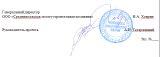 Самара 2022 годПроект планировки территории разработан в составе, предусмотренном действующим Градостроительным кодексом Российской Федерации (Федеральный закон от 29.12.2004 № 190-ФЗ), Постановлением Правительства РФ № 564 от 12.05.2017 «Об утверждении положения о составе и содержании проектов планировки территории, предусматривающих размещение одного или нескольких линейных объектов» и техническим заданием на выполнение проекта планировки территории и проекта межевания территории объекта: «Обустройство Южно-Золотаревского нефтяного месторождения. ВЛ-10кВ к скважинам № 322, 317, 319» на территории Сергиевского района Самарской области.Книга 1. ПРОЕКТ ПЛАНИРОВКИ ТЕРРИТОРИИОсновная часть проекта планировки1. Исходно-разрешительная документацияДанный проект подготовлен в целях установления границ земельных участков, предназначенных для строительства и размещения объекта АО "Самараинвестнефть": «Обустройство Северо-Успенского нефтяного месторождения. ВЛ-10кВ к скважинам № 111, 109, 110» на территории Сергиевского района Самарской области.Проект планировки территории линейного объекта – документация по планировке территории, подготовленная в целях обеспечения устойчивого развития территории линейных объектов, образующих элементы планировочной структуры территории.Документация по планировке территории подготовлена на основании следующей документации:-Схема территориального планирования Сергиевского района Самарской области;-Генеральный план с.п. Кутузовский Сергиевского района Самарской области-Градостроительный кодекс Российской Федерации (Федеральный закон от 29.12.2004 № 190-ФЗ);-Постановление Правительства РФ № 564 от 12.05.2017 «Об утверждении положения о составе и содержании проектов планировки территории, предусматривающих размещение одного или нескольких линейных объектов»;-Техническое задание на выполнение проекта планировки территории;-Материалы комплексных инженерных изысканий по объекту АО «Самараинвестнефть»: «Обустройство Южно-Золотаревского	нефтяного месторождения. ВЛ-10кВ к скважинам № 322, 317, 319».РАЗДЕЛ 1. Проект планировки территории. Графическая часть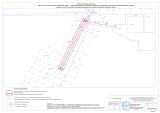 РАЗДЕЛ 2. Положения о размещении линейных объектов2.Наименование и основные характеристики объекта2.1.Наименование объекта «Обустройство Южно-Золотаревского нефтяного месторождения. ВЛ- 10кВ к скважинам № 322, 317, 319».2.2.Основные характеристики объектаДанной документацией предусматриваются проектирование линии ВЛ-10 кВ, прокладываемые для питания сооружений скважин № 322, 317, 319, а также защитное заземление.Электроснабжение проектируемых нагрузок будет осуществляться от проектируемой трансформаторной подстанций (КТП) типа «киоск» на напряжение 10/0,4 кВ с воздушными высоковольтными вводами и кабельными низковольтными выводами (ВК), с силовыми трансформаторамиТМГ-400/10/0,4- У1, на площадках скважин.Распределительные электрические сети 0,4 кВ для электроснабжения проектируемых электропотребителей по площадке запроектированы кабелями с медными жилами марки ВБШв, прокладываемыми:•открыто в водогазопроводной трубе;Для защиты обслуживающего персонала от поражения электрическим током, а также с целью уравнивания потенциалов все открытые проводящие части, в том числе стальные трубы и бронированные оболочки электропроводок присоединяются к заземляющим устройствам проектируемых и существующих сооружений и с ГЗШ образовывают непрерывную электрическую цепь.Главной заземляющей шиной (ГЗШ) является РЕ - шина существующей КТП.Присоединения выполняются при помощи основных защитных проводников (PE -проводники), которые входят в состав силовых кабелей, и дополнительно проложенных защитных проводников.Для проектируемой установки компенсации реактивной мощности, используется система TN-S.Для защиты обслуживающего персонала от поражения электрическим током на площадке используется существующие комплексное защитное устройство, которое выполняется с целью защитного заземления, уравнивания потенциалов, а также защиты от вторичных проявлений молнии и защиты от статического электричества.Проектируемый контур заземления выполняется из горизонтального заземлителя, выполненного стальной полосой 5х40 и вертикальных заземлителей, выполненных из круглой, стали диаметром 16 мм длинной 5м.Рабочее напряжение остальных потребителей электроэнергии – 380/220 В.Марки кабелей выбраны в соответствии с документом «Единые технические условия по выбору и применению силовых кабелей» и ГОСТ31565- 2012 «Кабельные изделия. Требования пожарной безопасности».Выбор сечения кабелей до 1 кВ выполнен по номинальным токам нагрузки, допустимому нагреву электрическим током, проверен по потере напряжения и условиям надёжного отключения аппаратами защиты от токов короткого замыкания, а также с учётом способа прокладки кабелей.Объект включает следующие объемы работ:Площадные объекты:•Площадка КТП в районе скв.№313, 312, 314; Линейные объекты:•ВЛ-10кВ к скв.№313, №312,№314;3. Местоположение проектируемого объектаВ административном отношении участок работ расположен на территории Сергиевского муниципального района Самарской области. Участок проектируемых работ находится на территории разрабатываемых объектов нефтедобычи.Дорожная сеть в районе работ развита хорошо. Восточнее участка работ через с. Сергиевск проходит автодорога «Сергиевск – Челно-Вершины» (36К- 520), подъездными грунтовыми и проселочными дорогами к указанным выше селам.Ближайшая железная дорога проходит в юго-восточнее района работ. Ближайшая ж/д станция «Серные Воды 2» .Сергиевский район расположен в зоне лесостепи Высокого Заволжья, с преобладанием в ландшафте элементов степи. Наибольшее распространение на территории района имеют участки луговых и каменистых степей. Луговые степи сопровождают леса, образуя поляны и опушки, а каменистые степи чаще встречаются по склонам холмов, сыртов и речных долин.Территория Сергиевского района находится в пределах Восточно- европейской равнины и представляет собой приподнятую широковолнистую равнину, которая состоит из возвышенностей с высотами 200-250 метров и низменностей, по которым текут реки. Возвышенности обычно имеют вид обширных плоскостей, или плато, простирающихся иногда несколько километров.Район входит в состав геоморфологической провинции Высокого Заволжья, для которой характерно пересечение возвышенностей глубоко врезающимися речными долинами. Водораздельные поверхности поднимаются над долинами рек на 100-150 м.Территория Сергиевского района расположена на междуречье рек Сок- Кондурча и Сок-Большой Кинель в северо-восточной части области. Поверхность территории постепенно понижается от востока к западу, в этом направлении текут и реки.Рельеф территории представляет собой слабоволнистую равнину, с максимальными отметками 191,88 м к юго-востоку и минимальными отметками 170,61 м к западу.Обзорная карта места строительства автомобильной дороги представлена на рис. 1.Рисунок 1. Обзорная карта4. Перечень координат характерных точек зон планируемого размещения объекта4.1 Перечень координат характерных точек зон планируемого размещения линейных объектов, подлежащих реконструкции в связи с изменением их местоположенияОбъекты подлежащие реконструкции, в связи с изменением их местоположения отсутствуют.5. Мероприятия по охране окружающей среды, защите территорий от чрезвычайных ситуаций, определение предельных параметров застройки5.1. Определение предельных параметров застройки территории в границах зон планируемого размещения объектов капитального строительства, входящих в состав линейных объектовГраницы зон планируемого размещения объекта находятся за пределами застроенной территории. Предельные параметры застройки, такие как: предельное количество этажей или предельная высота объектов капитального строительства, максимальный процент застройки, требования к архитектурным и цветовым решениям настоящим проектом не разрабатываются.5.2.Информация о необходимости осуществления мероприятий по защите сохраняемых (существующих) объектов капитального строительства, строительство которых не завершено, существующих и строящихся на момент подготовки проекта планировки территории, и планируемых к строительству в соответствии с ранее утвержденной документацией по планировке территорииПроектируемый объект не затрагивает объекты капитального строительства (здания, строения, сооружения, объекты, строительство которых не завершено), а также объекты, планируемые к строительству в соответствие с раннее утвержденной документацией по планировке территории.Линейные объекты, подлежащие переносу (переустройству) по пути следования проектируемого объекта отсутствуют.5.3.Мероприятия по сохранению объектов культурного наследияРазработка мероприятий по сохранению объектов культурного наследия не требуется, так как проектируемый линейный объект не затрагивает такие объекты.5.4. Мероприятия по охране окружающей средыМероприятия по охране недр и окружающей среды при обустройстве нефтяных месторождений являются важным элементом деятельности нефтегазодобывающего предприятия АО «Самараинвестнефть», обеспечивается, в полной мере, высокая эффективность и безаварийность производства и, следовательно, сохранение окружающей природной среды.Ежегодно разрабатываемые на предприятии программы природоохранных мероприятий согласовываются с природоохранными организациями, службой санитарно-эпидемиологического надзора и региональным управлением охраны окружающей среды.Указанные программы предусматривают организационные и технико- технологические мероприятия, направленные на повышение надежности оборудования и трубопроводов, охрану атмосферного воздуха, недр, водных и земельных ресурсов.Мероприятия по охране атмосферного воздухаС целью снижения негативного воздействия на компоненты окружающей среды в ходе строительства разработаны следующие мероприятия и требования по охране атмосферного воздуха от загрязнения токсичными выбросами от отработанных газов и пыли.Рекомендуемая к применению дорожно-строительная техника с двигателями внутреннего сгорания должна соответствовать установленным Государственным стандартам и параметрам завода изготовителя. Для обеспечения контроля соблюдения предельно допустимых выбросов дорожно- строительная техника и автотранспорт с периодичностью, в соответствии с действующими нормативами, должна проходить проверку на соответствие выбросов загрязняющих веществ в атмосферу их паспортным данным на стационарных диагностических пунктах (автотранспорт) и передвижных диагностических пунктах (дорожная техника) за счет владельца машин. При обнаружении превышений ПДВ организация-владелец техники должна устранить причины путем регулирования работы топливно-выхлопной системы двигателей.Дорожные машины и оборудование должны находиться на объекте только на протяжении периода производства работ.Заправка автомобилей, спецтехники, других самоходных машин и механизмов топливом, маслами должны производиться на стационарных и передвижных заправочных пунктах в специально отведенных местах.При производстве земляных работ для снижения негативного воздействия на атмосферу рекомендуется:увлажнение существующих дорог и временных проездов в летний период;укладка грунта в тело насыпи послойно с увлажнением до оптимальной влажности и уплотнением грунтоуплотняющими машинами;применяемый для устройства дорожной одежды щебень должен соответствовать стандартам или техническим условиям по содержанию в нем пылеватых частиц;статическое хранение и пересыпка песка возможна только при влажности 3% и более, с целью полного исключения пыления материала при укладке в основание дороги;с целью исключения ветровой эрозии временного складирования плодородного грунта рекомендуется периодически увлажнять;откосы насыпи земляного полотна укрепляются засевом многолетних трав для предохранения от ветровой и водной эрозии;контроль за работой техники в период вынужденного простоя или технического перерыва в работе (стоянка техники в эти периоды разрешается только при неработающем двигателе);контроль за точным соблюдением технологии производства работ;применение закрытой транспортировки и разгрузки строительных материалов, связанных с загрязнением атмосферы;рассредоточение во времени работы строительных машин и механизмов, не задействованных в едином непрерывном технологическом процессе;обеспечение профилактического ремонта дизельных механизмов на базе Подрядчика;регулярное проведение работ по контролю токсичности отработанных газов в соответствии с ГОСТ Р 52033-2003 и ГОСТ Р 52160-2003. строгое соблюдение правил противопожарной безопасности при производстве работ.Мероприятия по рациональному использованию и охране вод и водных биоресурсовПредотвращение возможного загрязнения поверхностных, подземных и грунтовых вод при строительстве объекта на всех этапах работ обеспечивается следующими мероприятиями:Территории строительных площадок расположены за пределами водоохранных зон и прибрежных защитных полос;Строительные площадки оснащаются адсорбентом на случай утечек ГСМ;При выезде со строительной площадки предусматривается мойка колес автотранспорта, шлам от мойки колес накапливается в специальной герметичной емкости с дальнейшим вывозом на полигон;Проезд спецтехники осуществляется в пределах специально отведенной строительной полосы;Предусматривается использование строительной техники только в исправном состоянии с отрегулированными двигателями;В пределах водоохранных зон и прибрежных защитных полос места временного сбора и хранения строительных отходов не предусмотрены. Строительные отходы вывозятся сразу, минуя этап складирования;Места сбора и временного хранения твердых и жидких бытовых отходов располагаются на территории строительной площадки за пределами водоохранных зон и прибрежных защитных полос на специально оборудованной бетонированной площадке;Мойка и заправка машин и механизмов осуществляется на специально оборудованных местах за пределами водоохранной зоны и прибрежной защитной полосы;Проводится учет и ликвидация всех фактических источников загрязнений в районе намечаемой деятельности;Сброс сточных вод в период строительства автомобильной дороги в водные объекты не осуществляется;Забор воды из поверхностных водных объектов на нужды строительства не предусмотрен;После завершения строительства проектируемого объекта выполняется рекультивация нарушенных в процессе строительства земель;На период строительства предусматривается организовать мониторинг поверхностных водных объектов;Мероприятия по защите водных объектов в период эксплуатации автодороги от загрязнения поверхностными стоками с дорожного полотна:Отвод воды с проезжей части осуществляется за счёт поперечного уклона проезжей части (20%) и обочин (40%). На участках, где высота насыпи более 4 м, либо продольный уклон 30% и более, либо на вогнутых кривых предусмотрено устройство прикромочных лотков из асфальтобетона толщиной h=0,07 м на щебёночном основании 0,20 м. Из прикромочных лотков вода сбрасывается телескопическими лотками с земляного полотна с гасителем в кюветы, либо рассекателем в зависимости от высоты насыпи с крутизны откоса, на котором расположен лоток. Для исключения попадания стоков с дорожного полотна в водные объекты телескопические лотки отведены за пределы водоохранных зон;На период эксплуатации обслуживающая ДЭУ должна проводить уборку территории и организовывать вывоз снега в зимний период;Для предотвращения ветровой эрозии и размыва почв под воздействием поверхностных вод предусмотрен посев многолетних трав на обочинах и откосах дороги;На период эксплуатации предусматривается организовать мониторинг поверхностных водных объектов;Принятые меры и предусмотренные природоохранные мероприятия позволят исключить негативное влияние строительных работ и эксплуатации автомобильной дороги на состояние поверхностных вод прилегающей территории.Мероприятия по охране и рациональному использованию почвенного покрова и земельных ресурсовС целью снижения воздействия на почвы и земельные ресурсы в период строительства предусмотрены следующие природоохранные мероприятия:максимальное сокращение размеров строительных и технологических площадок для производства строительно-монтажных работ;сбор хозяйственно-бытовых сточных вод в металлические емкости и биотуалеты с последующим вывозом;сбор и вывоз строительных отходов и строительного мусора, без временного хранения, по мере образования;установка на строительной площадке закрытых металлических контейнеров для сбора бытовых отходов и их своевременный вывоз; применение технически исправных машин и механизмов с отрегулированной топливной арматурой, исключающей потери ГСМ;ремонт и обслуживание машин и механизмов, а также их заправка топливом на территории стройплощадок не предусматривается;обслуживание строительной техники производится только на постоянных производственных базах или на специально отведенных площадках с покрытием, предохраняющим от попадания в почву и грунтовые воды горюче-смазочных материалов.Мероприятия по охране объектов растительного и животного мира и среды их обитанияПри выполнении подготовительных работ расчистку полосы отвода и срезку кустарников и трав следует выполнять в строго отведенных границах. Отходы расчистки должны быть полностью вывезены с полосы отвода. После окончания строительных работ проводится рекультивация земель с высевом трав для восстановления растительного покрова.Сохранение деревьев при строительных работах является главным условием защиты сложившейся экологической системы. При производстве работ запрещается проезд и стоянка машин, работа механизмов ближе 1 м от границы кроны деревьев, не попавших в полосу расчистки.Что касается дикой фауны, то выявленные в районе строительства представители животного мира (а это, в основном, синантропные виды) хорошо приспособлены к проживанию в условиях антропогенного воздействия. После окончания строительных работ предусмотрена засыпка открытых ям и траншей для предотвращения попадания в них животных.Для сохранения популяции животных в период эксплуатации дороги необходимо устанавливать специальные предупредительные знаки и знаки ограничения скорости движения транспорта.5.5. Перечень мероприятий по предупреждению чрезвычайных ситуаций природного и техногенного характераПеречень и характеристики производств (технологического оборудования) проектируемого объекта, аварии на которых могут привести к возникновению чрезвычайной ситуации техногенного характера как на территории проектируемого объекта, так и за его пределамиПеречень опасных веществПроектируемые объекты являются опасными производственными на основании следующих критериев, определяемых по Федеральному закону от 21.07.1997 №116-ФЗ «О промышленной безопасности опасных производственных объектов»:– по пункту 1 (а, в, д) приложения 1: «объекты, на которых получаются, используются перерабатываются, образуются, хранятся, транспортируются, уничтожаются воспламеняющиеся вещества и горючие вещества, а также токсичные вещества».Основная задача этапа идентификации опасностей – выявление и описание всех присущих рассматриваемым объектам опасностей. В соответствии с Федеральным законом от 21.07.1997 № 116-ФЗ «О промышленной безопасности опасных производственных объектов» (приложение 1), проектируемые объекты расположены являются составляющей действующих опасных производственных объектов, на которых получаются, перерабатываются, транспортируются горючие вещества – жидкости, газы, способные возгораться от источников зажигания.На проектируемом объекте обращаются опасные вещества: нефть, попутный газ, пластовая вода.Нефть – токсичное вещество, оказывающее вредное воздействие на организм человека. Углеводороды, составляющие основную часть нефти, обладают наркотическими свойствами. Нефтяной попутный газ является токсичным газом. При отравлении парами нефти сначала наблюдается период возбуждения, характеризующийся беспричинной веселостью, затем наступают головная боль, сонливость, усиление сердцебиения, боли в области сердца, тошнота и прочее некомфортное состояние организма. Температура вспышки нефти – плюс 28 °С.Нефть (аэрозоль) по степени воздействия на организм относятся к III классу опасности, умеренно опасные (ГОСТ 12.1.007). По степени воздействия на организм человека относится к III классу опасности по ГОСТ 12.1.005. Предельно-допустимая концентрация в воздухе рабочей зоны составляет 10 мг/м3. Концентрационные пределы взрываемости для нефти составляет от 1,4 до 6,5 % об. Низшая теплота сгорания 46,0 МДж/кг, температура самовоспламенения – 223–375 °С.Нефтяной попутный газ – углеводородный газ, находящийся в нефтяных залежах в растворенном состоянии и выделяющийся из нефти при снижении давления. Количество газов в 1,0 м3, приходящееся на 1 т добытой нефти, зависит от условий формирования и залегания нефтяных месторождений и может составлять от 1–2 до нескольких тыс. м3. Нефтяной попутный газ, выделяемый из нефти, является токсичным газом. При отравлении нефтяным газом сначала наблюдается период возбуждения, характеризующийся беспричинной веселостью, затем наступает головная боль, сонливость, усиление сердцебиения, боли в области сердца, тошнота и прочее некомфортное состояние организма.Класс опасности по характеру воздействия на организм человека согласно ГОСТ 12.1.005 – II (по сероводороду). По степени воздействия на организм человека нефтяной попутный газ, в соответствии с ГОСТ 12.1.007, относится к умеренно опасным веществам.Взрывоопасная концентрация нефтяного попутного газа составляет 5,0– 15,0 мг/м3. Низшая теплота сгорания – 47,2 МДж/кг, температура самовоспламенения – 537 °С.5.6. Мероприятия по обеспечению пожарной безопасности и гражданской оборонеРешения по обеспечению взрывопожаробезопасностиВ целях обеспечения взрывопожарной безопасности, предусмотрен комплекс мероприятий, включающий в себя:-принятие планировочных решений генерального плана с учетом санитарно-гигиенических и противопожарных требований, подхода и размещения инженерных сетей;-размещение сооружений с учетом категории по взрывопожароопасности, с обеспечением необходимых по нормам разрывов;-герметизация системы;-применение оборудования, обеспечивающего надежную работу в течение их расчетного срока службы, с учетом заданных условий эксплуатации (расчетное давление, минимальная и максимальная расчетная температура), состава и характера среды (коррозионная активность, взрывоопасность, токсичность и др.) и влияния окружающей среды;-проектируемые сооружения оснащаются системой автоматизации и телемеханизации.Расстояния между зданиями, сооружениями и наружными установками приняты в соответствии с требованиями противопожарных норм и правил:-ВНТП 3-85 «Нормы технологического проектирования объектов сбора, транспорта, подготовки нефти, газа и воды нефтяных месторождений»;-СП 18.13330.2011 «Генеральные планы промышленных предприятий. Актуализированная редакция. СНиП II-89-80*»;-СП 231.1311500.2015 «Обустройство нефтяных и газовых месторождений. Требования пожарной безопасности»;-Федеральных норм и правил в области промышленной безопасности «Правила безопасности в нефтяной и газовой промышленности» (с изменениями № 1 от 12.01.2015 года).Решения по обеспечению безопасности и антитеррористической защищенности объектовПроектные решения, направленные на предотвращение несанкционированного доступа на объекты физических лиц, транспортных средств и грузов соответствуют требованиям нормативно-правовых документов:Федеральный закон от 21.07.97 г. № 116-ФЗ «О промышленной безопасности опасных производственных объектов»;Федеральный закон от 21.07.2011г. №256-ФЗ «О безопасности объектов топливно-энергетического комплекса»;Приказ Федеральной службы по экологическому, технологическому и атомному надзору. «Об утверждении и введении в действие Общих требований по обеспечению антитеррористической защищенности опасных производственных объектов». №186 от 31.03.08 г.Приказ Правительства РФ «О некоторых мерах по совершенствованию подготовки проектной документации в части противодействия террористическим актам» №73 от 15.02.11 г.К проектируемым площадкам предусмотрены подъезды от существующих дорог.Несанкционированное проникновение на территорию опасного производственного объекта может вызвать развитие аварийных ситуаций (взрывы, пожары, человеческие жертвы). Для предотвращения несанкционированного доступа посторонних лиц к проектируемым объектам, с целью нарушения технологического режима эксплуатации предусмотрена система обеспечения охраны.Охрана проектируемого объекта будет осуществляться собственными силами в режиме круглосуточного наблюдения.Задача охранной службы заключается в том, чтобы обеспечить надежную охрану и оборону объекта, не допустить проникновения на его территорию посторонних, обеспечить сохранность имущества, находящегося на объекте, предотвратить возможные террористические и диверсионные акты.Система обеспечения охраны объектов площадки осуществляется при помощи инженерно-технических средств и организационных мероприятий:−контроля доступа (пропускного режима);−внутриобъектового режима;−ограждения;−системы охранного видеонаблюдения;−охранного освещения;−пожарной сигнализации;−охраной сигнализации;−оперативной связи;−оповещения;−организационных мероприятий.В случае возникновения внештатной ситуации для связи с органами исполнительной власти субъекта Российской Федерации, МВД России, ФСБ России, медицинскими учреждениями будут использованы существующие каналы связи.Несанкционированное вмешательство в технологический процесс может создать аварийную ситуацию, способную вызвать загрязнение окружающей среды, отравление людей, повлиять на снижение производительности, остановку производства, создать чрезвычайную ситуацию.Принятые решения по системам контроля и регулирования технологических процессов, автоматического управления, сигнализации предаварийных и аварийных ситуаций обеспечивают необходимое быстродействие и точность поддержания технологических параметров, надежность и безопасность технологических процессов.Уровень автоматизации технологических объектов определяется требованием безопасности для взрывопожароопасных производств, характеристиками обращающихся в технологическом процессе газов и жидкостей, непрерывность технологического процесса, а также требованиями действующих нормативных документов.Программное обеспечение АСУ ТП предусматривает регламентирование доступа к базам данных и информационным массивам, защиту информации от несанкционированного доступа и вмешательства в технологический процесс.Мероприятия по обеспечению противоаварийной устойчивости пунктов и систем управления производственным процессом, обеспечению гарантированной, устойчивой радиосвязи и проводной связи при ЧС и их ликвидации, разработанных с учетом требований ГОСТ Р 53111Мероприятия по обеспечению эвакуации населения (персонала проектируемого объекта) при чрезвычайных ситуациях природного и техногенного характера данным проектом не предусмотрены.Проектируемые сооружения находятся на открытой местности, препятствий для выхода из зон действия поражающих факторов нет.Присутствие работников на объектах не постоянное.Проведение профилактических и ремонтных работ технологического оборудования наружных установок осуществляется обслуживающим персоналом, периодически выезжающим на установки на специализированном транспорте, в котором имеются места для обогрева рабочих, смены одежды, охлаждения, сушки одежды и обуви и т.д.Место базирования работников в зоны действия поражающих факторов не попадает.Обоснование введения режимов радиационной защиты на территории проектируемого объекта, подвергшейся радиоактивному загрязнению (заражению)В соответствии с СП 165.1325800.2014 проектируемый объект не попадает в зону возможного радиоактивного загрязнения (заражения). Следовательно, режим радиационной защиты на территории проектируемого объекта не предусмотрен.Решения по обеспечению безаварийной остановки технологических процессовПроектируемый объект прекращает свою работу в военное время.Остановка проектируемого объекта в целом или отдельных его составляющих заключается в выводе из эксплуатации основных средств производства. Остановка предусмотрена без нарушения правил техники безопасности и без создания условий, способствующих появлению факторов поражения. Безаварийная остановка работающего оборудования обеспечивает дальнейшее возобновление производственного процесса без проведения длительных подготовительных работ.В случае присутствия обслуживающего персонала на проектируемом объекте в момент получения сигнала ГО, безаварийная остановка технологического процесса будет осуществлена без нарушения правил техники безопасности и без создания условий, способствующих появлению факторов поражения.Остановка технологического процесса добычи нефти производится по письменному разрешению руководства в следующем порядке: в журнале распоряжений пишется письменное распоряжение, в распоряжении указывается причина, длительность, порядок остановки и лица, ответственные за безаварийную остановку.Ответственное лицо назначается руководством. Все действия по остановке согласуются с руководством.Управление производством на лицензионном участке осуществляется через инженерные службы управления (ИСУ), которые являются органом оперативного управления бригад ЦДНГ в случае возникновения аварийных разливов нефти.Операции по последующему пуску технологических процессов проводятся в порядке, обратном процессу безаварийной остановки.О б щ е с т в о с о г р а н и ч е н н о й о т в е т с т в е н н о с т ь ю«СРЕДНЕВОЛЖСКАЯ ЗЕМЛЕУСТРОИТЕЛЬНАЯ КОМПАНИЯ»ДОКУМЕНТАЦИЯ ПО ПЛАНИРОВКЕ ТЕРРИТОРИИдля строительства объекта АО «Самараинвестнефть»:«Обустройство Южно-Золотаревского нефтяного месторождения.ВЛ-10кВ к скважинам № 322, 317, 319»в границах сельского поселения Кутузовский Сергиевского района Самарской областиРаздел 3. МАТЕРИАЛЫ ПО ОБОСНОВАНИЮ ПРОЕКТА ПЛАНИРОВКИ ТЕРРИТОРИИ. ГРАФИЧЕСКАЯ ЧАСТЬРаздел 4. МАТЕРИАЛЫ ПО ОБОСНОВАНИЮ ПРОЕКТА ПЛАНИРОВКИ ТЕРРИТОРИИ. ПОЯСНИТЕЛЬНАЯ ЗАПИСКАСамара 2022 годПроект планировки территории разработан в составе, предусмотренном действующим Градостроительным кодексом Российской Федерации (Федеральный закон от 29.12.2004 № 190-ФЗ), Постановлением Правительства РФ № 564 от 12.05.2017 «Об утверждении положения о составе и содержании проектов планировки территории, предусматривающих размещение одного или нескольких линейных объектов» и техническим заданием на выполнение проекта планировки территории и проекта межевания территории объекта: «Обустройство Южно-Золотаревского нефтяного месторождения. ВЛ-10кВ к скважинам № 322, 317, 319» на территории Сергиевского района Самарской области.Книга 2. ПРОЕКТ ПЛАНИРОВКИ ТЕРРИТОРИИМатериалы по обоснованию1. Исходно-разрешительная документацияПри подготовке проекта планировки, проекта межевания территории для строительства объекта АО «Самараинвестнефть»: «Обустройство Южно-Золотаревского нефтяного месторождения. ВЛ-10кВ к скважинам №322, 317, 319» на территории Сергиевского района Самарской области использована следующая документация:-Градостроительный кодекс РФ от 29.12.2004 г. №190-ФЗ;-Федеральный закон Российской Федерации от 6 октября 2003 г. N131–ФЗ «Об общих принципах организации местного самоуправления в Российской Федерации»;-Постановление Правительства РФ от 09.06.1995г. №578 «Об утверждении правил охраны линий и сооружений связи Российской Федерации»;-Постановление Правительства РФ от 24.02.2009 г. №160 «О порядке установления охранных зон объектов электросетевого хозяйства и особых условий использования земельных участков, расположенных в границах таких зон»;-Инструкция о порядке проектирования и установления красных линий в городах и других поселениях Российской Федерации (РДС 30-201-98);-Постановление Правительства РФ № 564 от 12.05.2017 «Об утверждении положения о составе и содержании проектов планировки территории, предусматривающих размещение одного или нескольких линейных объектов»;В качестве топографической основы были использованы материалы комплексных инженерных изысканий по объекту: «Обустройство Южно- Золотаревского нефтяного месторождения. ВЛ-10кВ к скважинам № 322, 317, 319».Основанием для выполнения работ послужили:•техническое задание на производство инженерных изысканий, утвержденное Заказчиком;РАЗДЕЛ 3. Материалы по обоснованию проекта планировки территории. Графическая часть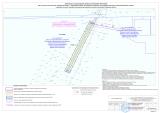 РАЗДЕЛ 4. Материалы по обоснованию проекта планировки территории. Пояснительная записка 2. Описание природно-климатических условий территории, в отношении которой разрабатывается проект планировки территории2.1 Климатическая характеристика районаКлиматическая характеристика составлена по данным многолетних наблюдений на МС Серноводск согласно справкам, выданным ФГБУ «Приволжское УГМС».Согласно ГОСТ 16350-80, район изысканий расположен в макроклиматическом районе с умеренным климатом, климатический район – умеренный II5. Согласно СП 131.13330.2018 территория изысканий относится к климатическому району I В.Температура воздуха. Температура воздуха на территории по данным МС Серноводск в среднем за год положительная и составляет 4о С. Самым жарким месяцем является июль (плюс 20о С), самым холодным – январь (минус 12,7о С). Абсолютный максимум зафиксирован на отметке плюс 39,8оС, абсолютный минимум – минус 48,1о С. Средний, из ежегодный абсолютных максимумов, +34,9о С. Средний из ежегодных абсолютных минимумов минус 33,4оС. Годовой ход температуры представлен в таблице 2.1. Средняя максимальная температура воздуха самого жаркого месяца (июль) - плюс 26,6С. Температура холодного периода (средняя температура наиболее холодной части отопительного периода) – минус 17,3 С.Таблица 2.1 – Температура воздуха, оС, (Приложение Д)Температурные параметры холодного периода на МС Серноводск приведены в таблице 2.2. Температурные параметры теплого периода года на МС Серноводск, опубликованные в СП 131.13330.2018 отсутствуют. Данные приняты по МС Самара и представлены в таблице 2.3.Таблица 2.2 - Температурные параметры холодного периода года, (Приложение Г, 1970- 2019 гг.)Таблица 2.3 - Температурные параметры теплого периода года, МС Самара (СП 131.13330.2018)Продолжительность периода со среднесуточной температурой воздуха ниже 0о С составляет 146 дней, выше 0о С - 219 дней.Средние даты перехода среднесуточной температуры воздуха через заданные значения приведены в таблице 2.4.Таблица 2.4 - Даты перехода средней суточной температуры воздуха через заданные значения (Приложение Г, 1990-2019 гг.).Скорость и направление ветра. Средняя годовая скорость ветра составляет 3,6 м/с (таблица 2.5). Данные о повторяемости направлений ветра, штилей и скорости ветра представлены в таблицах 2.6 – 2.7. Максимально наблюденная скорость равна 24 м/с, порывы – 28 м/с (таблица 2.8).Таблица 2.5 - Средняя месячная и годовая скорость ветра МС Серноводск, м/сек (приложение Д)Таблица 2.6 - Повторяемость скорости ветра по градациям МС Серноводск, % (приложение Д)Таблица 2.7 - Повторяемость ветра и штилей (%). Годовая МС Серноводск (приложение Д)На рисунке 2.1 представлена годовая роза ветров по данным метеостанции Серноводск.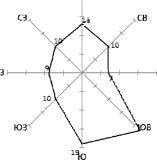 Рисунок 2.1 - Годовая повторяемость направлений ветра, %Таблица 2.8 - Максимальная скорость и порыв ветра МС Кинель-Черкассы, м/с, 1933- 2019 ггВ таблице 2.9 представлены характеристики ветра района изысканий за холодный и теплый период года по данным МС Самара.Таблица 2.9 - Скорости и направление ветра за холодный и теплый периоды года, МС Самара (СП 131.13330.2018)По карте районирования (карта 2, СП 20.13330.2016 «Нагрузки и воздействия») территория изысканий по давлению ветра относится к III району со значением показателя 0,38 кПа. По картам районирования (ПУЭ-7) территория изысканий находится в III ветровом районе со значением показателя 0,65 кПа (32 м/с), в зоне с частой и интенсивной пляской проводов (частота повторяемости пляски более 1 раз в 5 лет).Согласно Карте районирования территории Российской Федерации по частоте повторяемости и интенсивности пляске проводов и тросов (ПУЭ 7) территория изысканий относится к району с частой и интенсивной пляской проводов (частота повторяемости пляски более 1 раз в 5 лет).Влажность воздуха. Средняя месячная и годовая относительная влажность воздуха представлена в таблице 2.10. Наиболее низкие значения наблюдаются обычно весной, когда приходящие воздушные массы сформированы над холодным морем. Согласно СП 50.13330.2012 «Тепловая защита зданий», по относительной влажности территория изысканий относится к 3 (сухой) зоне.Таблица 2.10 - Средняя месячная относительная влажность (%) воздуха (1936-1942, 1945- 1947, 1949-2019 гг.), %Данные о среднемесячной относительной влажности воздуха за холодный и теплый периоды года приведены по данным МС в г.Самара по СП 131.13330.2018, представлены в таблице 2.11.Таблица 2.11 - Средняя месячная относительная влажность воздуха,   МС   Самара (СП 131.13330.2018)Атмосферные осадки. Атмосферные осадки по данным МС Серноводск на исследуемой территории составляют в среднем за год 462 мм (таблица 2.12). Главную роль в формировании стока играют осадки зимнего периода. Большая часть жидких осадков расходуется на испарение и просачивание. В годовом ходе на теплый период (апрель – октябрь) приходится 307 мм осадков, на холодный (ноябрь – март) – 155 мм. Наибольшее количество осадков (54 мм) отмечено в июле, наименьшее – в феврале (24 мм). В течение года жидкие осадки по данным МС Кинель –Черкассы составляют в среднем 58,9%, твердые – 22,1%, смешанные– 19,0%. Максимальное суточное наблюденное количество осадков на МС Серноводск отмечено июле – 88 мм. Суточный максимум осадков 1% вероятности превышения принят по МС Кинель-Черкассы равен 81,6 мм.Таблица 2.12 - Среднее месячное и годовое количество осадков МС Серноводск, ммВ таблице2.13 представлены данные о числе дней с осадками ≤ 1,0 мм.Таблица 2.13 - Число дней с осадками ≥ 1,0 мм МС СерноводскВ таблице 2.14 представлены данные о среднем максимальном суточном количестве.Таблица 2.14 – - Наибольшее суточное количество осадков (1916-1930, 1933-2019 гг.), ммАтмосферные явления. Согласно Карте районирования территории Российской Федерации по среднегодовой продолжительности гроз в часах земли, интенсивность грозовой деятельности района изысканий составляет от 40 до 60 часов с грозой в год.Среди атмосферных явлений в течение года наблюдаются туманы (обычно 26 дней за год) с наибольшей частотой в холодный период (таблица 2.15). Метели возможны с сентября по апрель (за год в среднем 25 дней), с наибольшей повторяемостью (до 7 дней) в январе. Грозы регистрируются обычно с апреля по октябрь с наибольшей частотой в июне и июле. Данные о числе дней с пыльной бурей представлены по МС Кинель-Черкассы.Таблица 2.15 - Число дней с атмосферными явлениями МС СерноводскСогласно Карте районирования территории Российской Федерации по среднегодовой продолжительности гроз в часах земли, интенсивность грозовой деятельности района изысканий составляет от 60 до 80 часов с грозой в год.Гололедно-изморозевые образования. По карте районирования территория изысканий по толщине стенки гололеда относится ко II  району (СП 20.13330.2016, карта 3) со значением показателя 5 мм. Согласно ПУЭ-7 территория проектирования относится к гололедному району IV c толщиной стенки гололеда 25 мм. В таблице 2.16 даны сведения о среднем и наибольшем числе дней с обледенением гололедного станка по данным метеостанции Самара.Таблица 2.16 - Среднее и наибольшее число дней с обледенением гололедного станка МС СамараСнежный покров. Снежный покров ложится чаще всего в третьей декаде октября (средняя дата 4 ноября). Первый снег долго не лежит и тает. Устойчивый покров образуется обычно к 23 ноябрю. Максимальной мощности снеговой покров достигает к третьей декаде февраля. Разрушение снежного покрова и сход его протекает в более сжатые сроки, чем его образование (таблицы 2.20 - 2.24). Расчетная высота снежного покрова 5 % вероятности превышения составляет 58 см.По Карте 1 Районирование территории Российской Федерации по весу снегового покрова (СП 20.13330.2016 «Нагрузки и воздействия») район изысканий относятся к IV району, для которого вес снегового покрова (Sg) на 1 м2 горизонтальной поверхности земли составляет 2,0 кПа.Таблица 2.17 – Средняя декадная высота снежного покрова (1936-1941, 1942-1943, 2945-1951, 1952-2020 гг.), смТаблица 2.18 - Максимальная из наибольших высота снежного покрова МС СамараТаблица 2.19 - Минимальная высота из наибольших высота снежного покрова МС СамараТаблица 2.20 - Плотность снежного покрова МС Кинель-Черкассы, 1993-2019 гг, г/см3Таблица 2.21 - Число дней со снежным покровом, даты появления и образования снежного покрова МС Кинель-ЧеркассыТаблица 2.22 - Даты разрушения и схода снежного покрова МС Кинель-ЧеркассыТемпература почвогрунтов. Данные о средней месячной и годовой температуре поверхности почвы представлены в таблице 1.23 по данным МС Кинель-Черкассы. Температура почвогрунтов в районе проектирования изменяется от самых низких значений на глубинах до 0,4 м в феврале до наибольшего прогрева на поверхности – в июле. В более глубоких слоях наступление годового минимума сдвигается ближе к весне, годовой максимум приходится на осенние месяцы. Начиная с глубины 0,8 м и ниже, температура почвы положительная.Таблица 2.23 – Средняя месячная и годовая температура поверхности почвы, 0 С. 1933- 2019, МС Кинель-ЧеркассыПромерзание зависит от физических свойств грунтов (тип, механический состав, влажность), растительности, а в зимнее время и от наличия снежного покрова. Оказывают влияние и местные условия: микрорельеф, экспозиция склонов. Максимальная наблюденная глубина промерзания почвы по данным метеостанции в с. Серноводск представлена в таблице 2.24.Таблица 2.24 – Максимальная за зиму глубина промерзания почвы, см (1970-2019 гг) МС СерноводскРасчетная глубина промерзания грунта определена согласно СП 22.13330.2016 (п.п. 5.5.2-5.5.3) (таблица 2.25):для районов, где глубина промерзания не превышает 2,5 м, ее нормативное значение допускается определять по формуле:    , где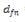 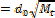 - безразмерный коэффициент, численно равный сумме абсолютных значений среднемесячных отрицательных температур за год в данном районе;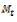 - величина, принимаемая равной для суглинков и глин 0,23 м; супесей, песков мелких и пылеватых - 0,28 м; песков гравелистых, крупных и средней крупности - 0,30 м; крупнообломочных грунтов - 0,34 м.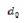 Таблица 2.25 – Расчетная глубина промерзания грунтов, мСогласно «Справочнику по опасным природным явлениям в республиках, краях и областях Российской Федерации», Санкт-Петербург, Гидрометеоиздат 1997, по данным наблюдений на метеостанции Серноводск на исследуемой территории следует ожидать проявления следующих опасных метеорологических явлений: сильную метель (включая низовую, продолжительностью 12 ч. и более при скорости ветра 15 м/с и более) максимальное число дней в году – 1, а также дожди и ливни (приложение В СП 11-103-97). Другие опасные метеорологические процессы и явления (такие как ураганные ветры, смерчи, снежные лавины, снежные заносы) не наблюдаются.ГидрографияГидрографическая сеть района изысканий представлена р. Сок и водными объектами левобережной части ее бассейна: р. Орлянка, временными водотоками в оврагах и водоемами.Река Сок является основной водной артерией исследуемой территории. Река берет начало на западном склоне Бугульминско-Белебеевской возвышенности в 0,5 км к югу от с. Курско-Васильевка Оренбургской области. Река протекает в общем юго-западном направлении и впадает в Саратовское водохранилище у южной окраины пос. Бол. Царевщина (Волжский). Район работ приурочен к левобережной части водосбора реки и находится на расстоянии 3,85 км до русла реки.Водосбор реки представляет собой крупнохолмистую открытую равнину, сильно расчлененную долинами притоков, балками, оврагами. Природная зона – лесостепная. Основная площадь водосбора занята пахотными землями (65 %), на лес приходится 22 %. Долина реки в районе работ хорошо выраженная, асимметричная с крутым правым и пологим, постепенно сливающимся с окружающей местностью, левыми склонами. Ширина долины около 10 км. Пойменное дно ровное, изрезанное множеством озер и стариц. На всем протяжении пойма двусторонняя, покрытая луговой растительностью с отдельными заболоченными участками. Ширина поймы составляет около 4 км.Русло р. Сок в пределах рассматриваемой территории извилистое, неразветвленное, выраженного плесово-перекатного характера. Ширина реки составляет от 10 до 40 м, глубина изменяется от 1,5 м до 5,0 м. Берега реки преимущественно крутые, на поворотах, обрывистые высотой от 2 до 5 м, в пределах пояса меандрирования обильные заросли ивы и осины. Дно реки ровное, песчаное. Скорость течения составляет 0,2 - 0,3 м/с.Река Орлянка (в верховье овр. Богатырь) – приток первого порядка р. Сок- берет начало при слиянии временных водотоков в оврагах Горелый и Каменный с образованием овр. Богатырь. Река протекает с юго-востока на северо-запад и впадает в р. Сок с левого берега на 135 км от ее устья. Длина реки составляет 30 км, площадь водосбора 258 км2. Река Орлянка протекает северо-восточнее территории работ на расстоянии более 4 км до ее русла.Водосбор р. Орлянки представляет собой открытую волнистую равнину, умеренно рассеченную овражно-балочной сетью. Природная зона лесостепная. На пахотные земли приходится 70 % от площади водосбора, лес занимает около 15 %. Долина реки хорошо выраженная, трапецеидальная, покрыта травянистой растительностью. Правый склон открытый, рассеченный овражно-балочной сетью, крутой. Левый склон пологий, постепенно сливающийся с прилегающей местностью.Пойма прерывистая, чередующаяся по берегам, местами двусторонняя, покрытая преимущественно луговой растительностью. Ширина поймы изменятся от 0,05 до 0,5 км. Продолжительность затопления поймы составляет 2 – 3 недели. Русло реки извилистое, однорукавное. Ширина русла в межень не превышает 10 м, глубина - 1,5 м. Берега преобладают пологие, заросшие травой и кустарником. На отдельных поворотах русла берега обрывистые высотой до 3 м. Дно песчаное. Скорость течения составляет около 0,1 м/с.Верхние звенья гидрографической сети в районе работ представлены временными водотоками в оврагах и балках. Восточнее территории работ на расстоянии 0,95 км протекает временный ручей в овр. Мельничный, юго-западнее на расстоянии 1,45 км – временный ручей в овраг без названия. Временный водоток в овраге без названия протекает в общем северо-западном направлении и раскрывается слепым устьем в долину р. Сок в районе пос. Чемеричный. Сам овраг представляет собой незначительное углубление эрозионного происхождения преимущественно трапецеидальной формы. Борта оврага пологие, задернованные, без следов обрушений и активных деформаций. Русло ручья в овраге выработано, шириной до 1,5 м. Водотоки в оврагах носят временный характер. Течение воды здесь наблюдается во время таяния снега или дождевых паводков. В летний период овраги обычно сухие.Водоемы в исследуемом районе представлены во множестве и приурочены в основном к пойменному дну долины р. Сок (озера Лебяжье, Садок, Огибное и без названия). К концу вегетационного периода сохраняют чистое водное зеркало лишь в центральной части акватории, вся приурезовая зона обильно зарастает камышом.Тектоника и сейсмичностьВ тектоническом отношении территория располагается в северо-западной части Восточно-Европейской платформы и относится к Серноводско- Абдулинскому авлакогену. В строении платформы выделяются два этажа: нижний – представленный складчатыми метаморфическими образованиями архейского – раннепротерозойского возраста, составляющими ее фундамент, и верхний осадочный чехол, сложенный палеозойскими и кайнозойскими породами.На изучаемой территории разрывные тектонические нарушения отсутствуют.Неотектонические движения в районе проявляются слабо.В соответствии с СП 14. 13330.2018 исследуемая территория относится к району с расчетной сейсмической интенсивностью:(-) сейсмически не активная при 10 % (карта А); (-) сейсмически не активная при 5 % (карта В);- 6 баллов при 1 % (карта С).вероятности возможного превышения в течении 50 лет, в баллах шкалы MSK-64, карт ОСР-2016.Категория грунтов по сейсмическим свойствам – II.Согласно СП 115.13330.2016 землетрясения на данной территории относятся к категории умеренно опасных.На участке проектируемых работ инженерно-геологические явления и процессы имеют умеренное развитие, активизации опасных физико- геологических явлений и процессов, при правильном соблюдении технологии строительства и эксплуатации, быть не может.Геологическое строение районаВ геологическом строении участка изысканий на глубину 5,0-10,0 м принимают участие отложения аллювиальные верхнечетвертичные отложения надпойменной террасы р. Сок (aQ), перекрытые с поверхности почвенно- растительным слоем. Отложения, представлены коричневыми, светло- коричневыми суглинками.Гидрогеологические условияВ пределах изученного участка на момент изысканий (март 2021) до изученной глубины 13,0 м подземные воды вскрыты локально на площадке УПСВ и по трассе ВЛ и зафиксированы на глубине 1,6-5,3м.Грунтовые воды относятся к локальному слабоводоносному горизонту четвертичных отложений. Горизонт безнапорный. Водовмещающими породами являются глины ИГЭ-1,2. Водоупором служат пермские глины ИГЭ-3.Питание водоносного горизонта осуществляется за счет инфильтрации атмосферных осадков. Разгрузка происходит подземным стоком в сторону понижения рельефа, в местную овражно-балочную сеть и в реку Орлянка.В период сезонных колебаний уровень грунтовых вод подвержен колебаниям с амплитудой 0,5-1,0м.Учитывая глубину заложения фундамента 0,15-6,0м, а также прогнозный уровень повышения (до 1,0м), согласно (СП 11-105-97. Часть II, приложения И территорию на площадке проектируемой УПСВ и по трассе ВЛ следует отнести к типу I- А- 2 подтопленные в естественных условиях, сезонно (ежегодно) подтапливаемые. Территория площадки куста скважин и трассы нефтесборного трубопровода рекомендуется отнести к потенциально непотопляемой в результате ожидаемых техногенных воздействий (тип II-Б1).По химическому составу подземная вода сульфатно-гидрокарбонатная, хлоридно-кальциевая по анионам; магниево – кальциевая, натриевая-кальциевая по катионам.По минерализации подземные воды пресные и умеренно солоноватые.По общей жесткости их можно классифицировать очень жесткие (общая жесткость карбонатная и постоянная).Сведения об особых природно-климатических условиях земельного участка, предоставляемого для размещения линейного объектаРассматриваемый участок с грунтами II категории по сейсмичности следует отнести к одной таксономической единице локального характера, для которой сейсмичность, принятая по ОСР-2015, для сооружений категории «А» не нормируется, для категории «В» составляет 6 баллов, а для «С» составляет 7 баллов.Нормативная глубина промерзания глинистых грунтов в рассматриваемом районе равна 1,52 м.Согласно (СП 11-105-97. Часть II, приложения И) описываемая территория по трассе следования нефтепровода относится к типу III-А неподтопляемые в силу геологических, топографических и других естественных причин.Другие опасные геологические процессы и явления (карст, оползни, наличие в основании сооружений набухающих грунтов) на рассматриваемой территории не выявлены.Непосредственно по трассам и на площадках производства работ опасные геологические процессы и явления не выявлены.Свойства грунтовНа основании анализа материалов изысканий, в соответствии с номенклатурой грунтов и их физико-механических свойств, а также в соответствии с требованиями ГОСТ 25100-2011 и ГОСТ 20522-2012 на участке изысканий выделено три инженерно-геологических элемента:И Глина коричневая, полутвердая, с прослоями песка мелкого ГЭ-1 до 1-2см, с включением дресвы до 10-12%, известковистая, марганцовистая, ожелезненная.И Глина темно-коричневая, темно-серая, серая, тугопластичная, ГЭ-2 сильно песчанистая, с	прослоями песка мелкого до 2см, с включением дресвы до 5-12%,  известковистая, марганцовистая, ожелезненная.И Глина красновато-коричневая с гнездами зеленовато-серой, ГЭ-3 полутвердая, с включениями дресвы и щебня карбонатных пород до 7-12%.Естественным основанием проектируемых сооружений будут служить грунты ИГЭ-1, 2, 3.Нормативные и расчетные значения показателей физико-механических свойств грунтов приведены в таблице 5.2.3 Технического отчёта по результатам инженерно-геологических изысканий СИН.04.20-49-ИГИ-01 по результатам лабораторных исследований.Согласно СП 28.13330.2017, коррозионная агрессивность грунтов оценивается как средне и сильно - агрессивная ко всем маркам бетона (SO4 231-361 мг/кг грунта). К арматуре железобетонных конструкций средне и сильно агрессивны (Cl 18-640 мг/кг грунта).Величина удельного электрического сопротивления грунта 16,1-26,8 Ом•м.Согласно ГОСТ 9.602-2005 коррозионная агрессивность грунта по отношению к углеродистой стали от средней до высокой.Расчетная глубина промерзания глинистых грунтов в рассматриваемом районе равна 1,52 м, согласно СП 22.1330.2016.По относительной деформации пучения, согласно п. 6.8 СП 22.13330.2016 [22], суглинок полутвердый – слабопучинистый (Rf*102 – соответственно составляет 0,14), суглинок тугополастичный – сильнопучинистый (Rf*102 – соответственно составляет 0,49), суглинок текучепластичный – чрезмернопучинистый (Rf*102 – соответственно составляет 2,9).Специфические грунтыНа участке изысканий специфических видов грунтов (просадочные, многолетнемерзлые, набухающие, органогенно-минеральные и органические, засоленные) на участке изысканий не отмечаются.Сведения об уровне грунтовых вод, их химическом составе, агрессивности по отношению к материалам изделий и конструкций подземной части линейного объектаВ пределах изученного участка на момент изысканий (март 2021) до изученной глубины 13,0 м подземные воды вскрыты локально на площадке УПСВ и по трассе ВЛ и зафиксированы на глубине 1,6-5,3м.Согласно СП 28.13330.2017 грунтовые воды оцениваются как неагрессивные к бетонам ко всем маркам W4-W20 (содержание SO42- от 113 до 165 мг/кг) и к арматуре железобетонных конструкций по всем показателям (содержание Сl- от 40 до 100 мг/кг)По отношению к железобетонным конструкциям согласно СП 28.13330.2017 «СНиП 2.03.11-85 Защита строительных конструкций от коррозии.», грунтовая вода неагрессивная при постоянном погружении. При периодическом смачивании– от слабо- до среднеагрессивной. .Степень агрессивности грунтовой воды по СП 28.13330.2017 к металлическим конструкциям при свободном доступе кислорода - среднеагрессивная, pH = 6,8-7,5.3. Обоснование определения границ зон планируемого размещения линейных объектовВыбранное место размещения линейных объектов в наибольшей степени соответствует всем требованиям норм и правил, обеспечивающих благоприятное воздействие объекта на окружающую природную среду и население района, а также предупреждение возможных экологических и иных последствий.Прохождение трасс принято исходя из кратчайшего расстояния между начальным и конечным пунктами трассы.Проектируемое строительство не оказывает существенного влияния на геологическую среду, вследствие чего активизации опасных геологических процессов и изменения геологической среды не предвидится.Особо охраняемых природных территорий, включая памятники природы, ландшафтные заказники и заповедники на территории рассматриваемого участка не имеется.Рациональное использование и охрана земель обеспечиваются следующими мероприятиями:●размещением проектируемых объектов, по возможности, на малоценных и непригодных для сельского хозяйства землях;●рекультивацией нарушенных при строительстве земель;●возмещением землепользователям убытков, связанных с изъятием земель. Использование земель сельскохозяйственного назначения или земельных участков в составе таких земель, предоставляемых на период осуществления строительства линейных сооружений (нефтепроводов, линий электропередачи, линий анодного заземления), осуществляется при наличии утвержденного проекта рекультивации таких земель для нужд сельского хозяйства без перевода земель сельскохозяйственного назначения в земли иных категорий (п. 2 введен Федеральным законом от 21.07.2005 № 111-ФЗ). Строительство проектируемых сооружений потребует отвода земель в долгосрочное пользование (с переводом земельного участка из одной категории в другую), долгосрочную аренду и во временное пользование на период строительства объекта.В соответствии с Федеральным законом от 21.12.2004 № 172-ФЗ «О переводе земель или земельных участков из одной категории в другую», перевод земель сельскохозяйственного назначения в категорию земель промышленности в рассматриваемом случае допускается, так как он связан с добычей полезных ископаемых. Согласно статье 30 Земельного кодекса РФ от 25.10.2001 № 136-ФЗ предоставление в аренду пользователю недр земельных участков, необходимых для ведения работ, связанных с пользованием недрами, из земель, находящихся в государственной или муниципальной собственности, осуществляется без проведения аукционов. Формирование земельных участков сельскохозяйственного назначения для строительства осуществляется с предварительным согласованием мест размещения объектов и предоставления таких земельных участков в аренду.Описание решений по организации рельефа трассы и инженерной подготовке территорииВ проектной документации предусматривается комплекс мероприятий по подготовке территории под строительство проектируемых сооружений.Решения по инженерной подготовке территории предусматривают:- снятие плодородного слоя почвы на площадях, отведенных под строительную полосу;-предварительную планировку строительной полосы с засыпкой отдельных ям и срезкой бугров;-устройство временной площадки складирования, планировка дорожного полотна с засыпкой отдельных ям и срезкой бугров;-устройство насыпи временных съездов с подъездной автодороги на существующую грунтовую дорогу из грунта с послойным уплотнением тяжелой трамбовкой;-вертикальная планировка участка;-обеспечение стока поверхностных дождевых и талых вод;-защита грунтов от выветривания и размыва поверхностными водами путем озеленения и устройства покрытий.Откосы проездов укрепляются засевом трав по плодородному слою толщиной 0.15 м.Вертикальная планировка площадок для строительства выполнена с учетом инженерно-геологических условий и существующих планировочных работ на этой территории. Планировочные отметки приняты с учетом отметок насыпи, выполненной при инженерной подготовке территории, строительных и технологических требований, создания допустимых уклонов для движения автотранспорта и организации отвода поверхностных вод.Организация рельефа вертикальной планировкой предусматривается с максимальным использованием существующего рельефа местности, с учетом выполнения объема земляных работ по устройству основания насыпи для размещения всех проектируемых сооружений в пределах участка.План организации рельефа проектируемых территорий выполнен методом проектных горизонталей сечением 0,2 м.Вертикальная планировка выполнена выборочного типа только под проездами и сооружениями. На участках, не занятых сооружениями, сохраняется естественный рельеф.Отвод поверхностных вод – открытый по естественному и спланированному рельефу в сторону естественного понижения за пределы границы производства работ.Перед началом строительных работ предусмотрено снятие растительного грунта на всей территории производства работ мощностью h=0,20-0,30 м. на основании инженерно-геологических изысканий.В местах пересечения проектируемых проездов с существующими подземными коммуникациями предусмотрены железобетонные дорожные плиты ПДН.3.1 Обоснование определения границ зон планируемого размещения линейных объектов, подлежащих реконструкции в связи с изменением их местоположенияОбъекты подлежащие реконструкции в связи с изменением их местоположения отсутствуют.3.2Обоснование определения предельных параметров застройки территории в границах зон планируемого размещения объектов капитального строительства, проектируемых в составе линейных объектовГраницы зон планируемого размещения объекта находятся за пределами застроенной территории. Предельные параметры застройки, такие как: предельное количество этажей или предельная высота объектов капитального строительства, максимальный процент застройки, требования к архитектурным и цветовым решениям настоящим проектом не разрабатываются4. Ведомость пересечения существующих инженерных коммуникаций4.1 Ведомость пересечений границ зон планируемого размещения линейного объекта с сохраняемыми объектами капитального строительства существующими и строящимися на момент подготовки проекта планировки территории.Пересечения отсутствуют.4.2 Ведомость пересечений границ зон планируемого размещения линейного объекта с объектами капитального строительства, строительство которых запланировано в соответствии с ранее утвержденной документациейПересечения отсутствуют.4.3 Ведомость пересечений границ зон планируемого размещения линейного объекта с водными объектамиПересечения отсутствуют.ПРИЛОЖЕНИЯСогласно постановления Правительства РФ № 564 от 12.05.2017 «О составе и содержании проектов планировки территории, предусматривающих размещение одного или нескольких линейных объектов» обязательными приложениями к материалам по обоснованию проекта планировки территории являются:1. Решение о подготовке проекта планировки территории (приложено в Разделе 2. Положение о размещении линейных объектов)Материалы инженерных изысканий (приложены к Разделу 4. Материалы по обоснованию проекта планировки территории. Пояснительная записка в электронном виде на компакт-дискеОбщество с ограниченной ответственностью«СРЕДНЕВОЛЖСКАЯ ЗЕМЛЕУСТРОИТЕЛЬНАЯ КОМПАНИЯ»ПРОЕКТ МЕЖЕВАНИЯ ТЕРРИТОРИИдля строительства объекта ООО «Самараинвестнефть»:«Обустройство Южно-Золотаревского нефтяного месторождения.ВЛ-10кВ к скважинам № 322, 317, 319»в границах сельского поселения Кутузовский Сергиевского района Самарской областиОсновная частьРаздел 1. ПРОЕКТ МЕЖЕВАНИЯ ТЕРРИТОРИИ. ГРАФИЧЕСКАЯ ЧАСТЬ.Раздел 2. ПРОЕКТ МЕЖЕВАНИЯ ТЕРРИТОРИИ. ТЕКСТОВАЯ ЧАСТЬ.Самара 2022 годПроект планировки территории разработан в составе, предусмотренном действующим Градостроительным кодексом Российской Федерации (Федеральный закон от 29.12.2004 № 190-ФЗ), Постановлением Правительства РФ № 564 от 12.05.2017 «Об утверждении положения о составе и содержании проектов планировки территории, предусматривающих размещение одного или нескольких линейных объектов» , в соответствии с техническим заданием на проектирование объекта: АО «Самараинвестнефть»: «Обустройство Южно- Золотаревского нефтяного месторождения. ВЛ-10кВ к скважинам № 322, 317, 319» в границах муниципального района Сергиевский Самарской области, в соответствии с заданием на подготовку документации по планировке территории, документами территориального планирования, лесохозяйственным регламентом, положением об особо охраняемой природной территории, в соответствии с программами комплексного развития систем коммунальной инфраструктуры, программами комплексного развития транспортной инфраструктуры, программами комплексного развития социальной инфраструктуры, нормативами градостроительного проектирования, комплексными схемами организации дорожного движения, требованиями по обеспечению эффективности организации дорожного движения, указанными в части 1 статьи 11 Федерального закона "Об организации дорожного движения в Российской Федерации и о внесении изменений в отдельные законодательные акты Российской Федерации", требованиями технических регламентов, сводов правил с учетом материалов и результатов инженерных изысканий, границ территорий объектов культурного наследия, включенных в единый государственный реестр объектов культурного наследия (памятников истории и культуры) народов Российской Федерации, границ территорий выявленных объектов культурного наследия, границ зон с особыми условиями использования территорий.Книга 3. ПРОЕКТ МЕЖЕВАНИЯ ТЕРРИТОРИИСОДЕРЖАНИЕОснование для выполнения проекта межеванияПроект межевания территории разрабатывается в соответствии с проектом планировки территории в целях установления границ земельных участков, предназначенных для строительства и размещения объекта АО «Самараинвестнефть»: «Обустройство Южно-Золотаревского нефтяного месторождения. ВЛ-10кВ к скважинам № 322, 317, 319» согласно:-Технического задания на выполнение проекта планировки территории и проекта межевания территории объекта: «Обустройство Южно- Золотаревского нефтяного месторождения. ВЛ-10кВ к скважинам № 322, 317, 319» АО «Самараинвестнефть» на территории сельского поселения Кутузовский Сергиевского муниципального района Самарской области;-Сведений государственного кадастрового учета.Цели и задачи выполнения проекта межевания территорииПодготовка проекта межевания территории осуществляется в целях определения местоположения границ образуемых и изменяемых земельных участков. При подготовке проекта межевания территории определение местоположения границ образуемых и изменяемых земельных участков осуществляется в соответствии с градостроительными регламентами и нормами отвода земельных участков для конкретных видов деятельности, установленными в соответствии с федеральными законами, техническими регламентами.Сформированные земельные участки должны обеспечить:-возможность полноценной реализации прав на формируемые земельные участки, включая возможность полноценного использования в соответствии с назначением, и эксплуатационными качествами.-возможность долгосрочного использования земельного участка. Структура землепользования в пределах территории межевания, сформированная в результате межевания должна обеспечить условия для наиболее эффективного использования и развития этой территории.В процессе межевания решаются следующие задачи:- установление границ земельных участков необходимых для размещения объекта АО «Самараинвестнефть». Проектом межевания границ отображены:- красные линии, утвержденные в составе проекта планировки территории;-границы образуемых и изменяемых земельных участков и их частей.1. ВЫВОДЫ ПО ПРОЕКТУНастоящим проектом выполнено:Формирование границ образуемых и изменяемых земельных участков и их частей.Размеры образуемых земельных участков под строительство линейного объекта приняты в соответствии с проектом полосы отвода выполненным ООО «СВЗК».Проект межевания выполняется с учетом сохранения ранее образованных земельных участков, зарегистрированных в ГКН.Земельные участки под строительство объекта образованы с учетом ранее поставленных на государственный кадастровый учет земельных участков.Проект межевания территории является неотъемлемой частью проекта планировки территории. Каталоги координат и дирекционных углов образуемых земельных участков являются приложением к чертежу межевания, выполненном в М 1:2000.Проект межевания территории является основанием для установления границ земельных участков на местности, закрепления их межевыми знаками и регистрации в установленном порядке.2. Перечень образуемых и изменяемых земельных участков и их частей.Сведения об образуемых частях земельных участков поставленных на государственный кадастровый учетПроектом не предусмотрено образование земельных участков, которые будут отнесены к территориям общего пользования или имуществу общего пользования;•Проектом не предусмотрено образование земельных участков в отношении которых предполагается резервирование и (или) изъятие для государственных или муниципальных нужд;Общая площадь частей земельных участков, поставленных на кадастровый учет: 1571 м²;Перечень образуемых земельных участков подлежащих постановке на государственный кадастровый учет•Проектом не предусмотрено образование земельных участков, которые будут отнесены к территориям общего пользования или имуществу общего пользования;•Проектом не предусмотрено образование земельных участков в отношении которых предполагается резервирование и (или) изъятие для государственных или муниципальных нужд;Общая площадь образуемых земельных участков : 86 м²ПЕРЕЧЕНЬ КООРДИНАТ ХАРАКТЕРНЫХ ТОЧЕК ОБРАЗУЕМЫХ ЗЕМЕЛЬНЫХ УЧАСТКОВСведения о границах территории, в отношении которой утвержден проект межевания, содержащие перечень координат характерных точек этих границ в системе координат, используемой для ведения ЕГРН приведены в таблице «Ведомость координат поворотных точек границ формируемых земельных участков и частей земельных участков, отображенных на плане межевания».ВЕДОМОСТЬ КООРДИНАТ ПОВОРОТНЫХ ТОЧЕК ГРАНИЦ ФОРМИРУЕМЫХ ЗЕМЕЛЬНЫХ УЧАСТКОВ И ЧАСТЕЙ ЗЕМЕЛЬНЫХ УЧАСТКОВ3. Целевое назначение лесов, вид (виды) разрешенного использования лесного участка, количественные и качественные характеристики лесного участка, сведения о нахождении лесного участка в границах особо защитных участков лесов (в случае, если подготовка проекта межевания территории осуществляется в целях определения местоположения границ образуемых и (или) изменяемых лесных участков).Согласно ответа Министерства лесного хозяйства, охраны окружающей среды и природопользования Самарской области, объект не затрагивает земли лесного фонда.4. Условные номера образуемых земельных участков, кадастровые номера или иные ранее присвоенные государственные учетные номера существующих земельных участков, в отношении которых предполагаются их резервирование и (или) изъятие для государственных или муниципальных нужд, их адреса или описание местоположения, перечень и адреса расположенных на таких земельных участках объектов недвижимого имущества (при наличии сведений о них в Едином государственном реестре недвижимости).Земельные участки, в отношении которых предполагаются их резервирование и (или) изъятие для государственных или муниципальных нужд, отсутствуют.5. Перечень кадастровых номеров существующих земельных участков, на которых линейный объект может быть размещен на условиях сервитута, публичного сервитута, их адреса или описание местоположения, перечень и адреса расположенных на таких земельных участках объектов недвижимого имущества (при наличии сведений о них в Едином государственном реестре недвижимости).Земельные участки, в отношении которых предполагается установление сервитута, отсутствуют6. Сведения об отнесении образуемого земельного участка к определенной категории земель (в том числе в случае, если земельный участок в связи с размещением линейного объекта подлежит отнесению к определенной категории земель в силу закона без необходимости принятия решения о переводе земельного участка из состава земель этой категории в другую) или сведения о необходимости перевода земельного участка из состава земель одной категории в другую.Перевод земельных участков из одной категории в другую не предполагается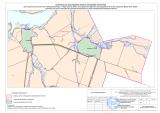 О б щ е с т в о с о г р а н и ч е н н о й о т в е т с т в е н н о с т ь ю«СРЕДНЕВОЛЖСКАЯ ЗЕМЛЕУСТРОИТЕЛЬНАЯ КОМПАНИЯ»ПРОЕКТ МЕЖЕВАНИЯ ТЕРРИТОРИИдля строительства объекта АО «Самараинвестнефть»:«Обустройство Южно-Золотаревского нефтяного месторождения.ВЛ-10кВ к скважинам № 322, 317, 319»в границах сельского поселения Кутузовский Сергиевского района Самарской областиРаздел 7 «МАТЕРИАЛЫ ПО ОБОСНОВАНИЮ ПРОЕКТА МЕЖЕВАНИЯ ТЕРРИТОРИИ. ГРАФИЧЕСКАЯ ЧАСТЬ.»Раздел 8 «МАТЕРИАЛЫ ПО ОБОСНОВАНИЮ ПРОЕКТА МЕЖЕВАНИЯ ТЕРРИТОРИИ. ТЕКСТОВАЯ ЧАСТЬ.»Самара 2022 годПроект планировки территории разработан в составе, предусмотренном действующим Градостроительным кодексом Российской Федерации (Федеральный закон от 29.12.2004 № 190-ФЗ), Постановлением Правительства РФ № 564 от 12.05.2017 «Об утверждении положения о составе и содержании проектов планировки территории, предусматривающих размещение одного или нескольких линейных объектов» и техническим заданием на выполнение проекта планировки территории и проекта межевания территории объекта: «Обустройство Южно-Золотаревского нефтяного месторождения. ВЛ-10кВ к скважинам № 322, 317, 319» на территории Сергиевского района Самарской области.ПРОЕКТ ОБОСНОВАНИЯ МЕЖЕВАНИЯ ТЕРРИТОРИИРАЗДЕЛ 1. Проект обоснования межевания территории. Графическая часть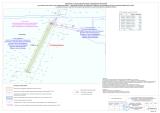 РАЗДЕЛ 2. Проект обоснования межевания территории. Текстовая часть1. Обоснование определения местоположения границ образуемого земельного участка с учетом соблюдения требований к образуемым земельным участкам, в том числе требований к предельным (минимальным и (или) максимальным) размерам земельных участков.Согласно Правилам землепользования и застройки Сергиевского района Самарской области, требования к предельным размерам земельных участков, занятых линейными объектами, не разработаны.2. Обоснование способа образования земельного участка.Образование части земельного участка на основании утвержденного проекта межевания территории и согласования с правообладателем земельного участка.3. Обоснование определения размеров образуемого земельного участка.Основой для отвода земель являются следующие	нормативные документы:СН 459-74 «Нормы отвода земель для нефтяных и газовых скважин»;ВСН-14278тм-т1 «Нормы отвода земель для электрических сетей напряжением 0,38 – 750 кВ»;основы земельного законодательства Российской Федерации; исходные данные заказчика;проектные решения.Ширина полосы отвода земель для проектируемой ВЛ-10 кВ принята по ВСН-14278тм-т1 (табл.1) и составляет:для воздушной линии электропередачи (при напряжении линии от 0,38 – 20 кВ) - 8 м.Определение размеров образуемого участка зависит от занимаемой площади отвода на существующем земельном участке, согласно расположения линейного объекта и его отвода на период строительства.4. Обоснование определения границ публичного сервитута, подлежащего установлению в соответствии с законодательством Российской Федерации.Определение границ публичного сервитута, подлежащего установлению в соответствии с законодательством Российской Федерации, в данном проекте не требуется.Администрациямуниципального района СергиевскийСамарской областиПОСТАНОВЛЕНИЕ «15» сентября 2022г.                                                                                                                                                                                                №1001Об утверждении проекта планировки территории и проекта межевания территории объекта: «Строительство сетей водоснабжения, водозаборных сооружений, плотины и насосной станции, в рамках мероприятий: «Малоэтажная застройка в п. Светлодольск муниципального района Сергиевский Самарской области, 2 очередь» в границах сельского поселения Светлодольск, сельского поселения Сергиевск, сельского поселения Сургут и сельского поселения Серноводск муниципального района Сергиевский СамарскойВ соответствии со статьями 41 – 43, 45 Градостроительного кодекса Российской Федерации, учитывая Протокол публичных слушаний по проекту планировки территории и проекту межевания территории, находящейся в границах сельского поселения Сергиевск, сельского поселения Сургут, сельского поселения Светлодольск и сельского поселения Серноводск муниципального района Сергиевский Самарской области от 04.09.2022 г.; Заключение о результатах публичных слушаний по проекту планировки территории и проекту межевания территории от 11.09.2022 года; руководствуясь Федеральным законом от 06.10.2003 г. №131-ФЗ «Об общих принципах организации местного самоуправлении в РФ», Администрация муниципального района Сергиевский Самарской областиПОСТАНОВЛЯЕТ:1. Утвердить проект планировки территории и проект межевания территории объекта: «Строительство сетей водоснабжения, водозаборных сооружений, плотины и насосной станции, в рамках мероприятий: «Малоэтажная застройка в п.Светлодольск муниципального района Сергиевский Самарской области, 2 очередь» в границах сельского поселения Светлодольск, сельского поселения Сергиевск, сельского поселения Сургут и сельского поселения Серноводск муниципального района Сергиевский Самарской области  (прилагаются).2. Опубликовать настоящее Постановление в газете «Сергиевский вестник» и разместить на официальном сайте Администрации муниципального района Сергиевский по адресу: http://sergievsk.ru/в информационно-телекоммуникационной сети Интернет.3. Настоящее Постановление вступает в силу со дня его официального опубликования.4. Контроль за выполнением настоящего Постановления оставляю за собой.Глава муниципального района Сергиевский                              А.И. ЕкамасовМКУ «УЗЗА и Г» муниципального района Сергиевский Самарской областиДОКУМЕНТАЦИЯ ПО ПЛАНИРОВКЕ ТЕРРИТОРИИ ДЛЯ РАЗМЕЩЕНИЯ ЛИНЕЙНОГО ОБЪЕКТА«Строительство сетей водоснабжения, водозаборных сооружений, плотины и насосной станции, в рамках мероприятий: «Малоэтажная застройка в п. Светлодольск муниципального района Сергиевский Самарской области, 2 очередь»Том 1. Проект планировки территории.Основная часть проекта планировки территорииСогласовал Директор ООО «СДИ»Назин А.С.______________________________________________м.п.Самара, 2022 г.СОСТАВ ПРОЕКТАСОДЕРЖАНИЕ: Стр.Раздел 1. Проект планировки территории. Графическая часть                             Чертеж красных линий. Чертеж границ зон планируемого размещения линейных объектов, подлежащих реконструкции в связи с изменением их местоположения. Чертеж   границ    зон    планируемого    размещения    линейного    объекта    М 1:2000          6	Раздел 2. Положение о размещении линейного объекта1.Наименование, основные характеристики (категория, протяженность, проектная мощность, пропускная способность, грузонапряженность, интенсивность движения) и назначение планируемых для размещения линейных объектов, а также линейных объектов, подлежащих реконструкции в связи с изменением их местоположения 10	2.Перечень субъектов Российской Федерации, перечень муниципальных районов, городских округов в составе субъектов Российской Федерации, перечень поселений, населенных пунктов, внутригородских территорий городов федерального значения, на территориях которых устанавливаются зоны планируемого размещения линейных объектов 13	3.Перечень координат характерных точек границ зон планируемого размещения линейного объекта 13	4.Перечень координат характерных точек границ зон планируемого размещения линейных объектов, подлежащих реконструкции в связи с изменением их местоположения 18	5.Предельные параметры разрешенного строительства, реконструкции объектов капитального строительства, входящих в состав линейных объектов в границах зон их планируемого размещения 19	6.Информация о необходимости осуществления мероприятий по защите сохраняемых объектов капитального строительства (здание, строение, сооружение, объекты, строительство которых не завершено), существующих и строящихся на момент подготовки проекта планировки территории, а также объектов капитального строительства, планируемых к строительству в соответствии с ранее утвержденной документацией по планировке территории, от возможного негативного воздействия в связи с размещением линейных объектов 20	7.Информация о необходимости осуществления мероприятий по сохранению объектов культурного наследия от возможного негативного воздействия в связи с размещением линейных объектов  20	8.Информация о необходимости осуществления мероприятий по охране окружающей среды 20	9.Информация о необходимости осуществления мероприятий по защите территории от чрезвычайных ситуаций природного и техногенного характера, в том числе по обеспечению пожарной безопасности и гражданской обороне 	24Раздел 1. Проект планировки территории. Графическая часть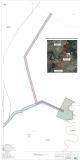 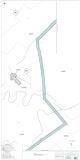 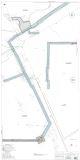 Раздел 2. Положение о размещении линейного объекта1.Наименование, основные характеристики (категория, протяженность, проектная мощность, пропускная способность, грузонапряженность, интенсивность движения) и назначениепланируемых для размещения линейных объектов, а также линейных объектов, подлежащих реконструкции в связи с изменением их местоположенияДокументация по планировке территории подготовлена в целях обеспечения устойчивого развития территорий, выделения элементов планировочной структуры, границ земельных участков, предназначенных для строительства линейных объектов, установления параметров планируемого развития элементов планировочной структуры.Согласно Постановлению Правительства Российской Федерации от 12.05.2017 г. №564 «Об утверждении Положения о составе и содержании проектов планировки территории, предусматривающих размещение одного или нескольких линейных объектов», документация по планировке территории состоит из основной части, которая подлежит утверждению и материалов по её обоснованию. В данной книге представлена информация по утверждаемой части проекта планировки территории Раздел 1 «Проект планировки территории. Графическая часть» и Раздел 2 «Положение о размещении линейных объектов».Проект планировки территории разработан на основании Постановления администрации муниципального района Сергиевский от 22 июля 2022 г, №793 «О подготовке проекта планировки территории и проекта межевания территории объекта: «Строительство сетей водоснабжения, водозаборных сооружений, плотины и насосной станции, в рамках мероприятий: «Малоэтажная застройка в п.Светлодольск муниципального района Сергиевский Самарской области, 2 очередь» в границах сельского поселения Светлодольск, сельского поселения Сергиевск, сельского поселения Сургут и сельского поселения Серноводск муниципального района Сергиевский Самарской области».Данной документацией по планировке территории сформированы основные концептуальные и технические решения, разработанные ООО «СДИ», рекомендуемые для соблюдения при дальнейшей разработке проектной документации, если это не противоречит действующему законодательству.Цели подготовки документации по планировке территории:•для выделения элемента планировочной структуры, границ зон планируемого размещения объектов капитального строительства, определения технико-экономических характеристик линейного объекта.ТЕХНИКО-ЭКОНОМИЧЕСКИЕ ПОКАЗАТЕЛИ, РЕКОМЕНДУЕМЫЕ К УТВЕРЖДЕНИЮДанным проектом предусмотрено новое строительство системы водоснабжения, гидротехнических сооружений для обеспечения потребности в воде и повышение качества питьевой воды п. Светлодольск. Проектом предусматривается водоснабжение п. Светлодольск за счет забора воды из поверхностного источника р. Сок.В соответствии с проектом предусмотрено размещение следующих объектов:-Плотина на р. Сок;-Плотина на оз. Банное;-Насосная станция 1-го подъема;-Насосно-фильтровальная станция (насосная станция 2-го подъема);-Магистральные водоводы.-Канализация-Подъездные дорогиОсновные характеристики гидротехнических сооружений и водохранилища, создаваемого им:Основное назначение – это создание руслового пруда-водохранилища для повышения водообеспеченности водозабора у р/ц Сергиевск.Таблица №1Основные характеристики насосной станций 1-го подъема и насосно-фильтровальной станции (насосная станция 2-го подъема):Для подачи воды на хозяйственно-питьевые нужды, в прибрежной части, проектом предусмотрена насосная станция 1-го подъема (НС1), с общей производительностью 125 м3/час (2500 м3/сутки на нужды хозяйственно-питьевого водоснабжения и 500 м3/сутки на собственные технологические нужды) с водозабором руслового типа. НС1, полной заводской готовности размещена, в блок модуле 6000х4200мм.Для очистки воды до качественных показателей в соответствие с требованиями СанПиН 2.1.4.1074-01 «Вода питьевая. Гигиенические требования к качеству воды централизованных систем питьевого водоснабжения. Контроль качества», предусмотрена насосно-фильтровальная станция (НФС), расположенная в границах населенного пункта и насосная станция 2-го подъема (НС2), производительностью 125 м3/час, подающая очищенную воду в существующие сети хозяйственно-питьевого водоснабжения. НФС и НС2, блочно- модульного исполнения полной заводской готовности, размерами здания 21000х15000м.Основные характеристики магистральных водоводов:Согласно техническому заданию проектируемый водопровод идет от станции первого подъема до станции второго подъема и далее до точки водоразбора на границы малоэтажной застройки. Проектируемая сеть водопровода-кольцевая и предусмотрена из напорных полиэтиленовых труб ПЭ100 SDR 17 -«питьевая» по ГОСТ18599-2001*.Технико-экономические показатели водопровода:-протяженность 15608,0м прокладываемый трубы ПЭ 100 SDR 17 «Питьевая» Ø280х18,7 на глубине от 2,2м до 3,6м;- футляр труба ПЭ 100 SDR 21 Ø560х26,7 «Техническая» - длиной – 339,0м;-круглые водопроводные колодцы Ø1500мм глубиной от 2,м до 3,6м – 50шт;-камеры водопроводные 3,0м х 3,5м глубиной 2,6м – 1шт.-расчетные расходы воды по площадке: 2500м3/сут.Основные характеристики канализации:Для отвода сточных вод с насосно-фильтровальной станции запроектирована канализация, протяженностью 1393, 5 м. Берет начало от проектируемой насосно- фильтровальной станции и следует на северо-восток до врезки в существующую сеть канализации.Основные характеристики подъездных дорог:Для доступа к проектируемой насосной станции 1-го подъема предусмотрена подъездная дорога протяженностью 1850 м.Материал покрытия – щебень; Ширина – 4.5м;Количество полос – 1;Категория дороги – V.Для доступа к проектируемой насосно-фильтровальной станции (насоснаястанция 2-го подъема) предусмотрена подъездная дорога протяженностью 630 м.Материал покрытия – асфальт; Ширина – 4.5м;Количество полос – 1;Категория дороги – V.2. Перечень субъектов Российской Федерации, перечень муниципальных районов, городских округов в составе субъектов Российской Федерации перечень поселений, населенных пунктов, внутригородских территорий городов регионального значения, на территориях которых устанавливаются зоны планируемого размещения линейных объектовПеречень субъектов РФПеречень муниципальных районовПеречень поселенийПеречень населенных пунктов3. Перечень координат характерных точек границ зон планируемого размещения линейного объектаПроектом планировки сформирована зона планируемого размещения линейного объекта «Строительство сетей водоснабжения, водозаборных сооружений, плотины и насосной станции, в рамках мероприятий: «Малоэтажная застройка в п. Светлодольск муниципального района Сергиевский Самарской области, 2 очередь».Согласно Постановлению Правительства Российской Федерации от 12 мая 2017 г. №564 «Об утверждения Положения о составе и содержании проектов планировки территории, предусматривающих размещение одного или нескольких линейных объектов», п.13, подпункт б, в случае если для размещения линейных объектов требуется образование земельных участков, границы зон планируемого размещения линейных объектов устанавливаются в соответствии с нормами отвода земельных участков для конкретных видов линейных объектов.Ширина зоны планируемого размещения принята с учетом действующей нормативной документации, норм действующего законодательства, а также разработанного проекта организации строительства.Для проектируемых водоводов ширина полосы отвода земель составляет 25- 30,5 м. Проектом организации строительства данная ширина не превышается.Площадь сформированной зоны планируемого размещения линейных объектов, которая включает в себя магистральные водоводы и канализацию, составила – 221354 м2.Площадь сформированной зоны планируемого размещения автомобильной дороги составила – 47405 м2.Площадь сформированной зоны планируемого размещения насосных станций составила – 56860 м2.Площадь сформированной зоны планируемого размещения плотин составила – 38131 м2.Общая площадь сформированной зоны планируемого размещения проектируемого объекта составила – 341065 м2.Граница зоны планируемого размещения линейных объектовТаблица №2Граница зоны планируемого размещения автомобильной дорогиТаблица №3Граница зоны планируемого размещения насосных станцийТаблица №4Граница зоны планируемого размещения плотинТаблица №5Граница общей зоны планируемого размещения проектируемого объектаТаблица №64. Перечень координат характерных точек границ зон планируемого размещения линейных объектов, подлежащих реконструкции в связи с изменением их местоположенияОбъекты, подлежащие реконструкции в связи с изменением их местоположения, для строительства линейного объекта, в сформированной зоне размещения отсутствуют. Следовательно, зоны размещения линейных объектов подлежащих реконструкции в зоне планируемого размещения объекта – отсутствуют.5. Предельные параметры разрешенного строительства, реконструкции объектов капитального строительства, входящих в состав линейных объектов в границах зон их планируемого размещенияПредельное количество этажей и (или) предельная высота объектов капитального строительства, входящих в состав линейных объектов, в границах каждой зоны планируемого размещения таких объектовПредельная высота объектов капитального строительства, входящих в состав линейного объекта, составляем 50 м для плотин.Максимальный процент застройки каждой зоны планируемого размещения объектов капитального строительства, входящих в состав линейных объектов, определяемый как отношение площади зоны планируемого размещения объекта капитального строительства, входящего в состав линейного объекта, которая может быть застроена.В границах с.п. Сергиевск территория планируемого размещения объекта проходит в границах следующих территориальных зон:-Иные территории, максимальный процент застройки не установлен.В границах с.п. Сургут территория планируемого размещения объекта проходит в границах следующих территориальных зон:-Иные территории, максимальный процент застройки не установлен.-Зона сельскохозяйственного использования в границах населенного пункта, максимальный процент застройки 80%;-Производственная зона, зона инженерной и транспортной инфраструктур в границах населенного пункта, максимальный процент застройки 80%;В границах с.п. Светлодольск территория планируемого размещения объекта проходит в границах следующих территориальных зон:-Зона сельскохозяйственного использования в границах населенного пункта, максимальный процент застройки 80%;-Производственная зона, зона инженерной и транспортной инфраструктур в границах населенного пункта, максимальный процент застройки 80%;Минимальные отступы от границ земельных участков в целях определения мест допустимого размещения объектов капитального строительства, которые входят в состав линейных объектов и за пределами которых запрещено строительство таких объектов, в границах каждой зоны планируемого размещения объектов капитального строительства, входящих в состав линейных объектов устанавливаются по границам земельных участков.Требования к архитектурным решениям объектов капитального строительства, входящих в состав линейных объектов, в границах каждой зоны планируемого размещения таких объектов, расположенной в границах территории исторического поселения федерального или регионального значения не разрабатывались, т.к. территория разработки документации по планировке территории не относится к историческим поселениям федерального или регионального значения.По тем же причинам, не разрабатывались:•требований к цветовому решению внешнего облика таких объектов;•требований к строительным материалам, определяющим внешний облик таких объектов;•требований к объемно-пространственным, архитектурно- стилистическим и иным характеристикам таких объектов, влияющим на их внешний облик и (или) на композицию, а также на силуэт застройки исторического поселения.6. Информация о необходимости осуществления мероприятий по защите сохраняемых объектов капитального строительства (здание, строение, сооружение, объекты, строительство которых не завершено), существующих и строящихся на момент подготовки проекта планировки территории, а также объектов капитального строительства, планируемых к строительству в соответствии с ранее утвержденной документацией по планировке территории, от возможного негативного воздействия в связи с размещением линейных объектовПроектируемый объект проходит на расстоянии, обеспечивающим безопасную эксплуатацию, как самого линейного объекта, так и существующих объектов капитального строительства (здание, строение, сооружение, объекты, строительство которых не завершено, а также объектов капитального строительства, планируемых к строительству в соответствии с ранее утвержденной документацией по планировке территории).7. Информация о необходимости осуществления мероприятий по сохранению объектов культурного наследия от возможного негативного воздействия в связи с размещением линейных объектовСогласно «Генеральному плану с.п. Сергиевск Сергиевского района Самарской области», «Генеральному плану с.п. Сургут Сергиевского района Самарской области» и «Генеральному плану с.п. Светлодольск Сергиевского района Самарской области» на рассматриваемой территории присутствуют следующие объекты культурного (археологического) наследия:-объект археологического наследия – «Земляной вал «Ново-Закамская черта» XVIII в. Красноярский и Сергиевский районы" (участок №37 и №39);-объект археологического наследия – «Сургут 3».Однако зона размещения не затрагивает данные объекты культурного наследия, соответственно разработка мероприятий по их охране и подготовка схемы границ территорий объектов культурного наследия не требуется.8. Информация о необходимости осуществления мероприятий по охране окружающей средыЗагрязнение воздушного бассейна территории в процессе проведения строительных работ носит временный характер и ограничено сроками строительства. Согласно проведенным расчетам является незначительным и не окажет негативного воздействия на атмосферный воздух территории и ближайших жилых домов.Складирование отходов, образующихся при производстве работ, осуществляется на территории	 строительной площадки. Вывоз отходов осуществляется регулярно, с учетом объема их образования и накопления.Нарушения водного режима прилегающей территории нет.Проведение работ по сохранению почвенно-растительного слоя рекультивации способствуют сохранению земельных ресурсов территории.Строительство и эксплуатация объекта не окажут неблагоприятного воздействия на сложившийся состав флоры и фауны.Шумовое воздействие в период проведения строительных работ и в период эксплуатации является допустимым.Таким образом, уровень воздействия на элементы окружающей природной среды и благополучие населения при реализации данного проекта можно считать допустимым.Мероприятия, направленные на снижение концентрации выбросов ЗВ в атмосфере при строительстве носят рекомендательный характер:1.соблюдение технологии проведения работ строительства;2.соблюдение границ территории, отведенной под проведение строительных работ;3. контроль технического состояния транспорта;4. обеспечение качественной и своевременной регулировки и ремонта двигателей и топливной аппаратуры;5. обеспыливание грунта орошением при проведении перевалочно- погрузочных работ.При проведении строительных работ выбросы загрязняющих веществ в атмосферу имеют место от следующих источников выброса:1.работа строительной техники, автотранспорта, автопогрузчика;2.сварочные работы;3.перевалка грунта, щебня и песка;4.работа дизельной электростанции.Для минимизации негативного воздействия процессов обращения с отходами в процессе строительных работ выполняются мероприятия:1.соблюдение границ территории, отведенной под строительство;2.применение при сооружении объекта нетоксичных материалов;3.оснащение рабочих мест и времянок контейнерами для сбора бытовых и строительных отходов;4.мойка машин допускается только в специально предусмотренных и оборудованных для этой цели местах;5.заключение договора на вывоз мусора перед началом производства работ;6.соблюдение санитарных норм обслуживания биотуалета.Для ликвидации последствий негативного воздействия на поверхностные и подземные водные объекты предусмотрены следующие природоохранные мероприятия:1.До начала работ рабочие, и инженерно-технический персонал проходят инструктаж по соблюдению требований охраны окружающей среды;2.Соблюдение технологии производства работ;3.Учет и ликвидация всех фактических источников загрязнения в районе намечаемой хозяйственной деятельности и на примыкающей территории;4.Учет расхода технической и питьевой воды и стоков. Ежесменный сбор хозбытовых сточных вод, образующихся в период проведения строительных работ для последующей очистки на очистных сооружениях. Тщательный контроль периодичности опорожнения биотуалета;5.Своевременная регулировка топливной аппаратуры и двигателей с целью недопущения утечек топлива и масел автотранспорта и строительных механизмов на участке производства работ;6.Запрет на мойку машин и механизмов на участке производства работ;После окончания строительных работ, нарушенные земли рекультивируются. Приемка-передача рекультивированных земель землепользователю производится комиссией, назначаемой администрацией района. Основными мероприятиями по сохранению и восстановлению почв и растительности является проведение технической и биологической рекультивации.В целях предотвращения истощения земельных ресурсов при производстве строительно-монтажных работ, проектом предусмотрены мероприятия:1.Производство всех видов работ только в пределах строительной площадки;2.Для приема и складирования нормативного запаса материалов следует организовать подачу материалов в места укладки непосредственно с автотранспорта;3.Заправку автотранспорта производить на специализированных АЗС, за пределами стройплощадки;4.Проезд транспорта предусмотреть только по предусмотренным ППР дорогам. Обеспечить покрытие проездов щебнем во избежание вторичного загрязнения почвы. Щебень и грунт с проездов после завершения работ вывезти со строительной площадки на полигоны;5.Обеспечить укрытие кузовов автосамосвалов при перевозке грунта брезентом;6.Организовать вывоз снега с территории, что снизит проникновение талых вод в грунт и загрязнение подземных вод.При условии безаварийной эксплуатации негативное воздействие на почву отсутствует.В целом строительство и дальнейшая эксплуатация объекта не внесут изменений в состояние растительного и животного мира района тяготения работ.Локальный экологический мониторинг предусмотрен с целью обеспечения экологической безопасности при строительстве проектируемого объекта.Основные цели в период производства работ по строительству и эксплуатации заключаются:-в выявлении изменений в окружающей среде вследствие строительства и выработке рекомендаций по предотвращению или сокращению их негативных последствий;-в контроле соблюдения установленных экологических требований и ограничений воздействий на окружающую среду производственными организациями.Задачи локального экологического мониторинга сводятся к следующему:-контроль полноты и качества выполнения, принятых в проекте, технических решений, определяющих уровень воздействий на окружающую среду;-проверка соответствия реальной ситуации исходных параметров, принятых в проекте по данным изысканий и служащих базой расчетных прогнозов;-проверка соответствия уровня контролируемых воздействий на окружающую среду проектным расчетам;- выработка предложений по обеспечению экологической безопасности объекта в случае обнаружения отклонений результатов наблюдений от проектных расчетов.В составе проектной документации предусмотреть проект рекультивации нарушаемых земель.Рекультивация включает два этапа: технический и биологический. На техническом этапе выполняется срезка плодородного слоя почвы. Биологический этап включает: проведение агротехнических работ. Избыток почвенно-растительного грунта хранится на площадках складирования грунта.В период строительства источниками загрязнения атмосферного воздуха являются: автотранспорт, строительные машины и механизмы, передвижная дизельная электростанция, выемочно-погрузочные работы. В атмосферу поступят загрязняющие вещества 10-ти наименований в количестве 0,311 г/сек (3,178 т/период).В период эксплуатации объекта источниками загрязнения атмосферы являются автотранспортные средства, движущиеся по автодороге. В атмосферу выбрасываются 7 загрязняющих веществ в количестве 0,014г/сек (4,239 т/год).Расчет рассеивания загрязняющих веществ в атмосфере выполнен с применением программного комплекса ПК «Призма». Анализ результатов расчета рассеивания показал, что максимальные приземные концентрации загрязняющих веществ в расчетных точках в периоды строительства и эксплуатации не превышают гигиенические нормативы качества атмосферного воздуха: ПДК на границе жилой застройки; 0,8 ПДК на границе ближайших огородов.В период строительства водоснабжение осуществляется с использованием привозной воды. Хозяйственно-бытовые стоки будут отводиться в емкости биотуалетов и передвижную накопительную емкость. С целью предотвращения выноса земли и грязи на выезде со строительной площадки устанавливается мойка колес автотранспорта с оборотной системной водоснабжения.В период эксплуатации для сбора и отведения поверхностного стока проектной документацией предусмотреть ливневую канализацию.В период строительства образуются отходы IV -V классов опасности 8-ми наименований. Мусор от бытовых помещений организаций несортированный, обтирочный материал, загрязненный маслами (содержание масел менее 15%) накапливаются в контейнерах с дальнейшим вывозом на полигон. Отходы (осадки) из выгребных ям и хозяйственно-бытовые стоки собираются в емкостные сооружения и вывозятся на канализационные очистные сооружения. Отходы строительных материалов, отходы, образующиеся на мойке колес автотранспорта, вывозятся на полигон, минуя места временного хранения.Для минимизации негативного воздействия на компоненты окружающей среды в период строительства предусмотрены следующие мероприятия: соблюдение границ территории, отведенной под строительство; использование строительной техники в исправном состоянии с отрегулированными двигателями; организация мест для сбора отходов, своевременный вывоз отходов со строительной площадки для размещения на полигоне или передачи на утилизацию лицензированным организациям; рекультивация нарушенных участков, благоустройство территории.Предусмотренные проектом мероприятия по охране окружающей среды разработаны в соответствии с требованиями природоохранного законодательства и инструктивно-методических документов в области охраны окружающей среды и природных ресурсов и направлены на предотвращение и снижение негативного воздействия проектируемого объекта на окружающую среду в период строительства и последующей эксплуатации.9. Информация о необходимости осуществления мероприятий по защите территории от чрезвычайных ситуаций природного и техногенного характера, в том числе по обеспечению пожарной безопасности и гражданской оборонеВозникновение чрезвычайных ситуаций при проведении строительных работ маловероятно, но полностью не исключено.Чрезвычайные ситуации (ЧС) – обстановка на определённой территории, сложившаяся в результате аварии, опасного природного явления, катастрофы, стихийного или иного бедствия, которые могут повлечь или повлекли за собой человеческие жертвы, ущерб здоровью людей или окружающей природной среде, значительные материальные потери и нарушение условий жизнедеятельности людей.Возможные источники ЧС техногенного и природного характера:1. Взрывы, пожары в топливных системах автотранспорта при дорожно - транспортных происшествиях.2.По транспортным коммуникациям возможны перевозки ЛВЖ, при разливе (взрыве) которых, в результате аварий, возможно образование зон разрушений и пожаров.3.Аварийные ситуации на пересекаемых коммуникациях, в результате которых проектируемый объект попадает в зону разрушений и пожаров.4.Отклонение климатических условий от ординарных (сильные морозы, паводки, ураганные ветры и др.), которые могут привести к возникновению аварии на проектируемом объекте.Расчёт по определению зон действия поражающих факторов необходимо провести в соответствии с «Методикой оценки последствий аварий на пожаро – взрывоопасных объектах», «Методика оценки последствий аварийных взрывов топливно – воздушных смесей».Обеспечивать контроль за соблюдением норм радиационной безопасности и основными санитарными правилами работы с радиоактивными веществами, и иными источниками ионизирующего излучения необходимо в соответствии с требованиями ГОСТ 22.3.03 – 94 «Безопасность в чрезвычайных ситуациях. Защита населения. Основные положения».Заправка техники при строительстве должна производиться на стационарных и передвижных заправочных станциях на специально отведённой площадке, окаймлённой минерализованной полосой шириной 1.4 м, удалённой от водных объектов. Заправка   механизмов    с    ограниченной    подвижностью    (экскаваторы, бульдозеры) производится обученным персоналом. Заправка должна производиться с помощью шлангов, имеющих затворы у выпускного отверстия. Применение для заправки ведер и другой открытой посуды не допускается. Должен быть организован сбор отработанных масел с последующей отправкой их на специальные пункты. Слив масел на растительный почвенный покров запрещается.Оценка сложности природных процессов по категориям опасности в районе размещения линейного объекта проводилась в соответствии со СП 115.13330.2016 Геофизика опасных природных воздействий. Актуализированная редакция СНиП 22-01-95.Мероприятия по предупреждению чрезвычайных ситуаций в период эксплуатации линейного объекта заключаются в основном в организации постоянного контроля над состоянием, проведением технического обслуживания и плановых ремонтных работ специализированными бригадами.В случае стихийных бедствий (урагана, землетрясения, паводковых вод, наводнения и т.п.) эксплуатационным службам необходимо организовать усиленный контроль над состоянием инфраструктуры.Основной целью отнесения объекта к категории по ГО является сохранение объекта и его защита от опасностей, возникающих при ведении военных действий или вследствие этих действий, путем заблаговременной разработки и реализации мероприятий по ГО.При определении категории объекта учитываются показатели, определяющие роль объекта в экономике региона и государства в целом, а также особые условия, характеризующие степень потенциальной опасности проектируемого сооружения в период его эксплуатации, как в мирное, так и в военное время с учетом его месторасположения.Основными показателями при определении категории объекта по гражданской обороне являются объемы работ по обеспечению выполнения мобилизационного задания Федерального и регионального уровней.Для укрытия служащих и обслуживающего персонала в пределах радиуса сбора имеется 2 защитных сооружения ГО (СНиП 2.01.51-90; СП 165.1325800-2014).Выполнить мероприятия по обеспечению взрыво-пожаробезопасности объекта, в соответствии с обязательными требованиями, установленными федеральными законами о технических регламентах, и требованиями нормативных документов по пожарной безопасности, с учетом нормативного времени прибытия первых пожарно-спасательных подразделений.Разработать решение по организации эвакуации людей с территории проектируемого объекта и обеспечению беспрепятственного ввода на территорию объекта сил и средств для ликвидации ЧС.Снижение негативных воздействий опасных техногенных ЧСДля того чтобы свести к минимуму число пожаров, ограничить их распространение и обеспечить условия их ликвидации, необходимо заблаговременно провести соответствующие мероприятия в соответствии с Постановлением Правительства Российской Федерации от 25 апреля 2012 года №390 «О противопожарном режиме»Дороги, проезды и подъезды к зданиям, сооружениям, открытым складам, наружным пожарным лестницам и водоисточникам, используемым для целей пожаротушения, должны быть всегда свободными для проезда пожарной техники, содержаться в исправном состоянии, а зимой быть очищенными от снега и льда.О закрытии дорог или проездов для их ремонта или по другим причинам, препятствующим проезду пожарных машин, необходимо немедленно сообщать в подразделения пожарной охраны.На период закрытия дорог в соответствующих местах должны быть установлены указатели направления объезда или устроены переезды через ремонтируемые участки и подъезды к водоисточникам.Пожарная безопасность объектаПри обеспечении пожарной безопасности следует руководствоваться:•Правилами противопожарного режима при производстве строительно- монтажных работ согласно Постановлению Правительства РФ №390 от 25.04.12 г «О противопожарном режиме (с изменениями на 20 сентября 2019 года);•Стандартами, строительными нормами и правилами, нормами проектирования, отраслевыми и региональными правилами пожарной безопасности и другими утвержденными в установленном порядке нормативными документами, регламентирующими требования пожарной безопасности.Все работники должны допускаться к работе только после прохождения противопожарного инструктажа, а при изменении специфики работы проходить дополнительное обучение по предупреждению и тушению возможных пожаров в порядке, установленном руководителем.Подрядчик отвечает за пожарную безопасность на участках работ.Подрядчик обязан обеспечить наличие в достаточном количестве противопожарного оборудования, а его работники должны быть обучены работе с таким оборудованием.Организационные мероприятия по обеспечению пожарной безопасностиНа видных местах должны быть вывешены таблички с указанием порядка вызова пожарной охраны.Правила применения на территории объекта открытого огня, проезда транспорта, допустимость курения и проведения временных пожароопасных работ устанавливаются инструкциями о мерах пожарной безопасности.МКУ «УЗЗА и Г» муниципального района Сергиевский Самарской областиДОКУМЕНТАЦИЯ ПО ПЛАНИРОВКЕ ТЕРРИТОРИИ ДЛЯ РАЗМЕЩЕНИЯ ЛИНЕЙНОГО ОБЪЕКТА«Строительство сетей водоснабжения, водозаборных сооружений, плотины и насосной станции, в рамках мероприятий: «Малоэтажная застройка в п. Светлодольск муниципального района Сергиевский Самарской области, 2 очередь»Том 2. Проект планировки территории.Материалы по обоснованию проекта планировки территорииСогласовал Директор ООО «СДИ»Назин А.С.______________________________________________м.п.Самара, 2022 г.СОСТАВ ПРОЕКТАСОДЕРЖАНИЕ:МАТЕРИАЛЫ ПО ОБОСНОВАНИЮ ПРОЕКТА ПЛАНИРОВКИ ТЕРРИТОРИИСтр.Раздел 3. Материалы по обоснованию проекта планировки территории. Графическая часть1.Схема расположения элементов планировочной структуры М1:25000	62.Схема границ зон с особыми условиями использования территории. Схема границ территорий, подверженных риску возникновения ЧС природного и техногенного характера М1:2000                               9	3.Схема использования территории в период подготовки проекта планировки территории. Схема конструктивных и планировочных решений М1:2000                                            12	4.Схема улично-дорожной сети и движения транспорта. Схема вертикальной планировки территории, инженерной подготовки и инженерной защиты территории М1:2000                         15	Раздел 4. Материалы по обоснованию проекта планировки территории. Пояснительная запискаВведение		19а)Описание природно-климатических условий территории, в отношении которой разрабатывается проект планировки территории	 21б)Обоснование определения  границ  зон  планируемого  размещения  линейных объектов 		25в)Обоснование  определения  границ зон  планируемого  размещения линейных объектов, подлежащих реконструкции в связи с изменением их местоположения		26г) Обоснование определения предельных параметров застройки территории в границах зон планируемого размещения объектов капитального строительства, входящих в состав линейных объектов		26д) Ведомость пересечения границ зон планируемого размещения линейного объекта (объектов) с сохраняемыми объектами капитального строительства (здание, строение, сооружение, объект, строительство которого не завершено), существующими и строящимися на момент подготовки проекта планировки территории		26е) Ведомость пересечения границ зон планируемого размещения линейного объекта (объектов) с объектами капитального строительства, строительство которых запланировано в соответствии с ранее утвержденной документацией по планировке территории		26ж) Ведомость пересечений границ зон планируемого размещения линейного объекта (объектов) с водными объектами (в том числе с водотоками, водоемами, болотами и т.д.)		27Раздел 5. ПриложенияПостановление Администрации муниципального района Сергиевский Самарской области от 22.07.2022 №793 «О подготовке проекта планировки территории и проекта межевания территории …		29Техническое задание на проектирование		32Запросы в структурные подразделения		54Раздел 3. Материалы по обоснованию проекта планировки территории. Графическая часть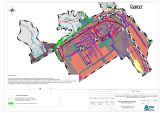 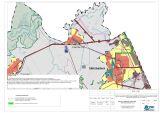 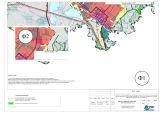 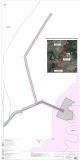 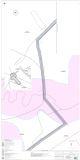 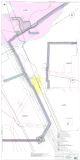 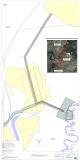 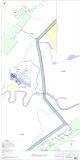 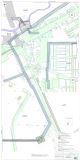 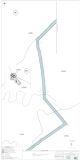 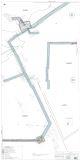 Раздел 4. Материалы по обоснованию проекта планировки территории. Пояснительная запискаВВЕДЕНИЕПроект планировки территории в целях размещения линейного объекта: «Строительство сетей водоснабжения, водозаборных сооружений, плотины и насосной станции, в рамках мероприятий: «Малоэтажная застройка в п. Светлодольск муниципального района Сергиевский Самарской области, 2 очередь», разработан ООО «СДИ» на основании муниципального контракта № 01422000013220026040001 от 04 апреля 2022 г. в соответствии с:-Градостроительным кодексом РФ от 29.12.2004 № 190-ФЗ;-Земельным Кодексом РФ от 25.10.2001 № 136-ФЗ;-Водным Кодексом РФ от 03.06.2006 № 74-ФЗ;-Лесным Кодексом РФ от 04.12.2006 № 200-ФЗ;-Федеральным законом от 06.10.2003 № 131-ФЗ «Об общих принципах организации местного самоуправления в РФ»;-Федеральным законом от 18.06.2001 № 78-ФЗ «О землеустройстве»;-Федеральным законом от 14.03.1995 № 33-ФЗ «Об особо охраняемых территориях»;-Федеральным законом от 25.06.2002 № 73-ФЗ «Об объектах культурного наследия, памятниках истории и культуры народов Российской Федерации»;-Федеральным законом от 30.03.1999 №52-ФЗ «О санитарно- эпидемиологическом благополучии населения»;-Федеральным законом от 21.12.1994 № 68-ФЗ «О защите населения и территорий от чрезвычайных ситуаций природного и техногенного характера»;-Федеральным законом от 10.01.2002 № 7-ФЗ «Об охране окружающей среды»;-Федеральным законом от 21.12.1994 № 69-ФЗ «О пожарной безопасности»;-Федеральным законом от 24.07.2007 №221-ФЗ «О государственном кадастре недвижимости»;- СНиП 11-04-2003 «Инструкция о порядке разработки, согласования, экспертизы и утверждения градостроительной документации»;-СП 42.13330.2016 «Градостроительство. Планировка и застройка городских и сельских поселений»;-СанПиН2.2.1/2.1.1.1200-03 «Санитарно-защитные зоны и санитарная классификация предприятий, сооружений и иных объектов»;-Действующим законодательством в области архитектурной деятельности и градостроительства, строительными и санитарно-эпидемиологическими нормами;-Приказом Министерства экономического развития Российской Федерации от 20.10.2010 № 503 «Об установлении требований к формату документов, представляемых в электронном виде в процессе информационного взаимодействия при ведении государственного кадастра недвижимости»;-Приказом Министерства строительства и жилищно-коммунального хозяйства РФ от 25.04.2017 № 742/пр «О Порядке установления и отображения красных линий, обозначающих границы территорий, занятых линейными объектами и (или) предназначенных для размещения линейных объектов»;-Законом Самарской области «О градостроительной деятельности на территории Самарской области», от 12.07.2006 № 90-ГД.- Законом Самарской области «О Земле», от 11.03.2005 года, № 94-ГД.При разработке документации по планировке территории использованы следующие материалы:1. Утвержденная градостроительная документация:- Региональные нормативы градостроительного проектирования, утвержденные приказом Министрерства строительства и жилищно-коммунального хозяйства Самарской области от 25.12.2008 №496-п «Об утверждении региональных нормативов градостроительного проектирования Самарской области» (далее РНГП);- Генеральный план сельского поселения Сергиевск Сергиевского района Самарской области, утвержденный Решением Собрания Представителей сельского поселения Сергиевск муниципального района Сергиевский Самарской области от 20.12.2019 № 41 (далее ГП);-Генеральный план сельского поселения Сургут Сергиевского района Самарской области, утвержденный Решением Собрания представителей сельского поселения Сургут муниципального района Сергиевский Самарской области от 20.12.2019 № 38 (далее ГП);-Генеральный план сельского поселения Светлодольск Сергиевского района Самарской области, утвержденный Решением Собрания представителей сельского поселения Светлодольск муниципального района Сергиевский Самарской области от 20.12.2019 № 37 (далее ГП);-Правила землепользования и застройки территории сельского поселения Сергиевск Сергиевского района Самарской области, утвержденные Решением Собрания Представителей сельского поселения Сергиевск муниципального района Сергиевский Самарской области от 03.08.2021 № 22а (далее ПЗЗ);-Правила землепользования и застройки территории сельского поселения Сургут Сергиевского района Самарской области, утвержденные Решением Собрания Представителей сельского поселения Сургут муниципального района Сергиевский Самарской области от 31.08.2021 № 30 (далее ПЗЗ);-Правила землепользования и застройки территории сельского поселения Светлодольск Сергиевского района Самарской области, утвержденные Решением Собрания Представителей сельского поселения Светлодольск муниципального района Сергиевский Самарской области от 10.08.2021 № 23 (далее ПЗЗ);-Местные нормативы градостроительного проектирования на территории муниципального образования Сергиевский район, утвержденные Решением Собрания Представителей муниципального района Сергиевский Самарской области от 29.11.2017 № 43 (далее МНГП).2.Исходные данные, выданные заказчиком.Сведения информационных систем обеспечения градостроительной деятельности, предусмотренные частью 4 статьи 56 ГК РФ за исключением сведений, отнесенных федеральными законами к категории ограниченного доступа (в соответствии частью 8 статьи 56 ГК РФ). Картографические материалы в формате MapInfo (mid/mif).3.Границы соседних землевладений, отводов участков под все виды использования сформированы на основании кадастрового плана территории (выписка из государственного кадастра недвижимости), предоставленного филиалом федерального государственного бюджетного учреждения «Федеральная кадастровая палата Федеральной службы государственной регистрации, кадастра и картографии» по Краснодарскому краю.Подготовка графической части документации по планировке территории осуществляется:1)в соответствии с системой координат, используемой для ведения Единого государственного реестра недвижимости (МСК-63);2)с использованием цифрового топографического плана М 1:500, соответствующего действительному состоянию местности на момент разработки проекта (инженерно-геодезические изыскания выполнены в 2022 г. ООО «СДИ»).а. описание природно-климатических условий территории, в отношении которой разрабатывается проект планировки территорииКлиматическая характеристикаРайон проектируемых работ относится к умеренно-континентальному типу климата. Влияние речного воздушного потока делает его более засушливым. Больше всего осадков выпадает в июне, июле, сентябре. Зимой преобладает северный и восточный ветер, летом – западный, весной и осенью – юго-западный.Климатические условия района охарактеризованы по данным многолетних фактических наблюдений Приволжского межрегионального территориального управления Федеральной службы по гидрометеорологии и мониторингу окружающей среды Приволжское УГМС.Территория Самарской области относиться ко II B району по климатическому районированию для строительства, зона влажности – сухая.Среднегодовая температура воздуха +5,00С, среднегодовая влажность – 72%,среднегодовая скорость ветра – 3,2 м/с.Средняя месячная максимальная температура воздуха самого жаркого месяца (июль) равна +26,40 С. Температура холодного периода (средняя температура наиболее холодной части отопительного сезона) равна – 16,40 С.Таблица 1 Средняя месячная температура воздуха (1935-2019 гг), 0СНормативно-расчетная глубина сезонного промерзания для насыпных грунтов, суглинков и глин составляет 144 см., согласно п.2.27 СНиП 2.02.01-83* Основания зданий и сооружений.Положительные температуры воздуха могут наблюдаться в зимнее время в виде оттепелей. Первые заморозки отмечаются, как правило, во второй половине сентября, последние обычно регистрируются в начале июня. Коэффициент, зависящий от температурной стратификации атмосферы «А» равен 160.Основными климатообразующими факторами являются радиационный режим, т.е. приход-расход лучистой энергии на земной поверхности, особенности циркуляции атмосферы, особенности подстилающей поверхности, распределение водных бассейнов, лесов и травянистой растительности.В районе города Самары среднегодовая сумма прямой солнечной радиации на нормальную к лучу поверхность при средних условиях облачности составляет 4142 МДж/м2.Период с положительным радиационным балансом составляет семь – восемь месяцев. Переход радиационного баланса от отрицательного к положительному в среднем происходит в конце февраля. Смена знака радиационного баланса осенью отмечается в начале ноября. Наибольшие суточные значения радиационного баланса отмечаются в мае-июле и составляют 11 – 12 МДж/см2. В осеннее-зимний период, с октября по февраль, преобладает рассеянная радиация, в это время доля прямой солнечной радиации составляет менее 30 % от суммарной. В летние месяцы, с мая по август, преобладает прямая солнечная радиация, когда ее доля от суммарной составляет 50-60 %.Среднегодовая относительная влажность воздуха составляет 72 %. В холодный период относительная влажность наиболее высока и достигает 84-86 %, наименьшие величины наблюдаются в мае-июне месяце и колеблются в пределах 53-58 %. Суточные колебания относительной влажности воздуха зимой незначительные и составляют 3-4 %, а летом достигают 20-30 %.Среднегодовая сумма всех атмосферных осадков составляет 519 мм. В теплое время года (с апреля по октябрь) выпадает до 51% от общегодовой суммы осадков, преимущественно в виде дождей. Наибольшее количество осадков выпадает в июне, июле, августе (48-53-45 мм), наименьшее – в феврале-марте (34 мм). Данные о среднемесячных и годовом количестве осадков представлены в (Таблица 2)Таблица 2 Среднемесячное и годовое количество осадков, в мм (1928-2019 гг.)Число дней с осадками более или равным 1,0 мм за год составляет 86 (Таблица 3 Число дней с осадками более или равно 1,0 мм (1928-2019 гг.)Таблица). Наибольшее количество таких дней наблюдается в период с октября по январь (7,8-8,9), менее всего в апреле-мае (6,4-6,1) и августе (6,3).Таблица 3 Число дней с осадками более или равно 1,0 мм (1928-2019 гг.)Появление снежного покрова отмечается в среднем 30-31 октября. Образование устойчивого снежного покрова происходит 20-24 ноября. Число дней в году со снежным покровом составляет от 141 до 149. Наибольшая высота снежного покрова наблюдается в конце февраля – начале марта и составляет в среднем 33-39 см. Максимальная высота снежного покрова составляет 88 см. Сход снежного покрова по многолетним данным в среднем происходит 2 – 8 апреля. Зимой часто бывают оттепели.Территория изысканий по весу снегового покрова относится к IV району. В описываемом регионе существенное влияние оказывают ветры Сибирского антициклона. Территория относится к III району по ветровым нагрузкам.Среднегодовая скорость ветра составляет 3,2 м/с (Таблица 1). Наибольшие средние скорости ветра в течение года наблюдаются в зимние месяцы (ноябрь- март) и наименьшие – в летние (июль-август). Скорость ветра, вероятность превышения которой составляет 5 %, равна 6 м/с.Таблица 1 Средняя месячная и годовая скорость ветра, м/сек (1936-2019 гг.)По повторяемости скорости ветра в течение года преобладают ветра со скоростью от 0 до 5 м/с (Таблица 2).Таблица 2 Повторяемость скорости ветра по градациям, в % (1966-2019 гг.)На участке работ преобладают ветра западной четверти, на которые приходится 45 % их повторяемости в год.В зимний период наибольшую повторяемость имеет ветер восточного и юго- восточного направления. Летом преобладают атлантические ветры западного, северо-западного и близких к ним направлений. Весной наблюдается перераспределение воздушных масс, направление ветров в этот период неустойчивое. Средняя годовая повторяемость направления ветра и штилей приведена в (Таблица 3).Таблица 3 Средняя годовая повторяемость направления ветра и штилей, в %Физико-географические характеристики объектаВ административном отношении объект изысканий расположен в Сергиевском районе Самарской области. Сергиевский район расположен на северо-востоке Самарской области. Граничит с Кошкинским, Исаклинским, Челно-Вершинским, Кинель-Черкасским, Красноярским районами. Площадь района составляет - 2749.04 км². Основные реки - Сок, Сургут, Липовка. На крайнем севере расположено Кондурчинское водохранилище. По правому берегу реки Сок расположены возвышения, которые называют Сокскими горами.В гидрологическом отношении территория изысканий представлена водными объектами бассейна реки Сок. Исследуемая территория расположена на р. Сок. В переделах населенных пунктах Сургут, Сергиевск. Длина исследуемой территории ао р. Сок составляет 8,0 км. Территория изысканий имеет пересечение с р. Сок в 5 створах. Пересечения относятся ко II категории.Инженерно-геологические  условияНа основании анализа материалов изысканий, в соответствии с ГОСТ [3], в разрезе участка выделен 2 слоя и 5 инженерно-геологических элемента (ИГЭ) грунтов:Слой 1 – насыпной грунт;Слой 2 – почвенно-растительный слой; ИГЭ № 1 – суглинок полутвердый ИГЭ № 2 – суглинок тугопластичный ИГЭ № 3 – суглинок мягкопластичный ИГЭ № 4 – глина тугопластичнаяИГЭ № 5 – Песок ср. крупности, ср. плотностиРасчетные значения основных показателей физико-механических свойств грунтов, представлены в нижеследующей таблицеНормативные и расчетные значения показателей физических свойств грунтов:Нормативные и расчетные показатели физико-механических свойств грунтов:В качестве естественного основания фундаментов любого типа и активной зоны могут служить грунт ИГЭ № 1-5.Почва (слой-1) подлежит прорезке фундаментами на всю мощность, во избежание развития больших неравномерных осадок.ГидрогеологияПо результатам гидрогеологических наблюдений на момент изысканий уровень грунтовых вод зафиксирован на глубине 0.10-3.50м. Возможны сезонные колебания УГВ на 1.0-1.5м, в период обильных осенних дождей и весенних паводков.Участок проектируемого строительства является I-A Подтопленные в естественных условиях.В районах пересечения водных преград уровень грунтовых вод будет зависеть от подъема уровня воды в реке.б.обоснование определения границ зон планируемого размещения линейных объектовПроектом планировки сформированы 5 зон для планируемого размещения линейного объекта «Строительство сетей водоснабжения, водозаборных сооружений, плотины и насосной станции, в рамках мероприятий: «Малоэтажная застройка в п. Светлодольск муниципального района Сергиевский Самарской области, 2 очередь»:•Зона планируемого размещения линейных объектов, включающая в себя магистральные водоводы и канализацию – 221 354 м2;•Зона планируемого размещения автомобильных дорог – 47 405 м2;•Зона планируемого размещения насосных станций – 56 860 м2;•Зона планируемого размещения плотин – 38 131 м2;•Общая зона планируемого размещения проектируемого объекта – 341 065 м2;Согласно Постановлению Правительства Российской Федерации от 12 мая 2017 г. №564 «Об утверждения Положения о составе и содержании проектов планировки территории, предусматривающих размещение одного или нескольких линейных объектов», п.13, подпункт б, формулировка границы зоны планируемого размещения линейного объекта определена как: «границы зон планируемого размещения линейных объектов, в том числе соблюдение расчетных показателей минимально допустимого уровня обеспеченности территории объектами коммунальной, транспортной, социальной инфраструктур и расчетных показателей максимально допустимого уровня территориальной доступности указанных объектов для населения в соответствии с нормативами градостроительного проектирования. Места размещения объектов капитального строительства, входящих в состав линейного объекта, подлежат уточнению при архитектурно-строительном проектировании, но не могут выходить за границы зон планируемого размещения таких объектов, установленных проектом планировки территории».Ширина зоны планируемого размещения принята с учетом действующей нормативной документации, норм действующего законодательства, а также разработанного проекта организации строительства.Для проектируемых водоводов ширина полосы отвода земель составляет 25- 30,5 м. Проектом организации строительства данная ширина не превышается.в.обоснование определения границ зон планируемого размещения линейных объектов, подлежащих реконструкции в связи с изменением их местоположенияОбъекты, подлежащие реконструкции в связи с изменением их местоположения отсутствуют, следовательно, границы зон планируемого размещения не определялись.г.обоснование определения предельных параметров застройки территории в границах зон планируемого размещения объектов капитального строительства, входящих в состав линейных объектовВ состав проектируемого линейного объекта входят гидротехнические сооружения (плотины) и насосные (насосно-фильтровальные) станции. В соответствии с Правилами землепользования и застройки сельских поселений, на территории которых планируется размещение проектируемого объекта, максимальное значение коэффициента застройки не превышается.д.ведомость пересечений границ зон планируемого размещения линейного объекта (объектов) с сохраняемыми объектами капитального строительства (здание, строение, сооружение, объект, строительство которого не завершено), существующими и строящимися на момент подготовки проекта планировки территорииГраницы зон планируемого к размещения линейного объекта (объектов) пересекают большое количество инженерных коммуникаций (см. Книга 2.Раздел 3 Схема использования территории в период подготовки. Схема конструктивных и планировочных решений).е.ведомость пересечений границ зон планируемого размещения линейного объекта (объектов) с объектами капитального строительства, строительство которых запланировано в соответствии с ранее утвержденной документацией по планировке территорииЗона планируемого размещения линейного объекта не пересекает и не располагается в ранее утвержденной документации по планировке территории. Следовательно, ведомость пересечения зоны планируемого размещения линейного объекта с объектами капитального строительства, строительство которых запланировано в соответствии с ранее утвержденной документацией по планировке территории отсутствует.ж.ведомость пересечений границ зон планируемого размещения линейного объекта (объектов) с водными объектами (в том числе с водотоками, водоемами, болотами и т.д.)Согласно представленным инженерным изысканиям, выполненным ООО «СДИ» в 2022 г., зона планируемого размещения линейного объекта пересекает р. Сок, оз. Банное. В связи с тем, что в составе проектируемого линейного объекта присутствуют гидротехнические сооружения, не представляется возможным выбор размещения, при котором не будут затронуты водные объекты. Для минимизации вреда водным объектам, в проекте организации строительства предусмотрены все необходимые меры.Вывод: проведя глубокий анализ территории проектирования, с учетом всех ограничений, технических, топографических, инженерно-геологических, гидрогеологических, экономических, экологических факторов, считаем обоснованным размещения линейного объекта: «Строительство сетей водоснабжения, водозаборных сооружений, плотины и насосной станции, в рамках мероприятий: «Малоэтажная застройка в п. муниципального района Сергиевский Самарской области, 2 очередь» сформированной зоне в планируемого размещения объекта капитального строительстваРаздел 5. ПриложенияАдминистрациямуниципального района СергиевскийСамарской областиПОСТАНОВЛЕНИЕ«22» 07 2022г.                                                                                                                                                                                                              №793О подготовке проекта планировки территории и  проекта  межевания  территории  объекта: «Строительство сетей водоснабжения, водозаборных сооружений, плотины и насосной станции, в рамках мероприятий: «Малоэтажная застройка в п. Светлодольск муниципального района Сергиевский Самарской области, 2 очередь» в границах сельского поселения Светлодольск, сельского поселения Сергиевск, сельского поселения Сургут и сельского поселения Серноводск муниципального района Сергиевский Самарской областиВ соответствии с частью 4 статьи 45 Градостроительного кодекса Российской Федерации, пунктом 9 Порядка подготовки документации по планировке территории, разрабатываемой на основании решений Администрации муниципального района Сергиевский Самарской области, и принятия решения об утверждении документации по планировке территории, порядка внесения изменений в такую документацию, порядка отмены такой документации или ее отдельных частей, порядка признания отдельных частей такой документации не подлежащими применению в соответствии с Градостроительным кодексом Российской Федерации, утвержденных Постановлением Администрации муниципального района Сергиевский Самарской области № 351 от 08.04.2022 г., рассмотрев предложение ООО «СДИ» о подготовке проекта планировки территории и проекта межевания территории, Администрация муниципального района Сергиевский Самарской областиПОСТАНОВЛЯЕТ:1.Подготовить документацию по планировке территории (проект планировки территории и проект межевания территории), для размещения линейного объекта:«Строительство сетей водоснабжения, водозаборных сооружений, плотины  и  насосной  станции,  в  рамках  мероприятий:  «Малоэтажная застройка в п.Светлодольск муниципального района Сергиевский Самарской области, 2 очередь» в границах сельского поселения Светлодольск, сельского поселения Сергиевск, сельского поселения Сургут и сельского поселения Серноводск муниципального района Сергиевский Самарской области, согласно прилагаемой схеме (Приложение № 1).2.Утвердить прилагаемое задание на подготовку документации по планировке территории, указанной в пункте 1 настоящего Постановления (Приложение № 2).3.Разрешить ООО «СДИ» подготовку указанной в пункте 1 настоящего Постановления документации по планировке территории за счет собственных средств.4.Установить, что подготовленная документация по планировке территории должна быть представлена в Администрацию муниципального района Сергиевский Самарской области в срок до 01.07.2023 г.5.Предложения физических и (или) юридических лиц, касающиеся порядка, сроков подготовки и содержания документации по планировке территории, указанные в пункте 1 настоящего Постановления, принимаются в письменной форме в адрес Администрации муниципального района Сергиевский Самарской области по адресу: 446540, Самарская область, муниципальный район Сергиевский, с. Сергиевск, ул. Ленина, 15А, каб. 20, в период: до  .07.2022 года.6.Опубликовать настоящее Постановление в газете «Сергиевский вестник» в течение трех дней со дня принятия настоящего Постановления и разместить на сайте Администрации муниципального района Сергиевский в информационно-телекоммуникационной   сети   Интернет   в   разделе «Градостроительство», «Муниципальный район» в подразделе «Проекты планировки и межевания территории».7.Направить в 10-дневный срок уведомление о принятии настоящего Постановления Главам поселений, применительно к территориям которых оно принято.8.Настоящее Постановление вступает в силу со дня его официального опубликования.9.Контроль за выполнением настоящего Постановления оставляю за собой.Глава муниципального района СергиевскийА.И.Екамасов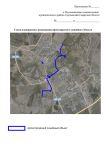 Приложение № к конкурсной документацииЗАДАНИЕ НА ПРОЕКТИРОВАНИЕ ОБЪЕКТА КАПИТАЛЬНОГО СТРОИТЕЛЬСТВАдля выполнения работ по разработке проектно-сметной документации по объекту: «Строительство сетей водоснабжения, водозаборных сооружений, плотины и насос-ной станции, в рамках мероприятий: «Малоэтажная застройка в п. Светлодольск муниципального района Сергиевский Самарской области, 2 очередь»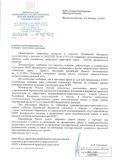 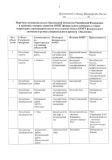 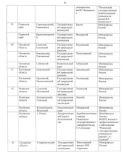 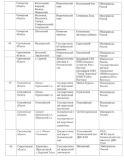 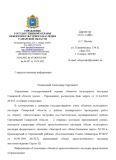 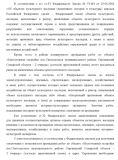 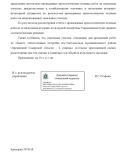 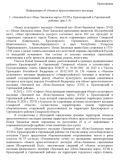 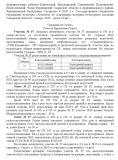 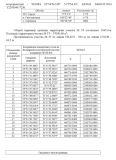 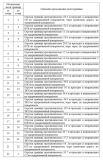 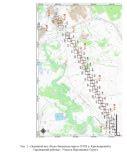 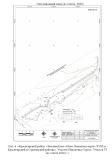 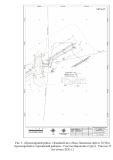 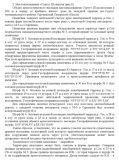 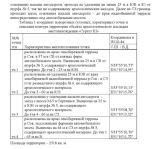 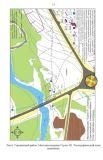 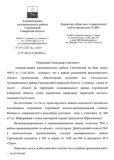 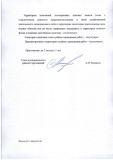 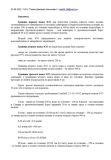 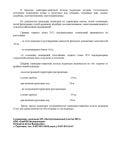 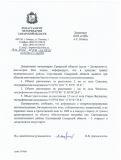 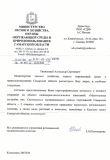 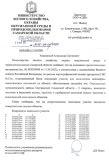 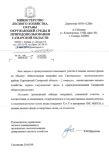 МКУ «УЗЗА и Г» муниципального района Сергиевский Самарской областиДОКУМЕНТАЦИЯ ПО ПЛАНИРОВКЕ ТЕРРИТОРИИ ДЛЯ РАЗМЕЩЕНИЯ ЛИНЕЙНОГО ОБЪЕКТА«Строительство сетей водоснабжения, водозаборных сооружений, плотины и насосной станции, в рамках мероприятий: «Малоэтажная застройка в п. Светлодольск муниципального района Сергиевский Самарской области, 2 очередь»Том 3. Проект межевания территории.Основная часть проекта межевания территорииСогласовал Директор ООО «СДИ»Назин А.С.______________________________________________м.п.Самара, 2022 г.СОСТАВ ПРОЕКТАСОДЕРЖАНИЕ:Стр.Раздел 1 «Проект межевания территории. Графическая часть»Утверждаемый чертеж проекта межевания территории М 1:2000 	6Раздел 2 «Проект межевания территории. Текстовая часть»1.Общие данные 	102.Цели и задачи проекта межевания 	113.Нормативная база 	114.Сведения об использованных материалах 	125.Установление вида разрешенного использования образуемых земельных участков 	126.Установление границ образуемых земельных участков в соответствии с проектом межевания территории 137.Описание сформированных земель 	138.Перечень и сведения о площади образуемых земельных участков 	149.Перечень образуемых земельных участков, занятыми объектами капитального строительства, подлежащих изъятию для государственных и (или) муниципальных нужд   1610.Координаты образуемых земельных участков 	1711.Координаты образуемых земельных участков, в отношении которых предполагается изъятие для государственных и (или) муниципальных нужд 	2412.Целевое назначение лесов, вид (виды) разрешенного использования лесного участка, количественные и качественные характеристики лесного участка, сведения о нахождении лесного участка в границах особо защитных участков лесов (в случае, если подготовка проекта межевания территории осуществляется в целях определения местоположения границ образуемых и (или) изменяемых лесных участков) 	2413.Перечень кадастровых номеров существующих земельных участков, на которых линейный объект может быть размещен на условиях сервитута, публичного сервитута 	2514.Каталог координат характерных точек образуемых частей земельных участков  2915.Сведения о границах территории, в отношении которой утвержден проект межевания территории 	37Раздел 1 «Проект межевания территории. Графическая часть»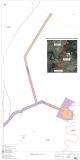 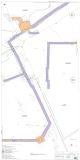 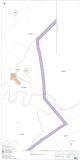 Раздел 2 «Проект межевания территории. Текстовая часть»1. ОБЩИЕ ДАННЫЕПроект межевания территории в целях размещения линейного объекта: «Строительство сетей водоснабжения, водозаборных сооружений, плотины и насосной станции, в рамках мероприятий: «Малоэтажная застройка в п. Светлодольск муниципального района Сергиевский Самарской области, 2 очередь», разработан ООО «СДИ» на основании муниципального контракта № 01422000013220026040001 от 04 апреля 2022 г.Документация по планировке территории подготовлена в целях обеспечения устойчивого развития территорий, выделения элементов планировочной структуры, границ земельных участков, предназначенных для строительства и размещения линейных объектов, установления параметров планируемого развития элементов планировочной структуры.Проект межевания территории состоит из основной части, которая подлежит утверждению, и материалов по обоснованию этого проекта. Основная часть проекта межевания территории включает в себя графическую и текстовую часть. Материалы по обоснованию проекта межевания территории включают в себя графическую часть и пояснительную записку.Согласно Градостроительному кодексу Российской Федерации, подготовка проектов межевания территорий осуществляется применительно к застроенным и подлежащим застройке территориям, расположенным в границах элементов планировочной структуры (в ред. Федерального закона от 20.03.2011 №41-ФЗ). Подготовка проектов межевания застроенных территорий осуществляется в целях установления границ застроенных земельных участков и границ незастроенных земельных участков. Подготовка проектов межевания подлежащих застройке территорий осуществляется в целях установления границ незастроенных земельных участков, планируемых для предоставления физическим и юридическим лицам для строительства, а также границ земельных участков, предназначенных для размещения объектов капитального строительства федерального, регионального или местного значения.Проект межевания территории разработан в составе проекта планировки территории для данного объекта, разработанного ООО «СДИ» в 2022 г.Основная часть проекта межевания территории включает в себя чертеж межевания территории, на котором отображаются:1)границы планируемых и существующих элементов планировочной структуры;2)существующие красные линии – отсутствуют;3)границы образуемых земельных участков и их условные номера;4)линии отступа от красных линий в целях определения мест допустимого размещения зданий, строений, сооружений – отсутствуют;5)границы территории, в отношении которой осуществляется подготовка проекта межевания территории.Проект межевания определяет: основные параметры формируемых земельных участков, границы зон с особыми условиями использования территории, координаты поворотных точек образуемых земельных участков и устанавливаемые зоны с особыми условиями территории в связи с размещением линейного объекта.Планировочные решения выполнены на основе анализа инженерных, транспортных, экологических и градостроительных условий, исходя из ресурсного потенциала проектируемой территории.Графическая часть документации по планировке территории подготовлена в соответствии с системой координат, используемой для ведения Единого государственного реестра недвижимости в зоне производства работ – МСК-63.При разработке проекта межевания территории специалистами ООО «СДИ» были использованы актуальные на момент разработки сведения из Единого государственного реестра недвижимости.Местоположение объекта: Российская Федерация, Самарская область, Сергиевский район, с.п. Сергиевск, с.п. Сургут, с.п. Светлодольск, с. Сергиевск, п. Сургут, п. Светлодольск.2. ЦЕЛИ И ЗАДАЧИ ПРОЕКТА МЕЖЕВАНИЯПодготовка проекта межевания территории осуществляется в целях обеспечения устойчивого развития территории, соблюдения интересов физических и юридических лиц при установлении границ образуемых земельных участков, предназначенных для проектирования, строительства и размещения линейного объекта: «Строительство сетей водоснабжения, водозаборных сооружений, плотины и насосной станции, в рамках мероприятий:«Малоэтажная застройка в п. Светлодольск муниципального района Сергиевский Самарской области, 2 очередь».Размеры земельных участков определены в соответствии с границей зоны планируемого размещения линейного объекта определенной в проекте планировки территории.3. НОРМАТИВНАЯ БАЗА1.Земельный кодекс Российской Федерации от 25.10.2001 № 136-ФЗ.2.Градостроительный кодекс  Российской Федерации  от 29.12.2004 №190-ФЗ (ред. от 30.12.2020) (с изм. и доп., вступ. в силу с 10.01.2021).3. Водный кодекс Российской Федерации от 03.06.2006 №74-ФЗ (ред. от 08.12.2020) (с изм. и доп., вступ. в силу с 01.01.2021).4.Федеральный закон «О землеустройстве» от 18.06.2001 №78-ФЗ.5.Федеральный закон «О государственной регистрации недвижимости» от 13.07.2015 №218-ФЗ (последняя редакция).6. Федеральный закон «Об автомобильных дорогах и о дорожной деятельности в Российской Федерации и о внесении изменений в отдельные законодательные акты Российской Федерации» от 08.11.2007 № 257-ФЗ.7.Постановление Правительства Российской Федерации «О нормах отвода земель для размещения автомобильных дорог и (или) объектов дорожного сервиса» от 02.09.2009 №717.8.Генеральный план сельского поселения Сергиевск муниципального района Сергиевский Самарской области.9.Генеральный план сельского поселения Сургут муниципального района Сергиевский Самарской области.10.Генеральный план сельского поселения Светлодольск муниципального района Сергиевский Самарской области.11.Правила землепользования и застройки Сергиевск муниципального района Сергиевский Самарской области.12.Правила землепользования и застройки сельского поселения Сургут муниципального района Сергиевский Самарской области.13.Правила землепользования и застройки сельского поселения Светлодольск муниципального района Сергиевский Самарской области.14.СП 42.13330.2016 Градостроительство. Планировка и застройка городских и сельских поселений. Актуализированная редакция СНиП 2.07.01-89*.15.Федеральный закон «Об охране окружающей среды» от 10.01.2002 года № 7-ФЗ.16.Федеральный закон «Об охране и использовании памятников истории и культуры» от 25.06.2002 года № 73-ФЗ.17. СНиП 11-04-2003 «Инструкция о порядке разработки, согласования, экспертизы и утверждения градостроительной документации».18.Постановление Правительства РФ от 12.05.2017 №564 «Об утверждении Положения о составе и содержании проектов планировки территории, предусматривающих размещение одного или нескольких линейных объектов».19.Приказ Министерства строительства и жилищно-коммунального хозяйства РФ от 25.04.2017 № 738/пр «Об утверждении видов элементов планировочной структуры» (с изменениями и дополнениями).20.Приказ Министерства строительства и жилищно-коммунального хозяйства Российской Федерации от 25.04.2017 г. № 740/пр «Об установлении случаев подготовки и требований к подготовке входящей в состав материалов по обоснованию проекта планировки территории схемы вертикальной планировки, инженерной подготовки и инженерной защиты территории».21.Приказ Министерства строительства и жилищно-коммунального хозяйства РФ от 25.04.2017 № 739/пр «Об утверждении требований к цифровым топографическим картам и цифровым топографическим планам, используемым при подготовке графической части документации по планировке территории» (с изменениями и дополнениями).22.Закон Самарской области «О градостроительной деятельности на территории Самарской области», от 12.07.2006 № 90-ГД.23.Закон Самарской области «О Земле», от 11.03.2005 года, № 94-ГД.4. СВЕДЕНИЯ ОБ ИСПОЛЬЗОВАННЫХ МАТЕРИАЛАХ1)Технический отчет производства инженерно-геодезических изысканий, выполненный ООО «СДИ» в 2022 г.2)Проект планировки территории, разработанный ООО «СДИ» в 2022 г.3)Актуальные сведения из Единого государственного реестра недвижимости;4)Документы территориального планирования Сергиевского района Самарской области.5. УСТАНОВЛЕНИЕ ВИДА РАЗРЕШЕННОГО ИСПОЛЬЗОВАНИЯ ОБРАЗУЕМЫХ ЗЕМЕЛЬНЫХ УЧАСТКОВСогласно пункту 3 части 5 статьи 43 Градостроительного кодекса Российской Федерации в проекте межевания территории помимо иных сведений должен быть указан вид разрешенного использования образуемых земельных участков в соответствии с проектом планировки территории в случаях, предусмотренных Градостроительным кодексом Российской Федерации.Приказом Министерства экономического развития РФ от 1 сентября 2014 г. №540«Об утверждении классификатора видов разрешенного использования земельных участков» утвержден классификатор видов разрешенного использования земельных участков.Таким образом, для образуемых земельных участков неразграниченной государственной собственности, вид разрешенного использования определен как – «Коммунальное обслуживание» (код 3.1), «Улично-дорожная сеть» (код 12.0.1) на территории населенных пунктов и «Размещение автомобильных дорог» (код 7.2.1), «Гидротехнические сооружения» (код 11.3) за пределами населенных пунктов.Видом разрешенного использования 3.1 «Коммунальное обслуживание» предусматривается: «Размещение зданий и сооружений в целях обеспечения физических и юридических лиц коммунальными услугами. Содержание данного вида разрешенного использования включает в себя содержание видов разрешенного использования с кодами 3.1.1- 3.1.2».Видом разрешенного использования 12.0.1 «Улично-дорожная сеть» предусматривается:«Размещение объектов улично-дорожной сети: автомобильных дорог, трамвайных путей и пешеходных тротуаров в границах населенных пунктов, пешеходных переходов, бульваров, площадей, проездов, велодорожек и объектов велотранспортной и инженерной инфраструктуры; размещение придорожных стоянок (парковок) транспортных средств в границах городских улиц и дорог, за исключением предусмотренных видами разрешенного использования с кодами 2.7.1, 4.9, 7.2.3, а также некапитальных сооружений, предназначенных для охраны транспортных средств)».Видом разрешенного использования 7.2.1 «Размещение автомобильных дорог» предусматривается: «Размещение автомобильных дорог за пределами населенных пунктов и технически связанных с ними сооружений, придорожных стоянок (парковок) транспортных средств в границах городских улиц и дорог, за исключением предусмотренных видами разрешенного использования с кодами 2.7.1, 4.9, 7.2.3, а также некапитальных сооружений, предназначенных для охраны транспортных средств; размещение объектов, предназначенных для размещения постов органов внутренних дел, ответственных за безопасность дорожного движения».Видом разрешенного использования 11.3 «Гидротехнические сооружения» предусматривается: «Размещение гидротехнических сооружений, необходимых для эксплуатации водохранилищ (плотин, водосбросов, водозаборных, водовыпускных и других гидротехнических сооружений, судопропускных сооружений, рыбозащитных и рыбопропускных сооружений, берегозащитных сооружений)».6. УСТАНОВЛЕНИЕ ГРАНИЦ ОБРАЗУЕМЫХ ЗЕМЕЛЬНЫХ УЧАСТКОВ В СООТВЕТСТВИИ С ПРОЕКТОМ МЕЖЕВАНИЯ ТЕРРИТОРИИЗемельные участки для строительства и эксплуатации объекта формируются с учетом:-границ планируемого размещения объектов капитального строительства, отображенных в проекте планировки территории;-границ земельных участков, стоящих на государственном кадастровом учете под сохраняемыми объектами капитального строительства, а также с учетом земельных участков, требующих формирования под сохраняемыми объектами капитального строительства в соответствии с требованиями статьи 39.20 Земельного кодекса Российской Федерации.7. ОПИСАНИЕ СФОРМИРОВАННЫХ ЗЕМЕЛЬТерритория в границах разработки проекта межевания территории расположена в следующих кадастровых кварталах: 63:31:0703004, 63:31:0702041, 63:31:0704003, 63:31:1101001, 63:31:1101010, 63:31:1006001, 63:31:1010002, 63:31:1010001.Земельные участки, зарегистрированные в Едином государственном реестре недвижимости, заключенные договора об установлении сервитутов, схемы расположения земельных участков на кадастровом плане территории на момент разработки документации по планировке территории под проектируемым объектом учтены в документации.Настоящий проект обеспечивает равные права и возможности правообладателей земельных участков в соответствии с действующим законодательством. Сформированные границы земельных участков позволяют обеспечить необходимые условия для строительства и размещения объекта: «Строительство сетей водоснабжения, водозаборных сооружений, плотины и насосной станции, в рамках мероприятий: «Малоэтажная застройка в п. Светлодольск муниципального района Сергиевский Самарской области, 2 очередь».Образуемые земельные участки располагаются на землях населенных пунктов, землях с/х назначения.ПЕРЕЧЕНЬ И СВЕДЕНИЯ О ПЛОЩАДИ ОБРАЗУЕМЫХ ЗЕМЕЛЬНЫХ УЧАСТКОВ, КОТОРЫЕ БУДУТ ОТНЕСЕНЫ К ТЕРРИТОРИЯМ ОБЩЕГО ПОЛЬЗОВАНИЯ ИЛИ ИМУЩЕСТВУ ОБЩЕГО ПОЛЬЗОВАНИЯЗемельные участки, которые после образования будут относиться к территориям общего пользования – отсутствуют.8. ПЕРЕЧЕНЬ И СВЕДЕНИЯ О ПЛОЩАДИ ОБРАЗУЕМЫХ ЗЕМЕЛЬНЫХ УЧАСТКОВТаблица №19. ПЕРЕЧЕНЬ ЗЕМЕЛЬНЫХ УЧАСТКОВ, В ОТНОШЕНИИ КОТОРЫХ ПРЕДПОЛАГАЕТСЯ ИЗЪЯТИЕ ДЛЯ ГОСУДАРСТВЕННЫХ И (ИЛИ) МУНИЦИПАЛЬНЫХ НУЖД10. КООРДИНАТЫ ОБРАЗУЕМЫХ ЗЕМЕЛЬНЫХ УЧАСТКОВКаталог координат образуемого земельного участка 1- 63:31:0703004:2/ЗУ1 Таблица №2Каталог координат образуемого земельного участка2 - 63:31:0000000:5042/ЗУ1Таблица №3Каталог координат образуемого земельного участка3- 63:31:0000000:ЗУ6Таблица №4Каталог координат образуемого земельного участка4- 63:31:0703004:ЗУ7Таблица №5Каталог координат образуемого земельного участка5- 63:31:0704003:ЗУ8Таблица №6Каталог координат образуемого земельного участка6- 63:31:0702041:ЗУ9Таблица №7Каталог координат образуемого земельного участка7- 63:31:1101001:ЗУ10Таблица №8Каталог координат образуемого земельного участка8- 63:31:1101001:ЗУ11Таблица №9Каталог координат образуемого земельного участка9- 63:31:0000000:ЗУ12Таблица №10Каталог координат образуемого земельного участка10- 63:31:1010002:ЗУ13Таблица №11Каталог координат образуемого земельного участка11- 63:31:1010002:ЗУ14Таблица №12Каталог координат образуемого земельного участка13- 63:31:0703004:ЗУ15Таблица №13Каталог координат образуемого земельного участка14- 63:31:0704003:ЗУ16Таблица №14Каталог координат образуемого земельного участка15- 63:31:1101001:ЗУ17Таблица №15Каталог координат образуемого земельного участка16- 63:31:0000000:ЗУ18Таблица №1611. КООРДИНАТЫ ОБРАЗУЕМЫХ ЗЕМЕЛЬНЫХ УЧАСТКОВ, В ОТНОШЕНИИ КОТОРЫХ ПРЕДПОЛАГАЕТСЯ ИЗЪЯТИЕ ДЛЯ ГОСУДАРСТВЕННЫХ И (ИЛИ) МУНИЦИПАЛЬНЫХ НУЖД12- 63:31:0703004:1/ЗУ1Таблица №1712. ЦЕЛЕВОЕ НАЗНАЧЕНИЕ ЛЕСОВ, ВИД (ВИДЫ) РАЗРЕШЕННОГО ИСПОЛЬЗОВАНИЯ ЛЕСНОГО УЧАСТКА, КОЛИЧЕСТВЕННЫЕ И КАЧЕСТВЕННЫЕ ХАРАКТЕРИСТИКИ ЛЕСНОГО УЧАСТКА, СВЕДЕНИЯ О НАХОЖДЕНИИ ЛЕСНОГО УЧАСТКА В ГРАНИЦАХ ОСОБО ЗАЩИТНЫХ УЧАСТКОВ ЛЕСОВ (В СЛУЧАЕ, ЕСЛИ ПОДГОТОВКА ПРОЕКТА МЕЖЕВАНИЯ ТЕРРИТОРИИ ОСУЩЕСТВЛЯЕТСЯ В ЦЕЛЯХ ОПРЕДЕЛЕНИЯ МЕСТОПОЛОЖЕНИЯ ГРАНИЦ ОБРАЗУЕМЫХ И (ИЛИ) ИЗМЕНЯЕМЫХ ЛЕСНЫХ УЧАСТКОВ)Подготовка проекта межевания территории не осуществляется в целях определения местоположения границ образуемых и (или) изменяемых лесных участков.Земли лесного фонда в границах разработки проекта планировки и межевания территории отсутствуют.13. ПЕРЕЧЕНЬ КАДАСТРОВЫХ НОМЕРОВ СУЩЕСТВУЮЩИХ ЗЕМЕЛЬНЫХ УЧАСТКОВ, НА КОТОРЫХ ЛИНЕЙНЫЙ ОБЪЕКТ МОЖЕТ БЫТЬ РАЗМЕЩЕН НА УСЛОВИЯХ СЕРВИТУТА, ПУБЛИЧНОГО СЕРВИТУТАТаблица №1814. КАТАЛОГ КООРДИНАТ ХАРАКТЕРНЫХ ТОЧЕК ОБРАЗУЕМЫХ ЧАСТЕЙ ЗЕМЕЛЬНЫХ УЧАСТКОВ17- 63:31:0703004:2/чзу1Таблица №1918- 63:31:0703004:1/чзу1Таблица №2019- 63:31:0000000:4730/чзу1Таблица №2120- 63:31:0703004:ЗУ1Таблица №2221- 63:31:0000000:ЗУ2Таблица №2322- 63:31:1101001:47/чзу1Таблица №2423- 63:31:0000000:1206/чзу1Таблица №2524- 63:31:0000000:1158/чзу1Таблица №2625- 63:31:1006001:10/чзу1Таблица №2726- 63:31:0000000:ЗУ3Таблица №2827- 63:31:0000000:1202/чзу1Таблица №2928- 63:31:1006001:3/чзу1 Таблица №3029- 63:31:1010002:64/чзу1Таблица №3130- 63:31:0000000:1217/чзу1Таблица №3231- 63:31:0000000:5032/чзу1Таблица №3332- 63:31:0000000:5042/чзу1Таблица №3433- 63:31:0000000:ЗУ4Таблица №3534- 63:31:0703004:ЗУ5Таблица №3635 - 63:31:0000000:4730/чзу2Таблица №3736 - 63:31:0000000:ЗУ19Таблица №3837 - 63:31:0000000:1206/чзу2Таблица №3915. СВЕДЕНИЯ О ГРАНИЦАХ ТЕРРИТОРИИ, В ОТНОШЕНИИ КОТОРОЙ УТВЕРЖДЕН ПРОЕКТ МЕЖЕВАНИЯВ таблице №40 представлен перечень координат характерных	 точек границ территории, в отношении которой утверждается проект межевания территории.Таблица №40МКУ «УЗЗА и Г» муниципального района Сергиевский Самарской областиДОКУМЕНТАЦИЯ ПО ПЛАНИРОВКЕ ТЕРРИТОРИИ ДЛЯ РАЗМЕЩЕНИЯ ЛИНЕЙНОГО ОБЪЕКТА«Строительство сетей водоснабжения, водозаборных сооружений, плотины и насосной станции, в рамках мероприятий: «Малоэтажная застройка в п. Светлодольск муниципального района Сергиевский Самарской области, 2 очередь»Том 4. Проект межевания территории.Материалы по обоснованию проекта межевания территорииСогласовал Директор ООО «СДИ»Назин А.С.______________________________________________м.п.Самара, 2022 г.СОСТАВ ПРОЕКТАСОДЕРЖАНИЕ:Раздел 3 «Материалы по обоснованию проекта межевания территории.Графическая часть»Чертеж по обоснованию проекта межевания территории М 1:2000	6Раздел 4 «Материалы по обоснованию проекта межевания территории.Пояснительная записка»а) обоснование определения местоположения границ образуемого земельного участка с учетом соблюдения требований к образуемым земельным участкам, в том числе требований к предельным (минимальным и (или) максимальным) размерам земельных участков	10б) обоснование способа образования земельного участка	10в) обоснование определения размеров образуемого земельного участка	11г) обоснование определения границ публичного сервитута, подлежащего установлению в соответствии с законодательством Российской Федерации               12Раздел 3 «Материалы по обоснованию проекта межевания территории. Графическая часть»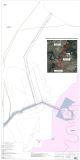 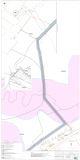 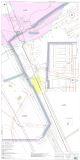 Раздел 4 «Материалы по обоснованию проекта межевания территории. Пояснительная записка»А) ОБОСНОВАНИЕ ОПРЕДЕЛЕНИЯ МЕСТОПОЛОЖЕНИЯ ГРАНИЦ ОБРАЗУЕМОГО ЗЕМЕЛЬНОГО УЧАСТКА С УЧЕТОМ СОБЛЮДЕНИЯ ТРЕБОВАНИЙ К ОБРАЗУЕМЫМ ЗЕМЕЛЬНЫМ УЧАСТКАМ, В ТОМ ЧИСЛЕ ТРЕБОВАНИЙ К ПРЕДЕЛЬНЫМ (МИНИМАЛЬНЫМ И (ИЛИ) МАКСИМАЛЬНЫМ) РАЗМЕРАМ ЗЕМЕЛЬНЫХ УЧАСТКОВПроект межевания территории осуществляется в целях:•обеспечения устойчивого развития территорий;•выделения элементов планировочной структуры, установления (определения) границ зон планируемого размещения линейного объекта;•установления границ земельных участков, на которых размещаются линейные объекты инженерной инфраструктуры.Граница зоны планируемого размещения объекта позволяет обеспечить необходимые условия строительства и эксплуатации объектов инженерной инфраструктуры.Границы образуемых земельных участков для размещения объекта определены в соответствии с проектом организации строительства как фактическая площадь, требуемая для производства строительно-монтажных работ на объекте «Строительство сетей водоснабжения, водозаборных сооружений, плотины и насосной станции, в рамках мероприятий: «Малоэтажная застройка в п. Светлодольск муниципального района Сергиевский Самарской области, 2 очередь».Определение местоположения границ земельных участков формируется с учетом:• границ планируемого размещения объектов капитального строительства, отображенных в проекте планировки территории;• границ земельных   участков,   стоящих   на   государственном кадастровом учете;•границ земель водного фонда.•границ объектов культурного наследияРуководствуясь п. 4 ст. 36 Градостроительного кодекса Российской Федерации образование земельных участков выполняется без учета местоположения территориальных зон и установленных градостроительных регламентов. Предельные максимальные и минимальные размеры земельных участков, установленные градостроительным регламентом, не применяются.Б) ОБОСНОВАНИЕ СПОСОБА ОБРАЗОВАНИЯ ЗЕМЕЛЬНОГО УЧАСТКАСпособ образования земельного участка осуществляется в целях установления границ земельных участков линейных объектов, земельных участков, которые могут быть сформированы на неиспользуемых территориях из состава неразделенных городских земель, с указанием установленных ограничений и обременений использования всех перечисленных видов участков, а также в целях обоснования необходимых условий предоставления земельных участков, в т.ч. установления зон действия публичных сервитутов, иных обременений, установления условий неделимости земельного участка.В соответствии с Земельным кодексом РФ Земельные участки образуются при разделе, объединении, перераспределении земельных участков или выделе из земельных участков, а также из земель, находящихся в государственной или муниципальной собственности. Земельные участки, из которых при разделе, объединении, перераспределении образуются земельные участки (исходные земельные участки), прекращают свое существование с даты государственной регистрации права собственности и иных вещных прав на все образуемые из них земельные участки в порядке, установленном Федеральным законом от 13 июля 2015 года №218-ФЗ «О государственной регистрации недвижимости».Проектом межевания территории применяются следующие способы образования земельных участков:1. Образование земельного участка из земель находящихся в государственной или муниципальной собственности. Образованию подлежат следующие земельные участки:2.Раздел земельного участка. Образованию подлежат следующие земельные участки:•63:31:0703004:2/ЗУ1 площадью 2771 м2;•63:31:0000000:5042/ЗУ1 площадью 622 м2 .3.Раздел земельного участка с последующим изъятием для государственных и (или) муниципальных нужд:•63:31:0703004:1/ЗУ1 площадью 10878 м2;В) ОБОСНОВАНИЕ ОПРЕДЕЛЕНИЯ РАЗМЕРОВ ОБРАЗУЕМОГО ЗЕМЕЛЬНОГО УЧАСТКАРазмеры земельных участков определены с учетом действующей нормативной документации, норм действующего законодательства, а также разработанного проекта организации строительства.Параллельно с документацией по планировке территории, ведётся разработка проектной документации с разделом в её составе «Проект организации строительства».Таким образом, размеры образуемых земельных участков, приняты в соответствии с проектом организации строительства разработанного в 2022 году в рамках проектной документации.Г) ОБОСНОВАНИЕ ОПРЕДЕЛЕНИЯ ГРАНИЦ ПУБЛИЧНОГО СЕРВИТУТА, ПОДЛЕЖАЩЕГО УСТАНОВЛЕНИЮ В СООТВЕТСТВИИ С ЗАКОНОДАТЕЛЬСТВОМ РОССИЙСКОЙ ФЕДЕРАЦИИВ целях строительства объекта «Строительство сетей водоснабжения, водозаборных сооружений, плотины и насосной станции, в рамках мероприятий: «Малоэтажная застройка в п. Светлодольск муниципального района Сергиевский Самарской области, 2 очередь» проектом предусмотрено установление публичных серви- тутов.В соответствии с приказом Министерства транспорта Российской Федерации (Минтранс России) № 297 от 10.08.2020 «Об утверждении Порядка подачи и рассмотрения заявления об установлении публичного сервитута в отношении земельных участков в границах полос отвода автомобильных дорог (за исключением частных автомобильных дорог) в целях прокладки, переноса, переустройства инженерных коммуникаций и их эксплуатации, а также требований к составу документов, прилагаемых к заявлению об установлении такого публичного сервитута, и требований к содержанию решения об установлении такого публичного сервитута» необходимо будет обратиться к собственникам пересекаемых автомобильных дорог с заявлением об установлении публичного сервитута.Проектируемый объект располагается в полосе отвода следующих автомобильных дорог:•Автодорога "Урал" – Сергиевск;•Автодорога "Урал" - Сергиевск - Челно-Вершины (км 0 - км 42,7);•Автодорога Обход с. Сергиевска.Границы публичных сервитутов установлены по границе зоны планируемого раз- мещения линейного объекта «Строительство сетей водоснабжения, водозаборных соору- жений, плотины и насосной станции, в рамках мероприятий: «Малоэтажная застройка в п. Светлодольск муниципального района Сергиевский Самарской области, 2 очередь».Перечень публичных сервитутов, подлежащих установлению приведен в Книге 3,Раздел 6. Пояснительная записка, таблице №18.ИНФОРМАЦИОННОЕ СООБЩЕНИЕРуководствуясь п. 1 ч. 8 ст. 5.1 ГрК Ф,  пунктом 20 Порядка организации и проведения общественных обсуждений или публичных слушаний по вопросам градостроительной деятельности на территории сельского поселения Сергиевск муниципального района Сергиевский Самарской области, утвержденного решением Собрания представителей сельского поселения Сергиевск сельского поселения Сергиевск муниципального района Сергиевский Самарской области от 08.04.2022 г. № 14, в соответствии с Постановлением Главы сельского поселения Сергиевск муниципального района Сергиевский Самарской области № 12 от 09.09.2022 г. «О проведении публичных слушаний по проекту планировки территории и проекту межевания территории объекта АО «Самараинвестнефть»: «Обустройство Северо-Успенского нефтяного месторождения. ВЛ-10кВ к скважинам №111, №109, №110» в границах сельского поселения Сергиевск муниципального района Сергиевский Самарской области, Администрация сельского поселения Сергиевск муниципального района Сергиевский Самарской области осуществляет опубликование проекта планировки территории и проекта межевания территории объекта АО «Самараинвестнефть»: «Обустройство Северо-Успенского нефтяного месторождения. ВЛ-10кВ к скважинам №111, №109, №110» в границах сельского поселения Сергиевск муниципального района Сергиевский Самарской области в газете «Сергиевский вестник» и размещение проекта планировки территории и проекта межевания территории объекта АО «Самараинвестнефть»: «Обустройство Северо-Успенского нефтяного месторождения. ВЛ-10кВ к скважинам №111, №109, №110» в границах сельского поселения Сергиевск муниципального района Сергиевский Самарской области» в информационно-телекоммуникационной сети «Интернет» на официальном сайте Администрации муниципального района Сергиевский Самарской области http://sergievsk.ru/.Общество с ограниченной ответственностью«СРЕДНЕВОЛЖСКАЯ ЗЕМЛЕУСТРОИТЕЛЬНАЯ КОМПАНИЯ»ДОКУМЕНТАЦИЯ ПО ПЛАНИРОВКЕ ТЕРРИТОРИИдля строительства объекта АО «Самараинвестнефть»: «Обустройство Северо-Успенского нефтяного месторождения. ВЛ- 10кВ к скважинам № 111, 109, 110»в границах сельского поселения Сергиевск Сергиевского района Самарской областиРаздел 1. ГРАФИЧЕСКИЕ МАТЕРИАЛЫ ПЛАНИРОВКИ ТЕРРИТОРИИ Раздел 2. ПОЛОЖЕНИЕ О РАЗМЕЩЕНИИ ЛИНЕЙНЫХ ОБЪЕКТОВ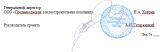 Самара 2022 годПроект планировки территории разработан в составе, предусмотренном действующим Градостроительным кодексом Российской Федерации (Федеральный закон от 29.12.2004 № 190-ФЗ), Постановлением Правительства РФ № 564 от 12.05.2017 «Об утверждении положения о составе и содержании проектов планировки территории, предусматривающих размещение одного или нескольких линейных объектов» и техническим заданием на выполнение проекта планировки территории и проекта межевания территории объекта: «Обустройство Северо-Успенского нефтяного месторождения. ВЛ-10кВ к скважинам № 111, 109, 110» на территории Сергиевского района Самарской области.Книга 1. ПРОЕКТ ПЛАНИРОВКИ ТЕРРИТОРИИОсновная часть проекта планировки1. Исходно-разрешительная документацияДанный проект подготовлен в целях установления границ земельных участков, предназначенных для строительства и размещения объекта АО "Самараинвестнефть": «Обустройство Северо-Успенского нефтяного месторождения. ВЛ-10кВ к скважинам № 111, 109, 110» на территории Сергиевского района Самарской области.Проект планировки территории линейного объекта – документация по планировке территории, подготовленная в целях обеспечения устойчивого развития территории линейных объектов, образующих элементы планировочной структуры территории.Документация по планировке территории подготовлена на основании следующей документации:-Схема территориального планирования Сергиевского района Самарской области;-Генеральный план с.п. Сергиевск Сергиевского района Самарской области-Градостроительный кодекс Российской Федерации (Федеральный закон от 29.12.2004 № 190-ФЗ);-Постановление Правительства РФ № 564 от 12.05.2017 «Об утверждении положения о составе и содержании проектов планировки территории, предусматривающих размещение одного или нескольких линейных объектов»;-Техническое задание на выполнение проекта планировки территории;-Материалы комплексных инженерных изысканий по объекту   АО «Самараинвестнефть»: «Обустройство Северо-Успенского нефтяного месторождения. ВЛ-10кВ к скважинам № 111, 109, 110».РАЗДЕЛ 1. Проект планировки территории. Графическая часть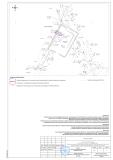 РАЗДЕЛ 2. Положения о размещении линейных объектов2. Наименование и основные характеристики объекта2.1. Наименование объекта«Обустройство Северо-Успенского нефтяного месторождения. ВЛ-10кВ к скважинам № 111, 109, 110».2.2. Основные характеристики объектаДанной документацией предусматриваются проектирование линии ВЛ-10 кВ, прокладываемые для питания сооружений скважин №№ 109, 110, 111, а также защитное заземление.Электроснабжение проектируемых нагрузок будет осуществляться от проектируемой трансформаторной подстанций (КТП) типа «киоск» на напряжение 10/0,4 кВ с воздушными высоковольтными вводами и кабельными низковольтными выводами (ВК), с силовыми трансформаторамиТМГ-400/10/0,4- У1, на площадках скважин.Распределительные электрические сети 0,4 кВ для электроснабжения проектируемых электропотребителей по площадке запроектированы кабелями с медными жилами марки ВБШв, прокладываемыми:•открыто в водогазопроводной трубе;Для защиты обслуживающего персонала от поражения электрическим током, а также с целью уравнивания потенциалов все открытые проводящие части, в том числе стальные трубы и бронированные оболочки электропроводок присоединяются к заземляющим устройствам проектируемых и существующих сооружений и с ГЗШ образовывают непрерывную электрическую цепь.Главной заземляющей шиной (ГЗШ) является РЕ - шина существующей КТП.Присоединения выполняются при помощи основных защитных проводников (PE -проводники), которые входят в состав силовых кабелей, и дополнительно проложенных защитных проводников.Для проектируемой установки компенсации реактивной мощности, используется система TN-S.Для защиты обслуживающего персонала от поражения электрическим током на площадке используется существующие комплексное защитное устройство, которое выполняется с целью защитного заземления, уравнивания потенциалов, а также защиты от вторичных проявлений молнии и защиты от статического электричества.Проектируемый контур заземления выполняется из горизонтального заземлителя, выполненного стальной полосой 5х40 и вертикальных заземлителей, выполненных из круглой, стали диаметром 16 мм длинной 5м.Рабочее напряжение остальных потребителей электроэнергии – 380/220 В.Марки кабелей выбраны в соответствии с документом «Единые технические условия по выбору и применению силовых кабелей» и ГОСТ31565- 2012 «Кабельные изделия. Требования пожарной безопасности».Выбор сечения кабелей до 1 кВ выполнен по номинальным токам нагрузки, допустимому нагреву электрическим током, проверен по потере напряжения и условиям надёжного отключения аппаратами защиты от токов короткого замыкания, а также с учётом способа прокладки кабелей.3. Местоположение проектируемого объектаВ административном отношении участок работ расположен на территории Сергиевского муниципального района Самарской области. Районный центр с. Сергиевск находится в 4,5 км юго-восточнее района работ.Ближайшими населенными пунктами являются:•с. Успенка, расположено в 3,0 км западнее КТП;•с. Боровка, расположено в 10,0 км восточнее КТП;•с. Липовка, расположено в 12,1 км северо-западнее КТП;•п. Михайловка, расположен в 5,1 км северо-восточнее КТП.•п. Красноярка, расположен в 9,4 км юго-восточнее КТП.Участок проектируемых работ находится на территории разрабатываемых объектов нефтедобычи.Дорожная сеть в районе работ развита хорошо. В 3,0 км восточнее участка работ через с. Сергиевск проходит автодорога «Сергиевск – Челно-Вершины» (36К-520), подъездными грунтовыми и проселочными дорогами к указанным выше селам.Ближайшая железная дорога проходит в 9,9 км юго-восточнее района работ.Ближайшая ж/д станция «Серные Воды 2» расположена в 9,9 км юго- восточнее района работ.Сергиевский район расположен в зоне лесостепи Высокого Заволжья, с преобладанием в ландшафте элементов степи. Наибольшее распространение на территории района имеют участки луговых и каменистых степей. Луговые степи сопровождают леса, образуя поляны и опушки, а каменистые степи чаще встречаются по склонам холмов, сыртов и речных долин.Территория Сергиевского района находится в пределах Восточно- европейской равнины и представляет собой приподнятую широковолнистую равнину, которая состоит из возвышенностей с высотами 200-250 метров и низменностей, по которым текут реки. Возвышенности обычно имеют вид обширных плоскостей, или плато, простирающихся иногда несколько километров.Район входит в состав геоморфологической провинции Высокого Заволжья, для которой характерно пересечение возвышенностей глубоко врезающимися речными долинами. Водораздельные поверхности поднимаются над долинами рек на 100-150 м.Территория Сергиевского района расположена на междуречье рек Сок- Кондурча и Сок-Большой Кинель в северо-восточной части области. Поверхность территории постепенно понижается от востока к западу, в этом направлении текут и реки.Рельеф территории представляет собой слабоволнистую равнину, с максимальными отметками 191,88 м к юго-востоку и минимальными отметками 170,61 м к западу.Обзорная карта места строительства автомобильной дороги представлена на рис. 1Рисунок 1. Обзорная карта4. Перечень координат характерных точек зон планируемого размещения объекта4.1 Перечень координат характерных точек зон планируемого размещения линейных объектов, подлежащих реконструкции в связи с изменением их местоположенияОбъекты подлежащие реконструкции, в связи с изменением их местоположения отсутствуют.5. Мероприятия по охране окружающей среды, защите территорий от чрезвычайных ситуаций, определение предельных параметров застройки5.1. Определение предельных параметров застройки территории в границах зон планируемого размещения объектов капитального строительства, входящих в состав линейных объектовГраницы зон планируемого размещения объекта находятся за пределами застроенной территории. Предельные параметры застройки, такие как: предельное количество этажей или предельная высота объектов капитального строительства, максимальный процент застройки, требования к архитектурным и цветовым решениям настоящим проектом не разрабатываются.5.2.Информация о необходимости осуществления мероприятий по защите сохраняемых (существующих) объектов капитального строительства, строительство которых не завершено, существующих и строящихся на момент подготовки проекта планировки территории, и планируемых к строительству в соответствии с ранее утвержденной документацией по планировке территорииПроектируемый объект не затрагивает объекты капитального строительства (здания, строения, сооружения, объекты, строительство которых не завершено), а также объекты, планируемые к строительству в соответствие с раннее утвержденной документацией по планировке территории.Линейные объекты, подлежащие переносу (переустройству) по пути следования проектируемого объекта отсутствуют.5.3.Мероприятия по сохранению объектов культурного наследияРазработка мероприятий по сохранению объектов культурного наследия не требуется, так как проектируемый линейный объект не затрагивает такие объекты.5.4.Мероприятия по охране окружающей средыМероприятия по охране недр и окружающей среды при обустройстве нефтяных месторождений являются важным элементом деятельности нефтегазодобывающего предприятия АО «Самараинвестнефть», обеспечивается, в полной мере, высокая эффективность и безаварийность производства и, следовательно, сохранение окружающей природной среды.Ежегодно разрабатываемые на предприятии программы природоохранных мероприятий согласовываются с природоохранными организациями, службой санитарно-эпидемиологического надзора и региональным управлением охраны окружающей среды.Указанные программы предусматривают организационные и технико- технологические мероприятия, направленные на повышение надежности оборудования и трубопроводов, охрану атмосферного воздуха, недр, водных и земельных ресурсов.Мероприятия по охране атмосферного воздухаС целью снижения негативного воздействия на компоненты окружающей среды в ходе строительства разработаны следующие мероприятия и требования по охране атмосферного воздуха от загрязнения токсичными выбросами от отработанных газов и пыли.Рекомендуемая к применению дорожно-строительная техника с двигателями внутреннего сгорания должна соответствовать установленным Государственным стандартам и параметрам завода изготовителя. Для обеспечения контроля соблюдения предельно допустимых выбросов дорожно- строительная техника и автотранспорт с периодичностью, в соответствии с действующими нормативами, должна проходить проверку на соответствие выбросов загрязняющих веществ в атмосферу их паспортным данным на стационарных диагностических пунктах (автотранспорт) и передвижных диагностических пунктах (дорожная техника) за счет владельца машин. При обнаружении превышений ПДВ организация-владелец техники должна устранить причины путем регулирования работы топливно-выхлопной системы двигателей.Дорожные машины и оборудование должны находиться на объекте только на протяжении периода производства работ.Заправка автомобилей, спецтехники, других самоходных машин и механизмов топливом, маслами должны производиться на стационарных и передвижных заправочных пунктах в специально отведенных местах.При производстве земляных работ для снижения негативного воздействия на атмосферу рекомендуется:увлажнение существующих дорог и временных проездов в летний период;укладка грунта в тело насыпи послойно с увлажнением до оптимальной влажности и уплотнением грунтоуплотняющими машинами;применяемый для устройства дорожной одежды щебень должен соответствовать стандартам или техническим условиям по содержанию в нем пылеватых частиц;статическое хранение и пересыпка песка возможна только при влажности 3% и более, с целью полного исключения пыления материала при укладке в основание дороги;с целью исключения ветровой эрозии временного складирования плодородного грунта рекомендуется периодически увлажнять;откосы насыпи земляного полотна укрепляются засевом многолетних трав для предохранения от ветровой и водной эрозии;контроль за работой техники в период вынужденного простоя или технического перерыва в работе (стоянка техники в эти периоды разрешается только при неработающем двигателе);контроль за точным соблюдением технологии производства работ;применение закрытой транспортировки и разгрузки строительных материалов, связанных с загрязнением атмосферы;рассредоточение во времени работы строительных машин и механизмов, не задействованных в едином непрерывном технологическом процессе;обеспечение профилактического ремонта дизельных механизмов на базе Подрядчика;регулярное проведение работ по контролю токсичности отработанных газов в соответствии с ГОСТ Р 52033-2003 и ГОСТ Р 52160-2003.  строгое соблюдение правил противопожарной безопасности при производстве работ.Мероприятия по рациональному использованию и охране вод и водных биоресурсовПредотвращение возможного загрязнения поверхностных, подземных и грунтовых вод при строительстве объекта на всех этапах работ обеспечивается следующими мероприятиями:Территории строительных площадок расположены за пределами водоохранных зон и прибрежных защитных полос;Строительные площадки оснащаются адсорбентом на случай утечек ГСМ;При выезде со строительной площадки предусматривается мойка колес автотранспорта, шлам от мойки колес накапливается в специальной герметичной емкости с дальнейшим вывозом на полигон;Проезд спецтехники осуществляется в пределах специально отведенной строительной полосы;Предусматривается использование строительной техники только в исправном состоянии с отрегулированными двигателями;В пределах водоохранных зон и прибрежных защитных полос места временного сбора и хранения строительных отходов не предусмотрены. Строительные отходы вывозятся сразу, минуя этап складирования;Места сбора и временного хранения твердых и жидких бытовых отходов располагаются на территории строительной площадки за пределами водоохранных зон и прибрежных защитных полос на специально оборудованной бетонированной площадке;Мойка и заправка машин и механизмов осуществляется на специально оборудованных местах за пределами водоохранной зоны и прибрежной защитной полосы;Проводится учет и ликвидация всех фактических источников загрязнений в районе намечаемой деятельности;Сброс сточных вод в период строительства автомобильной дороги в водные объекты не осуществляется;Забор	воды из поверхностных водных объектов на нужды строительства не предусмотрен;После	 завершения строительства 	проектируемого объекта выполняется рекультивация нарушенных в процессе строительства земель; На период строительства предусматривается организовать мониторинг поверхностных водных объектов;Мероприятия по защите водных объектов в период эксплуатации автодороги от загрязнения поверхностными стоками с дорожного полотна:Отвод воды с проезжей части осуществляется за счёт поперечного уклона проезжей части (20%) и обочин (40%). На участках, где высота насыпи более 4 м, либо продольный уклон 30% и более, либо на вогнутых кривых предусмотрено устройство прикромочных лотков из асфальтобетона толщиной h=0,07 м на щебёночном основании 0,20 м. Из прикромочных лотков вода сбрасывается телескопическими лотками с земляного полотна с гасителем в кюветы, либо рассекателем в зависимости от высоты насыпи с крутизны откоса, на котором расположен лоток. Для исключения попадания стоков с дорожного полотна в водные объекты телескопические лотки отведены за пределы водоохранных зон;На период эксплуатации обслуживающая ДЭУ должна проводить уборку территории и организовывать вывоз снега в зимний период;Для предотвращения ветровой эрозии и размыва почв под воздействием поверхностных вод предусмотрен посев многолетних трав на обочинах и откосах дороги;На период эксплуатации предусматривается организовать мониторинг поверхностных водных объектов;Принятые меры и предусмотренные природоохранные мероприятия позволят исключить негативное влияние строительных работ и  эксплуатации автомобильной дороги на состояние поверхностных вод прилегающей территории.Мероприятия по охране и рациональному использованию почвенного покрова и земельных ресурсовС целью снижения воздействия на почвы и земельные ресурсы в период строительства предусмотрены следующие природоохранные мероприятия:максимальное сокращение размеров строительных и технологических площадок для производства строительно-монтажных работ;сбор хозяйственно-бытовых сточных вод в металлические емкости и биотуалеты с последующим вывозом;сбор и вывоз строительных отходов и строительного мусора, без временного хранения, по мере образования;установка на строительной площадке закрытых металлических контейнеров для сбора бытовых отходов и их своевременный вывоз;применение технически исправных машин и механизмов с отрегулированной топливной арматурой, исключающей потери ГСМ;ремонт и обслуживание машин и механизмов, а также их заправка топливом на территории стройплощадок не предусматривается;обслуживание строительной техники производится только на постоянных производственных базах или на специально отведенных площадках с покрытием, предохраняющим от попадания в почву и грунтовые воды горюче-смазочных материалов.Мероприятия по охране объектов растительного и животного мира и среды их обитанияПри выполнении подготовительных работ расчистку полосы отвода и срезку кустарников и трав следует выполнять в строго отведенных границах. Отходы расчистки должны быть полностью вывезены с полосы отвода. После окончания строительных работ проводится рекультивация земель с высевом трав для восстановления растительного покрова.Сохранение деревьев при строительных работах является главным условием защиты сложившейся экологической системы. При производстве работ запрещается проезд и стоянка машин, работа механизмов ближе 1 м от границы кроны деревьев, не попавших в полосу расчистки.Что касается дикой фауны, то выявленные в районе строительства представители животного мира (а это, в основном, синантропные виды) хорошо приспособлены к проживанию в условиях антропогенного воздействия. После окончания строительных работ предусмотрена засыпка открытых ям и траншей для предотвращения попадания в них животных.Для сохранения популяции животных в период эксплуатации дороги необходимо устанавливать специальные предупредительные знаки и знаки ограничения скорости движения транспорта.5.5. Перечень мероприятий по предупреждению чрезвычайных ситуаций природного и техногенного характераПеречень и характеристики производств (технологического оборудования) проектируемого объекта, аварии на которых могут привести к возникновению чрезвычайной ситуации техногенного характера как на территории проектируемого объекта, так и за его пределамиПеречень опасных веществПроектируемые объекты являются опасными производственными на основании следующих критериев, определяемых по Федеральному закону от 21.07.1997 № 116-ФЗ «О промышленной безопасности опасных производственных объектов»:– по пункту 1 (а, в, д) приложения 1: «объекты, на которых получаются, используются перерабатываются, образуются, хранятся, транспортируются, уничтожаются воспламеняющиеся вещества и горючие вещества, а также токсичные вещества».Основная задача этапа идентификации опасностей – выявление и описание всех присущих рассматриваемым объектам опасностей. В соответствии с Федеральным законом от 21.07.1997 № 116-ФЗ «О промышленной безопасности опасных производственных объектов» (приложение 1), проектируемые объекты расположены являются составляющей действующих опасных производственных объектов, на которых получаются, перерабатываются, транспортируются горючие вещества – жидкости, газы, способные возгораться от источников зажигания.На проектируемом объекте обращаются опасные вещества: нефть, попутный газ, пластовая вода.Нефть – токсичное вещество, оказывающее вредное воздействие на организм человека. Углеводороды, составляющие основную часть нефти, обладают наркотическими свойствами. Нефтяной попутный газ является токсичным газом. При отравлении парами нефти сначала наблюдается период возбуждения, характеризующийся беспричинной веселостью, затем наступают головная боль, сонливость, усиление сердцебиения, боли в области сердца, тошнота и прочее некомфортное состояние организма. Температура вспышки нефти – плюс 28 °С.Нефть (аэрозоль) по степени воздействия на организм относятся к III классу опасности, умеренно опасные (ГОСТ 12.1.007). По степени воздействия на организм человека относится к III классу опасности по ГОСТ 12.1.005. Предельно-допустимая концентрация в воздухе рабочей зоны составляет 10 мг/м3. Концентрационные пределы взрываемости для нефти составляет от 1,4 до 6,5 % об. Низшая теплота сгорания 46,0 МДж/кг, температура самовоспламенения – 223–375 °С.Нефтяной попутный газ – углеводородный газ, находящийся в нефтяных залежах в растворенном состоянии и выделяющийся из нефти при снижении давления. Количество газов в 1,0 м3, приходящееся на 1 т добытой нефти, зависит от условий формирования и залегания нефтяных месторождений и может составлять от 1–2 до нескольких тыс. м3. Нефтяной попутный газ, выделяемый из нефти, является токсичным газом. При отравлении нефтяным газом сначала наблюдается период возбуждения, характеризующийся беспричинной веселостью, затем наступает головная боль, сонливость, усиление сердцебиения, боли в области сердца, тошнота и прочее некомфортное состояние организма.Класс опасности по характеру воздействия на организм человека согласно ГОСТ 12.1.005 – II (по сероводороду). По степени воздействия на организм человека нефтяной попутный газ, в соответствии с ГОСТ 12.1.007, относится к умеренно опасным веществам.Взрывоопасная концентрация нефтяного попутного газа составляет 5,0– 15,0 мг/м3. Низшая теплота сгорания – 47,2 МДж/кг, температура самовоспламенения – 537 °С.5.6. Мероприятия по обеспечению пожарной безопасности и гражданской оборонеРешения по обеспечению взрывопожаробезопасностиВ целях обеспечения взрывопожарной безопасности, предусмотрен комплекс мероприятий, включающий в себя:-принятие планировочных решений генерального плана с учетом санитарно-гигиенических и противопожарных требований, подхода и размещения инженерных сетей;-размещение сооружений с учетом категории по взрывопожароопасности, с обеспечением необходимых по нормам разрывов;-герметизация системы;-применение оборудования, обеспечивающего надежную работу в течение их расчетного срока службы, с учетом заданных условий эксплуатации (расчетное давление, минимальная и максимальная расчетная температура), состава и характера среды (коррозионная активность, взрывоопасность, токсичность и др.) и влияния окружающей среды;- проектируемые сооружения оснащаются системой автоматизации и телемеханизации.Расстояния между зданиями, сооружениями и наружными установками приняты в соответствии с требованиями противопожарных норм и правил:-ВНТП 3-85 «Нормы технологического проектирования объектов сбора, транспорта, подготовки нефти, газа и воды нефтяных месторождений»;-СП 18.13330.2011 «Генеральные планы промышленных предприятий. Актуализированная редакция. СНиП II-89-80*»;-СП 231.1311500.2015 «Обустройство нефтяных и газовых месторождений. Требования пожарной безопасности»;-Федеральных норм и правил в области промышленной безопасности «Правила безопасности в нефтяной и газовой промышленности» (с изменениями № 1 от 12.01.2015 года).Решения по обеспечению безопасности и антитеррористической защищенности объектовПроектные решения, направленные на предотвращение несанкционированного доступа на объекты физических лиц, транспортных средств и грузов соответствуют требованиям нормативно-правовых документов:Федеральный закон от 21.07.97 г. № 116-ФЗ «О промышленной безопасности опасных производственных объектов»;Федеральный закон от 21.07.2011г. №256-ФЗ «О безопасности объектов топливно-энергетического комплекса»;Приказ Федеральной службы по экологическому, технологическому и атомному надзору. «Об утверждении и введении в действие Общих требований по обеспечению антитеррористической защищенности опасных производственных объектов». №186 от 31.03.08 г.Приказ Правительства РФ «О некоторых мерах по совершенствованию подготовки проектной документации в части противодействия террористическим актам» №73 от 15.02.11 г.К проектируемым площадкам предусмотрены подъезды от существующих дорог.Несанкционированное проникновение на территорию опасного производственного объекта может вызвать развитие аварийных ситуаций (взрывы, пожары, человеческие жертвы). Для предотвращения несанкционированного доступа посторонних лиц к проектируемым объектам, с целью нарушения технологического режима эксплуатации предусмотрена система обеспечения охраны.Охрана проектируемого объекта будет осуществляться собственными силами в режиме круглосуточного наблюдения.Задача охранной службы заключается в том, чтобы обеспечить надежную охрану и оборону объекта, не допустить проникновения на его территорию посторонних, обеспечить сохранность имущества, находящегося на объекте, предотвратить возможные террористические и диверсионные акты.Система обеспечения охраны объектов площадки осуществляется при помощи инженерно-технических средств и организационных мероприятий:− контроля доступа (пропускного режима);−внутриобъектового режима;−ограждения;−системы охранного видеонаблюдения;−охранного освещения;−пожарной сигнализации;−охраной сигнализации;−оперативной связи;−оповещения;−организационных мероприятий.В случае возникновения внештатной ситуации для связи с органами исполнительной власти субъекта Российской Федерации, МВД России, ФСБ России, медицинскими учреждениями будут использованы существующие каналы связи.Несанкционированное вмешательство в технологический процесс может создать аварийную ситуацию, способную вызвать загрязнение окружающей среды, отравление людей, повлиять на снижение производительности, остановку производства, создать чрезвычайную ситуацию.Принятые решения по системам контроля и регулирования технологических процессов, автоматического управления, сигнализации предаварийных и аварийных ситуаций обеспечивают необходимое быстродействие и точность поддержания технологических параметров, надежность и безопасность технологических процессов.Уровень автоматизации технологических объектов определяется требованием безопасности для взрывопожароопасных производств, характеристиками обращающихся в технологическом процессе газов и жидкостей, непрерывность технологического процесса, а также требованиями действующих нормативных документов.Программное обеспечение АСУ ТП предусматривает регламентирование доступа к базам данных и информационным массивам, защиту информации от несанкционированного доступа и вмешательства в технологический процесс.Мероприятия по обеспечению противоаварийной устойчивости пунктов и систем управления производственным процессом, обеспечению гарантированной, устойчивой радиосвязи и проводной связи при ЧС и их ликвидации, разработанных с учетом требований ГОСТ Р 53111Мероприятия по обеспечению эвакуации населения (персонала проектируемого объекта) при чрезвычайных ситуациях природного и техногенного характера данным проектом не предусмотрены.Проектируемые сооружения находятся на открытой местности, препятствий для выхода из зон действия поражающих факторов нет.Присутствие работников на объектах не постоянное.Проведение профилактических и ремонтных работ технологического оборудования наружных установок осуществляется обслуживающим персоналом, периодически выезжающим на установки на специализированном транспорте, в котором имеются места для обогрева рабочих, смены одежды, охлаждения, сушки одежды и обуви и т.д.Место базирования работников в зоны действия поражающих факторов не попадает.Обоснование введения режимов радиационной защиты на территории проектируемого объекта, подвергшейся радиоактивному загрязнению (заражению)В соответствии с СП 165.1325800.2014 проектируемый объект не попадает в зону возможного радиоактивного загрязнения (заражения). Следовательно, режим радиационной защиты на территории проектируемого объекта не предусмотрен.Решения по обеспечению безаварийной остановки технологических процессовПроектируемый объект прекращает свою работу в военное время.Остановка проектируемого объекта в целом или отдельных его составляющих заключается в выводе из эксплуатации основных средств производства. Остановка предусмотрена без нарушения правил техники безопасности и без создания условий, способствующих появлению факторов поражения. Безаварийная остановка работающего оборудования обеспечивает дальнейшее возобновление производственного процесса без проведения длительных подготовительных работ.В случае присутствия обслуживающего персонала на проектируемом объекте в момент получения сигнала ГО, безаварийная остановка технологического процесса будет осуществлена без нарушения правил техники безопасности и без создания условий, способствующих появлению факторов поражения.Остановка технологического процесса добычи нефти производится по письменному разрешению руководства в следующем порядке: в журнале распоряжений пишется письменное распоряжение, в распоряжении указывается причина, длительность, порядок остановки и лица, ответственные за безаварийную остановку.Ответственное лицо назначается руководством. Все действия по остановке согласуются с руководством.Управление производством на лицензионном участке осуществляется через инженерные службы управления (ИСУ), которые являются органом оперативного управления бригад ЦДНГ в случае возникновения аварийных разливов нефти.Операции по последующему пуску технологических процессов проводятся в порядке, обратном процессу безаварийной остановки.Общество с ограниченной ответственностью«СРЕДНЕВОЛЖСКАЯ ЗЕМЛЕУСТРОИТЕЛЬНАЯ КОМПАНИЯ»ДОКУМЕНТАЦИЯ ПО ПЛАНИРОВКЕ ТЕРРИТОРИИдля строительства объекта АО «Самараинвестнефть»:«Обустройство Северо-Успенского нефтяного месторождения. ВЛ- 10кВ к скважинам № 111, 109, 110» в границах сельского поселения Сергиевск Сергиевского района Самарской областиРаздел 3. МАТЕРИАЛЫ ПО ОБОСНОВАНИЮ ПРОЕКТА ПЛАНИРОВКИ ТЕРРИТОРИИ. ГРАФИЧЕСКАЯ ЧАСТЬРаздел 4. МАТЕРИАЛЫ ПО ОБОСНОВАНИЮ ПРОЕКТА ПЛАНИРОВКИ ТЕРРИТОРИИ. ПОЯСНИТЕЛЬНАЯ ЗАПИСКАСамара 2022 годПроект планировки территории разработан в составе, предусмотренном действующим Градостроительным кодексом Российской Федерации (Федеральный закон от 29.12.2004 № 190-ФЗ), Постановлением Правительства РФ № 564 от 12.05.2017 «Об утверждении положения о составе и содержании проектов планировки территории, предусматривающих размещение одного или нескольких линейных объектов» и техническим заданием на выполнение проекта планировки территории и проекта межевания территории объекта: «Обустройство Северо-Успенского нефтяного месторождения. ВЛ-10кВ к скважинам № 111, 109, 110» на территории Сергиевского района Самарской области.Книга 2. ПРОЕКТ ПЛАНИРОВКИ ТЕРРИТОРИИМатериалы по обоснованию1. Исходно-разрешительная документацияПри подготовке проекта планировки, проекта межевания территории для строительства	объекта АО «Самараинвестнефть»: «Обустройство Северо-Успенского нефтяного месторождения. ВЛ-10кВ к скважинам № 111, 109, 110» на территории Сергиевского района Самарской области использована следующая документация:-Градостроительный кодекс РФ от 29.12.2004 г. №190-ФЗ;-Федеральный закон Российской Федерации от 6 октября 2003 г. N131–ФЗ «Об общих принципах организации местного самоуправления в Российской Федерации»;- Постановление Правительства РФ от 09.06.1995	г. №578 «Об утверждении правил охраны линий и сооружений связи Российской Федерации»;-Постановление Правительства РФ от 24.02.2009 г. №160 «О порядке установления охранных зон объектов электросетевого хозяйства и особых условий использования земельных участков, расположенных в границах таких зон»;-Инструкция о порядке проектирования и установления красных линий в городах и других поселениях Российской Федерации (РДС 30-201-98);-Постановление Правительства РФ № 564 от 12.05.2017 «Об утверждении положения о составе и содержании проектов планировки территории, предусматривающих размещение одного или нескольких линейных объектов»;В качестве топографической основы были использованы материалы комплексных инженерных изысканий по объекту: «Обустройство Северо- Успенского нефтяного месторождения. ВЛ-10кВ к скважинам № 111, 109, 110».Основанием для выполнения работ послужили:•техническое задание на производство инженерных изысканий, утвержденное Заказчиком;РАЗДЕЛ 3. Материалы по обоснованию проекта планировки территории. Графическая часть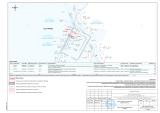 РАЗДЕЛ 4. Материалы по обоснованию проекта планировки территории. Пояснительная записка2. Описание природно-климатических условий территории, в отношении которой разрабатывается проект планировки территории2.1Климатическая характеристика районаКлиматическая характеристика составлена по данным многолетних наблюдений на МС Серноводск согласно справкам, выданным ФГБУ «Приволжское УГМС».Согласно ГОСТ 16350-80, район изысканий расположен в макроклиматическом районе с умеренным климатом, климатический район – умеренный II5. Согласно СП 131.13330.2018 территория изысканий относится к климатическому району I В.Температура воздуха. Температура воздуха на территории по данным МС Серноводск в среднем за год положительная и составляет 4о С. Самым жарким месяцем является июль (плюс 20о С), самым холодным – январь (минус 12,7о С). Абсолютный максимум зафиксирован на отметке плюс 39,8оС, абсолютный минимум – минус 48,1о С. Средний, из ежегодный абсолютных максимумов, +34,9о С. Средний из ежегодных абсолютных минимумов минус 33,4оС. Годовой ход температуры представлен в таблице 2.1. Средняя максимальная температура воздуха самого жаркого месяца (июль) - плюс 26,6С. Температура холодного периода (средняя температура наиболее холодной части отопительного периода) – минус 17,3 С.Таблица 2.1 – Температура воздуха, оС, (Приложение Д)Температурные параметры холодного периода на МС Серноводск приведены в таблице 2.2. Температурные параметры теплого периода года на МС Серноводск, опубликованные в СП 131.13330.2018 отсутствуют. Данные приняты по МС Самара и представлены в таблице 2.3.Таблица 2.2 - Температурные параметры холодного периода года, (Приложение Г, 1970- 2019 гг.)Таблица 2.3 - Температурные параметры теплого периода года, МС Самара (СП 131.13330.2018)Продолжительность периода со среднесуточной температурой воздуха ниже 0о С составляет 146 дней, выше 0о С - 219 дней.Средние даты перехода среднесуточной температуры воздуха через заданные значения приведены в таблице 2.4.Таблица 2.4 - Даты перехода средней суточной температуры воздуха через заданные значения (Приложение Г, 1990-2019 гг.).Скорость и направление ветра. Средняя годовая скорость ветра составляет 3,6 м/с (таблица 2.5). Данные о повторяемости направлений ветра, штилей и скорости ветра представлены в таблицах 2.6 – 2.7. Максимально наблюденная скорость равна 24 м/с, порывы – 28 м/с (таблица 2.8).Таблица 2.5 - Средняя месячная и годовая скорость ветра МС Серноводск, м/сек (приложение Д)Таблица 2.6 - Повторяемость скорости ветра по градациям МС Серноводск, % (приложение Д)Таблица 2.7 - Повторяемость ветра и штилей (%). Годовая МС Серноводск (приложение Д)На рисунке 2.1 представлена годовая роза ветров по данным метеостанции Серноводск.Рисунок 2.1 - Годовая повторяемость направлений ветра, %Таблица 2.8 - Максимальная скорость и порыв ветра МС Кинель-Черкассы, м/с, 1933- 2019 ггВ таблице 2.9 представлены характеристики ветра района изысканий за холодный и теплый период года по данным МС Самара.Таблица 2.9 - Скорости и направление ветра за холодный и теплый периоды года, МС Самара (СП 131.13330.2018)По карте районирования (карта 2, СП 20.13330.2016 «Нагрузки и воздействия») территория изысканий по давлению ветра относится к III району со значением показателя 0,38 кПа. По картам районирования (ПУЭ-7) территория изысканий находится в III ветровом районе со значением показателя 0,65 кПа (32 м/с), в зоне с частой и интенсивной пляской проводов (частота повторяемости пляски более 1 раз в 5 лет).Согласно Карте районирования территории Российской Федерации по частоте повторяемости и интенсивности пляске проводов и тросов (ПУЭ 7) территория изысканий относится к району с частой и интенсивной пляской проводов (частота повторяемости пляски более 1 раз в 5 лет).Влажность воздуха. Средняя месячная и годовая относительная влажность воздуха представлена в таблице 2.10. Наиболее низкие значения наблюдаются обычно весной, когда приходящие воздушные массы сформированы над холодным морем. Согласно СП 50.13330.2012 «Тепловая защита зданий», по относительной влажности территория изысканий относится к 3 (сухой) зоне.Таблица 2.10 - Средняя месячная относительная влажность (%) воздуха (1936-1942, 1945- 1947, 1949-2019 гг.), %Данные о среднемесячной относительной влажности воздуха за холодный и теплый периоды года приведены по данным МС в г.Самара    по СП 131.13330.2018, представлены в таблице 2.11.Таблица 2.11 - Средняя месячная относительная влажность воздуха, МС Самара (СП 131.13330.2018)Атмосферные осадки. Атмосферные осадки по данным МС Серноводск на исследуемой территории составляют в среднем за год 462 мм (таблица 2.12). Главную роль в формировании стока играют осадки зимнего периода. Большая часть жидких осадков расходуется на испарение и просачивание. В годовом ходе на теплый период (апрель – октябрь) приходится 307 мм осадков, на холодный (ноябрь – март) – 155 мм. Наибольшее количество осадков (54 мм) отмечено в июле, наименьшее – в феврале (24 мм). В течение года жидкие осадки по данным МС Кинель –Черкассы составляют в среднем 58,9%, твердые – 22,1%, смешанные– 19,0%. Максимальное суточное наблюденное количество осадков на МС Серноводск отмечено июле – 88 мм. Суточный максимум осадков 1% вероятности превышения принят по МС Кинель-Черкассы равен 81,6 мм.Таблица 2.12 - Среднее месячное и годовое количество осадков МС Серноводск, ммВ таблице2.13 представлены данные о числе дней с осадками ≤ 1,0 мм.Таблица 2.13 - Число дней с осадками ≥ 1,0 мм МС СерноводскВ таблице 2.14 представлены данные о среднем максимальном суточном количестве.Таблица 2.14 – - Наибольшее суточное количество осадков (1916-1930, 1933-2019 гг.), ммАтмосферные явления. Согласно Карте районирования территории Российской Федерации по среднегодовой продолжительности гроз в часах земли, интенсивность грозовой деятельности района изысканий составляет от 40 до 60 часов с грозой в год.Среди атмосферных явлений в течение года наблюдаются туманы (обычно 26 дней за год) с наибольшей частотой в холодный период (таблица 2.15). Метели возможны с сентября по апрель (за год в среднем 25 дней), с наибольшей повторяемостью (до 7 дней) в январе. Грозы регистрируются обычно с апреля по октябрь с наибольшей частотой в июне и июле. Данные о числе дней с пыльной бурей представлены по МС Кинель-Черкассы.Таблица 2.15 - Число дней с атмосферными явлениями МС СерноводскСогласно Карте районирования территории Российской Федерации по среднегодовой продолжительности гроз в часах земли, интенсивность грозовой деятельности района изысканий составляет от 60 до 80 часов с грозой в год.Гололедно-изморозевые образования. По карте районирования территория изысканий    по    толщине    стенки    гололеда    относится     ко     II     району (СП 20.13330.2016, карта 3) со значением показателя 5 мм. Согласно ПУЭ-7 территория проектирования относится к гололедному району IV c толщиной стенки гололеда 25 мм. В таблице 2.16 даны сведения о среднем и наибольшем числе дней с обледенением гололедного станка по данным метеостанции Самара.Таблица 2.16 - Среднее и наибольшее число дней с обледенением гололедного станка МС СамараСнежный покров. Снежный покров ложится чаще всего в третьей декаде октября (средняя дата 4 ноября). Первый снег долго не лежит и тает. Устойчивый покров образуется обычно к 23 ноябрю. Максимальной мощности снеговой покров достигает к третьей декаде февраля. Разрушение снежного покрова и сход его протекает в более сжатые сроки, чем его образование (таблицы 2.20 - 2.24). Расчетная высота снежного покрова 5 % вероятности превышения составляет 58 см.По Карте 1 Районирование территории Российской Федерации по весу снегового покрова (СП 20.13330.2016 «Нагрузки и воздействия») район изысканий относятся к IV району, для которого вес снегового покрова (Sg) на 1 м2 горизонтальной поверхности земли составляет 2,0 кПа.Таблица 2.17 – Средняя декадная высота снежного покрова (1936-1941, 1942-1943, 2945-1951, 1952-2020 гг.), смТаблица 2.18 - Максимальная из наибольших высота снежного покрова МС СамараТаблица 2.19 - Минимальная высота из наибольших высота снежного покрова МС СамараТаблица 2.20 - Плотность снежного покрова МС Кинель-Черкассы, 1993-2019 гг, г/см3Таблица 2.21 - Число дней со снежным покровом, даты появления и образования снежного покрова МС Кинель-ЧеркассыТаблица 2.22 - Даты разрушения и схода снежного покрова МС Кинель-ЧеркассыТемпература почвогрунтов. Данные о средней месячной и годовой температуре поверхности почвы представлены в таблице 1.23 по данным МС Кинель-Черкассы. Температура почвогрунтов в районе проектирования изменяется от самых низких значений на глубинах до 0,4 м в феврале до наибольшего прогрева на поверхности – в июле. В более глубоких слоях наступление годового минимума сдвигается ближе к весне, годовой максимум приходится на осенние месяцы. Начиная с глубины 0,8 м и ниже, температура почвы положительная.Таблица 2.23 – Средняя месячная и годовая температура поверхности почвы, 0 С. 1933- 2019, МС Кинель-ЧеркассыПромерзание зависит от физических свойств грунтов (тип, механический состав, влажность), растительности, а в зимнее время и от наличия снежного покрова. Оказывают влияние и местные условия: микрорельеф, экспозиция склонов. Максимальная наблюденная глубина промерзания почвы по данным метеостанции в с. Серноводск представлена в таблице 2.24.Таблица 2.24 – Максимальная за зиму глубина промерзания почвы, см (1970-2019 гг) МС СерноводскРасчетная глубина промерзания грунта определена согласно СП 22.13330.2016 (п.п. 5.5.2-5.5.3) (таблица 2.25):для районов, где глубина промерзания не превышает 2,5 м, ее нормативное значение допускается определять по формуле:    , где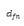 - безразмерный коэффициент, численно равный сумме абсолютных значений среднемесячных отрицательных температур за год в данном районе;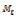 - величина, принимаемая равной для суглинков и глин 0,23 м; супесей, песков мелких и пылеватых - 0,28 м; песков гравелистых, крупных и средней крупности - 0,30 м; крупнообломочных грунтов - 0,34 м.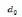 Таблица 2.25 – Расчетная глубина промерзания грунтов, мСогласно «Справочнику по опасным природным явлениям в республиках, краях и областях Российской Федерации», Санкт-Петербург, Гидрометеоиздат 1997, по данным наблюдений на метеостанции Серноводск на исследуемой территории следует ожидать проявления следующих опасных метеорологических явлений: сильную метель (включая низовую, продолжительностью 12 ч. и более при скорости ветра 15 м/с и более) максимальное число дней в году – 1, а также дожди и ливни (приложение В СП 11-103-97). Другие опасные метеорологические процессы и явления (такие как ураганные ветры, смерчи, снежные лавины, снежные заносы) не наблюдаются.ГидрографияГидрографическая сеть района изысканий представлена р. Сок и водными объектами левобережной части ее бассейна: р. Орлянка, временными водотоками в оврагах и водоемами.Река Сок является основной водной артерией исследуемой территории. Река берет начало на западном склоне Бугульминско-Белебеевской возвышенности в 0,5 км к югу от с. Курско-Васильевка Оренбургской области. Река протекает в общем юго-западном направлении и впадает в Саратовское водохранилище у южной окраины пос. Бол. Царевщина (Волжский). Район работ приурочен к левобережной части водосбора реки и находится на расстоянии 3,85 км до русла реки.Водосбор реки представляет собой крупнохолмистую открытую равнину, сильно расчлененную долинами притоков, балками, оврагами. Природная зона – лесостепная. Основная площадь водосбора занята пахотными землями (65 %), на лес приходится 22 %. Долина реки в районе работ хорошо выраженная, асимметричная с крутым правым и пологим, постепенно сливающимся с окружающей местностью, левыми склонами. Ширина долины около 10 км. Пойменное дно ровное, изрезанное множеством озер и стариц. На всем протяжении пойма двусторонняя, покрытая луговой растительностью с отдельными заболоченными участками. Ширина поймы составляет около 4 км.Русло р. Сок в пределах рассматриваемой территории извилистое, неразветвленное, выраженного плесово-перекатного характера. Ширина реки составляет от 10 до 40 м, глубина изменяется от 1,5 м до 5,0 м. Берега реки преимущественно крутые, на поворотах, обрывистые высотой от 2 до 5 м, в пределах пояса меандрирования обильные заросли ивы и осины. Дно реки ровное, песчаное. Скорость течения составляет 0,2 - 0,3 м/с.Река Орлянка (в верховье овр. Богатырь) – приток первого порядка р. Сок- берет начало при слиянии временных водотоков в оврагах Горелый и Каменный с образованием овр. Богатырь. Река протекает с юго-востока на северо-запад и впадает в р. Сок с левого берега на 135 км от ее устья. Длина реки составляет 30 км, площадь водосбора 258 км2. Река Орлянка протекает северо-восточнее территории работ на расстоянии более 4 км до ее русла.Водосбор р. Орлянки представляет собой открытую волнистую равнину, умеренно рассеченную овражно-балочной сетью. Природная зона лесостепная. На пахотные земли приходится 70 % от площади водосбора, лес занимает около 15 %. Долина реки хорошо выраженная, трапецеидальная, покрыта травянистой растительностью. Правый склон открытый, рассеченный овражно-балочной сетью, крутой. Левый склон пологий, постепенно сливающийся с прилегающей местностью.Пойма прерывистая, чередующаяся по берегам, местами двусторонняя, покрытая преимущественно луговой растительностью. Ширина поймы изменятся от 0,05 до 0,5 км. Продолжительность затопления поймы составляет 2 – 3 недели. Русло реки извилистое, однорукавное. Ширина русла в межень не превышает 10 м, глубина - 1,5 м. Берега преобладают пологие, заросшие травой и кустарником. На отдельных поворотах русла берега обрывистые высотой до 3 м. Дно песчаное. Скорость течения составляет около 0,1 м/с.Верхние звенья гидрографической сети в районе работ представлены временными водотоками в оврагах и балках. Восточнее территории работ на расстоянии 0,95 км протекает временный ручей в овр. Мельничный, юго-западнее на расстоянии 1,45 км – временный ручей в овраг без названия. Временный водоток в овраге без названия протекает в общем северо-западном направлении и раскрывается слепым устьем в долину р. Сок в районе пос. Чемеричный. Сам овраг представляет собой незначительное углубление эрозионного происхождения преимущественно трапецеидальной формы. Борта оврага пологие, задернованные, без следов обрушений и активных деформаций. Русло ручья в овраге выработано, шириной до 1,5 м. Водотоки в оврагах носят временный характер. Течение воды здесь наблюдается во время таяния снега или дождевых паводков. В летний период овраги обычно сухие.Водоемы в исследуемом районе представлены во множестве и приурочены в основном к пойменному дну долины р. Сок (озера Лебяжье, Садок, Огибное и без названия). К концу вегетационного периода сохраняют чистое водное зеркало лишь в центральной части акватории, вся приурезовая зона обильно зарастает камышом.Тектоника и сейсмичностьВ тектоническом отношении территория располагается в северо-западной части Восточно-Европейской платформы и относится к Серноводско- Абдулинскому авлакогену. В строении платформы выделяются два этажа: нижний – представленный складчатыми метаморфическими образованиями архейского – раннепротерозойского возраста, составляющими ее фундамент, и верхний осадочный чехол, сложенный палеозойскими и кайнозойскими породами.На изучаемой территории разрывные тектонические нарушения отсутствуют.Неотектонические движения в районе проявляются слабо.В соответствии с СП 14. 13330.2018 исследуемая территория относится к району с расчетной сейсмической интенсивностью:(-) сейсмически не активная при 10 % (карта А); (-) сейсмически не активная при 5 % (карта В);- 6 баллов при 1 % (карта С).вероятности возможного превышения в течении 50 лет, в баллах шкалы MSK-64, карт ОСР-2016.Категория грунтов по сейсмическим свойствам – II.Согласно СП 115.13330.2016 землетрясения на данной территории относятся к категории умеренно опасных.На участке проектируемых работ инженерно-геологические явления и процессы имеют умеренное развитие, активизации опасных физико- геологических явлений и процессов, при правильном соблюдении технологии строительства и эксплуатации, быть не может.Геологическое строение районаВ геологическом строении участка изысканий на глубину 5,0-10,0 м принимают участие отложения аллювиальные верхнечетвертичные отложения надпойменной террасы р. Сок (aQ), перекрытые с поверхности почвенно- растительным слоем. Отложения, представлены коричневыми, светло- коричневыми суглинками.Гидрогеологические условияВ пределах изученного участка на момент изысканий (март 2021) до изученной глубины 13,0 м подземные воды вскрыты локально на площадке УПСВ и по трассе ВЛ и зафиксированы на глубине 1,6-5,3м.Грунтовые воды относятся к локальному слабоводоносному горизонту четвертичных отложений. Горизонт безнапорный. Водовмещающими породами являются глины ИГЭ-1,2. Водоупором служат пермские глины ИГЭ-3.Питание водоносного горизонта осуществляется за счет инфильтрации атмосферных осадков. Разгрузка происходит подземным стоком в сторону понижения рельефа, в местную овражно-балочную сеть и в реку Орлянка.В период сезонных колебаний уровень грунтовых вод подвержен колебаниям с амплитудой 0,5-1,0м.Учитывая глубину заложения фундамента 0,15-6,0м, а также прогнозный уровень повышения (до 1,0м), согласно (СП 11-105-97. Часть II, приложения И территорию на площадке проектируемой УПСВ и по трассе ВЛ следует отнести к типу I- А- 2 подтопленные в естественных условиях, сезонно (ежегодно) подтапливаемые. Территория площадки куста скважин и трассы нефтесборного трубопровода рекомендуется отнести к потенциально непотопляемой в результате ожидаемых техногенных воздействий (тип II-Б1).По химическому составу подземная вода сульфатно-гидрокарбонатная, хлоридно-кальциевая по анионам; магниево – кальциевая, натриевая-кальциевая по катионам.По минерализации подземные воды пресные и умеренно солоноватые.По общей жесткости их можно классифицировать очень жесткие (общая жесткость карбонатная и постоянная).Сведения об особых природно-климатических условиях земельного участка, предоставляемого для размещения линейного объектаРассматриваемый участок с грунтами II категории по сейсмичности следует отнести к одной таксономической единице локального характера, для которой сейсмичность, принятая по ОСР-2015, для сооружений категории «А» не нормируется, для категории «В» составляет 6 баллов, а для «С» составляет 7 баллов.Нормативная глубина промерзания глинистых грунтов в рассматриваемом районе равна 1,52 м.Согласно (СП 11-105-97. Часть II, приложения И) описываемая территория по трассе следования нефтепровода относится к типу III-А неподтопляемые в силу геологических, топографических и других естественных причин.Другие опасные геологические процессы и явления (карст, оползни, наличие в основании сооружений набухающих грунтов) на рассматриваемой территории не выявлены.Непосредственно по трассам и на площадках производства работ опасные геологические процессы и явления не выявлены.Свойства грунтовНа основании анализа материалов изысканий, в соответствии с номенклатурой грунтов и их физико-механических свойств, а также в соответствии с требованиями ГОСТ 25100-2011 и ГОСТ 20522-2012 на участке изысканий выделено три инженерно-геологических элемента:И Глина коричневая, полутвердая, с прослоями песка мелкого ГЭ-1 до 1-2см, с включением дресвы до 10-12%, известковистая, марганцовистая, ожелезненная.И Глина темно-коричневая, темно-серая, серая, тугопластичная, ГЭ-2 сильно	песчанистая,	с прослоями песка мелкого до 2см, с включением дресвы до 5-12%,  известковистая, марганцовистая, ожелезненная.И Глина красновато-коричневая с гнездами зеленовато-серой ГЭ-3     полутвердая, с включениями дресвы и щебня карбонатных пород до 7-12%.Естественным основанием проектируемых сооружений будут служить грунты ИГЭ-1, 2, 3.Нормативные и расчетные значения показателей физико-механических свойств грунтов приведены в таблице 5.2.3 Технического отчёта по результатам инженерно-геологических изысканий СИН.04.20-49-ИГИ-01 по результатам лабораторных исследований.Согласно СП 28.13330.2017, коррозионная агрессивность грунтов оценивается как средне и сильно - агрессивная ко всем маркам бетона (SO4 231-361 мг/кг грунта). К арматуре железобетонных конструкций средне и сильно агрессивны (Cl 18-640 мг/кг грунта).Величина удельного электрического сопротивления грунта 16,1-26,8 Ом•м.Согласно ГОСТ 9.602-2005 коррозионная агрессивность грунта по отношению к углеродистой стали от средней до высокой.Расчетная глубина промерзания глинистых грунтов в рассматриваемом районе равна 1,52 м, согласно СП 22.1330.2016.По относительной деформации пучения, согласно п. 6.8 СП 22.13330.2016 [22], суглинок полутвердый – слабопучинистый (Rf*102 – соответственно составляет 0,14), суглинок тугополастичный – сильнопучинистый (Rf*102 – соответственно составляет 0,49), суглинок текучепластичный – чрезмернопучинистый (Rf*102 – соответственно составляет 2,9).Специфические грунтыНа участке изысканий специфических видов грунтов (просадочные, многолетнемерзлые, набухающие, органогенно-минеральные и органические, засоленные) на участке изысканий не отмечаются.Сведения об уровне грунтовых вод, их химическом составе, агрессивности по отношению к материалам изделий и конструкций подземной части линейного объектаВ пределах изученного участка на момент изысканий (март 2021) до изученной глубины 13,0 м подземные воды вскрыты локально на площадке УПСВ и по трассе ВЛ и зафиксированы на глубине 1,6-5,3м.Согласно СП 28.13330.2017 грунтовые воды оцениваются как неагрессивные к бетонам ко всем маркам W4-W20 (содержание SO42- от 113 до 165 мг/кг) и к арматуре железобетонных конструкций по всем показателям (содержание Сl- от 40 до 100 мг/кг)По отношению к железобетонным конструкциям согласно СП 28.13330.2017 «СНиП 2.03.11-85 Защита строительных конструкций от коррозии.», грунтовая вода неагрессивная при постоянном погружении. При периодическом смачивании– от слабо- до среднеагрессивной. .Степень агрессивности грунтовой воды по СП 28.13330.2017 к металлическим конструкциям при свободном доступе кислорода - среднеагрессивная, pH = 6,8-7,5.3. Обоснование определения границ зон планируемого размещения линейных объектовВыбранное место размещения линейных объектов в наибольшей степени соответствует всем требованиям норм и правил, обеспечивающих благоприятное воздействие объекта на окружающую природную среду и население района, а также предупреждение возможных экологических и иных последствий.Прохождение трасс принято исходя из кратчайшего расстояния между начальным и конечным пунктами трассы.Проектируемое строительство не оказывает существенного влияния на геологическую среду, вследствие чего активизации опасных геологических процессов и изменения геологической среды не предвидится.Особо охраняемых природных территорий, включая памятники природы, ландшафтные заказники и заповедники на территории рассматриваемого участка не имеется.Рациональное использование и охрана земель обеспечиваются следующими мероприятиями:●размещением проектируемых объектов, по возможности, на малоценных и непригодных для сельского хозяйства землях;●рекультивацией нарушенных при строительстве земель;●возмещением землепользователям убытков, связанных с изъятием земель. Использование земель сельскохозяйственного назначения или земельных участков в составе таких земель, предоставляемых на период осуществления строительства линейных сооружений (нефтепроводов, линий электропередачи, линий анодного заземления), осуществляется при наличии утвержденного проекта рекультивации таких земель для нужд сельского хозяйства без перевода земель сельскохозяйственного назначения в земли иных категорий (п. 2 введен Федеральным законом от 21.07.2005 № 111-ФЗ). Строительство проектируемых сооружений потребует отвода земель в долгосрочное пользование (с переводом земельного участка из одной категории в другую), долгосрочную аренду и во временное пользование на период строительства объекта.В соответствии с Федеральным законом от 21.12.2004 № 172-ФЗ «О переводе земель или земельных участков из одной категории в другую», перевод земель сельскохозяйственного назначения в категорию земель промышленности в рассматриваемом случае допускается, так как он связан с добычей полезных ископаемых. Согласно статье 30 Земельного кодекса РФ от 25.10.2001 № 136-ФЗ предоставление в аренду пользователю недр земельных участков, необходимых для ведения работ, связанных с пользованием недрами, из земель, находящихся в государственной или муниципальной собственности, осуществляется без проведения аукционов. Формирование земельных участков сельскохозяйственного назначения для строительства осуществляется с предварительным согласованием мест размещения объектов и предоставления таких земельных участков в аренду.Описание решений по организации рельефа трассы и инженерной подготовке территорииВ проектной документации предусматривается комплекс мероприятий по подготовке территории под строительство проектируемых сооружений.Решения по инженерной подготовке территории предусматривают:- снятие плодородного слоя почвы на площадях, отведенных под строительную полосу;-предварительную планировку строительной полосы с засыпкой отдельных ям и срезкой бугров;-устройство временной площадки складирования, планировка дорожного полотна с засыпкой отдельных ям и срезкой бугров;-устройство насыпи временных съездов с подъездной автодороги на существующую грунтовую дорогу из грунта с послойным уплотнением тяжелой трамбовкой;-вертикальная планировка участка;-обеспечение стока поверхностных дождевых и талых вод;-защита грунтов от выветривания и размыва поверхностными водами путем озеленения и устройства покрытий.Откосы проездов укрепляются засевом трав по плодородному слою толщиной 0.15 м.Вертикальная планировка площадок для строительства выполнена с учетом инженерно-геологических условий и существующих планировочных работ на этой территории. Планировочные отметки приняты с учетом отметок насыпи, выполненной при инженерной подготовке территории, строительных и технологических требований, создания допустимых уклонов для движения автотранспорта и организации отвода поверхностных вод.Организация рельефа вертикальной планировкой предусматривается с максимальным использованием существующего рельефа местности, с учетом выполнения объема земляных работ по устройству основания насыпи для размещения всех проектируемых сооружений в пределах участка.План организации рельефа проектируемых территорий выполнен методом проектных горизонталей сечением 0,2 м.Вертикальная планировка выполнена выборочного типа только под проездами и сооружениями. На участках, не занятых сооружениями, сохраняется естественный рельеф.Отвод поверхностных вод – открытый по естественному и спланированному рельефу в сторону естественного понижения за пределы границы производства работ.Перед началом строительных работ предусмотрено снятие растительного грунта на всей территории производства работ мощностью h=0,20-0,30 м. на основании инженерно-геологических изысканий.В местах пересечения проектируемых проездов с существующими подземными коммуникациями предусмотрены железобетонные дорожные плиты ПДН.3.1Обоснование определения границ зон планируемого размещения линейных объектов, подлежащих реконструкции в связи с изменением их местоположенияОбъекты подлежащие реконструкции в связи с изменением их местоположения отсутствуют.3.2Обоснование определения предельных параметров застройки территории в границах зон планируемого размещения объектов капитального строительства, проектируемых в составе линейных объектовГраницы зон планируемого размещения объекта находятся за пределами застроенной территории. Предельные параметры застройки, такие как: предельное количество этажей или предельная высота объектов капитального строительства, максимальный процент застройки, требования к архитектурным и цветовым решениям настоящим проектом не разрабатываются4.Ведомость пересечения существующих инженерных коммуникаций4.1Ведомость пересечений границ зон планируемого размещения линейного объекта с сохраняемыми объектами капитального строительства существующими и строящимися на момент подготовки проекта планировки территории.Пересечения отсутствуют.4.2Ведомость пересечений границ зон планируемого размещения линейного объекта с объектами капитального строительства, строительство которых запланировано в соответствии с ранее утвержденной документациейПересечения отсутствуют.4.3 Ведомость пересечений границ зон планируемого размещения линейного объекта с водными объектамиПересечения отсутствуют.ПРИЛОЖЕНИЯСогласно постановления Правительства РФ № 564 от 12.05.2017 «О составе и содержании проектов планировки территории, предусматривающих размещение одного или нескольких линейных объектов» обязательными приложениями к материалам по обоснованию проекта планировки территории являются:1.Решение о подготовке проекта планировки территории (приложено в Разделе 2. Положение о размещении линейных объектов)2.Материалы инженерных изысканий (приложены к Разделу 4. Материалы по обоснованию проекта планировки территории. Пояснительная записка в электронном виде на компакт-диске)Общество с ограниченной ответственностью«СРЕДНЕВОЛЖСКАЯ ЗЕМЛЕУСТРОИТЕЛЬНАЯ КОМПАНИЯ»ПРОЕКТ МЕЖЕВАНИЯ ТЕРРИТОРИИдля строительства объекта ООО «Самараинвестнефть»: «Обустройство Северо-Успенского нефтяного месторождения. ВЛ- 10кВ к скважинам № 111, 109, 110»в границах сельского поселения Сергиевск Сергиевского района Самарской областиОсновная частьРаздел 1. ПРОЕКТ МЕЖЕВАНИЯ ТЕРРИТОРИИ. ГРАФИЧЕСКАЯ ЧАСТЬ.Раздел 2. ПРОЕКТ МЕЖЕВАНИЯ ТЕРРИТОРИИ. ТЕКСТОВАЯ ЧАСТЬ.Самара 2022 годПроект планировки территории разработан в составе, предусмотренном действующим Градостроительным кодексом Российской Федерации (Федеральный закон от 29.12.2004 № 190-ФЗ), Постановлением Правительства РФ № 564 от 12.05.2017 «Об утверждении положения о составе и содержании проектов планировки территории, предусматривающих размещение одного или нескольких линейных объектов» , в соответствии с техническим заданием на проектирование объекта: АО «Самараинвестнефть»: «Обустройство Северо-Успенского нефтяного месторождения. ВЛ-10кВ к скважинам № 111, 109, 110» в границах муниципального района Сергиевский Самарской области, в соответствии с заданием на подготовку документации по планировке территории, документами территориального планирования, лесохозяйственным регламентом, положением об особо охраняемой природной территории, в соответствии с программами комплексного развития систем коммунальной инфраструктуры, программами комплексного развития транспортной инфраструктуры, программами комплексного развития социальной инфраструктуры, нормативами градостроительного проектирования, комплексными схемами организации дорожного движения, требованиями по обеспечению эффективности организации дорожного движения, указанными в части 1 статьи 11 Федерального закона "Об организации дорожного движения в Российской Федерации и о внесении изменений в отдельные законодательные акты Российской Федерации", требованиями технических регламентов, сводов правил с учетом материалов и результатов инженерных изысканий, границ территорий объектов культурного наследия, включенных в единый государственный реестр объектов культурного наследия (памятников истории и культуры) народов Российской Федерации, границ территорий выявленных объектов культурного наследия, границ зон с особыми условиями использования территорий.Книга 3. ПРОЕКТ МЕЖЕВАНИЯ ТЕРРИТОРИИСОДЕРЖАНИЕОснование для выполнения проекта межеванияПроект межевания территории разрабатывается в соответствии с проектом планировки территории в целях установления границ земельных участков, предназначенных для строительства и размещения объекта АО «Самараинвестнефть»: «Обустройство Северо-Успенского нефтяного месторождения. ВЛ-10кВ к скважинам № 111, 109, 110» согласно:-Технического задания на выполнение проекта планировки территории и проекта межевания территории объекта: «Обустройство Северо-Успенского нефтяного месторождения. ВЛ-10кВ к скважинам № 111, 109, 110» АО «Самараинвестнефть» на территории сельского поселения Сергиевск Сергиевского муниципального района Самарской области;-Сведений государственного кадастрового учета.Цели и задачи выполнения проекта межевания территорииПодготовка проекта межевания территории осуществляется в целях определения местоположения границ образуемых и изменяемых земельных участков. При подготовке проекта межевания территории определение местоположения границ образуемых и изменяемых земельных участков осуществляется в соответствии с градостроительными регламентами и нормами отвода земельных участков для конкретных видов деятельности, установленными в соответствии с федеральными законами, техническими регламентами.Сформированные земельные участки должны обеспечить:-возможность полноценной реализации прав на формируемые земельные участки, включая возможность полноценного использования в соответствии с назначением, и эксплуатационными качествами.-возможность долгосрочного использования земельного участка. Структура землепользования в пределах территории межевания, сформированная в результате межевания должна обеспечить условия для наиболее эффективного использования и развития этой территорииВ процессе межевания решаются следующие задачи:- установление границ земельных участков необходимых для размещения объекта АО «Самараинвестнефть». Проектом межевания границ отображены:- красные линии, утвержденные в составе проекта планировки территории;-границы образуемых и изменяемых земельных участков и их частей.1. ВЫВОДЫ ПО ПРОЕКТУНастоящим проектом выполнено:Формирование границ образуемых и изменяемых земельных участков и их частей.Размеры образуемых земельных участков под строительство линейного объекта приняты в соответствии с проектом полосы отвода выполненным ООО «СВЗК».Проект межевания выполняется с учетом сохранения ранее образованных земельных участков, зарегистрированных в ГКН.Земельные участки под строительство объекта образованы с учетом ранее поставленных на государственный кадастровый учет земельных участков.Проект межевания территории является неотъемлемой частью проекта планировки территории. Каталоги координат и дирекционных углов образуемых земельных участков являются приложением к чертежу межевания, выполненном в М 1:2000.Проект межевания территории является основанием для установления границ земельных участков на местности, закрепления их межевыми знаками и регистрации в установленном порядке.2. Перечень образуемых и изменяемых земельных участков и их частей.Сведения об образуемых частях земельных участков поставленных на государственный кадастровый учетПроектом не предусмотрено образование земельных участков, которые будут отнесены к территориям общего пользования или имуществу общего пользования;• Проектом не предусмотрено образование земельных участков в отношении которых предполагается резервирование и (или) изъятие для государственных или муниципальных нужд;Общая площадь частей земельных участков, поставленных на кадастровый учет: 246 м²;Перечень образуемых земельных участков подлежащих постановке на государственный кадастровый учет•Проектом не предусмотрено образование земельных участков, которые будут отнесены к территориям общего пользования или имуществу общего пользования;•Проектом не предусмотрено образование земельных участков в отношении которых предполагается резервирование и (или) изъятие для государственных или муниципальных нужд;Общая площадь образуемых земельных участков : 12 м²ПЕРЕЧЕНЬ КООРДИНАТ ХАРАКТЕРНЫХ ТОЧЕК ОБРАЗУЕМЫХ ЗЕМЕЛЬНЫХ УЧАСТКОВСведения о границах территории, в отношении которой утвержден проект межевания, содержащие перечень координат характерных точек этих границ в системе координат, используемой для ведения ЕГРН приведены в таблице «Ведомость координат поворотных точек границ формируемых земельных участков и частей земельных участков, отображенных на плане межевания».ВЕДОМОСТЬ КООРДИНАТ ПОВОРОТНЫХ ТОЧЕК ГРАНИЦ ФОРМИРУЕМЫХ ЗЕМЕЛЬНЫХ УЧАСТКОВ И ЧАСТЕЙ ЗЕМЕЛЬНЫХ УЧАСТКОВ3.Целевое назначение лесов, вид (виды) разрешенного использования лесного участка, количественные и качественные характеристики лесного участка, сведения о нахождении лесного участка в границах особо защитных участков лесов (в случае, если подготовка проекта межевания территории осуществляется в целях определения местоположения границ образуемых и (или) изменяемых лесных участков).Согласно ответа Министерства лесного хозяйства, охраны окружающей среды и природопользования Самарской области, объект не затрагивает земли лесного фонда.4.Условные номера образуемых земельных участков, кадастровые номера или иные ранее присвоенные государственные учетные номера существующих земельных участков, в отношении которых предполагаются их резервирование и (или) изъятие для государственных или муниципальных нужд, их адреса или описание местоположения, перечень и адреса расположенных на таких земельных участках объектов недвижимого имущества (при наличии сведений о них в Едином государственном реестре недвижимости).Земельные участки, в отношении которых предполагаются их резервирование и (или) изъятие для государственных или муниципальных нужд, отсутствуют.5.Перечень кадастровых номеров существующих земельных участков, на которых линейный объект может быть размещен на условиях сервитута, публичного сервитута, их адреса или описание местоположения, перечень и адреса расположенных на таких земельных участках объектов недвижимого имущества (при наличии сведений о них в Едином государственном реестре недвижимости).Земельные участки, в отношении которых предполагается установление сервитута, отсутствуют6. Сведения об отнесении образуемого земельного участка к определенной категории земель (в том числе в случае, если земельный участок в связи с размещением линейного объекта подлежит отнесению к определенной категории земель в силу закона без необходимости принятия решения о переводе земельного участка из состава земель этой категории в другую) или сведения о необходимости перевода земельного участка из состава земель одной категории в другую.Перевод земельных участков из одной категории в другую не предполагается.Общество с ограниченной ответственностью«СРЕДНЕВОЛЖСКАЯ ЗЕМЛЕУСТРОИТЕЛЬНАЯ КОМПАНИЯ»ПРОЕКТ МЕЖЕВАНИЯ ТЕРРИТОРИИдля строительства объекта АО «Самараинвестнефть»:«Обустройство Северо-Успенского нефтяного месторождения.ВЛ-10кВ к скважинам № 111, 109, 110»в границах сельского поселения Сергиевск Сергиевского района Самарской областиРаздел 7 «МАТЕРИАЛЫ ПО ОБОСНОВАНИЮ ПРОЕКТА МЕЖЕВАНИЯ ТЕРРИТОРИИ. ГРАФИЧЕСКАЯ ЧАСТЬ.»Раздел 8 «МАТЕРИАЛЫ ПО ОБОСНОВАНИЮ ПРОЕКТА МЕЖЕВАНИЯ ТЕРРИТОРИИ. ТЕКСТОВАЯ ЧАСТЬ.»Самара 2022 годПроект планировки территории разработан в составе, предусмотренном действующим Градостроительным кодексом Российской Федерации (Федеральный закон от 29.12.2004 № 190-ФЗ), Постановлением Правительства РФ № 564 от 12.05.2017 «Об утверждении положения о составе и содержании проектов планировки территории, предусматривающих размещение одного или нескольких линейных объектов» и техническим заданием на выполнение проекта планировки территории и проекта межевания территории объекта: «Обустройство Северо-Успенского нефтяного месторождения. ВЛ-10кВ к скважинам № 111, 109, 110» на территории Сергиевского района Самарской области. ПРОЕКТ ОБОСНОВАНИЯ МЕЖЕВАНИЯ ТЕРРИТОРИИРАЗДЕЛ 1. Проект обоснования межевания территории.Графическая часть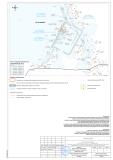 РАЗДЕЛ 2. Проект обоснования межевания территории. Текстовая часть1. Обоснование определения местоположения границ образуемого земельного участка с учетом соблюдения требований к образуемым земельным участкам, в том числе требований к предельным (минимальным и (или) максимальным) размерам земельных участков.Согласно Правилам землепользования и застройки Сергиевского района Самарской области, требования к предельным размерам земельных участков, занятых линейными объектами, не разработаны.2.Обоснование способа образования земельного участка.Образование части земельного участка на основании утвержденного проекта межевания территории и согласования с правообладателем земельного участка.3. Обоснование определения размеров образуемого земельного участка.Основой для отвода земель являются следующие нормативные документы:СН 459-74 «Нормы отвода земель для нефтяных и газовых скважин»;ВСН-14278тм-т1 «Нормы отвода земель для электрических сетей напряжением 0,38 – 750 кВ»;основы земельного законодательства Российской Федерации; исходные данные заказчика;проектные решения.Ширина полосы отвода земель для проектируемой ВЛ-10 кВ принята по ВСН-14278тм-т1 (табл.1) и составляет:для воздушной линии электропередачи (при напряжении линии от 0,38 – 20 кВ) - 8 м.Определение размеров образуемого участка зависит от занимаемой площади отвода на существующем земельном участке, согласно расположения линейного объекта и его отвода на период строительства.4. Обоснование определения границ публичного сервитута, подлежащего установлению в соответствии с законодательством Российской Федерации.Определение границ публичного сервитута, подлежащего установлению в соответствии с законодательством Российской Федерации, в данном проекте не требуется.ИНФОРМАЦИОННОЕ СООБЩЕНИЕРуководствуясь п. 1 ч. 8 ст. 5.1 ГрК Ф,  пунктом 20 Порядка организации и проведения общественных обсуждений или публичных слушаний по вопросам градостроительной деятельности на территории сельского поселения Кутузовский муниципального района Сергиевский Самарской области, утвержденного решением Собрания представителей сельского поселения Кутузовский муниципального района Сергиевский Самарской области от 08.04.2022 г. № 15, в соответствии с Постановлением Главы сельского поселения Кутузовский муниципального района Сергиевский Самарской области № 6 от 09.09.2022 г. «О проведении публичных слушаний по проекту планировки территории и проекту межевания территории объекта АО «Самараинвестнефть»: «Обустройство Южно-Золотаревского нефтяного месторождения. ВЛ-10кВ к скважинам №313, №312, №314» в границах сельского поселения Кутузовский муниципального района Сергиевский Самарской области», Администрация сельского поселения Кутузовский муниципального района Сергиевский Самарской области осуществляет опубликование проекта планировки территории и проекта межевания территории объекта АО «Самараинвестнефть»: «Обустройство Южно-Золотаревского нефтяного месторождения. ВЛ-10кВ к скважинам №313, №312, №314» в газете «Сергиевский вестник» и размещение проекта планировки территории и проекта межевания территории объекта АО «Самараинвестнефть»: «Обустройство Южно-Золотаревского нефтяного месторождения. ВЛ-10кВ к скважинам №313, №312, №314» в информационно-телекоммуникационной сети «Интернет» на официальном сайте Администрации муниципального района Сергиевский Самарской области http://sergievsk.ru/.Общество с ограниченной ответственностью«СРЕДНЕВОЛЖСКАЯ ЗЕМЛЕУСТРОИТЕЛЬНАЯ КОМПАНИЯ»ДОКУМЕНТАЦИЯ ПО ПЛАНИРОВКЕ ТЕРРИТОРИИдля строительства объекта АО «Самараинвестнефть»:«Обустройство Южно-Золотаревского нефтяного месторождения. ВЛ-10кВ к скважинам № 313, 312, 314»в границах сельского поселения Кутузовский Сергиевского района Самарской областиРаздел 1. ГРАФИЧЕСКИЕ МАТЕРИАЛЫ ПЛАНИРОВКИ ТЕРРИТОРИИ Раздел 2. ПОЛОЖЕНИЕ О РАЗМЕЩЕНИИ ЛИНЕЙНЫХ ОБЪЕКТОВСамара 2022 годПроект планировки территории разработан в составе, предусмотренном действующим Градостроительным кодексом Российской Федерации (Федеральный закон от 29.12.2004 № 190-ФЗ), Постановлением Правительства РФ № 564 от 12.05.2017 «Об утверждении положения о составе и содержании проектов планировки территории, предусматривающих размещение одного или нескольких линейных объектов» и техническим заданием на выполнение проекта планировки территории и проекта межевания территории объекта: «Обустройство Южно-Золотаревского нефтяного месторождения. ВЛ-10кВ к скважинам № 313, 312, 314» на территории Сергиевского района Самарской области.Книга 1. ПРОЕКТ ПЛАНИРОВКИ ТЕРРИТОРИИОсновная часть проекта планировки1. Исходно-разрешительная документацияДанный проект подготовлен в целях установления границ земельных участков, предназначенных для строительства и размещения объекта АО "Самараинвестнефть": «Обустройство Южно-Золотаревского нефтяного месторождения. ВЛ-10кВ к скважинам № 313, 312, 314» на территории Сергиевского района Самарской области.Проект планировки территории линейного объекта – документация по планировке территории, подготовленная в целях обеспечения устойчивого развития территории линейных объектов, образующих элементы планировочной структуры территории.Документация по планировке территории подготовлена на основании следующей документации:-Схема территориального планирования Сергиевского района Самарской области;-Генеральный план с.п. Кутузовский Сергиевского района Самарской области-Градостроительный кодекс Российской Федерации (Федеральный закон от 29.12.2004 № 190-ФЗ);-Постановление Правительства РФ № 564 от 12.05.2017 «Об утверждении положения о составе и содержании проектов планировки территории, предусматривающих размещение одного или нескольких линейных объектов»;-Техническое задание на выполнение проекта планировки территории;-Материалы комплексных   инженерных   изысканий   по   объекту   АО «Самараинвестнефть»: «Обустройство Южно-Золотаревского нефтяного месторождения. ВЛ-10кВ к скважинам № 313, 312, 314».РАЗДЕЛ 1. Проект планировки территории. Графическая часть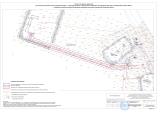 РАЗДЕЛ 2. Положения о размещении линейных объектов2. Наименование и основные характеристики объекта2.1. Наименование объекта«Обустройство Южно-Золотаревского нефтяного месторождения. ВЛ- 10кВ к скважинам № 313, 312, 314».2.2.Основные характеристики объектаДанной документацией предусматриваются проектирование линии ВЛ-10 кВ, прокладываемые для питания сооружений скважин № 313, 312, 314, а также защитное заземление.Электроснабжение проектируемых нагрузок будет осуществляться от проектируемой трансформаторной подстанций (КТП) типа «киоск» на напряжение 10/0,4 кВ с воздушными высоковольтными вводами и кабельными низковольтными выводами (ВК), с силовыми трансформаторамиТМГ-400/10/0,4- У1, на площадках скважин.Распределительные электрические сети 0,4 кВ для электроснабжения проектируемых электропотребителей по площадке запроектированы кабелями с медными жилами марки ВБШв, прокладываемыми:•открыто в водогазопроводной трубе;Для защиты обслуживающего персонала от поражения электрическим током, а также с целью уравнивания потенциалов все открытые проводящие части, в том числе стальные трубы и бронированные оболочки электропроводок присоединяются к заземляющим устройствам проектируемых и существующих сооружений и с ГЗШ образовывают непрерывную электрическую цепь.Главной заземляющей шиной (ГЗШ) является РЕ - шина существующей КТП.Присоединения выполняются при помощи основных защитных проводников (PE -проводники), которые входят в состав силовых кабелей, и дополнительно проложенных защитных проводников.Для проектируемой установки компенсации реактивной мощности, используется система TN-S.Для защиты обслуживающего персонала от поражения электрическим током на площадке используется существующие комплексное защитное устройство, которое выполняется с целью защитного заземления, уравнивания потенциалов, а также защиты от вторичных проявлений молнии и защиты от статического электричества.Проектируемый контур заземления выполняется из горизонтального заземлителя, выполненного стальной полосой 5х40 и вертикальных заземлителей, выполненных из круглой, стали диаметром 16 мм длинной 5м.Рабочее напряжение остальных потребителей электроэнергии – 380/220 В.Марки кабелей выбраны в соответствии с документом «Единые технические условия по выбору и применению силовых кабелей» и ГОСТ31565- 2012 «Кабельные изделия. Требования пожарной безопасности».Выбор сечения кабелей до 1 кВ выполнен по номинальным токам нагрузки, допустимому нагреву электрическим током, проверен по потере напряжения и условиям надёжного отключения аппаратами защиты от токов короткого замыкания, а также с учётом способа прокладки кабелей.Объект включает следующие объемы работ:Площадные объекты:• Площадка КТП в районе скв.№313, 312, 314; Линейные объекты:• ВЛ-10кВ к скв.№313, №312,№314;3. Местоположение проектируемого объектаВ административном отношении участок работ расположен на территории Сергиевского муниципального района Самарской области. Участок проектируемых работ находится на территории разрабатываемых объектов нефтедобычи.Дорожная сеть в районе работ развита хорошо. Восточнее участка работ через с. Сергиевск проходит автодорога «Сергиевск – Челно-Вершины» (36К- 520), подъездными грунтовыми и проселочными дорогами к указанным выше селам.Ближайшая железная дорога проходит в юго-восточнее района работ. Ближайшая ж/д станция «Серные Воды 2» .Сергиевский район расположен в зоне лесостепи Высокого Заволжья, с преобладанием в ландшафте элементов степи. Наибольшее распространение на территории района имеют участки луговых и каменистых степей. Луговые степи сопровождают леса, образуя поляны и опушки, а каменистые степи чаще встречаются по склонам холмов, сыртов и речных долин.Территория Сергиевского района находится в пределах Восточно- европейской равнины и представляет собой приподнятую широковолнистую равнину, которая состоит из возвышенностей с высотами 200-250 метров и низменностей, по которым текут реки. Возвышенности обычно имеют вид обширных плоскостей, или плато, простирающихся иногда несколько километров.Район входит в состав геоморфологической провинции Высокого Заволжья, для которой характерно пересечение возвышенностей глубоко врезающимися речными долинами. Водораздельные поверхности поднимаются над долинами рек на 100-150 м.Территория Сергиевского района расположена на междуречье рек Сок- Кондурча и Сок-Большой Кинель в северо-восточной части области. Поверхность территории постепенно понижается от востока к западу, в этом направлении текут и реки.Рельеф территории представляет собой слабоволнистую равнину, с максимальными отметками 191,88 м к юго-востоку и минимальными отметками 170,61 м к западу.Обзорная карта места строительства автомобильной дороги представлена на рис. 1.Рисунок 1. Обзорная карта4. Перечень координат характерных точек зон планируемого размещения объекта4.1 Перечень координат характерных точек зон планируемого размещения линейных объектов, подлежащих реконструкции в связи с изменением их местоположенияОбъекты подлежащие реконструкции, в связи с изменением их местоположения отсутствуют.5. Мероприятия по охране окружающей среды, защите территорий от чрезвычайных ситуаций, определение предельных параметров застройки5.1.Определение предельных параметров застройки территории в границах зон планируемого размещения объектов капитального строительства, входящих в состав линейных объектовГраницы зон планируемого размещения объекта находятся за пределами застроенной территории. Предельные параметры застройки, такие как: предельное количество этажей или предельная высота объектов капитального строительства, максимальный процент застройки, требования к архитектурным и цветовым решениям настоящим проектом не разрабатываются.5.2.Информация о необходимости осуществления мероприятий по защите сохраняемых (существующих) объектов капитального строительства, строительство которых не завершено, существующих и строящихся на момент подготовки проекта планировки территории, и планируемых к строительству в соответствии с ранее утвержденной документацией по планировке территорииПроектируемый объект не затрагивает объекты капитального строительства (здания, строения, сооружения, объекты, строительство которых не завершено), а также объекты, планируемые к строительству в соответствие с раннее утвержденной документацией по планировке территории.Линейные объекты, подлежащие переносу (переустройству) по пути следования проектируемого объекта отсутствуют.5.3. Мероприятия по сохранению объектов культурного наследияРазработка мероприятий по сохранению объектов культурного наследия не требуется, так как проектируемый линейный объект не затрагивает такие объекты.5.4.Мероприятия по охране окружающей средыМероприятия по охране недр и окружающей среды при обустройстве нефтяных месторождений являются важным элементом деятельности нефтегазодобывающего предприятия АО «Самараинвестнефть», обеспечивается, в полной мере, высокая эффективность и безаварийность производства и, следовательно, сохранение окружающей природной среды.Ежегодно разрабатываемые на предприятии программы природоохранных мероприятий согласовываются с природоохранными организациями, службой санитарно-эпидемиологического надзора и региональным управлением охраны окружающей среды.Указанные программы предусматривают организационные и технико- технологические мероприятия, направленные на повышение надежности оборудования и трубопроводов, охрану атмосферного воздуха, недр, водных и земельных ресурсов.Мероприятия по охране атмосферного воздухаС целью снижения негативного воздействия на компоненты окружающей среды в ходе строительства разработаны следующие мероприятия и требования по охране атмосферного воздуха от загрязнения токсичными выбросами от отработанных газов и пыли.Рекомендуемая к применению дорожно-строительная техника с двигателями внутреннего сгорания должна соответствовать установленным Государственным стандартам и параметрам завода изготовителя. Для обеспечения контроля соблюдения предельно допустимых выбросов дорожно- строительная техника и автотранспорт с периодичностью, в соответствии с действующими нормативами, должна проходить проверку на соответствие выбросов загрязняющих веществ в атмосферу их паспортным данным на стационарных диагностических пунктах (автотранспорт) и передвижных диагностических пунктах (дорожная техника) за счет владельца машин. При обнаружении превышений ПДВ организация-владелец техники должна устранить причины путем регулирования работы топливно-выхлопной системыдвигателей.Дорожные машины и оборудование должны находиться на объекте только на протяжении периода производства работ.Заправка автомобилей, спецтехники, других самоходных машин и механизмов топливом, маслами должны производиться на стационарных и передвижных заправочных пунктах в специально отведенных местах.При производстве земляных работ для снижения негативного воздействия на атмосферу рекомендуется:увлажнение существующих дорог и временных проездов в летний период;укладка грунта в тело насыпи послойно с увлажнением до оптимальной влажности и уплотнением грунтоуплотняющими машинами;применяемый для устройства дорожной одежды щебень должен соответствовать стандартам или техническим условиям по содержанию в нем пылеватых частиц;статическое хранение и пересыпка песка возможна только при влажности 3% и более, с целью полного исключения пыления материала при укладке в основание дороги;с целью исключения ветровой эрозии временного складирования плодородного грунта рекомендуется периодически увлажнять;откосы насыпи земляного полотна укрепляются засевом многолетних трав для предохранения от ветровой и водной эрозии;контроль за работой техники в период вынужденного простоя или технического перерыва в работе (стоянка техники в эти периоды разрешается только при неработающем двигателе);контроль за точным соблюдением технологии производства работ;применение закрытой транспортировки и разгрузки строительных материалов, связанных с загрязнением атмосферы;рассредоточение во времени работы строительных машин и механизмов, не задействованных в едином непрерывном технологическом процессе;обеспечение профилактического ремонта дизельных механизмов на базе Подрядчика;регулярное проведение работ по контролю токсичности отработанных газов в соответствии с ГОСТ Р 52033-2003 и ГОСТ Р 52160-2003. строгое соблюдение правил противопожарной безопасности при производстве работ.Мероприятия по рациональному использованию и охране вод и водных биоресурсовПредотвращение возможного загрязнения поверхностных, подземных и грунтовых вод при строительстве объекта на всех этапах работ обеспечивается следующими мероприятиями:Территории строительных площадок расположены за пределами водоохранных зон и прибрежных защитных полос;Строительные площадки оснащаются адсорбентом на случай утечек ГСМ;При выезде со строительной площадки предусматривается мойка колес автотранспорта, шлам от мойки колес накапливается в специальной герметичной емкости с дальнейшим вывозом на полигон;Проезд спецтехники осуществляется в пределах специально отведенной строительной полосы;Предусматривается использование строительной техники только в исправном состоянии с отрегулированными двигателями;В пределах водоохранных зон и прибрежных защитных полос места временного сбора и хранения строительных отходов не предусмотрены. Строительные отходы вывозятся сразу, минуя этап складирования;Места сбора и временного хранения твердых и жидких бытовых отходов располагаются на территории строительной площадки за пределами водоохранных зон и прибрежных защитных полос на специально оборудованной бетонированной площадке;Мойка и заправка машин и механизмов осуществляется на специально оборудованных местах за пределами водоохранной зоны и прибрежной защитной полосы;Проводится учет и ликвидация всех фактических источников загрязнений в районе намечаемой деятельности;Сброс сточных вод в период строительства автомобильной дороги в водные объекты не осуществляется;Забор воды из поверхностных водных объектов на нужды строительства не предусмотрен;После завершения строительства проектируемого объекта выполняется рекультивация нарушенных в процессе строительства земель;На период строительства предусматривается организовать мониторинг поверхностных водных объектов;Мероприятия по защите водных объектов в период эксплуатации автодороги от загрязнения поверхностными стоками с дорожного полотна:Отвод воды с проезжей части осуществляется за счёт поперечного уклона проезжей части (20%) и обочин (40%). На участках, где высота насыпи более 4 м, либо продольный уклон 30% и более, либо на вогнутых кривых предусмотрено устройство прикромочных лотков из асфальтобетона толщиной h=0,07 м на щебёночном основании 0,20 м. Из прикромочных лотков вода сбрасывается телескопическими лотками с земляного полотна с гасителем в кюветы, либо рассекателем в зависимости от высоты насыпи с крутизны откоса, на котором расположен лоток. Для исключения попадания стоков с дорожного полотна в водные объекты телескопические лотки отведены за пределы водоохранных зон;На период эксплуатации обслуживающая ДЭУ должна проводить уборку территории и организовывать вывоз снега в зимний период;Для предотвращения ветровой эрозии и размыва почв под воздействием поверхностных вод предусмотрен посев многолетних трав на обочинах и откосах дороги;На период эксплуатации предусматривается организовать мониторинг поверхностных водных объектов;Принятые меры и предусмотренные природоохранные мероприятия позволят исключить негативное влияние строительных работ и эксплуатации автомобильной дороги на состояние поверхностных вод прилегающей территории.Мероприятия по охране и рациональному использованию почвенного покрова и земельных ресурсовС целью снижения воздействия на почвы и земельные ресурсы в период строительства предусмотрены следующие природоохранные мероприятия:максимальное сокращение размеров строительных и технологических площадок для производства строительно-монтажных работ;сбор хозяйственно-бытовых сточных вод в металлические емкости и биотуалеты с последующим вывозом;сбор и вывоз строительных отходов и строительного мусора, без временного хранения, по мере образования;установка на строительной площадке закрытых металлических контейнеров для сбора бытовых отходов и их своевременный вывоз;применение технически исправных машин и механизмов с отрегулированной топливной арматурой, исключающей потери ГСМ; ремонт и обслуживание машин и механизмов, а также их заправка топливом на территории стройплощадок не предусматривается;обслуживание строительной техники производится только на постоянных производственных базах или на специально отведенных площадках с покрытием, предохраняющим от попадания в почву и грунтовые воды горюче-смазочных материалов.Мероприятия по охране объектов растительного и животного мира и среды их обитанияПри выполнении подготовительных работ расчистку полосы отвода и срезку кустарников и трав следует выполнять в строго отведенных границах. Отходы расчистки должны быть полностью вывезены с полосы отвода. После окончания строительных работ проводится рекультивация земель с высевом трав для восстановления растительного покрова.Сохранение деревьев при строительных работах является главным условием защиты сложившейся экологической системы. При производстве работ запрещается проезд и стоянка машин, работа механизмов ближе 1 м от границы кроны деревьев, не попавших в полосу расчистки.Что касается дикой фауны, то выявленные в районе строительства представители животного мира (а это, в основном, синантропные виды) хорошо приспособлены к проживанию в условиях антропогенного воздействия. После окончания строительных работ предусмотрена засыпка открытых ям и траншей для предотвращения попадания в них животных.Для сохранения популяции животных в период эксплуатации дороги необходимо устанавливать специальные предупредительные знаки и знаки ограничения скорости движения транспорта. токсичным газом. При отравлении парами нефти сначала наблюдается период возбуждения, характеризующийся беспричинной веселостью, затем наступают головная боль, сонливость, усиление сердцебиения, боли в области сердца, тошнота и прочее некомфортное состояние организма. Температура вспышки нефти – плюс 28 °С.Нефть (аэрозоль) по степени воздействия на организм относятся к III классу опасности, умеренно опасные (ГОСТ 12.1.007). По степени воздействия на организм человека относится к III классу опасности по ГОСТ 12.1.005. Предельно-допустимая концентрация в воздухе рабочей зоны составляет 10 мг/м3. Концентрационные пределы взрываемости для нефти составляет от 1,4 до 6,5 % об. Низшая теплота сгорания 46,0 МДж/кг, температура самовоспламенения – 223–375 °С.Нефтяной попутный газ – углеводородный газ, находящийся в нефтяных залежах в растворенном состоянии и выделяющийся из нефти при снижении давления. Количество газов в 1,0 м3, приходящееся на 1 т добытой нефти, зависит от условий формирования и залегания нефтяных месторождений и может составлять от 1–2 до нескольких тыс. м3. Нефтяной попутный газ, выделяемый из нефти, является токсичным газом. При отравлении нефтяным газом сначала наблюдается период возбуждения, характеризующийся беспричинной веселостью, затем наступает головная боль, сонливость, усиление сердцебиения, боли в области сердца, тошнота и прочее некомфортное состояние организма.Класс опасности по характеру воздействия на организм человека согласно ГОСТ 12.1.005 – II (по сероводороду). По степени воздействия на организм человека нефтяной попутный газ, в соответствии с ГОСТ 12.1.007, относится к умеренно опасным веществам.Взрывоопасная концентрация нефтяного попутного газа составляет 5,0– 15,0 мг/м3. Низшая теплота сгорания – 47,2 МДж/кг, температура самовоспламенения – 537 °С.5.6. Мероприятия по обеспечению пожарной безопасности и гражданской оборонеРешения по обеспечению взрывопожаробезопасностиВ целях обеспечения взрывопожарной безопасности, предусмотрен комплекс мероприятий, включающий в себя:-принятие планировочных решений генерального плана с учетом санитарно-гигиенических и противопожарных требований, подхода и размещения инженерных сетей;-размещение сооружений с учетом категории по взрывопожароопасности, с обеспечением необходимых по нормам разрывов;-герметизация системы;-применение оборудования, обеспечивающего надежную работу в течение их расчетного срока службы, с учетом заданных условий эксплуатации (расчетное давление, минимальная и максимальная расчетная температура), состава и характера среды (коррозионная активность, взрывоопасность, токсичность и др.) и влияния окружающей среды;-проектируемые сооружения оснащаются системой автоматизации и телемеханизации.Расстояния между зданиями, сооружениями и наружными установками приняты в соответствии с требованиями противопожарных норм и правил:-ВНТП 3-85 «Нормы технологического проектирования объектов сбора, транспорта, подготовки нефти, газа и воды нефтяных месторождений»;-СП 18.13330.2011 «Генеральные планы промышленных предприятий. Актуализированная редакция. СНиП II-89-80*»;-СП 231.1311500.2015 «Обустройство нефтяных и газовых месторождений. Требования пожарной безопасности»;-Федеральных норм и правил в области промышленной безопасности «Правила безопасности в нефтяной и газовой промышленности» (с изменениями № 1 от 12.01.2015 года).Решения по обеспечению безопасности и антитеррористической защищенности объектовПроектные решения, направленные на предотвращение несанкционированного доступа на объекты физических лиц, транспортных средств и грузов соответствуют требованиям нормативно-правовых документов:Федеральный закон от 21.07.97 г. № 116-ФЗ «О промышленной безопасности опасных производственных объектов»;Федеральный закон от 21.07.2011г. №256-ФЗ «О безопасности объектов топливно-энергетического комплекса»;Приказ Федеральной службы по экологическому, технологическому и атомному надзору. «Об утверждении и введении в действие Общих требований по обеспечению антитеррористической защищенности опасных производственных объектов». №186 от 31.03.08 г.Приказ Правительства РФ «О некоторых мерах по совершенствованию подготовки проектной документации в части противодействия террористическим актам» №73 от 15.02.11 г.К проектируемым площадкам предусмотрены подъезды от существующих дорог.Несанкционированное проникновение на территорию опасного производственного объекта может вызвать развитие аварийных ситуаций (взрывы, пожары, человеческие жертвы). Для предотвращения несанкционированного доступа посторонних лиц к проектируемым объектам, с целью нарушения технологического режима эксплуатации предусмотрена система обеспечения охраны.Охрана проектируемого объекта будет осуществляться собственными силами в режиме круглосуточного наблюдения.Задача охранной службы заключается в том, чтобы обеспечить надежную охрану и оборону объекта, не допустить проникновения на его территорию посторонних, обеспечить сохранность имущества, находящегося на объекте, предотвратить возможные террористические и диверсионные акты. жидкостей, непрерывность технологического процесса, а также требованиями действующих нормативных документов.Программное обеспечение АСУ ТП предусматривает регламентирование доступа к базам данных и информационным массивам, защиту информации от несанкционированного доступа и вмешательства в технологический процесс.Мероприятия по обеспечению противоаварийной устойчивости пунктов и систем управления производственным процессом, обеспечению гарантированной, устойчивой радиосвязи и проводной связи при ЧС и их ликвидации, разработанных с учетом требований ГОСТ Р 53111Мероприятия по обеспечению эвакуации населения (персонала проектируемого объекта) при чрезвычайных ситуациях природного и техногенного характера данным проектом не предусмотрены.Проектируемые сооружения находятся на открытой местности, препятствий для выхода из зон действия поражающих факторов нет.Присутствие работников на объектах не постоянное.Проведение профилактических и ремонтных работ технологического оборудования наружных установок осуществляется обслуживающим персоналом, периодически выезжающим на установки на специализированном транспорте, в котором имеются места для обогрева рабочих, смены одежды, охлаждения, сушки одежды и обуви и т.д.Место базирования работников в зоны действия поражающих факторов не попадает.Обоснование введения режимов радиационной защиты на территории проектируемого объекта, подвергшейся радиоактивному загрязнению (заражению)В соответствии с СП 165.1325800.2014 проектируемый объект не попадает в зону возможного радиоактивного загрязнения (заражения). Следовательно, режим радиационной защиты на территории проектируемого объекта не предусмотрен.Решения по обеспечению безаварийной остановки технологических процессовПроектируемый объект прекращает свою работу в военное время.Остановка проектируемого объекта в целом или отдельных его составляющих заключается в выводе из эксплуатации основных средств производства. Остановка предусмотрена без нарушения правил техники безопасности и без создания условий, способствующих появлению факторов поражения. Безаварийная остановка работающего оборудования обеспечивает дальнейшее возобновление производственного процесса без проведения длительных подготовительных работ.В случае присутствия обслуживающего персонала на проектируемом объекте в момент получения сигнала ГО, безаварийная остановка технологического процесса будет осуществлена без нарушения правил техники безопасности и без создания условий, способствующих появлению факторов поражения.Остановка технологического процесса добычи нефти производится по письменному разрешению руководства в следующем порядке: в журнале распоряжений пишется письменное распоряжение, в распоряжении указывается причина, длительность, порядок остановки и лица, ответственные за безаварийную остановку.Ответственное лицо назначается руководством. Все действия по остановке согласуются с руководством.Управление производством на лицензионном участке осуществляется через инженерные службы управления (ИСУ), которые являются органом оперативного управления бригад ЦДНГ в случае возникновения аварийных разливов нефти.Операции по последующему пуску технологических процессов проводятся в порядке, обратном процессу безаварийной остановки.Общество с ограниченной ответственностью«СРЕДНЕВОЛЖСКАЯ ЗЕМЛЕУСТРОИТЕЛЬНАЯ КОМПАНИЯ»ДОКУМЕНТАЦИЯ ПО ПЛАНИРОВКЕ ТЕРРИТОРИИдля строительства объекта АО «Самараинвестнефть»:«Обустройство Южно-Золотаревского нефтяного месторождения.ВЛ-10кВ к скважинам № 313, 312, 314»в границах сельского поселения Кутузовский Сергиевского района Самарской областиРаздел 3. МАТЕРИАЛЫ ПО ОБОСНОВАНИЮ ПРОЕКТА ПЛАНИРОВКИ ТЕРРИТОРИИ. ГРАФИЧЕСКАЯ ЧАСТЬРаздел 4. МАТЕРИАЛЫ ПО ОБОСНОВАНИЮ ПРОЕКТА ПЛАНИРОВКИ ТЕРРИТОРИИ. ПОЯСНИТЕЛЬНАЯ ЗАПИСКАСамара 2022 годПроект планировки территории разработан в составе, предусмотренном действующим Градостроительным кодексом Российской Федерации (Федеральный закон от 29.12.2004 № 190-ФЗ), Постановлением Правительства РФ № 564 от 12.05.2017 «Об утверждении положения о составе и содержании проектов планировки территории, предусматривающих размещение одного или нескольких линейных объектов» и техническим заданием на выполнение проекта планировки территории и проекта межевания территории объекта: «Обустройство Южно-Золотаревского нефтяного месторождения. ВЛ-10кВ к скважинам № 313, 312, 314» на территории Сергиевского района Самарской области.Книга 2. ПРОЕКТ ПЛАНИРОВКИ ТЕРРИТОРИИМатериалы по обоснованию1. Исходно-разрешительная документацияПри подготовке проекта планировки, проекта межевания территории для строительства объекта АО «Самараинвестнефть»: «Обустройство Южно-Золотаревского нефтяного месторождения. ВЛ-10кВ к скважинам №313, 312, 314» на территории Сергиевского района Самарской области использована следующая документация:-Градостроительный кодекс РФ от 29.12.2004 г. №190-ФЗ;-Федеральный закон Российской Федерации от 6 октября 2003 г. N131–ФЗ «Об общих принципах организации местного самоуправления в Российской Федерации»;-Постановление Правительства РФ от 09.06.1995г. №578 «Об утверждении правил охраны линий и сооружений связи Российской Федерации»;-Постановление Правительства РФ от 24.02.2009 г. №160 «О порядке установления охранных зон объектов электросетевого хозяйства и особых условий использования земельных участков, расположенных в границах таких зон»;-Инструкция о порядке проектирования и установления красных линий в городах и других поселениях Российской Федерации (РДС 30-201-98);-Постановление Правительства РФ № 564 от 12.05.2017 «Об утверждении положения о составе и содержании проектов планировки территории, предусматривающих размещение одного или нескольких линейных объектов»;В качестве топографической основы были использованы материалы комплексных инженерных изысканий по объекту: «Обустройство Южно- Золотаревского нефтяного месторождения. ВЛ-10кВ к скважинам № 313, 312, 314».Основанием для выполнения работ послужили:•техническое задание на производство инженерных изысканий, утвержденное Заказчиком;РАЗДЕЛ 3. Материалы по обоснованию проекта планировки территории. Графическая часть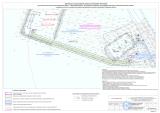 РАЗДЕЛ 4. Материалы по обоснованию проекта планировки территории. Пояснительная записка2. Описание природно-климатических условий территории, в отношении которой разрабатывается проект планировки территории2.1Климатическая характеристика районаКлиматическая характеристика составлена по данным многолетних наблюдений на МС Серноводск согласно справкам, выданным ФГБУ «Приволжское УГМС».Согласно ГОСТ 16350-80, район изысканий расположен в макроклиматическом районе с умеренным климатом, климатический район – умеренный II5. Согласно СП 131.13330.2018 территория изысканий относится к климатическому району I В.Температура воздуха. Температура воздуха на территории по данным МС Серноводск в среднем за год положительная и составляет 4о С. Самым жарким месяцем является июль (плюс 20о С), самым холодным – январь (минус 12,7о С). Абсолютный максимум зафиксирован на отметке плюс 39,8оС, абсолютный минимум – минус 48,1о С. Средний, из ежегодный абсолютных максимумов, +34,9о С. Средний из ежегодных абсолютных минимумов минус 33,4оС. Годовой ход температуры представлен в таблице 2.1. Средняя максимальная температура воздуха самого жаркого месяца (июль) - плюс 26,6С. Температура холодного периода (средняя температура наиболее холодной части отопительного периода) – минус 17,3 С.Таблица 2.1 – Температура воздуха, оС, (Приложение Д)Температурные параметры холодного периода на МС Серноводск приведены в таблице 2.2. Температурные параметры теплого периода года на МС Серноводск, опубликованные в СП 131.13330.2018 отсутствуют. Данные приняты по МС Самара и представлены в таблице 2.3.Таблица 2.2 - Температурные параметры холодного периода года, (Приложение Г, 1970- 2019 гг.)Таблица 2.3 - Температурные параметры теплого периода года, МС Самара (СП 131.13330.2018)Продолжительность периода со среднесуточной температурой воздуха ниже 0о С составляет 146 дней, выше 0о С - 219 дней.Средние даты перехода среднесуточной температуры воздуха через заданные значения приведены в таблице 2.4.Таблица 2.4 - Даты перехода средней суточной температуры воздуха через заданные значения (Приложение Г, 1990-2019 гг.).Скорость и направление ветра. Средняя годовая скорость ветра составляет 3,6 м/с (таблица 2.5). Данные о повторяемости направлений ветра, штилей и скорости ветра представлены в таблицах 2.6 – 2.7. Максимально наблюденная скорость равна 24 м/с, порывы – 28 м/с (таблица 2.8).Таблица 2.5 - Средняя месячная и годовая скорость ветра МС Серноводск, м/сек (приложение Д)Таблица 2.6 - Повторяемость скорости ветра по градациям МС Серноводск, % (приложение Д)Таблица 2.7 - Повторяемость ветра и штилей (%). Годовая МС Серноводск (приложение Д)На рисунке 2.1 представлена годовая роза ветров по данным метеостанции Серноводск.Рисунок 2.1 - Годовая повторяемость направлений ветра, %Таблица 2.8 - Максимальная скорость и порыв ветра МС Кинель-Черкассы, м/с, 1933- 2019 ггВ таблице 2.9 представлены характеристики ветра района изысканий за холодный и теплый период года по данным МС Самара.Таблица 2.9 - Скорости и направление ветра за холодный и теплый периоды года, МС Самара (СП 131.13330.2018)По карте районирования (карта 2, СП 20.13330.2016 «Нагрузки и воздействия») территория изысканий по давлению ветра относится к III району со значением показателя 0,38 кПа. По картам районирования (ПУЭ-7) территория изысканий находится в III ветровом районе со значением показателя 0,65 кПа (32 м/с), в зоне с частой и интенсивной пляской проводов (частота повторяемости пляски более 1 раз в 5 лет).Согласно Карте районирования территории Российской Федерации по частоте повторяемости и интенсивности пляске проводов и тросов (ПУЭ 7) территория изысканий относится к району с частой и интенсивной пляской проводов (частота повторяемости пляски более 1 раз в 5 лет).Влажность воздуха. Средняя месячная и годовая относительная влажность воздуха представлена в таблице 2.10. Наиболее низкие значения наблюдаются обычно весной, когда приходящие воздушные массы сформированы над холодным морем. Согласно СП 50.13330.2012 «Тепловая защита зданий», по относительной влажности территория изысканий относится к 3 (сухой) зоне.Таблица 2.10 - Средняя месячная относительная влажность (%) воздуха (1936-1942, 1945- 1947, 1949-2019 гг.), %Данные о среднемесячной относительной влажности воздуха за холодный и теплый периоды  года приведены по данным МС в г.Самара    по СП 131.13330.2018, представлены в таблице 2.11.Таблица 2.11 - Средняя месячная относительная влажность воздуха,   МС   Самара (СП 131.13330.2018)Атмосферные осадки. Атмосферные осадки по данным МС Серноводск на исследуемой территории составляют в среднем за год 462 мм (таблица 2.12). Главную роль в формировании стока играют осадки зимнего периода. Большая часть жидких осадков расходуется на испарение и просачивание. В годовом ходе на теплый период (апрель – октябрь) приходится 307 мм осадков, на холодный (ноябрь – март) – 155 мм. Наибольшее количество осадков (54 мм) отмечено в июле, наименьшее – в феврале (24 мм). В течение года жидкие осадки по данным МС Кинель –Черкассы составляют в среднем 58,9%, твердые – 22,1%, смешанные – 19,0%. Максимальное суточное наблюденное количество осадков на МС Серноводск отмечено июле – 88 мм. Суточный максимум осадков 1% вероятности превышения принят по МС Кинель-Черкассы равен 81,6 мм.Таблица 2.12 - Среднее месячное и годовое количество осадков МС Серноводск, ммВ таблице2.13 представлены данные о числе дней с осадками ≤ 1,0 мм.Таблица 2.13 - Число дней с осадками ≥ 1,0 мм МС СерноводскВ таблице 2.14 представлены данные о среднем максимальном суточном количестве.Таблица 2.14 – - Наибольшее суточное количество осадков (1916-1930, 1933-2019 гг.), ммАтмосферные явления. Согласно Карте районирования территории Российской Федерации по среднегодовой продолжительности гроз в часах земли, интенсивность грозовой деятельности района изысканий составляет от 40 до 60 часов с грозой в год.Среди атмосферных явлений в течение года наблюдаются туманы (обычно 26 дней за год) с наибольшей частотой в холодный период (таблица 2.15). Метели возможны с сентября по апрель (за год в среднем 25 дней), с наибольшей повторяемостью (до 7 дней) в январе. Грозы регистрируются обычно с апреля по октябрь с наибольшей частотой в июне и июле. Данные о числе дней с пыльной бурей представлены по МС Кинель-Черкассы.Таблица 2.15 - Число дней с атмосферными явлениями МС СерноводскСогласно Карте районирования территории Российской Федерации по среднегодовой продолжительности гроз в часах земли, интенсивность грозовой деятельности района изысканий составляет от 60 до 80 часов с грозой в год.Гололедно-изморозевые образования. По карте районирования территория изысканий по толщине стенки гололеда относится ко II району (СП 20.13330.2016, карта 3) со значением показателя 5 мм. Согласно ПУЭ-7 территория проектирования относится к гололедному району IV c толщиной стенки гололеда 25 мм. В таблице 2.16 даны сведения о среднем и наибольшем числе дней с обледенением гололедного станка по данным метеостанции Самара.Таблица 2.16 - Среднее и наибольшее число дней с обледенением гололедного станка МС СамараСнежный покров. Снежный покров ложится чаще всего в третьей декаде октября (средняя дата 4 ноября). Первый снег долго не лежит и тает. Устойчивый покров образуется обычно к 23 ноябрю. Максимальной мощности снеговой покров достигает к третьей декаде февраля. Разрушение снежного покрова и сход его протекает в более сжатые сроки, чем его образование (таблицы 2.20 - 2.24). Расчетная высота снежного покрова 5 % вероятности превышения составляет 58 см.По Карте 1 Районирование территории Российской Федерации по весу снегового покрова (СП 20.13330.2016 «Нагрузки и воздействия») район изысканий относятся к IV району, для которого вес снегового покрова (Sg) на 1 м2 горизонтальной поверхности земли составляет 2,0 кПа.Таблица 2.17 – Средняя декадная высота снежного покрова (1936-1941, 1942-1943, 2945-1951, 1952-2020 гг.), смТаблица 2.18 - Максимальная из наибольших высота снежного покрова МС СамараТаблица 2.19 - Минимальная высота из наибольших высота снежного покрова МС СамараТаблица 2.20 - Плотность снежного покрова МС Кинель-Черкассы, 1993-2019 гг, г/см3Таблица 2.21 - Число дней со снежным покровом, даты появления и образования снежного покрова МС Кинель-ЧеркассыТаблица 2.22 - Даты разрушения и схода снежного покрова МС Кинель-ЧеркассыТемпература почвогрунтов. Данные о средней месячной и годовой температуре поверхности почвы представлены в таблице 1.23 по данным МС Кинель-Черкассы. Температура почвогрунтов в районе проектирования изменяется от самых низких значений на глубинах до 0,4 м в феврале до наибольшего прогрева на поверхности – в июле. В более глубоких слоях наступление годового минимума сдвигается ближе к весне, годовой максимум приходится на осенние месяцы. Начиная с глубины 0,8 м и ниже, температура почвы положительная.Таблица 2.23 – Средняя месячная и годовая температура поверхности почвы, 0 С. 1933- 2019, МС Кинель-ЧеркассыПромерзание зависит от физических свойств грунтов (тип, механический состав, влажность), растительности, а в зимнее время и от наличия снежного покрова. Оказывают влияние и местные условия: микрорельеф, экспозиция склонов. Максимальная наблюденная глубина промерзания почвы по данным метеостанции в с. Серноводск представлена в таблице 2.24.Таблица 2.24 – Максимальная за зиму глубина промерзания почвы, см (1970-2019 гг) МС СерноводскРасчетная глубина промерзания грунта определена согласно СП 22.13330.2016 (п.п. 5.5.2-5.5.3) (таблица 2.25):для районов, где глубина промерзания не превышает 2,5 м, ее нормативное значение допускается определять по формуле:    , где- безразмерный коэффициент, численно равный сумме абсолютных значений среднемесячных отрицательных температур за год в данном районе;- величина, принимаемая равной для суглинков и глин 0,23 м; супесей, песков мелких и пылеватых - 0,28 м; песков гравелистых, крупных и средней крупности - 0,30 м; крупнообломочных грунтов - 0,34 м.Таблица 2.25 – Расчетная глубина промерзания грунтов, мСогласно «Справочнику по опасным природным явлениям в республиках, краях и областях Российской Федерации», Санкт-Петербург, Гидрометеоиздат 1997, по данным наблюдений на метеостанции Серноводск на исследуемой территории следует ожидать проявления следующих опасных метеорологических явлений: сильную метель (включая низовую, продолжительностью 12 ч. и более при скорости ветра 15 м/с и более) максимальное число дней в году – 1, а также дожди и ливни (приложение В СП 11-103-97). Другие опасные метеорологические процессы и явления (такие как ураганные ветры, смерчи, снежные лавины, снежные заносы) не наблюдаются.ГидрографияГидрографическая сеть района изысканий представлена р. Сок и водными объектами левобережной части ее бассейна: р. Орлянка, временными водотоками в оврагах и водоемами.Река Сок является основной водной артерией исследуемой территории. Река берет начало на западном склоне Бугульминско-Белебеевской возвышенности в 0,5 км к югу от с. Курско-Васильевка Оренбургской области. Река протекает в общем юго-западном направлении и впадает в Саратовское водохранилище у южной окраины пос. Бол. Царевщина (Волжский). Район работ приурочен к левобережной части водосбора реки и находится на расстоянии 3,85 км до русла реки.Водосбор реки представляет собой крупнохолмистую открытую равнину, сильно расчлененную долинами притоков, балками, оврагами. Природная зона – лесостепная. Основная площадь водосбора занята пахотными землями (65 %), на лес приходится 22 %. Долина реки в районе работ хорошо выраженная, асимметричная с крутым правым и пологим, постепенно сливающимся с окружающей местностью, левыми склонами. Ширина долины около 10 км. Пойменное дно ровное, изрезанное множеством озер и стариц. На всем протяжении пойма двусторонняя, покрытая луговой растительностью с отдельными заболоченными участками. Ширина поймы составляет около 4 км.Русло р. Сок в пределах рассматриваемой территории извилистое, неразветвленное, выраженного плесово-перекатного характера. Ширина реки составляет от 10 до 40 м, глубина изменяется от 1,5 м до 5,0 м. Берега реки преимущественно крутые, на поворотах, обрывистые высотой от 2 до 5 м, в пределах пояса меандрирования обильные заросли ивы и осины. Дно реки ровное, песчаное. Скорость течения составляет 0,2 - 0,3 м/с.Река Орлянка (в верховье овр. Богатырь) – приток первого порядка р. Сок- берет начало при слиянии временных водотоков в оврагах Горелый и Каменный с образованием овр. Богатырь. Река протекает с юго-востока на северо-запад и впадает в р. Сок с левого берега на 135 км от ее устья. Длина реки составляет 30 км, площадь водосбора 258 км2. Река Орлянка протекает северо-восточнее территории работ на расстоянии более 4 км до ее русла.Водосбор р. Орлянки представляет собой открытую волнистую равнину, умеренно рассеченную овражно-балочной сетью. Природная зона лесостепная. На пахотные земли приходится 70 % от площади водосбора, лес занимает около 15 %. Долина реки хорошо выраженная, трапецеидальная, покрыта травянистой растительностью. Правый склон открытый, рассеченный овражно-балочной сетью, крутой. Левый склон пологий, постепенно сливающийся с прилегающей местностью.Пойма прерывистая, чередующаяся по берегам, местами двусторонняя, покрытая преимущественно луговой растительностью. Ширина поймы изменятся от 0,05 до 0,5 км. Продолжительность затопления поймы составляет 2 – 3 недели. Русло реки извилистое, однорукавное. Ширина русла в межень не превышает 10 м, глубина - 1,5 м. Берега преобладают пологие, заросшие травой и кустарником. На отдельных поворотах русла берега обрывистые высотой до 3 м. Дно песчаное. Скорость течения составляет около 0,1 м/с.Верхние звенья гидрографической сети в районе работ представлены временными водотоками в оврагах и балках. Восточнее территории работ на расстоянии 0,95 км протекает временный ручей в овр. Мельничный, юго-западнее на расстоянии 1,45 км – временный ручей в овраг без названия. Временный водоток в овраге без названия протекает в общем северо-западном направлении и раскрывается слепым устьем в долину р. Сок в районе пос. Чемеричный. Сам овраг представляет собой незначительное углубление эрозионного происхождения преимущественно трапецеидальной формы. Борта оврага пологие, задернованные, без следов обрушений и активных деформаций. Русло ручья в овраге выработано, шириной до 1,5 м. Водотоки в оврагах носят временный характер. Течение воды здесь наблюдается во время таяния снега или дождевых паводков. В летний период овраги обычно сухие.Водоемы в исследуемом районе представлены во множестве и приурочены в основном к пойменному дну долины р. Сок (озера Лебяжье, Садок, Огибное и без названия). К концу вегетационного периода сохраняют чистое водное зеркало лишь в центральной части акватории, вся приурезовая зона обильно зарастает камышом.Тектоника и сейсмичностьВ тектоническом отношении территория располагается в северо-западной части Восточно-Европейской платформы и относится к Серноводско- Абдулинскому авлакогену. В строении платформы выделяются два этажа: нижний – представленный складчатыми метаморфическими образованиями архейского – раннепротерозойского возраста, составляющими ее фундамент, и верхний осадочный чехол, сложенный палеозойскими и кайнозойскими породами.На изучаемой территории разрывные тектонические нарушения отсутствуют.Неотектонические движения в районе проявляются слабо.В соответствии с СП 14. 13330.2018 исследуемая территория относится к району с расчетной сейсмической интенсивностью:(-) сейсмически не активная при 10 % (карта А); (-) сейсмически не активная при 5 % (карта В);- 6 баллов при 1 % (карта С).вероятности возможного превышения в течении 50 лет, в баллах шкалы MSK-64, карт ОСР-2016.Категория грунтов по сейсмическим свойствам – II.Согласно СП 115.13330.2016 землетрясения на данной территории относятся к категории умеренно опасных.На участке проектируемых работ инженерно-геологические явления и процессы имеют умеренное развитие, активизации опасных физико- геологических явлений и процессов, при правильном соблюдении технологии строительства и эксплуатации, быть не может.Геологическое строение районаВ геологическом строении участка изысканий на глубину 5,0-10,0 м принимают участие отложения аллювиальные верхнечетвертичные отложения надпойменной террасы р. Сок (aQ), перекрытые с поверхности почвенно- растительным слоем. Отложения, представлены коричневыми, светло- коричневыми суглинками.Гидрогеологические условияВ пределах изученного участка на момент изысканий (март 2021) до изученной глубины 13,0 м подземные воды вскрыты локально на площадке УПСВ и по трассе ВЛ и зафиксированы на глубине 1,6-5,3м.Грунтовые воды относятся к локальному слабоводоносному горизонту четвертичных отложений. Горизонт безнапорный. Водовмещающими породами являются глины ИГЭ-1,2. Водоупором служат пермские глины ИГЭ-3.Питание водоносного горизонта осуществляется за счет инфильтрации атмосферных осадков. Разгрузка происходит подземным стоком в сторону понижения рельефа, в местную овражно-балочную сеть и в реку Орлянка.В период сезонных колебаний уровень грунтовых вод подвержен колебаниям с амплитудой 0,5-1,0м.Учитывая глубину заложения фундамента 0,15-6,0м, а также прогнозный уровень повышения (до 1,0м), согласно (СП 11-105-97. Часть II, приложения И территорию на площадке проектируемой УПСВ и по трассе ВЛ следует отнести к типу I- А- 2 подтопленные в естественных условиях, сезонно (ежегодно) подтапливаемые. Территория площадки куста скважин и трассы нефтесборного трубопровода рекомендуется отнести к потенциально непотопляемой в результате ожидаемых техногенных воздействий (тип II-Б1).По химическому составу подземная вода сульфатно-гидрокарбонатная, хлоридно-кальциевая по анионам; магниево – кальциевая, натриевая-кальциевая по катионам.По минерализации подземные воды пресные и умеренно солоноватые.По общей жесткости их можно классифицировать очень жесткие (общая жесткость карбонатная и постоянная).Сведения об особых природно-климатических условиях земельного участка, предоставляемого для размещения линейного объектаРассматриваемый участок с грунтами II категории по сейсмичности следует отнести к одной таксономической единице локального характера, для которой сейсмичность, принятая по ОСР-2015, для сооружений категории «А» не нормируется, для категории «В» составляет 6 баллов, а для «С» составляет 7 баллов.Нормативная глубина промерзания глинистых грунтов в рассматриваемом районе равна 1,52 м.Согласно (СП 11-105-97. Часть II, приложения И) описываемая территория по трассе следования нефтепровода относится к типу III-А неподтопляемые в силу геологических, топографических и других естественных причин.Другие опасные геологические процессы и явления (карст, оползни, наличие в основании сооружений набухающих грунтов) на рассматриваемой территории не выявлены.Непосредственно по трассам и на площадках производства работ опасные геологические процессы и явления не выявлены.Свойства грунтовНа основании анализа материалов изысканий, в соответствии с номенклатурой грунтов и их физико-механических свойств, а также в соответствии с требованиями ГОСТ 25100-2011 и ГОСТ 20522-2012 на участке изысканий выделено три инженерно-геологических элемента:И Глина коричневая, полутвердая, с прослоями песка мелкого ГЭ-1 до 1-2см, с включением дресвы до 10-12%, известковистая, марганцовистая, ожелезненная.И Глина темно-коричневая, темно-серая, серая, тугопластичная, ГЭ-2 сильно песчанистая, с	прослоями песка мелкого до 2см, с включением дресвы до 5-12%,  известковистая, марганцовистая, ожелезненная.И Глина красновато-коричневая с гнездами зеленовато-серой, ГЭ-3     полутвердая, с включениями дресвы и щебня карбонатных пород до 7-12%.Естественным основанием проектируемых сооружений будут служить грунты ИГЭ-1, 2, 3.Нормативные и расчетные значения показателей физико-механических свойств грунтов приведены в таблице 5.2.3 Технического отчёта по результатам инженерно-геологических изысканий СИН.04.20-49-ИГИ-01 по результатам лабораторных исследований.Согласно СП 28.13330.2017, коррозионная агрессивность грунтов оценивается как средне и сильно - агрессивная ко всем маркам бетона (SO4 231-361 мг/кг грунта). К арматуре железобетонных конструкций средне и сильно агрессивны (Cl 18-640 мг/кг грунта).Величина удельного электрического сопротивления грунта 16,1-26,8 Ом•м.Согласно ГОСТ 9.602-2005 коррозионная агрессивность грунта по отношению к углеродистой стали от средней до высокой.Расчетная глубина промерзания глинистых грунтов в рассматриваемом районе равна 1,52 м, согласно СП 22.1330.2016.По относительной деформации пучения, согласно п. 6.8 СП 22.13330.2016 [22], суглинок полутвердый – слабопучинистый (Rf*102 – соответственно составляет 0,14), суглинок тугополастичный – сильнопучинистый (Rf*102 – соответственно составляет 0,49), суглинок текучепластичный – чрезмернопучинистый (Rf*102 – соответственно составляет 2,9).Специфические грунтыНа участке изысканий специфических видов грунтов (просадочные, многолетнемерзлые, набухающие, органогенно-минеральные и органические, засоленные) на участке изысканий не отмечаются.Сведения об уровне грунтовых вод, их химическом составе, агрессивности по отношению к материалам изделий и конструкций подземной части линейного объектаВ пределах изученного участка на момент изысканий (март 2021) до изученной глубины 13,0 м подземные воды вскрыты локально на площадке УПСВ и по трассе ВЛ и зафиксированы на глубине 1,6-5,3м.Согласно СП 28.13330.2017 грунтовые воды оцениваются как неагрессивные к бетонам ко всем маркам W4-W20 (содержание SO42- от 113 до 165 мг/кг) и к арматуре железобетонных конструкций по всем показателям (содержание Сl- от 40 до 100 мг/кг)По отношению к железобетонным конструкциям согласно СП 28.13330.2017 «СНиП 2.03.11-85 Защита строительных конструкций от коррозии.», грунтовая вода неагрессивная при постоянном погружении. При периодическом смачивании – от слабо- до среднеагрессивной. .Степень агрессивности грунтовой воды по СП 28.13330.2017 к металлическим конструкциям при свободном доступе кислорода - среднеагрессивная, pH = 6,8-7,5.3. Обоснование определения границ зон планируемого размещения линейных объектовВыбранное место размещения линейных объектов в наибольшей степени соответствует всем требованиям норм и правил, обеспечивающих благоприятное воздействие объекта на окружающую природную среду и население района, а также предупреждение возможных экологических и иных последствий.Прохождение трасс принято исходя из кратчайшего расстояния между начальным и конечным пунктами трассы.Проектируемое строительство не оказывает существенного влияния на геологическую среду, вследствие чего активизации опасных геологических процессов и изменения геологической среды не предвидится.Особо охраняемых природных территорий, включая памятники природы, ландшафтные заказники и заповедники на территории рассматриваемого участка не имеется.Рациональное использование и охрана земель обеспечиваются следующими мероприятиями:●размещением проектируемых объектов, по возможности, на малоценных и непригодных для сельского хозяйства землях;●рекультивацией нарушенных при строительстве земель;●возмещением землепользователям убытков, связанных с изъятием земель. Использование земель сельскохозяйственного назначения или земельных участков в составе таких земель, предоставляемых на период осуществления строительства линейных сооружений (нефтепроводов, линий электропередачи, линий анодного заземления), осуществляется при наличии утвержденного проекта рекультивации таких земель для нужд сельского хозяйства без перевода земель сельскохозяйственного назначения в земли иных категорий (п. 2 введен Федеральным законом от 21.07.2005 № 111-ФЗ). Строительство проектируемых сооружений потребует отвода земель в долгосрочное пользование (с переводом земельного участка из одной категории в другую), долгосрочную аренду и во временное пользование на период строительства объекта.В соответствии с Федеральным законом от 21.12.2004 № 172-ФЗ «О переводе земель или земельных участков из одной категории в другую», перевод земель сельскохозяйственного назначения в категорию земель промышленности в рассматриваемом случае допускается, так как он связан с добычей полезных ископаемых. Согласно статье 30 Земельного кодекса РФ от 25.10.2001 № 136-ФЗ предоставление в аренду пользователю недр земельных участков, необходимых для ведения работ, связанных с пользованием недрами, из земель, находящихся в государственной или муниципальной собственности, осуществляется без проведения аукционов. Формирование земельных участков сельскохозяйственного назначения для строительства осуществляется с предварительным согласованием мест размещения объектов и предоставления таких земельных участков в аренду.Описание решений по организации рельефа трассы и инженерной подготовке территорииВ проектной документации предусматривается комплекс мероприятий по подготовке территории под строительство проектируемых сооружений.Решения по инженерной подготовке территории предусматривают:- снятие плодородного слоя почвы на площадях, отведенных под строительную полосу;-предварительную планировку строительной полосы с засыпкой отдельных ям и срезкой бугров;-устройство временной площадки складирования, планировка дорожного полотна с засыпкой отдельных ям и срезкой бугров;-устройство насыпи временных съездов с подъездной автодороги на существующую грунтовую дорогу из грунта с послойным уплотнением тяжелой трамбовкой;-вертикальная планировка участка;-обеспечение стока поверхностных дождевых и талых вод;-защита грунтов от выветривания и размыва поверхностными водами путем озеленения и устройства покрытий.Откосы проездов укрепляются засевом трав по плодородному слою толщиной 0.15 м.Вертикальная планировка площадок для строительства выполнена с учетом инженерно-геологических условий и существующих планировочных работ на этой территории. Планировочные отметки приняты с учетом отметок насыпи, выполненной при инженерной подготовке территории, строительных и технологических требований, создания допустимых уклонов для движения автотранспорта и организации отвода поверхностных вод.Организация рельефа вертикальной планировкой предусматривается с максимальным использованием существующего рельефа местности, с учетом выполнения объема земляных работ по устройству основания насыпи для размещения всех проектируемых сооружений в пределах участка.План организации рельефа проектируемых территорий выполнен методом проектных горизонталей сечением 0,2 м.Вертикальная планировка выполнена выборочного типа только под проездами и сооружениями. На участках, не занятых сооружениями, сохраняется естественный рельеф.Отвод поверхностных вод – открытый по естественному и спланированному рельефу в сторону естественного понижения за пределы границы производства работ.Перед началом строительных работ предусмотрено снятие растительного грунта на всей территории производства работ мощностью h=0,20-0,30 м. на основании инженерно-геологических изысканий.В местах пересечения проектируемых проездов с существующими подземными коммуникациями предусмотрены железобетонные дорожные плиты ПДН.3.1 Обоснование определения границ зон планируемого размещения линейных объектов, подлежащих реконструкции в связи с изменением их местоположенияОбъекты подлежащие реконструкции в связи с изменением их местоположения отсутствуют.3.2Обоснование определения предельных параметров застройки территории в границах зон планируемого размещения объектов капитального строительства, проектируемых в составе линейных объектовГраницы зон планируемого размещения объекта находятся за пределами застроенной территории. Предельные параметры застройки, такие как: предельное количество этажей или предельная высота объектов капитального строительства, максимальный процент застройки, требования к архитектурным и цветовым решениям настоящим проектом не разрабатываются4.Ведомость пересечения существующих инженерных коммуникаций4.1Ведомость пересечений границ зон планируемого размещения линейного объекта с сохраняемыми объектами капитального строительства существующими и строящимися на момент подготовки проекта планировки территории.Пересечения отсутствуют.4.2Ведомость пересечений границ зон планируемого размещения линейного объекта с объектами капитального строительства, строительство которых запланировано в соответствии с ранее утвержденной документациейПересечения отсутствуют.4.3Ведомость пересечений границ зон планируемого размещения линейного объекта с водными объектамиПересечения отсутствуют.ПРИЛОЖЕНИЯСогласно постановления Правительства РФ № 564 от 12.05.2017 «О составе и содержании проектов планировки территории, предусматривающих размещение одного или нескольких линейных объектов» обязательными приложениями к материалам по обоснованию проекта планировки территории являются:1. Решение о подготовке проекта планировки территории (приложено в Разделе 2. Положение о размещении линейных объектов)Материалы инженерных изысканий (приложены к Разделу 4. Материалы по обоснованию проекта планировки территории. Пояснительная записка в электронном виде на компакт-диске)Общество с ограниченной ответственностью«СРЕДНЕВОЛЖСКАЯ ЗЕМЛЕУСТРОИТЕЛЬНАЯ КОМПАНИЯ»ПРОЕКТ МЕЖЕВАНИЯ ТЕРРИТОРИИдля строительства объекта ООО «Самараинвестнефть»:«Обустройство Южно-Золотаревского нефтяного месторождения.ВЛ-10кВ к скважинам № 313, 312, 314»в границах сельского поселения Кутузовский Сергиевского района Самарской областиОсновная частьРаздел 1. ПРОЕКТ МЕЖЕВАНИЯ ТЕРРИТОРИИ. ГРАФИЧЕСКАЯ ЧАСТЬ.Раздел 2. ПРОЕКТ МЕЖЕВАНИЯ ТЕРРИТОРИИ. ТЕКСТОВАЯ ЧАСТЬ.Самара 2022 годПроект планировки территории разработан в составе, предусмотренном действующим Градостроительным кодексом Российской Федерации (Федеральный закон от 29.12.2004 № 190-ФЗ), Постановлением Правительства РФ № 564 от 12.05.2017 «Об утверждении положения о составе и содержании проектов планировки территории, предусматривающих размещение одного или нескольких линейных объектов» , в соответствии с техническим заданием на проектирование объекта: АО «Самараинвестнефть»: «Обустройство Южно- Золотаревского нефтяного месторождения. ВЛ-10кВ к скважинам № 313, 312, 314» в границах муниципального района Сергиевский Самарской области, в соответствии с заданием на подготовку документации по планировке территории, документами территориального планирования, лесохозяйственным регламентом, положением об особо охраняемой природной территории, в соответствии с программами комплексного развития систем коммунальной инфраструктуры, программами комплексного развития транспортной инфраструктуры, программами комплексного развития социальной инфраструктуры, нормативами градостроительного проектирования, комплексными схемами организации дорожного движения, требованиями по обеспечению эффективности организации дорожного движения, указанными в части 1 статьи 11 Федерального закона "Об организации дорожного движения в Российской Федерации и о внесении изменений в отдельные законодательные акты Российской Федерации", требованиями технических регламентов, сводов правил с учетом материалов и результатов инженерных изысканий, границ территорий объектов культурного наследия, включенных в единый государственный реестр объектов культурного наследия (памятников истории и культуры) народов Российской Федерации, границ территорий выявленных объектов культурного наследия, границ зон с особыми условиями использования территорий.Книга 3. ПРОЕКТ МЕЖЕВАНИЯ ТЕРРИТОРИИСОДЕРЖАНИЕОснование для выполнения проекта межеванияПроект межевания территории разрабатывается в соответствии с проектом планировки территории в целях установления границ земельных участков, предназначенных для строительства и размещения объекта АО «Самараинвестнефть»: «Обустройство Южно-Золотаревского нефтяного месторождения. ВЛ-10кВ к скважинам № 313, 312, 314» согласно:-Технического задания на выполнение проекта планировки территории и проекта межевания территории объекта: «Обустройство Южно- Золотаревского нефтяного месторождения. ВЛ-10кВ к скважинам № 313, 312, 314» АО «Самараинвестнефть» на территории сельского поселения Кутузовский Сергиевского муниципального района Самарской области;-Сведений государственного кадастрового учета.Цели и задачи выполнения проекта межевания территорииПодготовка проекта межевания территории осуществляется в целях определения местоположения границ образуемых и изменяемых земельных участков. При подготовке проекта межевания территории определение местоположения границ образуемых и изменяемых земельных участков осуществляется в соответствии с градостроительными регламентами и нормами отвода земельных участков для конкретных видов деятельности, установленными в соответствии с федеральными законами, техническими регламентами.Сформированные земельные участки должны обеспечить:-возможность полноценной реализации прав на формируемые земельные участки, включая возможность полноценного использования в соответствии с назначением, и эксплуатационными качествами.-возможность долгосрочного использования земельного участка. Структура землепользования в пределах территории межевания, сформированная в результате межевания должна обеспечить условия для наиболее эффективного использования и развития этой территории.В процессе межевания решаются следующие задачи:-установление границ земельных участков необходимых для размещения объекта АО «Самараинвестнефть».Проектом межевания границ отображены:-красные линии, утвержденные в составе проекта планировки территории;-границы образуемых и изменяемых земельных участков и их частей.1.ВЫВОДЫ ПО ПРОЕКТУНастоящим проектом выполнено:Формирование границ образуемых и изменяемых земельных участков и их частей.Размеры образуемых земельных участков под строительство линейного объекта приняты в соответствии с проектом полосы отвода выполненным ООО «СВЗК».Проект межевания выполняется с учетом сохранения ранее образованных земельных участков, зарегистрированных в ГКН.Земельные участки под строительство объекта образованы с учетом ранее поставленных на государственный кадастровый учет земельных участков.Проект межевания территории является неотъемлемой частью проекта планировки территории. Каталоги координат и дирекционных углов образуемых земельных участков являются приложением к чертежу межевания, выполненном в М 1:2000.Проект межевания территории является основанием для установления границ земельных участков на местности, закрепления их межевыми знаками и регистрации в установленном порядке.2. Перечень образуемых и изменяемых земельных участков и их частей.Сведения об образуемых частях земельных участков поставленных на государственный кадастровый учетПроектом не предусмотрено образование земельных участков, которые будут отнесены к территориям общего пользования или имуществу общего пользования;•Проектом не предусмотрено образование земельных участков в отношении которых предполагается резервирование и (или) изъятие для государственных или муниципальных нужд;Общая площадь частей земельных участков, поставленных на кадастровый учет: 3134 м²;Перечень образуемых земельных участков подлежащих постановке на государственный кадастровый учет•Проектом не предусмотрено образование земельных участков, которые будут отнесены к территориям общего пользования или имуществу общего пользования;•Проектом не предусмотрено образование земельных участков в отношении которых предполагается резервирование и (или) изъятие для государственных или муниципальных нужд;Общая площадь образуемых земельных участков : 137 м²ПЕРЕЧЕНЬ КООРДИНАТ ХАРАКТЕРНЫХ ТОЧЕК ОБРАЗУЕМЫХ ЗЕМЕЛЬНЫХ УЧАСТКОВСведения о границах территории, в отношении которой утвержден проект межевания, содержащие перечень координат характерных точек этих границ в системе координат, используемой для ведения ЕГРН приведены в таблице «Ведомость координат поворотных точек границ формируемых земельных участков и частей земельных участков, отображенных на плане межевания».ВЕДОМОСТЬ КООРДИНАТ ПОВОРОТНЫХ ТОЧЕК ГРАНИЦ ФОРМИРУЕМЫХ ЗЕМЕЛЬНЫХ УЧАСТКОВ И ЧАСТЕЙ ЗЕМЕЛЬНЫХ УЧАСТКОВ3. Целевое назначение лесов, вид (виды) разрешенного использования лесного участка, количественные и качественные характеристики лесного участка, сведения о нахождении лесного участка в границах особо защитных участков лесов (в случае, если подготовка проекта межевания территории осуществляется в целях определения местоположения границ образуемых и (или) изменяемых лесных участков).Согласно ответа Министерства лесного хозяйства, охраны окружающей среды и природопользования Самарской области, объект не затрагивает земли лесного фонда.4. Условные номера образуемых земельных участков, кадастровые номера или иные ранее присвоенные государственные учетные номера существующих земельных участков, в отношении которых предполагаются их резервирование и (или) изъятие для государственных или муниципальных нужд, их адреса или описание местоположения, перечень и адреса расположенных на таких земельных участках объектов недвижимого имущества (при наличии сведений о них в Едином государственном реестре недвижимости).Земельные участки, в отношении которых предполагаются их резервирование и (или) изъятие для государственных или муниципальных нужд, отсутствуют.5.Перечень кадастровых номеров существующих земельных участков, на которых линейный объект может быть размещен на условиях сервитута, публичного сервитута, их адреса или описание местоположения, перечень и адреса расположенных на таких земельных участках объектов недвижимого имущества (при наличии сведений о них в Едином государственном реестре недвижимости).Земельные участки, в отношении которых предполагается установление сервитута, отсутствуют6. Сведения об отнесении образуемого земельного участка к определенной категории земель (в том числе в случае, если земельный участок в связи с размещением линейного объекта подлежит отнесению к определенной категории земель в силу закона без необходимости принятия решения о переводе земельного участка из состава земель этой категории в другую) или сведения о необходимости перевода земельного участка из состава земель одной категории в другую.Перевод земельных участков из одной категории в другую не предполагается.Общество с ограниченной ответственностью«СРЕДНЕВОЛЖСКАЯ ЗЕМЛЕУСТРОИТЕЛЬНАЯ КОМПАНИЯ»ПРОЕКТ МЕЖЕВАНИЯ ТЕРРИТОРИИдля строительства объекта АО «Самараинвестнефть»:«Обустройство Южно-Золотаревского нефтяного месторождения.ВЛ-10кВ к скважинам № 313, 312, 314»в границах сельского поселения Кутузовский Сергиевского района Самарской областиРаздел 7 «МАТЕРИАЛЫ ПО ОБОСНОВАНИЮ ПРОЕКТА МЕЖЕВАНИЯ ТЕРРИТОРИИ. ГРАФИЧЕСКАЯ ЧАСТЬ.»Раздел 8 «МАТЕРИАЛЫ ПО ОБОСНОВАНИЮ ПРОЕКТА МЕЖЕВАНИЯ ТЕРРИТОРИИ. ТЕКСТОВАЯ ЧАСТЬ.»Самара 2022 годПроект планировки территории разработан в составе, предусмотренном действующим Градостроительным кодексом Российской Федерации (Федеральный закон от 29.12.2004 № 190-ФЗ), Постановлением Правительства РФ № 564 от 12.05.2017 «Об утверждении положения о составе и содержании проектов планировки территории, предусматривающих размещение одного или нескольких линейных объектов» и техническим заданием на выполнение проекта планировки территории и проекта межевания территории объекта: «Обустройство Южно-Золотаревского нефтяного месторождения. ВЛ-10кВ к скважинам № 313, 312, 314» на территории Сергиевского района Самарской области.ПРОЕКТ ОБОСНОВАНИЯ МЕЖЕВАНИЯ ТЕРРИТОРИИРАЗДЕЛ 1. Проект обоснования межевания территории. Графическая часть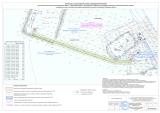 РАЗДЕЛ 2. Проект обоснования межевания территории. Текстовая часть1. Обоснование определения местоположения границ образуемого земельного участка с учетом соблюдения требований к образуемым земельным участкам, в том числе требований к предельным (минимальным и (или) максимальным) размерам земельных участков.Согласно Правилам землепользования и застройки Сергиевского района Самарской области, требования к предельным размерам земельных участков, занятых линейными объектами, не разработаны.2. Обоснование способа образования земельного участка.Образование части земельного участка на основании утвержденного проекта межевания территории и согласования с правообладателем земельного участка.3. Обоснование определения размеров образуемого земельного участка.Основой для отвода земель являются следующие нормативные документы:СН 459-74 «Нормы отвода земель для нефтяных и газовых скважин»;ВСН-14278тм-т1 «Нормы отвода земель для электрических сетей напряжением 0,38 – 750 кВ»;основы земельного законодательства Российской Федерации; исходные данные заказчика;проектные решения.Ширина полосы отвода земель для проектируемой ВЛ-10 кВ принята по ВСН-14278тм-т1 (табл.1) и составляет:для воздушной линии электропередачи (при напряжении линии от 0,38 – 20 кВ) - 8 м.Определение размеров образуемого участка зависит от занимаемой площади отвода на существующем земельном участке, согласно расположения линейного объекта и его отвода на период строительства.4. Обоснование определения границ публичного сервитута, подлежащего установлению в соответствии с законодательством Российской Федерации.Определение границ публичного сервитута, подлежащего установлению в соответствии с законодательством Российской Федерации, в данном проекте не требуется.ИНФОРМАЦИОННОЕ СООБЩЕНИЕРуководствуясь п. 1 ч. 8 ст. 5.1 ГрК Ф,  пунктом 20 Порядка организации и проведения общественных обсуждений или публичных слушаний по вопросам градостроительной деятельности на территории сельского поселения Черновка муниципального района Сергиевский Самарской области, утвержденного решением Собрания представителей сельского поселения Черновка муниципального района Сергиевский Самарской области от 08.04.2022 № 15, в соответствии с Постановлением Главы сельского поселения Черновка муниципального района Сергиевский Самарской области №37 от 09.09.2022 г. «О проведении публичных слушаний по проекту планировки территории и проекту межевания территории объекта АО «Самаранефтегаз»: 8820П«Сбор нефти и газа со скважин №№ 156,254,255и электроснабжение скважин №№ 251, 252 Южно-Орловского месторождения» в границах сельского поселения Черновка муниципального района Сергиевский Самарской области», Администрация сельского поселения Черновка муниципального района Сергиевский Самарской области осуществляет опубликование проекта планировки территории и проекта межевания территории объекта АО «Самаранефтегаз»: 8820П «Сбор нефти и газа со скважин №№ 156,254,255и электроснабжение скважин №№ 251, 252 Южно-Орловского месторождения» в границах сельского поселения Черновка муниципального района Сергиевский Самарской области в газете «Сергиевский вестник» и размещение проекта планировки территории и проекта межевания территории объекта АО «Самаранефтегаз»: 8820П «Сбор нефти и газа со скважин №№ 156,254,255и электроснабжение скважин №№ 251, 252 Южно-Орловского месторождения» в информационно-телекоммуникационной сети «Интернет» на официальном сайте Администрации муниципального района Сергиевский Самарской области http://sergievsk.ru/.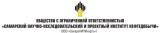 ДОКУМЕНТАЦИЯ ПО ПЛАНИРОВКЕ ТЕРРИТОРИИдля строительства объекта8820П "Сбор нефти и газа со скважин №№ 156, 254, 255 и электроснабжение скважин №№ 251, 252 Южно-Орловского месторождения"расположенного на территории муниципального района Сергиевский, в границах сельского поселения Черновка.Книга 1. Основная часть проекта планировки территории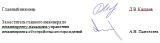 Самара 2022г.Основная часть проекта планировки территорииРАЗДЕЛ 1 «ПРОЕКТ ПЛАНИРОВКИ ТЕРРИТОРИИ. ГРАФИЧЕСКАЯ ЧАСТЬ»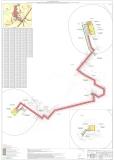 РАЗДЕЛ 2 «ПОЛОЖЕНИЕ О РАЗМЕЩЕНИИ ЛИНЕЙНЫХ ОБЪЕКТОВ»2.1 Наименование, основные характеристики и назначение планируемых для размещения линейных объектовНаименование объекта 8820П "Сбор нефти и газа со скважин №№ 156, 254, 255 и электроснабжение скважин №№ 251, 252 Южно-Орловского месторождения".Описание площадок и трасс линейных объектовПлощадка под ИКЗ (опора №911/15) расположена на пастбищных и пахотных землях. Ближайший населенный пункт – с. Черновка. Ближайшая автодорога «Урал» - Черновка расположена к северо-востоку в 0,9 км. Ближайший водный объект река Черновка расположен к северо-востоку в 1,5 км. На площадке имеются надземные и подземные инженерные коммуникации. Рельеф на площадке спокойный с перепадом высот от 71,10 м до 77,24 м.Площадка под ИКЗ (опора №907/29) расположена на пастбищных и пахотных землях. Ближайший населенный пункт – с. Черновка. Ближайшая автодорога «Урал» - Черновка расположена к северо-востоку в 0,5 км. Ближайший водный объект река Черновка расположен к северо-востокуу в 1,2 км. На площадке имеются надземные и подземные инженерные коммуникации. Рельеф на площадке спокойный с перепадом высот от 69,92 м до 72,78 м.Площадка под ИКЗ (опора №907/20) расположена на пахотных, пастбищных и лесных землях. Ближайший населенный пункт – с. Черновка. Ближайшая автодорога «Урал» - Черновка расположена к северу в 0,3 км. Ближайший водный объект река Черновка расположен к северу в 1,0 км. На площадке имеются надземные и подземные инженерные коммуникации. Рельеф на площадке спокойный с перепадом высот от 65,84 м до 69,08 м.Площадка под ИКЗ (опора №900/3) расположена на пастбищных, лесных и отведенных землях. Ближайший населенный пункт – с. Черновка. Ближайшая автодорога «Урал» - Черновка расположена в южной части площадки. Ближайший водный объект река Черновка расположен к северо-востоку в 0,6 км. На площадке имеются надземные и подземные инженерные коммуникации. Рельеф на площадке спокойный с перепадом высот от 54,34 м до 63,68 м.Площадка под ИКЗ (опора №907/9) расположена на пахотных, пастбищных и лесных землях. Ближайший населенный пункт – с. Черновка. Ближайшая автодорога «Урал» - Черновка расположена к северу в 0,1 км. Ближайший водный объект река Черновка расположен к северо-востоку в 0,8 км. На площадке имеются надземные и подземные инженерные коммуникации. Рельеф на площадке спокойный с перепадом высот от 62,36 м до 67,11 м.Площадка под ИКЗ (опора №900/64) расположена на пастбищных землях. Ближайший населенный пункт – с. Черновка. Ближайшая автодорога М5 «Урал» расположена к юго-востоку в 0,5 км. Ближайший водный объект река Вязовка расположен к юго-востоку в 1,6 км. На площадке имеются надземные и подземные инженерные коммуникации. Рельеф на площадке всхолмленный с перепадом высот от 113,75 м до 139,86 м.Площадка под ИКЗ (опора №918/9) расположена на пастбищных землях. Ближайший населенный пункт – с. Черновка. Ближайшая автодорога М5 «Урал» расположена к юго-востоку в 0,2 км. Ближайший водный объект река Черновка расположен к юго-западу в 0,7 км. На площадке имеются надземные и подземные инженерные коммуникации. Рельеф на площадке всхолмленный с перепадом высот от 82,69 м до 104,17 м.Площадка под ИКЗ (опора №900/42) расположена на пастбищных землях. Ближайший населенный пункт – с. Черновка. Ближайшая автодорога М5 «Урал» расположена к юго-востоку в 0,6 км. Ближайший водный объект река Черновка расположен к юго-западу в 0,6 км. На площадке имеются надземные и подземные инженерные коммуникации. Рельеф на площадке всхолмленный с перепадом высот от 101,93 м до 114,87 м.Пощадка под ИКЗ (опора №934/10) расположена на пастбищных землях. Ближайший населенный пункт – с. Черновка. Ближайшая автодорога М5 «Урал» расположена к юго-востоку в 1,0 км. Ближайший водный объект река Черновка расположен к западу в 1,3 км. На площадке имеются надземные и подземные инженерные коммуникации. Рельеф на площадке всхолмленный с перепадом высот от 84,71 м до 97,28 м.Площадка под ИКЗ (опора №900/82) расположена на пастбищных землях. Ближайший населенный пункт – с. Черновка. Ближайшая автодорога М5 «Урал» расположена к юго-востоку в 0,5 км. Ближайший водный объект река Вязовка расположен к юго-востоку в 2,0 км. На площадке имеются надземные и подземные инженерные коммуникации. Рельеф на площадке всхолмленный с перепадом высот от 150,88 м до 155,16 м.Площадка площадки обустройства скв.255 расположена на пастбищных землях. Ближайший населенный пункт – с. Черновка. Ближайшая автодорога М5 «Урал» расположена к юго-востоку в 1,9 км. Ближайший водный объект река Черновка расположен к северо-западу в 1,5 км. На площадке отсутствуют надземные и подземные инженерные коммуникации. Рельеф на площадке спокойный с перепадом высот от 77,45 м до 83,57 м.Площадка перехода трассы выкидного трубопровода от скв.255 через коридор коммуникаций расположена на пастбищных и пахотных землях. Ближайший населенный пункт – с. Черновка. Ближайшая автодорога М5 «Урал» расположена к юго-востоку в 1,5 км. Ближайший водный объект река Черновка расположен к западу в 2,0 км. На площадке имеются надземные и подземные инженерные коммуникации. Рельеф на площадке спокойный с перепадом высот от 90,27 м до 94,10 м.Площадка точек подключения выкидных трубопроводов от скв.254, 255 к ИУ (8112П) расположена на спланированных и пахотных землях. Ближайший населенный пункт – с. Черновка. Ближайшая автодорога М5 «Урал» расположена к юго-востоку в 1,2 км. Ближайший водный объект река Черновка расположен к северо-востоку в 1,8 км. На площадке отсутсвуют надземные и подземные инженерные коммуникации. Рельеф на площадке спокойный с перепадом высот от 90,27 м до 94,10 м.Площадка перехода трассы выкидного трубопровода от скв.254 через коридор коммуникаций расположена на пахотных и пастбищных землях. Ближайший населенный пункт – с. Черновка. Ближайшая автодорога «Урал» - Черновка расположена к северо- востоку в 1,0 км. Ближайший водный объект река Черновка расположен к северо-востоку в 1,6 км. На площадке имеются надземные и подземные инженерные коммуникации. Рельеф на площадке спокойный с перепадом высот от 79,27 м до 81,48 м.Площадка обустройства скв.254, 252 расположена на пахотных и пастбищных и спланированных землях. Ближайший населенный пункт – с. Черновка. Ближайшая автодорога «Урал» - Черновка расположена к востоку в 0,7 км. Ближайший водный объект река Черновка расположен к северо-востоку в 1,1 км. На площадке имеются наземные и подземные инженерные коммуникации. Рельеф на площадке спокойный с перепадом высот от 64,00 м до 67,30 м.Площадка обустройства скв.251 расположена на пастбищных землях. Ближайший населенный пункт – с. Черновка. Ближайшая автодорога М5 «Урал» расположена к юго- востоку в 1,5 км. Ближайший водный объект река Черновка расположен к западу в 1,0 км. На площадке отсутствуют наземные и подземные инженерные коммуникации. Рельеф на площадке всхолмленный с перепадом высот от 74,94 м до 84,50 м.Площадка точки подключения проект. ВЛ-10кВ на КТП скв. № 255, ответвление от ВЛ-10кВ Ф-9 ПС35/10кВ «Черновка» расположена на пахотных землях. Ближайший населенный пункт – с. Черновка. Ближайшая автодорога М5 «Урал» расположена к юго- востоку в 1,9 км. Ближайший водный объект река Черновка расположен к северо-западу в 1,6 км. На площадке имеются надземные и подземные инженерные коммуникации. Рельеф на площадке спокойный с перепадом высот от 80,83 м до 84,75 м.Площадка точки подключения проект. ВЛ-10кВ на КТП скв. № 254, ответвление от ВЛ-10кВ Ф-9 ПС35/10кВ «Черновка» расположена на пахотных и пастбищных землях. Ближайший населенный пункт – с. Черновка. Ближайшая автодорога «Урал» - Черновка расположена к северо-востоку в 0,7 км. Ближайший водный объект река Черновка расположен к северо-востоку в 1,3 км. На площадке имеются надземные и подземные инженерные коммуникации. Рельеф на площадке спокойный с перепадом высот от 68,80 м до 69,76 м.Площадка точки подключения проект. ВЛ-10кВ на КТП скв. № 251, ответвление от ВЛ-10кВ Ф-9 ПС35/10кВ «Черновка» опора №7 (7076П) расположена на пастбищных землях. Ближайший населенный пункт – с. Черновка. Ближайшая автодорога М5 «Урал» расположена к юго-востоку в 1,5 км. Ближайший водный объект река Черновка расположен к западу в 0,8 км. На площадке отсутствуют наземные и подземные инженерные коммуникации. Рельеф на площадке всхолмленный с перепадом высот от 70,18 м до 73,88 м.Трасса выкидного трубопровода от скв.255 протяженностью 1557,1 м следует в восточном направлении по пахотным, пастбищным и отведенным землям. По трассе имеются пересечения с подземными и надземными инженерными коммуникациями. Перепад высот от 79,27 м до 94,22 м.Трасса ВЛ-10 кВ на КТП скв.255 протяженностью 121,1 м следует в юго-западном направлении по пахотным землям. По трассе отсутствуют пересечения с подземными и надземными инженерными коммуникациями. Перепад высот от 81,27 м до 82,96 м.Трасса подъездной дороги к скв.255 протяженностью 153,0 м следует в западном направлении по пахотным землям. По трассе отсутствуют пересечения с подземными и надземными инженерными коммуникациями. Перепад высот от 79,44 м до 84,31 м.Трасса выкидного трубопровода от скв.254 протяженностью 1530,8 м следует преимущественно в южном направлении по пахотным, пастбищным и отведенным землям. По трассе имеются пересечения с подземными и надземными инженерными коммуникациями. Перепад высот от 66,27 м до 89,90 м.Трасса ВЛ-10 кВ на КТП скв.254 протяженностью 551,6 м следует в северо- западном направлении по пахотным и пастбищным землям. По трассе имеются пересечения с подземными и надземными инженерными коммуникациями. Перепад высот от 64,49 м до 69,27 м.Трасса ВЛ-10 кВ на КТП скв. 252 протяженностью 50,0 м следует в северном направлении по пастбищным землям. По трассе отсутствуют пересечения с подземными и надземными инженерными коммуникациями. Перепад высот от 64,30 м до 64,70 м.Трасса кабельной линии на скв.254 протяженностью 198,5 м следует в юго- восточном направлении по пастбищным и пахотным землям. По трассе отсутствуют пересечения с подземными и надземными инженерными коммуникациями. Перепад высот от 64,50 м до 66,64 м.Трасса кабельной линии на скв.252 протяженностью 87,3 м следует в юго- восточном направлении по пастбищным землям. По трассе отсутствуют пересечения с подземными и надземными инженерными коммуникациями. Перепад высот от 64,21 м до 65,75 м.Трасса подъездной дороги к КТП скв.254 протяженностью 524,0 м следует в северо- западном направлении по пахотным и пастбищным землям. По трассе имеются пересечения с подземными и надземными инженерными коммуникациями. Перепад высот от 64,84 м до 69,85 м.Трасса подъездной дороги к скв.252 протяженностью 48,3 м следует в северо- восточном направлении по пастбищным землям. По трассе отсутствуют пересечения с подземными и надземными инженерными коммуникациями. Перепад высот от 65,33 м до 65,71 м.Трасса подъездной дороги к скв.254 протяженностью 47,6 м следует в северо- восточном направлении по пахотным и пастбищным землям. По трассе отсутствуют пересечения с подземными и надземными инженерными коммуникациями. Перепад высот от 66,19 м до 66,48 м.Трасса ВЛ-10 кВ на КТП скв.251 протяженностью 146,1 м следует в северо- восточном направлении по пастбищным землям. По трассе отсутствуют пересечения с подземными и надземными инженерными коммуникациями. Перепад высот от 71,31 м до 78,51 м.Трасса подъездной дороги к скв.251 протяженностью 161,7 м следует в северо- восточном направлении по пастбищным землям. По трассе отсутствуют пересечения с подземными и надземными инженерными коммуникациями. Перепад высот от 72,63 м до 77,01 м.На основании Федерального закона от 22 июля 2008 г. № 123-ФЗ "Технический регламент о требованиях пожарной безопасности" к зданиям и сооружениям предусмотрен подъезд для пожарной техники. Геометрические параметры подъездов в плане запроектированы по нормативам для межплощадочных автодорог IV-в категории в соответствии с требованиями СП 37.13330.2012 Промышленный транспорт.Проектные отметки покрытия проезда приняты в увязке существующей отметкой рельефа на высоту рабочей отметки в соответствии с конструкцией дорожной одежды без вертикальных кривых в местах перелома продольного профиля, что допускает п.7.4.6 СП37.13330 для вспомогательных дорог и дорог с невыраженным грузооборотом при разнице уклонов менее 30 ‰. Снегонезаносимость обеспечивается временными снегозащитными устройствами – снежными валами, в соответствии с примечанием п.10.27 СП34.13330 для дорог низших категорий.Дорожная одежда устраивается из грунта, пригодного для устройства земполотна после снятия растительного слоя. Степень уплотнения грунта рабочего слоя, определяемая величиной коэффициента уплотнения согласно табл.7.3. СП 34.13330.2012, должна составлять не менее 0,95. Рабочий слой грунта состоит из ненабухающих и непросадочных грунтов. Коэфициент заложения откоса принят 1 : 1,5.Ширина проезжей части подъездов к скважинам 4,5м, ширина обочин 1.5м. Поперечный уклон проезжей части 50‰ обочин 50‰ принят в соответствии с п. 7.5.9 СП 37.13330.2012. Переход от двускатного поперечного профиля к односкатному осуществляется на протяжении переходной кривой. Длины переходных кривых приняты в соответствии с п.7.4.8 СП 37.13330.2012.Дорожная одежда из песчано-гравийной смеси С1 (ГОСТ 25607-2009 «Смеси щебеночно-гравийно-песчаные для покрытий и оснований автомобильных дорог и аэродромов») толщиной 32см. Минимальный радиус кривых в плане 40м по оси. Радиус на примыкании 15м по кромке проезжей части. Принятая расчетная скорость движения транспорта 30 км/ч. Для разворота транспортных средств предусмотрены разворотные площадки размером 15Х15м. Интенсивность движения – менее 100авт/сут.Водоотвод с проезда обеспечен поперечным профилем покрытия. Отсутствие водопропускных сооружений обосновано характером рельефа местности, а так же конструкцией противопожарного проезда с малой высотой возвышения над поверхностью и применением водопроницаемых материалов в конструкции покрытия, что обеспечивает беспрепятственное прохождение паводковых вод через тело проезда.Проезды внутри обвалования организованы с круговым движением. К площадкам предусмотрены уширения для обслуживания. Для разворота транспортных средств предусмотрены разворотные площадки размером 15Х15м СП 4.13130.2013 п 8.13.2.2. Перечень субъектов Российской Федерации, перечень муниципальных районов, городских округов в составе субъектов Росссийской Федерации, перечень поселений, населенных пунктов, внутригородских территорий городов федерального значения, натерриториях которых устанавливаются зоны планируемого размещения линейных объектовВ административном отношении изысканный объект расположен в Сергиевском районе Самарской области.Ближайшие населенные пункты от проектируемого объекта:п. Лебяженка расположено к западу от скв.156 в 2,1 км, от скв.255 в 4,6 км, к юго-западу от скв.252 в 6,0 км, от скв.251 в 8,6 км;с. Черновка расположено к северо-востоку от скв.156 в 4,0 км, от скв.255 в 1,8 км; к востоку от скв.252 в 0,2 км, к юго-западу от скв.251 в 2,3 км;с. Орловка расположено к востоку от скв.156 в 10,5 км, от скв.255 в 8,0 км, от скв.252 в 6.8 км, к юго-западу от скв.251 в 5,0 км.Дорожная сеть представлена автодорогами М5 «Урал» и «Урал» - Черновка, подъездными дорогами к указанным выше населенным пунктам, а также сетью полевых дорог.Гидрография представлена р.Черновка, расположенной юго-западнее, р.Вязовка, расположенной восточнее района работ.В районе проектируемых объектов охраняемых природных территорий (заповедников, заказников, памятников природы) нет. Местность района работ открытая, равнинная.Территория района сейсмически спокойная. В почвенном отношении, район плодороден и благоприятен для ведения сельскохозяйственного производства. Опасных природных и техноприродных процессов в районе работ не обнаружено.Комиссия произвела выбор земельного участка для строительства объекта АО «Самаранефтегаз»: 8820П "Сбор нефти и газа со скважин №№ 156, 254, 255 и электроснабжение скважин №№ 251, 252 Южно-Орловского месторождения".Земельный участок для строительства объекта АО «Самаранефтегаз» 8820П "Сбор нефти и газа со скважин №№ 156, 254, 255 и электроснабжение скважин №№ 251, 252 Южно-Орловского месторождения" расположен на территории муниципального района Сергиевский Самарской области в границах сельского поселения Черновка.Комиссия считает земельный участок, расположенный в муниципальном районе Сергиевский Самарской области признать пригодным для строительства объекта АО«Самаранефтегаз» 8820П "Сбор нефти и газа со скважин №№ 156, 254, 255 и электроснабжение скважин №№ 251, 252 Южно-Орловского месторождения".Ограничений в использовании земельного участка нет.Необходимости использования для строительства земельных участков вне земельного участка, предоставляемого для строительства объекта капитального строительства нет.Обзорная схема района работ приведена на рисунке.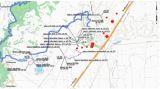 Обзорная схема района работ2.3. Перечень координат характерных точек границ зон планируемого размещения линейных объектовВ виду того, что линейный объект располагается в зонах СХ, предельные параметры разрешенного строительства, максимальный процент застройки, минимальные отступы от границ земельных участков в целях определения мест допустимого размещения объектов на такие объекты отсутствуют.Информация о необходимости осуществления мероприятий по защите сохраняемых объектов капитального строительства, объектов культурного наследия от возможного негативного воздействия в связи с размещением линейных объектов отсутствует в связи с отсутствием таких объектов.2.4. Перечень координат характерных точек границ зон планируемого размещения линейных объектов, подлежащих переносу (переустройству) из зон планируемого размещения линейных объектовЦелью работы является расчет площадей земельных участков, отводимых под строительство объекта АО «Самаранефтегаз»: 8820П "Сбор нефти и газа со скважин №№ 156, 254, 255 и электроснабжение скважин №№ 251, 252 Южно-Орловского месторождения", расположенного в границах сельского поселения Черновка Сергиевского района Самарской области.Объекты, подлежащие переносу (переустройству) отсутствуют.2.5 Предельные параметры разрешенного строительства, реконструкции объектов капитального строительства, входящих в состав линейных объектов в границах зон их планируемого размещенияПланировочные решения генерального плана проектируемых площадок разработаны с учетом технологической схемы, подхода трасс инженерных коммуникаций, рельефа местности, существующих зданий, сооружений и коммуникаций, наиболее рационального использования земельного участка, а также санитарно-гигиенических и противопожарных норм.Расстояния между зданиями и сооружениями приняты в соответствии с требованиями противопожарных и санитарных норм:Федеральные нормы и правила в области промышленной безопасности «Правила безопасности в нефтяной и газовой промышленности»;ППБО-85 «Правила пожарной безопасности в нефтяной и газовой промышленности»;ПУЭ «Правила устройства электроустановок»;СП 18.13330.2011 «Генеральные планы промышленных предприятий»;СП 231.1311500.2015 «Обустройство нефтяных и газовых месторождений. Требования пожарной безопасности»;СП 4.13130-2013 «Системы противопожарной защиты. Ограничения распространения пожара на объектах защиты. Требования к объемно-планировочным и конструктивным решениям».При подготовке территории производится срезка плодородного грунта слоем 0,30м – 0,60 м согласно ГОСТ 17.5.3.06-85 «Охрана природы. Земли. Требования к определению норм снятия плодородного слоя почвы при производстве земляных работ» и замена его на участках насыпи.Вертикальная планировка под площадку скважины внутри обвалования принята сплошного типа с уклоном для отвода поверхностных вод по спланированному рельефу, в сторону естественного понижения за пределы площадки. Площадка под ремонтный агрегат запроектированы на одной абсолютной отметке по условиям технологии производства. За пределами обвалования скважины под сооружения технологические, электротехнические, в целях уменьшения объемов земляных масс и минимального перемещения грунта, вертикальная планировка выполнена выборочного типа.Отвод поверхностных вод с площадок - открытый по естественному и спланированному рельефу в сторону естественного понижения за пределы площадок.С целью защиты прилегающей территории от аварийного разлива вокруг нефтяных скважин устраивается оградительный вал высотой 1,00 м. Откосы обвалования укрепляются посевом многолетних трав по плодородному слою h=0,15 м. Съезд через обвалование проектируемых скважин устраиваются со щебёночным покрытием слоем 0,20 м.Инженерные коммуникации по проектируемым площадкам предусматривается прокладывать подземным и надземным способами. Технологические трубопроводы прокладываются надземным и подземным способом, трубопроводы канализации - подземно. Подземным способом прокладываются электрические кабели и кабели КИПиА. ВЛ прокладываются на опорах. Расстояния между инженерными коммуникациями принимаются минимально допустимые в соответствии с СП 18.13330.2011 и ПУЭ.2.6. Информация о необходимости осуществления мероприятий по защите сохраняемых объектов капитального строительства (здание, строение, сооружение, объекты, строительство которых не завершено), существующих и строящихся на момент подготовки проекта планировки территории, а также объектов капитального строительства, планируемых к строительству в соответствии с ранее утвержденной документацией по планировке территории, от возможного негативного воздействия в связи с размещением линейных объектовОбъекты производственного назначения, линейные объекты, аварии на которых могут привести к возникновению чрезвычайной ситуации на проектируемых сооружениях, не выявлено.Кроме того, на объекте при его эксплуатации в целях предупреждения развития аварии и локализации выбросов (сбросов) опасных веществ предусматриваются такие мероприятия, как разработка плана ликвидации (локализации) аварий, прохождение персоналом учебно-тренировочных занятий по освоению навыков и отработке действий и операций при различных аварийных ситуациях. Устройства по ограничению, локализации и дальнейшей ликвидации аварийных ситуаций предусматриваются в плане ликвидации (локализации) аварий.Мероприятия по инженерной защите зданий и сооружений от опасных природных процессов и явленийМероприятия по инженерной защите территории объекта, зданий, сооружений и оборудования от опасных геологических процессов и природных явлений приведены в таблице.2.7.Информация о необходимости осуществления мероприятий по сохранению объектов культурного наследия от возможного негативного воздействия в связи с размещением линейных объектовОбъекты историко-культурного наследияОбъекты культурного наследия – объекты, возникшие в результате исторических событий, представляющие собой ценность с точки зрения истории, археологии, архитектуры, градостроительства, искусства, науки и техники, эстетики, этнологии или антропологии, социальной культуры и являющиеся свидетельством эпох и цивилизаций, подлинными источниками информации о зарождении и развитии культуры.Отношения в области организации, охраны и использования, объектов историко- культурного наследия регулируются федеральным законом №73-ФЗ от 25.06.2002 г. «Об объектах культурного наследия (памятниках истории и культуры) народов Российской Федерации».Производство земляных работ возможно только при отсутствии на земельном участке следующих видов объектов культурного наследия (ОКН):1.Объектов культурного наследия, включенных в Единый государственный реестр объектов культурного наследия (памятников истории и культуры) народов Российской Федерации.2.Выявленных объектов культурного наследия.3.Объектов, обладающих признаками объекта культурного наследия.4.Зон охраны и защитных зон объектов культурного наследия.Согласно заключению Управления государственной охраны объектов культурного наследия Самарской области на участке работ включенные в реестр, выявленные объекты культурного наследия, либо объекты, обладающие признаками объекта культурного наследия, отсутствуют, и возможно проведение землеустроительных, земляных, строительных, мелиоративных, хозяйственных и иных работ. Земельный участок расположен вне зон охраны и защитных зон объектов культурного наследия.Особо охраняемые природные территорииОсобо охраняемые природные территории (ООПТ) – участки земли, водной поверхности и воздушного пространства над ними, где располагаются природные комплексы и объекты, которые имеют особое природоохранное значение, которые изъяты решениями органов государственной власти из хозяйственного использования и для которых установлен особый режим охраны. В соответствие со ст. 1 Федерального закона от 14.03.1995 г. №33-ФЗ Федеральный закон от 14.03.1995 N 33-ФЗ (ред. от 01.05.2022) «Об особо охраняемых природных территориях» ООПТ принадлежат объектам общенационального достояния.Департамент государственной политики и регулирования в сфере охраны окружающей среды Минприроды России рассмотрел письмо о возможности использования информации для составления отчетов по инженерно-экологическим изысканиям, размещенной на официальном сайте Минприроды РФ в сети Интернет: http://www.oopt.aari.ru и сообщает, что считает возможным использование указанной информации для составления отчетов по инженерно-экологическим изысканиям. Согласно информации сайта http://www.oopt.aari.ru на участке проектирования и в 3-х километровой зоне возможного влияния от него, ООПТ федерального значения отсутствуют.Согласно письму Министерства природных ресурсов и экологии Российской Федерации в границах участка работ особо охраняемые природные территории федерального значения отсутствуют.Согласно письму Министерства лесного хозяйства, охраны окружающей среды и природопользования Самарской в границах участка работ особо охраняемые территории регионального значения отсутствуют.Согласно письму Администрации муниципального района Сергиевский Самарской области на участке проектируемого строительства ООПТ местного значения отсутствуют.Скотомогильники и другие захоронения, неблагополучные по особо опасным инфекционным и инвазионным заболеваниямСкотомогильники – это места для захоронения трупов животных, конфискатов мясокомбинатов и боен (забракованные туши и их части), отходов и отбросов, получаемых при переработке сырых животных продуктов. Участок под скотомогильник должен иметь низкий уровень грунтовых вод (не менее 2,5 м от поверхности почвы), располагаться не ближе 0,5 км от населенного пункта, вдали от пастбищ, водоемов, колодцев, проезжих дорог и скотопрогонов. Скотомогильники должны иметь ограждение и быть обнесенными валом со рвом глубиной 1,4 м и шириной 1 м. Въезд оборудуется воротами. За скотомогильниками осуществляется систематический санитарный и ветеринарно-санитарный надзор.Согласно СанПиН 2.2.1/2.1.1200-03 «Санитарно-защитные зоны и санитарная классификация предприятий, сооружений и иных объектов» радиус санитарно-защитных зон скотомогильников (биотермических ям) составляет 1000 м.Месторождения полезных ископаемыхПравовая охрана недр представляет собой урегулированную правом систему мер, направленную на обеспечение рационального использования недр, предупреждение их истощения и загрязнения в интересах удовлетворения потребностей экономики и населения, охраны окружающей природной среды. Основными требованиями по охране недр являются (ст. 23 Закона РФ «О недрах» [2]):соблюдение установленного законодательством порядка предоставления недр и недопущение самовольного пользования;обеспечение полноты геологического изучения, рационального, комплексного использования и охраны недр;проведение опережающего геологического изучения недр, обеспечивающего достоверную оценку запасов полезных ископаемых или свойств участка недр, предоставляемого в целях, не связанных с добычей полезных ископаемых;обеспечение наиболее полного извлечения запасов основных и совместно с ними залегающих полезных ископаемых и попутных компонентов, а также достоверный учет извлекаемых и оставляемых в недрах их запасов;охрана месторождений полезных ископаемых от затопления, обводнения, пожаров и других факторов, снижающих качество полезных ископаемых и промышленную ценность месторождений;предотвращение загрязнения недр при проведении работ, связанных с недропользованием (подземное хранение нефти, газа, захоронение вредных веществ и отходов, сброс сточных вод);предотвращение накопления промышленных и бытовых отходов на площадях водосбора и в местах залегания подземных вод.Учитывая невоспроизводимый характер и экономическое значение минеральных богатств, заключенных в недрах, закон устанавливает приоритет использования и охраны полезных ископаемых. Участок недр, располагающий запасами месторождений полезных ископаемых, предоставляется в первую очередь для их разработки. Проектирование и строительство населенных пунктов, промышленных комплексов и других хозяйственных объектов разрешается только после получения заключения органов управления государственным фондом недр об отсутствии полезных ископаемых в недрах под участком предстоящей застройки.Защитные леса и особо защитные участки лесаСогласно Лесному Кодексу РФ (№ 200-ФЗ от 04.01.2006) [4] защитные леса подлежат освоению в целях сохранения средообразующих, водоохранных, защитных, санитарно-гигиенических, оздоровительных и иных полезных функций лесов с одновременным использованием лесов при условии, если это использование совместимо с целевым назначением защитных лесов и выполняемыми ими полезными функциями.С учетом особенностей правового режима защитных лесов определяются следующие категории указанных лесов:леса, расположенные на особо охраняемых природных территориях;леса, расположенные в водоохранных зонах;леса, выполняющие функции защиты природных и иных объектов;ценные леса.К ценным лесам относятся:государственные защитные лесные полосы;противоэрозионные леса;леса, расположенные в пустынных, полупустынных, лесостепных, лесотундровых зонах, степях, горах;леса, имеющие научное или историческое значение;орехово-промысловые зоны;лесные плодовые насаждения;ленточные боры;запретные полосы лесов, расположенные вдоль водных объектов;нерестоохранные полосы лесов.К особо защитным участкам лесов относятся:берегозащитные, почвозащитные участки лесов, расположенных вдоль водных объектов, склонов оврагов;опушки лесов, граничащие с безлесными пространствами;лесосеменные плантации, постоянные лесосеменные участки и другие объекты лесного семеноводства;заповедные лесные участки;участки лесов с наличием реликтовых и эндемичных растений;места обитания редких и находящихся под угрозой исчезновения диких животных;другие особо защитные участки лесов.Зоны санитарной охраны и источники питьевого водоснабженияЗона санитарной охраны (ЗСО) источников водоснабжения регламентируется СанПиН 2.1.4.1110-02 «Питьевая вода и водоснабжение населенных мест. Зоны санитарной охраны источников водоснабжения и водопроводов питьевого назначения».Подземные и поверхностные источники питьевого водоснабжения, также зоны санитарной охраны на участке изысканий отсутствуют.Испрашиваемый участок не находится в зонах санитарной охраны источников питьевого водоснабжения.2.8.Информация о необходимости осуществления мероприятий по охране окружающей средыПри производстве строительно-монтажных работ необходимо выполнять все требования Федерального закона от 10.01.2002 ФЗ № 7-ФЗ (ред. от 29.07.2017) «Об охране окружающей среды». Для уменьшения воздействия на окружающую природную среду все строительно-монтажные работы производить только в пределах полосы отвода земли.Отвод земли оформить с землепользователем и землевладельцем в соответствии с требованиями Законодательства.Назначить приказом ответственного за соблюдением требований природоохранного законодательства.Оборудовать места производства работ табличкой с указанием ответственного лица за экологическую безопасность.В период строительства в проекте предусмотрен ряд организационно-технических мероприятий, включающих три основных раздела:охрана почвенно-растительного слоя и животного мира;охрана водоемов от загрязнения сточными водами и мусором;охрана атмосферного воздуха от загрязнения.Мероприятия по охране атмосферного воздухаПринятые в проектной документации технические решения направлены на максимальное использование поступающего сырья, снижение технологических потерь, экономию топливно-энергетических ресурсов.Мероприятия по охране атмосферного воздуха в период строительства направлены на предупреждение загрязнения воздушного бассейна выбросами работающих машин и механизмов над территорией проведения строительных работ и прилегающей селитебной зоны.Для сохранения состояния приземного слоя воздуха в период строительства рекомендуется:осуществление контроля соблюдения технологических процессов в период строительно-монтажных работ с целью обеспечения минимальных выбросов загрязняющих веществ;осуществлять контроль соответствия технических характеристик и параметров применяемой в строительстве техники, оборудования, транспортных средств, в части состава отработавших газов, соответствующим стандартам;проведение своевременного ремонта и технического обслуживания машин (особенно система питания, зажигания и газораспределительный механизм двигателя), обеспечивающего полное сгорание топлива, снижающего его расход;соблюдение правил рационального использования работы двигателя, запрет на работы машин на холостом ходу.Поскольку на этапе эксплуатации проектируемый объект не является источником выбросов загрязняющих веществ, разработка мероприятий по охране атмосферного воздуха не требуется.Согласно результатам расчета, уровни акустического воздействия на границе жилой зоны не превышают установленных санитарно-гигиенических нормативов (1,0 ПДУ), поэтому разработка мероприятий по уменьшению уровня шума не требуется.Мероприятия по охране и рациональному использованию земельных ресурсов и почвенного покроваС целью защиты почв от загрязнения при проведении строительно-монтажных работ проектной документацией предусмотрены следующие мероприятия:перед началом строительно-монтажных работ после оформления отвода земельных участков выполняются работы по подготовке территории. Инженерная подготовка земельного участка заключается в снятии и хранение во временных отвалах плодородного слоя почвы, отводе дождевых вод по спланированной территории за пределы площадки;для минимизации воздействия выполнение строительных работ, передвижение транспортной и строительной техники, складирование материалов и отходов осуществляется на специально организуемых площадках в пределах полосы отвода земель;соблюдение чистоты на стройплощадке, разделение отходов производства и потребления; вывоз отходов по мере заполнения контейнеров;в целях сохранения плодородного слоя почвы на площадях временного отвода предусматривается комплекс мероприятий технического и биологического этапов рекультивации.Мероприятия по рациональному использованию и охране вод и водных биоресурсов на пересекаемых линейным объектом реках и иных водных объектахМероприятия по охране и рациональному использованию водных ресурсов включают в себя комплекс мероприятий, направленных на сохранение качественного состояния подземных и поверхностных вод для использования в народном хозяйстве.Согласно Водному кодексу, в границах водоохранных зон допускается проектирование, размещение, строительство, реконструкция, ввод в эксплуатацию, эксплуатация хозяйственных и иных объектов при условии оборудования таких объектов сооружениями, обеспечивающими охрану объектов от загрязнения, засорения и истощения вод.В границах водоохранных зон запрещается:использование сточных вод для удобрения почв;размещение кладбищ, скотомогильников, мест захоронения отходов производства и потребления, радиоактивных, химических, взрывчатых, токсичных, отравляющих и ядовитых веществ;осуществление авиационных мер по борьбе с вредителями и болезнями растений;движение и стоянка транспортных средств (кроме специальных транспортных средств), за исключением их движения по дорогам и стоянки на дорогах и в специально оборудованных местах, имеющих твердое покрытие.В прибрежных защитных полосах, наряду с установленными выше ограничениями, запрещается:распашка земель;размещение отвалов размываемых грунтов;выпас сельскохозяйственных животных и организация для них летних лагерей, ванн.С целью охраны вод и водных ресурсов в период строительства проектом предусмотрены следующие мероприятия:- площадки стоянки, заправки спецтехники и автотранспорта, площадки складирования мусора и отходов, площадка бытовых помещений расположены вне водоохранных зон водных объектов;-в пределах прибрежных защитных зон рек и водоемов запрещается устраивать отвалы грунта;-хозяйственно бытовые сточные воды собираются в накопительные емкости и вывозятся по договору, заключенному подрядной организацией на очистные сооружения;-после окончания строительства предусмотрена разборка всех временных сооружений, очистка стройплощадки, рекультивация нарушенных земель.Мероприятия по рациональному использованию общераспространенных полезных ископаемых, используемых в строительствеВ процессе строительства проектируемых сооружений для устройства подстилающих оснований используется песок. Проектной документацией определены оптимально минимальные объемы песка.Разработка новых карьеров песка проектной документацией не предусматривается.Мероприятия по сбору, использованию, обезвреживанию, транспортировке и размещению опасных отходовВременное накопление отходов проводится в соответствии с требованиями Федерального Закона РФ от 24 июня 1998 года № 89-ФЗ «Об отходах производства и потребления», действующих экологических, санитарных правил и норм по обращению с отходами.На предприятии назначаются лица, ответственные за производственный контроль в области обращения с отходами, разрабатываются соответствующие должностные инструкции.Регулярно проводится инструктаж с лицами, ответственными за производственный контроль в области обращения с отходами, по соблюдению требований законодательства Российской Федерации в области обращения с отходами производства и потребления, технике безопасности при обращении с опасными отходами.Осуществляется систематический контроль за процессом обращения с отходами. К основным мероприятиям относятся:все образовавшиеся отходы производства при выполнении работ (огарки электродов, обрезки труб, загрязненную ветошь и т.д.) собираются и размещаются в специальных контейнерах для временного накопления с последующим вывозом специализированным предприятием согласно договору и имеющим лицензию на деятельность по сбору, использованию, обезвреживанию, транспортировке, размещению опасных отходов, в установленные места;на предприятии приказом назначается ответственный за соблюдение требований природоохранного законодательства;места производства работ оборудуются табличкой с указанием ответственного лица за экологическую безопасность.Загрязнение почвенно-растительного покрова отходами строительства и производства при соблюдении рекомендаций проектной документации полностью исключено, так как предусмотрена утилизация и захоронение всех видов промышленных отходов непосредственно в производственных процессах или на санкционированном полигоне в соответствии с заключенными договорами с предприятиями, имеющими лицензию на деятельность по сбору, использованию, обезвреживанию, транспортировке, размещению опасных отходов.Мероприятия по охране недр и континентального шельфа Российской ФедерацииВоздействие на геологическую среду при строительстве и эксплуатации проектируемого объекта обусловлено следующими факторами:фильтрацией загрязняющих веществ с поверхности при загрязнении грунтов почвенного покрова;интенсификацией экзогенных процессов при строительстве проектируемых сооружений.Важнейшими задачами охраны геологической среды являются своевременное обнаружение и ликвидация утечек нефтепродуктов из трубопроводов, обнаружение загрязнений в поверхностных и подземных водах.Индикаторами загрязнения служат антропогенные органические и неорганические соединения, повышенное содержание хлоридов, сульфатов, изменение окисляемости, наличие нефтепродуктов.Воздействие процессов строительства и эксплуатации проектируемого объекта на геологическую среду связано с воздействием поверхностных загрязняющих веществ на различные гидрогеологические горизонты.С целью своевременного обнаружения и принятия мер по локализации очагов загрязнения рекомендуется вести мониторинг подземных и поверхностных вод.Эксплуатация проектируемых сооружений не оказывает негативного влияния на качество подземных вод. Учитывая интенсивную антропогенную нагрузку на территорию, рекомендуется использовать существующую наблюдательную сеть для экологического контроля за состоянием подземных вод с учетом всех источников возможного загрязнения объектов нефтяной структуры.Мероприятия по охране объектов растительного и животного мира и среды их обитанияДля обеспечения рационального использования и охраны почвенно-растительного слоя проектной документацией предусмотрено:организацию работ и передвижение машин и механизмов исключительно в пределах отведенных для строительства земель, с максимальным использованием для технологических проездов существующих дорог;запрет на складирование и хранение строительных материалов в непредусмотренных проектной документацией местах;сбор отходов производства и потребления в специальные контейнеры с дальнейшим вывозом в места хранения и утилизации;заправку автотранспорта в специально отведенных для этого местах с целью предотвращения загрязнения почвенного покрова ГСМ;техническое обслуживание машин и механизмов на специально отведенных площадках.С целью максимального сокращения воздействия на почвенный покров и растительность должны быть предусмотрена: последовательная рекультивация нарушаемых земель по мере выполнения работ.Мероприятия по предотвращению гибели птиц на проектируемой ВЛ-6 кВПри проектировании, строительстве новых и эксплуатации (в т. ч. ремонте, техническом перевооружении и реконструкции) воздушных линий электропередачи должны предусматриваться меры по исключению гибели птиц от электрического тока при их соприкосновении с проводами, элементами траверс и опор, трансформаторных подстанций, оборудования антикоррозионной электрохимической защиты трубопроводов и др.В соответствии с принятыми технологическими решениями для предотвращения риска гибели птиц от поражения электрическим током проектируемая ВЛ оборудуется птицезащитными устройствами ПЗУ ВЛ-6 (10) кВ в виде защитных кожухов из полимерных материалов.2.9. Информация о необходимости осуществления мероприятий по защите территории от чрезвычайных ситуаций природного и техногенного характера, в том числе по обеспечению пожарной безопасности и гражданской оборонеРешения по исключению разгерметизации оборудования и предупреждению аварийных выбросов опасных веществВ целях исключения разгерметизации оборудования проектной документацией предусматривается:конструктивные решения, используемые при изготовлении КТП, и устанавливаемая в КТП аппаратура соответствуют действующим нормативным документам РФ (Правилам устройства электроустановок, Правилам технической эксплуатации электроустановок и другим обязательным документам);силовой трансформатор изготавливается согласно требованиям ГОСТ 11677-85 (для указанной номинальной мощности и типа трансформатора);основание КТП представляет собой цельносварную конструкцию с отверстиями для ввода кабелей высокого напряжения и низкого напряжения;все металлические конструкции, изделия закладные и сварные швы имеют антикоррозийное покрытие. Гарантия на качество антикоррозионного покрытия составляет не менее 15 лет;регулярное опробование работы всех масляных выключателей в межремонтный период путем их однократного дистанционного отключения и включения, а выключателей, находящихся в резерве – путем дистанционного включения и отключения;технологические системы, их отдельные элементы, оборудование оснащены необходимыми запорными устройствами, средствами регулирования и блокировками, обеспечивающими безопасную эксплуатацию, возможность проведения ремонтных работ и принятия, оперативных мер по предотвращению аварийных ситуаций или локализации аварий;превентивные мероприятия: периодический осмотр оборудования, выполнение требований инструкций, проверка заземления, плановые ремонты.В обычном состоянии утечки масла отсутствуют. Загрязняющих веществ в воздухе на площадке ПС от масляных трансформаторов в период эксплуатации не имеется.Перечень мероприятий по гражданской оборонеСведения об отнесении проектируемого объекта к категории по гражданской оборонеОтнесение организаций к категориям по ГО осуществляется в соответствии с правилами отнесения   организаций к категориям по гражданской обороне в зависимости от роли в экономике государства или влияния на безопасность населения утвержденными Постановлением Правительства от 16 августа 2016 года № 804 и показателями для отнесения организаций к категориям по ГО, утвержденным приказом МЧС России от 28.11.2016 №ДСП.Проектируемые сооружения будут входить в состав предприятия имеющего 1 категорию по  ГО.В соответствии с п. 2 исходных данных и требований ГУ МЧС России по Самарской области (Приложение Б) проектируемому объекту категория по ГО в соответствии с критериями не присваивается.Территории Сергиевского района Самарской области, на территории которых располагаются проектируемые сооружения, не отнесены к категориям по ГО.Решения по управлению гражданской обороной проектируемого объекта, системам оповещения персонала об опасностях, возникающих при ведении военныхдействий или вследствие этих действийОбщее руководство гражданской обороной в АО «Самаранефтегаз» осуществляет генеральный директор. Управление гражданской обороной на территории проектируемых сооружений осуществляют начальники ЦДНГ-7, ЦЭРТ-1. Для обеспечения управления гражданской обороной и производством будет использоваться:ведомственная сеть связи;производственно-технологическая связь;телефонная и сотовая связь;радиорелейная связь;базовые и носимые радиостанции;посыльные пешим порядком и на автомобилях.Для оповещения персонала проектируемых сооружений по сигналам гражданской обороны предусматривается использовать существующую систему оповещения АО «Самаранефтегаз», систему централизованного оповещения Самарской области и районную систему оповещения Сергиевского муниципального района.На территории Самарской области информирования населения по сигналам ГО возложено на Главное управление МЧС России по Самарской области и осуществляется через оперативные дежурные смены органов повседневного управления: ФКУ «Центр управления в кризисных ситуациях Главного управления МЧС России по Самарской области» и Единые дежурно-диспетчерские службы муниципальных образований Самарской области.ГУ МЧС России по Самарской области подается предупредительный сигнал «Внимание! Всем!» и производится трансляция сигналов оповещения гражданской обороны по средствам сетей телевизионного и радиовещания, электросирен, телефонной сети связи общего пользования, сотовой связи, смс-оповещения, информационно- телекоммуникационной сети «Интернет». При получении сигналов гражданской обороны администрация муниципального района Сергиевский, также начинает транслировать сигналы гражданской обороны.В ЦИТУ АО «Самаранефтегаз» сигналы ГО (распоряжения) и информация поступает от дежурного по администрации Октябрьского района г.о. Самара, оперативного дежурного ЦУКС (ГУ МЧС России по Самарской области), дежурного ЕДДС муниципального района Сергиевский по средствам телефонной связи, электронным сообщением по компьютерной сети.При получении сигнала ГО (распоряжения) и информации начальником смены ЦИТУ АО «Самаранефтегаз» по линии оперативных дежурных ЦУКС (по Самарской области), администрации Октябрьского р-на г.о. Самара, дежурного ЕДДС муниципального района Сергиевский через аппаратуру оповещения или по телефону:прослушивает сообщение и записывает его в журнал приема (передачи) сигналов ГО;убеждается в достоверности полученного сигнала от источника, сообщившего сигнал по телефону немедленно после получения сигнала.После подтверждения сигнала ГО (распоряжения) и информации начальник смены ЦИТУ информируем генерального директора АО «Самаранефтегаз» или должностное лицо его замещающего и по его указанию осуществляется полное или частичное оповещение персонала рабочей смены производственных объектов Общества.Оповещение персонала осуществляется оперативным дежурным дежурно- диспетчерской службы (ДДС) по средствам ведомственной сети связи, производственно- технологической связи, телефонной связи, сотовой связи, радиорелейной связи, рассылки электронных сообщений по компьютерной сети, по следующей схеме:доведение информации и сигналов ГО по спискам оповещения №№ 1, 2, 3, 4, 5,6, 7, 8;дежурного диспетчера ЦЛАП-АСФ, дежурного диспетчера ООО «РН-Охрана- Самара», доведение информации и сигналов ГО до дежурного диспетчера ООО «РН- Пожарная безопасность»;доведение информации и сигналов ГО до директора СЦУКС ПАО «НК «Роснефть», оперативного дежурного СЦУКС ПАО «НК «Роснефть»;доведение информации и сигналов ГО диспетчером РИТС СГМ, до диспетчеров ЦДНГ-7, ЦЭРТ-1;доведение информации и сигналов ГО диспетчерами ЦДНГ-7, ЦЭРТ-1 до дежурного оператора УПСВ «Екатериновская».доведение информации и сигналов ГО дежурным оператором УПСВ до обслуживающего персонала находящегося на территории проектируемого объекта по средствам радиосвязи и сотовой связи.Доведение сигналов ГО (распоряжений) и информации в АО «Самаранефтегаз» осуществляется по линии дежурно-диспетчерских служб производственных объектов с использованием каналов телефонной, радиорелейной связи, корпоративной компьютерной сети. Персонал рабочей смены производственных объектов оповещается по объектовым средствам оповещения.Оповещение обслуживающего персонала находящегося на территории УПСВ«Екатериновская» (место постоянного присутствия персонала) будет осуществляться дежурным оператором УПСВ с использованием существующих средств связи.В АО «Самаранефтегаз» разработаны инструкции и схемы оповещения персонала по сигналам ГО. Обязанности по организации и доведению сигналов ГО до персонала проектируемых сооружений возлагаются на дежурных диспетчеров ЦИТУ, РИТС СГМ, ЦДНГ-7, ЦЭРТ-1, дежурного оператора УПСВ «Екатериновская».Схема оповещения по сигналам ГО выполнена в соответствии с инструкцией АО «Самаранефтегаз» «Порядок оповещения по сигналам гражданской обороны» № П3-11.04 И-001 ЮЛ-035 и ЛНД ПАО «НК «Роснефть» Инструкции Компании «Порядок оповещения по сигналам гражданской обороны» № П3-11.04 И-01111. Схема оповещения по сигналам ГО приведена на рисунке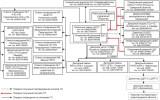 Мероприятия по световой и другим видам маскировки проектируемогообъектаКомплекс мероприятий по световой и другим видам маскировки определяется в соответствии с СП 165.1325800.2014 «Инженерно-технические мероприятия по гражданской обороне».Подготовку к ведению маскировочных мероприятий на объектах и территориях осуществляют в мирное время заблаговременно, путем разработки планирующих документов, подготовки личного состава аварийно-спасательных формирований и спасательных служб, а также накоплением имущества и технических средств, необходимых для их проведения.Световая маскировка проектируемых сооружений в соответствии с СП 165.1325800.2014 «Инженерно-технические мероприятия по гражданской обороне» предусматривается в двух режимах: частичного затемнения и ложного освещения.Здания на территории ПС предусматриваются без оконных проемов. Управление внутренним освещением в помещениях осуществляется выключателями в соответствующем исполнении, устанавливаемыми по месту.Решения по обеспечению безаварийной остановки технологических процессовПроектируемый объект является источником электроснабжения объектов СГМ АО «Самаранефтегаз», продолжающих свою деятельность в военное время. Отключение объектов электропотребления от ПС 35/10 кВ и обесточивание проектируемого объекта по сигналам ГО не предусматривается.Мероприятия по повышению эффективности защиты производственных фондов проектируемого объекта при воздействии по ним современных средств пораженияПовышение эффективности защиты проектируемого объекта заключается в увеличении сопротивляемости зданий, сооружений и конструкций объекта к воздействию поражающих факторов современных средств поражения, а также в защите оборудования, в наличии средств связи и других средств, составляющих материальную основу производственного процесса.Повышение устойчивости объекта достигается путем заблаговременного проведения мероприятий, направленных на снижение возможных потерь и разрушений от поражающих факторов, создание условий для ликвидации последствий и осуществления в сжатые сроки работ по восстановлению объекта экономики. Мероприятия в этой области осуществляются заблаговременно в мирное время (период повседневной деятельности), в угрожаемый период, а также в условиях военного времени.Мероприятия по повышению эффективности защиты производственных фондов проектируемого объекта при воздействии по ним современных средств поражения (в том числе от вторичных поражающих факторов) включают:принятие планировочных решений генерального плана с учетом санитарно- гигиенических и противопожарных требований, подхода и размещения инженерных сетей;размещение сооружений с учетом категории по взрывопожароопасности, с обеспечением необходимых по нормам разрывов;наличие двух независимых источников электроснабжения;раздельная работа трансформаторов, с автоматическим перераспределением нагрузки;бесперебойное питание оборудования связи и передачи данных в течении 4 часов.ДОКУМЕНТАЦИЯ ПО ПЛАНИРОВКЕ ТЕРРИТОРИИдля строительства объекта8820П "Сбор нефти и газа со скважин №№ 156, 254, 255 и электроснабжение скважин №№ 251, 252 Южно-Орловского месторождения"расположенного на территории муниципального района Сергиевский, в границах сельского поселения Черновка.Книга 2. Проект планировки территории.Материалы по обоснованиюСамара 2022 г.Книга 2. ПРОЕКТ ПЛАНИРОВКИ ТЕРРИТОРИИМатериалы по обоснованиюРАЗДЕЛ 3 «МАТЕРИАЛЫ ПО ОБОСНОВАНИЮ ПРОЕКТА ПЛАНИРОВКИ ТЕРРИТОРИИ. ГРАФИЧЕСКАЯ ЧАСТЬ»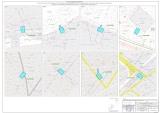 РАЗДЕЛ 4 «МАТЕРИАЛЫ ПО ОБОСНОВАНИЮ ПРОЕКТА ПЛАНИРОВКИ ТЕРРИТОРИИ. ПОЯСНИТЕЛЬНАЯЗАПИСКА»4.1.Описание природно-климатических условий территории, в отношении которой разрабатывается проект планировки территорииВ административном отношении изысканный объект расположен в Сергиевском районе Самарской области.Ближайшие населенные пункты от проектируемого объекта:п. Лебяженка расположено к западу от скв.156 в 2,1 км, от скв.255 в 4,6 км, к юго-западу от скв.252 в 6,0 км, от скв.251 в 8,6 км;с. Черновка расположено к северо-востоку от скв.156 в 4,0 км, от скв.255 в 1,8 км; к востоку от скв.252 в 0,2 км, к юго-западу от скв.251 в 2,3 км;с. Орловка расположено к востоку от скв.156 в 10,5 км, от скв.255 в 8,0 км, от скв.252 в 6.8 км, к юго-западу от скв.251 в 5,0 км.Дорожная сеть представлена автодорогами М5 «Урал» и «Урал» - Черновка, подъездными дорогами к указанным выше населенным пунктам, а также сетью полевых дорог.Гидрография представлена р.Черновка, расположенной юго-западнее, р.Вязовка, расположенной восточнее района работ.В районе проектируемых объектов охраняемых природных территорий (заповедников, заказников, памятников природы) нет. Местность района работ открытая, равнинная.Территория района сейсмически спокойная. В почвенном отношении, район плодороден и благоприятен для ведения сельскохозяйственного производства. Опасных природных и техноприродных процессов в районе работ не обнаружено.Комиссия произвела выбор земельного участка для строительства объекта АО «Самаранефтегаз»: 8820П "Сбор нефти и газа со скважин №№ 156, 254, 255 и электроснабжение скважин №№ 251, 252 Южно-Орловского месторождения".Земельный участок для строительства объекта АО «Самаранефтегаз» 8820П "Сбор нефти и газа со скважин №№ 156, 254, 255 и электроснабжение скважин №№ 251, 252 Южно-Орловского месторождения" расположен на территории муниципального района Сергиевский Самарской области в границах сельского поселения Черновка.Комиссия считает земельный участок, расположенный в муниципальном районе Сергиевский Самарской области признать пригодным для строительства объекта АО «Самаранефтегаз» 8820П "Сбор нефти и газа со скважин №№ 156, 254, 255 и электроснабжение скважин №№ 251, 252 Южно-Орловского месторождения".Ограничений в использовании земельного участка нет.Необходимости использования для строительства земельных участков вне земельного участка, предоставляемого для строительства объекта капитального строительства нет.Обзорная схема района работ приведена на рисунке.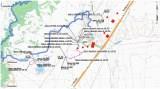 Обзорная схема района работКлиматическая характеристика районаДля составления климатической характеристики района изысканий использованы данные климатических справок Приволжского УГМС и СП Строительная климатология 131.13330.2020.Согласно СП 131.13330.2020 (рисунок 1) территории изысканий относятся к климатическому району – II В.Температура воздуха. Средняя месячная температура воздуха на территории изысканий положительная и равна 4,1 °С с максимальными значениями плюс 39,8 °С и минимальными – минус 48,1°С. Средний из ежегодных абсолютных максимумом температуры воздуха составляет плюс 34,9 °С, из ежегодных абсолютных минимумом – минус 33,4 °С. Основные температурные показатели представлены в таблицах.Среднемесячная и годовая температура воздуха, С (Серноводск)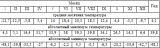 Температурные параметры холодного периода года (Серноводск)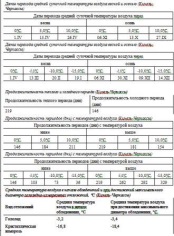 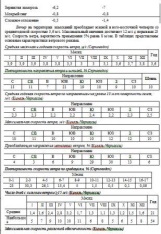 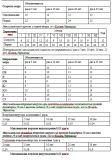 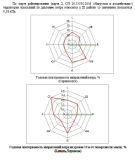 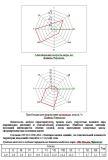 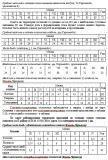 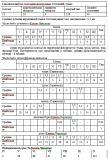 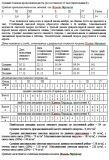 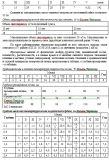 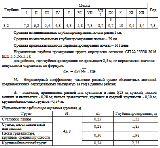 В гидрологическом отношении территория изысканий представлена р. Сок и р. Черновка. Относительно линейных объектов от скв. №156 р. Черновка находится севернее в 0,15 км, р. Сок – западнее в 2,5 км, относительно линейных объектов от скв №№252, 254 и 256 р. Черновка находится северо-западнее в 1,3 км, относительно линейных объектов от скв. №251 р. Черновка находится юго-западнее в 1,2 км. Пересечения через водные преграды проектом не предусмотрены.Река Сок – приток первого порядка р. Волга (Саратовское водохранилище). Берет начало на западном склоне Бугульминско - Белебеевской возвышенности на юго-западной окраине с. Курская Васильевка Северного района Оренбургской области. Общее направление реки – юго-западное. Длина реки 363 км, площадь водосбора – 11 700 км2. Район работ приурочен к нижней левобережной части водосбора реки.Водосбор р. Сок представляет собой полого-увалистую равнину, расположенную в зоне Высокого Заволжья рассеченную долинами рек и овражно-балочной сетью. Грунты – суглинистые и супесчаные. Природная зона – лесостепная. Лес занимает около 22% от площади водосбора и приурочен в большей части к правобережью, пойменной и русловой части.Долина р. Сок широкая, хорошо выражена, асимметричная. Ширина её изменяется от 0,5 км в верховьях до 4-6 км в устьевой части. Самая широкая часть долины (8 км) находится у с. Ниж. Солонцовка (Красноярский районн). Почти на всем протяжении реки правый склон долины имеет высоту 30-50 м с уклоном 15-30°, сильно рассечён долинами притоков и глубокими оврагами. Левый склон преимущественно низкий (10-20 м) и пологий (2-3°), местами незаметно сливающийся с прилегающей местностью, и лишь на участке 13-й км – устье повышается до 30-80 м при крутизне 60-80°. На всем протяжении реки склоны открытые, сложены глинистыми грунтами.Пойма р. Сок на всем протяжении двухсторонняя, луговая. Преобладающая ширина ее 1-2 км. Наибольшей ширины (4-5 км) пойма достигает на участках между 31-м и 13-м км. Поверхность поймы пересечена озёрами и старицами, местами заболочена, сложена суглинистыми грунтами. В многоводные годы пойма заливается до глубины 1,5-2,5 м, в обычные – на 0,5-1,5 м сроком на 23-38 дней.Русло р. Сок сильно извилистое, ниже с. Тархановка разделяется на рукава. Преобладающая ширина русла 25-35 м, наибольшая 100 м (в устье). Глубина реки изменяется в широких пределах: от 0,2-0,5 м в истоке до 2-5 м на остальном протяжении. Наиболее часто встречаются глубины порядка 2-4 м. Скорость течения в межень на значительном протяжении реки характеризуются величиной 0,20-0,40 м/с. Берега русла в большей степени крутые или обрывистые, с преобладающей высотой 2-3 м. Грунт берегов песчаный, в верховье суглинистый. Дно ровное, преимущественно песчаное, местами каменистое.Река Черновка – приток первого порядка р. Сок. Берет начало в 2 км восточнее с. Березовка Сергиевского района Самарской области. Река протекает с юго-востока на северо-запад, у северной окраины с. Черновка круто меняя свое направление на противоположное, и впадает в р. Сок с левого берега у д. Лебяжинка. Длина водотока составляет 37 км, площадь водосбора – 329 км2. Район работ приурочен к нижней части водосбора.Водосбор р. Черновка представляет собой открытую волнистую равнину, умеренно рассеченную овражно-балочной сетью. Природная зона лесостепная, однако лес занимает около 1-2% от площади водосбора и приурочен в основном в к русловой части водотока. На пахотные земли приходится 70 %.Долина р. Черновка хорошо выраженная, трапецеидальная, покрыта преимущественно луговой растительностью. Правый склон открытый, рассеченный овражно-балочной сетью, крутой. Левый склон пологий, постепенно сливающийся с прилегающей местностью. Пойма двусторонняя, местами чередующаяся по берегам, покрытая преимущественно луговой растительностью. Ширина поймы в районе работ изменятся от 0,1 км выше по течению от с. Черновка до 0,9 км в устьевой части.Русло р. Черновка извилистое, однорукавное. Ширина русла в районе работ изменяется от 3-4 до 12 м, глубина не превышает 1-1,5 м. Берега преобладают пологие, заросшие травой и кустарником. На отдельных поворотах русла берега обрывистые высотой до 3 м. Дно песчаное. Скорость течения в межень составляет около 0,1 м/с.Водоохранными зонами являются территории, которые примыкают к береговой линии рек, ручьев, каналов, озер, водохранилищ и на которых устанавливается специальный режим хозяйственной и иной деятельности. Согласно Водному кодексу Российской Федерации от 3 июня 2006 г. № 74-ФЗ в границах водоохранных зон запрещаются:использование сточных вод для удобрения почв;размещение кладбищ, скотомогильников, мест захоронения отходов производства и потребления, радиоактивных, химических, взрывчатых, токсичных, отравляющих и ядовитых веществ;осуществление авиационных мер по борьбе с вредителями и болезнями растений;движение и стоянка транспортных средств (кроме специальных транспортных средств), за исключением их движения по дорогам и стоянки на дорогах и в специально оборудованных местах, имеющих твердое покрытие.Прибрежной защитной полосой является часть водоохранной зоны с дополнительными ограничениями хозяйственной и иной деятельности. В прибрежных защитных полосах, наряду с установленными выше ограничениями, запрещаются:распашка земель;размещение отвалов размываемых грунтов;выпас сельскохозяйственных животных и организация для них летних лагерей, ванн.В соответствии с требованиями ст. 65 (п. 15) Водного кодекса РФ, в границах водоохранных зон запрещаются:использование сточных вод целях регулирования плодородия почв;размещение кладбищ, скотомогильников, объектов размещения отходов производства и потребления, химических, взрывчатых, токсичных, отравляющих и ядовитых веществ, пунктов захоронения радиоактивных отходов;осуществление авиационных мер по борьбе с вредными организмами;движение и стоянка транспортных средств (кроме специальных транспортных средств), за исключением их движения по дорогам и стоянки на дорогах и в специально оборудованных местах, имеющих твердое покрытие;размещение автозаправочных станций, складов горюче-смазочных материалов, станций технического обслуживания, используемых для технического осмотра и ремонта транспортных средств, осуществление мойки транспортных средств;размещение специализированных хранилищ пестицидов и агрохимикатов, применение пестицидов и агрохимикатов;сброс сточных, в том числе дренажных, вод;разведка и добыча общераспространенных полезных ископаемых (за исключением случаев, если разведка и добыча общераспространенных полезных ископаемых осуществляются пользователями недр, осуществляющими разведку и добычу иных видов полезных ископаемых, в границах предоставленных им в соответствии с законодательством Российской Федерации о недрах горных отводов и (или) геологических отводов на основании утвержденного технического проекта.В прибрежных защитных полосах, наряду с установленными выше ограничениями, запрещаются:распашка земель;размещение отвалов размываемых грунтов;выпас сельскохозяйственных животных и организация для них летних лагерей, ванн.Размеры водоохранных зон и прибрежных защитных полос определены в соответствии с Водным кодексом Российской Федерации от 3 июня 2006 г. № 74-ФЗ.В границах водоохранных зон допускается проектирование, размещение, строительство, реконструкция, ввод в эксплуатацию, эксплуатация хозяйственных и иных объектов при условии оборудования таких объектов сооружениями, обеспечивающими охрану объектов от загрязнения, засорения и истощения вод.На основании Водного кодекса ширина водоохранной зоны р. Сок составляет 200 м, р. Черновка – 100 м, ширина прибрежных защитных полос данных водотоков – по 50 м. Проектируемые сооружения находятся за пределами водоохранных и прибрежных зоны. Здесь без ограничения возможно строительство.4.2.Обоснование определения границ зон планируемого размещения линейных объектовГраницы зон планируемого размещения линейного объекта АО «Самаранефтегаз» 8820П "Сбор нефти и газа со скважин №№ 156, 254, 255 и электроснабжение скважин №№ 251, 252 Южно-Орловского месторождения" определены в соответствии со следующими нормативными документами:на основании СН 459 74 - «Нормы отвода земель для нефтяных и газовых скважин», разработанных Государственным институтом по проектированию и   исследовательским   работам   в   нефтяной   промышленности «Гипровостокнефть» Миннефтепрома (утверждённых Государственным комитетом Совета Министров СССР по делам строительства 25 марта 1974 г.) ширина полосы отвода для трассы нефтегазосборного трубопровода диаметром от 159 составляет 32,0 м, диаметром до 159 составляем 24м;на основании СН 465-74 - «Нормы отвода земель для электрических сетей напряжением 0,4 - 500 кВ», разработанных институтом «Энергосетьпроект» с участием института «Сельэнергопроект» Минэнерго СССР (согласованных с Минсельхозом СССР и Гослесхозом СССР), ширина полосы отвода под строительство ВЛ-6 кВ принята равной 8 м.;на основании Федерального закона от 22 июля 2008 г. № 123-ФЗ "Технический регламент о требованиях пожарной безопасности" к зданиям и сооружениям предусмотрен подъезд для пожарной техники. Геометрические параметры подъездов в плане запроектированы по нормативам для межплощадочных автодорог IV-в категории в соответствии с требованиями СП 37.13330.2012 Промышленный транспорт. Дорожно климатическая зонаIII. Дорожная одежда из песчано-гравийной смеси С1 (ГОСТ 25607-2009 «Смеси щебеночно-гравийно-песчаные для покрытий и оснований автомобильных дорог и аэродромов») толщиной 32см. Ширина проезжей части 4,5м, ширина обочин 1.5м. Расчетная скорость движения транспорта принята 30 км/ч.В границу зон планируемого размещения линейных объектов включены все конструктивные элементы проектируемых трасс и земли, предназначенные для обеспечения необходимых условий производства работ по строительству.4.3.Обоснование определения предельных параметров застройки территории в границах зон планируемого размещения объектов капитального строительстваКонструктивная часть проекта включает в себя обустройство открытых площадок (канализуемых и неканализуемых) под технологическое и электротехническое оборудование, расположенное над и под поверхностью земли.Уровень ответственности проектируемых сооружений представлен ниже. Расчетный срок эксплуатации сооружений – 20 лет.Проектом предусматривается выделение следующих этапов строительства.•IV этап строительства•Обустройство скважины № 251•Площадка под ремонтный агрегат. 003•Подстанция трансформаторная комплектная. 303•Станция управления. 306•Молниеотвод. 308•Радиомачта. 355•Шкаф КИПиА. 364•Знак пикетный. 016•Линия воздушная 6 кВ. 852•VI этап строительства•Обустройство скважины № 252•Площадка под ремонтный агрегат. 003•Подстанция трансформаторная комплектная. 303•Станция управления. 306•Молниеотвод. 308•Радиомачта. 355•Шкаф КИПиА. 364•Емкость производственно-дождевых стоков. 420•Знак пикетный. 016•Линия воздушная 6 кВ. 852•VIII этап строительства•Обустройство скважины № 254•Площадка приустьевая нефтяной скважины (с ЭЦН). 001•Площадка под ремонтный агрегат. 003•Емкость дренажная. 006•Узел пуска ОУ. 107•Подстанция трансформаторная комплектная. 303•Станция управления. 306•Молниеотвод. 308•Радиомачта. 355•Шкаф КИПиА. 364•Емкость производственно-дождевых стоков. 420•Знак пикетный. 016•Линия воздушная 6 кВ. 852•Площадка узла приема ОУ от скважины № 254•Емкость дренажная. 006•Узел приема ОУ. 108•XI этап строительства•Обустройство скважины № 255•Площадка приустьевая нефтяной скважины (с ЭЦН). 001•Площадка под ремонтный агрегат. 003•Емкость дренажная. 006•Узел пуска ОУ. 107•Подстанция трансформаторная комплектная. 303•Станция управления. 306•Молниеотвод. 308•Радиомачта. 355•Шкаф КИПиА. 364•Емкость производственно-дождевых стоков. 420•Знак пикетный. 016•Линия воздушная 6 кВ. 852•Площадка узла приема ОУ от скважины № 255•Узел приема ОУ. 108Площадка приустьевая нефтяной скважины (с ЭЦН). 001Площадь застройки – 19,25 м2. Площадка приустьевая размерами в плане 7,0х2,75 м с шахтным колодцем 1,9х1,9х1,36(h) м. Покрытие площадки из бетона класса В15 (ГОСТ 26633-2015) толщиной 140…190 мм (с уклоном в сторону шахты), армированное сеткой, по щебеночной подготовке толщиной 100 мм, с выступающим бордюрным камнем (ГОСТ 6665-91). Стены шахты выполнены из ФБС (ГОСТ 13579-78). На дне шахтного колодца расположен дождеприемник. Площадка канализуется.Опора технологического трубопровода (стойка С1) выполнена из трубы диаметром 114x5 (ГОСТ 10704-91), с заделкой бетоном класса В15 (ГОСТ 26633-2015) в столбчатом фундаменте глубиной 1,7 м по подготовке толщиной 100 мм из бетона класса В7,5.Рядом с приустьевой площадкой расположена опора под высоковольтную коробку. Опора под высоковольтный разветвительный щит Оп1, выполнена из трубы диаметром 57x5 (ГОСТ 10704-91), швеллера №5П (ГОСТ 8240-97), с заделкой бетоном класса В15 (ГОСТ 26633-2015), в столбчатом фундаменте глубиной 2,0 м. Опора под оборудование КИПиА Оп2, выполнена из профиля 80x80х3 (ГОСТ 30245-2003) с заделкой бетоном класса В15 в столбчатом фундаменте глубиной 1,7 м. Опора Оп3 выполнена из трубы диаметром 76х4 (ГОСТ 10704-91), с заделкой в бетоне класса В15 (ГОСТ 26633-2015), с заделкой бетоном класса В15 в столбчатом фундаменте глубиной 1,7 м.Площадка под ремонтный агрегат. 003Площадь застройки – 52 м2. Площадка из плит ПДН-AтV (13,0х4,0х0,14) по серии 3.503.1-91, вып.1, на песчаной подсыпке толщиной 60 мм, по щебеночной подготовке толщиной 300 мм. Площадка не канализуется.Подстанция трансформаторная комплектная. 303Площадь застройки – 9,87 м2, 19,11 м2. Площадка со щебеночным покрытием толщиной 150 мм, по утрамбованному грунту, с утопленным бордюрным камнем (ГОСТ 6665-91). Рама выполнена из швеллера 160х60х5 (ГОСТ 8278-83).Для скважин №№ 251, 255, опоры ОП-1(ОП-2) под раму выполнены из железобетонных стоек СОН 22-29-1 по типовой серии 3.407.1-157 выпуск 1. Закрепление опор производится в сверленых котлованах на глубину 2,0 м, с обратной засыпкой песчано- гравийной смесью. Площадка не канализуется.Для скважин №№ 156, 252, 254 опорная конструкция установлена на опоры с заделкой бетоном класса В15 в столбчатом фундаменте глубиной 1,7 м, по щебеночной подготовке 300 мм. Площадка не канализуется.Станция управления. 306Площадь застройки – 25,2 м2, 25,41 м2, 26,67 м2, 33,39 м2. Площадка со щебеночным покрытием толщиной 150 мм, по утрамбованному грунту, с утопленным бордюрным камнем (ГОСТ 6665-91). Рама выполнена из 140х60х5 (ГОСТ 8278-83).Для скважины №№251, 255, опоры ОП-1 под раму выполнены из железобетонных стоек СОН 22-29-1 по типовой серии 3.407.1-157 выпуск 1. Закрепление опор производится в сверленых котлованах на глубину 2,0 м, с обратной засыпкой песчано-гравийной смесью.Для скважин №№252,156, 254, опорная конструкция установлена на опоры с заделкой бетоном класса В15 в столбчатом фундаменте глубиной 1,7 м, по щебеночной подготовке 300 мм.Лестницы и площадки обслуживания выполнены из швеллера 12, 16 (ГОСТ 8278- 83), профиля 120х5 (ГОСТ 30245-2003) и уголка 63х5, 50х5 (ГОСТ 8509-93). Площадки ПО- 1, ПО-3, ПО-4 выполнить по типу площадки ПО-2. Перильное ограждение выполнено из уголка 50х5 (ГОСТ 8509-93), полосы 4х40; 4х150 (ГОСТ 103-2006). Площадка не канализуется.Ограждения выполнены в соответствии с требованиями Приказа №101 Федеральной службы по экологическому, технологическому и атомному надзору «Правила безопасности в нефтяной и газовой промышленности». Ограждения выполнены из стальных прокатных профилей высотой 1250 мм с продольными планками, расположенными на расстоянии не более 400 мм друг от друга и бортом высотой не менее 150 мм, образующим с настилом зазор не более 10 мм для стока жидкости.Шкаф КИПиА. 364Площадь застройки – 7,29 м2. Площадка со щебеночным покрытием толщиной 150 мм по утрамбованному грунту. Фундамент под шкаф КИПиА монолитный бетонный из бетона класса В15 (ГОСТ 26633-2015), в копаном котловане на глубину 0,750 м на щебеночной подготовке толщиной 300 мм с трамбованием. Площадка не канализуется.Емкость производственно-дождевых стоков. 420Разработано ограждение люка емкости с воздушником. Ограждение выполнено из профилей 50х50х3, 50х25х3 (ГОСТ 30245-2003). Предупреждающий знак - металлический лист.Водонепроницаемость и защита емкостей производственно-дождевых стоков от коррозии достигается путем нанесения на ее внутреннюю поверхность следующих видов покрытий согласно СП 28.13330.2017 (приложение П):коллоидно-цементным раствором КЦР - 1 слой толщиной 12 мм;сополимеро-винилхлоридные лакокрасочные покрытия (типа ХС): грунтовка и эмаль - по 2 слоя.Радиомачта. 355Для скважин №№ 156, 252, 254, опора из стальной трубы диаметром 114х5 (ГОСТ 10704-91) с заделкой бетоном класса В15 (ГОСТ 26633-2015) в столбчатом фундаменте на глубину 1,7 м, по щебеночной подготовке 300 мм.Для скважин №№ 251, 255, опора из стальной трубы диаметром 114х5 (ГОСТ 10704- 91) с заделкой бетоном класса В15 (ГОСТ 26633-2015) в сверленом котловане на глубину 2,1.Знак пикетный. 016.Опознавательные знаки выполнены из металлического листа (ГОСТ 19903-2015), опоры из стальных труб диаметром 76х4 (ГОСТ 10704-91), с заделкой бетоном класса В15 (ГОСТ 26633-2015) в высверленных котлованах диаметром 300 мм, на глубину 1,2 м.Молниеотвод. 308 (Н=11 м)Для скважин №№ 251, 255, опора из стальных труб диаметром 168х7, диаметром 127х5,5 (ГОСТ 10704-91). Фундамент выполнен из бетона класса В15 (ГОСТ 26633-2015) в сверленом котловане на глубину 2,5 м. Молниеотвод разработан на основе серии 3.407.9- 172, выпуск 2.Для скважин №№ 156, 252, 254, опоры переменного сечения из стальных труб диаметром 168х7, диаметром 127х5,5 (ГОСТ 10704-91) с заделкой бетоном класса В15 (ГОСТ 26633-2015) в столбчатом фундаменте глубиной 1,7 м, по щебеночной подготовке 300 мм. Молниеприемник разработан на основе серии 3.407.9-172 выпуск 2.Емкость дренажная. 006 (V=1,5 м3)Площадь застройки – 9,0 м2. Площадка со щебеночным покрытием толщиной 150 мм по утрамбованному грунту, с утопленным бордюрным камнем (ГОСТ 6665-91) по уплотненной засыпке емкости. Емкость дренажная установлена на песчаное основание с пригрузом из блоков ФБС. Обратную засыпку произвести непучинистым, непросадочным, ненабухающим грунтом.Стойка С1 под трубопровод выполнена из уголка 90х7 (ГОСТ 8509-93), с заделкой бетоном класса В15 (ГОСТ 26633-2015) в столбчатом фундаменте на глубину 1,2 м. Стойка Ск1 выполнена из профиля 80х3 (ГОСТ 30245-2003), с заделкой бетоном класса В15 (ГОСТ 26633-2015) в столбчатом фундаменте на глубину 1,2 м.Ограждение площадки выполнено из профилей 50х3, 50х25х3 (ГОСТ 30245-2003), калитка – из уголка 50х5 (ГОСТ 8509-93). Фундаменты под стойки ограждения выполнены в сверленых котлованах диаметром 150 мм глубиной 1,0 м. Площадка не канализуется.Узел приема.108 (для скважин №№ 254, 255, 156)Площадь застройки – 24,0 м2. Площадка со щебеночным покрытием толщиной 150 мм по утрамбованному грунту. Ограждение выполнено из профилей 50х50х3, 50х25х3 (ГОСТ 30245-2003). Фундаменты под стойки ограждения выполнены в сверленых котлованах диаметром 150 мм на глубину 1 м. Площадка не канализуется.Для скважин №№ 254, 255, стойки С1, С2 под выкидной трубопровод выполнены из железобетонных стоек СОН 30-29-1 (Серия 3.407.1-157, вып. 1), с установкой на бетон класса В15 (ГОСТ 26633-2015) и последующей песчано-гравийной засыпкой, в сверленые котлованы на глубину 2,5 м.Для скважины № 156, опоры из труб с заделкой бетоном класса В15 (ГОСТ 26633- 2015) в столбчатых фундаментах глубиной 1,7 м.Узел пуска.107 (для скважин №№ 254, 255, 156)Площадь застройки – 24,0 м2. Площадка со щебеночным покрытием толщиной 150 мм по утрамбованному грунту. Фундаменты под стойки ограждения выполнены в сверленых котлованах диаметром 150 мм на глубину 1 м. Площадка не канализуется.Для скважин №№ 254,156, опоры из труб с заделкой бетоном класса В15 (ГОСТ 26633-2015) в столбчатых фундаментах глубиной 1,7 м. Ограждение выполнено из профилей 50х50х3, 50х25х3 (ГОСТ 30245-2003).Для скважины № 255, стойки С1, С2 под выкидной трубопровод выполнены из железобетонных стоек СОН 30-29-1 (Серия 3.407.1-157, вып. 1), с установкой на бетон класса В15 (ГОСТ 26633-2015) и последующей песчано-гравийной засыпкой, в сверленые котлованы на глубину 2,5 м..Линия воздушная 6 кВ. 852Проектом предусматривается строительство ВЛ-6 кВ.Линия воздушная 6 кВ предусмотрена на железобетонной опоре марки А10-3, П10-5, УА10-3, ОА10-1, УП10-3, ОУА10-3.Опоры выполняется в заводских условиях по серии 3,407.1-143. выпуски 1 и 3. Анкерные опоры устанавливаются в грунт с плитами П-3и и под стойку и под подкос в сверленые котлованы. Закрепление опоры в грунте выполнить в соответствии с типовой серией 4.407-253 «Закрепление в грунтах железобетонных опор и деревянных опор на железобетонных приставках ВЛ 0,4-20 кВ».Для железобетонных стоек применять тяжелый бетон класса В30, удовлетворяющий требованиям ГОСТ 26633-2013, марки по водонепроницаемости W6, по морозоустойчивости F200. Стойки должны иметь лакокрасочное толстослойное (мастичное) покрытие в комлевой части на длине 3 м, выполненное на заводе- изготовителе. Резьбу болтов смазать солидолом.4.4. Ведомость пересечений границ зон планируемого размещения линейного объекта (объектов) с сохраняемыми объектами капитального строительства (здание, строение, сооружение, объект, строительство которого не завершено), существующими и строящимися на момент подготовки проекта планировки территории4.5.Ведомость пересечений границ зон планируемого размещения линейного объекта с сохраняемыми объектами капитального строительства, существующими и строящимися на момент подготовки проекта планировки территорииНа территории проведения работ и в зоне влияния официально зарегистрированных особо охраняемых природных территорий (памятников природы, ландшафтных заказников, заповедников и т.п.) не имеется.Согласно представленным сведениям Министерства природных ресурсов и экологии РФ, Министерства лесного хозяйства, охраны окружающей среды и природопользования Самарской области и Администрации муниципального района Сергиевский на участке проектирования особо охраняемые природные территории федерального, регионального и местного значений отсутствуют.Виды растений и животных, занесенных в Красную книгу Российской Федерации и вКрасную книгу Самарской области, отсутствуют.В соответствии со сведениями, предоставленными Министерством лесного хозяйства, охраны окружающей среды и природопользования Самарской области участок работ не относится к землям лесного фонда.На территории планируемого строительства зоны санитарной охраны источников питьевого водоснабжения и какие-либо другие зоны ограничения отсутствуют.4.6.Ведомость пересечений границ зон планируемого размещения линейного объекта с объектами капитального строительства, строительство которых запланировано в соответствии с ранее утвержденной документацией по планировке территорииОбъект строительства: 8820П "Сбор нефти и газа со скважин №№ 156, 254, 255 и электроснабжение скважин №№ 251, 252 Южно-Орловского месторождения" не пересекает объекты капитального строительства, планируемые к строительству в соответствии с ранее утвержденной документацией по планировке территории.4.7. Пересечения с водными объектамиОбъект строительства 8820П "Сбор нефти и газа со скважин №№ 156, 254, 255 и электроснабжение скважин №№ 251, 252 Южно-Орловского месторождения" не пересекает водные объекты.ДОКУМЕНТАЦИЯ ПО ПЛАНИРОВКЕ ТЕРРИТОРИИдля строительства объекта8820П "Сбор нефти и газа со скважин №№ 156, 254, 255 и электроснабжение скважин №№ 251, 252 Южно-Орловского месторождения"расположенного на территории муниципального района Сергиевский в границах сельского поселения Черновка.Книга 3. Проект межевания территорииСамара 2022г.Основная часть проекта планировки территории Содержание:Исходно-разрешительная документация.Основанием для разработки документации по внесению изменений в проект межевания территории служит:1.Договор на выполнение работ с ООО «СамараНИПИнефть»;2.Материалы инженерных изысканий;3.Градостроительный кодекс Российской Федерации от 29.12.2004 N 190-ФЗ (ред. от 14.07.2022);4.Постановление Правительства РФ от 26.07.2017 N 884 (ред. от 01.10.2020);5.Земельный кодекс Российской Федерации от 25.10.2001 N 136-ФЗ (ред. от 14.07.2022);6.Сведения государственного кадастрового учета;7.Топографическая съемка территории;8.Правила землепользования и застройки сельского поселения Черновка Сергиевского района Самарской области.Цели и задачи выполнения проекта межевания территорииПодготовка проекта межевания территории осуществляется применительно к территории, расположенной в границах одного или нескольких смежных элементов планировочной структуры, границах определенной правилами землепользования и застройки территориальной зоны и (или) границах установленной схемой территориального планирования муниципального района, генеральным планом поселения, городского округа функциональной зоны, территории, в отношении которой предусматривается осуществление деятельности по ее комплексному и устойчивому развитию.Подготовка проекта межевания территории осуществляется для:-определения местоположения границ образуемых и изменяемых земельных участков;-установления, изменения, отмены красных линий для застроенных территорий, в границах которых не планируется размещение новых объектов капитального строительства, а также для установления, изменения, отмены красных линий в связи с образованием и (или) изменением земельного участка, расположенного в границах территории, применительно к которой не предусматривается осуществление деятельности по комплексному и устойчивому развитию территории, при условии, что такие установление, изменение, отмена влекут за собой исключительно изменение границ территории общего пользования.Основной целью проекта межевания территории является подготовка материалов по проекту планировки и проекту межевания территории для строительства линейного объекта АО «Самаранефтегаз»: 8820П "Сбор нефти и газа со скважин №№ 156, 254, 255 и электроснабжение скважин №№ 251, 252 Южно-Орловского месторождения".Для обеспечения поставленной задачи необходимо:-определить зоны планируемого размещения линейного объекта;-определить территорию его охранной зоны, устанавливаемой на основании действующего законодательства, указание существующих и проектируемых объектов, функционально связанных с проектируемым линейным объектом, для обеспечения деятельности которых проектируется линейный объект;-выявить объекты, расположенные на прилегающей территории, охранные зоны которых "накладываются" на охранную зону проектируемого линейного объекта, а также иные существующие объекты, для функционирования которых устанавливаются ограничения на использование земельных участков в границах охранной зоны проектируемого объекта;анализ фактического землепользования и соблюдения требований по нормативной обеспеченности на единицу площади земельного участка объектов, расположенных в районе проектирования;-определить в соответствии с нормативными требованиями площадей земельных участков исходя из фактически сложившейся планировочной структуры района проектирования;-обеспечить условия эксплуатации объектов, расположенных в районе проектирования в границах формируемых земельных участков;-сформировать границы земельных участков с учетом обеспечения требований сложившейся системы землепользования на территории муниципального образования;-обеспечение прав лиц, являющихся правообладателями земельных участков, прилегающих к территории проектирования.При подготовке проекта межевания территории определение местоположения границ образуемых земельных участков осуществляется в соответствии с градостроительными регламентами и нормами отвода земельных участков для конкретных видов деятельности, установленными в соответствии с федеральными законами, техническими регламентами.Сформированные земельные участки должны обеспечить:-возможность полноценной реализации прав на формируемые земельные участки, включая возможность полноценного использования в соответствии с назначением, и эксплуатационными качествами.-возможность долгосрочного использования земельного участка.Структура землепользования в пределах территории межевания, сформированная в результате межевания должна обеспечить условия для наиболее эффективного использования и развития этой территории.Результаты работыРазмещение линейного объекта: 8820П "Сбор нефти и газа со скважин №№ 156, 254, 255 и электроснабжение скважин №№ 251, 252 Южно-Орловского месторождения", расположенного в границах сельского поселения Черновка Сергиевского района Самарской области, планируется на землях следующих категорий:-земли сельскохозяйственного назначения;-земли промышленности;-земли населенных пунктов.В соответствии с Федеральным законом от 21.12.2004 № 172-ФЗ (с изменениями на 30.12.2021 года) (редакция, действующая с 01.03.2022 года) "О переводе земель или земельных участков из одной категории в другую", использование земель сельскохозяйственного назначения или земельных участков в составе таких земель, предоставляемых на период осуществления строительства линейных сооружений, осуществляется без перевода земель сельскохозяйственного назначения в земли иных категорий (п. 2 введен Федеральным законом от 21.07.2005 № 111-ФЗ). Строительство проектируемых площадных сооружений потребует отвода земель в долгосрочное пользование (с переводом земельного участка из одной категории в другую), долгосрочную аренду и во временное пользование на период строительства объекта.В соответствии с Федеральным законом от 21.12.2004 № 172-ФЗ «О переводе земель или земельных участков из одной категории в другую», перевод земель сельскохозяйственного назначения под размещение скважин в категорию земель промышленности в рассматриваемом случае допускается, так как он связан с добычей полезных ископаемых. Согласно статье 30 Земельного кодекса РФ от 25.10.2001 № 136- ФЗ предоставление в аренду пользователю недр земельных участков, необходимых для ведения работ, связанных с пользованием недрами, из земель, находящихся в государственной или муниципальной собственности осуществляется без проведения аукционов. Формирование земельных участков сельскохозяйственного назначения для строительства осуществляется с предварительным согласованием мест размещения объектов. Предоставление таких земельных участков осуществляется в аренду с возвратом землепользователям после проведения рекультивации нарушенных земель.Отчуждение земель во временное (краткосрочное) использование выполняется на период производства строительно-монтажных работ. Все строительные работы должны проводиться исключительно в пределах полосы отвода.Проектируемый объект расположен в границах кадастровых кварталов: 63:31:1406001, 63:31:1406002, 63:31:1405011, 63:31:1401007, 63:31:1401008.Настоящим проектом выполнено формирование границ образуемых и изменяемых земельных участков и их частей.Настоящий проект обеспечивает равные права и возможности правообладателей земельных участков и правообладателей земельных участков, прилегающих к территории проектирования в соответствии с действующим законодательством.Сформированные границы земельных участков позволяют обеспечить необходимые условия для строительства и размещения объекта АО "Самаранефтегаз": 8820П "Сбор нефти и газа со скважин №№ 156, 254, 255 и электроснабжение скважин№№ 251, 252 Южно-Орловского месторождения".Общая площадь отводимых земель под строительство и размещение объекта АО "Самаранефтегаз": 8820П "Сбор нефти и газа со скважин №№ 156, 254, 255 и электроснабжение скважин №№ 251, 252 Южно-Орловского месторождения" составляет 123 560 кв.м.Земельные участки образуются в соответствии с абзацем 9 части 1 статьи 15 Закона Самарской области от 11.03.2005 №94-ГД «О земле», а именно: минимальный размер образуемого нового неделимого земельного участка из земель сельскохозяйственного назначения в целях недропользования устанавливается равным размеру, необходимому для проведения работ при разработке месторождений полезных ископаемых. Формирование данного земельного участка осуществляется с целью реализации проектных решений, необходимых для проведения работ при разработке месторождений полезных ископаемых АО «Самаранефтегаз» на основании лицензии на пользование недрами, то есть для недропользования.РАЗДЕЛ 1 «ПРОЕКТ МЕЖЕВАНИЯ ТЕРРИТОРИИ. ГРАФИЧЕСКАЯ ЧАСТЬ»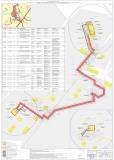 РАЗДЕЛ 2 «ПРОЕКТ МЕЖЕВАНИЯ ТЕРРИТОРИИ. ТЕКСТОВАЯ ЧАСТЬ»2.1 Перечень образуемых земельных участковСведения об отнесении (неотнесении) образуемых земельных участков к территории общего пользованияДля строительства и размещения объекта АО «Самаранефтегаз»: 8820П "Сбор нефти и газа со скважин №№ 156, 254, 255 и электроснабжение скважин №№ 251, 252 Южно-Орловского месторождения", расположенного в границах сельских сельского поселения Черновка сергиевского района Самарской области не планируется образование земельных участков, которые будут отнесены к территориям общего пользования или имуществу общего пользования, в том числе в отношении которых предполагаются резервирование и (или) изъятие для государственных или муниципальных нужд.Целевое назначение лесов, вид (виды) разрешённого использования лесного участка, количественные и качественные характеристики лесного участка, сведения о нахождении лесного участка в границах особо защитных участков лесов (в случае, если подготовка проекта межевания территории осуществляется в целях определения местоположения границ образуемых и (или) изменяемых лесных участков)Границы зон планируемого размещения объекта строительства 8820П "Сбор нефти и газа со скважин №№ 156, 254, 255 и электроснабжение скважин №№ 251, 252 Южно- Орловского месторождения", расположенного в границах сельского поселения Черновка Сергиевского района Самарской области, не расположены в границах лесного фонда.2.2 Перечень координат характерных точек образуемых земельных участков.2.3 Сведения о границах территории, применительно к которой осуществляется подготовка проекта межевания.Сведения о границах территории, применительно к которой осуществляется подготовка проекта межевания, содержащие перечень координат характерных точек таких границ в системе координат, используемой для ведения Единого государственного реестра недвижимости. Координаты характерных точек границ территории, применительно к которой осуществляется подготовка проекта межевания, определяются в соответствии с требованиями к точности определения координат характерных точек границ, установленных в соответствии с Градостроительным кодексом Российской Федерации для территориальных зон, представлены в таблицеПеречень координат характерных точек границ территории, применительно к которой осуществляется подготовка проекта межевания (совпадает с границами зон планируемого размещения проектируемого объекта)2.4 Вид разрешённого использования образуемых земельных участков, предназначенных для размещения линейных объектов и объектов капитального строительства, проектируемых в составе линейного объекта, а также существующих земельных участков, занятых линейными объектами и объектами капитального строительства, входящими в состав линейных объектов, в соответствии с проектом планировки территории.Виды разрешённого использования земельных участков на землях неразграниченной государственной собственности указаны согласно п. 6.1, 7.5 Приложения к приказу Федеральной службы государственной регистрации, кадастра и картографии от 10 ноября 2020 года N П/0412 (с изменениями на 16.09.2021 года).РАЗДЕЛ 3 «МАТЕРИАЛЫ ПО ОБОСНОВАНИЮ ПРОЕКТА МЕЖЕВАНИЯ ТЕРРИТОРИИ. ГРАФИЧЕСКАЯ ЧАСТЬ»РАЗДЕЛ 4 «МАТЕРИАЛЫ ПО ОБОСНОВАНИЮ ПРОЕКТА МЕЖЕВАНИЯ ТЕРРИТОРИИ. ПОЯСНИТЕЛЬНАЯ ЗАПИСКА»4.1Обоснование определения местоположения границ образуемого земельного участка с учётом соблюдения требований к образуемым земельным участкам, в том числе требований к предельным (минимальным и (или) максимальным) размерам земельных участков.Земельный участок образуется в соответствии с абзацем 9 части 1 статьи 15 Закона Самарской области от 11.03.2005 г. № 94-ГД «О земле» (с изменениями на 15.04.2022 года), а именно: минимальный размер образуемого нового неделимого земельного участка из земель сельскохозяйственного назначения в целях недропользования устанавливается равным размеру, необходимому для проведения работ при разработке месторождений полезных ископаемых. Формирование данного земельного участка осуществляется с целью реализации проектных решений, необходимых для проведения работ при разработке месторождений полезных ископаемых АО «Самаранефтегаз» на основании лицензии на пользование недрами, то есть для недропользования.4.2Обоснование способа образования земельного участкаЗемельные участки под строительство объекта образованы с учётом ранее поставленных на государственный кадастровый учёт земельных участков. Проект межевания выполняется с учётом сохранения ранее образованных земельных участков, зарегистрированных в ГКН.Постановлением Правительства РФ от 3 декабря 2014 г. № 1300 "Об утверждении перечня видов объектов, размещение которых может осуществляться на землях или земельных участках, находящихся в государственной или муниципальной собственности, без предоставления земельных участков и установления сервитутов (ред. от 12.11.2020г.) утверждён перечень видов объектов, размещение которых может осуществляться на землях или земельных участках, находящихся в государственной или муниципальной собственности, без предоставления земельных участков и установления сервитутов, а также возможные способы их образования.4.3Обоснование определения размеров образуемого земельного участкаМестоположение границ и размеры земельных участков, образуемых для размещения объекта 8820П "Сбор нефти и газа со скважин №№ 156, 254, 255 и электроснабжение скважин №№ 251, 252 Южно-Орловского месторождения", расположенного в границах сельских поселений Большая Раковка, Хорошенькое Красноярского района Самарской области, определено с учётом технологической схемы, подхода трасс инженерных коммуникаций, существующих и ранее запроектированных сооружений и инженерных коммуникаций, рельефа местности, наиболее рационального использования земельных участков, а также санитарно-гигиенических и противопожарных норм.Ширина полосы временного отвода для трасс выкидных трубопроводов составляет 24,0 м, принята в соответствии с проектом организации строительства.Площадь отвода под КТП составляет 50,0м2Ширина полосы временного отвода для трасс ВЛ-10 кВ составляет 8,0 м, ширина просек 26 м., принята в соответствии с Приказом Минэнерго РФ № 14278 тм-т1 от 20.05.1994 г. «Нормы отвода земель для электрических сетей напряжением 0.38 - 750 кВ».Площадь постоянного отвода под опоры ВЛ-10 кВ составляет: П10-5 - 4 м2, А10-3 - 14 м2, УА10-3 - 27 м2, ОА10-3 - 13 м2, ОА10-1 - 13 м2, УОА10-3 - 27 м2, УП10-3 - 8 м2. Площади земельных участков, предоставляемых под опоры (включая оттяжки) воздушных линий электропередачи в постоянное пользование, определена в соответствии с письмом ОАО «РОСЭП» от 03.04.1996 г. № 07.09-96 «Об укрупненных величинах площадей отвода земли под опоры ВЛ 6-10 кВ». Укрупненные величины площадей отвода земли в постоянное пользование для установки унифицированных опор воздушных линий электропередачи напряжением 6-10 кВ (ВЛ) составлены в качестве справочного материала к ВСН № 14278-тм-т1 "Нормам отвода земли для электрических сетей напряжением 0,38- 750 кВ".На основании Федерального закона от 22 июля 2008 г. № 123-ФЗ "Технический регламент о требованиях пожарной безопасности" к зданиям и сооружениям предусмотрен подъезд для пожарной техники. Геометрические параметры подъездов в плане запроектированы по нормативам для межплощадочных автодорог IV-в категории в соответствии с требованиями СП 37.13330.2012 Промышленный транспорт.Дорожная одежда из песчано-гравийной смеси С1 (ГОСТ 25607-2009 «Смеси щебеночно-гравийно-песчаные для покрытий и оснований автомобильных дорог и аэродромов») толщиной 32см.Ширина проезжей части 4,5м, ширина обочин 1.5м. Расчетная скорость движения транспорта принята 30 км/ч.4.4 Обоснование определения границ публичного сервитута, подлежащего установлению в соответствии с законодательством Российской ФедерацииУстановление границ публичного сервитута, подлежащего установлению в соответствии с законодательством Российской Федерации, в рамках документации по планировке территории для размещения объекта 8820П "Сбор нефти и газа со скважин №№ 156, 254, 255 и электроснабжение скважин №№ 251, 252 Южно-Орловского месторождения", расположенного в границах сельского поселения Черновка Сергиевского района Самарской области, не предусмотрено.Заключение о результатах публичных слушаний в сельском поселении Светлодольск муниципального района Сергиевский Самарской области по проекту решения Собрания представителей сельского поселения Светлодольск муниципального района Сергиевский Самарской области «О внесении изменений в Генеральный план сельского поселения Светлодольск муниципального района Сергиевский Самарской области»1.Дата оформления Заключения о результатах публичных слушаний – 15.09.2022 года. 2.Дата проведения публичных слушаний – 12.08.2022 г по 15.09.2022 г.3.Место проведения публичных слушаний: 446550, Самарская область, Сергиевский район, п. Светлодольск, ул.Полевая, д.1.4.Наименование проекта, рассмотренного на публичных слушаниях – проект решения Собрания представителей сельского поселения Светлодольск муниципального района Сергиевский Самарской области «О внесении изменений в Генеральный план сельского поселения Светлодольск муниципального района Сергиевский Самарской области».5.Основание проведения публичных слушаний – Постановление Главы сельского поселения Светлодольск муниципального района Сергиевский Самарской области «О проведении публичных слушаний по проекту изменений в Генеральный план сельского поселения Светлодольск муниципального района Сергиевский  Самарской области» 08.04.2022 г. № 17.6.Дата, место проведения собрания участников публичных слушаний:-в п.Светлодольск – 18.08.2022 по адресу: 446550, Самарская область, Сергиевский район, п. Светлодольск, ул.Полевая, д.1;- в селе Нероновка – 18.08.2022 по адресу: 446531 Сергиевский район, с. Нероновка, улица Центральная, д.  68«а»;- в селе Нижняя Орлянка – 18.08.2022  по адресу: 446531 Сергиевский район, с. Нижняя Орлянка, улица Центральная, д. 11;- в поселке Новая Елховка – 18.08.2022 по адресу: 446550 Сергиевский район, п.Новая Елховка, улица Луговая, д.4;- в селе Павловка – 18.08.2022 по адресу: 446531 Сергиевский район, с. Павловка, улица, Центральная, д. 67;- в поселке Участок Сок – 18.08.2022 по адресу: 446550 Сергиевский район, п.Участок, Сок, улица Школьная,  д. 7 «а».7.Количество участников публичных слушаний, которые приняли участие  в публичных слушаниях: 7 (семь) человек.8. Реквизиты протокола публичных слушаний, на основании которого подготовлено заключение о результатах публичных слушаний –  от «08» сентября 2022 г.9.Содержание внесенных предложений и замечаний граждан, являющихся участниками публичных слушаний и постоянно проживающих на территории, в пределах которой проводятся публичные слушания:10.Содержание внесенных предложений и замечаний иных участников публичных слушаний:11. По результатам рассмотрения мнений, замечаний и предложений участников публичных слушаний по проекту решения Собрания представителей сельского поселения Светлодольск муниципального района Сергиевский Самарской области «О внесении изменений в Генеральный план сельского поселения Светлодольск муниципального района Сергиевский Самарской области», а также в связи с тем, что нарушений градостроительного законодательства Российской Федерации при проведении публичных слушаний не выявлены, а участниками публичных слушаний выражено положительное мнение по вопросу публичных слушаний, рекомендуется принять указанный проект в редакции, вынесенной на публичные слушания.Глава сельского поселения Светлодольскмуниципального района Сергиевский                                                 Н.В.АдрюхинЗаключение о результатах публичных слушаний в сельском поселении Сергиевск муниципального района Сергиевский Самарской области по проекту Постановления Администрации сельского поселения Сергиевск муниципального района Сергиевский Самарской области о предоставлении разрешения на условно разрешенный вид использования земельного участка, расположенного по адресу: Самарская область, Сергиевский р-н, с.Сергиевск, ул.К.Маркса, д.52, площадью 776,48 кв.м, с кадастровым номером 63:31:0702028:00181. Дата оформления Заключения о результатах публичных слушаний – 16.09.2022 года. 2. Дата проведения публичных слушаний – 23.08.2022 г по 16.09.2022 г.3. Место проведения публичных слушаний: 446540, Самарская область, муниципальный район Сергиевский, с.Сергиевск, ул.Г.Михайловского, 27.4. Наименование проекта, рассмотренного на публичных слушаниях – проект Постановления Администрации сельского поселения Сергиевск муниципального района Сергиевский Самарской области о предоставлении разрешения на условно разрешенный вид использования земельного участка, расположенного по адресу: Самарская область, Сергиевский район, с.Сергиевск, ул.К.Маркса, д.52, площадью 776,48 кв.м, с кадастровым номером 63:31:0702028:0018.5. Основание проведения публичных слушаний – Постановление Главы сельского поселения Сергиевск муниципального района Сергиевский Самарской области «О проведении публичных слушаний по проекту Постановления Администрации сельского поселения Сергиевск муниципального района Сергиевский Самарской области о предоставлении разрешения на условно разрешенный вид использования земельного участка, расположенного по адресу: Самарская область, Сергиевский район, с.Сергиевск, ул.К.Маркса, д.52, площадью 776,48 кв.м, с кадастровым номером 63:31:0702028:0018» № 11 от 23.08.2022 г.6. Дата, место проведения собрания участников публичных слушаний: 29.08.2022 г. в 14.00 по адресу: 446540, Самарская область, муниципальный район Сергиевский, с.Сергиевск, ул.Г.Михайловского, 27.7.Количество участников публичных слушаний, которые приняли участие  в публичных слушаниях: 3 (три) человека.8. Реквизиты протокола публичных слушаний, на основании которого подготовлено заключение о результатах публичных слушаний –  от 09.09.2022 года. 9. Содержание внесенных предложений и замечаний граждан, являющихся участниками публичных слушаний и постоянно проживающих на территории, в пределах которой проводятся публичные слушания:10.Содержание внесенных предложений и замечаний иных участников публичных слушаний:11. По результатам рассмотрения мнений, замечаний и предложений участников публичных слушаний по проекту Постановления Администрации сельского поселения Сергиевск муниципального района Сергиевский Самарской области о предоставлении разрешения на условно разрешенный вид использования земельного участка, расположенного по адресу: Самарская область, Сергиевский район, с. Сергиевск, ул. К.Маркса, д.52, площадью 776,48 кв.м, с кадастровым номером 63:31:0702028:0018, а также в связи с тем, что нарушений градостроительного законодательства Российской Федерации при проведении публичных слушаний не выявлены, а участниками публичных слушаний выражено положительное мнение по вопросу публичных слушаний, и отсутствуют правовые основания для отказа в предоставлении разрешения на условно разрешенный вид использования земельного участка, расположенного по адресу: Самарская область, Сергиевский район, с. Сергиевск, ул.К.Маркса, д.52, площадью 776,48 кв.м, с кадастровым номером 63:31:0702028:0018, рекомендуется принять указанный проект, вынесенный на публичные слушания.Глава сельского поселения Сергиевскмуниципального района Сергиевский                                              Арчибасов М.М.Подпись ПРЕТЕНДЕНТА_________________       (М.П. при наличии)                                  Подпись ПРОДАВЦА   _________________№ п/пНаименованиеЛист1.Исходно-разрешительная документация4РАЗДЕЛ 1. Графические материалы5Чертеж границ зон планируемого размещения линейных объектов, совмещенный с чертежом красных линий-РАЗДЕЛ 2. Положение о размещении линейных объектов62.Наименование и основные характеристики объекта72.1.Наименование линейного объекта72.2.Основные характеристики линейного объекта73.Местоположение объекта84.Перечень координат характерных точек зон размещения объекта104.1Перечень координат характерных точек зон планируемого размещения линейных объектов, подлежащих реконструкции в связи с изменением их местоположения115.Мероприятия по охране окружающей среды, защите территорий от чрезвычайных ситуаций115.1.Определение предельных параметров застройки территории в границах зон планируемого размещения объектов капитального строительства, входящих в состав линейных объектов115.2.Информация о необходимости осуществления мероприятий по защите сохраняемых (существующих) объектов капитального строительства, строительство которых не завершено, существующих и строящихся на момент подготовки проекта планировки территории, и планируемых к строительству в соответствии с ранее утвержденной документацией попланировке территории125.3Мероприятия по сохранению объектов культурного наследия125.4Мероприятия по охране окружающей среды125.5Мероприятия по защите территории от чрезвычайных ситуаций185.6Мероприятия	по обеспечению пожарной	безопасности	и гражданской обороне20№XY1506177.732250437.282506077.212250387.133506073.642250394.294506174.102250444.405506258.252250488.416506261.952250481.32№ п/пНаименованиеЛистТекстовая часть1.Исходно-разрешительная документация5Раздел 3. Материалы по обоснованию ППТ. Графическая часть6Схема расположения элемента планировочной структуры-Схема использования территории в период подготовки проекта. Схема границ зон с особыми условиями использования территорий.-Схема организации улично-дорожной сети и схема движения транспорта.-Схема границ территорий, подверженной риску возникновения ЧС природного и техногенного характера.-Раздел 4. Материалы по обоснованию ППТ. Пояснительная записка72.Описание природно-климатических условий территории, в отношении которой разрабатывается проект планировки территории83.Обоснование	определения границ зон планируемого размещения линейных объектов243.1Обоснование	определения	границ зон планируемого размещения линейных объектов подлежащих реконструкции в связи с изменением их местоположения273.2Обоснование определения предельных параметров застройки территории в границах зон планируемого размещения объектов капитального	 строительства, проектируемых в составе линейных объектов274.Ведомость пересечения существующих инженерных коммуникаций274.1Ведомость пересечений границ зон планируемого размещения линейного объекта с сохраняемыми объектами капитального строительства существующими и строящимися на момент подготовки п роекта планировки территории274.2Ведомость пересечений границ зон планируемого размещения линейного объекта с объектами капитального строительства, строительство которых запланировано в соответствии с ранее утвержденной документацией274.3Ведомость пересечений границ зон планируемого размещения линейного объекта с водными объектами285.Приложения29МесяцМесяцМесяцМесяцМесяцМесяцМесяцМесяцМесяцМесяцМесяцМесяцГодIIIIIIIVVVIVIIVIIIIXXXIXIIГодСредняя месячная температура воздухаСредняя месячная температура воздухаСредняя месячная температура воздухаСредняя месячная температура воздухаСредняя месячная температура воздухаСредняя месячная температура воздухаСредняя месячная температура воздухаСредняя месячная температура воздухаСредняя месячная температура воздухаСредняя месячная температура воздухаСредняя месячная температура воздухаСредняя месячная температура воздухаСредняя месячная температура воздуха-12,7-12,3-5,85,414,018,420,318,512,44,4-3,3-9,84,1Абсолютный максимум температуры воздуха (1917-1917, 1927-1930, 1930-2019 гг.)Абсолютный максимум температуры воздуха (1917-1917, 1927-1930, 1930-2019 гг.)Абсолютный максимум температуры воздуха (1917-1917, 1927-1930, 1930-2019 гг.)Абсолютный максимум температуры воздуха (1917-1917, 1927-1930, 1930-2019 гг.)Абсолютный максимум температуры воздуха (1917-1917, 1927-1930, 1930-2019 гг.)Абсолютный максимум температуры воздуха (1917-1917, 1927-1930, 1930-2019 гг.)Абсолютный максимум температуры воздуха (1917-1917, 1927-1930, 1930-2019 гг.)Абсолютный максимум температуры воздуха (1917-1917, 1927-1930, 1930-2019 гг.)Абсолютный максимум температуры воздуха (1917-1917, 1927-1930, 1930-2019 гг.)Абсолютный максимум температуры воздуха (1917-1917, 1927-1930, 1930-2019 гг.)Абсолютный максимум температуры воздуха (1917-1917, 1927-1930, 1930-2019 гг.)Абсолютный максимум температуры воздуха (1917-1917, 1927-1930, 1930-2019 гг.)Абсолютный максимум температуры воздуха (1917-1917, 1927-1930, 1930-2019 гг.)4,35,116,431,733,938,039,339,834,126,514,36,639,8Абсолютный минимум температуры воздуха (1917-1918, 1923-1929, 1934-2019 гг.)Абсолютный минимум температуры воздуха (1917-1918, 1923-1929, 1934-2019 гг.)Абсолютный минимум температуры воздуха (1917-1918, 1923-1929, 1934-2019 гг.)Абсолютный минимум температуры воздуха (1917-1918, 1923-1929, 1934-2019 гг.)Абсолютный минимум температуры воздуха (1917-1918, 1923-1929, 1934-2019 гг.)Абсолютный минимум температуры воздуха (1917-1918, 1923-1929, 1934-2019 гг.)Абсолютный минимум температуры воздуха (1917-1918, 1923-1929, 1934-2019 гг.)Абсолютный минимум температуры воздуха (1917-1918, 1923-1929, 1934-2019 гг.)Абсолютный минимум температуры воздуха (1917-1918, 1923-1929, 1934-2019 гг.)Абсолютный минимум температуры воздуха (1917-1918, 1923-1929, 1934-2019 гг.)Абсолютный минимум температуры воздуха (1917-1918, 1923-1929, 1934-2019 гг.)Абсолютный минимум температуры воздуха (1917-1918, 1923-1929, 1934-2019 гг.)Абсолютный минимум температуры воздуха (1917-1918, 1923-1929, 1934-2019 гг.)-48,1-39,8-33,5-27,0-6,2-2,24,3-0,5-6,3-20,2-30,6-42,7-48,1ПараметрПараметрЗначениеТемпература воздуха наиболее холодных суток, ºС, обеспеченностью0,98-40,0Температура воздуха наиболее холодных суток, ºС, обеспеченностью0,92-37,0Температура воздуха наиболее холодной пятидневки, ºС, обеспеченностью0,98-35,0Температура воздуха наиболее холодной пятидневки, ºС, обеспеченностью0,92-29,0Температура воздуха, ºС, обеспеченностью 0,95Температура воздуха, ºС, обеспеченностью 0,98Средняя максимальная температура воздуха наиболее теплого месяца, ºСАбсолютная максимальная температура воздуха, ºССреднесуточная амплитуда температуры воздуха наиболее теплого месяца, ºС252926,44010,4Даты перехода средней суточной температуры воздуха черезДаты перехода средней суточной температуры воздуха черезДаты перехода средней суточной температуры воздуха черезДаты перехода средней суточной температуры воздуха черезДаты перехода средней суточной температуры воздуха черезДаты перехода средней суточной температуры воздуха черезвеснавеснавеснаосеньосеньосень00С+50С+100С00С+50С+100С1.IV15.IV26.IV06.XI13.X27.IX-50С-100С-150C-50С-100С-150C13.III20.II16.I30.XI09.XII14.XIIМесяцМесяцМесяцМесяцМесяцМесяцМесяцМесяцМесяцМесяцМесяцМесяцГодIIIIIIIVVVIVIIVIIIIXXXIXIIГод3,93,93,93,83,83,33,02,93,13,73,83,93,6МесяцМесяцМесяцМесяцМесяцМесяцМесяцМесяцМесяцМесяцМесяцМесяц0-12-34-56-78-910-1112-1314-1516-1718-2021-2425-2823,230,026,113,55,01,60,50,10,10,020,0020,0007ССВВЮВЮЮЗЗСЗШтиль1311722191091011Характеристикаветра	МесяцМесяцМесяцМесяцМесяцМесяцМесяцМесяцМесяцМесяцМесяцМесяцГодХарактеристикаветра	IIIIIIIVVVIVIIVIIIIXXXIXIIГодСкорость9121112109101091091212Порыв21232020212522181819212225Преобладающее направление ветра за декабрь-февральМаксимальная из средних скоростей ветра по румбам за январь, м/сСредняя скорость ветра, м/с, за период со средней суточной температуройвоздуха ≤8ºСПреобладающее направление ветра за июнь- августМинимальная из средних скоростей ветра по румбам за июль, м/сВ3,03,1З2,3IIIIIIVVVIVIIVIIIIXXXIXIIГод81787868556165656977838372Средняя месячная относительная влажность воздуха наиболее холодного месяца, %Средняя месячная относительная влажность воздуха в 15ч. наиболеехолодного месяца, %Средняя месячная относительная влажность воздуха наиболее теплого месяца, %Средняя месячная относительная влажность воздуха в 15ч. наиболее теплого месяца, %83816350МесяцМесяцМесяцМесяцМесяцМесяцМесяцМесяцМесяцМесяцМесяцМесяцГодIIIIIIIVVVIVIIVIIIIXXXIXIIГод322426283650544647463835462МесяцМесяцМесяцМесяцМесяцМесяцМесяцМесяцМесяцМесяцМесяцМесяцГодIIIIIIIVVVIVIIVIIIIXXXIXIIГод9,06,96,65,66,48,17,77,37,88,78,38,891IIIIIIIVVVIVIIVIIIIXXXIXII242624363545885569313320МесяцМесяцМесяцМесяцМесяцМесяцМесяцМесяцМесяцМесяцМесяцМесяцГодIIIIIIIVVVIVIIVIIIIXXXIXIIГодТуман, 1936-2019 ггТуман, 1936-2019 ггТуман, 1936-2019 ггТуман, 1936-2019 ггТуман, 1936-2019 ггТуман, 1936-2019 ггТуман, 1936-2019 ггТуман, 1936-2019 ггТуман, 1936-2019 ггТуман, 1936-2019 ггТуман, 1936-2019 ггТуман, 1936-2019 ггТуман, 1936-2019 ггТуман, 1936-2019 ггСреднее22420,30,40,71235426Наибольшее118117254588151450Гроза, 1937-2019 ггГроза, 1937-2019 ггГроза, 1937-2019 ггГроза, 1937-2019 ггГроза, 1937-2019 ггГроза, 1937-2019 ггГроза, 1937-2019 ггГроза, 1937-2019 ггГроза, 1937-2019 ггГроза, 1937-2019 ггГроза, 1937-2019 ггГроза, 1937-2019 ггГроза, 1937-2019 ггГроза, 1937-2019 ггСреднее---0,4378510,05--24Наибольшее---21019141051--37Метель, 1939-2019 ггМетель, 1939-2019 ггМетель, 1939-2019 ггМетель, 1939-2019 ггМетель, 1939-2019 ггМетель, 1939-2019 ггМетель, 1939-2019 ггМетель, 1939-2019 ггМетель, 1939-2019 ггМетель, 1939-2019 ггМетель, 1939-2019 ггМетель, 1939-2019 ггМетель, 1939-2019 ггМетель, 1939-2019 ггСреднее7640,4----0,010,52525Наибольшее1816153----15141651Пыльная буря, МС Кинель-Черкассы, 1993-2019 ггПыльная буря, МС Кинель-Черкассы, 1993-2019 ггПыльная буря, МС Кинель-Черкассы, 1993-2019 ггПыльная буря, МС Кинель-Черкассы, 1993-2019 ггПыльная буря, МС Кинель-Черкассы, 1993-2019 ггПыльная буря, МС Кинель-Черкассы, 1993-2019 ггПыльная буря, МС Кинель-Черкассы, 1993-2019 ггПыльная буря, МС Кинель-Черкассы, 1993-2019 ггПыльная буря, МС Кинель-Черкассы, 1993-2019 ггПыльная буря, МС Кинель-Черкассы, 1993-2019 ггПыльная буря, МС Кинель-Черкассы, 1993-2019 ггПыльная буря, МС Кинель-Черкассы, 1993-2019 ггПыльная буря, МС Кинель-Черкассы, 1993-2019 ггПыльная буря, МС Кинель-Черкассы, 1993-2019 ггСреднее------0,04-----0,04ЯвлениеМесяцМесяцМесяцМесяцМесяцМесяцМесяцМесяцМесяцГодЯвлениеI XXXIXIIIIIIIIIVVГодСреднее число днейСреднее число днейСреднее число днейСреднее число днейСреднее число днейСреднее число днейСреднее число днейСреднее число днейСреднее число днейСреднее число днейСреднее число днейГололед0,3342220,2--14Зернистая изморозь0,30,60,90,40,30,70,1--3Кристаллическая изморозь0,073810950,3--35Мокрый снег0,10,50,60,20,10,20,3--2Сложное отложение0,060,6330,60,5--8Среднее число дней с обледенением всех видов0,8716151280,9--60Наибольшее число днейНаибольшее число днейНаибольшее число днейНаибольшее число днейНаибольшее число днейНаибольшее число днейНаибольшее число днейНаибольшее число днейНаибольшее число днейНаибольшее число днейНаибольшее число днейГололед-2897126126Зернистая изморозь-6463551-15Кристаллическая изморозь-111201822153-71Мокрый снег-2444323-10Сложное отложение-25141744-26Наибольшее число дней с обледенением всех видов-716252422184-84XXXXIXIXIXIIXIIXIIIIIIIIIIIIIIIIIIIIIVIVIV123123123123123123123••12369131722262932353737352814••снежный покров наблюдается менее чем в 50% зимснежный покров наблюдается менее чем в 50% зимснежный покров наблюдается менее чем в 50% зимснежный покров наблюдается менее чем в 50% зимснежный покров наблюдается менее чем в 50% зимснежный покров наблюдается менее чем в 50% зимснежный покров наблюдается менее чем в 50% зимснежный покров наблюдается менее чем в 50% зимснежный покров наблюдается менее чем в 50% зимснежный покров наблюдается менее чем в 50% зимснежный покров наблюдается менее чем в 50% зимснежный покров наблюдается менее чем в 50% зимснежный покров наблюдается менее чем в 50% зимснежный покров наблюдается менее чем в 50% зимснежный покров наблюдается менее чем в 50% зимснежный покров наблюдается менее чем в 50% зимснежный покров наблюдается менее чем в 50% зимснежный покров наблюдается менее чем в 50% зимснежный покров наблюдается менее чем в 50% зимснежный покров наблюдается менее чем в 50% зимснежный покров наблюдается менее чем в 50% зимМесяцXXXXIXIXIXIIXIIXIIIIIIIIIIIIIIIIIIIIIVIVIVДекада123123123123123123123Высота16910111630334056565565868886836754202МесяцXXXXIXIXIXIIXIIXIIIIIIIIIIIIIIIIIIIIIVIVIVДекада123123123123123123123Высота1111111122468781092111МесяцXIXIXIIXIIXIIIIIIIIIIIIIIIIIIIIIVДекада231231231231231Плотность0,140,130,150,160,180,190,210,210,230,230,250,260,280,30,31Число дней со снежным покровомДата появления снежного покроваДата появления снежного покроваДата появления снежного покроваДата образования устойчивого снежного покроваДата образования устойчивого снежного покроваДата образования устойчивого снежного покроваЧисло дней со снежным покровомсредняяСамая ранняяСамая поздняясредняяСамая ранняяСамая поздняя1344.118.1029.1123.1126.1023.12Дата разрушения устойчивого снежного покроваДата разрушения устойчивого снежного покроваДата разрушения устойчивого снежного покроваДата схода снежного покроваДата схода снежного покроваДата схода снежного покровасредняяСамая ранняяСамая поздняясредняяСамая ранняяСамая поздняя6.0418.0319.0410.0423.033.05МесяцМесяцМесяцМесяцМесяцМесяцМесяцМесяцМесяцМесяцМесяцМесяцГодIIIIIIIVVVIVIIVIIIIXXXIXIIГод-12,9-13,1-6,06,018,124,426,122,213,55,1-3,1-10,16,0Глубина промерзания почвы, смXIXIIIIIIIIIVМаксимальная687393107110106ГрунтГлубина промерзания, мСуглинки, глины43,80,231,52Супесь, песок пылеватый или мелкий43,80,281,85Пески гравелистые, крупные, средней крупности43,80,301,99Крупнообломочный грунт43,80,342,25№ п/пНаименованиеЛистТекстовые материалы1Выводы по проекту62Перечень образуемых и изменяемых земельных участков и их частей.73Целевое назначение лесов, вид (виды) разрешенного использования лесного участка, количественные и качественные характеристики лесного участка, сведения о нахождении лесного участка в границах особо защитных участков лесов (в случае, если подготовка проекта межевания территории осуществляется в целях определения местоположения границ образуемых и (или) изменяемых лесных участков)114Условные номера образуемых земельных участков, кадастровые номера или иные ранее присвоенные государственные учетные номера существующих земельных участков, в отношении которых предполагаются их резервирование и (или) изъятие для государственных или муниципальных нужд, их адреса или описание местоположения, перечень и адреса расположенных на таких земельных участках объектов недвижимого имущества (при наличии сведений о них в Едином государственном реестре недвижимости)115Перечень кадастровых номеров существующих земельных участков, на которых линейный объект может быть размещен на условиях сервитута, публичного сервитута, их адреса или описание местоположения, перечень и адреса расположенных на таких земельных участках объектов недвижимого имущества (при наличии сведений о них вЕдином государственном реестре недвижимости)116Сведения об отнесении образуемого земельного участка к определенной категории земель (в том числе в случае, если земельный участок в связи с размещением линейного объекта подлежит отнесению к определенной категории земель в силу закона без необходимости принятия решения о переводе земельного участка из состава земель этой категории в другую) или сведения о необходимости перевода земельного участка из состава земель одной категории в другую12Графические материалы1Чертеж межевания территории М 1:2000№ п/пКадастровыйномер земельного участкаОбозначение ЧЗУКатегория земельНаименованиеобъекта (вид аренды)Разрешенное использованиеСведения о правах и землепользователяхПлощадь, м²Способ образования163:31:0103002:37:37/чзу1Земли с/х назначенияВЛ-10 кВ(краткосрочная)Для ведения с/х деятельностиВершкова В.И., Хомяков А.А., Палейкина Т.А., Михайлов В.Е., Бреднев Н.И.1551Образование части263:31:0103002:36:36/чзу1Земли с/х назначенияВЛ-10 кВ(краткосрочная)Для целей недропользованияВершкова В.И., Хомяков А.А., Палейкина Т.А., Михайлов В.Е., Бреднев Н.И.20Образование части№ п/пКадастровый номер ЗУ (квартал), из которого образуютсяземельные участкиУсловный номер образуемого ЗУНомера характ. точекКатегория земельНаименование объекта (вид аренды)Разрешенное использованиеСведения о правах и землепользователяхПлощадь, м²Способ образования163:31:0103002:37:37:ЗУ11-24Земли с/х назначенияОпоры ВЛ (долгосрочная)Для ведения с/х деятельностиВершкова В.И., Хомяков А.А., Палейкина Т.А., Михайлов В.Е., Бреднев Н.И.31Образование путем раздела263:31:0103002:37:37:ЗУ225-32Земли с/х назначенияКТП(долгосрочная)Для ведения с/х деятельностиВершкова В.И., Хомяков А.А., Палейкина Т.А., Михайлов В.Е., Бреднев Н.И.55Образование путем разделаУсловный номер земельного участка 63:31:0103002:37:ЗУ1Условный номер земельного участка 63:31:0103002:37:ЗУ1Условный номер земельного участка 63:31:0103002:37:ЗУ1Площадь земельного участка 31м2Площадь земельного участка 31м2Площадь земельного участка 31м2Обозначениехарактерных точек границКоординаты, мКоординаты, мОбозначениехарактерных точек границХY1231506140.582250424.332506138.792250423.433506139.692250421.644506141.472250422.545506176.372250442.196506174.582250441.307506175.472250439.518506177.262250440.409506211.842250460.7210506210.052250459.8311506210.942250458.0412506212.732250458.9313506247.392250479.3514506242.072250476.5715506243.002250474.8016506248.312250477.5817506088.592250396.1318506090.092250396.9119506089.162250398.6820506087.622250397.8821506112.782250410.4722506110.992250409.5723506111.882250407.7924506113.672250408.68Условный номер земельного участка 63:31:0103002:37:ЗУ2Условный номер земельного участка 63:31:0103002:37:ЗУ2Условный номер земельного участка 63:31:0103002:37:ЗУ2Площадь земельного участка 55м2Площадь земельного участка 55м2Площадь земельного участка 55м2Обозначениехарактерных точек границКоординаты, мКоординаты, мОбозначениехарактерных точек границХY12325506082.222250397.4326506075.042250393.4727506077.792250388.4828506084.972250392.4429506088.592250396.1330506087.622250397.8831506083.842250395.9032506084.772250394.13№ п/пНаименованиеЛистРАЗДЕЛ 1. Графические материалы4РАЗДЕЛ 2. Проект обоснования межевания территории. Текстовая часть51.Обоснование определения местоположения границ образуемого земельного участка с учетом соблюдения требований к образуемым земельным участкам, в том числе требований к предельным (минимальным и (или) максимальным) размерам земельных участков62.Обоснование способа образования земельного участка63Обоснование определения размеров образуемого земельного участка64Обоснование	 определения	 границ публичного сервитута, подлежащего установлению в соответствии с законодательством Российской Федерации.7Номер   томаНаименованиеПримечаниеПРОЕКТ ПЛАНИРОВКИ ТЕРРИТОРИИПРОЕКТ ПЛАНИРОВКИ ТЕРРИТОРИИПРОЕКТ ПЛАНИРОВКИ ТЕРРИТОРИИОсновная часть проекта планировки территорииОсновная часть проекта планировки территорииОсновная часть проекта планировки территорииРаздел 1 «Проект планировки территории. Графическая часть»Раздел 1 «Проект планировки территории. Графическая часть»Раздел 1 «Проект планировки территории. Графическая часть»Том 1Проект планировки территории. Графическая частьРаздел 2 «Положение о размещении линейных объектов»Раздел 2 «Положение о размещении линейных объектов»Раздел 2 «Положение о размещении линейных объектов»Том 1Положение о размещении линейных объектовМатериалы по обоснованию проекта планировки территорииМатериалы по обоснованию проекта планировки территорииМатериалы по обоснованию проекта планировки территорииРаздел 3«Материалы по обоснованию проекта планировки территории. Графическая часть»Раздел 3«Материалы по обоснованию проекта планировки территории. Графическая часть»Раздел 3«Материалы по обоснованию проекта планировки территории. Графическая часть»Том 2Материалы по обоснованию проекта планировки территории. Графическая частьРаздел 4«Материалы по обоснованию проекта планировки территории. Пояснительная записка»Раздел 4«Материалы по обоснованию проекта планировки территории. Пояснительная записка»Раздел 4«Материалы по обоснованию проекта планировки территории. Пояснительная записка»Том 2Материалы по обоснованию проекта планировки территории. Пояснительная записка«Приложения»«Приложения»Том 2ПриложенияПРОЕКТ МЕЖЕВАНИЯ ТЕРРИТОРИИПРОЕКТ МЕЖЕВАНИЯ ТЕРРИТОРИИПРОЕКТ МЕЖЕВАНИЯ ТЕРРИТОРИИОсновная часть проекта межевания территорииОсновная часть проекта межевания территорииОсновная часть проекта межевания территорииРаздел 1 «Проект межевания территории. Графическая часть»Раздел 1 «Проект межевания территории. Графическая часть»Раздел 1 «Проект межевания территории. Графическая часть»Том 3Проект межевания территории. Графическая частьРаздел2 «Проект межевания территории. Текстовая часть»Раздел2 «Проект межевания территории. Текстовая часть»Раздел2 «Проект межевания территории. Текстовая часть»Том 3Проект межевания территории. Текстовая частьМатериалы по обоснованию проекта межевания территорииМатериалы по обоснованию проекта межевания территорииМатериалы по обоснованию проекта межевания территорииРаздел3 «Материалы по обоснованию проекта межевания территории. Графическая часть»Раздел3 «Материалы по обоснованию проекта межевания территории. Графическая часть»Раздел3 «Материалы по обоснованию проекта межевания территории. Графическая часть»Том 4Материалы по обоснованию проекта межевания территории. Графическая частьРаздел 4 «Материалы по обоснованию проекта межевания территории. Пояснительная записка»Раздел 4 «Материалы по обоснованию проекта межевания территории. Пояснительная записка»Раздел 4 «Материалы по обоснованию проекта межевания территории. Пояснительная записка»Том 4Материалы по обоснованию проекта межевания территории. Пояснительная запискаПоказательЗначение показателяВодохранилищесезонного регулированияМестоположениев с. Сергиевск Сергиевского районе районаСамарской областиНазначениеводоснабжениеАвтор проектаООО «СДИ»Класс гидротехнических сооруженийIVОтметка НПУ мБС57.000Отметка ФПУ 1 % мБС53.900Расход 1% м³/с1180Расход 5% м³/с760Расход водопропускное сооружение м³/с1.0Уровень воды в нижнем бьефе 1% мБС53.700Уровень воды в нижнем бьефе 5% мБС52.800Площадь зеркала водохранилища приНПУ, м²1 312 819Объем водохранилища при НПУ м³3 807 175.1Средняя глубина м2,6Конструктивная схема сооружения: переливная плотина на реке Сок (створ 1)водослив с широким порогом из трубошпунта 820х10 длиной 7 м в два ряда на расстоянии 7 м по осям друг от друга. Ширина водосливного порога принята 8.2 м, длина водосливного фронта 79.6 м при общей длине 99.1 м.- переливная плотина на озере Банном(створ2)водослив с широким порогом из трубошпунта 820х10 длиной 5 м один ряд. Ширина водосливного порога принята 1.2 м, длина водосливного фронта 13 м при общей длине 48.2м.- водопропускное сооружение- из трубы 820 мм с задвижкой с ручным приводом;- подводящий канал-     грунтовый трапецеидальный канал с креплением дна и откосов сборными монолитным бетоном у переливной плотины;- отводящий канал-	грунтовый трапецеидальный канал с креплением дна и откосов монолитными и бетоном в пределах водобоя.Характеристики грунтового основанияСуглинокСубъекты  Российской    ФедерацииСамарская областьМуниципальные районыСергиевский районСельские поселенияс.п. СергиевскСельские поселенияс.п. СургутСельские поселенияс.п. СветлодольскНаселенные пунктыс. СергиевскНаселенные пунктып. СургутНаселенные пунктып. СветлодольскНазв. точкиКоординатыКоординатыРасстояниеНазв. точкиXYРасстояние1466365,022242744,5825466367,122243687,64943,0724466367,172243713,4625,8123466344,912243712,9922,2622466342,332243118,29594,7121466342,312243096,6421,6520466342,072242766,96329,6819465972,312242756,91369,9018465969,812242742,7414,3917465841,342242747,24128,5516465805,502242742,1236,2015465799,292242765,6824,3614465695,262242766,06104,0313465675,632242765,5519,6312465676,242242743,0022,5611465694,482242743,0618,2410465781,552242742,7587,079465788,642242716,0127,668465840,502242723,2552,367465861,582242722,5121,106465863,132242728,726,405465886,462242725,2923,584465886,252242721,653,653465988,962242718,96102,752465991,702242734,4315,701466365,022242744,58373,4626470055,582244268,91123470360,332244573,52430,88122470369,982244587,8017,24121470387,632244613,9431,54120470433,882244650,6659,05119470449,382244652,4615,60118470524,452244713,3696,67117470552,312244781,5273,63116470549,772244789,338,22115470548,992244811,1421,82114470564,332244846,9038,90113470581,582244848,0117,28112470661,622245047,05214,53111470694,962245138,6097,43110470554,672245461,85352,38109470534,752245453,1121,75108470555,112245405,9551,36107470558,662245403,614,26106470573,972245372,4334,73105470584,102245332,9540,76104470670,702245138,23213,12103470550,682244854,79307,80102470533,362244851,1817,70101470522,112244824,6228,84100470528,552244802,4923,0499470499,732244734,4073,9498470373,832244633,68161,2397470043,272244300,45469,3796469933,432244308,60110,1595469879,452244328,0657,3794469601,402244372,54281,5993469381,892244397,03220,8892469188,862244400,92193,0691468801,502244725,66505,4890468558,882244376,09425,5289468561,782244363,3513,0688468547,942244343,1524,4987468535,432244343,2112,5286468494,622244292,7164,9385468498,432244284,199,3484468480,242244265,7025,9483468478,162244265,682,0882468376,162244133,10167,2881468292,572243991,04164,8280468123,812243746,40297,2079468095,382243701,4053,2378468074,212243693,0622,7577468041,352243648,4455,4276468008,162243563,7990,9275467930,372243451,03136,9974467888,592243367,0093,8473467864,352243354,2227,4072467816,612243286,2883,0471467603,112243410,95247,2370467389,352243506,54234,1669467178,102243614,79237,3768467162,642243638,1728,0367466605,262243899,95615,8066466396,612243786,68237,4165466378,482243776,9620,5764466395,182243745,9135,2663466489,672243794,87106,4362466605,582243868,20137,1561467141,042243619,29590,4860467156,912243593,5930,2159467337,032243502,41201,8958467226,012243203,40318,9657467244,772243196,4520,0056467355,972243496,46319,9655467358,782243495,023,1654467592,592243390,46256,1253467823,272243255,75267,1352467850,622243294,6747,5751467862,692243296,6612,2350467861,212243309,7513,1749467879,982243336,4632,6548467905,932243350,0629,3047467928,322243395,1750,3746467919,942243399,139,2745467941,822243422,3631,9144467950,242243439,3218,9443468059,762243598,09192,8842468061,072243613,4115,3841468122,842243702,35108,2840468131,342243704,488,7639468317,882243974,89328,5238468401,322244116,71164,5437468550,222244313,96247,1436468561,552244328,7118,5935468570,642244329,999,1834468586,072244352,6827,4433468583,082244363,5111,2432468807,052244682,08389,4231469177,692244371,14483,7930469379,922244367,06202,2729469597,372244342,80218,8028469871,932244298,88278,0527469927,112244278,9958,6626470055,582244268,91128,86124467961,012243591,69132467957,682243655,9664,36131467963,922243710,6855,08130467950,872243720,9216,59129467940,922243702,1721,22128467942,782243701,841,89127467937,622243656,5845,56126467941,582243579,9476,74125467946,932243576,776,22124467961,012243591,6920,50Площадь – 221354 м2Площадь – 221354 м2Площадь – 221354 м2Площадь – 221354 м2Назв. точкиКоординатыКоординатыРасстояниеНазв. точкиXYРасстояние133466407,082243750,82186466367,672243768,8643,35185466364,702243769,923,15184466361,602243770,453,15183466358,442243770,433,15182466355,342243769,863,15181466352,392243768,773,15180466349,672243767,183,15179466347,152243765,013,32178466345,252243762,712,98177466343,732243760,053,06176466331,372243733,3129,46175466341,962243728,5311,61174466342,502243728,080,70173466342,852243727,480,70172466342,982243726,700,79171466342,762243698,4128,2922466342,332243118,29580,12170466334,672243115,838,04169466334,422243096,6519,19168466355,562243105,8523,06167466355,562243319,53213,67166466355,702243320,661,14165466356,112243321,631,05164466356,752243322,461,05163466357,592243323,101,05162466358,572243323,491,05161466360,062243323,591,49160466364,192243324,084,17159466364,212243333,199,12158466358,892243334,575,50157466357,832243334,911,12156466356,962243335,471,03155466356,272243336,241,03154466355,802243337,161,03153466355,582243338,171,03152466355,562243338,600,43151466355,582243718,89380,29150466356,332243719,490,96149466357,242243719,911,00148466358,222243720,091,00147466359,222243720,011,00146466360,722243719,421,61145466370,652243714,8710,93144466373,462243713,862,98143466376,402243713,372,98142466379,382243713,392,98141466382,192243713,892,85140466385,112243714,963,11139466387,562243716,162,73138466390,132243717,993,16137466392,352243720,233,16136466393,302243721,491,58135466394,142243722,831,58134466394,782243724,081,40133466407,082243750,8229,43187466392,622243741,14188466392,612243742,811,67189466392,312243744,461,67190466391,732243746,031,67191466390,882243747,471,67192466389,802243748,751,67193466388,512243749,811,67194466387,052243750,641,67195466364,132243761,1325,21196466362,562243761,691,67197466360,912243761,971,67198466359,242243761,961,67199466357,592243761,661,67200466356,032243761,081,67201466354,592243760,241,67202466353,312243759,161,67203466352,242243757,871,67204466351,412243756,421,67205466346,752243746,3011,14206466346,182243744,721,68207466345,912243741,403,34208466346,792243738,183,34209466348,722243735,453,34210466351,472243733,563,34211466374,412243723,0525,23212466375,982243722,491,67213466377,632243722,211,67214466379,312243722,221,67215466380,952243722,521,67216466382,522243723,101,67217466383,962243723,951,67218466385,242243725,031,67219466386,312243726,321,67220466387,132243727,781,67221466391,782243737,9111,15222466392,342243739,491,67187466392,622243741,141,67223471358,162244874,70247471886,482245191,11615,82246471999,202245268,83136,92245471997,562245270,812,57244471988,052245285,4317,44243471875,932245208,10136,20242471354,432244895,78607,87241471252,522244915,29103,77240471042,142244968,60217,03239470670,602245068,72384,79238470702,362245136,1874,56237470581,742245407,70297,11236470572,372245429,2223,47235470579,892245432,788,32234470562,102245470,2341,46233470528,872245454,8636,61232470545,482245422,0336,79231470560,672245414,0917,14230470565,562245402,3412,73229470603,952245316,1294,38228470683,742245136,89196,18227470647,142245054,6590,02226470669,122245048,4122,85225471037,062244949,25381,07224471248,472244895,71218,08223471358,162244874,70111,69Площадь – 47405 м2Площадь – 47405 м2Площадь – 47405 м2Площадь – 47405 м2Назв. точкиКоординатыКоординатыРасстояниеНазв. точкиXYРасстояние248466432,392243770,08251466347,922243809,2793,13250466304,702243716,05102,75171466342,762243698,4141,9525466367,122243687,6426,63249466389,612243677,2824,76248466432,392243770,08102,20252470468,652245356,08269470553,922245394,2593,42268470561,392245398,838,77237470581,742245407,7022,20267470656,892245446,3184,48266470746,102245492,32100,38265470676,812245626,73151,21264470660,412245570,9858,11263470638,782245576,7722,39262470631,032245539,1738,39261470625,742245532,618,43260470614,692245528,5511,77259470585,122245524,8129,80258470561,292245526,8323,92257470535,992245588,5166,66256470482,672245599,8154,50255470444,012245592,4839,35254470427,152245572,9025,84253470417,342245484,2889,16252470468,652245356,08138,08Площадь – 56860 м2Площадь – 56860 м2Площадь – 56860 м2Площадь – 56860 м2Назв. точкиКоординатыКоординатыРасстояниеНазв. точкиXYРасстояние270468181,652243315,66288468184,712243359,3243,77287468185,042243428,7469,42286468181,822243436,538,43285468113,522243489,5786,47284468113,152243507,0417,47283468126,392243558,0352,68282468124,392243578,5620,6343468059,762243598,0967,51281468029,172243614,9034,9176468008,162243563,7955,26124467961,012243591,6954,79125467946,932243576,7720,50280467996,782243547,2957,91279467950,412243480,0781,66278467970,032243468,0123,03277468014,232243443,4450,57276468069,182243425,4757,81275468111,222243436,1243,37274468158,212243401,1858,55273468149,262243376,2626,47272468146,912243343,3932,95271468146,812243325,8717,52270468181,652243315,6636,30289469810,802242717,28304469803,582242763,0846,37303469794,732242779,2518,43302469775,062242786,1820,86301469751,342242769,0929,24300469740,302242784,4118,88299469664,622242851,66101,25298469641,612242823,9536,02297469683,022242784,1157,46296469713,422242760,1438,71295469731,502242735,0530,92294469715,232242724,1619,58293469728,772242701,0826,75292469746,682242713,9922,07291469746,702242713,960,04290469786,322242699,1042,32289469810,802242717,2830,49Площадь – 38131 м2Площадь – 38131 м2Площадь – 38131 м2Площадь – 38131 м2Назв. точкиКоординатыКоординатыРасстояниеНазв. точкиXYРасстояние223471358,162244874,70247471886,482245191,11615,82246471999,202245268,83136,92245471997,562245270,812,57244471988,052245285,4317,44243471875,932245208,10136,20242471354,432244895,78607,87241471252,522244915,29103,77240471042,142244968,60217,03239470670,602245068,72384,79238470702,362245136,1874,56237470581,742245407,70297,11267470656,892245446,3184,48266470746,102245492,32100,38265470676,812245626,73151,21264470660,412245570,9858,11263470638,782245576,7722,39262470631,032245539,1738,39261470625,742245532,618,43260470614,692245528,5511,77259470585,122245524,8129,80258470561,292245526,8323,92257470535,992245588,5166,66256470482,672245599,8154,50255470444,012245592,4839,35254470427,152245572,9025,84253470417,342245484,2889,16252470468,652245356,08138,08269470553,922245394,2593,42308470561,102245398,658,42106470573,972245372,4329,20105470584,102245332,9540,76104470670,702245138,23213,12103470550,682244854,79307,80102470533,362244851,1817,70101470522,112244824,6228,84100470528,552244802,4923,0499470499,732244734,4073,9498470373,832244633,68161,2397470043,272244300,45469,3796469933,432244308,60110,1595469879,452244328,0657,3794469601,402244372,54281,5993469381,892244397,03220,8892469188,862244400,92193,0691468801,502244725,66505,4890468558,882244376,09425,5289468561,782244363,3513,0688468547,942244343,1524,4987468535,432244343,2112,5286468494,622244292,7164,9385468498,432244284,199,3484468480,242244265,7025,9483468478,162244265,682,0882468376,162244133,10167,2881468292,572243991,04164,8280468123,812243746,40297,2079468095,382243701,4053,2378468074,212243693,0622,7577468041,352243648,4455,4276468008,162243563,7990,92124467961,012243591,6954,79132467957,682243655,9664,36131467963,922243710,6855,08130467950,872243720,9216,59129467940,922243702,1721,22128467942,782243701,841,89127467937,622243656,5845,56126467941,582243579,9476,74125467946,932243576,776,22280467996,782243547,2957,91279467950,412243480,0781,6675467930,372243451,0335,2974467888,592243367,0093,8473467864,352243354,2227,4072467816,612243286,2883,0471467603,112243410,95247,2370467389,352243506,54234,1669467178,102243614,79237,3768467162,642243638,1728,0367466605,262243899,95615,8066466396,612243786,68237,41251466347,922243809,2753,68250466304,702243716,05102,75171466342,762243698,4141,9522466342,332243118,29580,12170466334,672243115,838,04169466334,422243096,6519,19307466342,322243100,098,6121466342,312243096,643,4520466342,072242766,96329,6819465972,312242756,91369,9018465969,812242742,7414,3917465841,342242747,24128,5516465805,502242742,1236,2015465799,292242765,6824,3614465695,262242766,06104,0313465675,632242765,5519,6312465676,242242743,0022,5611465694,482242743,0618,2410465781,552242742,7587,079465788,642242716,0127,668465840,502242723,2552,367465861,582242722,5121,106465863,132242728,726,405465886,462242725,2923,584465886,252242721,653,653465988,962242718,96102,752465991,702242734,4315,701466365,022242744,58373,4625466367,122243687,64943,07249466389,612243677,2824,76306466429,432243763,6695,1263466489,672243794,8767,8562466605,582243868,20137,1561467141,042243619,29590,4860467156,912243593,5930,2159467337,032243502,41201,8958467226,012243203,40318,9657467244,772243196,4520,0056467355,972243496,46319,9655467358,782243495,023,1654467592,592243390,46256,1253467823,272243255,75267,1352467850,622243294,6747,5751467862,692243296,6612,2350467861,212243309,7513,1749467879,982243336,4632,6548467905,932243350,0629,3047467928,322243395,1750,3746467919,942243399,139,2745467941,822243422,3631,9144467950,242243439,3218,94278467970,032243468,0134,86277468014,232243443,4450,57276468069,182243425,4757,81275468111,222243436,1243,37274468158,212243401,1858,55273468149,262243376,2626,47272468146,912243343,3932,95271468146,812243325,8717,52270468181,652243315,6636,30288468184,712243359,3243,77287468185,042243428,7469,42286468181,822243436,538,43285468113,522243489,5786,47284468113,152243507,0417,47283468126,392243558,0352,68282468124,392243578,5620,6343468059,762243598,0967,5142468061,072243613,4115,3841468122,842243702,35108,2840468131,342243704,488,7639468317,882243974,89328,5238468401,322244116,71164,5437468550,222244313,96247,1436468561,552244328,7118,5935468570,642244329,999,1834468586,072244352,6827,4433468583,082244363,5111,2432468807,052244682,08389,4231469177,692244371,14483,7930469379,922244367,06202,2729469597,372244342,80218,8028469871,932244298,88278,0527469927,112244278,9958,6626470055,582244268,91128,86123470360,332244573,52430,88122470369,982244587,8017,24121470387,632244613,9431,54120470433,882244650,6659,05119470449,382244652,4615,60118470524,452244713,3696,67117470552,312244781,5273,63116470549,772244789,338,22115470548,992244811,1421,82114470564,332244846,9038,90113470581,582244848,0117,28112470661,622245047,05214,53305470662,772245050,213,36226470669,122245048,416,60225471037,062244949,25381,07224471248,472244895,71218,08223471358,162244874,70111,69289469810,802242717,28304469803,582242763,0846,37303469794,732242779,2518,43302469775,062242786,1820,86301469751,342242769,0929,24300469740,302242784,4118,88299469664,622242851,66101,25298469641,612242823,9536,02297469683,022242784,1157,46296469713,422242760,1438,71295469731,502242735,0530,92294469715,232242724,1619,58293469728,772242701,0826,75292469746,682242713,9922,07291469746,702242713,960,04290469786,322242699,1042,32289469810,802242717,2830,49Площадь – 341065 м2Площадь – 341065 м2Площадь – 341065 м2Площадь – 341065 м2Источник чрезвычайной ситуацииХарактер воздействия поражающего фактораСильный ветерВетровая нагрузка, аэродинамическое давление на ограждающие конструкцииЭкстремальные атмосферные осадки (ливень, метель)Подтопление территории, фундаментов, снеговая нагрузка, ветровая нагрузка, снежные заносыГрадУдарная динамическая нагрузкаГрозаЭлектрические разрядыДеформация грунтаПросадка и морозное пучение грунтаМорозыТемпературная деформация ограждающих конструкций, замораживание и разрыв коммуникацийЗемлетрясениеРазрушения и повреждения зданий, сооружений, коммуникаций в зависимости от силы явленияНомер томаНаименованиеПримечаниеПРОЕКТ ПЛАНИРОВКИ ТЕРРИТОРИИПРОЕКТ ПЛАНИРОВКИ ТЕРРИТОРИИПРОЕКТ ПЛАНИРОВКИ ТЕРРИТОРИИОсновная часть проекта планировки территорииОсновная часть проекта планировки территорииОсновная часть проекта планировки территорииРаздел 1 «Проект планировки территории. Графическая часть»Раздел 1 «Проект планировки территории. Графическая часть»Раздел 1 «Проект планировки территории. Графическая часть»Том 1Проект планировки территории. Графическая частьРаздел 2 «Положение о размещении линейных объектов»Раздел 2 «Положение о размещении линейных объектов»Раздел 2 «Положение о размещении линейных объектов»Том 1Положение о размещении линейных объектовМатериалы по обоснованию проекта планировки территорииМатериалы по обоснованию проекта планировки территорииМатериалы по обоснованию проекта планировки территорииРаздел 3«Материалы по обоснованию проекта планировки территории. Графическая часть»Раздел 3«Материалы по обоснованию проекта планировки территории. Графическая часть»Раздел 3«Материалы по обоснованию проекта планировки территории. Графическая часть»Том 2Материалы по обоснованию проекта планировки территории. Графическая частьРаздел 4«Материалы по обоснованию проекта планировки территории. Пояснительная записка»Раздел 4«Материалы по обоснованию проекта планировки территории. Пояснительная записка»Раздел 4«Материалы по обоснованию проекта планировки территории. Пояснительная записка»Том 2Материалы по обоснованию проекта планировки территории. Пояснительная записка«Приложения»«Приложения»Том 2ПриложенияПРОЕКТ МЕЖЕВАНИЯ ТЕРРИТОРИИПРОЕКТ МЕЖЕВАНИЯ ТЕРРИТОРИИПРОЕКТ МЕЖЕВАНИЯ ТЕРРИТОРИИОсновная часть проекта межевания территорииОсновная часть проекта межевания территорииОсновная часть проекта межевания территорииРаздел 1 «Проект межевания территории. Графическая часть»Раздел 1 «Проект межевания территории. Графическая часть»Раздел 1 «Проект межевания территории. Графическая часть»Том 3Проект межевания территории. Графическая частьРаздел2 «Проект межевания территории. Текстовая часть»Раздел2 «Проект межевания территории. Текстовая часть»Раздел2 «Проект межевания территории. Текстовая часть»Том 3Проект межевания территории. Текстовая частьМатериалы по обоснованию проекта межевания территорииМатериалы по обоснованию проекта межевания территорииМатериалы по обоснованию проекта межевания территорииРаздел3 «Материалы по обоснованию проекта межевания территории. Графическая часть»Раздел3 «Материалы по обоснованию проекта межевания территории. Графическая часть»Раздел3 «Материалы по обоснованию проекта межевания территории. Графическая часть»Том 4Материалы по обоснованию проекта межевания территории. Графическая частьРаздел 4 «Материалы по обоснованию проекта межевания территории. Пояснительная записка»Раздел 4 «Материалы по обоснованию проекта межевания территории. Пояснительная записка»Раздел 4 «Материалы по обоснованию проекта межевания территории. Пояснительная записка»Том 4Материалы по обоснованию проекта межевания территории. Пояснительная запискаТемпература воздухаТемпература воздухаТемпература воздухаТемпература воздухаТемпература воздухаТемпература воздухаТемпература воздухаТемпература воздухаТемпература воздухаТемпература воздухаТемпература воздухаТемпература воздухаТемпература воздухаIIIIIIIVVVIVIIVIIIIXXXIXIIГод-11,9-11,2-4,76,414,819,220,919,313,25,1-2,8-8,85,0Количество осадковКоличество осадковКоличество осадковКоличество осадковКоличество осадковКоличество осадковКоличество осадковКоличество осадковКоличество осадковКоличество осадковКоличество осадковКоличество осадковКоличество осадковIIIIIIIVVVIVIIVIIIIXXXIXIIГод443434373948534544514545519Число дней с осадкамиЧисло дней с осадкамиЧисло дней с осадкамиЧисло дней с осадкамиЧисло дней с осадкамиЧисло дней с осадкамиЧисло дней с осадкамиЧисло дней с осадкамиЧисло дней с осадкамиЧисло дней с осадкамиЧисло дней с осадкамиЧисло дней с осадкамиЧисло дней с осадкамиIIIIIIIVVVIVIIVIIIIXXXIXIIГод8,96,76,76,46,16,86,96,37,18,27,88,586Скорость ветраСкорость ветраСкорость ветраСкорость ветраСкорость ветраСкорость ветраСкорость ветраСкорость ветраСкорость ветраСкорость ветраСкорость ветраСкорость ветраСкорость ветраIIIIIIIVVVIVIIVIIIIXXXIXIIГод3,53,63,63,43,22,92,62,62,83,33,53,63,20-12-34-56-78-910-1112-1314-1516-1718-1921-2425,149,118,65,31,40,40,080,020,00300МесяцНаправление ветровНаправление ветровНаправление ветровНаправление ветровНаправление ветровНаправление ветровНаправление ветровНаправление ветровШтильССВВЮВЮЮЗЗСЗШтильГод117171191519116№ ИГЭПриродная влажность, W0, %Плотность, г/см3Плотность, г/см3Плотность, г/см3Плотность грунта , г/см3 при доверительной вероятностиПлотность грунта , г/см3 при доверительной вероятностиКоэффициент пористости еКоэффициент водонасыщения, SrВлажность, %Влажность, %Число пластичности IP,%Показатель текучести, IL№ ИГЭПриродная влажность, W0, %грунта, сухого грунта, dчастиц грунта, sПлотность грунта , г/см3 при доверительной вероятностиПлотность грунта , г/см3 при доверительной вероятностиКоэффициент пористости еКоэффициент водонасыщения, Srна границе текучести, WLна границе раскатывания, WPЧисло пластичности IP,%Показатель текучести, IL114.21.901.662.720.850.950.6390.602515120.15114.21.901.662.721.892.041.882.030.6390.602515120.15222.91.991.622.721.981.980.680.92218140.36327.91.971.542.731.961.960.7760.983418160.63426.81.931.532.741.921.910.7980.923920190.35526.61.921.522.651.911.900.740.95----№ ИГЭНаименование грунтаПлотность грунта ,г/см3Плотность грунта ,г/см3Плотность грунта ,г/см3Удельное сцепление, кПаУдельное сцепление, кПаУдельное сцепление, кПаУгол внутреннего трения, градусУгол внутреннего трения, градусУгол внутреннего трения, градусМодуль деформации Еест/Евод.МПа№ ИГЭНаименование грунтаnIIICnCIICInIIIМодуль деформации Еест/Евод.МПа1суглинок полутвердый1.901.892.041.882.031211111211111592суглинок тугопластичный1.991.981.98252423201818113суглинок мягкопластичный1.971.961.9625222012121184глина тугопластичная1.931.921.91454342141313145Песок ср. крупности, ср. плотности1.921.911.90110.635353025№п/пПеречень основных данных и требованийОсновные данные и требования1.Основание для проектированияПостановление Правительства Самарской области от 30.10.2013 № 579 «Об утверждении государственной программы Самарской области «Развитие водохозяйственного комплекса Самарской области в 2014-2030 годах». Муниципальныйконтракт на разработку проектно-сметной документации.2.ЗаказчикМуниципальное казённое учреждение «Управление заказчика-застройщика архитектуры и градостроительства» муниципального района Сергиевский Самарской области3.Проектная организацияОпределяется по результатам открытого конкурса в электронной форме.4.Вид работНовое строительство.5.Источник финансирования строительства объектаСредства областного и местного бюджета:Областной бюджет 95%;Местный бюджет 5%.6.Технические условия на подключение (присоединение) объекта к сетям инженерно-технического обеспеченияТехнические условия на подсоединение к сетям водоснабжения п. Светлодольск выдаются Заказчиком в качестве исходных данных для проектирования.7.Требования к выделению этапов строительства объектаСтроительство ведется в один этап.8.Срок строительства объектаОпределить в процессе проектирования.9.Район проектированияТерритория муниципального района Сергиевский Самарской области.Земельный участок (участки)– определить	в процессе проектирования, согласовать с Заказчиком.Площадь земельного участка –определить в процессе проектирования.10.Требования к применяемой нормативной документацииПри выполнении проектно-изыскательских работ учесть требования действующих нормативных документов, в том числе обеспечить соблюдение требований СП 58.13330.2019«Свод правил. Гидротехнические сооружения. Основные положения.СНиП 33-01-2003».11.Стадия проектирования«Проектная документация» и «Рабочая документация».12.Исходные данные, предоставляемые ЗаказчикомЗаказчик предоставляет в течение 5 рабочих днейот даты заключения муниципального контракта:градостроительный план земельного участка; правоустанавливающие документы на земельные участки; протоколы лабораторных исследований качества воды, загрязняющих веществ в атмосферном воздухе, шумовые параметры, фоновые концентрации; технические условия на инженерное обеспечение объектов строительства; технические условия на прием стока после промывки фильтров; технические условия на пересечения существующих автомобильных дорог и инженерных коммуникаций (при необходимости); иные исходные данные, потребность в которых может возникнуть в процессе проектирования.13.Состав выполняемых работ1.Комплекс сооружений для устройства гидротехнических сооружений, организации водозабора, очистки, обеззараживания и подачи воды в сеть (ВОС).Предполагаемая максимальная производительность – 2500 мЗ/сут (уточнить проектом). Источник водозабора – поверхностный водоем (р.Сок). Место водозабора определить проектом. Выполнить оценку возможности реализации мероприятийпо водоснабжению в меженный периодпо трем вариантам: размещение плотины с регулируемым затвором в створе 1; размещение переливных плотин в створе 1 и 2 автоматического действия; строительство плотины в створе 3. Предполагаемая протяженность гидротехничеких сооружений (земляная плотина, водосливная плотина, два донных выпуска) в русле р. Сок – 700 м. В составе проектной документации предусмотреть: по гидротехническим сооружениям в русле реки Сок: водоподъёмную грунтовую плотину объемом 60 тыс. м3, тридонных водоспуска на расход до 10 м3/с каждый, трипереливные плотины, одна на расход до 400 м3/си две на расход до 200 м3/скаждая,с водоподводящим и водоотводящими каналами длиной до 200 м для каждой плотины; технологический проезд предполагаемой протяженностью до 1 км (уточнить в процессе проектирования); водонакопительный ковш с водозаборным устройством для обеспечения водопотребления в меженный период; насосные станции I и II подъема (определить в процессе проектирования); водоочистные сооружения (состав оборудования водоочистки определить в процессе проектирования на основании лабораторных исследований качества воды): учесть несоответствие нормам качества воды по более, чем двум показателям, учесть применение более трех видов реагентов. Принципиальную технологическую схему согласовать с Заказчиком. Проектирование ВОС выполнить с применением современных технологий очистки воды. Режим работы ВОС – непрерывный, круглосуточный, круглогодичный, без пребывания постоянного обслуживающего персонала.2. Магистральная сеть водоснабжения. Ориентировочная протяженность сети составляет 10,0 км (уточняется в процессе проектирования), с подключением к существующим распределительным внутрипоселковым сетям водоснабжения по техническим условиям на технологическое присоединение, выдаваемым Заказчиком. Магистральная сеть проектируется со всеми необходимыми искусственными сооружениями (переходами	под автомобильными дорогами, камерами всех назначений, колодцами и т.д.) и, при необходимости, с подкачивающими насосными станциями (ПНС), расположенными на сетях. Схему прохождения магистральной сети согласовать с Заказчиком.14.Основные этапы выполнения работСбор необходимых исходных данных, предварительные расчеты для определения предварительного места размещения плотины, водозаборных сооружений и станции очистки. Технико-экономическое обоснование устройства гидротехнических сооружений. Определение трассы магистральной сети водоснабжения, согласование с Заказчиком. Выполнение комплекса инженерных изысканий в объеме, предусмотренномдействующей редакцией СП 47.13330.2016«Инженерные изыскания для строительства. Основные положения. Актуализированная редакция СНиП 11-02- 96», СП 11-104-97 «Инженерно-геодезические изыскания для строительства», СП 11-104-97 «Инженерно-геодезические изыскания для строительства. Часть II. Выполнение съемки подземных коммуникаций при инженерно-геодезических изысканиях для строительства», СП 11-105-97 «Инженерно- геологические изыскания для строительства», СП 11-102-97 «Инженерно-экологические изыскания для строительства», СП 11-103-97 «Инженерно-гидрометеорологические изыскания». На все виды инженерных изысканий составляется задание, согласовывается с Подрядчикоми утверждается Заказчиком. Результаты инженерных изысканий предоставляются в виде технических отчетов. 5. Выполнение археологических изысканий. Площадь изысканий – определить в процессе проектирования. Работы по проведению археологических изысканий проводятся в соответствии с Федеральным законом от 25.06.2002 №73-ФЗ«Об объектах культурного наследия (памятниках истории и культуры) народов Российской Федерации»: предварительное ознакомление, анализ архивных материалов объекта исследования; выполнить визуальное обследование территории; охранно-разведочное археологическое обследование (археологическую разведку) территории осуществлять в границах проектируемой площадки; составление технического отчёта об археологическом обследовании. Отчёт о проведении археологических изысканий на бумажном носителе оформить и сброшюровать согласно требованиям ГОСТ 21.301-2014 «Основные требования к оформлению отчетной документации по инженерным изысканиям». В случае выявления объекта культурного наследия  (ОКН), работы будут приостановлены в целях регистрации надлежащим образом объекта ОКН, и далее возобновлены под контролем соответствующего контролирующего лица от имени органа исполнительной власти. 6-7.Разработка проекта планировки территории. Разработка проекта межевания территории. Проект планировки и проект межевания территории разработать в соответствии с Постановлением Правительства РФ от 12 мая 2017 г. N 564 «Об утверждении Положения о составе и содержании документации по планировке территории, предусматривающей размещение одного или нескольких линейных объектов». Объем выполняемых работ 50 га. Выполнение гидравлического расчета системы водоснабжения. Разработка проекта по стадии «Проектная документация». Проектную документацию разработать в соответствии с действующими законодательными, нормативными, правовыми документами,постановлениемПравительства РФ от 16.02.2008 №87 «О составе разделов проектной документации и требованиях к их содержанию» и ГОСТ Р 21.101-2020 «Система проектной документации для строительства. Основные требования к проектной и рабочей документации». Проект рекультивации нарушенных земель. Оценка воздействия на водные биологические ресурсы и среду их обитания. Разработка «Декларации безопасности гидротехнического сооружения»на весь объект в целом. Разработка проекта зон санитарной охраны. Согласование проектных	решений с Федеральнымагентством водных ресурсов. Согласование проектных решений с Министерством лесного хозяйства, охраны окружающей среды и природопользования Самарской области. Согласование зоны санитарной охраны: перед утверждением проект зон санитарной охраны в обязательном порядке предоставить в территориальное управление Роспротребнадзора с целью получения санитарно-эпидемиологического заключения о его соответствии санитарным правилам. Прохождение государственной экспертизы разработанной проектной документации и результатов инженерных изысканий. Разработка проекта по стадии «Рабочая документация». Рабочую документацию разработать на основании проектной документации, прошедшей экспертизу и имеющей положительное заключение, в соответствии с требованиями действующего законодательства РФ (в том числе ГОСТ Р 21.101-2020, ГОСТ 21.704-2011).15.Основные условия проектированияПроектирование вести с учетом сложившейся инженерной и транспортной инфраструктуры в данном районе. Проект должен полностью соответствовать действующей на период выдачи проекта нормативной документации. Заказчик принимает проектную и рабочую документацию при наличии согласований со всеми заинтересованными организациями. Подрядчик обеспечивает получение положительного заключения государственной экспертизы проектной документации, результатов инженерных изысканий и сметной документации. Оплата процедуры государственной экспертизы осуществляется за счет Заказчика. В случае получения отрицательного заключения, оплата повторной государственной экспертизы осуществляется за счётПодрядчика (проектной организации, определенной по результатам открытого конкурса). Проектную и рабочую документацию выдать оформленной в установленном	порядке, согласно требованиям ГОСТ в 4 экземплярах и в электронной версии. 7.Все авторские права на разработанную проектную документацию принадлежат Заказчику.16.Необходимость выполнения инженерных изысканийКомплекс инженерных изысканий (инженерно-геодезические изыскания, инженерно-геологические изыскания, инженерно- экологические изыскания, инженерно-гидрометеорологические изыскания) выполнить в объеме, необходимом для разработки проектной и рабочей документации, и получения положительного заключения государственной экспертизы. Объемы работ уточнить при проектировании. Программы работ согласовать с Заказчиком. Выполнить инженерные изыскания, необходимые для получения достаточных материалов по обоснованию проектных решений строительства объекта. 14.1. Инженерно-геодезические изыскания выполнить в два этапа согласно требованиям действующей редакции СП 47.13330.2016 «Инженерные изыскания для строительства. Основные положения. Актуализированная редакция СНиП 11-02-96» (далее– СП 47.13330.2016), а также выполнить согласно требованиям СП 11-104-97 «Система нормативных документов в строительстве. Инженерно-геодезические изыскания для строительства», СП 11-104-97 «Инженерно-геодезические изыскания для строительства. Часть II. Выполнение съемки подземных коммуникаций при инженерно-геодезических изысканиях для строительства». Площадь изысканий – ориентировочно 70 га. Геодезическую съемку выполнить с учетом существующих подземных коммуникаций (тип территории – незастроенная).14.2. Инженерно-геологические изыскания выполнить согласно требованиям СП 47.13330.2016, СП 11-105-97 «Инженерно-геологические изыскания для строительства. Часть I. Общие правила производства работ». Необходимо выполнить объем:Полевые работы:Плановая и высотная привязка при расстоянии между геологическими выработками или точками: от 200 до 350 м. Категория сложности II (14 Скв и 10 ТСз.) Колонковое бурение скважины диаметром до 160 мм, гл. до 15м. Категория породы II(70 п.м.) Статическое зондирование грунтов непрерывным вдавливанием зонда со скоростью не свыше 1 м/мин.(10 исп.) Отбор монолитов связных грунтов с глубины до 10 м для лабораторных исследований из буровых скважин.(15 шт.) Отбор послойно-валовой пробы из скважины(9 шт.)Лабораторные работы:Полный комплекс физико-механических свойств грунта с определением сопротивления грунта срезу (консолидированный срез) под нагрузкой до 0,6 Мпа(12 исп.) Полный комплекс определений физических свойств для грунтов с включениями частиц диаметром более 1 мм (свыше 10 %)(3 исп.) Определение коррозионной активности грунтов по отношению к стали (9 исп.) Определение коррозионной активности грунтов по отношению к бетону(9 исп.)Камеральные работы:Составление технического отчета (заключения) о результатах выполненных работ для (II средней) категорий сложности инженерно-геологических условий 14.3 Инженерно-экологические изыскания выполнить согласно требованиям СП 47.13330.2016, СП 11-102-97 «Инженерно- экологические изыскания для строительства». Площадь изысканий – ориентировочно 14.3 га (уточнить в процессе проектирования). Выполнить рекогносцировочное обследование 7,0км. Выполнить отбор проб: почво-грунтов для химического анализа в количестве 3шт почво-грунтов для бактериологического анализа в количестве 3шт, -почво-грунтов для определения удельной активности естественных радионуклидов в почве 3шт. - отбор проб поверхностных вод для исследования химического состава в количестве 3шт.Радиационное обследование участка изысканий (МЭД-гамма излучения) 14,3га.14.4. Инженерно-гидрометеорологические изыскания выполнить согласно требованиям	СП 47.13330.2016, СП 11-103-97 «Инженерно-гидрометеорологические изыскания для строительства».Объем изысканий17.Требования к вариантной разработкеНе требуется.18.Требования к инженерному обеспечению, инженерному и технологическому оборудованиюТехнология очистки должна обеспечивать качество питьевой воды в соответствии с действующими нормами и требованиями СанПиН 2.1.3684-21 «Санитарно-эпидемиологические требования к содержанию территорий городских и сельских поселений, к водным объектам, питьевой воде и питьевому водоснабжению, атмосферному воздуху, почвам, жилым помещениям, эксплуатации производственных, общественных помещений, организации и проведению санитарно-противоэпидемических (профилактических) мероприятий». В проекте учесть следующие требования к технологическому решению: повышенная устойчивость технологии и сооружений к резким изменениям расхода и качества забираемой из водного объекта воды; минимальное время запуска сооружений в работу; использование экологически безопасных реагентов в процессе водоподготовки; обеспечение выполнения всех требований действующих нормативных документов РФ по безопасности производственных процессов. Предусмотреть следующий набор основных технологических решений водопроводных очистных сооружений (уточняется в процессе проектирования и по результатам лабораторных исследований качества воды): реагентная обработка; не менее двух ступеней очистки; процесс ускоренного осветления; фильтрацию на напорных фильтрах; обеззараживание питьевой воды. Предусмотреть схему обеззараживания воды с применением гипохлорита натрия и ультрафиолета (уточнить в процессе проектирования и по результатам лабораторных исследований качества воды). Проектом предусмотреть систему контроля качества исходной и очищенной воды в режиме реального времени. Проектом предусмотреть дистанционный контроль и автоматизацию процесса водоподготовки и работы насосных станций первого и второго подъёмов. Проектом предусмотреть узел учета расхода воды. Установить оборудование учета воды (расходомеры), автоматизированного  контроля качества воды (анализатор хлора, рН, определения общего железа, жесткости, щелочности, температуры) с выводом информации в помещение операторной (наличие существующего здании операторной и способы передачи сигналов уточнить у Заказчика в процессе проектирования). Проектом предусмотреть технологию обработки промывной воды и образующегося осадка. В целях экономии расхода воды на собственные нужды станции обезжелезивания и предотвращения загрязнений водоема стоками, содержащими большое количество соединений железа, предложить проектные решения по сооружению оборота промывной воды. При необходимости предусмотреть транспортировку промывной воды на действующие очистные сооружения.19.Требования к архитектурным и объемно-планировочнымрешениям, к внутренней и наружной отделке зданийКонструкцию здания водоочистных сооружений, а также вспомогательные сооружения определить проектом. Для оптимизации эксплуатационных затрат габаритные размеры здания должны быть минимальными. Здание должно быть выполнено из быстровозводимых конструкций. На площадке ВОС предусмотреть помещения, необходимые для размещения технологического оборудования. На территории предусмотреть биотуалет. Предусмотреть асфальтирование подъездных и внутриплощадочных дорог, разворотные площадки и места для контейнеров. Предусмотреть наружное освещение ВОС. Выполнить ограждение сооружений водозабора, насосной станции и площадки установки очистных сооружений. В проекте должны быть использованы современные строительные материалы и технологии строительства, надежная гидроизоляция емкостных сооружений, исключены углеродистые стали в любых элементах системы очистки, контактирующих с водой.20.Требования к автоматизации и диспетчеризации. Видеонаблюдение.Предусмотреть автоматизированную систему управления технологическим процессом (АСУТП). Проект на установку АСУТП согласовать с Заказчиком. АСУТП выполнить как многоуровневую.Для обеспечения функций АСУТП на верхнем уровне обеспечить вывод сигналов о состоянии шкафов управления основным технологическим оборудованием и подачу управляющих воздействий на первый уровень. Предусмотреть следующие режимы функционирования АСУТП: режим мониторинга хода технологического процесса (опрос, обработка и вывод информации от измерительных преобразователей); режим мониторинга хода технологического процесса и состояния основного и вспомогательного технологического оборудования с визуализацией по типу «моносхема» на АРМ; режим автоматического управления; режим дистанционного управления. Предусмотреть систему видеонаблюдения с выводомизображения в операторную (наличие существующего помещения уточнить у Заказчика), с возможностью хранения данных в течение 7 суток.21.Требования к электроснабжениюи электрооборудованиюЭлектроснабжение проектируемого объекта предусмотреть в соответствии с техническими условиями энергоснабжающей организации. Разработать раздел в соответствии с действующими нормативными документами и требованиями действующей редакции Федерального закона от 23.11.2009 №261-ФЗ «Об энергосбережении и о повышении энергетической эффективностии о внесении изменений в отдельные законодательные акты Российской Федерации».3.Категория электроснабжения – определяется проектом.4.  Предусмотреть системы молниезащиты и заземления.22.Источник теплоснабженияВ качестве источника теплоснабжения на нужды отопления ивентиляции принять сети электроснабжения.23.Требования к разработке раздела организация строительстваРазработать	в соответствии с действующей нормативно-технической документацией.24.Требования к разработке мероприятий по гражданской обороне и предупреждению чрезвычайных ситуацийНе требуется.25.Проект организации демонтажаНе требуется.26.Требования к разработке мероприятий по обеспечению пожарной безопасностиРазработать в соответствии с требованиями действующих на момент проектирования нормативных документов, в том числе Федерального закона от 22.07.2008 №123-ФЗ «Технический регламент о требованиях пожарной безопасности».27.Требования по обеспечению доступа инвалидовИспользование труда инвалидов и маломобильных групп населения на проектируемом объекте не предусматривается. Разработка  раздела  проекта «Мероприятия по обеспечению доступа инвалидов» не требуется.28.Требования к разработке раздела проекта эксплуатации зданияРазработать раздел «Требования к обеспечению безопасной эксплуатации объектов капитального строительства» в соответствии с требованиями постановления Правительства РФ от 16.02.2008 № 87 «О составе разделов проектной документации и требованиях к их содержанию».29.Требования к разработке раздела охраны окружающей средыРазработать раздел «Перечень мероприятий по охране окружающей среды» в соответствии с требованиями действующего природоохранного законодательства, в том числе требованиями п.25 «Положения о составе разделов проектной документации и требованиях к их содержанию», утвержденного постановлением Правительства РФ от 16.02.2008 № 87 «О составе разделов проектной документации и требованиях к их содержанию». Разработать проект зоны санитарной охраны источника водоснабжения и получить санитарно эпидемиологическое заключение. Выполнить оценку воздействия на	 водные биологические ресурсы и  среду их обитания от объекта	 строительства. Согласовать проект с территориальными органами Федерального агентства по рыболовству.30.Требования к обеспечению энергоэффективности объектовПринять обоснованные и оптимальные инженерно-технические проектные решения, обеспечивающие энергоэффективность в соответствии с действующими нормативными документами. Разработать мероприятия по обеспечению соблюдения требований энергетической эффективности и требований оснащённости зданий и сооружений приборами учёта используемых энергетических ресурсов. Для экономии электроэнергии предусмотреть частотное регулирование работынасосных агрегатов (при необходимости).31.Требования по выполнению охранных системПредусмотреть:Охранную сигнализацию;Систему пожарной сигнализации и оповещения о пожаре. Вывод сигнала оповещения предусмотретьвпомещение с постоянным пребыванием персонала (уточнить наличие существующего помещения у Заказчика).32.Требования ксметнойдокументацииПодрядчик в соответствии с заданием на проектирование и действующими нормативами по определению стоимости строительной продукции разрабатывает сметную документацию в следующем составе: сводный сметный расчет (ССР) стоимости строительства в базисном уровне цен по состоянию на 01.01.2001 г. и текущем на момент составления ПСД. -объектные сметы; локальные сметы, составленные в сметно-нормативной базе ФЕР-2020 с применением сметных нормативов, включенных в федеральный реестр, в базисном уровне цен по состоянию на 01.01.2001 года и текущем на момент составления ПСД с применением базисно-индексного метода; - ведомость объемов конструктивных решений (элементов) и комплексов (видов) работ согласно приложению № 5 к Приказу № 841/пр от 23.12.2019 «Об утверждении порядка определения начальной (максимальной) цены контракта, цены контракта, заключаемого с единственным поставщиком (подрядчиком, исполнителем), начальной цены единицы товара, работы, услуги при осуществлении закупок в сфере градостроительной деятельности (за исключением территориального планирования) и методики составления сметы контракта, предметом которого являются строительство, реконструкция объектов капитального строительства». При составлении локальных сметных расчетов с использованием прайсов на материалы, данные ресурсы выделить в отдельный раздел, а в позициях по монтажу указать наименование устанавливаемого по данной расценке материала. При составлении локальных сметных расчетов на монтаж оборудования стоимость оборудования выделить в отдельный раздел, а в позициях по монтажу указать наименование устанавливаемого по данной расценке оборудования. Стоимость применяемых материалов, изделий и конструкций определять по сборникам сметных цен на материалы, изделия и конструкции, включенным в сметно-нормативную базу ФЕР- 2020 с применением сметных нормативов, включенных в федеральный реестр. Стоимость применяемых материалов, изделий и конструкций, отсутствующих в сметно-нормативной базе, а также стоимость оборудования, мебели и инвентаря включать на основании конъюнктурного анализа, содержащего коммерческие  предложения  (прайс-листы)  не  менее  трёх поставщиков, согласованного Заказчиком. При этом пересчет стоимости из текущего уровня цен в базовый уровень цен осуществлять с использованием индексов пересчета, рекомендуемых Минстроем России, на дату составления сметной документации. Прайс-листы должны содержать расшифровку включенных в их стоимость затрат и условий поставки (НДС, тара, транспортные расходы, комплектация, гарантия, сервисные расходы и др.) в текущем уровне цен в рублевом эквиваленте. В каждой строке локальной сметы, где стоимость материалов и оборудования определена по прайс-листам, показать ценообразование. Пересчет стоимости оборудования из текущего уровня цен (прайс-лист) в базисный уровень цен 2001 г. осуществить по индексу на оборудование, пересчет материалов – по индексу СМР.В каждой расценке локальной сметы отображать накладные расходы и сметную прибыль.Подбор обосновывающих стоимость документов (прайс-листы) упорядочить путем проставления страниц и позиций, сшивкой их в отдельную книгу. В локальных сметных расчетах в качестве обоснования проставить фирму производителя, номер страницы сшива и позиции. Сметы представлять на бумажном и электронном носителе, выполненные в формате Excel и в формате сметной программы. К локальным сметам прикладывать ведомость ресурсов. В пояснительной записке к сметной документации указывать метод пересчета в текущую стоимость, применяемые индексы и коэффициенты. В раздел сводного сметного расчёта стоимости строительства включить следующие затраты: - на содержание дирекции (на осуществление строительного контроля за строительством), в соответствии с постановлением Правительства РФ от 21.06.2010 №468 «О порядке проведения строительного контроля при осуществлении строительства, реконструкции и капитального ремонта объектов капитального строительства»; подготовительные работы; на технологическое присоединение к инженерным сетям; на пусконаладочные работы; на проведение государственной экспертизы проектной документации; по вырубке и	компенсационной стоимости зеленых насаждений; на покрытие затрат строительных организаций по платежам на добровольное страхование; мониторинг в процессе выполнения строительно-монтажных работ; мониторинг в процессе эксплуатации здания; мониторинг гидрогеологических условий площадки; мониторинг экологического состояния объекта и прилегающей территории; лимитированные затраты; иные затраты Заказчика (по отдельному согласованию). Сметную документацию оформить согласно действующим нормативно-техническим документам.33.Дополнительные условияРазработать проект зоны санитарной охраны источника водоснабжения и получить санитарно-эпидемиологическое заключение. Пересечения существующих инженерных коммуникаций с проектируемыми трассами согласовать с владельцами инженерных коммуникаций (при необходимости). Проектную документацию согласовать со всеми заинтересованными ведомствами и организациями. Техническое сопровождение экспертизы в части устранений замечаний экспертов осуществляет проектная организация (Подрядчик). Сроки строительства объекта определить проектом. Предполагаемая предельная стоимость строительства будет определена по результатам проверки достоверности определения сметной стоимости, при наличии положительного заключения государственной экспертизы проектно-сметной документации. Передача материалов проектной документации Заказчику: в электронной версии в формате doc, dwg, pdf – в 1 (одном) экземпляре; на бумажном носителе – 4 экземпляра. Проектную документацию, в т.ч. материалы инженерных изысканий с внесёнными исправлениями по замечаниям экспертизы, сброшюровать и выдать оформленной в установленном порядке, согласно требованиям ГОСТ в 4 экземплярах, сметную документацию выдать в 4-х экземплярах. Кроме того, проектную и сметную документацию выдать в электронной версии в форматах, требуемых для прохождения государственной экспертизы, а также в редактируемом формате. Рабочую документацию сброшюровать и выдать оформленной в установленном порядке, согласно требованиям ГОСТ в 4 экземплярах, а также в электронной версии в формате doc, dwg, pdf. В электронной версии необходимо учесть следующие требования: - текстовая часть должна быть представлена в редактируемом и не редактируемом формате, графическая часть проектной и рабочей документации предоставляется в редактируемом формате dwg, отсканированную часть документации представить в формате pdf; наименование файлов должно соответствовать наименованию на титульном листе и составу проекта, допускаются сокращение имен папок и файлов; формат представления текстовой части должен обеспечивать возможность копирования текста; графическая часть должна соответствовать бумажному оригиналу, как по масштабу, так и по цветовому отображению; чертежи, титульные листы томов должны быть продублированы в виде отсканированных образов документов, с подписями разработчиков и представлены в формате pdf.34.Сроки выполнения работИнженерные	изыскания: срок выполнения – не позднее 16.05.2022.Проектная документация: срок выполнения – не позднее 15.08.2022. Получение положительного заключения государственной экспертизы проектно-сметной документации и результатов инженерных изысканий от ГАУ СО «Государственная экспертиза проектов в строительстве»: срок выполнения – не позднее 30.09.2022. Рабочая документация: срок выполнения – не позднее 30.09.2022.35.Требования к участникам открытого конкурса в электронной формеВ соответствии с ч.1 ст.55.8 ГрК РФ участник открытого конкурса в электронной форме должен быть членом* саморегулируемой организации в области архитектурно- строительного проектирования - совокупный размер обязательств участника закупки по договорам, которые заключены с использованием конкурентных способов не должен превышать предельный размер обязательств, исходя из которого таким лицом был внесён взнос в компенсационный фонд обеспечения договорных обязательств в соответствии с ч.11ст.55.16 Градостроительного  кодекса Российской  Федерации  (далее- ГрКРФ)**.* Требование о членстве в саморегулируемой организации в области	архитектурно-строительного проектирования установлено в соответствии ч.4 ст.48 ГрК РФ.**Требование о членстве в саморегулируемой организации не применяется в случаях, которые перечислены в ч. 4.1 ст. 48 ГрК РФ. Соответствие настоящему требованию подтверждается путем предоставления следующего документа: - выписка из реестра членов СРО в области архитектурно- строительного проектирования по форме, утверждённой Приказом Ростехнадзора от 04.03.2019 №86, выданная не ранее чем за один месяц до даты подачи заявки на участие в открытом конкурсе в электронной форме (ч. 4 ст. 55.17 ГрК РФ).Номер томаНаименованиеПримечаниеПРОЕКТ ПЛАНИРОВКИ ТЕРРИТОРИИПРОЕКТ ПЛАНИРОВКИ ТЕРРИТОРИИПРОЕКТ ПЛАНИРОВКИ ТЕРРИТОРИИОсновная часть проекта планировки территорииОсновная часть проекта планировки территорииОсновная часть проекта планировки территорииРаздел 1 «Проект планировки территории. Графическая часть»Раздел 1 «Проект планировки территории. Графическая часть»Раздел 1 «Проект планировки территории. Графическая часть»Том 1Проект планировки территории. Графическая частьРаздел 2 «Положение о размещении линейных объектов»Раздел 2 «Положение о размещении линейных объектов»Раздел 2 «Положение о размещении линейных объектов»Том 1Положение о размещении линейных объектовМатериалы по обоснованию проекта планировки территорииМатериалы по обоснованию проекта планировки территорииМатериалы по обоснованию проекта планировки территорииРаздел 3«Материалы по обоснованию проекта планировки территории. Графическая часть»Раздел 3«Материалы по обоснованию проекта планировки территории. Графическая часть»Раздел 3«Материалы по обоснованию проекта планировки территории. Графическая часть»Том 2Материалы по обоснованию проекта планировки территории. Графическая частьРаздел 4«Материалы по обоснованию проекта планировки территории. Пояснительная записка»Раздел 4«Материалы по обоснованию проекта планировки территории. Пояснительная записка»Раздел 4«Материалы по обоснованию проекта планировки территории. Пояснительная записка»Том 2Материалы по обоснованию проекта планировки территории. Пояснительная записка«Приложения»«Приложения»Том 2ПриложенияПРОЕКТ МЕЖЕВАНИЯ ТЕРРИТОРИИПРОЕКТ МЕЖЕВАНИЯ ТЕРРИТОРИИПРОЕКТ МЕЖЕВАНИЯ ТЕРРИТОРИИОсновная часть проекта межевания территорииОсновная часть проекта межевания территорииОсновная часть проекта межевания территорииРаздел 1 «Проект межевания территории. Графическая часть»Раздел 1 «Проект межевания территории. Графическая часть»Раздел 1 «Проект межевания территории. Графическая часть»Том 3Проект межевания территории. Графическая частьРаздел2 «Проект межевания территории. Текстовая часть»Раздел2 «Проект межевания территории. Текстовая часть»Раздел2 «Проект межевания территории. Текстовая часть»Том 3Проект межевания территории. Текстовая частьМатериалы по обоснованию проекта межевания территорииМатериалы по обоснованию проекта межевания территорииМатериалы по обоснованию проекта межевания территорииРаздел 3 «Материалы по обоснованию проекта межевания территории. Графическая часть»Раздел 3 «Материалы по обоснованию проекта межевания территории. Графическая часть»Раздел 3 «Материалы по обоснованию проекта межевания территории. Графическая часть»Том 4Материалы по обоснованию проекта межевания территории. Графическая частьРаздел 4 «Материалы по обоснованию проекта межевания территории. Пояснительная записка»Раздел 4 «Материалы по обоснованию проекта межевания территории. Пояснительная записка»Раздел 4 «Материалы по обоснованию проекта межевания территории. Пояснительная записка»Том 4Материалы по обоснованию проекта межевания территории. Пояснительная запискаУсл.№Кадастровые номера земельных участков, из которых образуются земельные участкиSкв.м.Категория земельРазрешенное использованиеПланируемый вид разрешенного использования образуемого земельного участка/ Характеристика образуемой частиСпособ образования земельного участка /Право пользования земельным участком163:31:0703004:2/ЗУ12771Земли с/х назначенияДля сельскохозяйственной деятельностиРазмещение автомобильных дорог (код 7.2.1) / для эксплуатации объекта: «Строительство сетей водоснабжения, водозаборных сооружений, плотины и насосной станции, в рамках мероприятий: «Малоэтажная застройка в п. Светлодольск муниципального района Сергиевский Самарской области, 2 очередь»ЗК РФ Статья 11.4. Раздел земельного участка/Заключение договора долгосрочной аренды земель или земельного участка. Установление публичного сервитута (глава V.7 Земельного кодекса РФ).263:31:0000000:5042/ЗУ1622Земли населённых пунктовКоммунальное обслуживаниеУлично-дорожная сеть (код 12.0.1)/ для эксплуатации объекта:«Строительство сетей водоснабжения, водозаборных сооружений, плотины и насосной станции, в рамках мероприятий: «Малоэтажная застройка в п. Светлодольск муниципального района Сергиевский Самарской облас- ти, 2 очередь»ЗК РФ Статья 11.4. Раздел земельного участка/ Заключение договора долгосрочной аренды земель или земельного участка. Установление публичного сервитута (глава V.7 Земельного кодекса РФ).363:31:0000000:ЗУ622162Земли с/х назначения-Размещение автомобильных дорог (код 7.2.1) /1. Образование земельного участка из земель находящихся в государственной или муниципальной собственности463:31:0703004:ЗУ717174Земли с/х назначения-Гидротехнические сооружения(код 11.3)/1. Образование земельного участка из земель находящихся в государственной или муниципальной собственности563:31:0704003:ЗУ85876Земли с/х назначения-Гидротехнические сооружения(код 11.3)/1. Образование земельного участка из земель находящихся в государственной или муниципальной собственности663:31:0702041:ЗУ91380Земли населённых пунктов-Гидротехнические сооружения(код 11.3)/1. Образование земельного участка из земель находящихся в государственной или муниципальной собственности763:31:1101001:ЗУ103978Земли населённых пунктов-Гидротехнические сооружения (код 11.3)/----------------------------1. Образование земельного участка из земель находящихся в государственной или муниципальной собственности863:31:1101001:ЗУ1116181Земли с/х назначения-Гидротехнические сооружения (код 11.3)/----------------------------1. Образование земельного участка из земель находящихся в государственной или муниципальной собственности963:31:0000000:ЗУ126432Земли с/х назначения-Гидротехнические сооружения (код 11.3)/----------------------------1. Образование земельного участка из земель находящихся в государственной или муниципальной собственности1063:31:1010002:ЗУ139560Земли населённых пунктов-Коммунальное обслуживание (код 3.1)/----------------------------1. Образование земельного участка из земель находящихся в государственной или муниципальной собственности1163:31:1010002:ЗУ147337Земли населённых пунктов-Улично-дорожная сеть (код 12.0.1)/----------------------------1. Образование земельного участка из земель находящихся в государственной или муниципальной собственности1363:31:0703004:ЗУ151980Земли водного фонда-Гидротехнические сооружения (код 11.3)/----------------------------1. Образование земельного участка из земель находящихся в государственной или муниципальной собственности 2.Предоставление водного объекта в пользование на основании Водного кодекса Российской Федерации1463:31:0704003:ЗУ162439Земли водного фонда-Гидротехнические сооружения (код 11.3)/----------------------------1. Образование земельного участка из земель находящихся в государственной или муниципальной собственности 2.Предоставление водного объекта в пользование на основании Водного кодекса Российской Федерации1563:31:1101001:ЗУ17111Земли водного фонда-Гидротехнические сооружения (код 11.3)/----------------------------1. Образование земельного участка из земель находящихся в государственной или муниципальной собственности 2.Предоставление водного объекта в пользование на основании Водного кодекса Российской Федерации1663:31:0000000:ЗУ181511Земли водного фонда-Гидротехнические сооружения (код 11.3)/----------------------------1. Образование земельного участка из земель находящихся в государственной или муниципальной собственности 2.Предоставление водного объекта в пользование на основании Водного кодекса Российской ФедерацииУсл. №Кадастровые номера земельных участков, из которых образуются земельные участкиS изъятия кв.м.S общая кв.м.Категория земельРазрешенное использованиеПланируемый вид разрешенного использования образуе мого земельного участка/Характеристика образуемой частиСпособ образования земельного участка1263:31:0703004:1/ЗУ110878342000Земли с/х назначенияДля сельскохозяйственной деятельностиРазмещение автомобильных дорог (код 7.2.1) / для эксплуатации объекта: «Строительство сетей водоснабжения, водозаборных сооружений, плотины и насосной станции,  в рамках мероприятий: «Малоэтажная застройка в п. Светлодольск муниципального района Сергиевский Самарской области, 2 очередь»Раздел земельного участкаНомерХУДлина1470685,372245174,417470676,092245195,3022,866470671,532245192,025,625470663,972245188,198,474470661,852245186,063,003470675,152245156,1932,712470675,242245156,290,141470685,372245174,4120,768471201,252244907,6712471211,902244925,5820,8511471107,992244951,91107,2010471087,572244941,0923,119471082,172244937,836,318471201,252244907,67122,84Площадь= 2771 кв. м.Площадь= 2771 кв. м.Площадь= 2771 кв. м.Площадь= 2771 кв. м.НомерХУДлина1466364,192243324,0823466364,212243333,199,1222466358,892243334,575,5021466358,472243334,670,4320466358,142243334,770,3519466357,832243334,910,3518466357,522243335,070,3517466357,232243335,260,3516466356,962243335,470,3515466356,712243335,710,3514466356,482243335,970,3513466356,272243336,240,3512466356,092243336,530,3511466355,932243336,840,3510466355,802243337,160,359466355,692243337,490,358466355,622243337,830,357466355,582243338,170,356466355,562243338,600,435466355,562243365,3126,714466342,522243367,9213,303466342,492243326,8141,112466361,852243323,8019,591466364,192243324,082,36Площадь= 622 кв. м.Площадь= 622 кв. м.Площадь= 622 кв. м.Площадь= 622 кв. м.НомерХУДлина1470676,092245195,3010470577,742245416,89242,439470562,452245409,8216,858470565,562245402,348,107470600,822245323,1686,686470603,952245316,127,705470606,882245309,537,214470661,852245186,06135,153470663,972245188,193,002470671,532245192,028,471470676,092245195,305,6211470697,842245146,3414470697,322245147,521,2913470676,362245153,4621,7812470676,892245152,281,2911470697,842245146,3421,7815471886,482245191,1123471999,202245268,83136,9222471997,562245270,812,5721471988,052245285,4317,4420471875,932245208,10136,2019471354,432244895,78607,8718471252,522244915,29103,7712471211,902244925,5841,898471201,252244907,6720,8517471248,472244895,7148,7116471358,162244874,70111,6915471886,482245191,11615,82Площадь= 22162 кв. м.Площадь= 22162 кв. м.Площадь= 22162 кв. м.Площадь= 22162 кв. м.НомерХУДлина1470585,372245420,41166470590,022245521,15100,85165470560,732245520,4829,30164470551,872245530,1613,12163470532,102245576,9150,76162470475,662245579,5756,50161470475,362245579,170,50160470475,202245578,870,34159470475,002245578,220,68158470474,932245577,520,70157470474,972245576,800,73156470475,102245576,040,76155470475,312245575,280,80154470475,592245574,500,82153470475,922245573,740,84152470476,282245572,980,83151470476,652245572,260,82150470477,012245571,560,78149470477,352245570,870,77148470477,682245570,140,81147470478,002245569,280,91146470478,322245568,261,08145470478,632245567,051,25144470478,912245565,701,37143470479,132245564,271,45142470479,272245562,791,49141470479,322245561,261,54140470479,242245559,601,65139470479,002245557,771,85138470478,592245555,692,12137470478,042245553,412,34136470477,452245551,082,41135470476,932245548,842,30134470476,572245546,842,03133470476,432245545,121,73132470476,522245543,591,53131470476,842245542,171,45130470477,382245540,781,49129470478,122245539,391,58128470478,992245537,981,65127470479,922245536,571,69126470480,842245535,161,69125470481,712245533,731,67124470482,522245532,251,69123470483,272245530,691,73122470483,952245529,031,80121470484,612245527,251,89120470485,362245525,421,98119470486,292245523,562,08118470487,522245521,732,21117470489,062245520,002,32116470490,862245518,502,34115470492,852245517,362,29114470494,982245516,712,23113470497,152245516,562,18112470499,242245516,832,11111470501,142245517,421,99110470502,732245518,241,79109470503,982245519,261,61108470504,982245520,461,57107470505,812245521,861,63106470506,562245523,461,76105470507,282245525,211,89104470508,022245527,031,96103470508,792245528,821,95102470509,652245530,501,88101470510,592245531,991,77100470511,622245533,241,6299470512,742245534,211,4898470513,942245534,831,3597470515,202245535,141,2996470516,482245535,191,2895470517,752245535,061,2894470518,982245534,841,2493470520,132245534,551,1992470521,202245534,221,1291470522,182245533,841,0590470523,062245533,430,9789470523,862245532,970,9288470524,612245532,430,9287470525,372245531,800,9986470526,172245531,041,1085470527,032245530,101,2884470527,952245528,901,5183470528,932245527,361,8282470529,952245525,422,2081470530,982245523,122,5280470531,912245520,632,6579470532,652245518,152,5978470533,112245515,852,3577470533,262245513,822,0476470533,122245512,051,7875470532,712245510,541,5674470532,042245509,281,4273470531,162245508,241,3672470530,122245507,341,3871470528,972245506,511,4270470527,762245505,671,4769470526,552245504,781,5168470525,372245503,821,5167470524,292245502,791,4966470523,362245501,671,4665470522,562245500,501,4264470521,822245499,361,3663470521,062245498,321,2962470520,202245497,471,2161470519,192245496,821,2060470517,972245496,331,3159470516,492245495,961,5258470514,712245495,661,8157470512,652245495,432,0756470510,422245495,282,2355470508,142245495,212,2954470505,902245495,252,2453470503,742245495,412,1652470501,612245495,682,1551470499,462245496,062,1950470497,232245496,572,2849470494,962245497,172,3548470492,742245497,842,3247470490,662245498,522,1946470488,822245499,181,9545470487,232245499,871,7444470485,792245500,751,6843470484,442245501,971,8242470483,082245503,682,1841470481,682245505,932,6540470480,262245508,663,0839470478,832245511,813,4738470477,412245515,353,8137470476,012245519,184,0836470474,632245523,234,2835470473,292245527,414,3934470471,972245531,634,4233470470,722245535,774,3232470469,582245539,664,0631470468,612245543,163,6330470467,852245546,093,0329470467,312245548,462,4328470466,962245550,391,9727470466,732245552,031,6526470466,602245553,511,4925470466,532245555,001,4924470466,522245556,671,6723470466,562245558,712,0422470466,662245561,282,5821470466,812245564,313,0420470467,062245567,483,1819470467,432245570,452,9918470467,952245572,892,4917470468,592245574,711,9316470469,292245576,031,5015470469,972245576,991,1814470470,572245577,740,9613470471,052245578,360,7812470471,412245578,880,6311470471,672245579,330,5210470471,822245579,750,449470468,042245579,923,798470443,042245578,7625,037470432,742245564,9317,246470441,632245503,9461,635470427,572245483,3524,944470442,152245466,9221,973470505,042245439,5168,602470555,362245406,5560,151470585,372245420,4133,06Площадь= 17174 кв. м.Площадь= 17174 кв. м.Площадь= 17174 кв. м.Площадь= 17174 кв. м.НомерХУДлина1469795,902242706,2122469788,932242711,778,9221469778,412242726,3918,0020469774,592242727,754,0619469773,092242734,446,8618469765,272242742,1911,0117469753,872242753,6616,1716469744,652242765,3714,9115469721,402242787,3632,0014469687,312242798,6335,9013469678,912242829,0131,5212469668,862242847,9021,4011469664,622242851,665,6710469641,612242823,9536,029469683,022242784,1157,468469713,422242760,1438,717469731,502242735,0530,926469715,232242724,1619,585469728,772242701,0826,754469746,682242713,9922,073469746,702242713,960,042469786,322242699,1042,321469795,902242706,2111,9323469806,662242714,2141469810,802242717,285,1640469810,302242720,463,2239469792,812242733,8422,0238469782,182242748,6318,2137469774,622242759,9413,6036469764,732242778,7421,2435469763,772242778,051,1934469765,412242774,064,3133469769,062242766,748,1832469769,012242763,183,5631469770,632242754,009,3130469772,132242746,777,3929469777,192242740,987,6828469778,062242739,122,0627469779,232242737,761,7926469781,452242736,242,7025469785,532242733,874,7124469794,712242725,9412,1423469806,662242714,2116,75Площадь= 5876 кв. м.Площадь= 5876 кв. м.Площадь= 5876 кв. м.Площадь= 5876 кв. м.НомерХУДлина1469810,302242720,468469803,582242763,0843,157469794,732242779,2518,436469775,062242786,1820,865469764,732242778,7412,734469774,622242759,9421,243469782,182242748,6313,602469792,812242733,8418,211469810,302242720,4622,02Площадь= 1380 кв. м.Площадь= 1380 кв. м.Площадь= 1380 кв. м.Площадь= 1380 кв. м.НомерХУДлина1467991,602243456,029468022,542243589,00136,548468024,162243602,7113,807468008,162243563,7942,086467968,042243587,5346,625467959,262243569,4820,074467996,782243547,2943,593467950,412243480,0781,662467970,032243468,0123,031467991,602243456,0224,68Площадь= 3978 кв. м.Площадь= 3978 кв. м.Площадь= 3978 кв. м.Площадь= 3978 кв. м.НомерХУДлина1468089,172243453,2727468110,472243476,6431,6126468110,682243477,310,7125468112,152243482,475,3624468113,492243487,585,2923468113,902243489,281,7522468113,522243489,570,4821468113,152243507,0417,4720468120,732243536,2530,1819468120,802243540,524,2718468120,932243545,334,8117468121,192243550,805,4816468121,612243556,665,8715468122,172243562,505,8614468122,842243567,895,4413468123,632243572,514,6912468124,542243576,363,9511468124,592243576,510,1610468124,392243578,562,069468059,762243598,0967,518468029,172243614,9034,917468024,162243602,7113,186468022,542243589,0013,805467991,602243456,02136,544468014,232243443,4425,893468039,132243435,2926,202468045,542243438,507,171468089,172243453,2746,06Площадь= 16181 кв. м.Площадь= 16181 кв. м.Площадь= 16181 кв. м.Площадь= 16181 кв. м.НомерХУДлина1468094,992243450,8321468098,142243453,344,0220468100,862243456,153,9119468103,242243459,374,0018468105,362243463,114,3017468107,302243467,454,7516468109,072243472,245,1115468110,472243476,644,6114468089,172243453,2731,6113468045,542243438,5046,0612468039,132243435,297,1711468049,962243431,7511,4010468050,512243431,900,579468054,472243433,054,128468059,472243434,755,287468065,222243436,906,146468071,262243439,296,505468077,142243441,726,364468082,472243444,035,813468087,202243446,265,232468091,362243448,504,731468094,992243450,834,3222468181,652243315,6647468184,712243359,3243,7746468185,042243428,7469,4245468181,822243436,538,4344468131,002243476,0064,3543468130,862243475,050,9642468129,962243469,965,1741468128,732243465,075,0440468127,062243460,404,9539468125,002243456,064,8138468122,632243452,144,5837468120,042243448,744,2736468117,312243445,943,9135468114,492243443,613,6634468111,602243441,603,5233468108,662243439,763,4632468105,702243437,943,4831468102,582243436,103,6230468099,172243434,203,9029468095,332243432,224,3228468094,812243431,960,5827468111,222243436,1216,9326468158,212243401,1858,5525468149,262243376,2626,4724468146,912243343,3932,9523468146,812243325,8717,5222468181,652243315,6636,30Площадь= 6432 кв. м.Площадь= 6432 кв. м.Площадь= 6432 кв. м.Площадь= 6432 кв. м.НомерХУДлина1466389,612243677,286466432,392243770,08102,205466347,922243809,2793,134466304,702243716,05102,753466342,762243698,4141,952466367,122243687,6426,631466389,612243677,2824,76Площадь= 9560 кв. м.Площадь= 9560 кв. м.Площадь= 9560 кв. м.Площадь= 9560 кв. м.НомерХУДлина1466355,562243105,8526466355,562243319,53213,6725466355,582243319,970,4424466355,622243320,320,3523466355,702243320,660,3522466355,812243321,000,3521466355,942243321,320,3520466356,112243321,630,3519466356,302243321,930,3518466356,512243322,210,3517466356,752243322,460,3516466357,012243322,700,3515466357,302243322,910,3514466357,592243323,100,3513466357,912243323,260,3512466358,232243323,390,3511466358,572243323,490,3510466358,922243323,560,359466359,262243323,600,358466359,622243323,610,357466360,062243323,590,446466361,852243323,801,805466342,492243326,8119,594466342,332243118,29208,523466334,672243115,838,042466334,422243096,6519,191466355,562243105,8523,0627466355,562243365,3130466355,582243692,75327,4429466342,762243698,4114,0128466342,522243367,92330,4827466355,562243365,3113,30Площадь= 7337 кв. м.Площадь= 7337 кв. м.Площадь= 7337 кв. м.Площадь= 7337 кв. м.НомерХУДлина1470525,372245503,82153470526,552245504,781,51152470527,762245505,671,51151470528,972245506,511,47150470530,122245507,341,42149470531,162245508,241,38148470532,042245509,281,36147470532,712245510,541,42146470533,122245512,051,56145470533,262245513,821,78144470533,112245515,852,04143470532,652245518,152,35142470531,912245520,632,59141470530,982245523,122,65140470529,952245525,422,52139470528,932245527,362,20138470527,952245528,901,82137470527,032245530,101,51136470526,172245531,041,28135470525,372245531,801,10134470524,612245532,430,99133470523,862245532,970,92132470523,062245533,430,92131470522,182245533,840,97130470521,202245534,221,05129470520,132245534,551,12128470518,982245534,841,19127470517,752245535,061,24126470516,482245535,191,28125470515,202245535,141,28124470513,942245534,831,29123470512,742245534,211,35122470511,622245533,241,48121470510,592245531,991,62120470509,652245530,501,77119470508,792245528,821,88118470508,022245527,031,95117470507,282245525,211,96116470506,562245523,461,89115470505,812245521,861,76114470504,982245520,461,63113470503,982245519,261,57112470502,732245518,241,61111470501,142245517,421,79110470499,242245516,831,99109470497,152245516,562,11108470494,982245516,712,18107470492,852245517,362,23106470490,862245518,502,29105470489,062245520,002,34104470487,522245521,732,32103470486,292245523,562,21102470485,362245525,422,08101470484,612245527,251,98100470483,952245529,031,8999470483,272245530,691,8098470482,522245532,251,7397470481,712245533,731,6996470480,842245535,161,6795470479,922245536,571,6994470478,992245537,981,6993470478,122245539,391,6592470477,382245540,781,5891470476,842245542,171,4990470476,522245543,591,4589470476,432245545,121,5388470476,572245546,841,7387470476,932245548,842,0386470477,452245551,082,3085470478,042245553,412,4184470478,592245555,692,3483470479,002245557,772,1282470479,242245559,601,8581470479,322245561,261,6580470479,272245562,791,5479470479,132245564,271,4978470478,912245565,701,4577470478,632245567,051,3776470478,322245568,261,2575470478,002245569,281,0874470477,682245570,140,9173470477,352245570,870,8172470477,012245571,560,7771470476,652245572,260,7870470476,282245572,980,8269470475,922245573,740,8368470475,592245574,500,8467470475,312245575,280,8266470475,102245576,040,8065470474,972245576,800,7664470474,932245577,520,7363470475,002245578,220,7062470475,202245578,870,6861470475,362245579,170,3460470475,662245579,570,5059470471,822245579,753,8458470471,672245579,330,4457470471,412245578,880,5256470471,052245578,360,6355470470,572245577,740,7854470469,972245576,990,9653470469,292245576,031,1852470468,592245574,711,5051470467,952245572,891,9350470467,432245570,452,4949470467,062245567,482,9948470466,812245564,313,1847470466,662245561,283,0446470466,562245558,712,5845470466,522245556,672,0444470466,532245555,001,6743470466,602245553,511,4942470466,732245552,031,4941470466,962245550,391,6540470467,312245548,461,9739470467,852245546,092,4338470468,612245543,163,0337470469,582245539,663,6336470470,722245535,774,0635470471,972245531,634,3234470473,292245527,414,4233470474,632245523,234,3932470476,012245519,184,2831470477,412245515,354,0830470478,832245511,813,8129470480,262245508,663,4728470481,682245505,933,0827470483,082245503,682,6526470484,442245501,972,1825470485,792245500,751,8224470487,232245499,871,6823470488,822245499,181,7422470490,662245498,521,9521470492,742245497,842,1920470494,962245497,172,3219470497,232245496,572,3518470499,462245496,062,2817470501,612245495,682,1916470503,742245495,412,1515470505,902245495,252,1614470508,142245495,212,2413470510,422245495,282,2912470512,652245495,432,2311470514,712245495,662,0710470516,492245495,961,819470517,972245496,331,528470519,192245496,821,317470520,202245497,471,206470521,062245498,321,215470521,822245499,361,294470522,562245500,501,363470523,362245501,671,422470524,292245502,791,461470525,372245503,821,49Площадь= 1980 кв. м.Площадь= 1980 кв. м.Площадь= 1980 кв. м.Площадь= 1980 кв. м.НомерХУДлина1469806,662242714,2127469794,712242725,9416,7526469785,532242733,8712,1425469781,452242736,244,7124469779,232242737,762,7023469778,062242739,121,7922469777,192242740,982,0621469772,132242746,777,6820469770,632242754,007,3919469769,012242763,189,3118469769,062242766,743,5617469765,412242774,068,1816469763,772242778,054,3115469751,342242769,0915,3214469740,302242784,4118,8813469668,862242847,9095,5812469678,912242829,0121,4011469687,312242798,6331,5210469721,402242787,3635,909469744,652242765,3732,008469753,872242753,6614,917469765,272242742,1916,176469773,092242734,4411,015469774,592242727,756,864469778,412242726,394,063469788,932242711,7718,002469795,902242706,218,921469806,662242714,2113,41Площадь= 2439 кв. м.Площадь= 2439 кв. м.Площадь= 2439 кв. м.Площадь= 2439 кв. м.НомерХУДлина1468112,152243482,477468110,682243477,315,366468110,472243476,640,715468110,982243477,200,764468114,972243488,4511,943468113,902243489,281,362468113,492243487,581,751468112,152243482,475,298468120,732243536,2518468126,392243558,0322,5017468124,592243576,5118,5816468124,542243576,360,1615468123,632243572,513,9514468122,842243567,894,6913468122,172243562,505,4412468121,612243556,665,8611468121,192243550,805,8710468120,932243545,335,489468120,802243540,524,818468120,732243536,254,27Площадь= 111 кв. м.Площадь= 111 кв. м.Площадь= 111 кв. м.Площадь= 111 кв. м.НомерХУДлина1468114,492243443,6138468117,312243445,943,6637468120,042243448,743,9136468122,632243452,144,2735468125,002243456,064,5834468127,062243460,404,8133468128,732243465,074,9532468129,962243469,965,0431468130,862243475,055,1730468131,002243476,000,9629468114,972243488,4520,2928468110,982243477,2011,9427468110,472243476,640,7626468109,072243472,244,6125468107,302243467,455,1124468105,362243463,114,7523468103,242243459,374,3022468100,862243456,154,0021468098,142243453,343,9120468094,992243450,834,0219468091,362243448,504,3218468087,202243446,264,7317468082,472243444,035,2316468077,142243441,725,8115468071,262243439,296,3614468065,222243436,906,5013468059,472243434,756,1412468054,472243433,055,2811468050,512243431,904,1210468049,962243431,750,579468069,182243425,4720,228468094,812243431,9626,457468095,332243432,220,586468099,172243434,204,325468102,582243436,103,904468105,702243437,943,623468108,662243439,763,482468111,602243441,603,461468114,492243443,613,52Площадь= 1511 кв. м.Площадь= 1511 кв. м.Площадь= 1511 кв. м.Площадь= 1511 кв. м.НомерХУДлина1471107,992244951,9212471042,142244968,6067,9311470670,602245068,72384,7910470702,362245136,1874,569470697,842245146,3411,128470676,892245152,2821,787470683,742245136,8916,846470647,142245054,6590,025470669,122245048,4122,854471037,062244949,25381,073471082,162244937,8346,522471087,562244941,096,311471107,992244951,9223,1213470697,322245147,5217470685,382245174,4129,4216470675,252245156,2920,7515470675,152245156,180,1514470676,362245153,462,9813470697,322245147,5221,78Площадь= 10878 кв. м.Площадь= 10878 кв. м.Площадь= 10878 кв. м.Площадь= 10878 кв. м.Усл. №Обозначение образуемой части земельного участка/ земельного участка неразграниченной гос. собственностиS занимаемая кв.м.Категория земельРазрешенное использованиеАдрес (описание место-положения)Право пользования земельным участком1763:31:0703004:2/чзу13188Земли с/х назначенияДля сельскохозяйственной деятельностиСамарская область, р-н Сер- гиевский, в границах бывшего колхоза "Волна Революции", в 100 м. юго-восточнее с.Сергиевск, земельный уча- сток расположен в западной части кадастрового квартала63:31:0703004Установление сервитута (публичного сервитута) в отношении земельного участка, находящегося в государственной или муниципальной собственности согласно ЗК РФ Статья 39.23 Установления публичного сервитута согласно ЗК РФ Статья 39.371863:31:0703004:1/чзу112539Земли с/х назначе- нияДля сельскохозяйственной деятельностиСамарская область, Сергиевский район, в границах быв- шего колхоза "Волна революции", в 1,5 км восточнее с.Сергиевск, земельный участок расположен в западной и в центральной части квартала№ 63:31:0703004Установление сервитута (публичного сервитута) в отношении земельного участка, находящегося в государственной или муниципальной собственности согласно ЗК РФ Статья 39.23 Установления публичного сервитута согласно ЗК РФ Статья 39.371963:31:0000000:4730/чзу13662Земли с/х назначе- ниядля строительства водовода НФС Сергиевск - КП Сургутустановлено относительно ориентира, расположенного в границах участка.Почтовый адрес ориентира: Российская Федерация, Са- марская область, Сергиевский район, НФС Сергиевск - КПСургутУстановление сервитута (публичного сервитута) в отношении земельного участка, находящегося в государственной или муниципальной собственности согласно ЗК РФ Статья 39.23 Установления публичного сервитута согласно ЗК РФ Статья 39.372063:31:0703004:ЗУ139263Земли с/х назначения--Установление сервитута (публичного сервитута) в отношении земельного участка, находящегося в государственной или муниципальной собственности согласно ЗК РФ Статья 39.23 Установления публичного сервитута согласно ЗК РФ Статья 39.372163:31:0000000:ЗУ231480Земли с/х назначения--Установление сервитута (публичного сервитута) в отношении земельного участка, находящегося в государственной или муниципальной собственности согласно ЗК РФ Статья 39.23 Установления публичного сервитута в отношении земельного участка, находящегося в государственной или муниципальной собственности согласно ЗК РФ Статья 39.37 Установление публичного сервитута согласно Федеральному закону от 08.11.2007 №257-ФЗ2263:31:1101001:47/чзу1210Земли населённых пунктовДля ведения личного подсобного хозяйстваСамарская область, Сергиев- ский район, п. Сургут, ул.Советская, д. 31Установление сервитута (публичного сервитута) в отношении земельного участка, находящегося в государственной или муниципальной собственности согласно ЗК РФ Статья 39.23 Установления публичного сервитута в отношении земельного участка, находящегося в государственной или муниципальной собственности согласно ЗК РФ Статья 39.37 Установление публичного сервитута согласно Федеральному закону от 08.11.2007 №257-ФЗ2363:31:0000000:1206/чзу12665Земли населённых пунктовПод автомобильной дорогой общего пользования "Урал" - СергиевскСамарская область, муниципальный район Сергиевский, сельское поселение СуходолУстановление сервитута (публичного сервитута) в отношении земельного участка, находящегося в государственной или муниципальной собственности согласно ЗК РФ Статья 39.23 Установления публичного сервитута в отношении земельного участка, находящегося в государственной или муниципальной собственности согласно ЗК РФ Статья 39.37 Установление публичного сервитута согласно Федеральному закону от 08.11.2007 №257-ФЗ2463:31:0000000:1158/чзу11738Земли населённых пунктовпод автомобильной дорогой общего пользования "Урал" - Сергиевск - Челно-Вершины (км 0 - км 42,7)Самарская область, муниципальный район Сергиевский, сельское поселение СургутУстановление сервитута (публичного сервитута) в отношении земельного участка, находящегося в государственной или муниципальной собственности согласно ЗК РФ Статья 39.23 Установления публичного сервитута в отношении земельного участка, находящегося в государственной или муниципальной собственности согласно ЗК РФ Статья 39.37 Установление публичного сервитута согласно Федеральному закону от 08.11.2007 №257-ФЗ2563:31:1006001:10/чзу1899Земли населённых пунктовПод жилую застройкуРоссийская Федерация, Самарская область, Сергиевский район, п.СургутУстановление сервитута (публичного сервитута) в отношении земельного участка, находящегося в государственной или муниципальной собственности согласно ЗК РФ Статья 39.23 Установления публичного сервитута в отношении земельного участка, находящегося в государственной или муниципальной собственности согласно ЗК РФ Статья 39.37 Установление публичного сервитута согласно Федеральному закону от 08.11.2007 №257-ФЗ2663:31:0000000:ЗУ332497Земли населённых пунктов--Установление сервитута (публичного сервитута) в отношении земельного участка, находящегося в государственной или муниципальной собственности согласно ЗК РФ Статья 39.23 Установления публичного сервитута в отношении земельного участка, находящегося в государственной или муниципальной собственности согласно ЗК РФ Статья 39.37 Установление публичного сервитута согласно Федеральному закону от 08.11.2007 №257-ФЗ2763:31:0000000:1202/чзу11136Земли промышленности.*под автомобильной дорогой общего пользования "Урал" - Сергиевск - Челно-Вершины (км 0 - км 42,7)Самарская область, муници- пальный район Сергиевский, сельское поселение Сургут1.Установление публичного сервитута согласно Федеральному закону от 08.11.2007 №257-ФЗ 2.Установление сервитута (публичного сервитута) в отношении земельного участка, находящегося в государственной или муниципальной собственности согласно ЗК РФ Статья 39.232863:31:1006001:3/чзу13039Земли промышленности.*для использования под производственную базуСамарская область, Сергиевский, район, на 6-ом км авто- дороги "Урал-Сергиевск- Челно-Вершины"1.Установление публичного сервитута согласно Федеральному закону от 08.11.2007 №257-ФЗ 2.Установление сервитута (публичного сервитута) в отношении земельного участка, находящегося в государственной или муниципальной собственности согласно ЗК РФ Статья 39.232963:31:1010002:64/чзу1634Земли населённых пунк- товпод автомобильной дорогой общего пользования Обход с. СергиевскаСамарская область, муници- пальный район Сергиевский, сельское поселение Светло- дольск1.Установление публичного сервитута согласно Федеральному закону от 08.11.2007 №257-ФЗ 2.Установление сервитута (публичного сервитута) в отношении земельного участка, находящегося в государственной или муниципальной собственности согласно ЗК РФ Статья 39.233063:31:0000000:1217/чзу13477Земли населённых пунктовДля ведения сельскохозяйственной деятельностиустановлено относительно ориентира, расположенного в границах участка.Почтовый адрес ориентира: Российская Федерация, Са- марская область, муници- пальный район Сергиевский,п. Светлодольск1.Установление публичного сервитута согласно Федеральному закону от 08.11.2007 №257-ФЗ 2.Установление сервитута (публичного сервитута) в отношении земельного участка, находящегося в государственной или муниципальной собственности согласно ЗК РФ Статья 39.233163:31:0000000:5032/чзу1797Земли населённых пунктовземельные участки( территории )общего пользованияСамарская область, Сергиев- ский район, сельское поселе- ние Светлодольск, п. Светло- дольск1.Установление публичного сервитута согласно Федеральному закону от 08.11.2007 №257-ФЗ 2.Установление сервитута (публичного сервитута) в отношении земельного участка, находящегося в государственной или муниципальной собственности согласно ЗК РФ Статья 39.233263:31:0000000:5042/чзу14528Земли населённых пунктовКоммунальное обслуживаниеСамарская область, муниципальный район Сергиевский, п. Светлодольск1.Установление публичного сервитута согласно Федеральному закону от 08.11.2007 №257-ФЗ 2.Установление сервитута (публичного сервитута) в отношении земельного участка, находящегося в государственной или муниципальной собственности согласно ЗК РФ Статья 39.233363:31:0000000:ЗУ458647Земли населённых пунктов--Установление сервитута (публичного сервитута) в отношении земельного участка, находящегося в государственной или муниципальной собственности согласно ЗК РФ Статья 39.23Установления публичного сервитута согласно ЗК РФ Статья 39.37Установление публичного сервитута согласно Феде- ральному закону от 08.11.2007 №257-ФЗ3463:31:0703004:ЗУ527979Земли с/х назначения--Установление сервитута (публичного сервитута) в отношении земельного участка, находящегося в государственной или муниципальной собственности согласно ЗК РФ Статья 39.23Установления публичного сервитута согласно ЗК РФ Статья 39.37Установление публичного сервитута согласно Феде- ральному закону от 08.11.2007 №257-ФЗ3563:31:0000000:4730/чзу22069Земли с/х назначениядля строительства водовода НФС Сергиевск - КП Сургутустановлено относительно ориентира, расположенного в границах участка.Почтовый адрес ориентира: Российская Федерация, Самарская область, Сергиевский район, НФС Сергиевск - КП СургутУстановление сервитута (публичного сервитута) в отношении земельного участка, находящегося в государственной или муниципальной собственности согласно ЗК РФ Статья 39.23Установления публичного сервитута согласно ЗК РФ Статья 39.37Установление публичного сервитута согласно Феде- ральному закону от 08.11.2007 №257-ФЗ3663:31:0000000:ЗУ19 (63:31:0000000:5042; 63:31:1006001:3; 63:31:0000000)168---Установление сервитута (публичного сервитута) в отношении земельного участка, находящегося в государственной или муниципальной собственности согласно ЗК РФ Статья 39.23Установления публичного сервитута согласно ЗК РФ Статья 39.37Установление публичного сервитута согласно Феде- ральному закону от 08.11.2007 №257-ФЗ3763:31:0000000:1206/чзу2225Земли населённых пунктовПод автомобильной дорогой обще- го пользования "Урал" - СергиевскСамарская область, муниципальный район Сергиевский, сельское поселение СуходолУстановление сервитута (публичного сервитута) в отношении земельного участка, находящегося в государственной или муниципальной собственности согласно ЗК РФ Статья 39.23Установления публичного сервитута согласно ЗК РФ Статья 39.37Установление публичного сервитута согласно Феде- ральному закону от 08.11.2007 №257-ФЗ*Земли промышленности, энергетики, транспорта, связи, радиовещания, телевидения, информатики, земли для обеспечения космической деятельности, земли обороны, безопасности и земли иного специального назначения*Земли промышленности, энергетики, транспорта, связи, радиовещания, телевидения, информатики, земли для обеспечения космической деятельности, земли обороны, безопасности и земли иного специального назначения*Земли промышленности, энергетики, транспорта, связи, радиовещания, телевидения, информатики, земли для обеспечения космической деятельности, земли обороны, безопасности и земли иного специального назначения*Земли промышленности, энергетики, транспорта, связи, радиовещания, телевидения, информатики, земли для обеспечения космической деятельности, земли обороны, безопасности и земли иного специального назначения*Земли промышленности, энергетики, транспорта, связи, радиовещания, телевидения, информатики, земли для обеспечения космической деятельности, земли обороны, безопасности и земли иного специального назначения*Земли промышленности, энергетики, транспорта, связи, радиовещания, телевидения, информатики, земли для обеспечения космической деятельности, земли обороны, безопасности и земли иного специального назначения*Земли промышленности, энергетики, транспорта, связи, радиовещания, телевидения, информатики, земли для обеспечения космической деятельности, земли обороны, безопасности и земли иного специального назначенияНомерХУДлина1470600,732244895,637470625,312244956,7565,886470597,152244964,5429,215470550,682244854,79119,184470550,642244854,780,053470561,512244856,4311,002470583,882244885,0436,321470600,732244895,6319,908470666,992245146,5713470672,792245153,459,0012470673,482245154,281,0811470675,152245156,192,5310470661,852245186,0632,719470653,252245177,4612,168470666,992245146,5733,81Площадь= 3188 кв. м.Площадь= 3188 кв. м.Площадь= 3188 кв. м.Площадь= 3188 кв. м.НомерХУДлина1470356,592244578,7712470359,142244592,4313,9011470354,042244607,0715,5010470350,502244610,164,709470143,732244401,72293,618470144,942244400,461,757470158,122244390,3416,626470169,282244390,3411,165470182,902244402,9818,584470231,832244449,3767,433470257,072244470,3132,792470326,552244539,7698,241470356,592244578,7749,2413470625,312244956,7616470658,012245038,0787,6415470631,362245045,3127,6214470597,162244964,5487,7113470625,312244956,7629,2117470658,392245039,0226470661,622245047,058,6625470662,772245050,213,3624470647,142245054,6516,2523470683,742245136,8990,0222470676,892245152,2816,8421470672,792245153,444,2620470667,002245146,569,0019470670,702245138,239,1218470631,752245046,2599,8817470658,392245039,0227,6027470676,362245153,4629470675,152245156,182,9828470673,492245154,272,5327470676,362245153,462,99Площадь= 12539 кв. м.Площадь= 12539 кв. м.Площадь= 12539 кв. м.Площадь= 12539 кв. м.НомерХУДлина1469535,582244372,556469536,332244379,807,295469381,892244397,03155,404469292,542244398,8389,373469292,452244392,126,712469386,982244390,3394,551469535,582244372,55149,667469995,482244296,9418469995,712244303,987,0417469933,432244308,6062,4516469879,452244328,0657,3715469602,952244372,29280,0214469603,982244364,387,9813469657,802244357,9354,2112469705,432244348,7248,5111469822,652244335,83117,9310469857,042244329,9634,899469885,922244322,6229,808469926,172244306,3143,437469995,482244296,9469,9419470072,772244286,0926470072,662244286,890,8125470067,992244295,249,5724470047,612244298,0120,5723470046,832244289,998,0622470064,052244287,6617,3821470065,622244284,613,4320470066,362244279,694,9819470072,772244286,099,05Площадь= 3662 кв. м.Площадь= 3662 кв. м.Площадь= 3662 кв. м.Площадь= 3662 кв. м.НомерХУДлина1470257,072244470,3139470231,832244449,3732,7938470182,902244402,9867,4337470169,282244390,3418,5836470158,122244390,3411,1635470144,942244400,4616,6234470143,732244401,721,7533470043,272244300,45142,6432469995,712244303,9847,7031469995,482244296,947,0430469926,172244306,3169,9429469885,922244322,6243,4328469857,042244329,9629,8027469822,652244335,8334,8926469705,432244348,72117,9325469657,802244357,9348,5124469603,982244364,3854,2123469602,952244372,297,9822469601,402244372,541,5721469536,332244379,8065,4820469535,582244372,557,2919469386,982244390,33149,6618469292,452244392,1294,5517469292,542244398,836,7116469241,732244399,8650,8215469235,722244369,9730,4814469379,922244367,06144,2313469597,372244342,80218,8012469871,932244298,88278,0511469927,112244278,9958,6610470055,582244268,91128,869470066,362244279,6915,258470065,622244284,614,987470064,052244287,663,436470046,832244289,9917,385470047,612244298,018,064470067,992244295,2420,573470072,662244286,899,572470072,772244286,090,811470257,072244470,31260,5840470360,332244573,5264470369,982244587,8017,2463470387,632244613,9431,5462470433,882244650,6659,0561470449,382244652,4615,6060470524,452244713,3696,6759470552,312244781,5273,6358470549,772244789,338,2257470548,992244811,1421,8256470564,332244846,9038,9055470581,582244848,0117,2854470600,732244895,6351,3253470583,882244885,0419,9052470561,512244856,4336,3251470550,642244854,7811,0050470533,362244851,1817,6549470522,112244824,6228,8448470528,552244802,4923,0447470499,732244734,4073,9446470373,832244633,68161,2345470350,502244610,1633,1244470354,042244607,074,7043470359,142244592,4315,5042470356,592244578,7713,9041470326,552244539,7649,2440470360,332244573,5247,7665470653,252245177,4674470661,852245186,0612,1673470606,882245309,53135,1572470603,952245316,127,2171470600,822245323,167,7070470566,202245400,9285,1269470561,392245398,835,2468470561,102245398,650,3567470573,972245372,4329,2066470584,102245332,9540,7665470653,252245177,46170,1775470625,312244956,7575470625,312244956,760,0176470597,162244964,5429,2176470597,152244964,540,0175470625,312244956,7529,2179470658,012245038,0782470658,392245039,021,0281470631,752245046,2527,6080470631,362245045,311,0279470658,012245038,0727,6283470676,892245152,2888470676,362245153,461,2987470673,492245154,272,9986470673,482245154,280,0185470672,792245153,451,0884470672,792245153,440,0183470676,892245152,284,26Площадь= 39263 кв. м.Площадь= 39263 кв. м.Площадь= 39263 кв. м.Площадь= 39263 кв. м.НомерХУДлина1467780,962243307,096467747,612243326,5738,615467745,792243323,583,504467743,532243302,3221,383467778,002243282,1939,922467778,522243306,4224,241467780,962243307,092,537467882,352243337,7015467877,672243361,2424,0014467873,742243359,174,4413467874,022243356,782,4112467876,222243337,7119,2011467859,042243346,6619,3710467843,362243324,3527,279467878,252243333,9936,208467879,982243336,463,027467882,352243337,702,6816467909,672243357,6021467888,642243367,1023,0820467888,592243367,000,1119467885,572243365,413,4118467891,122243342,3023,7717467905,932243350,0616,7216467909,672243357,608,4222468317,882243974,8938468401,322244116,71164,5437468487,972244231,50143,8236468431,302244204,7862,6535468376,162244133,1090,4434468292,572243991,04164,8233468123,812243746,40297,2032468095,382243701,4053,2331468074,212243693,0622,7530468041,352243648,4455,4229468024,482243605,4046,2328468024,162243602,712,7127468029,172243614,9013,1826468059,762243598,0934,9125468061,072243613,4115,3824468122,842243702,35108,2823468131,342243704,488,7622468317,882243974,89328,5239469235,722244369,9747469241,732244399,8630,4846469217,982244400,3323,7645469217,982244393,536,8044469189,942244394,0628,0543469187,372244395,002,7442468985,312244560,15260,9741468977,742244538,8822,5740469177,692244371,14260,9939469235,722244369,9758,0442468985,312244560,1548468988,492244568,909,3142468985,312244560,159,31Площадь= 31480 кв. м.Площадь= 31480 кв. м.Площадь= 31480 кв. м.Площадь= 31480 кв. м.НомерХУДлина1468562,572244342,086468569,082244355,8615,245468560,002244360,7410,314468548,792244344,3919,833468551,942244343,333,322468555,112244342,613,251468562,572244342,087,48Площадь= 210 кв. м.Площадь= 210 кв. м.Площадь= 210 кв. м.Площадь= 210 кв. м.НомерХУДлина1467961,012243591,699467957,682243655,9664,368467963,922243710,6855,087467950,872243720,9216,596467940,922243702,1721,225467942,782243701,841,894467937,622243656,5845,563467941,582243579,9476,742467946,932243576,776,221467961,012243591,6920,50Площадь= 2665 кв. м.Площадь= 2665 кв. м.Площадь= 2665 кв. м.Площадь= 2665 кв. м.НомерХУДлина1467693,222243358,336467614,022243404,5791,715467605,822243389,2517,384467608,312243388,012,783467627,082243378,5221,032467687,052243348,2367,181467693,222243358,3311,837467927,892243394,3112467928,322243395,170,9711467919,942243399,139,2710467935,842243416,0123,199467917,162243424,4620,508467906,712243403,4323,487467927,892243394,3123,07Площадь= 1738 кв. м.Площадь= 1738 кв. м.Площадь= 1738 кв. м.Площадь= 1738 кв. м.НомерХУДлина1467743,502243302,345467746,152243327,4225,224467717,022243344,4333,743467706,752243328,2119,202467707,202243323,534,701467743,502243302,3442,04Площадь= 899 кв. м.Площадь= 899 кв. м.Площадь= 899 кв. м.Площадь= 899 кв. м.НомерХУДлина1467687,052243348,2312467627,082243378,5267,1811467608,312243388,0121,0310467605,822243389,252,789467614,022243404,5717,388467603,112243410,9512,647467389,352243506,54234,166467327,802243538,0869,165467366,702243491,4860,704467592,592243390,46247,453467624,522243371,8136,982467681,222243338,7065,661467687,052243348,2311,1713467970,032243468,0119467950,412243480,0723,0318467930,372243451,0335,2917467917,162243424,4629,6816467935,842243416,0120,5015467941,822243422,368,7214467950,242243439,3218,9413467970,032243468,0134,8620468024,162243602,7122468024,482243605,402,7121468008,162243563,7944,6920468024,162243602,7142,0823468487,972244231,5048468550,222244313,96103,3247468561,552244328,7118,5946468570,642244329,999,1845468586,072244352,6827,4444468583,082244363,5111,2443468807,052244682,08389,4242468977,742244538,88222,8041468985,312244560,1522,5740468988,492244568,909,3139468801,502244725,66244,0138468558,882244376,09425,5237468561,782244363,3513,0636468560,002244360,743,1635468569,082244355,8610,3134468562,572244342,0815,2433468555,112244342,617,4832468551,942244343,333,2531468548,792244344,393,3230468547,942244343,151,5029468535,432244343,2112,5228468494,622244292,7164,9327468498,432244284,199,3426468480,242244265,7025,9425468478,162244265,682,0824468431,302244204,7876,8423468487,972244231,5062,65Площадь= 32497 кв. м.Площадь= 32497 кв. м.Площадь= 32497 кв. м.Площадь= 32497 кв. м.НомерХУДлина1467876,222243337,715467874,022243356,7819,204467873,742243359,172,413467864,352243354,2210,622467859,042243346,669,241467876,222243337,7119,376467909,672243357,609467927,892243394,3140,988467906,712243403,4323,077467888,642243367,1040,576467909,672243357,6023,08Площадь= 1136 кв. м.Площадь= 1136 кв. м.Площадь= 1136 кв. м.Площадь= 1136 кв. м.НомерХУДлина1467862,692243296,6610467861,212243309,7513,179467878,252243333,9929,638467843,362243324,3536,207467816,612243286,2846,536467780,962243307,0941,285467778,522243306,422,534467778,002243282,1924,243467823,272243255,7552,432467850,622243294,6747,571467862,692243296,6612,2311467882,352243337,7014467891,122243342,309,9013467885,572243365,4123,7712467877,672243361,248,9311467882,352243337,7024,00Площадь= 3039 кв. м.Площадь= 3039 кв. м.Площадь= 3039 кв. м.Площадь= 3039 кв. м.НомерХУДлина1467707,172243323,556467706,722243328,224,695467716,992243344,4519,214467693,222243358,3327,533467687,052243348,2311,832467681,222243338,7011,171467707,172243323,5530,05Площадь= 634 кв. м.Площадь= 634 кв. м.Площадь= 634 кв. м.Площадь= 634 кв. м.НомерХУДлина1466327,922242743,576466254,362242751,0573,945466164,392242756,3990,134466123,432242761,0241,223466076,832242759,7546,622466074,442242736,6823,201466327,922242743,57253,58Площадь= 3477 кв. м.Площадь= 3477 кв. м.Площадь= 3477 кв. м.Площадь= 3477 кв. м.НомерХУДлина1465978,752242719,235465969,912242743,3025,654465969,812242742,740,573465935,862242743,9333,972465944,882242720,1225,461465978,752242719,2333,88Площадь= 797 кв. м.Площадь= 797 кв. м.Площадь= 797 кв. м.Площадь= 797 кв. м.НомерХУДлина1465837,632242734,1011465837,632242746,7112,6110465805,502242742,1232,469465799,292242765,6824,368465695,262242766,06104,037465675,632242765,5519,636465676,242242743,0022,565465694,482242743,0618,244465781,552242742,7587,073465788,642242716,0127,662465835,912242722,6147,731465837,632242734,1011,6212466366,312243323,1034466366,402243363,1440,0333466355,562243365,3111,0532466355,562243338,6026,7131466355,582243338,170,4330466355,622243337,830,3529466355,692243337,490,3528466355,802243337,160,3527466355,932243336,840,3526466356,092243336,530,3525466356,272243336,240,3524466356,482243335,970,3523466356,712243335,710,3522466356,962243335,470,3521466357,232243335,260,3520466357,522243335,070,3519466357,832243334,910,3518466358,142243334,770,3517466358,472243334,670,3516466358,892243334,570,4315466364,212243333,195,5014466364,192243324,089,1213466361,852243323,802,3612466366,312243323,104,51Площадь= 4528 кв. м.Площадь= 4528 кв. м.Площадь= 4528 кв. м.Площадь= 4528 кв. м.НомерХУДлина1465944,882242720,1211465935,862242743,9325,4610465841,342242747,2494,589465837,632242746,713,748465837,632242734,1012,617465835,912242722,6111,626465840,502242723,254,635465861,582242722,5121,104465863,132242728,726,403465886,462242725,2923,582465886,252242721,653,651465944,882242720,1258,6512466076,832242759,7518465972,312242756,91104,5617465969,912242743,3013,8216465978,752242719,2325,6515465988,962242718,9610,2214465991,702242734,4315,7013466074,442242736,6882,7712466076,832242759,7523,2019466365,022242744,5849466366,312243323,10578,5348466361,852243323,804,5147466360,062243323,591,8046466359,622243323,610,4445466359,262243323,600,3544466358,922243323,560,3543466358,572243323,490,3542466358,232243323,390,3541466357,912243323,260,3540466357,592243323,100,3539466357,302243322,910,3538466357,012243322,700,3537466356,752243322,460,3536466356,512243322,210,3535466356,302243321,930,3534466356,112243321,630,3533466355,942243321,320,3532466355,812243321,000,3531466355,702243320,660,3530466355,622243320,320,3529466355,582243319,970,3528466355,562243319,530,4427466355,562243105,85213,6726466342,322243100,0914,4425466342,312243096,643,4524466342,072242766,96329,6823466123,432242761,02218,7222466164,392242756,3941,2221466254,362242751,0590,1320466327,922242743,5773,9419466365,022242744,5837,1150466366,402243363,1453466367,122243687,64324,5152466355,582243692,7512,6251466355,562243365,31327,4450466366,402243363,1411,0554467244,772243196,4570467355,972243496,46319,9669467358,782243495,023,1668467366,702243491,488,6767467327,802243538,0860,7066467178,102243614,79168,2265467162,642243638,1728,0364466605,262243899,95615,8063466396,612243786,68237,4162466432,392243770,0839,4561466429,432243763,667,0860466489,672243794,8767,8559466605,582243868,20137,1558467141,042243619,29590,4857467156,912243593,5930,2156467337,032243502,41201,8955467226,012243203,40318,9654467244,772243196,4520,0071467341,052243465,5372467342,112243467,642,3673467340,012243468,692,3574467338,952243466,592,3571467341,052243465,532,35Площадь= 58647 кв. м.Площадь= 58647 кв. м.Площадь= 58647 кв. м.Площадь= 58647 кв. м.НомерХУДлина1470656,892245446,3136470746,102245492,32100,3835470676,812245626,73151,2134470660,412245570,9858,1133470638,782245576,7722,3932470631,032245539,1738,3931470625,742245532,618,4330470614,692245528,5511,7729470585,122245524,8129,8028470561,292245526,8323,9227470535,992245588,5166,6626470482,672245599,8154,5025470444,012245592,4839,3524470427,152245572,9025,8423470417,342245484,2889,1622470468,652245356,08138,0821470553,922245394,2593,4220470561,392245398,838,7719470566,202245400,925,2418470565,562245402,341,5617470562,452245409,828,1016470555,362245406,557,8115470505,042245439,5160,1514470442,152245466,9268,6013470427,572245483,3521,9712470441,632245503,9424,9411470432,742245564,9361,6310470443,042245578,7617,249470468,042245579,9225,038470532,102245576,9164,137470551,872245530,1650,766470560,732245520,4813,125470590,022245521,1529,304470585,372245420,41100,853470577,742245416,898,402470581,812245407,7310,021470656,892245446,3184,41Площадь= 27979 кв. м.Площадь= 27979 кв. м.Площадь= 27979 кв. м.Площадь= 27979 кв. м.НомерХУДлина1469217,982244393,537469217,982244400,336,806469188,862244400,9229,125468988,492244568,90261,474468985,312244560,159,313469187,372244395,00260,972469189,942244394,062,741469217,982244393,5328,05Площадь= 2069 кв. м.Площадь= 2069 кв. м.Площадь= 2069 кв. м.Площадь= 2069 кв. м.НомерХУДлина1465696,452242752,364465696,452242756,374,023465694,452242756,372,002465694,452242752,364,021465696,452242752,362,005466360,492243319,788466360,482243321,782,007466356,482243321,754,016466356,482243319,752,005466360,492243319,784,019466360,632243379,8312466360,632243381,832,0011466356,602243381,804,0310466356,602243379,802,009466360,632243379,834,0313466360,592243276,8118466360,592243278,812,0017466358,462243278,782,1316466356,622243278,781,8415466356,622243276,782,0014466358,502243276,781,8813466360,592243276,812,0819466454,702243794,7526466454,702243796,752,0025466453,452243796,751,2524466453,452243798,711,9523466451,452243798,712,0022466451,452243796,712,0021466452,702243796,711,2520466452,702243794,751,9519466454,702243794,752,0027466570,412243873,3634466570,412243875,362,0033466569,102243875,361,3132466569,102243877,161,8031466567,102243877,162,0030466567,102243875,162,0029466568,412243875,161,3128466568,412243873,361,8027466570,412243873,362,0035467242,152243566,4240467242,152243568,422,0038467241,202243568,420,9538467241,202243568,420,0037467240,152243568,421,0536467240,152243566,422,0035467242,152243566,422,0041467243,202243568,4244467243,202243570,422,0043467241,202243570,422,0038467241,202243568,422,0040467242,152243568,420,9540467242,152243568,420,0041467243,202243568,421,0545467264,462243555,0450467264,462243557,042,0048467263,512243557,040,9548467263,512243557,040,0047467262,462243557,041,0546467262,462243555,042,0045467264,462243555,042,0051467265,512243557,0454467265,512243559,042,0053467263,512243559,042,0048467263,512243557,042,0050467264,462243557,040,9550467264,462243557,040,0051467265,512243557,041,0555467768,662243301,7158467768,662243303,712,0057467766,662243303,712,0056467766,662243301,712,0055467768,662243301,712,0059467769,342243298,8462467769,342243300,842,0061467767,342243300,842,0060467767,342243298,842,0059467769,342243298,842,0063467820,472243271,3966467820,472243273,392,0065467818,472243273,392,0064467818,472243271,392,0063467820,472243271,392,0067467821,152243268,5270467821,152243270,522,0069467819,152243270,522,0068467819,152243268,522,0067467821,152243268,522,0071467898,702243356,0178467898,702243358,012,0077467897,042243358,011,6576467897,042243359,591,5875467895,042243359,592,0074467895,042243357,592,0073467896,702243357,591,6572467896,702243356,011,5871467898,702243356,012,0079468205,172243828,5784468205,172243829,390,8283468205,222243829,390,0682468205,222243830,571,1881468203,222243830,572,0080468203,222243828,572,0079468205,172243828,571,9485468207,172243827,3988468207,172243829,392,0083468205,222243829,391,9487468205,222243828,570,8279468205,172243828,570,0686468205,172243827,391,1885468207,172243827,392,0089469138,292244422,3792469138,292244424,372,0091469136,292244424,372,0090469136,292244422,372,0089469138,292244422,372,0093469139,142244424,5496469139,142244426,542,0095469137,142244426,542,0094469137,142244424,542,0093469139,142244424,542,0097469168,882244396,66100469168,882244398,662,0099469166,882244398,662,0098469166,882244396,662,0097469168,882244396,662,00101469169,742244398,83104469169,742244400,832,00103469167,742244400,832,00102469167,742244398,832,00101469169,742244398,832,00105469218,962244383,11108469218,962244385,112,00107469216,962244385,112,00106469216,962244383,112,00105469218,962244383,112,00109469218,982244385,30112469218,982244387,302,00111469216,982244387,302,00110469216,982244385,302,00109469218,982244385,302,00113469283,912244381,87116469283,912244383,872,00115469281,912244383,872,00114469281,912244381,872,00113469283,912244381,872,00117469283,942244384,06120469283,942244386,062,00119469281,942244386,062,00118469281,942244384,062,00117469283,942244384,062,00121470005,882244286,26124470005,882244288,262,00123470003,882244288,262,00122470003,882244286,262,00121470005,882244286,262,00125470006,012244288,36128470006,012244290,362,00127470004,012244290,362,00126470004,012244288,362,00125470006,012244288,362,00129470036,002244286,21132470036,002244288,212,00131470034,002244288,212,00130470034,002244286,212,00129470036,002244286,212,00133470036,962244283,98136470036,962244285,982,00135470034,962244285,982,00134470034,962244283,982,00133470036,962244283,982,00137470380,752244626,02144470380,752244628,022,00143470379,322244628,021,43142470379,322244629,901,89141470377,322244629,902,00140470377,322244627,902,00139470378,752244627,901,43138470378,752244626,021,89137470380,752244626,022,00145470450,932244685,70148470450,932244687,702,00147470448,932244687,702,00146470448,932244685,702,00145470450,932244685,702,00149470452,932244684,35152470452,932244686,352,00151470450,932244686,352,00150470450,932244684,352,00149470452,932244684,352,00153470674,122245123,60156470674,122245125,602,00155470672,122245125,602,00154470672,122245123,602,00153470674,122245123,602,00157470676,702245123,73160470676,702245125,732,00159470674,702245125,732,00158470674,702245123,732,00157470676,702245123,732,00Площадь= 168 кв. м.Площадь= 168 кв. м.Площадь= 168 кв. м.Площадь= 168 кв. м.НомерХУДлина1467959,262243569,484467968,042243587,5320,073467961,012243591,698,172467946,932243576,7720,501467959,262243569,4814,33Площадь= 225 кв. м.Площадь= 225 кв. м.Площадь= 225 кв. м.Площадь= 225 кв. м.НомерХУДлина1471359,092244869,43187471889,182245186,90617,89186472006,552245267,82142,55185471989,442245292,4630,00184471873,222245212,31141,18183471353,502244901,05605,80182471253,602244920,18101,71181471043,402244973,44216,84180470677,672245072,00378,78179470707,862245136,1270,87178470588,232245405,41294,67177470659,172245441,8779,76176470752,832245490,17105,38175470678,962245633,46161,21174470673,422245632,935,56173470656,992245577,0758,23172470634,952245582,9722,82171470626,382245541,3642,48170470622,722245536,825,83169470613,502245533,449,82168470585,022245529,8428,71167470564,762245531,5620,33166470539,612245592,8566,25165470482,722245604,9158,15164470441,362245597,0742,10163470422,352245574,9929,14162470412,232245483,5891,97161470465,942245349,39144,54160470556,252245389,8298,95159470559,032245391,523,25158470569,262245370,6923,20157470579,372245331,3140,66156470665,252245138,18211,36155470547,102244859,15303,01154470529,772244855,5417,70153470516,822244824,9333,24152470523,252244802,8023,04151470495,612244737,5170,90150470370,482244637,41160,25149470041,352244305,61467,35148469934,482244313,54107,16147469880,712244332,9257,16146469602,082244377,49282,17145469382,442244402,00221,00144469382,222244402,020,23143469190,732244405,89191,53142468800,512244733,01509,19141468553,512244377,13433,20140468556,422244364,3713,08139468545,322244348,1619,65138468533,052244348,2312,27137468488,802244293,4770,40136468492,472244285,268,99135468478,132244270,6820,45134468475,682244270,672,45133468372,002244135,90170,03132468288,352243993,73164,95131468119,632243749,16297,12130468093,512243707,8148,91129468070,262243699,0624,84128468033,222243649,0462,24127468002,902243572,7182,13126467965,862243594,6243,04125467962,692243655,8061,26124467969,202243712,8957,46123467949,252243728,5425,36122467936,502243704,5127,20121467934,772243701,253,69120467937,382243698,643,69119467932,652243657,1541,76118467932,602243656,740,41117467936,722243577,0079,84116467987,142243547,1858,58115467920,252243448,80118,97114467908,182243417,6333,42113467884,832243370,6752,44112467860,952243358,0827,00111467815,162243292,9179,65110467605,402243415,40242,90109467391,512243511,05234,30108467181,542243618,64235,93107467166,042243642,1028,12106466605,102243905,55619,73105466597,852243901,628,24104466595,932243902,522,13103466562,582243884,5237,90102466554,412243878,0410,43101466396,432243792,28179,75100466345,482243815,9156,1799466298,062243713,62112,7598466337,762243695,2243,7697466337,332243121,94573,2896466329,722243119,507,9995466329,562243088,6330,8794466337,312243092,458,6593466337,072242771,83320,6392465968,092242761,79369,1191465965,642242747,8914,1290465841,072242752,25124,6589465809,202242747,7032,1988465803,142242770,6723,7587465695,202242771,06107,9486465670,502242770,4224,7185465671,372242737,9832,4584465694,482242738,0623,1183465777,702242737,7683,2282465784,942242710,4528,2681465840,762242718,2456,3680465865,452242717,3724,7179465866,882242723,125,9278465881,302242720,9914,5777465881,852242716,764,2776465993,142242713,85111,3275465995,912242729,5415,9374466370,012242739,71374,2373466372,102243679,84940,1372466392,052243670,6421,9771466433,252243760,0198,4070466492,172243790,5366,3569466605,942243862,51134,6468467137,572243615,39586,2667467153,392243589,7630,1266467330,792243499,97198,8365467219,592243200,45319,4964467247,722243190,0230,0063467358,742243489,56319,4562467590,302243386,00253,6661467824,722243249,12271,4660467853,502243290,0850,0659467868,192243292,5014,8858467866,392243308,4216,0357467883,382243332,5929,5456467909,692243346,3829,7155467935,072243397,5257,0954467928,302243400,717,4953467945,972243419,4725,7752467954,552243436,7819,3251467971,572243461,4429,9650468012,222243438,8346,5149468069,002243420,2759,7448468110,142243430,6942,4447468152,252243399,3852,4746468144,322243377,3023,4545468141,922243343,7533,6444468141,912243343,580,1643468141,792243322,1421,4542468186,202243309,1146,2841468189,702243358,9749,9840468189,712243359,130,1639468190,042243429,7270,5938468185,942243439,6710,7637468118,472243492,0685,4236468118,162243506,4614,4035468131,452243557,6352,8734468129,042243582,3824,8733468065,092243601,7066,8032468065,942243611,6610,0031468124,292243695,67102,2830468127,462243696,863,3929468128,702243698,672,1928468134,382243700,095,8527468322,102243972,20330,5826468405,492244113,93164,4425468564,272244324,04263,3624468573,532244325,359,3523468591,502244351,7831,9622468588,532244362,5711,1921468808,012244674,75381,6120469175,822244366,18480,1119469379,592244362,07203,8118469596,702244337,84218,4517469870,682244294,02277,4716469926,052244274,0558,8615470057,482244263,74131,8414470364,202244570,32433,6713470391,342244610,5048,4912470435,872244645,8656,8611470451,402244647,6615,6310470528,602244710,2999,419470557,642244781,3376,758470554,742244790,219,357470554,032244810,2020,006470567,722244842,1134,715470585,042244843,2317,364470665,842245044,14216,553471035,802244944,42383,162471247,382244890,82218,261471359,092244869,43113,74188469816,212242715,07202469808,382242764,7250,26201469798,202242783,3221,21200469774,262242791,7725,38199469752,482242776,0726,85198469744,032242787,7814,44197469664,072242858,84106,97196469634,802242823,5645,84195469679,732242780,3462,35194469709,772242756,6438,26193469724,422242736,3325,04192469708,542242725,6919,11191469727,242242693,8236,96190469747,412242708,3524,86189469787,122242693,4642,41188469816,212242715,0736,24Площадь= 451865 кв. м.Площадь= 451865 кв. м.Площадь= 451865 кв. м.Площадь= 451865 кв. м.Номер томаНаименованиеПримечаниеПРОЕКТ ПЛАНИРОВКИ ТЕРРИТОРИИПРОЕКТ ПЛАНИРОВКИ ТЕРРИТОРИИПРОЕКТ ПЛАНИРОВКИ ТЕРРИТОРИИОсновная часть проекта планировки территорииОсновная часть проекта планировки территорииОсновная часть проекта планировки территорииРаздел 1 «Проект планировки территории. Графическая часть»Раздел 1 «Проект планировки территории. Графическая часть»Раздел 1 «Проект планировки территории. Графическая часть»Том 1Проект планировки территории. Графическая частьРаздел 2 «Положение о размещении линейных объектов»Раздел 2 «Положение о размещении линейных объектов»Раздел 2 «Положение о размещении линейных объектов»Том 1Положение о размещении линейных объектовМатериалы по обоснованию проекта планировки территорииМатериалы по обоснованию проекта планировки территорииМатериалы по обоснованию проекта планировки территорииРаздел 3«Материалы по обоснованию проекта планировки территории. Графическая часть»Раздел 3«Материалы по обоснованию проекта планировки территории. Графическая часть»Раздел 3«Материалы по обоснованию проекта планировки территории. Графическая часть»Том 2Материалы по обоснованию проекта планировки территории. Графическая частьРаздел 4«Материалы по обоснованию проекта планировки территории. Пояснительная записка»Раздел 4«Материалы по обоснованию проекта планировки территории. Пояснительная записка»Раздел 4«Материалы по обоснованию проекта планировки территории. Пояснительная записка»Том 2Материалы по обоснованию проекта планировки территории. Пояснительная записка«Приложения»«Приложения»Том 2ПриложенияПРОЕКТ МЕЖЕВАНИЯ ТЕРРИТОРИИПРОЕКТ МЕЖЕВАНИЯ ТЕРРИТОРИИПРОЕКТ МЕЖЕВАНИЯ ТЕРРИТОРИИОсновная часть проекта межевания территорииОсновная часть проекта межевания территорииОсновная часть проекта межевания территорииРаздел 1 «Проект межевания территории. Графическая часть»Раздел 1 «Проект межевания территории. Графическая часть»Раздел 1 «Проект межевания территории. Графическая часть»Том 3Проект межевания территории. Графическая частьРаздел2 «Проект межевания территории. Текстовая часть»Раздел2 «Проект межевания территории. Текстовая часть»Раздел2 «Проект межевания территории. Текстовая часть»Том 3Проект межевания территории. Текстовая частьМатериалы по обоснованию проекта межевания территорииМатериалы по обоснованию проекта межевания территорииМатериалы по обоснованию проекта межевания территорииРаздел3 «Материалы по обоснованию проекта межевания территории. Графическая часть»Раздел3 «Материалы по обоснованию проекта межевания территории. Графическая часть»Раздел3 «Материалы по обоснованию проекта межевания территории. Графическая часть»Том 4Материалы по обоснованию проекта межевания территории. Графическая частьРаздел 4 «Материалы по обоснованию проекта межевания территории. Пояснительная записка»Раздел 4 «Материалы по обоснованию проекта межевания территории. Пояснительная записка»Раздел 4 «Материалы по обоснованию проекта межевания территории. Пояснительная записка»Том 4Материалы по обоснованию проекта межевания территории. Пояснительная запискаУсл. №Условный номер образуемого земельного участкаS кв.м.Код/ наименование вида разрешенного использования163:31:0000000:ЗУ622162(7.2.1)/ Размещение автомобильных дорог263:31:0703004:ЗУ717174(11.3)/ Гидротехнические сооружения363:31:0704003:ЗУ85876(11.3)/ Гидротехнические сооружения463:31:0702041:ЗУ91380(11.3)/ Гидротехнические сооружения563:31:1101001:ЗУ103978(11.3)/ Гидротехнические сооружения663:31:1101001:ЗУ1116181(11.3)/ Гидротехнические сооружения763:31:0000000:ЗУ126432(11.3)/ Гидротехнические сооружения863:31:0703004:ЗУ151980(11.3)/ Гидротехнические сооружения963:31:0704003:ЗУ162439(11.3)/ Гидротехнические сооружения1063:31:1101001:ЗУ17111(11.3)/ Гидротехнические сооружения1163:31:0000000:ЗУ181511(11.3)/ Гидротехнические сооружения1263:31:1010002:ЗУ139560(3.1)/ Коммунальное обслуживание1363:31:1010002:ЗУ147337(12.0.1)/ Улично-дорожная сеть№ п/пНаименованиеЛист1.Исходно-разрешительная документация4РАЗДЕЛ 1. Графические материалы5Чертеж границ зон планируемого размещения линейных объектов, совмещенный с чертежом красных линий-РАЗДЕЛ 2. Положение о размещении линейных объектов62.Наименование и основные характеристики объекта72.1.Наименование линейного объекта72.2.Основные характеристики линейного объекта73.Местоположение объекта84.Перечень координат характерных точек зон размещения объекта104.1Перечень координат характерных точек зон планируемого   размещения линейных объектов, подлежащих реконструкции в связи с изменением их местоположения115.Мероприятия по охране окружающей среды, защите территорий от чрезвычайных ситуаций115.1.Определение предельных параметров застройки территории в границах зон планируемого размещения объектов капитального строительства, входящих в состав линейных объектов115.2.Информация о необходимости осуществления мероприятий по защите сохраняемых (существующих) объектов капитального строительства, строительство которых не завершено, существующих и строящихся на момент подготовки проекта планировки территории, и планируемых к строительству в соответствии с ранее утвержденной документацией по планировке территории125.3Мероприятия по сохранению объектов культурного наследия125.4Мероприятия по охране окружающей среды125.5Мероприятия по защите территории от чрезвычайных ситуаций185.6Мероприятия	 по обеспечению пожарной безопасности и гражданской обороне20№XY1478348.262240811.692478355.362240815.393478348.892240827.814478339.982240843.765478332.892240840.046478341.792240824.11№ п/пНаименованиеЛистТекстовая часть1.Исходно-разрешительная документация5Раздел 3. Материалы по обоснованию ППТ. Графическая часть6Схема расположения элемента планировочной структуры-Схема использования территории в период подготовки проекта. Схема границ зон с особыми условиями использования территорий.-Схема организации улично-дорожной сети и схема движения транспорта.-Схема границ территорий, подверженной риску возникновения ЧС природного и техногенного характера.-Раздел 4. Материалы по обоснованию ППТ. Пояснительная записка72.Описание природно-климатических условий территории, в отношении которой разрабатывается проект планировки территории83.Обоснование	определения	границ зон планируемого размещения линейных объектов243.1Обоснование	определения	границ зон планируемого  размещения линейных объектов подлежащих реконструкции в связи с изменением их местоположения273.2Обоснование определения предельных параметров застройки территории в границах зон планируемого размещения объектов капитального	 строительства, проектируемых в составе линейных объектов274.Ведомость пересечения существующих инженерных коммуникаций274.1Ведомость пересечений границ зон планируемого размещения линейного объекта с сохраняемыми объектами капитального строительства существующими и строящимися на момент подготовки проекта планировки территории274.2Ведомость пересечений границ зон планируемого размещения линейного объекта с объектами капитального строительства, строительство которых запланировано в соответствии с ранее утвержденной документацией274.3Ведомость пересечений границ зон планируемого размещения линейного объекта с водными объектами285.Приложения29МесяцМесяцМесяцМесяцМесяцМесяцМесяцМесяцМесяцМесяцМесяцМесяцГодIIIIIIIVVVIVIIVIIIIXXXIXIIГодСредняя месячная температура воздухаСредняя месячная температура воздухаСредняя месячная температура воздухаСредняя месячная температура воздухаСредняя месячная температура воздухаСредняя месячная температура воздухаСредняя месячная температура воздухаСредняя месячная температура воздухаСредняя месячная температура воздухаСредняя месячная температура воздухаСредняя месячная температура воздухаСредняя месячная температура воздухаСредняя месячная температура воздуха-12,7-12,3-5,85,414,018,420,318,512,44,4-3,3-9,84,1Абсолютный максимум температуры воздуха (1917-1917, 1927-1930, 1930-2019 гг.)Абсолютный максимум температуры воздуха (1917-1917, 1927-1930, 1930-2019 гг.)Абсолютный максимум температуры воздуха (1917-1917, 1927-1930, 1930-2019 гг.)Абсолютный максимум температуры воздуха (1917-1917, 1927-1930, 1930-2019 гг.)Абсолютный максимум температуры воздуха (1917-1917, 1927-1930, 1930-2019 гг.)Абсолютный максимум температуры воздуха (1917-1917, 1927-1930, 1930-2019 гг.)Абсолютный максимум температуры воздуха (1917-1917, 1927-1930, 1930-2019 гг.)Абсолютный максимум температуры воздуха (1917-1917, 1927-1930, 1930-2019 гг.)Абсолютный максимум температуры воздуха (1917-1917, 1927-1930, 1930-2019 гг.)Абсолютный максимум температуры воздуха (1917-1917, 1927-1930, 1930-2019 гг.)Абсолютный максимум температуры воздуха (1917-1917, 1927-1930, 1930-2019 гг.)Абсолютный максимум температуры воздуха (1917-1917, 1927-1930, 1930-2019 гг.)Абсолютный максимум температуры воздуха (1917-1917, 1927-1930, 1930-2019 гг.)4,35,116,431,733,938,039,339,834,126,514,36,639,8Абсолютный минимум температуры воздуха (1917-1918, 1923-1929, 1934-2019 гг.)Абсолютный минимум температуры воздуха (1917-1918, 1923-1929, 1934-2019 гг.)Абсолютный минимум температуры воздуха (1917-1918, 1923-1929, 1934-2019 гг.)Абсолютный минимум температуры воздуха (1917-1918, 1923-1929, 1934-2019 гг.)Абсолютный минимум температуры воздуха (1917-1918, 1923-1929, 1934-2019 гг.)Абсолютный минимум температуры воздуха (1917-1918, 1923-1929, 1934-2019 гг.)Абсолютный минимум температуры воздуха (1917-1918, 1923-1929, 1934-2019 гг.)Абсолютный минимум температуры воздуха (1917-1918, 1923-1929, 1934-2019 гг.)Абсолютный минимум температуры воздуха (1917-1918, 1923-1929, 1934-2019 гг.)Абсолютный минимум температуры воздуха (1917-1918, 1923-1929, 1934-2019 гг.)Абсолютный минимум температуры воздуха (1917-1918, 1923-1929, 1934-2019 гг.)Абсолютный минимум температуры воздуха (1917-1918, 1923-1929, 1934-2019 гг.)Абсолютный минимум температуры воздуха (1917-1918, 1923-1929, 1934-2019 гг.)-48,1-39,8-33,5-27,0-6,2-2,24,3-0,5-6,3-20,2-30,6-42,7-48,1ПараметрПараметрЗначениеТемпература воздуха наиболее холодных суток, ºС, обеспеченностью0,98-40,0Температура воздуха наиболее холодных суток, ºС, обеспеченностью0,92-37,0Температура воздуха наиболее холодной пятидневки, ºС, обеспеченностью0,98-35,0Температура воздуха наиболее холодной пятидневки, ºС, обеспеченностью0,92-29,0Температура воздуха, ºС, обеспеченностью 0,95Температура воздуха, ºС, обеспеченностью 0,98Средняя максимальная температура воздуха наиболее теплого месяца, ºСАбсолютная максимальная температура воздуха, ºССреднесуточная амплитуда температуры воздуха наиболее теплого месяца, ºС252926,44010,4Даты перехода средней суточной температуры воздуха черезДаты перехода средней суточной температуры воздуха черезДаты перехода средней суточной температуры воздуха черезДаты перехода средней суточной температуры воздуха черезДаты перехода средней суточной температуры воздуха черезДаты перехода средней суточной температуры воздуха черезвеснавеснавеснаосеньосеньосень00С+50С+100С00С+50С+100С1.IV15.IV26.IV06.XI13.X27.IX-50С-100С-150C-50С-100С-150C13.III20.II16.I30.XI09.XII14.XIIМесяцМесяцМесяцМесяцМесяцМесяцМесяцМесяцМесяцМесяцМесяцМесяцГодIIIIIIIVVVIVIIVIIIIXXXIXIIГод3,93,93,93,83,83,33,02,93,13,73,83,93,6МесяцМесяцМесяцМесяцМесяцМесяцМесяцМесяцМесяцМесяцМесяцМесяц0-12-34-56-78-910-1112-1314-1516-1718-2021-2425-2823,230,026,113,55,01,60,50,10,10,020,0020,0007ССВВЮВЮЮЗЗСЗШтиль1311722191091011Характеристика ветраМесяцМесяцМесяцМесяцМесяцМесяцМесяцМесяцМесяцМесяцМесяцМесяцГодХарактеристика ветраIIIIIIIVVVIVIIVIIIIXXXIXIIГодСкорость9121112109101091091212Порыв21232020212522181819212225Преобладающее направление ветра за декабрь-февральМаксимальная из средних скоростей ветра по румбам за январь, м/сСредняя скорость ветра, м/с, за период со средней суточной температурой воздуха ≤8ºСПреобладающее направление ветра за июнь- августМинимальная из средних скоростей ветра по румбам за июль, м/сВ3,03,1З2,3IIIIIIVVVIVIIVIIIIXXXIXIIГод81787868556165656977838372Средняя месячная относительная влажность воздуха наиболее холодного месяца, %Средняя месячная относительная влажность воздуха в 15ч. наиболеехолодного месяца, %Средняя месячная относительная влажность воздуха наиболее теплого месяца, %Средняя месячная относительная влажность воздуха в 15ч. наиболее теплого месяца, %83816350МесяцМесяцМесяцМесяцМесяцМесяцМесяцМесяцМесяцМесяцМесяцМесяцГодIIIIIIIVVVIVIIVIIIIXXXIXIIГод322426283650544647463835462МесяцМесяцМесяцМесяцМесяцМесяцМесяцМесяцМесяцМесяцМесяцМесяцГодIIIIIIIVVVIVIIVIIIIXXXIXIIГод9,06,96,65,66,48,17,77,37,88,78,38,891IIIIIIIVVVIVIIVIIIIXXXIXII242624363545885569313320МесяцМесяцМесяцМесяцМесяцМесяцМесяцМесяцМесяцМесяцМесяцМесяцГодIIIIIIIVVVIVIIVIIIIXXXIXIIГодТуман, 1936-2019 ггТуман, 1936-2019 ггТуман, 1936-2019 ггТуман, 1936-2019 ггТуман, 1936-2019 ггТуман, 1936-2019 ггТуман, 1936-2019 ггТуман, 1936-2019 ггТуман, 1936-2019 ггТуман, 1936-2019 ггТуман, 1936-2019 ггТуман, 1936-2019 ггТуман, 1936-2019 ггТуман, 1936-2019 ггСреднее22420,30,40,71235426Наибольшее118117254588151450Гроза, 1937-2019 ггГроза, 1937-2019 ггГроза, 1937-2019 ггГроза, 1937-2019 ггГроза, 1937-2019 ггГроза, 1937-2019 ггГроза, 1937-2019 ггГроза, 1937-2019 ггГроза, 1937-2019 ггГроза, 1937-2019 ггГроза, 1937-2019 ггГроза, 1937-2019 ггГроза, 1937-2019 ггГроза, 1937-2019 ггСреднее---0,4378510,05--24Наибольшее---21019141051--37Метель, 1939-2019 ггМетель, 1939-2019 ггМетель, 1939-2019 ггМетель, 1939-2019 ггМетель, 1939-2019 ггМетель, 1939-2019 ггМетель, 1939-2019 ггМетель, 1939-2019 ггМетель, 1939-2019 ггМетель, 1939-2019 ггМетель, 1939-2019 ггМетель, 1939-2019 ггМетель, 1939-2019 ггМетель, 1939-2019 ггСреднее7640,4----0,010,52525Наибольшее1816153----15141651Пыльная буря, МС Кинель-Черкассы, 1993-2019 ггПыльная буря, МС Кинель-Черкассы, 1993-2019 ггПыльная буря, МС Кинель-Черкассы, 1993-2019 ггПыльная буря, МС Кинель-Черкассы, 1993-2019 ггПыльная буря, МС Кинель-Черкассы, 1993-2019 ггПыльная буря, МС Кинель-Черкассы, 1993-2019 ггПыльная буря, МС Кинель-Черкассы, 1993-2019 ггПыльная буря, МС Кинель-Черкассы, 1993-2019 ггПыльная буря, МС Кинель-Черкассы, 1993-2019 ггПыльная буря, МС Кинель-Черкассы, 1993-2019 ггПыльная буря, МС Кинель-Черкассы, 1993-2019 ггПыльная буря, МС Кинель-Черкассы, 1993-2019 ггПыльная буря, МС Кинель-Черкассы, 1993-2019 ггПыльная буря, МС Кинель-Черкассы, 1993-2019 ггСреднее------0,04-----0,0 4ЯвлениеМесяцМесяцМесяцМесяцМесяцМесяцМесяцМесяцМесяцГодЯвлениеI XXXIXIIIIIIIIIVVГодСреднее число днейСреднее число днейСреднее число днейСреднее число днейСреднее число днейСреднее число днейСреднее число днейСреднее число днейСреднее число днейСреднее число днейСреднее число днейГололед0,3342220,2--14Зернистая изморозь0,30,60,90,40,30,70,1--3Кристаллическая изморозь0,073810950,3--35Мокрый снег0,10,50,60,20,10,20,3--2Сложное отложение0,060,6330,60,5--8Среднее число дней с обледенением всех видов0,8716151280,9--60Наибольшее число днейНаибольшее число днейНаибольшее число днейНаибольшее число днейНаибольшее число днейНаибольшее число днейНаибольшее число днейНаибольшее число днейНаибольшее число днейНаибольшее число днейНаибольшее число днейГололед-2897126126Зернистая изморозь-6463551-15Кристаллическая изморозь-111201822153-71Мокрый снег-2444323-10Сложное отложение-25141744-26Наибольшее число дней собледенением всех видов-716252422184-84XXXXIXIXIXIIXIIXIIIIIIIIIIIIIIIIIIIIIVIVIV123123123123123123123••12369131722262932353737352814••снежный покров наблюдается менее чем в 50% зимснежный покров наблюдается менее чем в 50% зимснежный покров наблюдается менее чем в 50% зимснежный покров наблюдается менее чем в 50% зимснежный покров наблюдается менее чем в 50% зимснежный покров наблюдается менее чем в 50% зимснежный покров наблюдается менее чем в 50% зимснежный покров наблюдается менее чем в 50% зимснежный покров наблюдается менее чем в 50% зимснежный покров наблюдается менее чем в 50% зимснежный покров наблюдается менее чем в 50% зимснежный покров наблюдается менее чем в 50% зимснежный покров наблюдается менее чем в 50% зимснежный покров наблюдается менее чем в 50% зимснежный покров наблюдается менее чем в 50% зимснежный покров наблюдается менее чем в 50% зимснежный покров наблюдается менее чем в 50% зимснежный покров наблюдается менее чем в 50% зимснежный покров наблюдается менее чем в 50% зимснежный покров наблюдается менее чем в 50% зимснежный покров наблюдается менее чем в 50% зимМесяцXXXXIXIXIXIIXIIXIIIIIIIIIIIIIIIIIIIIIVIVIVДекада123123123123123123123Высота16910111630334056565565868886836754202МесяцXXXXIXIXIXIIXIIXIIIIIIIIIIIIIIIIIIIIIVIVIVДекада123123123123123123123Высота1111111122468781092111МесяцXIXIXIIXIIXIIIIIIIIIIIIIIIIIIIIIVДекада231231231231231Плотность0,140,130,150,160,180,190,210,210,230,230,250,260,280,30,31Число дней со снежным покровомДата появления снежного покроваДата появления снежного покроваДата появления снежного покроваДата образования устойчивого снежного покроваДата образования устойчивого снежного покроваДата образования устойчивого снежного покроваЧисло дней со снежным покровомсредняяСамая ранняяСамая поздняясредняяСамая ранняяСамая поздняя1344.118.1029.1123.1126.1023.12Дата разрушения устойчивого снежного покроваДата разрушения устойчивого снежного покроваДата разрушения устойчивого снежного покроваДата схода снежного покроваДата схода снежного покроваДата схода снежного покровасредняяСамая ранняяСамая поздняясредняяСамая ранняяСамая поздняя6.0418.0319.0410.0423.033.05МесяцМесяцМесяцМесяцМесяцМесяцМесяцМесяцМесяцМесяцМесяцМесяцГодIIIIIIIVVVIVIIVIIIIXXXIXIIГод-12,9-13,1-6,06,018,124,426,122,213,55,1-3,1-10,16,0Глубина промерзания Почвы, смXIXIIIIIIIIIVМаксимальная687393107110106ГрунтГлубина промерзания, мСуглинки, глины43,80,231,52Супесь, песок пылеватый или мелкий43,80,281,85Пески гравелистые, крупные, средней крупности43,80,301,99Крупнообломочный грунт43,80,342,25№ п/пНаименованиеЛистТекстовые материалы1Выводы по проекту62Перечень образуемых и изменяемых земельных участков и их частей.73Целевое назначение лесов, вид (виды) разрешенного использования лесного участка, количественные и качественные характеристики лесного участка, сведения о нахождении лесного участка в границах особо защитных участков лесов (в случае, если подготовка проекта межевания территории осуществляется в целях определения местоположения границ образуемых и (или) изменяемых лесных участков)104Условные номера образуемых земельных участков, кадастровые номера или иные ранее присвоенные государственные учетные номера существующих земельных участков, в отношении которых предполагаются их резервирование и (или) изъятие для государственных или муниципальных нужд, их адреса или описание местоположения, перечень и адреса расположенных на таких земельных участках объектов недвижимого имущества (при наличии сведений о них в Едином государственном реестре недвижимости)105Перечень кадастровых номеров существующих земельных участков, на которых линейный объект может быть размещен на условиях сервитута, публичного сервитута, их адреса или описание местоположения, перечень и адреса расположенных на таких земельных участках объектов недвижимого имущества (при наличии сведений о них в Едином государственном реестре недвижимости)116Сведения об отнесении образуемого земельного участка к определенной категории земель (в том числе в случае, если земельный участок в связи с размещением линейного объекта подлежит отнесению к определенной категории земель в силу закона без необходимости принятия решения о переводе земельного участка из состава земель этой категории в другую) или сведения о необходимости перевода земельного участка из состава земель одной категории в другую11Графические материалы1Чертеж межевания территории М 1:2000№ п/пКадастровыйномер земельного участкаОбозначение ЧЗУКатегория земельНаименованиеобъекта (вид аренды)Разрешенное использованиеСведения о правах и землепользователяхПлощадь, м²Способ образования163:31:0404001:16:16/чзу1Земли с/х назначенияВЛ-10 кВ(краткосрочная)Для с/х производстваООО Агрокомплекс«Конезавод Самарский»54Образование части263:31:0404001:228:228/чзу1Земли с/х назначенияВЛ-10 кВ(краткосрочная)Для целей недропользованияс.п. Светлодольск МО Сергиевский в аренде АО «Самараинвестнефть»80Образование части363:31:0404001:22/чзу1Земли с/х назначенияВЛ-10 кВ(краткосрочная)Для ведения с/х деятельности (земельные участки фондаперераспределения)Адм. МО Сергиевский в аренде АО «Самараинвестнефть»112Образование части№ п/пКадастровый номер ЗУ (квартал), из которого образуются земельные участкиУсловный номер образуемого ЗУНомера характ. точекКатегория земельНаименование объекта (вид аренды)Разрешенное использованиеСведения о правах и землепользователяхПлощадь, м²Способ образования163:19:0404001:2:2:ЗУ11-4Земли с/х назначенияОпора двухстоечная (долгосрочная)Для ведения с/х деятельности (земельные участки фондаперераспределения)Адм. МО Сергиевский в аренде АО«Самараинвестнефть»12Образование путем разделаУсловный номер земельного участка 63:19:0404001:2:ЗУ1Условный номер земельного участка 63:19:0404001:2:ЗУ1Условный номер земельного участка 63:19:0404001:2:ЗУ1Площадь земельного участка 12 м2Площадь земельного участка 12 м2Площадь земельного участка 12 м2Обозначение характерных точек границКоординаты, мКоординаты, мОбозначение характерных точек границХY1231478342,792240828,082478344,572240828,993478341,822240834,324478340,042240833,41№ п/пНаименованиеЛистРАЗДЕЛ 1. Графические материалы4РАЗДЕЛ 2. Проект обоснования межевания территории. Текстовая часть51.Обоснование определения местоположения границ образуемого земельного участка с учетом соблюдения требований к образуемым земельным участкам, в том числе требований к предельным (минимальным и (или) максимальным) размерам земельных участков62.Обоснование способа образования земельного участка63Обоснование определения размеров образуемого земельного участка64Обоснование	 определения	 границ публичного сервитута,  подлежащего установлению в соответствии с законодательством Российской Федерации.7№ п/пНаименованиеЛист1.Исходно-разрешительная документация4РАЗДЕЛ 1. Графические материалы5Чертеж границ зон планируемого размещения линейных объектов, совмещенный с чертежом красных линий-РАЗДЕЛ 2. Положение о размещении линейных объектов62.Наименование и основные характеристики объекта72.1.Наименование линейного объекта72.2.Основные характеристики линейного объекта73.Местоположение объекта84.Перечень координат характерных точек зон размещения объекта104.1Перечень координат характерных точек зон планируемого размещения линейных объектов, подлежащих реконструкции в связи с изменением их местоположения115.Мероприятия по охране окружающей среды, защите территорий от чрезвычайных ситуаций115.1.Определение предельных параметров застройки территории в границах зон планируемого размещения объектов капитального строительства, входящих в состав линейных объектов115.2.Информация о необходимости осуществления мероприятий по защите сохраняемых (существующих) объектов капитального строительства, строительство которых не завершено, существующих и строящихся на момент подготовки проекта планировки территории, и планируемых к строительству в соответствии с ранее утвержденной документацией по планировке территории125.3Мероприятия по сохранению объектов культурного наследия125.4Мероприятия по охране окружающей среды125.5Мероприятия по защите территории от чрезвычайных ситуаций185.6Мероприятия	по обеспечению пожарной безопасности и гражданской обороне20№XY1506352.102249531.732506350.992249524.513506347.662249468.044506360.522249429.455506373.342249391.416506385.902249353.457506398.622249315.468506411.222249277.539506424.022249239.7310506436.842249201.9011506450.462249160.7412506469.092249165.7513506473.902249167.1214506479.202249168.9915506476.532249176.5316506471.462249174.7417506466.952249173.4618506455.682249170.4319506444.422249204.4520506431.602249242.3021506418.802249280.0822506406.212249317.9923506393.492249355.9824506380.922249393.9425506368.102249432.0026506356.422249467.0727506357.732249467.2128506357.302249471.1829506355.852249471.0330506358.952249523.6631506360.012249530.52№ п/пНаименованиеЛистТекстовая часть1.Исходно-разрешительная документация5Раздел 3. Материалы по обоснованию ППТ. Графическая часть6Схема расположения элемента планировочной структуры-Схема использования территории в период подготовки проекта. Схема границ зон с особыми условиями использования территорий.-Схема организации улично-дорожной сети и схема движения транспорта.-Схема границ территорий, подверженной риску возникновения ЧС природного и техногенного характера.-Раздел 4. Материалы по обоснованию ППТ. Пояснительная записка72.Описание природно-климатических условий территории, в отношении которой разрабатывается проект планировки территории83.Обоснование	определения	границ зон планируемого размещения линейных объектов243.1Обоснование	определения	границ зон планируемого размещения линейных объектов подлежащих реконструкции в связи с изменением их местоположения273.2Обоснование определения предельных параметров застройки территории в границах зон планируемого размещения объектов капитального строительства, проектируемых в  составе линейных объектов274.Ведомость пересечения существующих инженерных коммуникаций274.1Ведомость пересечений границ зон планируемого размещения линейного объекта с сохраняемыми объектами капитального строительства существующими и строящимися на момент подготовки проекта планировки территории274.2Ведомость пересечений границ зон планируемого размещения линейного объекта с объектами капитального строительства, строительство которых запланировано в соответствии с ранее утвержденной документацией274.3Ведомость пересечений границ зон планируемого размещения линейного объекта с водными объектами285.Приложения29МесяцМесяцМесяцМесяцМесяцМесяцМесяцМесяцМесяцМесяцМесяцМесяцГодIIIIIIIVVVIVIIVIIIIXXXIXIIГодСредняя месячная температура воздухаСредняя месячная температура воздухаСредняя месячная температура воздухаСредняя месячная температура воздухаСредняя месячная температура воздухаСредняя месячная температура воздухаСредняя месячная температура воздухаСредняя месячная температура воздухаСредняя месячная температура воздухаСредняя месячная температура воздухаСредняя месячная температура воздухаСредняя месячная температура воздухаСредняя месячная температура воздуха-12,7-12,3-5,85,414,018,420,318,512,44,4-3,3-9,84,1Абсолютный максимум температуры воздуха (1917-1917, 1927-1930, 1930-2019 гг.)Абсолютный максимум температуры воздуха (1917-1917, 1927-1930, 1930-2019 гг.)Абсолютный максимум температуры воздуха (1917-1917, 1927-1930, 1930-2019 гг.)Абсолютный максимум температуры воздуха (1917-1917, 1927-1930, 1930-2019 гг.)Абсолютный максимум температуры воздуха (1917-1917, 1927-1930, 1930-2019 гг.)Абсолютный максимум температуры воздуха (1917-1917, 1927-1930, 1930-2019 гг.)Абсолютный максимум температуры воздуха (1917-1917, 1927-1930, 1930-2019 гг.)Абсолютный максимум температуры воздуха (1917-1917, 1927-1930, 1930-2019 гг.)Абсолютный максимум температуры воздуха (1917-1917, 1927-1930, 1930-2019 гг.)Абсолютный максимум температуры воздуха (1917-1917, 1927-1930, 1930-2019 гг.)Абсолютный максимум температуры воздуха (1917-1917, 1927-1930, 1930-2019 гг.)Абсолютный максимум температуры воздуха (1917-1917, 1927-1930, 1930-2019 гг.)Абсолютный максимум температуры воздуха (1917-1917, 1927-1930, 1930-2019 гг.)4,35,116,431,733,938,039,339,834,126,514,36,639,8Абсолютный минимум температуры воздуха (1917-1918, 1923-1929, 1934-2019 гг.)Абсолютный минимум температуры воздуха (1917-1918, 1923-1929, 1934-2019 гг.)Абсолютный минимум температуры воздуха (1917-1918, 1923-1929, 1934-2019 гг.)Абсолютный минимум температуры воздуха (1917-1918, 1923-1929, 1934-2019 гг.)Абсолютный минимум температуры воздуха (1917-1918, 1923-1929, 1934-2019 гг.)Абсолютный минимум температуры воздуха (1917-1918, 1923-1929, 1934-2019 гг.)Абсолютный минимум температуры воздуха (1917-1918, 1923-1929, 1934-2019 гг.)Абсолютный минимум температуры воздуха (1917-1918, 1923-1929, 1934-2019 гг.)Абсолютный минимум температуры воздуха (1917-1918, 1923-1929, 1934-2019 гг.)Абсолютный минимум температуры воздуха (1917-1918, 1923-1929, 1934-2019 гг.)Абсолютный минимум температуры воздуха (1917-1918, 1923-1929, 1934-2019 гг.)Абсолютный минимум температуры воздуха (1917-1918, 1923-1929, 1934-2019 гг.)Абсолютный минимум температуры воздуха (1917-1918, 1923-1929, 1934-2019 гг.)-48,1-39,8-33,5-27,0-6,2-2,24,3-0,5-6,3-20,2-30,6-42,7-48,1ПараметрПараметрЗначениеТемпература воздуха наиболее холодных суток, ºС, обеспеченностью0,98-40,0Температура воздуха наиболее холодных суток, ºС, обеспеченностью0,92-37,0Температура воздуха наиболее холодной пятидневки, ºС, обеспеченностью0,98-35,0Температура воздуха наиболее холодной пятидневки, ºС, обеспеченностью0,92-29,0Температура воздуха, ºС, обеспеченностью 0,95Температура воздуха, ºС, обеспеченностью 0,98Средняя максимальная температура воздуха наиболее теплого месяца, ºСАбсолютная максимальная температура воздуха, ºССреднесуточная амплитуда температуры воздуха наиболее теплого месяца, ºС252926,44010,4Даты перехода средней суточной температуры воздуха черезДаты перехода средней суточной температуры воздуха черезДаты перехода средней суточной температуры воздуха черезДаты перехода средней суточной температуры воздуха черезДаты перехода средней суточной температуры воздуха черезДаты перехода средней суточной температуры воздуха черезвеснавеснавеснаосеньосеньосень00С+50С+100С00С+50С+100С1.IV15.IV26.IV06.XI13.X27.IX-50С-100С-150C-50С-100С-150C13.III20.II16.I30.XI09.XII14.XIIМесяцМесяцМесяцМесяцМесяцМесяцМесяцМесяцМесяцМесяцМесяцМесяцГодIIIIIIIVVVIVIIVIIIIXXXIXIIГод3,93,93,93,83,83,33,02,93,13,73,83,93,6МесяцМесяцМесяцМесяцМесяцМесяцМесяцМесяцМесяцМесяцМесяцМесяц0-12-34-56-78-910-1112-1314-1516-1718-2021-2425-2823,230,026,113,55,01,60,50,10,10,020,0020,0007ССВВЮВЮЮЗЗСЗШтиль1311722191091011Характеристика ветраМесяцМесяцМесяцМесяцМесяцМесяцМесяцМесяцМесяцМесяцМесяцМесяцГодХарактеристика ветраIIIIIIIVVVIVIIVIIIIXXXIXIIГодСкорость9121112109101091091212Порыв21232020212522181819212225Преобладающее направление ветра за декабрь-февральМаксимальная из средних скоростей ветра по румбам за январь, м/сСредняя скорость ветра, м/с, за период со средней суточной температурой воздуха ≤8ºСПреобладающее направление ветра за июнь- августМинимальная из средних скоростей ветра по румбам за июль, м/сВ3,03,1З2,3IIIIIIVVVIVIIVIIIIXXXIXIIГод81787868556165656977838372Средняя месячная относительная влажность воздуха наиболее холодного месяца, %Средняя месячная относительная влажность воздуха в 15ч. наиболеехолодного месяца, %Средняя месячная относительная влажность воздуха наиболее теплого месяца, %Средняя месячная относительная влажность воздуха в 15ч. наиболее теплого месяца, %83816350МесяцМесяцМесяцМесяцМесяцМесяцМесяцМесяцМесяцМесяцМесяцМесяцГодIIIIIIIVVVIVIIVIIIIXXXIXIIГод322426283650544647463835462МесяцМесяцМесяцМесяцМесяцМесяцМесяцМесяцМесяцМесяцМесяцМесяцГодIIIIIIIVVVIVIIVIIIIXXXIXIIГод9,06,96,65,66,48,17,77,37,88,78,38,891IIIIIIIVVVIVIIVIIIIXXXIXII242624363545885569313320МесяцМесяцМесяцМесяцМесяцМесяцМесяцМесяцМесяцМесяцМесяцМесяцГодIIIIIIIVVVIVIIVIIIIXXXIXIIГодТуман, 1936-2019 ггТуман, 1936-2019 ггТуман, 1936-2019 ггТуман, 1936-2019 ггТуман, 1936-2019 ггТуман, 1936-2019 ггТуман, 1936-2019 ггТуман, 1936-2019 ггТуман, 1936-2019 ггТуман, 1936-2019 ггТуман, 1936-2019 ггТуман, 1936-2019 ггТуман, 1936-2019 ггТуман, 1936-2019 ггСреднее22420,30,40,71235426Наибольшее118117254588151450Гроза, 1937-2019 ггГроза, 1937-2019 ггГроза, 1937-2019 ггГроза, 1937-2019 ггГроза, 1937-2019 ггГроза, 1937-2019 ггГроза, 1937-2019 ггГроза, 1937-2019 ггГроза, 1937-2019 ггГроза, 1937-2019 ггГроза, 1937-2019 ггГроза, 1937-2019 ггГроза, 1937-2019 ггГроза, 1937-2019 ггСреднее---0,4378510,05--24Наибольшее---21019141051--37Метель, 1939-2019 ггМетель, 1939-2019 ггМетель, 1939-2019 ггМетель, 1939-2019 ггМетель, 1939-2019 ггМетель, 1939-2019 ггМетель, 1939-2019 ггМетель, 1939-2019 ггМетель, 1939-2019 ггМетель, 1939-2019 ггМетель, 1939-2019 ггМетель, 1939-2019 ггМетель, 1939-2019 ггМетель, 1939-2019 ггСреднее7640,4----0,010,52525Наибольшее1816153----15141651Пыльная буря, МС Кинель-Черкассы, 1993-2019 ггПыльная буря, МС Кинель-Черкассы, 1993-2019 ггПыльная буря, МС Кинель-Черкассы, 1993-2019 ггПыльная буря, МС Кинель-Черкассы, 1993-2019 ггПыльная буря, МС Кинель-Черкассы, 1993-2019 ггПыльная буря, МС Кинель-Черкассы, 1993-2019 ггПыльная буря, МС Кинель-Черкассы, 1993-2019 ггПыльная буря, МС Кинель-Черкассы, 1993-2019 ггПыльная буря, МС Кинель-Черкассы, 1993-2019 ггПыльная буря, МС Кинель-Черкассы, 1993-2019 ггПыльная буря, МС Кинель-Черкассы, 1993-2019 ггПыльная буря, МС Кинель-Черкассы, 1993-2019 ггПыльная буря, МС Кинель-Черкассы, 1993-2019 ггПыльная буря, МС Кинель-Черкассы, 1993-2019 ггСреднее------0,04-----0,04ЯвлениеМесяцМесяцМесяцМесяцМесяцМесяцМесяцМесяцМесяцГодЯвлениеI XXXIXIIIIIIIIIVVГодСреднее число днейСреднее число днейСреднее число днейСреднее число днейСреднее число днейСреднее число днейСреднее число днейСреднее число днейСреднее число днейСреднее число днейСреднее число днейГололед0,3342220,2--14Зернистая изморозь0,30,60,90,40,30,70,1--3Кристаллическая изморозь0,073810950,3--35Мокрый снег0,10,50,60,20,10,20,3--2Сложное отложение0,060,6330,60,5--8Среднее число дней с обледенением всех видов0,8716151280,9--60Наибольшее число днейНаибольшее число днейНаибольшее число днейНаибольшее число днейНаибольшее число днейНаибольшее число днейНаибольшее число днейНаибольшее число днейНаибольшее число днейНаибольшее число днейНаибольшее число днейГололед-2897126126Зернистая изморозь-6463551-15Кристаллическая изморозь-111201822153-71Мокрый снег-2444323-10Сложное отложение-25141744-26Наибольшее число дней с обледенением всех видов-716252422184-84XXXXIXIXIXIIXIIXIIIIIIIIIIIIIIIIIIIIIVIVIV123123123123123123123••12369131722262932353737352814••снежный покров наблюдается менее чем в 50% зимснежный покров наблюдается менее чем в 50% зимснежный покров наблюдается менее чем в 50% зимснежный покров наблюдается менее чем в 50% зимснежный покров наблюдается менее чем в 50% зимснежный покров наблюдается менее чем в 50% зимснежный покров наблюдается менее чем в 50% зимснежный покров наблюдается менее чем в 50% зимснежный покров наблюдается менее чем в 50% зимснежный покров наблюдается менее чем в 50% зимснежный покров наблюдается менее чем в 50% зимснежный покров наблюдается менее чем в 50% зимснежный покров наблюдается менее чем в 50% зимснежный покров наблюдается менее чем в 50% зимснежный покров наблюдается менее чем в 50% зимснежный покров наблюдается менее чем в 50% зимснежный покров наблюдается менее чем в 50% зимснежный покров наблюдается менее чем в 50% зимснежный покров наблюдается менее чем в 50% зимснежный покров наблюдается менее чем в 50% зимснежный покров наблюдается менее чем в 50% зимМесяцXXXXIXIXIXIIXIIXIIIIIIIIIIIIIIIIIIIIIVIVIVДекада123123123123123123123Высота16910111630334056565565868886836754202МесяцXXXXIXIXIXIIXIIXIIIIIIIIIIIIIIIIIIIIIVIVIVДекада123123123123123123123Высота1111111122468781092111МесяцXIXIXIIXIIXIIIIIIIIIIIIIIIIIIIIIVДекада231231231231231Плотность0,140,130,150,160,180,190,210,210,230,230,250,260,280,30,31Число дней со снежным покровомДата появления снежного покроваДата появления снежного покроваДата появления снежного покроваДата образования устойчивого снежного покроваДата образования устойчивого снежного покроваДата образования устойчивого снежного покроваЧисло дней со снежным покровомсредняяСамая ранняяСамая поздняясредняяСамая ранняяСамая поздняя1344.118.1029.1123.1126.1023.12Дата разрушения устойчивого снежного покроваДата разрушения устойчивого снежного покроваДата разрушения устойчивого снежного покроваДата схода снежного покроваДата схода снежного покроваДата схода снежного покровасредняяСамая ранняяСамая поздняясредняяСамая ранняяСамая поздняя6.0418.0319.0410.0423.033.05МесяцМесяцМесяцМесяцМесяцМесяцМесяцМесяцМесяцМесяцМесяцМесяцГодIIIIIIIVVVIVIIVIIIIXXXIXIIГод-12,9-13,1-6,06,018,124,426,122,213,55,1-3,1-10,16,0Глубина промерзания почвы, смXIXIIIIIIIIIVМаксимальная687393107110106ГрунтГлубина промерзания, мСуглинки, глины43,80,231,52Супесь, песок пылеватый или мелкий43,80,281,85Пески гравелистые, крупные,средней крупности43,80,301,99Крупнообломочный грунт43,80,342,25№ п/пНаименованиеЛистТекстовые материалы1Выводы по проекту62Перечень образуемых и изменяемых земельных участков и их частей.73Целевое назначение лесов, вид (виды) разрешенного использования лесного участка, количественные и качественные характеристики лесного участка, сведения о нахождении лесного участка в границах особо защитных участков лесов (в случае, если подготовка проекта межевания территории осуществляется в целях определения местоположения границ образуемых и (или) изменяемых лесных участков)114Условные номера образуемых земельных участков, кадастровые номера или иные ранее присвоенные государственные учетные номера существующих земельных участков, в отношении которых предполагаются их резервирование и (или) изъятие для государственных или муниципальных нужд, их адреса или описание местоположения, перечень и адреса расположенных на таких земельных участках объектов недвижимого имущества (при наличии сведений о них в Едином государственном реестре недвижимости)125Перечень кадастровых номеров существующих земельных участков, на которых линейный объект может быть размещен на условиях сервитута, публичного сервитута, их адреса или описание местоположения, перечень и адреса расположенных на таких земельных участках объектов недвижимого имущества (при наличии сведений о них в Едином государственном реестре недвижимости)126Сведения об отнесении образуемого земельного участка к определенной категории земель (в том числе в случае, если земельный участок в связи с размещением линейного объекта подлежит отнесению к определенной категории земель в силу закона без необходимости принятия решения о переводе земельного участка из состава земель этой категории в другую) или сведения о необходимости перевода земельного участка из состава земель одной категории в другую12Графические материалы1Чертеж межевания территории М 1:2000№ п/пКадастровыйномер земельного участкаОбозначение ЧЗУКатегория земельНаименованиеобъекта (вид аренды)Разрешенное использованиеСведения о правах и землепользователяхПлощадь, м²Способ образования163:31:0000000:1219:1219/чзу1Земли с/х назначенияВЛ-10 кВ(краткосрочная)Для размещения объектов с/х назначения и с/хугодийООО «Колос»3037Образование части263:31:0000000:4753:4753/чзу1Земли с/х назначенияВЛ-10 кВ(краткосрочная)Для с/х производстваЗдобнов В.И., Казакова Л.П., Кулькова Н.И., Нилендер В.Л., Сажнова Л.Д.97Образование части№ п/пКадастровый номер ЗУ (квартал), из которого образуютсяземельные участкиУсловный номер образуемого ЗУНомера характ. точекКатегория земельНаименование объекта (вид аренды)Разрешенное использованиеСведения о правах и землепользователяхПлощадь, м²Способ образования163:31:0000000:1219:1219:ЗУ11-18Земли с/х назначенияКТП(долгосрочная)Для размещения объектов с/х назначения и с/х угодийООО «Колос»71Образование путем раздела263:31:0000000:1219:1219:ЗУ219-61Земли с/х назначенияОпоры ВЛ (долгосрочная)Для размещения объектов с/х назначения и с/х угодийООО «Колос»54Образование путем раздела363:31:0000000:4753:4753:ЗУ162-65Земли с/х назначенияОпоры ВЛ (долгосрочная)Для с/х производстваЗдобнов В.И., Казакова Л.П., Кулькова Н.И.,Нилендер В.Л., Сажнова Л.Д.12Образование путем разделаУсловный номер земельного участка 63:31:0000000:1219:ЗУ1Условный номер земельного участка 63:31:0000000:1219:ЗУ1Условный номер земельного участка 63:31:0000000:1219:ЗУ1Площадь земельного участка 71м2Площадь земельного участка 71м2Площадь земельного участка 71м2Обозначение характерных точек границКоординаты, мКоординаты, мОбозначение характерных точек границХY1231506463.152249167.442506468.322249169.243506468.522249168.714506468.992249168.845506468.472249170.776506462.672249169.217506428.792249241.078506428.752249240.219506429.042249240.3110506457.142249165.3411506453.522249171.8312506452.782249169.2113506453.472249167.2414506454.452249164.4015506475.892249175.0716506468.162249172.3417506470.062249166.9618506477.792249169.70Условный номер земельного участка 63:31:0000000:1219:ЗУ2Условный номер земельного участка 63:31:0000000:1219:ЗУ2Условный номер земельного участка 63:31:0000000:1219:ЗУ2Площадь земельного участка 54м2Площадь земельного участка 54м2Площадь земельного участка 54м2Обозначение характерных точек границКоординаты, мКоординаты, мОбозначение характерных точек границХY12319506458.502249162.9220506457.142249165.3421506454.452249164.4022506453.472249167.2423506452.782249169.2124506451.452249164.8525506468.522249168.7126506468.322249169.2427506463.152249167.4428506463.202249167.2829506441.242249204.3730506439.342249203.7431506439.972249201.8432506441.872249202.4733506428.752249240.2134506428.792249241.0735506428.422249242.2136506426.522249241.5837506427.152249239.6838506415.622249280.0039506413.722249279.3740506414.352249277.4741506416.252249278.1042506403.022249317.9243506401.122249317.2944506401.752249315.3945506403.652249316.0246506390.302249355.9147506388.402249355.2848506389.032249353.3849506390.932249354.0150506377.742249393.8751506375.842249393.2452506376.472249391.3453506378.362249391.9754506364.922249431.9255506363.022249431.2956506363.652249429.3957506365.542249430.0258506356.412249470.0859506350.442249469.4360506350.662249467.4461506356.632249468.09Условный номер земельного участка 63:31:0000000:4753:ЗУ1Условный номер земельного участка 63:31:0000000:4753:ЗУ1Условный номер земельного участка 63:31:0000000:4753:ЗУ1Площадь земельного участка 12м2Площадь земельного участка 12м2Площадь земельного участка 12м2Обозначение характерных точек границКоординаты, мКоординаты, мОбозначение характерных точек границХY12362506354.032249525.1263506353.632249519.1364506355.632249519.0065506356.032249524.99№ п/пНаименованиеЛистРАЗДЕЛ 1. Графические материалы4РАЗДЕЛ 2. Проект обоснования межевания территории. Текстовая часть51.Обоснование определения местоположения границ образуемого земельного участка с учетом соблюдения требований к образуемым земельным участкам, в том числе требований к предельным (минимальным и (или) максимальным) размерам земельных участков62.Обоснование способа образования земельного участка63Обоснование определения размеров образуемого земельного участка64Обоснование	определения	границ публичного сервитута,  подлежащего установлению в соответствии с законодательством Российской Федерации.7№ п/пНаименованиеЛистОсновная часть проекта планировки территорииОсновная часть проекта планировки территорииОсновная часть проекта планировки территорииРаздел 1 «Проект планировки территории. Графическая часть»Раздел 1 «Проект планировки территории. Графическая часть»1.1Чертеж красных линий. Чертеж границ зон планируемого размещения линейных объектов.Раздел 2 «Положение о размещении линейных объектов»Раздел 2 «Положение о размещении линейных объектов»2.1.Наименование, основные характеристики и назначение планируемых для размещения линейных объектов72.2.Перечень субъектов Российской Федерации, перечень муниципальных районов, городских округов в составе субъектов Российской Федерации, перечень поселений, населенных пунктов, внутригородских территорий городов федерального значения, на территориях которых устанавливаются зоны планируемого размещения линейных объектов112.3.Перечень координат характерных точек границ зон планируемого размещения линейных объектов122.4.Перечень координат характерных точек границ зон планируемого размещения линейных объектов, подлежащих переносу (переустройству) из зон планируемого размещения линейных объектов322.5.Предельные	параметры разрешенного строительства, реконструкции объектов капитального строительства, входящих в состав линейных объектов в границах зон их планируемого размещения322.6.Информация о необходимости осуществления мероприятий по защите сохраняемых объектов капитального строительства (здание, строение, сооружение, объекты, строительство которых не завершено), существующих и строящихся на момент подготовки проекта планировки территории, а также объектов капитального строительства, планируемых к строительству в соответствии с ранее утвержденной документацией по планировке территории, от возможного негативного воздействия в связи с размещением линейных объектов332.7.Информация о необходимости осуществления мероприятий по сохранению объектов культурного наследия от возможного негативного воздействия в связи с размещением линейных объектов372.8Информация о необходимости осуществления мероприятий по охране окружающей среды402.9.Информация о необходимости осуществления мероприятий по защите территории от чрезвычайных ситуаций природного и техногенного характера, в том числе по обеспечению пожарной безопасности и гражданской обороне44№ 1№ 1№ 1№ 1№ 1Наименование зоны размещения линейного объекта:Наименование зоны размещения линейного объекта:Наименование зоны размещения линейного объекта:Зона с особыми условиями использованиятерритории ВЛ-10кВ на КТП скв.255Зона с особыми условиями использованиятерритории ВЛ-10кВ на КТП скв.255Площадь кв.м.:Площадь кв.м.:Площадь кв.м.:27192719№ точкиДирекционныйРасстояние,КоординатыКоординаты(сквозной)уголмXY1104°53'45"5,17442139,612215138,442134°59'60"5,18442144,612215137,113164°59'50"5,18442148,272215133,454195°0'10"5,18442149,612215128,455222°21'48"4,3442148,272215123,456234°49'35"122,02442145,372215120,277254°59'50"5,18442045,632215049,988285°0'10"5,18442040,632215048,649315°0'0"5,18442035,632215049,9810344°59'50"5,18442031,972215053,641115°0'10"5,18442030,632215058,641242°21'48"4,3442031,972215063,641354°49'35"122,02442034,872215066,821475°6'15"5,17442134,612215137,111104°53'45"5,17442139,612215138,44№ 2№ 2№ 2№ 2№ 2Наименование зоны размещения линейного объекта:Наименование зоны размещения линейного объекта:Наименование зоны размещения линейного объекта:Зона с особыми условиями использованиятерритории ВЛ-10кВ на скв.252Зона с особыми условиями использованиятерритории ВЛ-10кВ на скв.252Площадь кв.м.:Площадь кв.м.:Площадь кв.м.:1180411804№ точкиДирекционныйРасстояние,КоординатыКоординаты(сквозной)уголмXY15105°0'10"5,18442883,662216152,5816125°23'41"1,86442888,662216151,2417130°41'25"95,79442890,182216150,1618105°21'16"351,26442962,812216087,711915°20'44"57,21443301,532215994,702022°38'14"2,55443316,672216049,872145°0'0"5,18443317,652216052,222275°1'33"5,19443321,312216055,882397°44'10"2,67443326,322216057,2224105°22'44"15,01443328,972216056,862516°23'22"17,54443343,442216052,882644°59'60"5,18443348,392216069,712774°59'50"5,18443352,052216073,3728105°0'10"5,18443357,052216074,7129135°0'0"5,18443362,052216073,3730164°59'50"5,18443365,712216069,7131187°44'10"2,67443367,052216064,7132195°20'51"25,01443366,692216062,0633202°38'14"2,55443360,072216037,9434224°55'19"5,18443359,092216035,5935255°6'15"5,17443355,432216031,9236277°31'26"2,67443350,432216030,5937285°24'57"15,01443347,782216030,9438195°21'19"57,21443333,312216034,9339202°33'3"2,56443318,162215979,7640225°0'0"5,18443317,182215977,4041255°6'15"5,17443313,522215973,7442277°31'26"2,67443308,522215972,4143285°21'16"363,49443305,872215972,7644292°38'14"2,55442955,352216069,0145305°38'40"1,87442953,002216069,9946310°41'24"98,04442951,482216071,0847320°19'33"3,35442877,142216135,0048344°59'50"5,18442875,002216137,584915°0'10"5,18442873,662216142,585044°59'60"5,18442875,002216147,585174°59'50"5,18442878,662216151,2415105°0'10"5,18442883,662216152,58№3№3№3№3№3Наименование зоны размещения линейного объекта:Наименование зоны размещения линейного объекта:Наименование зоны размещения линейного объекта:Зона с особыми условиями использованиятерритории ВЛ-10кВ на скв.251Зона с особыми условиями использованиятерритории ВЛ-10кВ на скв.251Площадь кв.м.:Площадь кв.м.:Площадь кв.м.:32113211№ точкиДирекционныйРасстояние,КоординатыКоординаты(сквозной)уголмXY52105°0'10"5,18445309,452218099,6653134°59'60"5,18445314,452218098,3254164°59'50"5,18445318,112218094,6655180°0'0"0,05445319,452218089,6656180°17'10"34,04445319,452218089,6157195°8'50"5,13445319,282218055,5758221°11'9"3,83445317,942218050,6259232°7'8"113,43445315,422218047,7460255°6'15"5,17445225,892217978,0961284°53'45"5,17445220,892217976,7662315°4'41"5,18445215,892217978,0963344°59'50"5,18445212,232217981,766415°0'10"5,18445210,892217986,766541°11'9"3,83445212,232217991,766652°4'26"107,2445214,752217994,64670°16'30"29,18445299,312218060,536815°8'50"5,13445299,452218089,716945°0'0"5,18445300,792218094,667074°59'50"5,18445304,452218098,3252105°0'10"5,18445309,452218099,66№ 4№ 4№ 4№ 4№ 4Наименование зоны размещения линейного объекта:Наименование зоны размещения линейного объекта:Наименование зоны размещения линейного объекта:Зона с особыми условиями использованиятерритории выкидного трубопровода от скв.255Зона с особыми условиями использованиятерритории выкидного трубопровода от скв.255Площадь кв.м.:Площадь кв.м.:Площадь кв.м.:7886678866№ точкиДирекционныйРасстояние,КоординатыКоординаты(сквозной)уголмXY71105°0'10"12,94442259,672216183,8672132°2'25"10,41442272,172216180,5173144°1'39"27,58442279,902216173,5474104°59'24"7,58442296,102216151,2275135°0'0"12,94442303,422216149,2676165°2'24"12,94442312,572216140,1177194°57'36"12,94442315,912216127,6178221°44'27"10,2442312,572216115,1179233°43'48"1,91442305,782216107,5080224°59'60"0,06442304,242216106,3781233°39'51"1,5442304,202216106,3382236°18'36"0,22442302,992216105,4483234°1'59"1,4442302,812216105,3284236°59'42"2,55442301,682216104,5085255°0'31"12,95442299,542216103,1186285°0'10"12,94442287,032216099,7687311°50'10"4,23442274,532216103,1188284°53'37"1,95442271,382216105,9389312°2'25"10,41442269,502216106,4390324°3'35"13,56442261,772216113,4091254°58'42"11,84442253,812216124,3892274°39'18"3,94442242,372216121,3193279°1'56"35,48442238,442216121,6394189°5'4"7,73442203,402216127,2095190°0'29"0,35442202,182216119,5796189°49'19"8,38442202,122216119,2397190°40'11"0,7442200,692216110,9798191°25'2"8,39442200,562216110,2899192°26'22"0,7442198,902216102,06100193°0'36"8,4442198,752216101,38101192°52'30"0,36442196,862216093,20102193°49'54"503,53442196,782216092,85103194°2'10"0,29442076,402215603,92104194°29'51"7,23442076,332215603,64105195°40'46"0,59442074,522215596,64106195°51'31"7,25442074,362215596,07107196°20'10"0,6442072,382215589,10108197°15'35"7,25442072,212215588,52109199°1'32"0,31442070,062215581,60110197°59'11"16,16442069,962215581,31111203°55'5"5,23442064,972215565,94112219°4'60"7,82442062,852215561,16113227°58'26"114,21442057,922215555,09114227°38'33"0,46441973,082215478,63115229°3'47"10,18441972,742215478,32116230°11'40"0,78441965,052215471,65117230°44'9"6,37441964,452215471,15118143°47'45"47,86441959,522215467,12119146°53'47"2,71441987,792215428,50120165°2'24"12,94441989,272215426,23121194°57'36"12,94441992,612215413,73122221°53'47"10,32441989,272215401,23123233°48'53"22,43441982,382215393,55124144°48'28"364,5441964,282215380,31125147°25'55"2,27442174,352215082,43126165°2'24"12,94442175,572215080,52127194°57'36"12,94442178,912215068,02128222°23'45"10,74442175,572215055,52129234°48'18"166,42442168,332215047,59130237°25'55"2,27442032,332214951,67131254°59'50"12,94442030,422214950,45132284°59'29"12,95442017,922214947,10133315°1'53"12,95442005,412214950,45134345°2'24"12,94441996,262214959,6113514°58'17"12,93441992,922214972,1113642°21'35"10,75441996,262214984,6013754°48'39"141,42442003,502214992,54138324°48'35"340,82442119,082215074,04139324°7'49"1,6441922,672215352,57140324°22'37"1,56441921,732215353,87141323°56'51"1,68441920,822215355,14142323°49'30"17,98441919,832215356,50143326°46'50"2,7441909,222215371,01144345°2'24"12,94441907,742215373,2714514°58'17"12,93441904,402215385,7714641°53'47"10,32441907,742215398,2614753°49'19"22,36441914,632215405,94148323°47'55"47,48441932,682215419,14149326°53'47"2,71441904,642215457,45150345°2'24"12,94441903,162215459,7215114°57'36"12,94441899,822215472,2215241°56'31"10,34441903,162215484,7215353°49'50"9,49441910,072215492,4115452°54'5"9,52441917,732215498,0115550°49'22"9,34441925,322215503,7515649°1'42"9,56441932,562215509,6515747°58'36"107,3441939,782215515,9215817°58'3"9,3442019,492215587,7515917°13'59"6,78442022,362215596,6016015°56'43"6,62442024,372215603,0816114°30'26"6,79442026,192215609,4516213°49'54"503,2442027,892215616,0216312°59'41"7,87442148,192216104,6316411°22'58"7,7442149,962216112,301659°50'4"7,85442151,482216119,851669°1'42"32,56442152,822216127,5816719°30'36"9,1442157,932216159,7416844°59'60"12,94442160,972216168,3216974°59'50"12,94442170,122216177,4717094°30'37"3,94442182,622216180,8217199°2'23"50,15442186,552216180,5117254°0'53"11,01442236,082216172,6317356°59'7"2,59442244,992216179,1017475°0'31"12,95442247,162216180,5171105°0'10"12,94442259,672216183,86№ 5№ 5№ 5№ 5№ 5Наименование зоны размещения линейного объекта:Наименование зоны размещения линейного объекта:Наименование зоны размещения линейного объекта:Зона с особыми условиями использованиятерритории выкидного трубопровода от скв.254Зона с особыми условиями использованиятерритории выкидного трубопровода от скв.254Площадь кв.м.:Площадь кв.м.:Площадь кв.м.:7752877528№ точкиДирекционныйРасстояние,КоординатыКоординаты(сквозной)уголмXY17590°58'16"0,59442329,002216329,2217691°21'36"10,11442329,592216329,2117791°19'56"0,43442339,702216328,9717892°21'33"21,38442340,132216328,96179106°7'47"11,95442361,492216328,08180135°1'53"12,95442372,972216324,76181151°26'3"1,02442382,122216315,60182152°20'40"137,93442382,612216314,7018392°20'39"44,01442446,632216192,53184106°7'47"11,95442490,602216190,73185135°1'53"12,95442502,082216187,41186151°9'52"1,02442511,232216178,25187152°20'34"153,69442511,722216177,36188151°22'15"9,81442583,062216041,23189149°17'32"9,6442587,762216032,62190147°22'37"9,83442592,662216024,37191146°21'47"17,98442597,962216016,09192145°17'24"9,82442607,922216001,12193143°22'6"9,62442613,512215993,05194141°19'52"9,81442619,252215985,33195140°22'3"40,67442625,382215977,6719650°20'18"89,23442651,322215946,3519755°3'49"4,21442720,012216003,3019870°14'44"5,36442723,462216005,7119925°8'15"1,44442728,502216007,5220040°10'45"8,83442729,112216008,8220150°20'45"246,96442734,812216015,5720255°3'49"4,21442924,952216173,1720374°59'50"12,94442928,402216175,58204104°59'29"12,95442940,902216178,93205130°13'43"8,84442953,412216175,58206140°21'36"15,52442960,162216169,87207139°28'2"8,17442970,062216157,92208137°53'43"7,98442975,372216151,71209136°11'37"8,15442980,722216145,79210135°18'16"6,65442986,362216139,91211105°21'24"190,39442991,042216135,1821215°22'3"51,89443174,632216084,7621322°37'12"6,37443188,382216134,7921444°58'7"12,95443190,832216140,6721574°59'50"12,94443199,982216149,83216105°0'10"12,94443212,482216153,18217135°0'0"12,95443224,982216149,83218165°1'43"12,93443234,142216140,67219187°39'25"6,68443237,482216128,18220195°21'21"76,88443236,592216121,56221202°35'7"6,38443216,232216047,42222224°59'60"12,94443213,782216041,53223254°59'50"12,94443204,632216032,38224277°44'31"6,68443192,132216029,03225285°21'19"222,09443185,512216029,93226292°37'12"6,37442971,352216088,74227307°40'44"6,66442965,472216091,19228315°17'58"13,53442960,202216095,26229315°0'0"0,38442950,682216104,88230316°12'32"8,71442950,412216105,15231317°12'9"0,74442944,382216111,44232317°53'25"8,69442943,882216111,98233319°1'42"0,5442938,052216118,43234230°20'46"215,39442937,722216118,81235200°22'23"4,39442771,892215981,36236205°2'59"4,23442770,362215977,24237225°1'53"12,95442768,572215973,41238250°10'19"8,84442759,412215964,26239260°27'7"4,4442751,092215961,26240230°20'8"107,52442746,752215960,53241235°3'49"4,21442663,982215891,90242254°59'50"12,94442660,532215889,49243285°0'10"12,94442648,032215886,14244310°10'45"8,83442635,532215889,49245320°21'1"65,9442628,782215895,19246321°20'25"0,45442586,732215945,93247321°24'0"10,47442586,452215946,28248322°28'18"0,87442579,922215954,46249323°18'18"10,48442579,392215955,15250324°13'26"0,84442573,132215963,55251325°16'38"10,46442572,642215964,23252326°18'36"0,47442566,682215972,83253326°22'13"18,44442566,422215973,22254327°1'50"0,44442556,212215988,57255327°21'24"10,47442555,972215988,94256328°34'14"0,84442550,322215997,76257329°19'5"10,46442549,882215998,48258329°20'58"0,31442544,542216007,48259331°13'56"0,58442544,382216007,75260331°21'17"10,47442544,102216008,26261331°4'25"0,43442539,082216017,45262332°20'30"139,47442538,872216017,83263272°20'39"44,01442474,132216141,36264286°7'47"11,95442430,162216143,16265315°1'53"12,95442418,682216146,48266331°26'3"1,02442409,532216155,64267332°20'60"137,93442409,042216156,54268272°17'51"6,74442345,032216278,72269271°19'51"9,47442338,302216278,99270269°26'40"9,28442328,832216279,21271267°31'25"9,49442319,552216279,12272266°33'47"13,34442310,072216278,71273206°32'36"58,92442296,752216277,91274146°32'26"81,96442270,422216225,20275146°18'36"0,04442315,612216156,82276146°36'5"5,45442315,632216156,79277148°14'26"1,48442318,632216152,24278165°2'24"12,94442319,412216150,98279185°41'57"5,03442322,752216138,48280191°33'56"7,03442322,252216133,47281200°45'55"8,01442320,842216126,58282221°51'3"10,3442318,002216119,09283233°42'37"2,57442311,132216111,42284236°50'6"2,72442309,062216109,90285255°0'31"12,95442306,782216108,41286285°0'10"12,94442294,272216105,06287315°1'53"12,95442281,772216108,41288345°2'24"12,94442272,622216117,5728914°55'24"4,54442269,282216130,07290326°32'33"90,15442270,452216134,46291328°11'41"1,52442220,752216209,67292345°2'24"12,94442219,952216210,9629313°14'57"11,48442216,612216223,4629426°32'41"87,78442219,242216234,6329528°5'41"1,51442258,472216313,1629645°0'0"12,94442259,182216314,4929773°17'11"11,47442268,332216323,6429886°32'23"28442279,322216326,9429986°0'33"0,43442307,272216328,6330087°30'29"10,12442307,702216328,6630189°19'5"0,84442317,812216329,1030289°25'60"10,11442318,652216329,1130387°36'51"0,24442328,762216329,2117590°58'16"0,59442329,002216329,22№ 6№ 6№ 6№ 6№ 6Наименование зоны размещения линейного объекта:Наименование зоны размещения линейного объекта:Наименование зоны размещения линейного объекта:Зона с особыми условиями использованиятерритории линии связи на скв.251Зона с особыми условиями использованиятерритории линии связи на скв.251Площадь кв.м.:Площадь кв.м.:Площадь кв.м.:435435№ точкиДирекционныйРасстояние,КоординатыКоординаты(сквозной)уголмXY304104°34'27"1,03445346,982218148,91305135°23'23"1,04445347,982218148,65306164°44'42"1,03445348,712218147,91307179°48'26"2,97445348,982218146,923080°0'0"0445348,992218143,95308195°6'34"1,04445348,992218143,95309224°36'37"1,04445348,722218142,95310255°25'33"1,03445347,992218142,21311270°0'0"0,01445346,992218141,95311270°20'41"24,93445346,982218141,95313198°14'24"34,38445322,052218142,10314180°17'4"12,08445311,292218109,45315195°15'18"1,03445311,232218097,37316224°8'42"0,47445310,962218096,3831790°7'60"4,3445310,632218096,04318105°15'18"1,03445314,932218096,03319134°59'60"1,03445315,922218095,76320164°53'26"1,04445316,652218095,03321180°0'0"0,02445316,922218094,03322180°34'23"1445316,922218094,0132390°15'48"13,05445316,912218093,01324104°34'27"1,03445329,962218092,95325135°23'23"1,04445330,962218092,69326164°53'26"1,04445331,692218091,95327195°15'18"1,03445331,962218090,95328224°36'37"1,04445331,692218089,96329255°25'33"1,03445330,962218089,22330270°15'53"19,47445329,962218088,96331284°42'54"1,02445310,492218089,05332315°23'23"1,04445309,502218089,31333344°44'42"1,03445308,772218090,05334356°34'40"3,02445308,502218091,0433515°15'18"1,03445308,322218094,0533645°0'0"0,57445308,592218095,04337285°26'47"0,79445308,992218095,44338315°0'0"1,03445308,232218095,65339344°53'26"1,04445307,502218096,383400°0'0"0,01445307,232218097,383410°16'38"12,4445307,232218097,393429°9'44"0,63445307,292218109,7934318°19'33"36,54445307,392218110,4134444°36'37"1,04445318,882218145,1034575°25'33"1,03445319,612218145,8434690°0'0"0,01445320,612218146,1034790°19'45"24,36445320,622218146,103480°0'0"0,95445344,982218145,963490°0'0"0,01445344,982218146,9135015°15'18"1,03445344,982218146,9235144°36'37"1,04445345,252218147,9135275°25'33"1,03445345,982218148,65304104°34'27"1,03445346,982218148,91№ 7№ 7№ 7№ 7№ 7Наименование зоны размещения линейного объекта:Наименование зоны размещения линейного объекта:Наименование зоны размещения линейного объекта:Зона с особыми условиями использованиятерритории линии связи на скв.252Зона с особыми условиями использованиятерритории линии связи на скв.252Площадь кв.м.:Площадь кв.м.:Площадь кв.м.:556556№ точкиДирекционныйРасстояние,КоординатыКоординаты(сквозной)уголмXY35395°35'58"0,51443281,292216116,41354104°42'11"36,68443281,802216116,36355114°19'25"50,43443317,282216107,05356135°23'23"1,04443363,232216086,28357164°44'42"1,03443363,962216085,54358187°31'26"0,53443364,232216084,55359195°21'45"14,99443364,162216084,02360199°16'59"3,85443360,192216069,57361206°19'11"3,13443358,922216065,94362225°0'0"1,03443357,532216063,13363254°53'26"1,04443356,802216062,40364285°15'18"4,33443355,802216062,13365315°23'23"1,04443351,622216063,27366344°44'42"1,03443350,892216064,013677°31'26"0,53443350,622216065,0036815°22'53"16,32443350,692216065,53369285°21'42"1,89443355,022216081,27370292°0'41"0,51443353,202216081,77371315°23'23"1,04443352,732216081,96372344°53'26"1,04443352,002216082,7037315°15'18"1,03443351,732216083,7037444°36'37"1,04443352,002216084,6937575°25'33"1,03443352,732216085,4337696°27'32"0,53443353,732216085,69377105°24'44"1,92443354,262216085,63378294°20'29"43,91443356,112216085,12379284°42'2"34,52443316,102216103,22380194°53'55"2,26443282,712216111,98381202°12'13"0,53443282,132216109,80382225°0'0"1,03443281,932216109,31383254°53'26"1,04443281,202216108,58384285°6'34"1,04443280,202216108,31385314°36'37"1,04443279,202216108,58386344°53'26"1,04443278,462216109,313877°48'55"0,51443278,192216110,3138814°59'0"4,25443278,262216110,8238922°12'13"0,53443279,362216114,9339045°0'0"1,03443279,562216115,4239175°25'33"1,03443280,292216116,1535395°35'58"0,51443281,292216116,41№ 8№ 8№ 8№ 8№ 8Наименование зоны размещения линейного объекта:Наименование зоны размещения линейного объекта:Наименование зоны размещения линейного объекта:Зона с особыми условиями использованиятерритории линии связи на скв.254Зона с особыми условиями использованиятерритории линии связи на скв.254Площадь кв.м.:Площадь кв.м.:Площадь кв.м.:20082008№ точкиДирекционныйРасстояние,КоординатыКоординаты(сквозной)уголмXY392104°34'27"1,03443212,812216130,22393135°23'23"1,04443213,812216129,96394161°46'58"0,83443214,542216129,22395174°10'9"5,22443214,802216128,43396105°18'16"13,26443215,332216123,24397113°3'5"0,51443228,122216119,74398135°0'0"1,03443228,592216119,54399164°53'26"1,04443229,322216118,81400187°48'55"0,51443229,592216117,81401194°39'58"22,95443229,522216117,30402104°41'28"85,96443223,712216095,1040314°40'30"8,92443306,862216073,3040421°48'5"0,54443309,122216081,9340545°0'0"1,03443309,322216082,4340675°25'33"1,03443310,052216083,1640793°1'20"6,45443311,052216083,4240814°43'56"10,18443317,492216083,0840922°37'12"0,52443320,082216092,9341044°36'37"1,04443320,282216093,4141175°25'33"1,03443321,012216094,1541296°27'32"0,53443322,012216094,41413105°28'43"30,35443322,542216094,35414135°23'23"1,04443351,792216086,25415164°53'26"1,04443352,522216085,51416195°15'18"1,03443352,792216084,51417224°36'37"1,04443352,522216083,52418255°25'33"1,03443351,792216082,78419276°27'32"0,53443350,792216082,52420285°22'1"5,85443350,262216082,58421195°27'53"13,91443344,622216084,13422203°29'55"0,5443340,912216070,72423224°36'37"1,04443340,712216070,26424255°25'33"1,03443339,982216069,52425277°40'0"0,52443338,982216069,26426283°39'13"11,99443338,462216069,33427194°29'36"8,51443326,812216072,16428202°46'57"0,54443324,682216063,92429225°0'0"1,03443324,472216063,42430254°53'26"1,04443323,742216062,69431276°42'35"0,51443322,742216062,42432284°45'13"5,81443322,232216062,48433196°6'5"3,03443316,612216063,96434225°0'0"1,03443315,772216061,05435254°53'26"1,04443315,042216060,32436278°25'37"0,55443314,042216060,05437285°40'38"98,92443313,502216060,13438195°41'56"3,51443218,262216086,86439202°53'26"0,49443217,312216083,48440224°36'37"1,04443217,122216083,03441255°25'33"1,03443216,392216082,29442284°34'27"1,03443215,392216082,03443315°23'23"1,04443214,392216082,29444344°53'26"1,04443213,662216083,034458°25'37"0,55443213,392216084,0344615°10'22"0,61443213,472216084,57447345°15'23"0,59443213,632216085,1644815°15'18"1,03443213,482216085,7344944°22'13"0,64443213,752216086,7245015°34'44"2,79443214,202216087,1845129°57'13"0,68443214,952216089,87452284°41'2"22,53443215,292216090,46453197°30'16"1,36443193,502216096,17454225°0'0"1,03443193,092216094,87455255°25'33"1,03443192,362216094,14456284°34'27"1,03443191,362216093,88457315°0'0"1,03443190,362216094,14458344°53'26"1,04443189,632216094,874596°42'35"0,51443189,362216095,8746015°53'55"3,36443189,422216096,3846145°0'0"1,03443190,342216099,6146274°53'26"1,04443191,072216100,3446396°42'35"0,51443192,072216100,61464104°40'57"25,8443192,582216100,5546514°35'45"21,11443217,542216094,01466285°22'14"17,39443222,862216114,44467293°3'5"0,51443206,092216119,05468315°23'23"1,04443205,622216119,25469344°44'42"1,03443204,892216119,994707°31'26"0,53443204,622216120,9847116°24'57"3,68443204,692216121,5147243°18'55"0,96443205,732216125,0447357°38'39"3,81443206,392216125,7447475°25'33"1,03443209,612216127,7847595°26'25"0,21443210,612216128,044760°0'0"0443210,822216128,02476357°16'25"0,21443210,822216128,0247715°15'18"1,03443210,812216128,2347844°36'37"1,04443211,082216129,2247975°25'33"1,03443211,812216129,96392104°34'27"1,03443212,812216130,2248093°4'54"8,74443320,532216078,90481105°54'42"4,67443329,262216078,43482195°1'6"0,42443333,752216077,15483164°53'26"1,04443333,642216076,74484135°0'0"1,03443333,912216075,74485112°26'34"0,5443334,642216075,01486105°44'26"2,69443335,102216074,82487196°8'40"0,4443337,692216074,09488283°33'45"12,03443337,582216073,71489276°34'55"0,52443325,892216076,53490255°25'33"1,03443325,372216076,59491225°0'0"1,03443324,372216076,33492202°46'57"0,54443323,642216075,60493194°25'42"8,51443323,432216075,10494284°43'42"3,82443321,312216066,8649514°43'42"11,45443317,622216067,8348093°4'54"8,74443320,532216078,9049693°5'53"3,89443312,572216079,34497194°42'9"10,64443316,452216079,13498284°36'30"3,89443313,752216068,8449915°9'48"9,86443309,992216069,8249693°5'53"3,89443312,572216079,34500105°19'40"17,97443323,432216089,95501195°29'44"7,52443340,762216085,20502285°15'18"1,48443338,752216077,9550315°1'6"0,42443337,322216078,34504344°53'26"1,04443337,432216078,75505314°59'60"1,03443337,162216079,75506292°53'26"0,49443336,432216080,48507285°57'30"6,07443335,982216080,67508279°2'22"0,45443330,142216082,34509273°10'5"8,14443329,702216082,4151014°41'59"7,33443321,572216082,86500105°19'40"17,97443323,432216089,95№ 9№ 9№ 9№ 9№ 9Наименование зоны размещения линейного объекта:Наименование зоны размещения линейного объекта:Наименование зоны размещения линейного объекта:Зона с особыми условиями использованиятерритории линии связи на скв.255Зона с особыми условиями использованиятерритории линии связи на скв.255Площадь кв.м.:Площадь кв.м.:Площадь кв.м.:17481748№ точкиДирекционныйРасстояние,КоординатыКоординаты(сквозной)уголмXY511104°34'27"1,03442059,762215103,88512132°38'2"0,86442060,762215103,62513144°44'2"16,44442061,392215103,0451454°52'13"11,92442070,882215089,6251575°25'33"1,03442080,632215096,48516104°34'27"1,03442081,632215096,74517132°5'21"0,84442082,632215096,48518144°31'31"9,53442083,252215095,92519164°53'26"1,04442088,782215088,16520195°6'34"1,04442089,052215087,16521222°38'2"0,86442088,782215086,16522234°44'27"13,88442088,202215085,53523206°24'43"3,35442076,872215077,52524116°33'54"0,13442075,382215074,52525135°0'0"1,03442075,502215074,46526164°53'26"1,04442076,232215073,73527193°25'19"0,9442076,502215072,73528206°12'18"41,99442076,292215071,85529176°8'58"10,42442057,752215034,18530195°6'34"1,04442058,452215023,78531222°40'20"0,87442058,182215022,78532235°7'6"22,94442057,592215022,14533144°57'2"1,64442038,772215009,0253455°4'16"3,72442039,712215007,6853575°25'33"1,03442042,762215009,81536104°34'27"1,03442043,762215010,07537135°23'23"1,04442044,762215009,81538164°53'26"1,04442045,492215009,07539195°6'34"1,04442045,762215008,07540223°40'53"2,77442045,492215007,07541255°33'50"1,04442043,582215005,07542234°44'37"0,71442042,572215004,81543145°16'6"1,98442041,992215004,40544164°53'26"1,04442043,122215002,77545195°6'34"1,04442043,392215001,77546218°12'40"0,6442043,122215000,77547227°16'12"26,78442042,752215000,30548144°49'47"8,16442023,082214982,13549164°53'26"1,04442027,782214975,46550195°6'34"1,04442028,052214974,46551222°40'20"0,87442027,782214973,46552235°6'11"3,95442027,192214972,82553255°25'33"1,03442023,952214970,56554276°14'18"2,48442022,952214970,30555288°39'28"0,81442020,482214970,57556313°15'51"0,23442019,712214970,83557224°59'60"0,88442019,542214970,99558255°25'33"1,03442018,922214970,37559284°34'27"1,03442017,922214970,11560315°23'23"1,04442016,922214970,37561344°53'26"1,04442016,192214971,1156215°15'18"1,03442015,922214972,115630°0'0"0,01442016,192214973,1056430°11'12"5,31442016,192214973,11565324°49'4"24,92442018,862214977,70566344°53'26"1,04442004,502214998,0756715°6'34"1,04442004,232214999,0756836°57'22"37,24442004,502215000,0756934°13'29"49,05442026,892215029,8357044°25'58"0,71442054,482215070,3957154°49'9"8,21442054,982215070,90572315°24'23"1442061,692215075,63573344°44'42"1,03442060,992215076,3457410°0'29"0,69442060,722215077,3357519°47'3"1,48442060,842215078,0157616°0'4"1,41442061,342215079,4057711°42'10"1,43442061,732215080,765788°55'50"1,42442062,022215082,165795°11'40"1,44442062,242215083,565802°0'60"1,42442062,372215084,99581357°35'51"1,43442062,422215086,41582354°19'47"1,42442062,362215087,84583350°44'8"1,43442062,222215089,25584347°18'1"1,46442061,992215090,66585345°22'45"5,94442061,672215092,085860°0'0"0442060,172215097,83586325°1'59"3,73442060,172215097,83587344°44'42"1,03442058,032215100,8958815°6'34"1,04442057,762215101,8858944°36'37"1,04442058,032215102,8859075°25'33"1,03442058,762215103,62511104°34'27"1,03442059,762215103,88591116°48'23"8,49442058,402215063,82592116°33'54"0,02442065,982215059,99593206°13'5"27,32442066,002215059,98594193°25'19"0,9442053,932215035,47595176°9'18"9,84442053,722215034,59596235°7'42"23,8442054,382215024,77597222°13'47"0,88442034,852215011,16598195°15'18"1,03442034,262215010,51599164°53'26"1,04442033,992215009,52600145°11'56"7,87442034,262215008,52601227°14'44"26,53442038,752215002,06602324°47'35"18,33442019,272214984,0560336°59'44"35,6442008,702214999,0360432°0'19"0,09442030,122215027,4660534°12'57"38,09442030,172215027,54606206°11'12"12,19442051,592215059,04607215°53'29"32,2442046,212215048,10608195°15'18"1,03442027,332215022,01609164°53'26"1,04442027,062215021,02610135°23'23"1,04442027,332215020,02611104°34'27"1,03442028,062215019,2861275°25'33"1,03442029,062215019,0261347°54'39"0,84442030,062215019,2861435°53'59"32,37442030,682215019,8461526°12'9"19,79442049,662215046,06591116°48'23"8,49442058,402215063,82616111°5'19"4,03442066,112215073,84617206°9'31"8,82442069,872215072,39618296°48'23"8,49442065,982215064,4761954°18'3"9,49442058,402215068,30616111°5'19"4,03442066,112215073,84620144°44'47"3,05442078,372215090,00621285°11'9"0,73442080,132215087,51622254°53'26"1,04442079,432215087,70623234°49'34"15,74442078,432215087,43624291°9'41"0,33442065,562215078,3662515°40'22"1,44442065,252215078,4862611°55'28"1,65442065,642215079,876278°54'54"1,55442065,982215081,486284°42'28"1,71442066,222215083,016292°0'34"1,71442066,362215084,71630357°52'44"1,62442066,422215086,42631354°20'11"1,22442066,362215088,04632144°45'4"4,38442066,242215089,25633132°8'15"0,85442068,772215085,67634105°6'34"1,04442069,402215085,1063574°53'26"1,04442070,402215084,8363654°53'32"8,52442071,402215085,10620144°44'47"3,05442078,372215090,00№ 10№ 10№ 10№ 10№ 10Наименование зоны размещения линейного объекта:Наименование зоны размещения линейного объекта:Наименование зоны размещения линейного объекта:Санитарно-защитная зона скважины №252Санитарно-защитная зона скважины №252Площадь кв.м.:Площадь кв.м.:Площадь кв.м.:364283364283№ точкиДирекционныйРасстояние,КоординатыКоординаты(сквозной)уголмXY63793°36'24"37,67443253,802216448,73638100°47'60"37,68443291,402216446,36639104°35'31"5443328,412216439,30640104°35'34"65,17443333,252216438,04641107°59'50"37,67443396,322216421,62642115°11'52"37,68443432,152216409,98643122°23'27"37,67443466,242216393,94644129°36'53"37,67443498,052216373,76645136°47'47"37,67443527,072216349,74646143°59'38"37,68443552,862216322,28647151°12'14"37,68443575,012216291,80648158°23'37"37,67443593,162216258,78649165°36'9"37,68443607,032216223,76650172°48'5"37,67443616,402216187,26651180°0'0"37,68443621,122216149,89652187°11'55"37,67443621,122216112,21653194°23'51"37,68443616,402216074,84654194°38'54"37,92443607,032216038,34655194°38'3"10,92443597,442216001,65656194°38'24"11,28443594,682215991,08657201°36'23"37,67443591,832215980,17658208°47'46"37,68443577,962215945,15659216°0'22"37,68443559,812215912,13660223°12'13"37,67443537,662215881,65661230°23'7"37,67443511,872215854,19662237°36'33"37,67443482,852215830,17663244°48'8"37,68443451,042215809,99664252°0'10"37,67443416,952215793,95665259°12'0"37,68443381,122215782,31666266°23'36"37,67443344,112215775,25667273°36'24"37,67443306,512215772,88668280°47'60"37,68443268,912215775,25669284°40'21"70,12443231,902215782,31670287°59'50"37,67443164,072215800,07671295°11'52"37,68443128,242215811,71672302°23'27"37,67443094,152215827,75673309°36'53"37,67443062,342215847,93674316°47'47"37,67443033,322215871,95675323°59'38"37,68443007,532215899,41676331°12'14"37,68442985,382215929,89677338°23'37"37,67442967,232215962,91678345°36'9"37,68442953,362215997,93679352°48'5"37,67442943,992216034,436800°0'0"37,68442939,272216071,806817°11'55"37,67442939,272216109,4868214°23'51"37,68442943,992216146,8568314°35'22"60,03442953,362216183,3568421°36'23"37,67442968,482216241,4468528°47'46"37,68442982,352216276,4668636°0'22"37,68443000,502216309,4868743°12'13"37,67443022,652216339,9668850°23'7"37,67443048,442216367,4268957°36'33"37,67443077,462216391,4469064°48'8"37,68443109,272216411,6269172°0'10"37,67443143,362216427,6669279°12'0"37,68443179,192216439,3069386°23'36"37,67443216,202216446,3663793°36'24"37,67443253,802216448,73№ 11№ 11№ 11№ 11№ 11Наименование зоны размещения линейного объекта:Наименование зоны размещения линейного объекта:Наименование зоны размещения линейного объекта:Санитарно-защитная зона скважины №254Санитарно-защитная зона скважины №254Площадь кв.м.:Площадь кв.м.:Площадь кв.м.:364157364157№ точкиДирекционныйРасстояние,КоординатыКоординаты(сквозной)уголмXY69493°36'24"37,67443186,062216466,35695100°47'60"37,68443223,662216463,98696104°34'49"69,99443260,672216456,92639107°59'50"37,67443328,412216439,30697115°11'52"37,68443364,242216427,66698122°23'27"37,67443398,332216411,62699129°36'53"37,67443430,142216391,44700136°47'47"37,67443459,162216367,42701143°59'38"37,68443484,952216339,96702151°12'14"37,68443507,102216309,48703158°23'37"37,67443525,252216276,46704165°36'9"37,68443539,122216241,44705172°48'5"37,67443548,492216204,94706180°0'0"37,68443553,212216167,57707187°11'55"37,67443553,212216129,89708194°23'51"37,68443548,492216092,52709194°35'22"60,03443539,122216056,02710201°36'23"37,67443524,002215997,93711208°47'46"37,68443510,132215962,91712216°0'22"37,68443491,982215929,89713223°12'13"37,67443469,832215899,41714230°23'7"37,67443444,042215871,95715237°36'33"37,67443415,022215847,93716244°48'8"37,68443383,212215827,75717252°0'10"37,67443349,122215811,71718259°12'0"37,68443313,292215800,07719266°23'36"37,67443276,282215793,01720273°36'24"37,67443238,682215790,64721280°47'60"37,68443201,082215793,01670284°36'33"47,77443164,072215800,07722284°34'45"11443117,842215812,12723284°36'14"11,26443107,192215814,89724287°59'50"37,67443096,292215817,73725295°11'52"37,68443060,462215829,37726302°23'27"37,67443026,372215845,41727309°36'53"37,67442994,562215865,59728316°47'47"37,67442965,542215889,61729323°59'38"37,68442939,752215917,07730331°12'14"37,68442917,602215947,55731338°23'37"37,67442899,452215980,57732345°36'9"37,68442885,582216015,59733352°48'5"37,67442876,212216052,097340°0'0"37,68442871,492216089,467357°11'55"37,67442871,492216127,1473614°23'51"37,68442876,212216164,5173714°38'10"60442885,582216201,0173821°36'23"37,67442900,742216259,0673928°47'46"37,68442914,612216294,0874036°0'22"37,68442932,762216327,1074143°12'13"37,67442954,912216357,5874250°23'7"37,67442980,702216385,0474357°36'33"37,67443009,722216409,0674464°48'8"37,68443041,532216429,2474572°0'10"37,67443075,622216445,2874679°12'0"37,68443111,452216456,9274786°23'36"37,67443148,462216463,9869493°36'24"37,67443186,062216466,35№ 12№ 12№ 12№ 12№ 12Наименование зоны размещения линейного объекта:Наименование зоны размещения линейного объекта:Наименование зоны размещения линейного объекта:Санитарно-защитная зона скважины №255Санитарно-защитная зона скважины №255Площадь кв.м.:Площадь кв.м.:Площадь кв.м.:364132364132№ точкиДирекционныйРасстояние,КоординатыКоординаты(сквозной)уголмXY74893°36'24"37,67442015,492215324,04749100°47'60"37,68442053,092215321,67750107°59'50"37,67442090,102215314,61751115°11'52"37,68442125,932215302,97752122°23'27"37,67442160,022215286,93753129°36'53"37,67442191,832215266,75754136°47'47"37,67442220,852215242,73755137°23'39"4,06442246,642215215,27756137°26'8"7,16442249,392215212,28757137°23'48"10,99442254,232215207,01758137°23'30"47,79442261,672215198,92759143°59'38"37,68442294,022215163,75760151°12'14"37,68442316,172215133,27761158°23'37"37,67442334,322215100,25762165°36'9"37,68442348,192215065,23763172°48'5"37,67442357,562215028,73764180°0'0"37,68442362,282214991,36765187°11'55"37,67442362,282214953,68766194°23'51"37,68442357,562214916,31767201°36'23"37,67442348,192214879,81768208°47'46"37,68442334,322214844,79769216°0'22"37,68442316,172214811,77770223°12'13"37,67442294,022214781,29771227°23'53"59,99442268,232214753,83772230°23'7"37,67442224,072214713,22773237°36'33"37,67442195,052214689,20774244°48'8"37,68442163,242214669,02775252°0'10"37,67442129,152214652,98776259°12'0"37,68442093,322214641,34777266°23'36"37,67442056,312214634,28778273°36'24"37,67442018,712214631,91779280°47'60"37,68441981,112214634,28780287°59'50"37,67441944,102214641,34781295°11'52"37,68441908,272214652,98782302°23'27"37,67441874,182214669,02783309°36'53"37,67441842,372214689,20784316°47'47"37,67441813,352214713,22785317°23'45"69,02441787,562214740,68786317°29'22"0,98441740,842214791,48787323°59'38"37,68441740,182214792,20788331°12'14"37,68441718,032214822,68789338°23'37"37,67441699,882214855,70790345°36'9"37,68441686,012214890,72791352°48'5"37,67441676,642214927,227920°0'0"37,68441671,922214964,597937°11'55"37,67441671,922215002,2779414°23'51"37,68441676,642215039,6479521°36'23"37,67441686,012215076,1479628°47'46"37,68441699,882215111,1679736°0'22"37,68441718,032215144,1879843°12'13"37,67441740,182215174,6679947°23'53"59,99441765,972215202,1280050°23'7"37,67441810,132215242,7380157°36'33"37,67441839,152215266,7580264°48'8"37,68441870,962215286,9380372°0'10"37,67441905,052215302,9780479°12'0"37,68441940,882215314,6180586°23'36"37,67441977,892215321,6774893°36'24"37,67442015,492215324,04№ 13№ 13№ 13№ 13№ 13Наименование зоны размещения линейного объекта:Наименование зоны размещения линейного объекта:Наименование зоны размещения линейного объекта:Санитарно-защитная зона скважины №251Санитарно-защитная зона скважины №251Площадь кв.м.:Площадь кв.м.:Площадь кв.м.:364123364123№ точкиДирекционныйРасстояние,КоординатыКоординаты(сквозной)уголмXY80690°13'45"70445306,502218472,0380793°36'24"37,67445376,502218471,75808100°47'60"37,68445414,102218469,38809107°59'50"37,67445451,112218462,32810115°11'52"37,68445486,942218450,68811122°23'27"37,67445521,032218434,64812129°36'53"37,67445552,842218414,46813136°47'47"37,67445581,862218390,44814143°59'38"37,68445607,652218362,98815151°12'14"37,68445629,802218332,50816158°23'37"37,67445647,952218299,48817165°36'9"37,68445661,822218264,46818172°48'5"37,67445671,192218227,96819180°0'0"37,68445675,912218190,59820180°15'29"59,97445675,912218152,91821187°11'55"37,67445675,642218092,94822194°23'51"37,68445670,922218055,57823201°36'23"37,67445661,552218019,07824208°47'46"37,68445647,682217984,05825216°0'22"37,68445629,532217951,03826223°12'13"37,67445607,382217920,55827230°23'7"37,67445581,592217893,09828237°36'33"37,67445552,572217869,07829244°48'8"37,68445520,762217848,89830252°0'10"37,67445486,672217832,85831259°12'0"37,68445450,842217821,21832266°23'36"37,67445413,832217814,15833270°12'15"47,73445376,232217811,78834270°12'29"11,01445328,502217811,95835270°12'14"11,24445317,492217811,99836273°36'24"37,67445306,252217812,03837280°47'60"37,68445268,652217814,40838287°59'50"37,67445231,642217821,46839295°11'52"37,68445195,812217833,10840302°23'27"37,67445161,722217849,14841309°36'53"37,67445129,912217869,32842316°47'47"37,67445100,892217893,34843323°59'38"37,68445075,102217920,80844331°12'14"37,68445052,952217951,28845338°23'37"37,67445034,802217984,30846345°36'9"37,68445020,932218019,32847352°48'5"37,67445011,562218055,828480°0'0"37,68445006,842218093,198490°14'19"60445006,842218130,878507°11'55"37,67445007,092218190,8785114°23'51"37,68445011,812218228,2485221°36'23"37,67445021,182218264,7485328°47'46"37,68445035,052218299,7685436°0'22"37,68445053,202218332,7885543°12'13"37,67445075,352218363,2685650°23'7"37,67445101,142218390,7285757°36'33"37,67445130,162218414,7485864°48'8"37,68445161,972218434,9285972°0'10"37,67445196,062218450,9686079°12'0"37,68445231,892218462,6086186°23'36"37,67445268,902218469,6680690°13'45"70445306,502218472,03№ 14№ 14№ 14№ 14№ 14Наименование зоны размещения линейного объекта:Наименование зоны размещения линейного объекта:Наименование зоны размещения линейного объекта:Зона с особыми условиями использованиятерритории ВЛ-10кВ на скв.254Зона с особыми условиями использованиятерритории ВЛ-10кВ на скв.254Площадь кв.м.:Площадь кв.м.:Площадь кв.м.:758758№ точкиДирекционныйРасстояние,КоординатыКоординаты(сквозной)уголмXY862104°53'45"5,17443332,362216079,18863135°0'0"5,18443337,362216077,85864164°59'50"5,18443341,022216074,19865187°44'10"2,67443342,362216069,19866195°22'19"22,79443342,002216066,54867202°38'14"2,55443335,962216044,57868224°59'60"5,18443334,982216042,22869254°59'50"5,18443331,322216038,56870284°58'27"5,19443326,322216037,22871315°0'0"5,18443321,312216038,56872344°59'50"5,18443317,652216042,228737°44'10"2,67443316,312216047,222015°22'43"22,78443316,672216049,8787422°33'3"2,56443322,712216071,8387545°4'41"5,18443323,692216074,1987675°6'15"5,17443327,362216077,85862104°53'45"5,17443332,362216079,18№ п/пНаименование природного процесса, опасного природного явленияМероприятия по инженерной защите1Сильный ветерСтроительство проектируемого объекта ведется с учетом района по ветровым нагрузкам.Оборудование устанавливается на бетонные фундаменты, опорные конструкции под оборудование устанавливаются на железобетонные стойки, которые погружены в сверленые котлованы на основания из бетона с засыпкой песчано- гравийной смесью. Закрепление оборудования осуществляется с помощью фундаментных болтов, болтами или шпильками к закладным деталям, приваркой закладных деталей. Опоры под строительные конструкции (радиомачта, молниеотвод и т.д.) выполнены из металла с заделкой бетоном в сверленом котловане. Молниеотводы и радиомачты выполнены из труб круглого сечения. Стойки под трубопроводы выполнены из труб с заделкой бетоном в столбчатых фундаментах и в высверленных котлованах. Для предотвращения повреждения кабелей наружных сетей электроснабжения прокладка их осуществляется в траншее на глубине 0,7 м от планировочной отметки в гибких гофрированных двустенных трубах с защитой кирпичом, открыто в водогазопроводных трубах. Для предотвращения повреждения кабелей КИПиА по площадкам осуществляется в защитных стальных водогазопроводных трубах. Прокладка межплощадочных кабелей КИПиА осуществляется в траншее на глубине 0,7 м. На проектируемой ВЛ приняты железобетонные опоры по типовой серии 3.407.1-143 «Железобетонные опоры ВЛ 10 кВ» (выпуск 1, 3) на стойках СНВ-7-13. Длины пролетов между опорами в проекте приняты в соответствии с работой ОАО РАО «ЕЭС России» ОАО «РОСЭП» (шифр 25.0038), в которой основными положениями по определению расчетных пролетов опор ВЛ стало соблюдение требований ПУЭ 7 изд Закрепление опор в грунте выполнить в соответствии с типовой серией 4.407-253 «Закрепление в грунтах железобетонных опор и деревянных опор на железобетонных приставках ВЛ 0,4-20 кВ». Проектируемые трубопроводы укладываются на глубину не менее 1,0 м до верхней образующей трубы.1Сильный ветерСтроительство проектируемого объекта ведется с учетом района по ветровым нагрузкам.Оборудование устанавливается на бетонные фундаменты, опорные конструкции под оборудование устанавливаются на железобетонные стойки, которые погружены в сверленые котлованы на основания из бетона с засыпкой песчано- гравийной смесью. Закрепление оборудования осуществляется с помощью фундаментных болтов, болтами или шпильками к закладным деталям, приваркой закладных деталей. Опоры под строительные конструкции (радиомачта, молниеотвод и т.д.) выполнены из металла с заделкой бетоном в сверленом котловане. Молниеотводы и радиомачты выполнены из труб круглого сечения. Стойки под трубопроводы выполнены из труб с заделкой бетоном в столбчатых фундаментах и в высверленных котлованах. Для предотвращения повреждения кабелей наружных сетей электроснабжения прокладка их осуществляется в траншее на глубине 0,7 м от планировочной отметки в гибких гофрированных двустенных трубах с защитой кирпичом, открыто в водогазопроводных трубах. Для предотвращения повреждения кабелей КИПиА по площадкам осуществляется в защитных стальных водогазопроводных трубах. Прокладка межплощадочных кабелей КИПиА осуществляется в траншее на глубине 0,7 м. На проектируемой ВЛ приняты железобетонные опоры по типовой серии 3.407.1-143 «Железобетонные опоры ВЛ 10 кВ» (выпуск 1, 3) на стойках СНВ-7-13. Длины пролетов между опорами в проекте приняты в соответствии с работой ОАО РАО «ЕЭС России» ОАО «РОСЭП» (шифр 25.0038), в которой основными положениями по определению расчетных пролетов опор ВЛ стало соблюдение требований ПУЭ 7 изд Закрепление опор в грунте выполнить в соответствии с типовой серией 4.407-253 «Закрепление в грунтах железобетонных опор и деревянных опор на железобетонных приставках ВЛ 0,4-20 кВ». Проектируемые трубопроводы укладываются на глубину не менее 1,0 м до верхней образующей трубы.1Сильный ветерСтроительство проектируемого объекта ведется с учетом района по ветровым нагрузкам.Оборудование устанавливается на бетонные фундаменты, опорные конструкции под оборудование устанавливаются на железобетонные стойки, которые погружены в сверленые котлованы на основания из бетона с засыпкой песчано- гравийной смесью. Закрепление оборудования осуществляется с помощью фундаментных болтов, болтами или шпильками к закладным деталям, приваркой закладных деталей. Опоры под строительные конструкции (радиомачта, молниеотвод и т.д.) выполнены из металла с заделкой бетоном в сверленом котловане. Молниеотводы и радиомачты выполнены из труб круглого сечения. Стойки под трубопроводы выполнены из труб с заделкой бетоном в столбчатых фундаментах и в высверленных котлованах. Для предотвращения повреждения кабелей наружных сетей электроснабжения прокладка их осуществляется в траншее на глубине 0,7 м от планировочной отметки в гибких гофрированных двустенных трубах с защитой кирпичом, открыто в водогазопроводных трубах. Для предотвращения повреждения кабелей КИПиА по площадкам осуществляется в защитных стальных водогазопроводных трубах. Прокладка межплощадочных кабелей КИПиА осуществляется в траншее на глубине 0,7 м. На проектируемой ВЛ приняты железобетонные опоры по типовой серии 3.407.1-143 «Железобетонные опоры ВЛ 10 кВ» (выпуск 1, 3) на стойках СНВ-7-13. Длины пролетов между опорами в проекте приняты в соответствии с работой ОАО РАО «ЕЭС России» ОАО «РОСЭП» (шифр 25.0038), в которой основными положениями по определению расчетных пролетов опор ВЛ стало соблюдение требований ПУЭ 7 изд Закрепление опор в грунте выполнить в соответствии с типовой серией 4.407-253 «Закрепление в грунтах железобетонных опор и деревянных опор на железобетонных приставках ВЛ 0,4-20 кВ». Проектируемые трубопроводы укладываются на глубину не менее 1,0 м до верхней образующей трубы.2Сильный ливень, подтоплениеПроизводственно-дождевые сточные воды с приустьевой площадки нефтяной скважины через дождеприемный приямок диаметром 530 мм отводятся по самотечной сети с уклоном 0,02 в подземную емкость производственно-дождевых стоков с гидрозатвором объемом 5 м3. Водонепроницаемость и защита емкости производственно- дождевых стоков от коррозии достигается путем нанесения на ее внутреннюю поверхность следующих видов покрытий согласно СП 28.13330.2017 (приложение П):коллоидно-цементным раствором КЦР - 1 слой толщиной 12 мм;сополимеро-винилхлоридные лакокрасочные покрытия (типа ХС): грунтовка и эмаль - по 2 слоя.Самотечная сеть производственно-дождевой канализации на площадке нефтяной скважины прокладывается подземно из чугунных труб диаметром 200 мм длиной 12,2 м по ГОСТ 9583-75.В качестве первичной защиты для монолитных и сборных железобетонных конструкций применять тяжелый бетон по ГОСТ 26633-2015 на портландцементе по ГОСТ 10178-85 марки по водонепроницаемости W4, W6, по морозостойкости – F200.Поверхности бетонных конструкций, соприкасающихся с грунтом, обмазать горячим битумом БН70/30 (ГОСТ 6617-76) за три раза.Для защиты от коррозии на металлические конструкции, сварные швы, находящиеся на открытом воздухе, нанести антикоррозионное атмосферостойкое покрытие, состоящее из 1-го слоя полиуретановой грунтовки 1-го покрывного слоя из полиуретана.Для защиты от коррозии на металлические конструкции, изделия закладные и сварные швы, находящиеся в грунте, защитить системой лакокрасочного покрытия, состоящей из 1- го слоя эпоксидной грунтовки и 2-х покрывных слоев на основе эпоксидной смолы.2Сильный ливень, подтоплениеПроизводственно-дождевые сточные воды с приустьевой площадки нефтяной скважины через дождеприемный приямок диаметром 530 мм отводятся по самотечной сети с уклоном 0,02 в подземную емкость производственно-дождевых стоков с гидрозатвором объемом 5 м3. Водонепроницаемость и защита емкости производственно- дождевых стоков от коррозии достигается путем нанесения на ее внутреннюю поверхность следующих видов покрытий согласно СП 28.13330.2017 (приложение П):коллоидно-цементным раствором КЦР - 1 слой толщиной 12 мм;сополимеро-винилхлоридные лакокрасочные покрытия (типа ХС): грунтовка и эмаль - по 2 слоя.Самотечная сеть производственно-дождевой канализации на площадке нефтяной скважины прокладывается подземно из чугунных труб диаметром 200 мм длиной 12,2 м по ГОСТ 9583-75.В качестве первичной защиты для монолитных и сборных железобетонных конструкций применять тяжелый бетон по ГОСТ 26633-2015 на портландцементе по ГОСТ 10178-85 марки по водонепроницаемости W4, W6, по морозостойкости – F200.Поверхности бетонных конструкций, соприкасающихся с грунтом, обмазать горячим битумом БН70/30 (ГОСТ 6617-76) за три раза.Для защиты от коррозии на металлические конструкции, сварные швы, находящиеся на открытом воздухе, нанести антикоррозионное атмосферостойкое покрытие, состоящее из 1-го слоя полиуретановой грунтовки 1-го покрывного слоя из полиуретана.Для защиты от коррозии на металлические конструкции, изделия закладные и сварные швы, находящиеся в грунте, защитить системой лакокрасочного покрытия, состоящей из 1- го слоя эпоксидной грунтовки и 2-х покрывных слоев на основе эпоксидной смолы.2Сильный ливень, подтоплениеПроизводственно-дождевые сточные воды с приустьевой площадки нефтяной скважины через дождеприемный приямок диаметром 530 мм отводятся по самотечной сети с уклоном 0,02 в подземную емкость производственно-дождевых стоков с гидрозатвором объемом 5 м3. Водонепроницаемость и защита емкости производственно- дождевых стоков от коррозии достигается путем нанесения на ее внутреннюю поверхность следующих видов покрытий согласно СП 28.13330.2017 (приложение П):коллоидно-цементным раствором КЦР - 1 слой толщиной 12 мм;сополимеро-винилхлоридные лакокрасочные покрытия (типа ХС): грунтовка и эмаль - по 2 слоя.Самотечная сеть производственно-дождевой канализации на площадке нефтяной скважины прокладывается подземно из чугунных труб диаметром 200 мм длиной 12,2 м по ГОСТ 9583-75.В качестве первичной защиты для монолитных и сборных железобетонных конструкций применять тяжелый бетон по ГОСТ 26633-2015 на портландцементе по ГОСТ 10178-85 марки по водонепроницаемости W4, W6, по морозостойкости – F200.Поверхности бетонных конструкций, соприкасающихся с грунтом, обмазать горячим битумом БН70/30 (ГОСТ 6617-76) за три раза.Для защиты от коррозии на металлические конструкции, сварные швы, находящиеся на открытом воздухе, нанести антикоррозионное атмосферостойкое покрытие, состоящее из 1-го слоя полиуретановой грунтовки 1-го покрывного слоя из полиуретана.Для защиты от коррозии на металлические конструкции, изделия закладные и сварные швы, находящиеся в грунте, защитить системой лакокрасочного покрытия, состоящей из 1- го слоя эпоксидной грунтовки и 2-х покрывных слоев на основе эпоксидной смолы.3Сильный снегСтроительство проектируемого объекта ведется с учетом района по снеговой нагрузке. Кабельные сооружения  защищаются тем же способом, что и при сильном ветре.4Сильный морозПроектируемые трубопроводы укладываются на глубину не менее 1,0 м до верхней образующей трубы.Для железобетонных стоек применятся тяжелый бетон, марки по морозоустойчивости F200 из сульфатостойкого цемента.Для защиты оборудования от низких температур предусмотрены утепленные герметичные шкафы КИПиА. Обогрев шкафа КИПиА осуществляется электрическим обогревателем общепромышленного назначения с функцией автоматического поддержания температуры. Электрические обогреватели имеют температуру теплоотдающей поверхности ниже максимально допустимой, с автоматическим регулированием температуры теплоотдающей поверхности нагревательного элемента в зависимости от температуры воздуха внутри шкафа, а также оснащены термостатами безопасности.5ГрозаДля молниезащиты,   защиты   от   вторичных   проявлений молнии и защиты от статического электричества металлические корпуса технологического оборудования и трубопроводы соединяются в единую электрическую цепь и присоединяются к заземляющему устройству. Защита площадки устья скважин, узла пуска ОУ и узла приема ОУ от прямых ударов молнии выполняется посредством присоединения к заземляющему устройству в соответствии с пунктом 2.15 РД 34.21.122-87 и п.3.2.1.2 СО 153-34.21.122-2003, так как указанное технологическое сооружение выполняется из стальных труб с толщиной стенки трубы более 4 мм и повышение температуры с внутренней стороны объекта в точке удара молнии не представляет опасности.Для защиты от заноса высоких потенциалов по подземным и внешним коммуникациям при вводе в здания или сооружения, последние присоединяются к заземляющему устройству.Заземлители для молниезащиты и защитного заземления – общие.Для молниезащиты газоотводных труб (воздушников) емкости производственно-дождевых стоков и емкости дренажной предусматривается установка отдельно стоящего молниеотводов.Для защиты электрооборудования от грозовых перенапряжений на опорах реклоузера и корпусе КТП устанавливаются ограничители перенапряжений (входят в комплект поставки КТП).Опоры ВЛ подлежат заземлению.6Пучение грунтовДля предотвращения повышения влажности грунтов при возведении и эксплуатации проектируемых сооружений следует не допускать нарушения естественного стока поверхностных вод. Следует строго следить за качественным и своевременным уплотнением всех подсыпок и засыпок пазух выемок с оформлением необходимой исполнительной документации. Для обратной засыпки, подсыпок применять непучинистый, непросадочный, ненабухающий грунт, уплотнение производить отдельными слоями, толщиной неболее 200 мм с достижением плотности сухого грунта не менее 1,65 т/м3.7Природные пожарыПроектные   сооружения    расположены    на   достаточном удалении от лесных массивов, чем обеспечивается исключение возможности перекидывания возможных природных пожаров на территорию проектируемых сооружений.Для предотвращения распространения степных пожаров предусматривается пропахивание территории по периметру вокруг площадок проектируемых сооружений в виде полосы шириной, обеспечивающей недопущение перекидывания пламени на защищаемые объекты.8Эрозионные процессыДля защиты территории строительства от эрозионных процессов предусматривается рекультивация земель с последующим посевом многолетних трав.№ п/пНаименованиеЛистРаздел 3 "Материалы по обоснованию проекта планировки территории. Графическая часть"Раздел 3 "Материалы по обоснованию проекта планировки территории. Графическая часть"Раздел 3 "Материалы по обоснованию проекта планировки территории. Графическая часть"3.1Схема расположения элементов планировочной структуры-3.2Схема использования территории в период подготовки проекта планировки территории-3.3Схема организации улично-дорожной сети и движения транспортаСхема вертикальной планировки территории, инженерной подготовки и инженерной защиты территорииСхема границ территорий, подверженных риску возникновения чрезвычайных ситуаций природного и техногенного характера3.4Схема границ зон с особыми условиями использования территорий-Раздел 4 "Материалы по обоснованию проекта планировки территории. Пояснительная записка"Раздел 4 "Материалы по обоснованию проекта планировки территории. Пояснительная записка"Раздел 4 "Материалы по обоснованию проекта планировки территории. Пояснительная записка"4.1Описание природно-климатических условий территории, в отношении которой разрабатывается проект планировки территории124.2Обоснование определения границ зон планируемого размещения линейных объектов264.3Обоснование определения предельных параметров застройки территории в границах зон планируемого размещения объектов капитального строительства264.4Ведомость пересечений границ зон планируемого размещения линейного объекта (объектов) с сохраняемыми объектами капитального строительства (здание, строение, сооружение, объект, строительство которого не завершено), существующими и строящимися на момент подготовки проекта планировки территории314.5Ведомость пересечений границ зон планируемого размещения линейного объекта с сохраняемыми объектами капитального строительства, существующими и строящимися на момент подготовки проекта планировки территории384.6Ведомость пересечений границ зон планируемого размещения линейного объекта с объектами капитального строительства, строительство которых запланировано в соответствии с ранее утвержденной документацией по планировке территории394.7Ведомость пересечения с водными объектами39ПриложенияПараметрПараметрЗначениеТемпература воздуха наиболее холодных суток0,98-42Температура воздуха наиболее холодных суток0,92-37Температура воздуха наиболее холодных пятидневок0,98-35Температура воздуха наиболее холодных пятидневок0,92-29№ п/ пПикета жноезначени е пересеч енияПК+Наименов ание коммуник ацииДиам етр труб ы, ммГлуби на до верха трубы, мУгол пересече ния, градусВладелец коммуник ацииАдрес владельц а или № телефонаПримечаниеПо трассе выкидного трубопровода от скв.255По трассе выкидного трубопровода от скв.255По трассе выкидного трубопровода от скв.255По трассе выкидного трубопровода от скв.255По трассе выкидного трубопровода от скв.255По трассе выкидного трубопровода от скв.255По трассе выкидного трубопровода от скв.255По трассе выкидного трубопровода от скв.255По трассе выкидного трубопровода от скв.255Трасса выкидного трубопровода от скв.255Трасса выкидного трубопровода от скв.255Трасса выкидного трубопровода от скв.255Трасса выкидного трубопровода от скв.255Трасса выкидного трубопровода от скв.255Трасса выкидного трубопровода от скв.255Трасса выкидного трубопровода от скв.255Трасса выкидного трубопровода от скв.255Трасса выкидного трубопровода от скв.25512+96.1нефтепров од1141.084°Управление эксплуатац ии трубопров одовАО «Самаранефгаз» ЦЭРТ-1Самарская обл., Сергиевск ий район, п.Суходол, ул.Привокзал ьная, 28а, ведущий инженер Львов Д.Ю.тел.+8 846 5532-1-23-23+99.4ЛЭП 10 кВ 3 пр. ф.928 ПС-35/10 кВ Черновка--84°Управление энергетики АО «Самаране фгаз» ЦЭЭ-5 СР- 2Самарская обл., Красноярс кий район, УПСВ «Козловск ая» Начальни к СР-2Фомин Ю.В тел.73-44- 28Сближение с опорой №8 12,0 м35+1.6нефтепровод1141.271°Управление эксплуатац ии трубопроводов АО «Самаранефгаз» ЦЭРТ-1Самарская обл., Сергиевск ий район, п.Суходол, ул.Привокзал ьная, 28а, ведущий инженер Львов Д.Ю. тел.+8 846 55 32-1-23-46+24.2нефтепровод1141.386°Управление эксплуатац ии трубопров одовАО«Самаранефгаз» ЦЭРТ-1Самарская обл., Сергиевск ий район, п. Суходол, ул. Привокзал ьная, 28а, ведущий инженер Львов Д.Ю. тел. +8 846 55 32-1-23-56+48.2нефтепровод1591.385°Управление эксплуатац ии трубопров одов АО «Самаранефгаз» ЦЭРТ-1Самарская обл., Сергиевск ий район, п. Суходол, ул.Привокзал ьная, 28а, ведущий инженер Львов Д.Ю. тел. +8 846 55 32-1-23-66+62.1нефтепров од1141.283°Управление эксплуатац ии трубопров одов АО «Самаранефгаз» ЦЭРТ-1Самарская обл., Сергиевск ий район, п. Суходол, ул. Привокзал ьная, 28а, ведущий инженер Львов Д.Ю. тел. +8 846 55 32-1-23-По трассе ВЛ-10 кВ на КТП скв.255 пересечения отсутствуютПо трассе ВЛ-10 кВ на КТП скв.255 пересечения отсутствуютПо трассе ВЛ-10 кВ на КТП скв.255 пересечения отсутствуютПо трассе ВЛ-10 кВ на КТП скв.255 пересечения отсутствуютПо трассе ВЛ-10 кВ на КТП скв.255 пересечения отсутствуютПо трассе ВЛ-10 кВ на КТП скв.255 пересечения отсутствуютПо трассе ВЛ-10 кВ на КТП скв.255 пересечения отсутствуютПо трассе ВЛ-10 кВ на КТП скв.255 пересечения отсутствуютПо трассе ВЛ-10 кВ на КТП скв.255 пересечения отсутствуютПо трассе подъездной дороги к скв.255 пересечения отсутствуютПо трассе подъездной дороги к скв.255 пересечения отсутствуютПо трассе подъездной дороги к скв.255 пересечения отсутствуютПо трассе подъездной дороги к скв.255 пересечения отсутствуютПо трассе подъездной дороги к скв.255 пересечения отсутствуютПо трассе подъездной дороги к скв.255 пересечения отсутствуютПо трассе подъездной дороги к скв.255 пересечения отсутствуютПо трассе подъездной дороги к скв.255 пересечения отсутствуютПо трассе подъездной дороги к скв.255 пересечения отсутствуютТрасса выкидного трубопровода от скв.254Трасса выкидного трубопровода от скв.254Трасса выкидного трубопровода от скв.254Трасса выкидного трубопровода от скв.254Трасса выкидного трубопровода от скв.254Трасса выкидного трубопровода от скв.254Трасса выкидного трубопровода от скв.254Трасса выкидного трубопровода от скв.254Трасса выкидного трубопровода от скв.25474+93.8нефтепров од1141.077°Управление эксплуатац ии трубопроводов АО «Самаранефгаз» ЦЭРТ-1Самарская обл., Сергиевск ий район, п. Суходол, ул. Привокзал ьная, 28а, ведущий инженер Львов Д.Ю. тел. +8 846 55 32-1-23-85+9.5кабель 0,4 кВ-0.776°Управление энергетики АО «Самаранефгаз» ЦЭЭ-5 СР- 2Самарская обл., Сергиевск ий район, УПСВ «Козловск ая» Начальни к СР-2 Фомин Ю.В тел.73-44- 28-95+11.8кабель 0,4 кВ-0.771°Управление энергетики АО «Самаранефгаз» ЦЭЭ-5 СР- 2Самарская обл., Сергиевск ий район, УПСВ «Козловск ая» Начальни к СР-2Фомин Ю.В тел.73-44-28-17+43.5нефтепров од1141.489°Управление  эксплуатации трубопров одов АО «Самаранефгаз» ЦЭРТ-1Самарскаяобл., Сергиевск ий район, п. Суходол, ул. Привокзал ьная, 28а, ведущий инженер Львов Д.Ю. тел. +8 846 55 32-1-23-17+52.8нефтепровод891.189°Управление эксплуатации трубопроводов АО «Самаранефгаз» ЦЭРТ-1Самарская обл., Сергиевск ий район, п. Суходол, ул. Привокзал ьная, 28а, ведущий инженер Львов Д.Ю. тел. +8 846 55 32-1-23-17+66.7ЛЭП 10 кВ 3 пр. ф.911 ПС-35/10 кВ Черновка--89°Управление энергетики АО «Самаранефгаз» ЦЭЭ-5 СР- 2Самарская обл., Сергиевск ий район, УПСВ «Козловск ая» Начальни к СР-2 Фомин Ю.В тел.73-44-28Сближение с опорой № 18 14,8 м110+83.4нефтепров од1141.3064°Управление  эксплуатации трубопроводов АО «Самаране фгаз» ЦЭРТ-1Самарскаяобл., Сергиевск ий район, п. Суходол, ул.Привокзал ьная, 28а, ведущий инженер Львов Д.Ю. тел. +8 846 55 32-1-23-Трасса ВЛ-10 кВ на КТП скв.254Трасса ВЛ-10 кВ на КТП скв.254Трасса ВЛ-10 кВ на КТП скв.254Трасса ВЛ-10 кВ на КТП скв.254Трасса ВЛ-10 кВ на КТП скв.254Трасса ВЛ-10 кВ на КТП скв.254Трасса ВЛ-10 кВ на КТП скв.254Трасса ВЛ-10 кВ на КТП скв.254Трасса ВЛ-10 кВ на КТП скв.25410+12.6нефтепров од891.180°Управление эксплуатац ии трубопров одов АО «Самаранефгаз» ЦЭРТ-1Самарская обл., Сергиевск ий район, п. Суходол, ул. Привокзал ьная, 28а, ведущий инженер Львов Д.Ю. тел. +8 846 55 32-1-23-10+22.1нефтепров од891.681°Управление эксплуатац ии трубопров одов АО «Самаране фгаз» ЦЭРТ-1Самарская обл., Сергиевск ий район, п. Суходол, ул. Привокзал ьная, 28а, ведущий инженер Львов Д.Ю. тел. +8 846 55 32-1-23-По трассе ВЛ-6 кВ на КТП скв. 252 пересечения отсутствуютПо трассе ВЛ-6 кВ на КТП скв. 252 пересечения отсутствуютПо трассе ВЛ-6 кВ на КТП скв. 252 пересечения отсутствуютПо трассе ВЛ-6 кВ на КТП скв. 252 пересечения отсутствуютПо трассе ВЛ-6 кВ на КТП скв. 252 пересечения отсутствуютПо трассе ВЛ-6 кВ на КТП скв. 252 пересечения отсутствуютПо трассе ВЛ-6 кВ на КТП скв. 252 пересечения отсутствуютПо трассе ВЛ-6 кВ на КТП скв. 252 пересечения отсутствуютПо трассе ВЛ-6 кВ на КТП скв. 252 пересечения отсутствуютПо трассе кабельной линии на скв.254 пересечения отсутствуютПо трассе кабельной линии на скв.254 пересечения отсутствуютПо трассе кабельной линии на скв.254 пересечения отсутствуютПо трассе кабельной линии на скв.254 пересечения отсутствуютПо трассе кабельной линии на скв.254 пересечения отсутствуютПо трассе кабельной линии на скв.254 пересечения отсутствуютПо трассе кабельной линии на скв.254 пересечения отсутствуютПо трассе кабельной линии на скв.254 пересечения отсутствуютПо трассе кабельной линии на скв.254 пересечения отсутствуютПо трассе кабельной линии на скв.252 пересечения отсутствуютПо трассе кабельной линии на скв.252 пересечения отсутствуютПо трассе кабельной линии на скв.252 пересечения отсутствуютПо трассе кабельной линии на скв.252 пересечения отсутствуютПо трассе кабельной линии на скв.252 пересечения отсутствуютПо трассе кабельной линии на скв.252 пересечения отсутствуютПо трассе кабельной линии на скв.252 пересечения отсутствуютПо трассе кабельной линии на скв.252 пересечения отсутствуютПо трассе кабельной линии на скв.252 пересечения отсутствуютТрасса подъездной дороги к КТП скв.254Трасса подъездной дороги к КТП скв.254Трасса подъездной дороги к КТП скв.254Трасса подъездной дороги к КТП скв.254Трасса подъездной дороги к КТП скв.254Трасса подъездной дороги к КТП скв.254Трасса подъездной дороги к КТП скв.254Трасса подъездной дороги к КТП скв.254Трасса подъездной дороги к КТП скв.25410+36.9ЛЭП 10 кВ 3 пр. ф.911 ПС-35/10 кВ Черновка--78°Управление энергетики АО «Самаранефгаз» ЦЭЭ-5 СР- 2Самарская обл., Сергиевск ий район, УПСВ «Козловск ая» Начальни к СР-2 Фомин Ю.В тел.73-44- 28Сближение с опорой№11 14,2 м10+49.2нефтепровод891.180°Управление эксплуатац ии трубопров одов АО «Самаранефгаз» ЦЭРТ-1Самарская обл., Сергиевск ий район, п. Суходол, ул. Привокзал ьная, 28а, ведущий инженер Львов Д.Ю. тел. +8 846 55 32-1-23-10+58.7нефтепровод891.679°Управление эксплуатац ии трубопров одов АО «Самаранефгаз» ЦЭРТ-1Самарская обл., Сергиевск ий район, п. Суходол, ул. Привокзал ьная, 28а, ведущий инженер Львов Д.Ю. тел. +8 846 55 32-1-23-По трассе подъездной дороги к скв.252 пересечения отсутствуютПо трассе подъездной дороги к скв.252 пересечения отсутствуютПо трассе подъездной дороги к скв.252 пересечения отсутствуютПо трассе подъездной дороги к скв.252 пересечения отсутствуютПо трассе подъездной дороги к скв.252 пересечения отсутствуютПо трассе подъездной дороги к скв.252 пересечения отсутствуютПо трассе подъездной дороги к скв.252 пересечения отсутствуютПо трассе подъездной дороги к скв.252 пересечения отсутствуютПо трассе подъездной дороги к скв.252 пересечения отсутствуютПо трассе подъездной дороги к скв.254 пересечения отсутствуютПо трассе подъездной дороги к скв.254 пересечения отсутствуютПо трассе подъездной дороги к скв.254 пересечения отсутствуютПо трассе подъездной дороги к скв.254 пересечения отсутствуютПо трассе подъездной дороги к скв.254 пересечения отсутствуютПо трассе подъездной дороги к скв.254 пересечения отсутствуютПо трассе подъездной дороги к скв.254 пересечения отсутствуютПо трассе подъездной дороги к скв.254 пересечения отсутствуютПо трассе подъездной дороги к скв.254 пересечения отсутствуютПо трассе ВЛ-6 кВ на КТП скв.251 пересечения отсутствуютПо трассе ВЛ-6 кВ на КТП скв.251 пересечения отсутствуютПо трассе ВЛ-6 кВ на КТП скв.251 пересечения отсутствуютПо трассе ВЛ-6 кВ на КТП скв.251 пересечения отсутствуютПо трассе ВЛ-6 кВ на КТП скв.251 пересечения отсутствуютПо трассе ВЛ-6 кВ на КТП скв.251 пересечения отсутствуютПо трассе ВЛ-6 кВ на КТП скв.251 пересечения отсутствуютПо трассе ВЛ-6 кВ на КТП скв.251 пересечения отсутствуютПо трассе ВЛ-6 кВ на КТП скв.251 пересечения отсутствуютПо трассе подъездной дороги к скв.251 пересечения отсутствуютПо трассе подъездной дороги к скв.251 пересечения отсутствуютПо трассе подъездной дороги к скв.251 пересечения отсутствуютПо трассе подъездной дороги к скв.251 пересечения отсутствуютПо трассе подъездной дороги к скв.251 пересечения отсутствуютПо трассе подъездной дороги к скв.251 пересечения отсутствуютПо трассе подъездной дороги к скв.251 пересечения отсутствуютПо трассе подъездной дороги к скв.251 пересечения отсутствуютПо трассе подъездной дороги к скв.251 пересечения отсутствуют№ п/пНаименованиеЛистИсходно-разрешительная документация3Основание для подготовки документации по внесению изменений в проект межевания3Цели и задачи выполнения проекта межевания территории3Результаты работы4Основная часть проекта межевания территорииОсновная часть проекта межевания территорииОсновная часть проекта межевания территорииРаздел 1 «Проект межевания территории. Графическая часть»Раздел 1 «Проект межевания территории. Графическая часть»Раздел 1 «Проект межевания территории. Графическая часть»1.1Чертеж межевания территорииРаздел 2 «Проект межевания территории. Текстовая часть»Раздел 2 «Проект межевания территории. Текстовая часть»Раздел 2 «Проект межевания территории. Текстовая часть»2.1Перечень образуемых земельных участков92.2Перечень координат характерных точек образуемых земельных участков172.3Сведения о границах территории, применительно к которой осуществляется подготовка проекта межевания422.4Вид разрешённого использования образуемых земельных участков, предназначенных для размещения линейных объектов и объектов капитального строительства, проектируемых в составе линейного объекта, а также существующих земельных участков, занятых линейными объектами и объектами капитального строительства, входящими в состав линейных объектов, в соответствии с проектом планировки территории52Материалы по обоснованию проекта межевания территорииМатериалы по обоснованию проекта межевания территорииМатериалы по обоснованию проекта межевания территорииРаздел 3 «Материалы по обоснованию проекта межевания территории. Графическая часть»Раздел 3 «Материалы по обоснованию проекта межевания территории. Графическая часть»Раздел 3 «Материалы по обоснованию проекта межевания территории. Графическая часть»3.1Чертеж материалов по обоснованию проекта межевания территорииРаздел 4 «Материалы по обоснованию проекта межевания территории. Пояснительная записка»Раздел 4 «Материалы по обоснованию проекта межевания территории. Пояснительная записка»Раздел 4 «Материалы по обоснованию проекта межевания территории. Пояснительная записка»4.1Обоснование определения местоположения границ образуемого земельного участка с учётом соблюдения требований к образуемым земельным участкам, в том числе требований к предельным (минимальным и (или) максимальным) размерам земельных участков574.2Обоснование способа образования земельного участка574.3Обоснование определения размеров образуемого земельного участка574.4Обоснование определения границ публичного сервитута, подлежащего установлению в соответствии с законодательством Российской Федерации58№Кадастровый  кварта лКадастро вый номер ЗУОбраз уемый   ЗУВид отвод аНаимен ование сооруже нияКатегория земельВид разрешенн ого использованияПравообл адатель. Вид праваМестопо ложение ЗУПлощад ь кв.м.163:31:140600163:31:140600263:31:0000000:4914:4914/чзу1временныйОбустройство скважины №255, Трасса выкидного трубопро вода от скважины №255, Площадк и узлов приема ОУЗемли сельскохозя йственного назначенияДля сельскохозяйственного производств аООО Компания "БИО-ТОН", ИНН: 6367044243Самарска я область, Сергиевс кий район, сельское поселени е Черновка35635263:31:140600163:31:0000000:4914:4914:З У1постоянныйСкважина №255, ТКРС, Обустро йство скважины №255, Технолог ический проезд к сооруже ниям скважин ы №255Земли сельскохозяйственного назначенияДля сельскохозяйственного производств аООО Компания "БИО-ТОН", ИНН: 6367044243Самарска я область, Сергиевс кий район, сельское поселени е Черновка6257363:31:140600163:31:0000000:4911:4911:З У1постоянныйСкважина №255, ТКРС, Обустро йство скважины №255, Технолог ический проезд к сооруже ниям скважины №255Земли сельскохозя йственного назначенияДля сельскохозя йственного производств аООО Компания "БИО-ТОН", ИНН: 6367044243Самарска я область, р-н. Сергиевский, с/п. Черновка2052463:31:140600163:31:140600263:31:0000000:4911:4911/чзу1временныйОбустройство скважины №255, Трасса ВЛ-10кВ к скважине №255,Технолог ический проезд к сооружениям скважины №255, Трассы выкидны х трубопро водов от скважин №№ 254, 255Земли сельскохозяйственного назначенияДля сельскохозяйственного производств аООО Компания "БИО-ТОН", ИНН: 6367044243Самарска яобласть, р-н.Сергиевский, с/п. Черновка19282463:31:140600163:31:140600263:31:0000000:4911:4911/чзу1временныйОбустройство скважины №255, Трасса ВЛ-10кВ к скважине №255,Технолог ический проезд к сооружениям скважины №255, Трассы выкидны х трубопро водов от скважин №№ 254, 255Земли сельскохозяйственного назначенияДля сельскохозяйственного производств аООО Компания "БИО-ТОН", ИНН: 6367044243Самарска яобласть, р-н.Сергиевский, с/п. Черновка19282463:31:140600163:31:140600263:31:0000000:4911:4911/чзу1временныйОбустройство скважины №255, Трасса ВЛ-10кВ к скважине №255,Технолог ический проезд к сооружениям скважины №255, Трассы выкидны х трубопро водов от скважин №№ 254, 255Земли сельскохозяйственного назначенияДля сельскохозяйственного производств аООО Компания "БИО-ТОН", ИНН: 6367044243Самарска яобласть, р-н.Сергиевский, с/п. Черновка19282563:31:140600163:31:1406002-:ЗУ1временныйТрасса выкидно го трубопро вода от скважин ы №255, Трасса выкидного трубопро вода от скважин ы №254, Площадк а под ИКЗ на ВЛ- 10кВ, Трасса ВЛ-10 кВ к скважин е №252Земли сельскохозяйственного назначениятрубопрово дный транспорАдминист рация м.р. Сергиевск ий Самарско й областиСамарска я область, р-н. Сергиевс кий, с/п. Черновка300563:31:140600163:31:1406002-:ЗУ1временныйТрасса выкидно го трубопро вода от скважин ы №255, Трасса выкидного трубопро вода от скважин ы №254, Площадк а под ИКЗ на ВЛ- 10кВ, Трасса ВЛ-10 кВ к скважин е №252Земли сельскохозяйственного назначениятрубопрово дный транспорАдминист рация м.р. Сергиевск ий Самарско й областиСамарска я область, р-н. Сергиевс кий, с/п. Черновка300663:31:140600163:31:1406001:27:27/чзу 1временныйТрасса выкидно го трубопро вода от скважины №255Земли сельскохозяйственного назначенияДля сельскохозя йственного производств аТишина ОльгаВладимир овнаСамарская область, Сергиевс кий район, в границах бывшего совхоза им.XXIII съезда КПСС (СПК "Черновс кий"), в 1,5 км юго- западнее с.Черновка, земельны й участок располож ен в восточно й части кадастро вого квартала 63:31:140 6001514763:31:140600163:31:0000000:4947:4947/чзу1временныйТрасса выкидно го трубопровода от скважин ы №255Земли сельскохозяйственного назначениятрубопрово дный транспортАдминистрация м.р. Сергиевск ийСамарской областиСамарская область, Сергиевский район,сельское  поселени е Черновка171863:31:140600163:31:1406001:10:10/чзу 1временныйТрасса выкидно го трубопровода от скважин ы №254Земли сельскохозяйственного назначенияДля размещения объектов сельскохозя йственного назначения и сельскохозя йственных угодийГенералов а Мария Эдуардов на, ½ доли Генералов Николай Петрович, 1/2 долиСамарская область, Сергиевс кий район, в границах бывшего совхоза им. XXIII съезда КПСС (СПК "Черновс кий"), в 1 км юго- западнее с.Черновка, земельны й участок располож ен в восточно й части квартала 63:31:14060011307963:31:140600163:31:0000000:4927:4927/чзу1временныйТрасса выкидно го трубопро вода от скважин ы №254, Площадк а под ИКЗ на ВЛ-10кВ, Трасса ВЛ-10 кВ к скважин е №252Земли сельскохозяйственного назначенияДля сельскохозяйственного производств аАдминист рация м.р. Сергиевск ий Самарско й области Аренда Кириллов Александ р Николаев ичСамарска я область, Сергиевс кий район, с.п.Черновка161161063:31:140600163:31:140600263:31:0000000:1139:1139/чзу1временныйТрасса выкидно готрубопровода от скважины №254, Площадк а под ИКЗ на ВЛ-10кВ, Трасса ВЛ-10кВ к скважин е №252Земли сельскохозяйственного назначенияДля размещения промышлен ных объектовАдминист рация м.р. Сергиевск ий Самарско й области Сервитут АО "Самаран ефтегаз" , ИНН: 6315229162Российская Федерац ия, Самарска я область, Сергиевс кий район, в 500 м. южнее, в 1,4 км восточне е с.Черновка, земельны й участок располож ен в северо-восточно й части кадастро вого квартала 63:31:1406001, в северной части кадастро вого квартала 63:31:1406006541163:31:140600163:31:0000000:4927:4927:З У1постоянныйТехнологический проезд к сооруже ниям скважин ы №252, Трасса выкидно го трубопро вода от скважин ы №254, Технолог ический проезд к сооруже ниям скважин ы №254Земли сельскохозяйственного назначенияДля сельскохозяйственного производств аАдминист рация м.р. Сергиевск ий Самарско й области Аренда Кириллов Александ р Николаев ичСамарска я область, Сергиевс кий район, с.п.Черновка46321263:31:140600163:31:0000000:1139:1139:З У1постоян ыйТехнологический проезд к сооруже ниям скважин ы №252Земли сельскохозяйственного назначенияДля размещения промышлен ных объектовАдминист рация м.р. Сергиевск ий Самарско й области Сервитут АО "Самаран ефтегаз" , ИНН: 6315229162Российская Федерац ия, Самарска я область, Сергиевс кий район, в 500 м. южнее, в 1,4 км восточне е с.Черновка, земельны й участок располож ен в северо- восточно й части кадастро вого квартала 63:31:1406001, в Северной части кадастро вого квартала 63:31:1406003101363:31:1406001-:ЗУ2постоянныйТехнологический  проезд к сооруже ниям скважин ы №252, Трасса выкидно го трубопро вода от скважин ы №254Земли сельскохозяйственного назначенияДля недропользо ванияАдминист рация м.р. Сергиевск ий Самарско й областиСамарска я область, р-н. Сергиевс кий, с/п. Черновка1101463:31:140600163:31:0000000:5406:5406:З У1постоянныйТехнологический проезд к сооруже ниям скважин ы №252, Трасса выкидно го трубопро вода от скважины №254Земли сельскохозяйственного назначениятрубопрово дный транспортАдминист рация м.р. Сергиевск ий Самарско й областиСамарска я область, Сергиевс кий р-н, с/п Черновка, в границах21563:31:140600163:31:0000000:5406:5406/чзу1временныйТрасса выкидно го трубопро вода от скважин ы №254Земли сельскохозяйственного назначениятрубопрово дный транспортАдминист рация м.р. Сергиевск ий Самарско й областиСамарская область, Сергиевс кий р-н, с/п Черновка, в границах1701663:31:140600163:31:1406001:32:32/чзу 1временныйТрасса ВЛ-10кВ к скважин е №252, Обустро йство скважин ы №252Земли сельскохозяйственного назначенияДля сельскохозяйственного производств аАдминист рация м.р. Сергиевск ий Самарско й области Аренда Калмыков Сергей ИвановичРоссийская Федерац ия, Самарска я область, муниципальный район Сергиевс кий, в границах сельског о поселени я Чёрновка22191763:31:140600163:31:1406001:32:32:ЗУ 1постоянныйСкважины №№252, 254, Обустро йство скважин №№252, 254, ТКРС, Трасса выкидно го трубопро вода от скважин ы №254, Трассы ВЛ-10кВ к скважин ам №№252, 254, Технолог ический проезд к сооруже ниям скважин №№252, 254Земли сельскохозяйственного назначенияДля сельскохозяйственного производств аАдминистрация м.р. Сергиевск ий Самарско й области Аренда Калмыков Сергей ИвановичРоссийская Федерац ия, Самарска я область, муницип район Сергиевс кий, в границах сельског о поселени я Чёрновка209261863:31:140600163:31:1406001:47:47:ЗУ 1постоянныйСкважин а №254Земли промышленностиДля недропользо ванияАдминистрация м.р. Сергиевск ий Самарско й области Аренда АО "Самаран ефтегаз" , ИНН: 6315229162Самарска я область, муницип альный район Сергиевс кий, сельское поселени е Черновка9771963:31:140600163:31:1406001:47:47/чзу 1временныйОбустро йство скважин ы №254Земли промышленностиДля недропользо ванияАдминистрация м.р. Сергиевск ий Самарско й области Аренда АО "Самаран ефтегаз" , ИНН: 6315229162Самарска я область, муниципальный район Сергиевс кий, сельское поселени е Черновка2992063:31:140600263:31:1406002:58:58/чзу 1временныйПлощадк а по ИКЗ на ВЛ- 10кВЗемли сельскохозяйственного назначенияДля размещения объектов сельскохозя йственного назначения и сельскохозя йственных угодийАдминистрация м.р. Сергиевск ий Самарско й области Аренда Рябов Евгений Валентин овичРоссийская Федерац ия, Самарска я область, муниципальный район Сергиевс кий, сельское поселени е Черновка2652163:31:140600263:31:1406002:54:54/чзу 1временныйПлощадк а по ИКЗ на ВЛ-10кВЗемли сельскохозяйственного назначенияобъект "Электроснабжение скважин №№ 54, 58 Южно- Орловского месторожде ния"Админист рация м.р. Сергиевский Самарско й областиРоссийск ая Федерация, Самарска я область, муниципальный район Сергиевс кий, в границах сельског о поселения Черновка532263:31:1405011-:ЗУ3временныйПлощадк а по ИКЗ на ВЛ- 10кВЗемли сельскохозяйственного назначениятрубопрово дный транспортСельское поселение Черновка муниципа льного района Сергиевск ий Самарско й областиСамарска я область, р-н. Сергиевс кий, с/п. Черновка1492363:31:1405011 63:31:140100863:31:140100763:31:0000000:44:44/чзу 1временныйПлощадк а по ИКЗ на ВЛ- 10кВЗемли населённых пунктовДля размещения промышлен ных объектовСельское поселение Черновка муниципального района Сергиевск ий Самарско й областиРоссийская Федерац ия, Самарска я область, муниципальный район Сергиевс кий, сельское поселени е Черновка, в 3-х км северо- восточне е с.Черновка на землях СПК «Черновс кий»402463:31:140100863:31:1401008:112:112/чз у1временныйПлощадка по ИКЗ на ВЛ- 10кВ, Обустро йство скважин ы №251, Трасса ВЛ-10кВ к скважин е №251, Технолог ический проезд к сооруже ниям скважин ы №251Земли сельскохозяйственного назначенияДля размещения объектов сельскохозяйственного назначения и сельскохозяйственных угодийАдминист рация м.р. Сергиевск ий Самарско й области Аренда Рябов Евгений Валентин овичСамарска я область, Сергиевс кий район, сельское поселени е Черновка26852563:31:140100863:31:1401008:110:110/чз у1временныйПлощадк а по ИКЗ на ВЛ-10кВЗемли сельскохозяйственного назначенияобъект "Сбор нефти и газа соскважины №50 Южно- Орловского месторожде ния"Админист рация м.р. Сергиевск ий Самарско й области Сервитут АО "Самаран ефтегаз" , ИНН: 6315229162Российская Федерац ия, Самарска я область, муниципальный район Сергиевс кий, сельское поселени е Черновка912663:31:140100863:31:1401008:338:338/чз у1временныйТрасса ВЛ-10кВ к скважин е №251Земли сельскохозяйственного назначенияДля размещения объектов сельскохозяйственного назначения, находящихс я в территориал ьной зоне Сх1Администрация м.р. Сергиевск ий Самарско й области Аренда Рябов Евгений Валентин овичСамарска я области, Сергиевс кий район, сельское поселени е Черновка342763:31:140100863:31:1401008:338:338:З У1постоянныйТехнолог ический проезд к сооруже ниям скважин ы №251Земли сельскохозяйственного назначенияДля размещения объектов сельскохозяйственного назначения, находящихс я в территориал ьной зоне Сх1Администрация м.р. Сергиевск ий Самарско й области Аренда Рябов Евгений Валентин овичСамарска я области, Сергиевс кий район, сельское поселени е Черновка2022863:31:140100863:31:1401008:112:112:З У1постоянныйТехнологический проезд к сооруже ниям скважин ы №251, Обустро йство скважин ы №251, ТКРС, Скважин а №251, Трасса ВЛ-10кВ к скважин е №251Земли сельскохозяйственного назначенияДля размещения объектов сельскохозяйственного назначения и сельскохозяйственных угодийАдминист рация м.р. Сергиевск ий Самарско й области Аренда Рябов Евгений Валентин овичСамарска я область, Сергиевс кий район, сельское поселени е Черновка79642963:31:140100863:31:140100763:31:1401007:107:107/чз у1временныйПлощадк а по ИКЗ на ВЛ-10кВЗемли сельскохозяйственного назначенияДля ведения сельскохозяйственной деятельност иПузин Николай Констант инович, 1/2 доли Пузина Вера Ивановна, 1/2 долиСамарска я область, Сергиевс кий район1403063:31:140100763:31:0000000:5409:5409/чзу1временныйПлощадка по ИКЗ на ВЛ-10кВЗемли сельскохозяйственного назначениятрубопроводный транспортАдминистрация м.р. Сергиевский Самарской бласти Сервитут АО "Самаранефтегаз" ИНН: 6315229162Самарская область, Сергиевский муницип альный район, в границах сельского поселения Черновка4№ 1№ 1№ 1№ 1№ 1Кадастровый квартал:Кадастровый квартал:Кадастровый квартал:63:31:1406001 63:31:140600263:31:1406001 63:31:1406002Кадастровый номер:Кадастровый номер:Кадастровый номер:63:31:0000000:491463:31:0000000:4914Образуемый ЗУ:Образуемый ЗУ:Образуемый ЗУ:4914/чзу14914/чзу1Площадь кв.м.:Площадь кв.м.:Площадь кв.м.:3563535635Правообладатель. Вид права:Правообладатель. Вид права:Правообладатель. Вид права:ООО Компания "БИО-ТОН", ИНН: 6367044243ООО Компания "БИО-ТОН", ИНН: 6367044243Разрешенное использование:Разрешенное использование:Разрешенное использование:Для сельскохозяйственного производстваДля сельскохозяйственного производстваНазначение (сооружение):Назначение (сооружение):Назначение (сооружение):Обустройство скважины №255, Трасса выкидного трубопро вода от скважины №255, Площадк и узлов приема ОУОбустройство скважины №255, Трасса выкидного трубопро вода от скважины №255, Площадк и узлов приема ОУ№ точкиДирекционныйРасстояние,КоординатыКоординаты(сквозной)уголмXY173137°23'41"69,05441971,302214982,1318047°24'40"65,89442018,042214931,31181140°11'40"5442066,552214975,90352227°23'59"69,75442069,752214972,06353317°23'24"74,27442018,412214924,8527550°25'35"4,11441968,132214979,51173137°23'41"69,05441971,302214982,13113215°54'46"5,15442042,292215040,98179317°31'1"1,29442039,272215036,8117450°22'60"5,05442038,402215037,76113215°54'46"5,15442042,292215040,98302206°12'34"38,9442075,952215068,88354176°5'6"11,72442058,772215033,98355235°15'25"0,75442059,572215022,29188329°59'42"0,82442058,952215021,86189340°8'41"4,21442058,542215022,57190350°18'52"4,22442057,112215026,531910°32'35"4,22442056,402215030,6919210°46'41"4,22442056,442215034,9119321°8'42"4,21442057,232215039,0619426°11'26"21,89442058,752215042,9911450°20'39"9,79442068,412215062,63302206°12'34"38,9442075,952215068,88292144°48'12"63,5442134,032215117,02356234°48'30"116,85442170,632215065,13183317°25'2"19,45442075,142214997,7918455°10'32"2,8442061,982215012,11185325°4'3"4,73442064,282215013,7118654°48'44"92,53442061,572215017,59357324°48'39"37,64442137,192215070,9129350°21'44"24,06442115,502215101,67292144°48'12"63,5442134,032215117,0235891°24'57"10,52442329,092216316,2235992°19'49"28,28442339,612216315,96360152°20'31"152,37442367,872216314,8136192°20'38"58,44442438,602216179,85362152°20'46"144,03442496,992216177,46333230°44'1"24,49442563,842216049,88351332°20'13"135,11442544,882216034,38363272°20'39"58,43442482,152216154,05364332°20'55"152,36442423,772216156,44365272°18'6"14,44442353,062216291,40366271°21'25"9,71442338,632216291,98367269°31'41"9,71442328,922216292,21368267°27'42"9,71442319,212216292,13369266°32'45"21,08442309,512216291,70370206°32'27"73,92442288,472216290,43371146°33'2"92,49442255,442216224,30372146°30'11"7,41442306,422216147,13373191°32'47"16,64442310,512216140,95374233°41'11"7,21442307,182216124,65375312°4'6"7,88442301,372216120,38376162°10'0"8,13442295,522216125,66377233°49'30"16,82442298,012216117,92378323°51'16"5,7442284,432216107,99379233°43'3"2,15442281,072216112,59380324°2'13"38,04442279,342216111,32381234°2'4"14,32442257,002216142,11382279°0'54"53,48442245,412216133,70383189°1'17"20,73442192,592216142,08384189°49'45"8,73442189,342216121,61385191°27'6"8,71442187,852216113,01386192°58'12"8,73442186,122216104,47387193°49'53"463,35442184,162216095,96312230°5'49"40,59442073,392215646,0533213°49'59"496,08442042,252215620,0138812°59'60"8,05442160,862216101,7038911°26'58"8,06442162,672216109,543909°48'6"8,05442164,272216117,443919°1'43"44,73442165,642216125,3739299°1'22"67,53442172,662216169,5539354°1'50"25,45442239,352216158,96394326°32'58"58,38442259,952216173,9139526°32'51"101,65442227,772216222,6239686°32'14"34,93442273,202216313,5539787°29'29"10,51442308,072216315,6639889°27'19"10,52442318,572216316,1235891°24'57"10,52442329,092216316,22№ 2№ 2№ 2№ 2№ 2Кадастровый квартал:Кадастровый квартал:Кадастровый квартал:63:31:140600163:31:1406001Кадастровый номер:Кадастровый номер:Кадастровый номер:63:31:0000000:491463:31:0000000:4914Образуемый ЗУ:Образуемый ЗУ:Образуемый ЗУ::4914:ЗУ1:4914:ЗУ1Площадь кв.м.:Площадь кв.м.:Площадь кв.м.:62576257Правообладатель. Вид права:Правообладатель. Вид права:Правообладатель. Вид права:ООО Компания "БИО-ТОН", ИНН:6367044243ООО Компания "БИО-ТОН", ИНН:6367044243Разрешенное использование:Разрешенное использование:Разрешенное использование:Для сельскохозяйственного производстваДля сельскохозяйственного производстваНазначение (сооружение):Назначение (сооружение):Назначение (сооружение):Скважина №255, ТКРС, Обустройство скважины №255, Технологический проезд к сооружениям скважины №255Скважина №255, ТКРС, Обустройство скважины №255, Технологический проезд к сооружениям скважины №255№ точкиДирекционныйРасстояние,КоординатыКоординаты(сквозной)уголмXY114230°20'45"33,93442068,412215062,63113215°54'46"5,15442042,292215040,98179317°31'1"1,29442039,272215036,81174230°20'21"87,16442038,402215037,76173137°23'41"69,05441971,302214982,1318047°24'40"65,89442018,042214931,3118147°23'47"21,14442066,552214975,90182317°24'2"10,3442082,112214990,21183317°25'2"19,45442075,142214997,7918455°10'32"2,8442061,982215012,11185325°4'3"4,73442064,282215013,71186324°50'1"1,61442061,572215017,59187330°11'33"3,4442060,642215018,91188329°59'42"0,82442058,952215021,86189340°8'41"4,21442058,542215022,57190350°18'52"4,22442057,112215026,531910°32'35"4,22442056,402215030,6919210°46'41"4,22442056,442215034,9119321°8'42"4,21442057,232215039,0619426°11'26"21,89442058,752215042,99114230°20'45"33,93442068,412215062,63№ 3№ 3№ 3№ 3№ 3Кадастровый квартал:Кадастровый квартал:Кадастровый квартал:63:31:140600163:31:1406001Кадастровый номер:Кадастровый номер:Кадастровый номер:63:31:0000000:491163:31:0000000:4911Образуемый ЗУ:Образуемый ЗУ:Образуемый ЗУ::4911:ЗУ1:4911:ЗУ1Площадь кв.м.:Площадь кв.м.:Площадь кв.м.:20522052Правообладатель. Вид права:Правообладатель. Вид права:Правообладатель. Вид права:ООО Компания "БИО-ТОН", ИНН: 6367044243ООО Компания "БИО-ТОН", ИНН: 6367044243Разрешенное использование:Разрешенное использование:Разрешенное использование:Для сельскохозяйственного производстваДля сельскохозяйственного производстваНазначение (сооружение):Назначение (сооружение):Назначение (сооружение):Скважина №255, ТКРС, Обустройство скважины №255, Технологический проезд к сооружениям скважины №255Скважина №255, ТКРС, Обустройство скважины №255, Технологический проезд к сооружениям скважины №255№ точкиДирекционныйРасстояние,КоординатыКоординаты(сквозной)уголмXY11350°20'45"33,93442042,292215040,9811426°12'0"7,02442068,412215062,6311523°25'3"6,19442071,512215068,9311616°37'43"3,11442073,972215074,6111718°10'30"2,79442074,862215077,5911828°45'26"2,81442075,732215080,2411939°12'11"2,8442077,082215082,70120144°54'15"1,36442078,852215084,8712154°48'17"9,92442079,632215083,76122324°56'26"1,39442087,742215089,4812354°38'15"3,04442086,942215090,62124324°14'46"1,54442089,422215092,3812554°27'44"0,95442088,522215093,63126324°47'37"7,44442089,292215094,18127324°48'23"13,74442085,002215100,26128234°51'16"1,53442077,082215111,49129237°56'47"1,26442075,832215110,61130259°10'56"1,6442074,762215109,94131271°39'25"2,42442073,192215109,64132287°22'57"2,41442070,772215109,71133302°38'7"2,41442068,472215110,43134318°12'28"2,4442066,442215111,73135324°44'24"17,51442064,842215113,52136338°22'31"3,01442054,732215127,82137350°40'35"2,04442053,622215130,621380°34'2"2,02442053,292215132,631399°41'44"2,02442053,312215134,6514019°57'32"2,02442053,652215136,6414129°44'42"2,02442054,342215138,5414239°11'24"2,03442055,342215140,2914349°0'1"2,03442056,622215141,8614458°44'42"2,02442058,152215143,19145322°59'28"7,43442059,882215144,24146232°45'28"19,7442055,412215150,17147237°16'24"20,29442039,732215138,25148144°47'49"7,56442022,662215127,2814950°28'2"2,15442027,022215121,1015060°35'4"2,16442028,682215122,4715170°58'28"2,15442030,562215123,5315280°55'51"2,16442032,592215124,2315391°3'57"2,15442034,722215124,5715499°38'15"1,08442036,872215124,53155106°14'20"2,15442037,932215124,35156116°12'28"2,15442039,992215123,75157129°19'37"3,22442041,922215122,80158144°46'18"23,25442044,412215120,76159237°20'21"0,46442057,822215101,77160147°1'20"1,56442057,432215101,5216154°27'44"0,52442058,282215100,21162145°51'51"2,14442058,702215100,51163153°33'21"4,24442059,902215098,74164163°48'54"4,27442061,792215094,94165174°1'4"3,36442062,982215090,84166174°13'32"0,89442063,332215087,50167184°18'58"4,25442063,422215086,61168194°31'29"4,27442063,102215082,37169204°38'2"4,25442062,032215078,24170206°11'40"26,96442060,262215074,38171210°21'19"5,01442048,362215050,19172215°54'6"6,04442045,832215045,8711350°20'45"33,93442042,292215040,9817350°20'21"87,16441971,302214982,13174317°23'54"5,41442038,402215037,76175227°27'33"3,46442034,742215041,74176227°24'21"17,69442032,192215039,40177227°23'32"65,9442019,172215027,43178137°36'9"0,93441970,672214982,8217350°20'21"87,16441971,302214982,13№ 4№ 4№ 4№ 4№ 4Кадастровый квартал:Кадастровый квартал:Кадастровый квартал:63:31:1406001 63:31:140600263:31:1406001 63:31:1406002Кадастровый номер:Кадастровый номер:Кадастровый номер:63:31:0000000:491163:31:0000000:4911Образуемый ЗУ:Образуемый ЗУ:Образуемый ЗУ::4911/чзу1:4911/чзу1Площадь кв.м.:Площадь кв.м.:Площадь кв.м.:1928219282Правообладатель. Вид права:Правообладатель. Вид права:Правообладатель. Вид права:ООО Компания "БИО-ТОН", ИНН: 6367044243ООО Компания "БИО-ТОН", ИНН: 6367044243Разрешенное использование:Разрешенное использование:Разрешенное использование:Для сельскохозяйственного производстваДля сельскохозяйственного производстваНазначение (сооружение):Назначение (сооружение):Назначение (сооружение):Обустройство скважины №255, Трасса ВЛ-10кВ к скважине №255, Технологический проезд к сооружениям скважины №255, Трассы выкидных трубопроводов от скважин №№ 254, 255Обустройство скважины №255, Трасса ВЛ-10кВ к скважине №255, Технологический проезд к сооружениям скважины №255, Трассы выкидных трубопроводов от скважин №№ 254, 255№ точкиДирекционныйРасстояние,КоординатыКоординаты(сквозной)уголмXY274137°20'56"5442015,782215031,11177227°23'32"65,9442019,172215027,43178137°36'9"0,93441970,672214982,82173230°25'35"4,11441971,302214982,13275317°24'13"5,73441968,132214979,5127647°24'9"70441964,252214983,73274137°20'56"5442015,782215031,1115391°3'57"2,15442034,722215124,5715499°38'15"1,08442036,872215124,53155106°14'20"2,15442037,932215124,35156116°12'28"2,15442039,992215123,75157129°19'37"3,22442041,922215122,80158144°46'18"23,25442044,412215120,76159237°20'21"0,46442057,822215101,77160147°1'20"1,56442057,432215101,5216154°27'44"0,52442058,282215100,21162145°51'51"2,14442058,702215100,51163153°33'21"4,24442059,902215098,74164163°48'54"4,27442061,792215094,94165174°1'4"3,36442062,982215090,84166174°13'32"0,89442063,332215087,50167184°18'58"4,25442063,422215086,61168194°31'29"4,27442063,102215082,37169204°38'2"4,25442062,032215078,24170206°11'40"26,96442060,262215074,38171210°21'19"5,01442048,362215050,19172215°54'6"6,04442045,832215045,87113230°22'60"5,05442042,292215040,98174317°23'54"5,41442038,402215037,76175227°27'33"3,46442034,742215041,7417634°13'11"38,71442032,192215039,4027754°47'42"4,41442053,962215071,4127822°18'22"9,27442057,562215073,95279357°41'17"3,22442061,082215082,53280233°35'1"7,58442060,952215085,75281325°4'15"48,61442054,852215081,2514950°28'2"2,15442027,022215121,1015060°35'4"2,16442028,682215122,4715170°58'28"2,15442030,562215123,5315280°55'51"2,16442032,592215124,2315391°3'57"2,15442034,722215124,57221143°24'46"5,27441951,632215422,80214143°24'47"23,49441954,772215418,57282233°49'4"28441968,772215399,71283143°57'6"6441946,172215383,18284143°30'31"1,82441949,702215378,33285144°38'45"1,81441950,782215376,87286144°49'40"1,82441951,832215375,39287144°48'31"304,21441952,882215373,9028854°48'56"14,14442128,202215125,29289144°49'13"8442139,762215133,44290234°48'56"14,14442144,372215126,90291144°48'30"2,12442132,812215118,75292230°21'44"24,06442134,032215117,02293324°47'46"3,99442115,502215101,67294234°49'5"24,71442113,202215104,93295145°1'26"2,97442093,002215090,69296234°49'1"19,91442094,702215088,26297324°27'44"0,52442078,432215076,79298234°27'44"0,6442078,132215077,21299205°55'17"1,99442077,642215076,86300111°3'29"2442076,772215075,07301206°11'12"6,1442078,642215074,35302230°20'39"9,79442075,952215068,8811426°12'0"7,02442068,412215062,6311523°25'3"6,19442071,512215068,9311616°37'43"3,11442073,972215074,6111718°10'30"2,79442074,862215077,5911828°45'26"2,81442075,732215080,2411939°12'11"2,8442077,082215082,70120144°54'15"1,36442078,852215084,8712154°48'17"9,92442079,632215083,76122324°56'26"1,39442087,742215089,4812354°38'15"3,04442086,942215090,62124324°14'46"1,54442089,422215092,3812554°27'44"0,95442088,522215093,63126324°47'37"7,44442089,292215094,1812754°39'7"1,05442085,002215100,26303144°59'13"4,44442085,862215100,8730454°48'37"24,69442088,412215097,23305324°48'44"304,22442108,592215111,46306324°30'8"1,67441933,282215360,09307324°13'26"1,68441932,312215361,45308324°1'23"1,67441931,332215362,81309323°47'55"30441930,352215364,1631053°48'19"47,35441912,632215388,37311323°45'11"4,41441950,842215416,3322049°26'25"4,48441948,232215419,89221143°24'46"5,27441951,632215422,80312193°50'21"40,18442073,392215646,05313194°30'55"7,54442063,782215607,04314195°58'36"7,52442061,892215599,74315197°19'36"7,52442059,822215592,51316197°58'36"19,38442057,582215585,33317227°58'32"117,42442051,602215566,90318228°52'48"9,82441964,372215488,29319230°42'9"9,82441956,972215481,83320232°24'23"9,82441949,372215475,61321143°49'0"36,21441941,592215469,62218229°27'57"24,07441962,972215440,39219323°48'22"62,03441944,682215424,7532253°48'21"21,71441908,052215474,8132352°51'37"9,77441925,572215487,6332450°51'18"9,77441933,362215493,5332548°54'9"9,77441940,942215499,7032647°58'60"111441948,302215506,1232717°57'32"12,94442030,772215580,4232817°14'10"6,95442034,762215592,7332915°58'46"6,94442036,822215599,3733014°29'46"6,95442038,732215606,0433113°48'45"7,46442040,472215612,7733250°5'49"40,59442042,252215620,01312193°50'21"40,18442073,392215646,05333152°20'12"16,8442563,842216049,88334151°23'39"10,05442571,642216035,00335149°16'49"10,06442576,452216026,18336147°21'14"10,05442581,592216017,53337146°19'38"18,43442587,012216009,07338145°22'37"10,05442597,232215993,73339143°17'23"10,05442602,942215985,46340141°0'32"0,27442608,952215977,40341230°9'7"12,05442609,122215977,19342230°3'12"11,96442599,872215969,47343321°42'35"1,21442590,702215961,79344323°19'49"10,88442589,952215962,74345325°17'18"10,89442583,452215971,47346326°23'15"18,44442577,252215980,42347327°18'10"10,88442567,042215995,78348329°20'3"10,88442561,162216004,94349331°21'52"10,89442555,612216014,30350332°21'22"11,88442550,392216023,8635150°44'1"24,49442544,882216034,38333152°20'12"16,8442563,842216049,88№ 5№ 5№ 5№ 5№ 5Кадастровый квартал:Кадастровый квартал:Кадастровый квартал:63:31:1406001 63:31:140600263:31:1406001 63:31:1406002Кадастровый номер:Кадастровый номер:Кадастровый номер:--Образуемый ЗУ:Образуемый ЗУ:Образуемый ЗУ::ЗУ1:ЗУ1Площадь кв.м.:Площадь кв.м.:Площадь кв.м.:300300Правообладатель. Вид права:Правообладатель. Вид права:Правообладатель. Вид права:Администрация м.р. Сергиевский Самарской областиАдминистрация м.р. Сергиевский Самарской областиРазрешенное использование:Разрешенное использование:Разрешенное использование:трубопроводный транспорттрубопроводный транспортНазначение (сооружение):Назначение (сооружение):Назначение (сооружение):Трасса выкидного трубопровода от скважины №255, Трасса выкидного трубопровода от скважины №254, Площадка под ИКЗ на ВЛ- 10кВ, Трасса ВЛ-10 кВ к скважине №252Трасса выкидного трубопровода от скважины №255, Трасса выкидного трубопровода от скважины №254, Площадка под ИКЗ на ВЛ- 10кВ, Трасса ВЛ-10 кВ к скважине №252№ точкиДирекционныйРасстояние,КоординатыКоординаты(сквозной)уголмXY230233°52'50"1,37441969,882215400,52282323°24'47"23,49441968,772215399,7121448°37'43"1,45441954,772215418,57215143°35'28"23,62441955,862215419,53230233°52'50"1,37441969,882215400,52341141°26'15"6,43442609,122215977,19225230°14'37"11,92442613,132215972,16226230°0'1"12,09442603,972215964,54227321°22'55"6,42442594,712215956,7734350°3'12"11,96442590,702215961,7934250°9'7"12,05442599,872215969,47341141°26'15"6,43442609,122215977,19256335°56'10"2,87442748,972216041,9639966°40'44"7,98442747,802216044,58540155°13'29"0,57442755,132216047,74257230°35'3"8,28442755,372216047,22256335°56'10"2,87442748,972216041,96410105°23'7"9,27443038,352216060,74401146°39'52"12,1443047,292216058,28402285°19'32"9,27443053,942216048,17411326°41'26"12,11443045,002216050,62410105°23'7"9,27443038,352216060,74235117°3'46"3,6442853,832216827,74541207°30'5"3,01442857,042216826,10542297°14'42"3,01442855,652216823,4323416°21'28"3,05442852,972216824,81235117°3'46"3,6442853,832216827,74543149°15'25"1,78442865,922217242,14544157°46'13"1,24442866,832217240,61545246°58'60"4,55442867,302217239,46478339°56'7"3442863,112217237,6847766°52'25"4,18442862,082217240,50543149°15'25"1,78442865,922217242,14№ 6№ 6№ 6№ 6№ 6Кадастровый квартал:Кадастровый квартал:Кадастровый квартал:63:31:140600163:31:1406001Кадастровый номер:Кадастровый номер:Кадастровый номер:63:31:1406001:2763:31:1406001:27Образуемый ЗУ:Образуемый ЗУ:Образуемый ЗУ::27/чзу1:27/чзу1Площадь кв.м.:Площадь кв.м.:Площадь кв.м.:514514Правообладатель. Вид права:Правообладатель. Вид права:Правообладатель. Вид права:Тишина Ольга ВладимировнаТишина Ольга ВладимировнаРазрешенное использование:Разрешенное использование:Разрешенное использование:Для сельскохозяйственного производстваДля сельскохозяйственного производстваНазначение (сооружение):Назначение (сооружение):Назначение (сооружение):Трасса выкидного трубопровода от скважины №255Трасса выкидного трубопровода от скважины №255№ точкиДирекционныйРасстояние,КоординатыКоординаты(сквозной)уголмXY23053°48'22"17,97441969,882215400,52231323°48'34"29,18441984,382215411,13217229°39'21"18,12441967,152215434,68216143°36'56"4,25441953,342215422,95215143°35'28"23,62441955,862215419,5323053°48'22"17,97441969,882215400,52№ 7№ 7№ 7№ 7№ 7Кадастровый квартал:Кадастровый квартал:Кадастровый квартал:63:31:140600163:31:1406001Кадастровый номер:Кадастровый номер:Кадастровый номер:63:31:0000000:494763:31:0000000:4947Образуемый ЗУ:Образуемый ЗУ:Образуемый ЗУ::4947/чзу1:4947/чзу1Площадь кв.м.:Площадь кв.м.:Площадь кв.м.:171171Правообладатель. Вид права:Правообладатель. Вид права:Правообладатель. Вид права:Администрация м.р. Сергиевский Самарской областиАдминистрация м.р. Сергиевский Самарской областиРазрешенное использование:Разрешенное использование:Разрешенное использование:трубопроводный транспорттрубопроводный транспортНазначение (сооружение):Назначение (сооружение):Назначение (сооружение):Трасса выкидного трубопровода от скважины №255Трасса выкидного трубопровода от скважины №255№ точкиДирекционныйРасстояние,КоординатыКоординаты(сквозной)уголмXY21448°37'43"1,45441954,772215418,57215323°36'56"4,25441955,862215419,5321649°39'21"18,12441953,342215422,95217323°47'39"7,08441967,152215434,68218229°27'57"24,07441962,972215440,39219143°51'13"6,02441944,682215424,7522049°26'25"4,48441948,232215419,89221143°24'46"5,27441951,632215422,8021448°37'43"1,45441954,772215418,57№ 8№ 8№ 8№ 8№ 8Кадастровый квартал:Кадастровый квартал:Кадастровый квартал:63:31:140600163:31:1406001Кадастровый номер:Кадастровый номер:Кадастровый номер:63:31:1406001:1063:31:1406001:10Образуемый ЗУ:Образуемый ЗУ:Образуемый ЗУ::10/чзу1:10/чзу1Площадь кв.м.:Площадь кв.м.:Площадь кв.м.:13071307Правообладатель. Вид права:Правообладатель. Вид права:Правообладатель. Вид права:Генералова Мария Эдуардовна, 1/2 доли Генералов Николай Петрович, 1/2 долиГенералова Мария Эдуардовна, 1/2 доли Генералов Николай Петрович, 1/2 долиРазрешенное использование:Разрешенное использование:Разрешенное использование:Для размещения объектов сельскохозяйственного назначения и сельскохозяйственных угодийДля размещения объектов сельскохозяйственного назначения и сельскохозяйственных угодийНазначение (сооружение):Назначение (сооружение):Назначение (сооружение):Трасса выкидного трубопровода от скважины №254Трасса выкидного трубопровода от скважины №254№ точкиДирекционныйРасстояние,КоординатыКоординаты(сквозной)уголмXY222338°27'31"65,88442649,152215896,51223320°22'3"15,27442624,962215957,79224321°18'48"3,34442615,222215969,55225230°14'37"11,92442613,132215972,16226230°0'1"12,09442603,972215964,54227141°28'39"3,26442594,712215956,77228140°20'5"77,88442596,742215954,2222950°19'12"3,51442646,452215894,27222338°27'31"65,88442649,152215896,51№ 9№ 9№ 9№ 9№ 9Кадастровый квартал:Кадастровый квартал:Кадастровый квартал:63:31:140600163:31:1406001Кадастровый номер:Кадастровый номер:Кадастровый номер:63:31:0000000:492763:31:0000000:4927Образуемый ЗУ:Образуемый ЗУ:Образуемый ЗУ::4927/чзу1:4927/чзу1Площадь кв.м.:Площадь кв.м.:Площадь кв.м.:1611616116Правообладатель. Вид права:Правообладатель. Вид права:Правообладатель. Вид права:Администрация м.р. Сергиевский Самарской области Аренда Кириллов Александр НиколаевичАдминистрация м.р. Сергиевский Самарской области Аренда Кириллов Александр НиколаевичРазрешенное использование:Разрешенное использование:Разрешенное использование:Для сельскохозяйственного производстваДля сельскохозяйственного производстваНазначение (сооружение):Назначение (сооружение):Назначение (сооружение):Трасса выкидного трубопровода от скважины №254, Площадка под ИКЗ на ВЛ-10кВ, Трасса ВЛ-10 кВ к скважине №252Трасса выкидного трубопровода от скважины №254, Площадка под ИКЗ на ВЛ-10кВ, Трасса ВЛ-10 кВ к скважине №252№ точкиДирекционныйРасстояние,КоординатыКоординаты(сквозной)уголмXY399155°56'10"2,87442747,802216044,58256230°23'22"1,13442748,972216041,96255336°43'50"3,19442748,102216041,2440066°52'25"1,04442746,842216044,17399155°56'10"2,87442747,802216044,58401105°21'6"164,08443047,292216058,28205147°22'27"11,94443205,522216014,84206285°21'15"163,87443211,962216004,78402326°39'52"12,1443053,942216048,17401105°21'6"164,08443047,292216058,28403105°21'15"157,75443009,802216116,54404195°0'43"18,8443161,922216074,77405285°16'14"136,8443157,052216056,61406327°24'29"28,37443025,082216092,64403105°21'15"157,75443009,802216116,545126°53'54"24,08442907,312216140,93407230°20'31"11,92442926,572216126,47408130°41'60"56,11442917,392216118,86409105°21'8"81,32442959,932216082,27410146°41'26"12,11443038,352216060,74411285°21'23"92,21443045,002216050,62412310°41'44"59,26442956,082216075,04413230°20'34"195,16442911,152216113,68414200°20'36"14,81442760,902215989,13415260°21'58"14,82442755,752215975,24416230°20'41"119,48442741,142215972,76222338°27'31"65,88442649,152215896,51223140°20'1"13,69442624,962215957,79248230°29'10"2,51442633,702215947,25251157°35'39"25,34442631,762215945,6525050°32'45"10,02442641,422215922,22249140°11'40"0,7442649,162215928,5941750°20'28"105,43442649,612215928,0541880°20'1"7,38442730,782215995,3441920°20'51"7,39442738,062215996,5842050°20'18"61,72442740,632216003,5126150°33'34"135,83442788,142216042,9026050°33'21"18,48442893,042216129,195126°53'54"24,08442907,312216140,93265140°20'19"26,98442942,962216170,25421139°30'37"8,36442960,182216149,48422137°51'53"8,35442965,612216143,12423136°12'46"8,35442971,212216136,93424135°21'12"10,32442976,992216130,90425105°21'29"17,56442984,242216123,56426147°25'8"28,38443001,172216118,91427285°15'50"39,62443016,452216095,00428292°4'56"6,06442978,232216105,43429303°55'32"4,05442972,612216107,71430306°57'27"23,55442969,252216109,97431317°45'45"4,25442950,432216124,13432319°31'45"9,04442947,572216127,28433320°12'51"3,73442941,702216134,16434230°19'56"3,73442939,312216137,03435306°56'46"24,02442936,442216134,65650°33'20"33,31442917,242216149,09265140°20'19"26,98442942,962216170,25№ 10№ 10№ 10№ 10№ 10Кадастровый квартал:Кадастровый квартал:Кадастровый квартал:63:31:1406001 63:31:140600263:31:1406001 63:31:1406002Кадастровый номер:Кадастровый номер:Кадастровый номер:63:31:0000000:113963:31:0000000:1139Образуемый ЗУ:Образуемый ЗУ:Образуемый ЗУ::1139/чзу1:1139/чзу1Площадь кв.м.:Площадь кв.м.:Площадь кв.м.:654654Правообладатель. Вид права:Правообладатель. Вид права:Правообладатель. Вид права:Администрация м.р. Сергиевский Самарской области Сервитут АО "Самаранефтегаз" , ИНН: 6315229162Администрация м.р. Сергиевский Самарской области Сервитут АО "Самаранефтегаз" , ИНН: 6315229162Разрешенное использование:Разрешенное использование:Разрешенное использование:Для размещения промышленных объектовДля размещения промышленных объектовНазначение (сооружение):Назначение (сооружение):Назначение (сооружение):Трасса выкидного трубопровода от скважины №254, Площадка под ИКЗ на ВЛ-10кВ, Трасса ВЛ-10 кВ к скважине №252Трасса выкидного трубопровода от скважины №254, Площадка под ИКЗ на ВЛ-10кВ, Трасса ВЛ-10 кВ к скважине №252№ точкиДирекционныйРасстояние,КоординатыКоординаты(сквозной)уголмXY248140°21'28"24,23442633,702215947,25249230°32'45"10,02442649,162215928,59250337°35'39"25,34442641,422215922,2225150°29'10"2,51442631,762215945,65248140°21'28"24,23442633,702215947,25252156°43'47"14,71442756,152216047,86253246°43'7"9,99442761,962216034,35254336°38'55"11,81442752,782216030,4025550°23'22"1,13442748,102216041,2425650°35'3"8,28442748,972216041,9625750°37'50"1,01442755,372216047,22252156°43'47"14,71442756,152216047,86258130°43'5"19,7442884,002216147,5825950°20'15"10,26442898,932216134,7310126°5'54"0,59442906,832216141,285230°33'21"18,48442907,312216140,93260230°33'34"135,83442893,042216129,1926150°20'43"135,8442788,142216042,90262310°41'10"18,33442892,692216129,5626340°38'25"8442878,792216141,51258130°43'5"19,7442884,002216147,58264140°23'22"0,75442942,482216170,83265230°33'20"33,31442942,962216170,256306°52'12"0,65442917,242216149,09750°20'52"33,46442916,722216149,48264140°23'22"0,75442942,482216170,8326693°12'19"13,77442792,722216453,83267183°13'6"6,59442806,472216453,06268294°15'48"11,02442806,102216446,48269310°15'34"4,36442796,052216451,0126693°12'19"13,77442792,722216453,83270108°58'41"11,01442837,942216838,02271213°8'25"1,45442848,352216834,44238212°17'49"8,33442847,562216833,23239212°44'7"0,5442843,112216826,19272288°58'56"8,61442842,842216825,7727318°55'29"9,99442834,702216828,57270108°58'41"11,01442837,942216838,02№ 11№ 11№ 11№ 11№ 11Кадастровый квартал:Кадастровый квартал:Кадастровый квартал:63:31:140600163:31:1406001Кадастровый номер:Кадастровый номер:Кадастровый номер:63:31:0000000:492763:31:0000000:4927Образуемый ЗУ:Образуемый ЗУ:Образуемый ЗУ::4927:ЗУ1:4927:ЗУ1Площадь кв.м.:Площадь кв.м.:Площадь кв.м.:46324632Правообладатель. Вид права:Правообладатель. Вид права:Правообладатель. Вид права:Администрация м.р. Сергиевский Самарской области Аренда Кириллов Александр НиколаевичАдминистрация м.р. Сергиевский Самарской области Аренда Кириллов Александр НиколаевичРазрешенное использование:Разрешенное использование:Разрешенное использование:Для сельскохозяйственного производстваДля сельскохозяйственного производстваНазначение (сооружение):Назначение (сооружение):Назначение (сооружение):Технологический проезд к сооружениям скважины №252, Трасса выкидного трубопровода от скважины №254, Технологический проезд к сооружениям скважины №254Технологический проезд к сооружениям скважины №252, Трасса выкидного трубопровода от скважины №254, Технологический проезд к сооружениям скважины №254№ точкиДирекционныйРасстояние,КоординатыКоординаты(сквозной)уголмXY406105°16'14"136,8443025,082216092,6440515°0'43"18,8443157,052216056,6140415°0'18"6,03443161,922216074,7712147°24'14"55,63443163,482216080,5913285°16'15"164,14443193,452216033,72436327°24'39"18,62443035,112216076,95406105°16'14"136,8443025,082216092,646126°56'46"24,02442917,242216149,09435126°56'31"17,5442936,442216134,65431126°57'27"23,55442950,432216124,13430123°55'32"4,05442969,252216109,97429112°4'56"6,06442972,612216107,71428105°15'50"39,62442978,232216105,43427147°25'39"18,63443016,452216095,00437285°16'19"50,61443026,482216079,30438284°2'10"3,34442977,662216092,63439289°14'58"3,34442974,422216093,44440294°15'33"3,33442971,272216094,54441299°38'18"3,34442968,232216095,91442304°29'59"3,34442965,332216097,56443306°52'57"45,02442962,582216099,45407306°53'54"24,08442926,572216126,47550°35'18"12,85442907,312216140,936126°56'46"24,02442917,242216149,09444137°3'57"7,06442886,402216193,62445238°1'33"1,95442891,212216188,45446227°41'13"1,96442889,562216187,42447217°38'27"1,93442888,112216186,10448207°29'5"1,95442886,932216184,57449197°24'25"1,94442886,032216182,84450187°7'30"1,93442885,452216180,99451177°20'38"1,94442885,212216179,07452166°57'41"1,95442885,302216177,13453156°52'45"1,94442885,742216175,23454146°57'50"1,94442886,502216173,45455136°27'29"1,95442887,562216171,82456126°57'20"10,71442888,902216170,418230°34'34"12,88442897,462216163,979306°53'20"12,13442887,512216155,79457302°19'49"1,87442877,812216163,07458292°32'54"1,85442876,232216164,07459282°45'48"1,86442874,522216164,78460272°47'7"1,85442872,712216165,19461263°13'6"1,86442870,862216165,28462252°56'35"1,84442869,012216165,06463243°34'20"1,86442867,252216164,52464233°18'54"1,86442865,582216163,69465223°41'17"1,85442864,092216162,58466214°1'56"1,86442862,812216161,24467315°55'20"7,03442861,772216159,7046835°16'4"19,24442856,882216164,7546954°26'30"22,63442867,992216180,46444137°3'57"7,06442886,402216193,62№ 12№ 12№ 12№ 12№ 12Кадастровый квартал:Кадастровый квартал:Кадастровый квартал:63:31:140600163:31:1406001Кадастровый номер:Кадастровый номер:Кадастровый номер:63:31:0000000:113963:31:0000000:1139Образуемый ЗУ:Образуемый ЗУ:Образуемый ЗУ::1139:ЗУ1:1139:ЗУ1Площадь кв.м.:Площадь кв.м.:Площадь кв.м.:310310Правообладатель. Вид права:Правообладатель. Вид права:Правообладатель. Вид права:Администрация м.р. Сергиевский Самарской области Сервитут АО "Самаранефтегаз" , ИНН: 6315229162Администрация м.р. Сергиевский Самарской области Сервитут АО "Самаранефтегаз" , ИНН: 6315229162Разрешенное использование:Разрешенное использование:Разрешенное использование:Для размещения промышленных объектовДля размещения промышленных объектовНазначение (сооружение):Назначение (сооружение):Назначение (сооружение):Технологический проезд к сооружениям скважины №252Технологический проезд к сооружениям скважины №252№ точкиДирекционныйРасстояние,КоординатыКоординаты(сквозной)уголмXY550°35'18"12,85442907,312216140,936306°52'12"0,65442917,242216149,097306°57'20"24,1442916,722216149,488230°34'34"12,88442897,462216163,979126°54'28"24,16442887,512216155,7910126°5'54"0,59442906,832216141,28550°35'18"12,85442907,312216140,93№ 13№ 13№ 13№ 13№ 13Кадастровый квартал:Кадастровый квартал:Кадастровый квартал:63:31:140600163:31:1406001Кадастровый номер:Кадастровый номер:Кадастровый номер:--Образуемый ЗУ:Образуемый ЗУ:Образуемый ЗУ::ЗУ2:ЗУ2Площадь кв.м.:Площадь кв.м.:Площадь кв.м.:110110Правообладатель. Вид права:Правообладатель. Вид права:Правообладатель. Вид права:Администрация м.р. Сергиевский Самарской областиАдминистрация м.р. Сергиевский Самарской областиРазрешенное использование:Разрешенное использование:Разрешенное использование:для недропользованиядля недропользованияНазначение (сооружение):Назначение (сооружение):Назначение (сооружение):Технологический проезд к сооружениям скважины №252, Трасса выкидного трубопровода от скважины №254Технологический проезд к сооружениям скважины №252, Трасса выкидного трубопровода от скважины №254№ точкиДирекционныйРасстояние,КоординатыКоординаты(сквозной)уголмXY406147°59'41"0,28443025,082216092,64538284°47'23"8,85443025,232216092,40539147°26'5"18,23443016,672216094,66437105°13'58"8,94443026,482216079,30436327°24'39"18,62443035,112216076,95406147°59'41"0,28443025,082216092,64№ 14№ 14№ 14№ 14№ 14Кадастровый квартал:Кадастровый квартал:Кадастровый квартал:63:31:140600163:31:1406001Кадастровый номер:Кадастровый номер:Кадастровый номер:63:31:0000000:540663:31:0000000:5406Образуемый ЗУ:Образуемый ЗУ:Образуемый ЗУ::5406:ЗУ1:5406:ЗУ1Площадь кв.м.:Площадь кв.м.:Площадь кв.м.:22Правообладатель. Вид права:Правообладатель. Вид права:Правообладатель. Вид права:Администрация м.р. Сергиевский Самарской областиАдминистрация м.р. Сергиевский Самарской областиРазрешенное использование:Разрешенное использование:Разрешенное использование:трубопроводный транспорттрубопроводный транспортНазначение (сооружение):Назначение (сооружение):Назначение (сооружение):Технологический проезд к сооружениям скважины №252, Трасса выкидного трубопровода от скважины №254Технологический проезд к сооружениям скважины №252, Трасса выкидного трубопровода от скважины №254№ точкиДирекционныйРасстояние,КоординатыКоординаты(сквозной)уголмXY538327°59'41"0,28443025,232216092,40406285°17'40"8,95443025,082216092,64427147°5'41"0,4443016,452216095,00539104°47'23"8,85443016,672216094,66538327°59'41"0,28443025,232216092,40№ 15№ 15№ 15№ 15№ 15Кадастровый квартал:Кадастровый квартал:Кадастровый квартал:63:31:140600163:31:1406001Кадастровый номер:Кадастровый номер:Кадастровый номер:63:31:0000000:540663:31:0000000:5406Образуемый ЗУ:Образуемый ЗУ:Образуемый ЗУ::5406/чзу1:5406/чзу1Площадь кв.м.:Площадь кв.м.:Площадь кв.м.:170170Правообладатель. Вид права:Правообладатель. Вид права:Правообладатель. Вид права:Администрация м.р. Сергиевский Самарской областиАдминистрация м.р. Сергиевский Самарской областиРазрешенное использование:Разрешенное использование:Разрешенное использование:трубопроводный транспорттрубопроводный транспортНазначение (сооружение):Назначение (сооружение):Назначение (сооружение):Трасса выкидного трубопровода от скважины №254Трасса выкидного трубопровода от скважины №254№ точкиДирекционныйРасстояние,КоординатыКоординаты(сквозной)уголмXY406327°24'29"28,37443025,082216092,64403285°21'22"8,95443009,802216116,54426147°25'8"28,38443001,172216118,91427105°17'40"8,95443016,452216095,00406327°24'29"28,37443025,082216092,64№ 16№ 16№ 16№ 16№ 16Кадастровый квартал:Кадастровый квартал:Кадастровый квартал:63:31:140600163:31:1406001Кадастровый номер:Кадастровый номер:Кадастровый номер:63:31:1406001:3263:31:1406001:32Образуемый ЗУ:Образуемый ЗУ:Образуемый ЗУ::32/чзу1:32/чзу1Площадь кв.м.:Площадь кв.м.:Площадь кв.м.:22192219Правообладатель. Вид права:Правообладатель. Вид права:Правообладатель. Вид права:Администрация м.р. Сергиевский Самарской области Аренда Калмыков Сергей ИвановичАдминистрация м.р. Сергиевский Самарской области Аренда Калмыков Сергей ИвановичРазрешенное использование:Разрешенное использование:Разрешенное использование:Для сельскохозяйственного производстваДля сельскохозяйственного производстваНазначение (сооружение):Назначение (сооружение):Назначение (сооружение):Трасса ВЛ-10 кВ к скважине №252, Обустройство скважины №252Трасса ВЛ-10 кВ к скважине №252, Обустройство скважины №252№ точкиДирекционныйРасстояние,КоординатыКоординаты(сквозной)уголмXY1114°40'35"4,34443169,612216103,474285°11'3"4,96443170,712216107,67198194°38'14"4,39443165,922216108,97199104°35'48"4,96443164,812216104,721114°40'35"4,34443169,612216103,4735194°37'15"4,99443362,902216074,9434105°35'34"0,45443361,642216070,1133195°20'40"9,56443362,072216069,9932286°11'21"0,32443359,542216060,7731194°36'28"26,01443359,232216060,863091°2'30"0,55443352,672216035,6920015°20'4"20,87443353,222216035,68201105°20'43"4,46443358,742216055,8120215°20'15"19,55443363,042216054,63203285°22'25"5,51443368,212216073,4835194°37'15"4,99443362,902216074,9429284°38'13"3,01443329,002216041,8628241°1'4"3,08443326,092216042,622719°27'18"2,13443323,402216041,1326284°33'19"2,94443324,112216043,1425195°21'22"58,64443321,262216043,88204285°21'3"103,92443305,732215987,33205147°22'27"11,94443205,522216014,84206105°21'29"103,04443211,962216004,7820715°21'30"66,75443311,322215977,4929284°38'13"3,01443329,002216041,86208105°10'29"5443181,062216167,03315°6'4"0,65443185,892216165,7238104°35'9"145,14443186,062216166,353714°58'60"4,99443326,522216129,80209284°36'2"70,18443327,812216134,62210284°34'33"6,95443259,902216152,31211284°37'44"3,05443253,172216154,06212284°35'17"70443250,222216154,83213194°39'19"5,61443182,482216172,46208105°10'29"5443181,062216167,03№ 17№ 17№ 17№ 17№ 17Кадастровый квартал:Кадастровый квартал:Кадастровый квартал:63:31:140600163:31:1406001Кадастровый номер:Кадастровый номер:Кадастровый номер:63:31:1406001:3263:31:1406001:32Образуемый ЗУ:Образуемый ЗУ:Образуемый ЗУ::32:ЗУ1:32:ЗУ1Площадь кв.м.:Площадь кв.м.:Площадь кв.м.:2092620926Правообладатель. Вид права:Правообладатель. Вид права:Правообладатель. Вид права:Администрация м.р. Сергиевский Самарской области Аренда Калмыков Сергей ИвановичАдминистрация м.р. Сергиевский Самарской области Аренда Калмыков Сергей ИвановичРазрешенное использование:Разрешенное использование:Разрешенное использование:Для сельскохозяйственного производстваДля сельскохозяйственного производстваНазначение (сооружение):Назначение (сооружение):Назначение (сооружение):Скважины №№252, 254, Обустройство скважин №№252,254, ТКРС, Трасса выкидного трубопровода от скважины №254, Трассы ВЛ-10 кВ к скважинам №№252,254, Технологический проезд к сооружениям скважин №№252,254Скважины №№252, 254, Обустройство скважин №№252,254, ТКРС, Трасса выкидного трубопровода от скважины №254, Трассы ВЛ-10 кВ к скважинам №№252,254, Технологический проезд к сооружениям скважин №№252,254№ точкиДирекционныйРасстояние,КоординатыКоординаты(сквозной)уголмXY3105°15'29"16,61443185,892216165,722195°16'7"60443201,912216161,351285°15'18"15,96443186,112216103,474194°40'35"4,34443170,712216107,6711194°59'54"23,69443169,612216103,4712147°24'14"55,63443163,482216080,5913105°16'9"75,3443193,452216033,7214102°26'27"6,36443266,092216013,891592°21'21"6,33443272,302216012,521682°18'58"6,36443278,622216012,261772°23'34"6,35443284,922216013,111862°20'33"6,33443290,972216015,031952°22'15"6,34443296,582216017,972042°18'58"6,34443301,602216021,842132°18'43"6,34443305,872216026,532219°53'7"9,5443309,262216031,892315°21'8"5,17443312,492216040,8224104°37'4"7,65443313,862216045,8125104°33'19"2,94443321,262216043,8826199°27'18"2,13443324,112216043,142761°1'4"3,08443323,402216041,1328104°38'13"3,01443326,092216042,6229104°36'36"24,46443329,002216041,863014°36'28"26,01443352,672216035,6931106°11'21"0,32443359,232216060,863215°20'40"9,56443359,542216060,7733285°35'34"0,45443362,072216069,993414°37'15"4,99443361,642216070,113514°36'53"43,95443362,902216074,9436284°33'38"49,05443373,992216117,4737284°35'9"145,14443326,522216129,8038195°6'4"0,65443186,062216166,353105°15'29"16,61443185,892216165,72№ 18№ 18№ 18№ 18№ 18Кадастровый квартал:Кадастровый квартал:Кадастровый квартал:63:31:140600163:31:1406001Кадастровый номер:Кадастровый номер:Кадастровый номер:63:31:1406001:4763:31:1406001:47Образуемый ЗУ:Образуемый ЗУ:Образуемый ЗУ::47:ЗУ1:47:ЗУ1Площадь кв.м.:Площадь кв.м.:Площадь кв.м.:977977Правообладатель. Вид права:Правообладатель. Вид права:Правообладатель. Вид права:Администрация м.р. Сергиевский Самарской области Аренда АО "Самаранефтегаз" , ИНН: 6315229162Администрация м.р. Сергиевский Самарской области Аренда АО "Самаранефтегаз" , ИНН: 6315229162Разрешенное использование:Разрешенное использование:Разрешенное использование:для недропользованиядля недропользованияНазначение (сооружение):Назначение (сооружение):Назначение (сооружение):Скважина №254Скважина №254№ точкиДирекционныйРасстояние,КоординатыКоординаты(сквозной)уголмXY115°16'7"60443186,112216103,472285°15'29"16,61443201,912216161,353194°39'17"60443185,892216165,724105°15'18"15,96443170,712216107,67115°16'7"60443186,112216103,47№ 19№ 19№ 19№ 19№ 19Кадастровый квартал:Кадастровый квартал:Кадастровый квартал:63:31:140600163:31:1406001Кадастровый номер:Кадастровый номер:Кадастровый номер:63:31:1406001:4763:31:1406001:47Образуемый ЗУ:Образуемый ЗУ:Образуемый ЗУ::47/чзу1:47/чзу1Площадь кв.м.:Площадь кв.м.:Площадь кв.м.:299299Правообладатель. Вид права:Правообладатель. Вид права:Правообладатель. Вид права:Администрация м.р. Сергиевский Самарской области Аренда АО "Самаранефтегаз" , ИНН: 6315229162Администрация м.р. Сергиевский Самарской области Аренда АО "Самаранефтегаз" , ИНН: 6315229162Разрешенное использование:Разрешенное использование:Разрешенное использование:для недропользованиядля недропользованияНазначение (сооружение):Назначение (сооружение):Назначение (сооружение):Обустройство скважины №254Обустройство скважины №254№ точкиДирекционныйРасстояние,КоординатыКоординаты(сквозной)уголмXY414°39'17"60443170,712216107,673285°10'29"5443185,892216165,72208194°36'55"60443181,062216167,03198105°11'3"4,96443165,922216108,97414°39'17"60443170,712216107,67№ 20№ 20№ 20№ 20№ 20Кадастровый квартал:Кадастровый квартал:Кадастровый квартал:63:31:140600263:31:1406002Кадастровый номер:Кадастровый номер:Кадастровый номер:63:31:1406002:5863:31:1406002:58Образуемый ЗУ:Образуемый ЗУ:Образуемый ЗУ::58/чзу1:58/чзу1Площадь кв.м.:Площадь кв.м.:Площадь кв.м.:265265Правообладатель. Вид права:Правообладатель. Вид права:Правообладатель. Вид права:Администрация м.р. Сергиевский Самарской области Аренда Рябов Евгений ВалентиновичАдминистрация м.р. Сергиевский Самарской области Аренда Рябов Евгений ВалентиновичРазрешенное использование:Разрешенное использование:Разрешенное использование:Для размещения объектов сельскохозяйственного назначения и сельскохозяйственных угодийДля размещения объектов сельскохозяйственного назначения и сельскохозяйственных угодийНазначение (сооружение):Назначение (сооружение):Назначение (сооружение):Площадка по ИКЗ на ВЛ-10кВПлощадка по ИКЗ на ВЛ-10кВ№ точкиДирекционныйРасстояние,КоординатыКоординаты(сквозной)уголмXY47093°17'2"1,22442791,502216453,90266130°15'34"4,36442792,722216453,83269114°15'48"11,02442796,052216451,01268183°11'21"3,42442806,102216446,48471273°12'42"14,99442805,912216443,074723°12'30"10,01442790,942216443,9147093°17'2"1,22442791,502216453,90239106°17'48"6,27442843,112216826,19232198°54'16"0,77442849,132216824,43473288°55'3"6,38442848,882216823,7027232°44'7"0,5442842,842216825,77239106°17'48"6,27442843,112216826,19271108°53'23"3,98442848,352216834,44474198°44'0"1,21442852,122216833,15237286°26'3"4,35442851,732216832,0023833°8'25"1,45442847,562216833,23271108°53'23"3,98442848,352216834,44475158°31'46"8,36442856,562217247,2347666°53'9"2,67442859,622217239,45477159°56'7"3442862,082217240,50478246°58'28"2,61442863,112217237,68479158°38'9"3,65442860,712217236,66480248°36'47"10,01442862,042217233,26481338°37'51"15,01442852,722217229,6148268°38'44"10442847,252217243,59475158°31'46"8,36442856,562217247,23№ 21№ 21№ 21№ 21№ 21Кадастровый квартал:Кадастровый квартал:Кадастровый квартал:63:31:140600263:31:1406002Кадастровый номер:Кадастровый номер:Кадастровый номер:63:31:1406002:5463:31:1406002:54Образуемый ЗУ:Образуемый ЗУ:Образуемый ЗУ::54/чзу1:54/чзу1Площадь кв.м.:Площадь кв.м.:Площадь кв.м.:5353Правообладатель. Вид права:Правообладатель. Вид права:Правообладатель. Вид права:Администрация м.р. Сергиевский Самарской областиАдминистрация м.р. Сергиевский Самарской областиРазрешенное использование:Разрешенное использование:Разрешенное использование:объект "Электроснабжение скважин №№ 54, 58 Южно-Орловского месторождения"объект "Электроснабжение скважин №№ 54, 58 Южно-Орловского месторождения"Назначение (сооружение):Назначение (сооружение):Назначение (сооружение):Площадка по ИКЗ на ВЛ-10кВПлощадка по ИКЗ на ВЛ-10кВ№ точкиДирекционныйРасстояние,КоординатыКоординаты(сквозной)уголмXY23219°2'4"2,12442849,132216824,43233117°12'58"3,54442849,822216826,4323416°21'28"3,05442852,972216824,81235297°5'31"3,4442853,832216827,7423618°56'27"2,87442850,802216829,29237286°26'3"4,35442851,732216832,00238212°17'49"8,33442847,562216833,23239106°17'48"6,27442843,112216826,1923219°2'4"2,12442849,132216824,43№ 22№ 22№ 22№ 22№ 22Кадастровый квартал:Кадастровый квартал:Кадастровый квартал:63:31:140501163:31:1405011Кадастровый номер:Кадастровый номер:Кадастровый номер:--Образуемый ЗУ:Образуемый ЗУ:Образуемый ЗУ::ЗУ3:ЗУ3Площадь кв.м.:Площадь кв.м.:Площадь кв.м.:149149Правообладатель. Вид права:Правообладатель. Вид права:Правообладатель. Вид права:Сельское поселение Черновка муниципального района СергиевскийСамарской областиСельское поселение Черновка муниципального района СергиевскийСамарской областиРазрешенное использование:Разрешенное использование:Разрешенное использование:трубопроводный транспорттрубопроводный транспортНазначение (сооружение):Назначение (сооружение):Назначение (сооружение):Площадка по ИКЗ на ВЛ-10кВПлощадка по ИКЗ на ВЛ-10кВ№ точкиДирекционныйРасстояние,КоординатыКоординаты(сквозной)уголмXY483236°13'31"15443066,272217302,35484146°15'44"9,99443053,802217294,0148556°17'19"14,99443059,352217285,70486326°19'33"10,01443071,822217294,02483236°13'31"15443066,272217302,35487225°0'0"1443059,072217291,18488134°35'58"1,01443058,362217290,4748944°35'37"1443059,082217289,76490314°59'60"1443059,782217290,47487225°0'0"1443059,072217291,18№ 23№ 23№ 23№ 23№ 23Кадастровый квартал:Кадастровый квартал:Кадастровый квартал:63:31:1405011 63:31:1401008 63:31:140100763:31:1405011 63:31:1401008 63:31:1401007Кадастровый номер:Кадастровый номер:Кадастровый номер:63:31:0000000:4463:31:0000000:44Образуемый ЗУ:Образуемый ЗУ:Образуемый ЗУ::44/чзу1:44/чзу1Площадь кв.м.:Площадь кв.м.:Площадь кв.м.:4040Правообладатель. Вид права:Правообладатель. Вид права:Правообладатель. Вид права:Сельское поселение Черновка муниципального района Сергиевский Самарской областиСельское поселение Черновка муниципального района Сергиевский Самарской областиРазрешенное использование:Разрешенное использование:Разрешенное использование:Для размещения промышленных объектовДля размещения промышленных объектовНазначение (сооружение):Назначение (сооружение):Назначение (сооружение):Площадка по ИКЗ на ВЛ-10кВПлощадка по ИКЗ на ВЛ-10кВ№ точкиДирекционныйРасстояние,КоординатыКоординаты(сквозной)уголмXY487134°59'60"1443059,072217291,18490224°35'37"1443059,782217290,47489314°35'58"1,01443059,082217289,7648845°0'0"1443058,362217290,47487134°59'60"1443059,072217291,18518134°35'37"1443882,352218223,66519224°59'60"0,74443883,062218222,96520322°13'28"1,01443882,542218222,4451745°40'27"0,6443881,922218223,24518134°35'37"1443882,352218223,66529128°12'1"14,99444783,432218955,59523218°27'35"2,23444795,212218946,32536308°34'56"14,99444793,822218944,5753738°32'3"2,13444782,102218953,92529128°12'1"14,99444783,432218955,59498134°50'2"2,44445405,072219328,72497225°9'58"2,44445406,802219327,00496314°40'1"2,43445405,072219325,2849545°0'0"2,45445403,342219326,99498134°50'2"2,44445405,072219328,72№ 24№ 24№ 24№ 24№ 24Кадастровый квартал:Кадастровый квартал:Кадастровый квартал:63:31:140100863:31:1401008Кадастровый номер:Кадастровый номер:Кадастровый номер:63:31:1401008:11263:31:1401008:112Образуемый ЗУ:Образуемый ЗУ:Образуемый ЗУ::112/чзу1:112/чзу1Площадь кв.м.:Площадь кв.м.:Площадь кв.м.:26852685Правообладатель. Вид права:Правообладатель. Вид права:Правообладатель. Вид права:Администрация м.р. Сергиевский Самарской области Аренда Рябов Евгений ВалентиновичАдминистрация м.р. Сергиевский Самарской области Аренда Рябов Евгений ВалентиновичРазрешенное использование:Разрешенное использование:Разрешенное использование:Для размещения объектов сельскохозяйственного назначения и сельскохозяйственных угодийДля размещения объектов сельскохозяйственного назначения и сельскохозяйственных угодийНазначение (сооружение):Назначение (сооружение):Назначение (сооружение):Площадка по ИКЗ на ВЛ-10кВ, Обустройство скважины №251, Трасса ВЛ-10 кВ к скважине №251, Технологический проезд к сооружениям скважины №251Площадка по ИКЗ на ВЛ-10кВ, Обустройство скважины №251, Трасса ВЛ-10 кВ к скважине №251, Технологический проезд к сооружениям скважины №251№ точкиДирекционныйРасстояние,КоординатыКоординаты(сквозной)уголмXY197232°4'41"22,44445233,772218001,87499142°6'45"8445216,072217988,0850052°5'14"22,64445220,982217981,77195320°40'49"8445238,842217995,68197232°4'41"22,44445233,772218001,87501188°20'5"24,56445302,252218103,5550276°35'18"6,9445298,692218079,25503180°14'46"23,27445305,402218080,85504232°5'4"84,17445305,302218057,58196140°30'41"3,24445238,902218005,8610848°44'43"3,14445240,962218003,36107143°13'22"2,47445243,322218005,43106138°15'51"1,86445244,802218003,45105128°31'1"0,63445246,042218002,0610452°4'50"84,61445246,532218001,675050°15'22"29,09445313,282218053,6750676°32'5"0,73445313,412218082,7686323°7'48"0,3445314,122218082,9385305°32'16"3,18445313,942218083,1784293°29'55"1445311,352218085,02830°0'0"0,24445310,432218085,4282270°0'0"0,56445310,432218085,6681293°28'39"1,08445309,872218085,66800°0'0"0,72445308,882218086,0979256°40'32"4,3445308,882218086,81788°20'17"10,14445304,702218085,82770°13'52"7,44445306,172218095,8576273°45'57"3,96445306,202218103,29501188°20'5"24,56445302,252218103,5568180°22'11"1,55445335,592218088,1367270°18'38"3,69445335,582218086,5866180°0'0"1,95445331,892218086,6065270°12'30"2,75445331,892218084,6564180°9'41"28,42445329,142218084,6663183°18'39"1,21445329,062218056,2462104°55'53"0,47445328,992218055,0350714°42'57"13,7445329,442218054,915084°5'33"11,77445332,922218068,1650987°35'7"6,65445333,762218079,905100°17'22"7,92445340,402218080,1869270°21'16"4,85445340,442218088,1068180°22'11"1,55445335,592218088,13511180°14'44"70,02445301,532218177,0651290°13'47"4,99445301,232218107,04750°15'3"68,5445306,222218107,027490°14'44"69,99445306,522218175,5273180°15'4"68,43445376,512218175,227290°13'45"5445376,212218106,795130°15'14"69,97445381,212218106,77514270°13'45"79,99445381,522218176,74511180°14'44"70,02445301,532218177,06515232°9'19"9,99443887,012218232,97516142°7'30"4,56443879,122218226,8451745°40'27"0,6443881,922218223,24518134°35'37"1443882,352218223,66519224°59'60"0,74443883,062218222,96520142°8'47"9,44443882,542218222,4452152°8'42"10,01443888,332218214,99522322°5'30"15,01443896,232218221,13515232°9'19"9,99443887,012218232,9752338°28'20"4,29444795,212218946,3252498°4'27"13,03444797,882218949,685256°57'27"2,97444810,782218947,85526278°9'33"11,2444811,142218950,80527308°35'18"15,01444800,052218952,39528218°26'37"7,86444788,322218961,75529128°12'1"14,99444783,432218955,5952338°28'20"4,29444795,212218946,32530236°9'42"15,01443616,912218468,02531146°2'24"10,01443604,442218459,6653256°7'9"15443610,032218451,36533326°8'6"10443622,482218459,72530236°9'42"15,01443616,912218468,02241198°20'40"10,01445123,322218508,63240106°3'1"6445120,172218499,1353416°4'45"10445125,942218497,47535286°2'37"5,61445128,712218507,08241198°20'40"10,01445123,322218508,63№ 25№ 25№ 25№ 25№ 25Кадастровый квартал:Кадастровый квартал:Кадастровый квартал:63:31:140100863:31:1401008Кадастровый номер:Кадастровый номер:Кадастровый номер:63:31:1401008:11063:31:1401008:110Образуемый ЗУ:Образуемый ЗУ:Образуемый ЗУ::110/чзу1:110/чзу1Площадь кв.м.:Площадь кв.м.:Площадь кв.м.:9191Правообладатель. Вид права:Правообладатель. Вид права:Правообладатель. Вид права:Администрация м.р. Сергиевский Самарской области Сервитут АО "Самаранефтегаз" , ИНН: 6315229162Администрация м.р. Сергиевский Самарской области Сервитут АО "Самаранефтегаз" , ИНН: 6315229162Разрешенное использование:Разрешенное использование:Разрешенное использование:объект "Сбор нефти и газа со скважины № 50 Южно-Орловского месторождения"объект "Сбор нефти и газа со скважины № 50 Южно-Орловского месторождения"Назначение (сооружение):Назначение (сооружение):Назначение (сооружение):Площадка по ИКЗ на ВЛ-10кВПлощадка по ИКЗ на ВЛ-10кВ№ точкиДирекционныйРасстояние,КоординатыКоординаты(сквозной)уголмXY24018°20'40"10,01445120,172218499,13241286°1'15"9,38445123,322218508,63242196°2'24"9,99445114,302218511,22243106°5'40"8,98445111,542218501,6224018°20'40"10,01445120,172218499,13№ 26№ 26№ 26№ 26№ 26Кадастровый квартал:Кадастровый квартал:Кадастровый квартал:63:31:140100863:31:1401008Кадастровый номер:Кадастровый номер:Кадастровый номер:63:31:1401008:33863:31:1401008:338Образуемый ЗУ:Образуемый ЗУ:Образуемый ЗУ::338/чзу1:338/чзу1Площадь кв.м.:Площадь кв.м.:Площадь кв.м.:3434Правообладатель. Вид права:Правообладатель. Вид права:Правообладатель. Вид права:Администрация м.р. Сергиевский Самарской области Аренда Рябов Евгений ВалентиновичАдминистрация м.р. Сергиевский Самарской области Аренда Рябов Евгений ВалентиновичРазрешенное использование:Разрешенное использование:Разрешенное использование:Для размещения объектов сельскохозяйственного назначения, находящихся в территориальной зоне Сх1Для размещения объектов сельскохозяйственного назначения, находящихся в территориальной зоне Сх1Назначение (сооружение):Назначение (сооружение):Назначение (сооружение):Трасса ВЛ-10 кВ к скважине №251Трасса ВЛ-10 кВ к скважине №251№ точкиДирекционныйРасстояние,КоординатыКоординаты(сквозной)уголмXY19552°6'9"2,23445238,842217995,68110328°29'57"4,57445240,602217997,0510948°46'11"3,66445238,212218000,95108320°30'41"3,24445240,962218003,36196232°7'30"6,5445238,902218005,86197140°40'49"8445233,772218001,8719552°6'9"2,23445238,842217995,68№ 27№ 27№ 27№ 27№ 27Кадастровый квартал:Кадастровый квартал:Кадастровый квартал:63:31:140100863:31:1401008Кадастровый номер:Кадастровый номер:Кадастровый номер:63:31:1401008:33863:31:1401008:338Образуемый ЗУ:Образуемый ЗУ:Образуемый ЗУ::338:ЗУ1:338:ЗУ1Площадь кв.м.:Площадь кв.м.:Площадь кв.м.:202202Правообладатель. Вид права:Правообладатель. Вид права:Правообладатель. Вид права:Администрация м.р. Сергиевский Самарской области Аренда Рябов Евгений ВалентиновичАдминистрация м.р. Сергиевский Самарской области Аренда Рябов Евгений ВалентиновичРазрешенное использование:Разрешенное использование:Разрешенное использование:Для размещения объектов сельскохозяйственного назначения, находящихся в территориальной зоне Сх1Для размещения объектов сельскохозяйственного назначения, находящихся в территориальной зоне Сх1Назначение (сооружение):Назначение (сооружение):Назначение (сооружение):Технологический проезд к сооружениям скважины №251Технологический проезд к сооружениям скважины №251№ точкиДирекционныйРасстояние,КоординатыКоординаты(сквозной)уголмXY39320°40'37"40,6445266,692217971,95108228°46'11"3,66445240,962218003,36109148°29'57"4,57445238,212218000,95110148°29'45"14,91445240,602217997,05111133°36'47"21,33445248,392217984,3411250°57'5"3,68445263,832217969,6339320°40'37"40,6445266,692217971,95№ 28№ 28№ 28№ 28№ 28Кадастровый квартал:Кадастровый квартал:Кадастровый квартал:63:31:140100863:31:1401008Кадастровый номер:Кадастровый номер:Кадастровый номер:63:31:1401008:11263:31:1401008:112Образуемый ЗУ:Образуемый ЗУ:Образуемый ЗУ::112:ЗУ1:112:ЗУ1Площадь кв.м.:Площадь кв.м.:Площадь кв.м.:79647964Правообладатель. Вид права:Правообладатель. Вид права:Правообладатель. Вид права:Администрация м.р. Сергиевский Самарской области Аренда Рябов Евгений ВалентиновичАдминистрация м.р. Сергиевский Самарской области Аренда Рябов Евгений ВалентиновичРазрешенное использование:Разрешенное использование:Разрешенное использование:Для размещения объектов сельскохозяйственного назначения и сельскохозяйственных угодийДля размещения объектов сельскохозяйственного назначения и сельскохозяйственных угодийНазначение (сооружение):Назначение (сооружение):Назначение (сооружение):Технологический проезд к сооружениям скважины №251, Обустройство скважины №251, ТКРС, Скважина №251, Трасса ВЛ-10 кВ к скважине №251Технологический проезд к сооружениям скважины №251, Обустройство скважины №251, ТКРС, Скважина №251, Трасса ВЛ-10 кВ к скважине №251№ точкиДирекционныйРасстояние,КоординатыКоординаты(сквозной)уголмXY3951°0'32"3,51445266,692217971,9540317°15'53"2,51445269,422217974,1641317°52'24"1,83445267,722217976,0042328°7'37"1,84445266,492217977,3643338°11'55"1,83445265,522217978,9244348°23'4"1,84445264,842217980,6245357°48'34"1,83445264,472217982,42468°10'28"1,83445264,402217984,254718°8'17"1,83445264,662217986,064827°57'44"1,83445265,232217987,804938°7'19"1,83445266,092217989,425047°52'24"1,83445267,222217990,865152°12'26"58,73445268,582217992,095249°44'35"3,25445314,992218028,085344°22'43"3,26445317,472218030,185439°29'19"3,24445319,752218032,515534°13'38"3,25445321,812218035,015629°9'25"3,26445323,642218037,705724°7'24"3,25445325,232218040,555818°46'5"3,26445326,562218043,525913°44'11"3,24445327,612218046,61608°28'43"3,26445328,382218049,76613°37'43"2,05445328,862218052,98623°18'39"1,21445328,992218055,03630°9'41"28,42445329,062218056,246490°12'30"2,75445329,142218084,66650°0'0"1,95445331,892218084,656690°18'38"3,69445331,892218086,60670°22'11"1,55445335,582218086,586890°21'16"4,85445335,592218088,136990°15'25"35,69445340,442218088,1070180°0'0"0,01445376,132218087,94700°14'35"18,86445376,132218087,93720°15'4"68,43445376,212218106,7973270°14'44"69,99445376,512218175,2274180°15'3"68,5445306,522218175,5275180°18'26"3,73445306,222218107,0276180°13'52"7,44445306,202218103,2977188°20'17"10,14445306,172218095,857876°40'32"4,3445304,702218085,8279180°0'0"0,72445308,882218086,8180113°28'39"1,08445308,882218086,098190°0'0"0,56445309,872218085,6682180°0'0"0,24445310,432218085,6683113°29'55"1445310,432218085,4284125°32'16"3,18445311,352218085,0285143°7'48"0,3445313,942218083,1786142°34'55"2,09445314,122218082,9387157°37'12"2,39445315,392218081,2788172°18'37"2,39445316,302218079,0689180°16'8"19,18445316,622218076,6990185°18'45"6,16445316,532218057,5191198°7'36"4,11445315,962218051,3892208°7'48"4,09445314,682218047,4793218°10'51"4,11445312,752218043,8694228°21'18"4,11445310,212218040,6395232°8'13"58,96445307,142218037,9096237°12'57"2,81445260,592218001,7197249°13'40"1,86445258,232218000,1998258°55'47"1,87445256,492217999,5399269°4'51"1,87445254,652217999,17100278°39'9"1,86445252,782217999,14101288°20'18"1,88445250,942217999,42102298°20'32"1,87445249,162218000,01103308°9'26"1,25445247,512218000,90104308°31'1"0,63445246,532218001,67105318°15'51"1,86445246,042218002,06106323°13'22"2,47445244,802218003,45107228°44'43"3,14445243,322218005,43108140°40'37"40,6445240,962218003,363951°0'32"3,51445266,692217971,95№ 29№ 29№ 29№ 29№ 29Кадастровый квартал:Кадастровый квартал:Кадастровый квартал:63:31:1401008 63:31:140100763:31:1401008 63:31:1401007Кадастровый номер:Кадастровый номер:Кадастровый номер:63:31:1401007:10763:31:1401007:107Образуемый ЗУ:Образуемый ЗУ:Образуемый ЗУ::107/чзу1:107/чзу1Площадь кв.м.:Площадь кв.м.:Площадь кв.м.:140140Правообладатель. Вид права:Правообладатель. Вид права:Правообладатель. Вид права:Пузин Николай Константинович, 1/2 доли Пузина Вера Ивановна, 1/2 долиПузин Николай Константинович, 1/2 доли Пузина Вера Ивановна, 1/2 долиРазрешенное использование:Разрешенное использование:Разрешенное использование:Для ведения сельскохозяйственной деятельностиДля ведения сельскохозяйственной деятельностиНазначение (сооружение):Назначение (сооружение):Назначение (сооружение):Площадка по ИКЗ на ВЛ-10кВПлощадка по ИКЗ на ВЛ-10кВ№ точкиДирекционныйРасстояние,КоординатыКоординаты(сквозной)уголмXY491229°54'30"10445405,892219337,92492139°52'0"15445398,242219331,4849349°49'39"10445407,912219320,01494319°52'17"14,99445415,552219326,46491229°54'30"10445405,892219337,92244302°29'36"1,99445406,512219332,00245212°44'7"2445404,832219333,07246122°34'51"2,01445403,752219331,3924732°20'22"2445405,442219330,31244302°29'36"1,99445406,512219332,00495134°40'1"2,43445403,342219326,9949645°9'58"2,44445405,072219325,28497314°50'2"2,44445406,802219327,00498225°0'0"2,45445405,072219328,72495134°40'1"2,43445403,342219326,99№ 30№ 30№ 30№ 30№ 30Кадастровый квартал:Кадастровый квартал:Кадастровый квартал:63:31:140100763:31:1401007Кадастровый номер:Кадастровый номер:Кадастровый номер:63:31:0000000:540963:31:0000000:5409Образуемый ЗУ:Образуемый ЗУ:Образуемый ЗУ::5409/чзу1:5409/чзу1Площадь кв.м.:Площадь кв.м.:Площадь кв.м.:44Правообладатель. Вид права:Правообладатель. Вид права:Правообладатель. Вид права:Администрация м.р. Сергиевский Самарской области Сервитут АО "Самаранефтегаз" , ИНН: 6315229162Администрация м.р. Сергиевский Самарской области Сервитут АО "Самаранефтегаз" , ИНН: 6315229162Разрешенное использование:Разрешенное использование:Разрешенное использование:трубопроводный транспорттрубопроводный транспортНазначение (сооружение):Назначение (сооружение):Назначение (сооружение):Площадка по ИКЗ на ВЛ-10кВПлощадка по ИКЗ на ВЛ-10кВ№ точкиДирекционныйРасстояние,КоординатыКоординаты(сквозной)уголмXY244302°29'36"1,99445406,512219332,00245212°44'7"2445404,832219333,07246122°34'51"2,01445403,752219331,3924732°20'22"2445405,442219330,31244302°29'36"1,99445406,512219332,00№XYДирекционный уголДлинаНаправление1442791.502216453.90356°42'58"1.221-22442792.722216453.83356°47'41"13.772-33442806.472216453.06266°46'54"6.593-44442806.102216446.48266°48'39"3.424-55442805.912216443.07176°47'18"14.995-66442790.942216443.9186°47'30"10.016-17443186.062216466.35356°23'36"37.677-88443223.662216463.98349°12'0"37.688-99443260.672216456.92345°25'11"69.999-1010443328.412216439.30345°24'29"5.0010-1111443333.252216438.04345°24'26"65.1711-1212443396.322216421.62342°0'10"37.6712-1313443432.152216409.98334°48'8"37.6813-1414443466.242216393.94327°36'33"37.6714-1515443498.052216373.76320°23'7"37.6715-1616443527.072216349.74313°12'13"37.6716-1717443552.862216322.28306°0'22"37.6817-1818443575.012216291.80298°47'46"37.6818-1919443593.162216258.78291°36'23"37.6719-2020443607.032216223.76284°23'51"37.6820-2121443616.402216187.26277°11'55"37.6721-2222443621.122216149.89180°0'0"37.6822-2323443621.122216112.21262°48'5"37.6723-2424443616.402216074.84255°36'9"37.6824-2525443607.032216038.34255°21'6"37.9225-2626443597.442216001.65255°21'57"10.9226-2727443594.682215991.08255°21'36"11.2827-2828443591.832215980.17248°23'37"37.6728-2929443577.962215945.15241°12'14"37.6829-3030443559.812215912.13233°59'38"37.6830-3131443537.662215881.65226°47'47"37.6731-3232443511.872215854.19219°36'53"37.6732-3333443482.852215830.17212°23'27"37.6733-3434443451.042215809.99205°11'52"37.6834-3535443416.952215793.95197°59'50"37.6735-3636443381.122215782.31190°47'60"37.6836-3737443344.112215775.25183°36'24"37.6737-3838443306.512215772.88176°23'36"37.6738-3939443268.912215775.25169°12'0"37.6839-4040443231.902215782.31165°19'39"70.1240-4141443164.072215800.07165°23'27"47.7741-4242443117.842215812.12165°25'15"11.0042-4343443107.192215814.89165°23'46"11.2643-4444443096.292215817.73162°0'10"37.6744-4545443060.462215829.37154°48'8"37.6845-4646443026.372215845.41147°36'33"37.6746-4747442994.562215865.59140°23'7"37.6747-4848442965.542215889.61133°12'13"37.6748-4949442939.752215917.07126°0'22"37.6849-5050442917.602215947.55118°47'46"37.6850-5151442899.452215980.57111°36'23"37.6751-5252442885.582216015.59104°23'51"37.6852-5353442876.212216052.0997°11'57"14.3653-5454442874.412216066.34219°39'21"133.1654-5555442771.892215981.36249°37'37"4.3955-5656442770.362215977.24244°57'1"4.2356-5757442768.572215973.41224°58'7"12.9557-5858442759.412215964.26199°49'41"8.8458-5959442751.092215961.26189°32'53"4.4059-6060442746.752215960.53219°39'52"107.5260-6161442663.982215891.90214°56'11"4.2161-6262442660.532215889.49195°0'10"12.9462-6363442648.032215886.14164°59'50"12.9463-6464442635.532215889.49139°49'15"8.8364-6565442628.782215895.19129°38'59"65.9065-6666442586.732215945.93128°39'35"0.4566-6767442586.452215946.28128°35'60"10.4767-6868442579.922215954.46127°31'42"0.8768-6969442579.392215955.15126°41'42"10.4869-7070442573.132215963.55125°46'34"0.8470-7171442572.642215964.23124°43'22"10.4671-7272442566.682215972.83123°41'24"0.4772-7373442566.422215973.22123°37'47"18.4473-7474442556.212215988.57122°58'10"0.4474-7575442555.972215988.94122°38'36"10.4775-7676442550.322215997.76121°25'46"0.8476-7777442549.882215998.48120°40'55"10.4677-7878442544.542216007.48120°39'2"0.3178-7979442544.382216007.75118°46'4"0.5879-8080442544.102216008.26118°38'43"10.4780-8181442539.082216017.45118°55'35"0.4381-8282442538.872216017.83117°39'30"139.4782-8383442474.132216141.36177°39'21"44.0183-8484442430.162216143.16163°52'13"11.9584-8585442418.682216146.48134°58'7"12.9585-8686442409.532216155.64118°33'57"1.0286-8787442409.042216156.54117°39'0"137.9387-8888442345.032216278.72177°42'9"6.7488-8989442338.302216278.99178°40'9"9.4789-9090442328.832216279.21180°33'20"9.2890-9191442319.552216279.12182°28'35"9.4991-9292442310.072216278.71183°26'13"13.3492-9393442296.752216277.91243°27'24"58.9293-9494442270.422216225.20303°27'34"81.9694-9595442315.612216156.82303°41'24"0.0495-9696442315.632216156.79303°23'55"5.4596-9797442318.632216152.24301°45'34"1.4897-9898442319.412216150.98284°57'36"12.9498-9999442322.752216138.48264°18'3"5.0399-100100442322.252216133.47258°26'4"7.03100-101101442320.842216126.58249°14'5"8.01101-102102442318.002216119.09228°8'57"10.30102-103103442311.132216111.42216°17'23"2.57103-104104442309.062216109.90213°9'54"2.72104-105105442306.782216108.41195°38'32"0.26105-106106442306.532216108.34228°14'23"1.13106-107107442305.782216107.50216°16'12"1.91107-108108442304.242216106.37225°0'0"0.06108-109109442304.202216106.33216°20'9"1.50109-110110442302.992216105.44213°41'24"0.22110-111111442302.812216105.32215°58'1"1.40111-112112442301.682216104.50213°0'18"2.55112-113113442299.542216103.11194°59'29"12.95113-114114442287.032216099.76164°59'50"12.94114-115115442274.532216103.11138°9'50"4.23115-116116442271.382216105.93165°6'23"1.95116-117117442269.502216106.43137°57'35"10.41117-118118442261.772216113.40125°56'25"13.56118-119119442253.812216124.38195°1'18"11.84119-120120442242.372216121.31175°20'42"3.94120-121121442238.442216121.63170°58'4"35.48121-122122442203.402216127.20260°54'56"7.73122-123123442202.182216119.57259°59'31"0.35123-124124442202.122216119.23260°10'41"8.38124-125125442200.692216110.97259°19'49"0.70125-126126442200.562216110.28258°34'58"8.39126-127127442198.902216102.06257°33'38"0.70127-128128442198.752216101.38256°59'24"8.40128-129129442196.862216093.20257°7'30"0.36129-130130442196.782216092.85256°10'6"503.53130-131131442076.402215603.92255°57'50"0.29131-132132442076.332215603.64255°30'9"7.23132-133133442074.522215596.64254°19'14"0.59133-134134442074.362215596.07254°8'29"7.25134-135135442072.382215589.10253°39'50"0.60135-136136442072.212215588.52252°44'25"7.25136-137137442070.062215581.60250°58'28"0.31137-138138442069.962215581.31252°0'49"16.16138-139139442064.972215565.94246°4'55"5.23139-140140442062.852215561.16230°55'0"7.82140-141141442057.922215555.09222°1'34"114.21141-142142441973.082215478.63222°21'27"0.46142-143143441972.742215478.32220°56'13"10.18143-144144441965.052215471.65219°48'20"0.78144-145145441964.452215471.15219°15'51"6.37145-146146441959.522215467.12306°12'15"47.86146-147147441987.792215428.50303°6'13"2.71147-148148441989.272215426.23284°57'36"12.94148-149149441992.612215413.73255°2'24"12.94149-150150441989.272215401.23228°6'13"10.32150-151151441982.382215393.55216°11'7"22.43151-152152441964.282215380.31305°11'17"69.71152-153153442004.452215323.343°37'41"11.06153-154154442015.492215324.04356°23'36"37.67154-155155442053.092215321.67349°12'0"37.68155-156156442090.102215314.61342°0'10"37.67156-157157442125.932215302.97334°48'8"37.68157-158158442160.022215286.93327°36'33"37.67158-159159442191.832215266.75320°23'7"37.67159-160160442220.852215242.73313°12'13"37.67160-161161442246.642215215.27312°36'21"4.06161-162162442249.392215212.28312°33'52"7.16162-163163442254.232215207.01312°36'12"10.99163-164164442261.672215198.92312°36'30"47.79164-165165442294.022215163.75306°0'22"37.68165-166166442316.172215133.27298°47'46"37.68166-167167442334.322215100.25291°36'23"37.67167-168168442348.192215065.23284°23'51"37.68168-169169442357.562215028.73277°11'55"37.67169-170170442362.282214991.36180°0'0"37.68170-171171442362.282214953.68262°48'5"37.67171-172172442357.562214916.31255°36'9"37.68172-173173442348.192214879.81248°23'37"37.67173-174174442334.322214844.79241°12'14"37.68174-175175442316.172214811.77233°59'38"37.68175-176176442294.022214781.29226°47'47"37.67176-177177442268.232214753.83222°36'7"59.99177-178178442224.072214713.22219°36'53"37.67178-179179442195.052214689.20212°23'27"37.67179-180180442163.242214669.02205°11'52"37.68180-181181442129.152214652.98197°59'50"37.67181-182182442093.322214641.34190°47'60"37.68182-183183442056.312214634.28183°36'24"37.67183-184184442018.712214631.91176°23'36"37.67184-185185441981.112214634.28169°12'0"37.68185-186186441944.102214641.34162°0'10"37.67186-187187441908.272214652.98154°48'8"37.68187-188188441874.182214669.02147°36'33"37.67188-189189441842.372214689.20140°23'7"37.67189-190190441813.352214713.22133°12'13"37.67190-191191441787.562214740.68132°36'15"69.02191-192192441740.842214791.48132°30'38"0.98192-193193441740.182214792.20126°0'22"37.68193-194194441718.032214822.68118°47'46"37.68194-195195441699.882214855.70111°36'23"37.67195-196196441686.012214890.72104°23'51"37.68196-197197441676.642214927.2297°11'55"37.67197-198198441671.922214964.590°0'0"37.68198-199199441671.922215002.2782°48'5"37.67199-200200441676.642215039.6475°36'9"37.68200-201201441686.012215076.1468°23'37"37.67201-202202441699.882215111.1661°12'14"37.68202-203203441718.032215144.1853°59'38"37.68203-204204441740.182215174.6646°47'47"37.67204-205205441765.972215202.1242°36'7"59.99205-206206441810.132215242.7339°36'53"37.67206-207207441839.152215266.7532°23'27"37.67207-208208441870.962215286.9325°11'52"37.68208-209209441905.052215302.9717°59'50"37.67209-210210441940.882215314.6110°48'44"7.68210-211211441948.422215316.05125°11'15"44.69211-212212441922.672215352.57125°52'11"1.60212-213213441921.732215353.87125°37'23"1.56213-214214441920.822215355.14126°3'9"1.68214-215215441919.832215356.50126°10'30"17.98215-216216441909.222215371.01123°13'10"2.70216-217217441907.742215373.27104°57'36"12.94217-218218441904.402215385.7775°1'43"12.93218-219219441907.742215398.2648°6'13"10.32219-220220441914.632215405.9436°10'41"22.36220-221221441932.682215419.14126°12'5"47.48221-222222441904.642215457.45123°6'13"2.71222-223223441903.162215459.72104°57'36"12.94223-224224441899.822215472.2275°2'24"12.94224-225225441903.162215484.7248°3'29"10.34225-226226441910.072215492.4136°10'10"9.49226-227227441917.732215498.0137°5'55"9.52227-228228441925.322215503.7539°10'38"9.34228-229229441932.562215509.6540°58'18"9.56229-230230441939.782215515.9242°1'24"107.30230-231231442019.492215587.7572°1'57"9.30231-232232442022.362215596.6072°46'1"6.78232-233233442024.372215603.0874°3'17"6.62233-234234442026.192215609.4575°29'34"6.79234-235235442027.892215616.0276°10'6"503.20235-236236442148.192216104.6377°0'19"7.87236-237237442149.962216112.3078°37'2"7.70237-238238442151.482216119.8580°9'56"7.85238-239239442152.822216127.5880°58'18"32.56239-240240442157.932216159.7470°29'24"9.10240-241241442160.972216168.3244°59'60"12.94241-242242442170.122216177.4715°0'10"12.94242-243243442182.622216180.82355°29'23"3.94243-244244442186.552216180.51350°57'37"50.15244-245245442236.082216172.6335°59'59"7.64245-246246442242.262216177.12123°27'28"39.02246-247247442220.752216209.67121°48'19"1.52247-248248442219.952216210.96104°57'36"12.94248-249249442216.612216223.4676°45'3"11.48249-250250442219.242216234.6363°27'19"87.78250-251251442258.472216313.1661°54'19"1.51251-252252442259.182216314.4944°59'60"12.94252-253253442268.332216323.6416°42'49"11.47253-254254442279.322216326.943°27'37"28.00254-255255442307.272216328.633°59'27"0.43255-256256442307.702216328.662°29'31"10.12256-257257442317.812216329.100°40'55"0.84257-258258442318.652216329.110°34'0"10.11258-259259442328.762216329.212°23'9"0.24259-260260442329.002216329.22359°1'44"0.59260-261261442329.592216329.21358°38'24"10.11261-262262442339.702216328.97358°40'4"0.43262-263263442340.132216328.96357°38'27"21.38263-264264442361.492216328.08343°52'13"11.95264-265265442372.972216324.76314°58'7"12.95265-266266442382.122216315.60298°33'57"1.02266-267267442382.612216314.70297°39'20"137.93267-268268442446.632216192.53357°39'21"44.01268-269269442490.602216190.73343°52'13"11.95269-270270442502.082216187.41314°58'7"12.95270-271271442511.232216178.25298°50'8"1.02271-272272442511.722216177.36297°39'26"153.69272-273273442583.062216041.23298°37'45"9.81273-274274442587.762216032.62300°42'28"9.60274-275275442592.662216024.37302°37'23"9.83275-276276442597.962216016.09303°38'13"17.98276-277277442607.922216001.12304°42'36"9.82277-278278442613.512215993.05306°37'54"9.62278-279279442619.252215985.33308°40'8"9.81279-280280442625.382215977.67309°37'57"40.67280-281281442651.322215946.3539°39'42"89.23281-282282442720.012216003.3034°56'11"4.21282-283283442723.462216005.7119°45'16"5.36283-284284442728.502216007.5264°51'45"1.44284-285285442729.112216008.8249°49'15"8.83285-286286442734.812216015.5739°39'28"23.32286-287287442752.762216030.45113°21'31"11.75287-288288442748.102216041.24113°16'10"3.19288-289289442746.842216044.1723°7'35"1.04289-290290442747.802216044.5823°19'16"7.98290-291291442755.132216047.74294°46'31"0.57291-292292442755.372216047.2239°22'10"1.01292-293293442756.152216047.86293°16'56"11.71293-294294442760.782216037.1039°39'12"144.11294-295295442871.732216129.0682°47'40"35.32295-296296442876.162216164.10157°28'46"1.78296-297297442874.522216164.78167°14'12"1.86297-298298442872.712216165.19177°12'53"1.85298-299299442870.862216165.28186°46'54"1.86299-300300442869.012216165.06197°3'25"1.84300-301301442867.252216164.52206°25'40"1.86301-302302442865.582216163.69216°41'6"1.86302-303303442864.092216162.58226°18'43"1.85303-304304442862.812216161.24235°58'4"1.86304-305305442861.772216159.70134°4'40"7.03305-306306442856.882216164.7554°43'56"19.24306-307307442867.992216180.4635°33'33"18.54307-308308442883.072216191.2475°35'30"10.09308-309309442885.582216201.0175°21'50"60.00309-310310442900.742216259.0668°23'37"37.67310-311311442914.612216294.0861°12'14"37.68311-312312442932.762216327.1053°59'38"37.68312-313313442954.912216357.5846°47'47"37.67313-314314442980.702216385.0439°36'53"37.67314-315315443009.722216409.0632°23'27"37.67315-316316443041.532216429.2425°11'52"37.68316-317317443075.622216445.2817°59'50"37.67317-318318443111.452216456.9210°47'60"37.68318-319319443148.462216463.983°36'24"37.67319-7320442837.942216838.02341°2'14"10.99320-321321442848.332216834.45237°44'31"1.44321-322322442847.562216833.23333°26'6"0.02322-323323442847.582216833.2257°44'31"1.44323-324324442848.352216834.44341°6'37"3.98324-325325442852.122216833.15251°15'60"1.21325-326326442851.732216832.00251°3'33"2.87326-327327442850.802216829.29332°54'29"3.40327-328328442853.832216827.74332°56'14"3.60328-329329442857.042216826.10242°29'55"3.01329-330330442855.652216823.43152°45'18"3.01330-331331442852.972216824.81152°47'2"3.54331-332332442849.822216826.43250°57'56"2.12332-333333442849.132216824.43163°42'12"6.27333-334334442843.112216826.19343°36'56"6.27334-335335442849.132216824.42250°51'7"0.76335-336336442848.882216823.70161°4'57"6.38336-337337442842.842216825.77270°0'0"0.01337-338338442842.832216825.77160°59'46"8.60338-339339442834.702216828.5771°4'31"9.99339-320340442856.562217247.23291°28'14"8.36340-341341442859.622217239.4523°6'51"2.67341-342342442862.082217240.5023°7'35"4.18342-343343442865.922217242.14300°44'35"1.78343-344344442866.832217240.61292°13'47"1.24344-345345442867.302217239.46203°1'0"4.55345-346346442863.112217237.68203°1'32"2.61346-347347442860.712217236.66291°21'51"3.65347-348348442862.042217233.26201°23'13"10.01348-349349442852.722217229.61111°22'9"15.01349-350350442847.252217243.5921°21'16"10.00350-340351443066.272217302.35303°40'27"10.01351-352352443071.822217294.02213°42'41"14.99352-353353443059.352217285.70123°44'16"9.99353-354354443053.802217294.0133°46'29"15.00354-351355443887.012218232.97307°54'30"15.01355-356356443896.232218221.13217°51'18"10.01356-357357443888.332218214.99127°51'13"9.44357-358358443882.542218222.44127°46'32"1.01358-359359443881.922218223.24127°52'30"4.56359-360360443879.122218226.8437°50'41"9.99360-355361443616.912218468.02303°51'54"10.00361-362362443622.482218459.72213°52'51"15.00362-363363443610.032218451.36123°57'36"10.01363-364364443604.442218459.6633°50'18"15.01364-361365445306.502218472.03359°46'15"70.00365-366366445376.502218471.75356°23'36"37.67366-367367445414.102218469.38349°12'0"37.68367-368368445451.112218462.32342°0'10"37.67368-369369445486.942218450.68334°48'8"37.68369-370370445521.032218434.64327°36'33"37.67370-371371445552.842218414.46320°23'7"37.67371-372372445581.862218390.44313°12'13"37.67372-373373445607.652218362.98306°0'22"37.68373-374374445629.802218332.50298°47'46"37.68374-375375445647.952218299.48291°36'23"37.67375-376376445661.822218264.46284°23'51"37.68376-377377445671.192218227.96277°11'55"37.67377-378378445675.912218190.59180°0'0"37.68378-379379445675.912218152.91269°44'31"59.97379-380380445675.642218092.94262°48'5"37.67380-381381445670.922218055.57255°36'9"37.68381-382382445661.552218019.07248°23'37"37.67382-383383445647.682217984.05241°12'14"37.68383-384384445629.532217951.03233°59'38"37.68384-385385445607.382217920.55226°47'47"37.67385-386386445581.592217893.09219°36'53"37.67386-387387445552.572217869.07212°23'27"37.67387-388388445520.762217848.89205°11'52"37.68388-389389445486.672217832.85197°59'50"37.67389-390390445450.842217821.21190°47'60"37.68390-391391445413.832217814.15183°36'24"37.67391-392392445376.232217811.78179°47'45"47.73392-393393445328.502217811.95179°47'31"11.01393-394394445317.492217811.99179°47'46"11.24394-395395445306.252217812.03176°23'36"37.67395-396396445268.652217814.40169°12'0"37.68396-397397445231.642217821.46162°0'10"37.67397-398398445195.812217833.10154°48'8"37.68398-399399445161.722217849.14147°36'33"37.67399-400400445129.912217869.32140°23'7"37.67400-401401445100.892217893.34133°12'13"37.67401-402402445075.102217920.80126°0'22"37.68402-403403445052.952217951.28118°47'46"37.68403-404404445034.802217984.30111°36'23"37.67404-405405445020.932218019.32104°23'51"37.68405-406406445011.562218055.8297°11'55"37.67406-407407445006.842218093.190°0'0"37.68407-408408445006.842218130.8789°45'41"60.00408-409409445007.092218190.8782°48'5"37.67409-410410445011.812218228.2475°36'9"37.68410-411411445021.182218264.7468°23'37"37.67411-412412445035.052218299.7661°12'14"37.68412-413413445053.202218332.7853°59'38"37.68413-414414445075.352218363.2646°47'47"37.67414-415415445101.142218390.7239°36'53"37.67415-416416445130.162218414.7432°23'27"37.67416-417417445161.972218434.9225°11'52"37.68417-418418445196.062218450.9617°59'50"37.67418-419419445231.892218462.6010°47'60"37.68419-420420445268.902218469.663°36'24"37.67420-365421445114.302218511.22343°58'45"9.38421-422422445123.322218508.63343°57'23"5.61422-423423445128.712218507.08253°55'15"10.00423-424424445125.942218497.47163°56'59"6.00424-425425445120.172218499.13163°54'20"8.98425-426426445111.542218501.6273°57'36"9.99426-421427444788.322218961.75321°24'42"15.01427-428428444800.052218952.39351°50'27"11.20428-429429444811.142218950.80263°2'33"2.97429-430430444810.782218947.85171°55'33"13.03430-431431444797.882218949.68231°31'40"4.29431-432432444795.212218946.32231°32'25"2.23432-433433444793.822218944.57141°25'4"14.99433-434434444782.102218953.9251°27'57"2.13434-435435444783.432218955.5951°33'23"7.86435-427436445405.892219337.92310°7'43"14.99436-437437445415.552219326.46220°10'21"10.00437-438438445407.912219320.01130°7'60"15.00438-439439445398.242219331.4840°5'30"10.00439-436№Содержание внесенных предложений и замечанийРекомендации организатора о целесообразности или нецелесообразности учета замечаний и предложений, поступивших на публичных слушанияхВыводы1.Высказано положительное мнение по вопросу публичных слушанийПредложения, высказанные гражданами, являющимися участниками публичных слушаний и постоянно проживающими на территории, в пределах которой проводятся публичные слушаний – целесообразны к принятию в связи отсутствием нарушения прав участников публичных слушаний на благоприятные условия жизнедеятельности (согласно п.1, 11, 18 ст. 5.1 ГрК РФ), а также в связи с необходимостью соблюдения принципа обеспечения волеизъявления участников публичных слушаний на (пп.4) п.3 гл.1 Порядка организации и проведения общественных обсуждений или публичных слушаний по вопросам градостроительной деятельности на территории сельского поселения Светлодольск Самарской области, утвержденного Решением Собрания представителей сельского  поселения Светлодольск муниципального района Сергиевский от 08.04.2022 г. № 16 (далее по тексту – Порядок) и положений главы 12 Порядка, и отсутствием нарушений градостроительного законодательства Российской Федерации при проведении публичных слушаний.Приняты№Содержание внесенных предложений и замечанийРекомендации организатора о целесообразности или нецелесообразности учета замечаний и предложений, поступивших на публичных слушанияхВыводыНе поступалоНе поступалоНе поступало№Содержание внесенных предложений и замечанийРекомендации организатора о целесообразности или нецелесообразности учета замечаний и предложений, поступивших на публичных слушанияхВыводы1.Высказано положительное мнение по вопросу публичных слушанийПредложения, высказанные гражданами, являющимися участниками публичных слушаний и постоянно проживающими на территории, в пределах которой проводятся публичные слушаний – целесообразны к принятию в связи отсутствием нарушения прав участников публичных слушаний на благоприятные условия жизнедеятельности (согласно п.1, 11, 18 ст. 5.1 ГрК РФ), а также в связи с необходимостью соблюдения принципа обеспечения волеизъявления участников публичных слушаний на (пп.4) п.3 гл.1 Порядка организации и проведения общественных обсуждений или публичных слушаний по вопросам градостроительной деятельности на территории сельского поселения Сергиевск Самарской области, утвержденного Решением Собрания представителей сельского поселения Сергиевск муниципального района Сергиевский от 08.04.2022 г. № 14, далее по тексту – Порядок) и положений главы 14 Порядка, и отсутствием нарушений градостроительного законодательства Российской Федерации при проведении публичных слушаний.Приняты№Содержание внесенных предложений и замечанийРекомендации организатора о целесообразности или нецелесообразности учета замечаний и предложений, поступивших на публичных слушанияхВыводыНе поступалоНе поступалоНе поступалоСоучредители:- Собрание представителей муниципального района Сергиевский Самарской области;- Администрации городского, сельских поселений муниципального района Сергиевский Самарской области.Газета изготовлена в администрации муниципального района Сергиевский Самарской области: 446540, Самарская область, Сергиевский район, с. Сергиевск, ул. Ленина, 22.Тел: 8(917) 110-82-08Гл. редактор: А.В. Шишкина«Сергиевский вестник»Номер подписан в печать 16.09.2022г.в 09:00, по графику - в 09:00.Тираж 18 экз.Адрес редакции и издателя: с. Сергиевск,ул. Ленина, 22.«Бесплатно»